Instrukcje Wykonawcze
Instytucji Pośredniczącej
- Wojewódzkiego Urzędu Pracy w Białymstoku
w ramach Regionalnego Programu Operacyjnego Województwa Podlaskiego 
na lata 2014-2020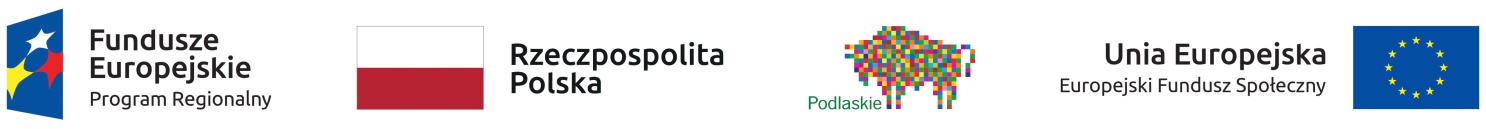 wersja 18Instytucja Pośrednicząca RPOWPZatwierdził:Instytucja Zarządzająca RPOWP
Zatwierdził:Białystok,  6 czerwca 2023r.
Spis treści1. Objaśnienia skrótów i określeń	62. Podstawy prawne	83. Organizacja IP	103.1 Schemat organizacyjny	103.2 Zadania IP	103.3 Zakres zadań i obowiązków związanych z wdrażaniem Regionalnego Programu Operacyjnego Województwa Podlaskiego na lata 2014-2020  w podziale na poszczególne komórki organizacyjne Wojewódzkiego Urzędu Pracy w Białymstoku	134. Procesy dotyczące zarządzania systemem	194.1 Instrukcja sporządzania Instrukcji wykonawczych IP	194.2 Instrukcja aktualizacji Instrukcji wykonawczych IP	214.3 Instrukcja odstąpienia od obowiązujących Instrukcji	234.4 Instrukcja przekazywania dokumentów niezbędnych do sporządzenia przez IZ RPOWP rocznego zestawienia wydatków, o którym mowa w art. 137 rozporządzenia ogólnego oraz deklaracji zarządczej i rocznego podsumowania kontroli, o których mowa w art. 63 ust. 5 lit a) i b) i ust. 6 rozporządzenia finansowego	264.5 Instrukcja dotycząca współpracy z Rzecznikiem Funduszy Europejskich	275. Procesy wyboru projektów	295.1 Instrukcja przygotowania dla IZ RPOWP informacji o planowanych terminach ogłoszenia konkursów ujmowanych w harmonogramie naboru wniosków i/lub przygotowania propozycji kryteriów wyboru projektów w Rocznym Planie Działania (RPD) dla danego działania/poddziałania na dany rok	295.1.1 Instrukcja przygotowania dla IZ RPOWP propozycji zmian w harmonogramie naboru wniosków	315.1.2 Instrukcja przygotowania dla IZ RPOWP aktualizacji RPD dla danego działania/poddziałania na dany rok	325.2 Instrukcja ogłaszania konkursów	345.3 Instrukcja powoływania ekspertów	355.3.1 Instrukcja zawierania umów z ekspertami i weryfikacji prawdziwości oświadczeń o bezstronności ekspertów oceniających wnioski o dofinansowanie projektów	405.3.2 Instrukcja przekazywania ekspertom projektów do oceny	465.3.3 Instrukcja oceny pracy ekspertów	475.4 Instrukcja wyboru projektów konkursowych	485.4.1 Instrukcja przyjmowania i oceny projektów konkursowych	495.4.2 Instrukcja przyjmowania i oceny projektów zintegrowanych konkursowych	705.4.2.1 Instrukcja przyjmowania i oceny projektów zintegrowanych – etap oceny uproszczonego wniosku o dofinansowanie projektu zintegrowanego w ramach Regionalnego Programu Operacyjnego Województwa Podlaskiego na lata 2014-2020	705.4.2.2 Instrukcja przyjmowania i oceny projektów zintegrowanych – II etap oceny wniosku o dofinansowanie realizacji projektu w ramach Regionalnego Programu Operacyjnego Województwa Podlaskiego na lata 2014-2020	835.5 Instrukcja zawierania umowy o dofinansowanie projektu konkursowego	1015.6 Instrukcja przyjmowania zabezpieczeń	1095.6.1 Instrukcja zwalniania zabezpieczenia prawidłowej realizacji umowy	1105.7 Instrukcja aneksowania/rozwiązywania umów o dofinansowanie projektów	1125.7.1 Instrukcja aneksowania umowy o dofinansowanie projektu – inicjatywa beneficjenta	1125.7.2 Instrukcja aneksowania umowy o dofinansowanie projektu - inicjatywa Instytucji Pośredniczącej	1175.7.3 Instrukcja rozwiązywania umowy o dofinansowanie projektu	1185.8 Instrukcja dotycząca postępowania odwoławczego	1225.9 Instrukcja przygotowania projektów realizowanych przez IP	1306. Procesy przyjmowania do realizacji projektów pozakonkursowych	1316.1 Procesy przyjmowania do realizacji projektów pozakonkursowych Powiatowych Urzędów Pracy	1316.1.1 Instrukcja ogłaszania wezwania powiatowych urzędów pracy województwa podlaskiego w trybie pozakonkursowym do złożenia wniosków o dofinansowanie projektów	1316.1.2 Instrukcja przyjmowania i oceny projektów pozakonkursowych PUP	1336.1.3 Instrukcja zawierania umowy o dofinansowanie projektu pozakonkursowego PUP	1426.1.4 Instrukcja aneksowania/rozwiązywania umów o dofinansowanie projektów	1496.1.4.1 Instrukcja aneksowania umowy o dofinansowanie projektu – inicjatywa beneficjenta	1496.1.4.2 Instrukcja aneksowania umowy o dofinansowanie projektu - inicjatywa Instytucji Pośredniczącej	1536.1.4.3 Instrukcja rozwiązywania umowy o dofinansowanie projektu	1546.1.5 Instrukcja opracowywania Rocznego Panu Działania (RPD)	1596.1.5.1 Instrukcja dokonywania zmian w Rocznym Planie Działania	1606.2 Procesy przyjmowania do realizacji projektu pozakonkursowego Instytucji Pośredniczącej – Wojewódzkiego Urzędu Pracy w Białymstoku	1606.2.1 Instrukcja ogłaszania wezwania do złożenia wniosku o dofinansowanie projektu IP	1606.2.2 Instrukcja przyjmowania i oceny projektu pozakonkursowego	1626.2.3 Instrukcja podejmowania Uchwały w sprawie realizacji projektu pozakonkursowego IP	1716.2.3.1 Instrukcja zmiany Uchwały w sprawie przyjęcia do realizacji projektu pozakonkursowego IP – inicjatywa WUP w Białymstoku – Wydziału Projektów Własnych	1736.2.3.2 Instrukcja zmiany Uchwały w sprawie przyjęcia do realizacji projektu pozakonkursowego IP - inicjatywa Instytucji Pośredniczącej	1777. Procesy dotyczące zarządzania finansowego	1807.1 Instrukcja weryfikacji wniosku o płatność i monitorowania postępu rzeczowego projektów	1807.2 Instrukcja dotycząca sporządzania wniosku o płatność IP	1927.3 Instrukcja dotycząca dokonania wypłat na rzecz beneficjanta	1937.3.1 Instrukcja dotycząca dokonywania wypłat zaliczkowych, pośrednich na rzecz beneficjenta w części dotyczącej dotacji celowej	1937.3.1.1 Instrukcja dotycząca dokonywania wypłat zaliczkowych dotacji celowej	1937.3.1.2 Instrukcja dotycząca rozliczania środków dotacji celowej	1967.3.1.3 Instrukcja dotycząca dokonywania wypłat pośrednich w części dotyczącej dotacji celowej	1977.3.2 Instrukcja dotycząca dokonywania wypłat zaliczkowych, pośrednich na rzecz beneficjenta w części dotyczącej zleceń płatności	2017.3.2.1 Instrukcja dotycząca dokonywania płatności zaliczkowych	2017.3.2.2 Instrukcja dotycząca rozliczenia zlecenia płatności	2037.3.2.3 Instrukcja dotycząca dokonywania wypłat pośrednich w części dotyczącej zlecenia płatności	2047.4 Instrukcja rozliczania końcowego projektu	2077.5 Instrukcja przygotowywania i przekazywania deklaracji wydatków do IZ RPOWP	2097.5.1 Instrukcja wyłączania wydatków z deklaracji w sytuacji podejrzenia wystąpienia nieprawidłowości w projekcie (w wyniku kontroli i audytów uprawnionych organów kontrolnych)	2128. Procesy dotyczące kontroli	2138.1 Instrukcja sporządzania rocznego planu kontroli	2138.1.1 Instrukcja sporządzania analizy ryzyka	2158.2 Instrukcja sporządzania sprawozdań z realizacji rocznego planu kontroli	2188.3 Instrukcja przygotowania i przeprowadzania kontroli	2198.4 Instrukcja weryfikacji Informacji pokontrolnych oraz przekazywanie do IZ RPOWP ich ostatecznych wersji dotyczących kontroli i audytów przeprowadzanych w IP przez uprawnione organy kontrolne i audytowe	2308.5 Instrukcja podejmowania działań naprawczych w wyniku wykrycia błędów systemowych	2358.6 Instrukcja podejmowania działań naprawczych w wyniku kontroli i  audytów uprawnionych organów kontrolnych i audytowych	2388.7 Instrukcja zamykania projektów	2408.8 Instrukcja przygotowania i przeprowadzania kontroli w postaci wizyty monitoringowej usług rozwojowych realizowanych w projekcie własnym WUP	2428.9 Instrukcja przygotowania i przeprowadzania kontroli w siedzibie przedsiębiorcy w zakresie prawidłowości realizacji usług rozwojowych realizowanych w projekcie własnym WUP	2458.10 Instrukcja dotycząca procedury przeprowadzania kontroli krzyżowej koordynowanej	2519. Procesy dotyczące sprawozdawczości i monitorowania	2539.1 Instrukcja sporządzania sprawozdań rocznych i końcowych oraz Informacji kwartalnych z realizacji RPOWP	2539.2 Instrukcja opracowywania Planów realizacji celów pośrednich i końcowych RPOWP	2559.3 Instrukcja przygotowywania informacji dla KE na żądanie IZ RPOWP	25610. Procesy dotyczące nieprawidłowości	25810.1 Instrukcja sporządzania zgłoszeń nieprawidłowości	25810.2 Instrukcja sporządzania zgłoszeń uzupełniających – informowanie o działaniach następczych	26110.3 Instrukcja sporządzania informacji o stwierdzonych nieprawidłowościach niepodlegających zgłaszaniu do KE	26210.4 Instrukcja sporządzania informacji dotyczących nieprawidłowości będących bezpośrednim skutkiem wystąpienia COVID-19	26311. Procesy dotyczące odzyskiwania kwot	26511.1 Instrukcja odzyskiwania kwot podlegających zwrotowi	26611.2 Instrukcja zgłaszania beneficjentów do rejestru podmiotów wykluczonych	27812. Procesy dotyczące wykrywania i zwalczania nadużyć finansowych i korupcji	28112.1 Procedura identyfikacji i zarządzania ryzykiem wystąpienia nadużyć finansowych i/lub korupcji	28112.1.1 Instrukcja monitorowania i aktualizacji procedur przeciwdziałania nadużyciom finansowym	28412.2 Procedura postępowania IP w sytuacji wykrycia nadużycia finansowego i/lub korupcji (w trakcie kontroli, weryfikacji wniosków o płatność, w wyniku otrzymania skargi, podczas prowadzenia postępowań o udzielenie zamówienia publicznego)	28412.3 Procedura postępowania IP w sytuacji otrzymania od podmiotów zewnętrznych (np. służb specjalnych, policji, prokuratury, prasy, IZ RPOWP, UOKiK, donosu osoby trzeciej, informacji otrzymanej bezpośrednio od Beneficjenta) informacji o podejrzeniu wystąpienia/wystąpieniu nadużycia finansowego lub korupcji	28812.4 Procedura informowania IZ RPOWP, IC o wszczęciu wobec beneficjenta postępowania przez uprawnione organy (np. prokuratura, CBA, ABW, OLAF)	29212.5 Procedura rozpowszechniania wiedzy wśród beneficjentów w zakresie występowania i zwalczania oszustw finansowych i/lub korupcji	29313. Procesy dotyczące systemów informatycznych	29513.1 Instrukcja nadania lub zmiany uprawnień Użytkownika I w centralnym systemie teleinformatycznym	29513.2 Instrukcja wycofania/ czasowego wycofania uprawnień Użytkownika I w centralnym systemie teleinformatycznym	29513.3 Procedura natychmiastowego blokowania konta Użytkownika I z przyczyn Bezpieczeństwa	29613.4 Procedura usuwania danych z SL2014	29613.5 Instrukcja nadawania, zmiany, wycofania dostępu dla osoby uprawnionej w ramach projektu do SL2014	29713.6 Instrukcja przeprowadzania audytów jakości danych w SL2014	29813.7 Instrukcja wyłączania dokumentów z audytu jakości danych w SL2014	29913.8 Instrukcja przygotowania wniosku o skorygowanie błędu/ dodanie/ modyfikację danych w słowniku programowym w SL2014	29913.9 Instrukcje zapewniające bezpieczeństwo systemów informatycznych	30013.10 Procedura dotycząca weryfikacji danych zarejestrowanych w SL2014	30114. Procesy związane z realizacją zadań w ramach pomocy technicznej	30414.1 Instrukcja opracowywania RPDPT	30414.2 Instrukcja dokonywania zmian w Rocznym Planie Działania Pomocy Technicznej	30514.3 Instrukcja opracowywania wniosku o płatność PT	30514.4 Instrukcja dotycząca polityki szkoleniowej	30715. Procesy dotyczące zamówień publicznych	31015.1 Instrukcja realizacji zamówień publicznych	31016. Procesy dotyczące informacji i promocji	31716.1 Instrukcja sporządzania Planu działań informacyjnych i promocyjnych oraz sprawozdań dotyczących informacji i promocji	31716.1.1 Instrukcja sporządzania Rocznego Planu działań informacyjnych i promocyjnych	31716.1.2 Instrukcja sporządzania sprawozdań dotyczących informacji i promocji	31816.2 Instrukcja realizacji działań informacyjnych i promocyjnych	31916.3 Instrukcja komunikacji z beneficjentami	32016.4 Instrukcja dotycząca publikacji najczęściej pojawiających się błędów podczas realizacji projektu	32217. Procesy dotyczące archiwizacji	32417.1 Instrukcja archiwizacji dokumentacji i zachowania odpowiedniej ścieżki audytu	324Załączniki	326Załącznik nr 1. Regulamin pracy Komisji Oceny Projektów RPOWP 2014-2020 w ramach Działań wdrażanych przez Wojewódzki Urząd Pracy w Białymstoku	327Załącznik nr 2. Oświadczenie o bezstronności i poufności (procedura odwoławcza)	354Załącznik nr 3. Oświadczenie o bezstronności w zakresie spełnienia przesłanek, o których mowa w przepisach KPA art. 24 § 1 i 2	356Załącznik nr 4. Wzór deklaracji poufności dla osoby dokonującej oceny formalno-merytorycznej (nabór pozakonkursowy)	357Załącznik nr 5. Wzór oświadczenia pracownika IP o bezstronności (nabór pozakonkursowy)	358Załącznik nr 6. Wzór karty oceny formalno-merytorycznej wniosku o dofinansowanie projektu pozakonkursowego PUP	359Załącznik nr 7. Wzór oświadczenia eksperta o bezstronności (nabór pozakonkursowy)	362Załącznik nr 8. Wzór karty oceny formalno-merytorycznej wniosku o dofinansowanie projektu pozakonkursowego IP	363Załącznik nr 9. Wzór deklaracji bezstronności	366Załącznik nr 10. Wzór listy kontrolnej do weryfikacji wniosku o płatność	367Załącznik nr 11. Wzór deklaracji bezstronności	376Załącznik nr 12. Wzór listy sprawdzającej do kontroli w miejscu realizacji projektu	378Załącznik nr 13. Wzór oświadczenia o braku konfliktu interesu (w ramach Pzp)	398Załącznik nr 14. Wzór umowy o dofinansowanie projektu PUP	400Załącznik nr 15. Wzór karty zamknięcia projektu w ramach Regionalnego Programu Operacyjnego Województwa Podlaskiego	440Załącznik nr 16. Regulamin pracy Komisji Oceny Projektów oceniającej projekty zintegrowane	446Załącznik nr 17. Wzór listy kontrolnej do procedury podpisania/aneksowania umowy o dofinansowanie projektu	482Załącznik nr 18. Wzór listy sprawdzającej dot. pracy eksperta	484Załącznik nr 19. Wzór listy sprawdzającej do wizyty monitoringowej	485Załącznik nr 20. Wzór listy sprawdzającej do kontroli trwałości	489Załącznik nr 21. Wzór listy sprawdzającej do protestu	490Załącznik nr 22: Wzór Oświadczenia o braku konfliktu interesów (decyzja administracyjna)	4921. Objaśnienia skrótów i określeń EFS – Europejski Fundusz SpołecznyFP – Fundusz Pracy IA – Instytucja AudytowaIC – Instytucja CertyfikującaIK  – Instytucja KoordynującaIMS – (ang. Irregularity Management System) - system informatyczny uruchomiony i administrowany przez Komisję Europejską, za pomocą którego informacje o nieprawidłowościach przekazywane są przez państwa członkowskie do KEIOK – Instytucja Organizująca KonkursIP RPOWP/ IP – Instytucja Pośrednicząca RPOWPIZ RPOWP/ IZ – Instytucja Zarządzająca RPOWPJST – Jednostki Samorządu TerytorialnegoKE – Komisja EuropejskaKM – Komitet Monitorujący RPOWPKOP – Komisja Oceny ProjektówPJB – Państwowa Jednostka BudżetowaPO RYBY 2014-2020 – Program Operacyjny „Rybactwo i Morze” 2014-2020PO WER – Program Operacyjny Wiedza Edukacja RozwójPorozumienie – Porozumienie w sprawie powierzenia zadań Instytucji Pośredniczącej w ramach Regionalnego Programu Operacyjnego Województwa Podlaskiego na lata 2014-2020 z dnia 23 kwietnia 2015r. zmienione Aneksem nr 1 z dnia 30 grudnia 2016r., oraz Aneksem nr 2 z dnia 20 marca 2017r., Aneksem nr 3 z dnia 15 grudnia 2017r., Aneksem nr 4 z dnia 8 października 2018r., Aneksem nr 5 z dnia 1 października 2021r., Aneksem nr 6 z dnia 31 marca 2022r., Aneksem nr 7 z dnia 24 sierpnia 2022r. oraz Aneksem nr 8 z dnia 8 grudnia 2022r.portal	- portal internetowy, o którym mowa w art. 115 ust. 1 lit b rozporządzenia ogólnego prowadzony przez ministra właściwego do spraw rozwoju regionalnegoPROW 2014-2020 – Program Rozwoju Obszarów Wiejskich 2014-2020PUP – Powiatowy Urząd PracyPZP – Prawo Zamówień PublicznychRFE – Rzecznik Funduszy Europejskichrozporządzenie finansowe – rozporządzenie Parlamentu Europejskiego i Rady (UE, EURATOM) 2018/1046 z dnia 18 lipca 2018r. w sprawie zasad finansowych mających zastosowanie do budżetu ogólnego Unii, zmieniające rozporządzenia (UE) nr 1296/2013, (UE) nr 1301/2013, (UE) nr 1303/2013, (UE) nr 1304/2013, (UE) nr 1309/2013, (UE) nr 1316/2013, (UE) nr 223/2014 i (UE) nr 283/2014 oraz decyzję nr 541/2014/UE, a także uchylające rozporządzenie (UE, Euratom) nr 966/2012rozporządzenie ogólne – rozporządzenie Parlamentu Europejskiego i Rady (UE) nr 1303/2013 z dnia 17 grudnia 2013 r. ustanawiające wspólne przepisy dotyczące Europejskiego Funduszu Rozwoju Regionalnego, Europejskiego Funduszu Społecznego, Funduszu Spójności, Europejskiego Funduszu Rolnego na rzecz Rozwoju Obszarów Wiejskich oraz Europejskiego Funduszu Morskiego i Rybackiego oraz ustanawiające przepisy ogólne dotyczące Europejskiego Funduszu Rozwoju Regionalnego, Europejskiego Funduszu Społecznego, Funduszu Spójności i Europejskiego Funduszu Morskiego i Rybackiego oraz uchylające rozporządzenie Rady (WE) nr 1083/2006 RPO – Regionalny Program OperacyjnyRPOWP/RPOWP 2014-2020 – Regionalny Program Operacyjny Województwa Podlaskiego na lata 2014-2020SEWA – System Ewidencji Wniosków AplikacyjnychSL2014 – aplikacja główna centralnego systemu teleinformatycznego, o którym mowa w rozdziale 16 ustawy wdrożeniowejSUDOP – System Udostępniania Danych o Pomocy PublicznejSZOOP RPOWP/ SZOOP RPOWP 2014-2020 – Szczegółowy Opis Osi Priorytetowych Regionalnego Programu Operacyjnego Województwa Podlaskiego 2014-2020UE – Unia EuropejskaUMWP – Urząd Marszałkowski Województwa Podlaskiegoustawa wdrożeniowa – Ustawa z dnia 11 lipca 2014 r. o zasadach realizacji programów w zakresie polityki spójności finansowanych w perspektywie finansowej 2014-2020WLWK – Wspólna Lista Wskaźników KluczowychWOROW – Wspólna Organizacja Rynku Owoców i Warzyw Unii Europejskiej w okresie 2014-2020 WUP – Wojewódzki Urząd Pracy w Białymstoku2. Podstawy prawneProces wdrażania RPOWP regulowany jest wspólnotowymi i krajowymi aktami prawnymi, a także innymi dokumentami, w tym m.in. wytycznymi, zgodnie z którymi postępuje IP wypełniając, powierzone Porozumieniem, zadania w ramach RPOWP:Unijne akty prawne:Rozporządzenie Parlamentu Europejskiego i Rady (UE) nr 1303/2013 z dnia 17 grudnia 2013r. ustanawiające wspólne przepisy dotyczące Europejskiego Funduszu Rozwoju Regionalnego, Europejskiego Funduszu Społecznego, Funduszu Spójności, Europejskiego Funduszu Rolnego na rzecz Rozwoju Obszarów Wiejskich oraz Europejskiego Funduszu Morskiego i Rybackiego oraz ustanawiające przepisy ogólne dotyczące Europejskiego Funduszu Rozwoju Regionalnego, Europejskiego Funduszu Społecznego, Funduszu Spójności i Europejskiego Funduszu Morskiego i Rybackiego oraz uchylające rozporządzenie Rady (WE) nr 1083/2006; Rozporządzenie Parlamentu Europejskiego i Rady (UE) nr 1304/2013 z dnia 17 grudnia 2013r. w sprawie Europejskiego Funduszu Społecznego i uchylające rozporządzenie Rady (WE) nr 1081/2006,Rozporządzenie Parlamentu Europejskiego i Rady (UE, Euratom) nr 2018/1046 z dnia 18 lipca 2018 r. w sprawie zasad finansowych mających zastosowanie do budżetu ogólnego Unii, zmieniające rozporządzenia (UE) nr 1296/2013, (UE) nr 1301/2013, (UE) nr 1303/2013, (UE) nr 1304/2013, (UE) nr 1309/2013, (UE) nr 1316/2013, (UE) nr 223/2014 i (UE) nr 283/2014 oraz decyzję nr 541/2014/UE, a także uchylającym rozporządzenie (UE, Euratom) nr 966/2012 (Dz. Urz. UE L 193 z 30.07.2018, str. 222).Polskie akty prawne:USTAWA z dnia 11 lipca 2014 r. o zasadach realizacji programów w zakresie polityki spójności finansowanych w perspektywie finansowej 2014-2020;USTAWA z dnia 11 września 2019r.  Prawo zamówień publicznych;USTAWA z dnia 20 kwietnia 2004 r. o promocji zatrudnienia i instytucjach rynku pracy;USTAWA z dnia 29 września 1994 r. o rachunkowości;Ustawa z dnia 27 sierpnia 2009 r. o finansach publicznych;USTAWA z dnia 26 lipca 1991 r. o podatku dochodowym od osób fizycznych;USTAWA z dnia 11 marca 2004 r. o podatku od towarów i usług;USTAWA z dnia 10 maja 2018 r. o ochronie danych osobowych;USTAWA z dnia 30 kwietnia 2004 r. o postępowaniu w sprawach dotyczących pomocy publicznej.Dokumenty programowe:Regionalny Program Operacyjny Województwa Podlaskiego na lata 2014-2020;Szczegółowy Opis Osi Priorytetowych Regionalnego Programu Operacyjnego Województwa Podlaskiego na lata 2014-2020;4. Wytyczne: Wytyczne w zakresie trybów wyboru projektów na lata 2014-2020;Wytyczne w zakresie kontroli realizacji programów operacyjnych na lata 2014-2020;Wytyczne w zakresie realizacji projektów finansowanych ze środków Funduszu Pracy w ramach programów operacyjnych współfinansowanych z Europejskiego Funduszu Społecznego na lata 2014-2020;Wytyczne w zakresie wykorzystania środków pomocy technicznej na lata 2014-2020;Wytyczne w zakresie realizacji przedsięwzięć z udziałem środków Europejskiego Funduszu Społecznego w obszarze przystosowania przedsiębiorców i pracowników do zmian na lata 2014-2020;Wytyczne w zakresie kwalifikowalności wydatków w ramach Europejskiego Funduszu Rozwoju Regionalnego, Europejskiego Funduszu Społecznego oraz Funduszu Spójności na lata 2014-2020;Wytyczne w zakresie informacji i promocji programów operacyjnych polityki spójności na lata 2014-2020;Wytyczne w zakresie realizacji przedsięwzięć z udziałem środków Europejskiego Funduszu Społecznego w obszarze rynku pracy na lata 2014-2020;Wytyczne w zakresie monitorowania postępu rzeczowego realizacji programów operacyjnych na lata 2014-2020;Wytyczne w zakresie sprawozdawczości na lata 2014-2020;Wytyczne w zakresie sposobu korygowania i odzyskiwania nieprawidłowych wydatków oraz zgłaszania nieprawidłowości w ramach programów operacyjnych polityki spójności na lata 2014-2020;Wytyczne w zakresie warunków gromadzenia i przekazywania danych w postaci elektronicznej na lata 2014-2020;Wytyczne w zakresie realizacji przedsięwzięć z udziałem środków Europejskiego Funduszu Społecznego w obszarze edukacji na lata 2014-2020;Wytyczne w zakresie realizacji przedsięwzięć z udziałem środków Europejskiego Funduszu Społecznego w obszarze zdrowia na lata 2014-2020;Wytyczne w zakresie realizacji zasady równości szans i niedyskryminacji, w tym dostępności dla osób z niepełnosprawnościami oraz zasady równości szans kobiet i mężczyzn w ramach funduszy unijnych na lata 2014-2020;Wytyczne w zakresie korzystania z usług ekspertów w ramach programów operacyjnych na lata 2014-20205. Pozostałe dokumenty:Instrukcje użytkownika I (SL2014);Podręcznik pracownika instytucji.3. Organizacja IP	3.1 Schemat organizacyjnyStruktura organizacyjna Wojewódzkiego Urzędu Pracy w Białymstoku została określona w Regulaminie Organizacyjnym Wojewódzkiego Urzędu Pracy w Białymstoku przyjętym Zarządzeniem Nr 22/2023 Dyrektora Wojewódzkiego Urzędu Pracy w Białymstoku z dnia 15 maja 2023r. w sprawie wprowadzenia Regulaminu Organizacyjnego Wojewódzkiego Urzędu Pracy w Białymstoku.	3.2 Zadania IP	Wojewódzki Urząd Pracy w Białymstoku pełniący funkcję Instytucji Pośredniczącej na mocy Porozumienia w sprawie powierzenia zadań Instytucji Pośredniczącej w ramach Regionalnego Programu Operacyjnego Województwa Podlaskiego na lata 2014-2020 z dnia 23 kwietnia 2015 roku, zmienionego Aneksem nr 1 z dnia 30 grudnia 2016r., Aneksem nr 2 z dnia 20 marca 2017r., Aneksem nr 3 z dnia 15 grudnia 2017r., Aneksem nr 4 z dnia 8 października 2018r., Aneksem nr 5 z dnia 1 października 2021r. Aneksem nr 6 z dnia 31 marca 2022r., Aneksem nr 7 z dnia 24 sierpnia 2022r. oraz Aneksem nr 8 z dnia 8 grudnia 2022r. jest zobowiązany do wysokiej jakości realizacji zadań związanych z wdrażaniem:w ramach Osi Priorytetowej II:Zwiększanie zdolności zatrudnieniowej osób pozostających bez zatrudnienia oraz osób poszukujących pracy przy wykorzystaniu aktywnej polityki rynku pracy oraz wspieranie mobilności zasobów pracy,Działania na rzecz równowagi praca-życie,Adaptacja pracowników, przedsiębiorstw i przedsiębiorców do zmian,Aktywne i zdrowe starzenie się,w ramach Osi Priorytetowej III:Rozwój kompetencji językowych i TIK oraz wsparcie wybranych form kształcenia ustawicznego zgodnie z potrzebami regionalnej gospodarki,Pozaszkolne formy kształcenia dorosłych,Zapewnienie równego dostępu do wysokiej jakości edukacji przedszkolnej.Instytucja Zarządzająca RPOWP w drodze Porozumienia powierzyła Instytucji Pośredniczącej do realizacji następujące zadania:przygotowywania i przekazywania do Instytucji Zarządzającej propozycji kryteriów wyboru projektów,dokonywania wyboru projektów w oparciu o kryteria zatwierdzone przez Komitet Monitorujący dla Programu, oraz zapewnienia, że wybór projektów do dofinansowania będzie następował zgodnie z wymogami określonymi w art. 125 ust. 3 rozporządzenia ramowego oraz zgodnie z wymogami określonymi w rozdziale 13 ustawy wdrożeniowej, w tym weryfikacji spełnienia wymogów utworzenia partnerstwa, o których mowa w art. 33 ustawy wdrożeniowej, a także do zapewnienia, że projekty te będą zgodne z odpowiednimi przepisami unijnymi i krajowymi przez cały okres ich realizacji,zawierania z wnioskodawcami, których projekty zostały wybrane do dofinansowania, umów o dofinansowanie projektu zgodnie z minimalnym wzorem określonym przez Instytucję Zarządzającą oraz ich aneksowania lub rozwiązywania, w przypadku wystąpienia do tego przesłanek określonych w tych umowach,wykonywania obowiązków dotyczących procedury odwoławczej, o których mowa w Rozdziale 15 ustawy wdrożeniowej,wystawiania na rzecz beneficjentów zleceń płatności, o których mowa w art. 188 ust. 1 ustawy o finansach publicznych oraz zleceń wypłaty współfinansowania krajowego ze środków budżetu państwa,zapewnienia prowadzenia przez beneficjentów oddzielnego systemu księgowości lub korzystania z odpowiedniego kodu księgowego dla wszystkich transakcji związanych z projektem, dla kosztów kwalifikowalnych rozliczanych na podstawie faktycznie poniesionych wydatków,rozliczania z beneficjentami umów o dofinansowanie projektu zgodnie z przyjętymi procedurami,monitorowania i sprawozdawania postępów realizacji umów o dofinansowanie projektu,kontroli realizacji dofinansowanych projektów, z wyłączeniem projektu pozakonkursowego w ramach Działania 2.4 pn. Podmiotowy system finansowania usług rozwojowych w województwie podlaskim,zapewnienia przechowywania wszystkich dokumentów dotyczących projektów, wydatków, kontroli i audytów wymaganych do zapewnienia właściwej ścieżki audytu,weryfikacji i poświadczania wydatków, w tym przygotowywania deklaracji wydatków i przekazywania ich do Instytucji Zarządzającej,przekazywania Instytucji Zarządzającej wszystkich niezbędnych informacji o procedurach i weryfikacjach prowadzonych w związku z rozliczaniem wydatków, w szczególności dla potrzeb certyfikacji,nakładania korekt finansowych,odzyskiwania kwot podlegających zwrotowi, w szczególności kwot związanych z nałożeniem korekt finansowych, na zasadach określonych w ustawie o finansach publicznych i w umowie o dofinansowanie projektu, w tym:wydawania decyzji administracyjnych, o których mowa w ustawie o finansach publicznych w szczególności w art. 207 ust. 9 oraz w art. 189 ust. 3b ustawy o finansach publicznych,prowadzenia postępowań egzekucyjnych i zabezpieczających związanych z odzyskiwaniem kwot podlegających zwrotowi,wydawania decyzji o umorzeniu w całości albo w części oraz o odroczeniu albo rozłożeniu na raty spłaty należności wynikających z obowiązku zwrotu środków przeznaczonych na realizację programów, projektów lub zadań, o których mowa w art. 61 ustawy o finansach publicznych,zgłaszania do ministra właściwego do spraw finansów publicznych oraz do wiadomości Instytucji Zarządzającej podmiotów podlegających wykluczeniu do rejestru podmiotów wykluczonych na zasadach określonych w art. 207 ust. 4 ustawy o finansach publicznych,dokonywania analizy ryzyka w zakresie powierzonych zadań, zgodnie z regulacjami w tym zakresie wskazanymi w opisie funkcji i procedur,wprowadzenia skutecznych i proporcjonalnych środków zwalczania nadużyć finansowych, uwzględniając stwierdzone rodzaje ryzyka,przekazania dokumentów niezbędnych do sporządzenia przez Instytucję Zarządzającą rocznego zestawienia wydatków, o którym mowa w art. 137 rozporządzenia ramowego oraz deklaracji zarządczej i rocznego podsumowania, o których mowa w art. 59 ust. 5 lit. a i b rozporządzenia finansowego,monitorowania postępów w realizacji Działań, w tym przygotowywania prognoz wydatków w ramach Działań,osiągania celów pośrednich i końcowych, określonych w Programie w formie wskaźników produktu i finansowych oraz do osiągania kluczowych etapów wdrażania, a także celów końcowych określonych dla wskaźników rezultatu,prowadzenia działań informacyjnych i promocyjnych zgodnie z Wytycznymi w zakresie informacji i promocji programów operacyjnych polityki spójności na lata 2014-2020, w uzgodnieniu z Instytucją Zarządzającą Regionalnym Programem Operacyjnym Województwa Podlaskiego (IZ RPOWP), na podstawie Rocznych Planów Działań Pomocy Technicznej (RPDPT),realizacji zadań w ramach Osi Priorytetowej Pomoc Techniczna na zasadach przedstawionych w Wytycznych w zakresie wykorzystania środków pomocy technicznej na lata 2014-2020, w porozumieniu z IZ RPOWP, na podstawie Rocznych Planów Działania Pomocy Technicznej,aktywnego uczestnictwa we wszystkich wspólnych akcjach informacyjno-promocyjnych dotyczących Programu w zakresie powierzonych Działań,współpracy z IZ RPOWP przy przygotowywaniu Planu ewaluacji RPOWP 2014-2020, a także z Regionalnym Obserwatorium Terytorialnym i z podmiotami przeprowadzającymi ewaluacje na zlecenie IZ RPOWP; przekazywania informacji niezbędnych do przeprowadzenia badań ewaluacyjnych oraz wdrażania rekomendacji z badań ewaluacyjnych w zakresie powierzonych zadań,udziału w opracowaniu dokumentu w zakresie zapobiegania i sposobu postępowania w sytuacjach wystąpienia korupcji i nadużyć finansowych w ramach Programu,prowadzenia naboru oraz zamieszczania na stronie internetowej Instytucji Pośredniczącej wykazu kandydatów na ekspertów, o którym mowa w art. 68a ust. 11 ustawy wdrożeniowej.3.3 Zakres zadań i obowiązków związanych z wdrażaniem Regionalnego Programu Operacyjnego Województwa Podlaskiego na lata 2014-2020 
w podziale na poszczególne komórki organizacyjne Wojewódzkiego Urzędu Pracy w Białymstoku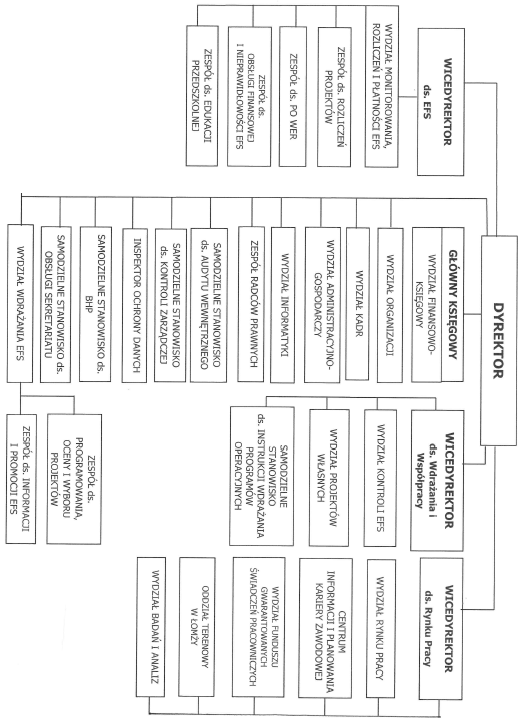 Wydział Wdrażania EFS realizuje zadania poprzez:Zespół ds. Programowania, Oceny i Wyboru Projektów,Zespół ds. Informacji i Promocji EFS.Do zakresu zadań Wydziału Wdrażania EFS w ramach obsługi RPOWP należy w szczególności:przygotowywanie projektów harmonogramów naboru wniosków o dofinansowanie, przygotowywanie i przekazywanie Instytucji Zarządzającej propozycji zmian do programów operacyjnych oraz innych dokumentów programowych,opracowywanie propozycji kryteriów wyboru projektów celem ich przekazania do Instytucji Zarządzającej,obsługa systemów informatycznych wynikających z wdrażania programów operacyjnych,planowanie i realizacja działań informacyjnych, promocyjnych i komunikacyjnych w ramach Rocznych Planów Działań Informacyjnych i Promocyjnych Pomocy Technicznej programów operacyjnych, w tym:opracowywanie Rocznych Planów Działań Informacyjnych i Promocyjnych,organizacja szkoleń, konferencji, seminariów i spotkań dla potencjalnych beneficjentów i beneficjentów realizowanych projektów,opracowywanie i udostępnianie materiałów promocyjnych i informacyjnych,udzielanie informacji o możliwościach ubiegania się o dofinansowanie realizacji projektu, jak również o zasadach przygotowania wniosku o dofinansowanie projektu,opracowywanie sprawozdań i informacji z zakresu promocji EFS,obsługa podstron internetowych poświęconych programom operacyjnym,współpraca z instytucjami i organizacjami oraz partnerami społecznymi i gospodarczymi, którzy w swojej działalności upowszechniają wiedzę o Funduszach Europejskich,administrowanie i wprowadzanie danych do Centralnego Systemu Teleinformatycznego, w tym do SL2014.Wydział Monitorowania, Rozliczeń i Płatności EFS realizuje zadania poprzez:Zespół ds. Obsługi Finansowej i Nieprawidłowości EFS,Zespół ds. Edukacji Przedszkolnej,Zespół ds. Rozliczeń Projektów.Do zakresu zadań Wydziału Monitorowania, Rozliczeń i Płatności EFS w ramach obsługi RPO należy w szczególności:prowadzenie bieżącego monitoringu postępu rzeczowego i finansowego realizowanych projektów,bieżąca współpraca z realizatorami projektów w zakresie wprowadzania zmian do wdrażanych projektów, w tym przygotowywanie aneksów do umów,weryfikacja wniosków beneficjentów o płatność, w tym ocena kwalifikowalności wydatków,współpraca z Instytucją Zarządzającą przy przygotowywaniu Planu ewaluacji programu operacyjnego, a także z Regionalnym Obserwatorium Terytorialnym i z podmiotami przeprowadzającymi ewaluacje na zlecenie Instytucji Zarządzającej,zabezpieczenie środków na realizację programów operacyjnych oraz opracowywanie prognoz wydatków,sporządzanie dokumentacji finansowej w zakresie finansowania oraz współfinansowania programów operacyjnych,przygotowywanie deklaracji wydatków celem przekazania do IZ,wystawianie na rzecz beneficjentów zleceń płatności poprzez rejestrację danych dotyczących tych zleceń oraz zleceń wypłaty współfinansowania krajowego ze środków budżetu państwa,sporządzanie informacji dotyczących nieprawidłowości, w tym zestawienia nieprawidłowości oraz zgłaszanie nieprawidłowości do KE,odzyskiwanie kwot podlegających zwrotowi, w tym przygotowywanie w tym zakresie decyzji administracyjnych, o których mowa w ustawie o finansach publicznych oraz prowadzenie postępowań egzekucyjnych związanych z odzyskiwaniem kwot,przygotowywanie decyzji o umorzeniu w całości albo w części oraz o odroczeniu albo rozłożeniu na raty spłaty należności wynikających z obowiązku zwrotu środków, o których mowa w ustawie o finansach publicznych,prowadzenie rejestru kwot wycofanych oraz kwot podlegających procedurze odzyskiwania w odpowiednich systemach informatycznych,przygotowywanie zgłoszenia do ministra właściwego do spraw finansów publicznych oraz do wiadomości IZ podmiotów podlegających wykluczeniu do rejestru podmiotów wykluczonych na zasadach określonych w ustawie o finansach publicznych,bieżąca współpraca z BGK w ramach realizowanych płatności na rzecz beneficjentów oraz zwrotów środków,monitorowanie postępu finansowego programów operacyjnych,obsługa systemów informatycznych wynikających z wdrażania programów operacyjnych. Do zakresu zadań Samodzielnego Stanowiska ds. Instrukcji Wdrażania Programów Operacyjnych w ramach obsługi RPOWP należy w szczególności:koordynowanie procesu opracowywania instrukcji zawierających opis zadań i procedur związanych z procesem wdrażania Działań w ramach RPO oraz przekazywanie ich do IZ celem zatwierdzenia,zarządzanie zmianami w zakresie funkcjonowania systemu wdrażania RPO,bieżący nadzór nad zgodnością treści instrukcji z regulacjami formalno-prawnymi dotyczącymi RPO,współpraca z Instytucją Zarządzającą w zakresie zapewnienia zgodności instrukcji stosowanych w WUP z właściwymi przepisami i obowiązującymi wytycznymi.Do zakresu zadań Wydziału Kontroli EFS w ramach obsługi RPOWP należy w szczególności:przygotowywanie Rocznych Planów Kontroli dotyczących wdrażania RPO,sporządzanie analizy ryzyka projektów wybranych do realizacji,kontrola projektów realizowanych przez beneficjentów w ramach RPO 
– weryfikacja wykorzystania środków przez beneficjentów, w tym kontrola 
na miejscu,sporządzanie informacji pokontrolnych z przeprowadzonych kontroli,sporządzanie i monitorowanie stanu wdrożenia zaleceń pokontrolnych,informowanie Wydziału Monitorowania, Rozliczeń i Płatności EFS na temat wykrytych nieprawidłowości podczas przeprowadzonych czynności kontrolnych,współpraca z Instytucją Zarządzającą RPO/ podmiotem zewnętrznym działającym w imieniu Instytucji Zarządzającej RPO w zakresie przeprowadzania/udziału w przeprowadzaniu kontroli krzyżowych,obsługa systemów informatycznych wynikających z wdrażania programów operacyjnych.Do zakresu zadań Głównego Księgowego w ramach obsługi RPOWP należy w szczególności:prowadzenie rachunkowości jednostki,wykonywanie dyspozycji środkami pieniężnymi,dokonywanie wstępnej kontroli zgodności operacji gospodarczych i finansowych z planem finansowym,dokonywanie wstępnej kontroli kompletności i rzetelności dokumentów dotyczących operacji gospodarczych i finansowych,opracowywanie, na podstawie danych z komórek organizacyjnych WUP zbiorczych projektów planów finansowych WUP, wniosków o dokonywanie zmian w planie dochodów i wydatków WUP oraz harmonogramu wydatków WUP.Do zakresu zadań Wydziału Finansowo – Księgowego w ramach obsługi  RPOWP należy w szczególności:prowadzenie sprawozdawczości budżetowej i finansowej,prowadzenie spraw finansowo-księgowych związanych z naliczaniem i wypłatą wynagrodzeń osób zaangażowanych we wdrażanie działań współfinansowanych z EFS,rozliczanie podróży służbowych krajowych i zagranicznych osób zaangażowanych we wdrażanie działań współfinansowanych z EFS,obsługa finansowo-księgowa, a zwłaszcza kontrola formalno-rachunkowa dokumentów finansowo-księgowych oraz dokonywanie zgodności operacji gospodarczych i finansowych z planem finansowym, a także prowadzenie ewidencji księgowej syntetycznej i analitycznej,dokonywanie wypłat środków finansowych na rachunki bankowe kontrahentów zwłaszcza na podstawie faktur, rachunków, dyspozycji komórek organizacyjnych WUP.Do zakresu zadań Wydziału Kadr w ramach obsługi RPOWP należy w szczególności:opracowywanie, we współpracy z merytorycznymi komórkami organizacyjnymi, projektów aktów normatywnych Dyrektora WUP i regulaminów wewnętrznych,prowadzenie spraw z zakresu organizacji szkoleń i podnoszenia kwalifikacji pracowników zaangażowanych we wdrażanie RPO,prowadzenie zbioru umów cywilno-prawnych WUP, związanych ze świadczeniem pracy na rzecz WUP,planowanie, opracowywanie i rozliczanie wszystkich zadań współfinansowanych ze środków projektu Pomocy Technicznej RPO,opracowywanie Rocznych Projektów pomocy technicznej RPO,rozliczanie dotacji celowej przeznaczonej na finansowanie projektu pomocy technicznej RPO,prowadzenie spraw kadrowych pracowników zaangażowanych we wdrażanie RPO.Do zakresu zadań Wydziału Organizacji w ramach obsługi RPOWP należy w szczególności:opracowywanie, we współpracy z komórkami merytorycznymi, projektów uchwał Zarządu oraz Sejmiku,organizowanie i prowadzenie obsługi kancelaryjnej Wojewódzkiego Urzędu Pracy w Białymstoku.Do zakresu zadań Wydziału Administracyjno-Gospodarczego w ramach obsługi RPOWP należy w szczególności:przygotowywanie i przeprowadzanie postępowań o udzielenie zamówienia publicznego w zakresie realizacji zadań wynikających z RPO.Do zakresu zadań Wydziału Informatyki w ramach obsługi RPOWP należy w szczególności:dostosowanie systemu informatycznego do wdrażania RPO.Do zakresu zadań Zespołu Radców Prawnych w ramach obsługi RPOWP należy w szczególności:obsługa prawna zadań wynikających z RPO.Do zakresu zadań Samodzielnego Stanowiska ds. Audytu w ramach obsługi RPOWP należy w szczególności:przeprowadzanie audytu wewnętrznego w zakresie realizacji zadań w ramach RPO, na podstawie rocznego planu audytu wewnętrznego oraz w uzasadnionych przypadkach poza planem,współpraca z audytorami/kontrolerami zewnętrznymi.Do zakresu zadań Samodzielnego Stanowiska ds. Kontroli Zarządczej w ramach obsługi RPOWP należy w szczególności:opracowywanie rocznych planów pracy jednostki poprzez określanie celów WUP w ramach obszarów działalności:zarządzanie ryzykiem i prowadzenie niezbędnej dokumentacji,monitorowanie celów i zadań WUP, zawartych w rocznym planie pracy WUP,przygotowanie dokumentów do złożenia oświadczenia o stanie kontroli zarządczej przez 
Dyrektora WUP do Marszałka Województwa,przygotowanie dokumentów niezbędnych do sporządzenia przez Instytucję Zarządzającą deklaracji zarządczej w ramach RPO,koordynowanie procesem związanym z analizą ryzyka wystąpienia nadużyć finansowych w zakresie działalności WUP, w tym w szczególności związanego z realizacją programu RPO w zakresie:identyfikowania i określania ryzyka wystąpienia nadużyć finansowych w zakresie działalności WUP,określania środków zwalczania nadużyć finansowych,dokonywania okresowego przeglądu ryzyka wystąpienia nadużyć finansowych,sporządzania zbiorczego dokumentu zawierającego analizę ryzyka wystąpienia nadużyć finansowych oraz mechanizmów ograniczających ryzyko,prowadzenie szkoleń wewnętrznych i roboczych spotkań tematycznych,sporządzanie analiz, sprawozdań i informacji wynikających z obowiązujących przepisów prawnych,organizacja i realizowanie czynności kontrolnych, sprawdzających funkcjonalność mechanizmów ograniczających ryzyko wystąpienia nadużyć finansowych,planowanie i realizacja zadań z zakresu ochrony przeciwpożarowej.Do zakresu zadań Wydziału Badań i Analiz w ramach obsługi RPOWP należy w szczególności:opracowywanie informacji, analiz i ocen dotyczących zatrudnienia, bezrobocia i sytuacji społeczno-gospodarczej w województwie,inicjowanie, projektowanie i realizacja własnych badań na wojewódzkim rynku pracy, opracowywanie koncepcji badań zlecanych i nadzór nad ich realizacją oraz organizowanie i udział w badaniach regionalnego rynku pracy realizowanych we współpracy z innymi jednostkami,opracowywanie, realizacja i rozliczanie projektów o charakterze badawczym.Do zadań wspólnych komórek organizacyjnych WUP należy:opracowywanie projektów uchwał, materiałów i informacji przygotowywanych dla organów Samorządu Województwa Podlaskiego,przygotowywanie projektów przepisów wewnętrznych dotyczących zakresu zadań komórki organizacyjnej, sprawdzanie dokumentów księgowych pod względem merytorycznym, w tym kwalifikowalności wydatków, w zakresie spraw realizowanych przez komórki organizacyjne,przygotowywanie danych do projektów planów finansowych, harmonogramu wydatków oraz danych dotyczących zaangażowania wydatków budżetowych,przekazywanie do archiwum zakładowego akt spraw ostatecznie załatwionych,udział w opracowywaniu dokumentacji postępowań, tj. specyfikacji istotnych warunków zamówienia, prowadzonych zgodnie z ustawą prawo zamówień publicznych, wymaganych cyklem realizacji projektów własnych,udział w pracach nad przygotowaniem i aktualizacją procedur dotyczących wdrażania programów operacyjnych.4. Procesy dotyczące zarządzania systemem	4.1 Instrukcja sporządzania Instrukcji wykonawczych IP 4.2 Instrukcja aktualizacji Instrukcji wykonawczych IP 4.3 Instrukcja odstąpienia od obowiązujących Instrukcji W sytuacji konieczności odejścia od postanowień Instrukcji wykonawczych Instytucji Pośredniczącej –Wojewódzkiego Urzędu Pracy w Białymstoku w ramach Regionalnego Programu Operacyjnego Województwa Podlaskiego na  lata 2014-2020 ma zastosowanie poniższa instrukcja. Zatwierdzona przez Dyrektora WUP/ Wicedyrektora WUP  procedura stanowiąca odstąpienie od obowiązujących Instrukcji lub też zatwierdzone pismo informujące o zakresie odstępstwa od obowiązujących Instrukcji jest podstawą do podjęcia działań stanowiących odstępstwo od aktualnie obowiązujących Instrukcji wykonawczych Instytucji Pośredniczącej – Wojewódzkiego Urzędu Pracy w Białymstoku w ramach Regionalnego Programu Operacyjnego Województwa Podlaskiego na lata 2014-2020.4.4 Instrukcja przekazywania dokumentów niezbędnych do sporządzenia przez IZ RPOWP rocznego zestawienia wydatków, o którym mowa w art. 137 rozporządzenia ogólnego oraz deklaracji zarządczej i rocznego podsumowania kontroli, o których mowa w art. 63 ust. 5 lit a) i b) i ust. 6 rozporządzenia finansowego	4.5 Instrukcja dotycząca współpracy z Rzecznikiem Funduszy EuropejskichZgodnie z art.14a ust.1 ustawy wdrożeniowej IZ RPOWP powołała Rzecznika Funduszy Europejskich (RFE). Funkcję tą pełni pracownik UMWP zatrudniony na samodzielnym stanowisku pracy, które podlega bezpośrednio Marszałkowi Województwa Podlaskiego.Wszystkie komórki organizacyjne WUP w Białymstoku zaangażowane we wdrażanie RPOWP zobowiązane są do współpracy z RFE w zakresie jego zadań wynikających z Regulaminu organizacyjnego UMWP.W przypadku, gdy w wyniku swoich działań RFE zgłosi propozycję usprawnień w danym obszarze, wówczas IP WUP w terminie wskazanym przez RFE przedstawia swoje stanowisko w przedmiotowym zakresie. IP WUP w opracowanym stanowisku zamieszcza informację o akceptacji propozycji usprawnienia i terminie jego wdrożenia wraz ze wskazaniem działań przewidywanych lub podjętych w celu wdrożenia propozycji usprawnienia lub odmowę wprowadzenia usprawnienia wraz z uzasadnieniem. Roczny raport z działalności Rzecznika Funduszy Europejskich za rok poprzedni zamieszczany jest na stronie internetowej www.rpo.wrotapodlasia.pl.5. Procesy wyboru projektów Czynności wykonywane w SL2014 w zakresie dotyczącym wyboru projektów przeprowadzane są zgodnie z zapisami Instrukcji użytkownika I (SL2014).5.1 Instrukcja przygotowania dla IZ RPOWP informacji o planowanych terminach ogłoszenia konkursów ujmowanych w harmonogramie naboru wniosków i/lub przygotowania propozycji kryteriów wyboru projektów w Rocznym Planie Działania (RPD) dla danego działania/poddziałania na dany rokIZ RPOWP do 30 listopada każdego roku zamieszcza na własnej stronie internetowej oraz na portalu harmonogram naborów wniosków o dofinansowanie projektu w trybie konkursowym, których przeprowadzenie jest planowane na kolejny rok kalendarzowy.5.1.1 Instrukcja przygotowania dla IZ RPOWP propozycji zmian w harmonogramie naboru wniosków 5.1.2 Instrukcja przygotowania dla IZ RPOWP aktualizacji RPD dla danego działania/poddziałania na dany rok5.2 Instrukcja ogłaszania konkursówRegulamin konkursu nie może być zmieniany w trakcie trwania konkursu w sposób skutkujący nierównym traktowaniem wnioskodawców, chyba że konieczność jego zmiany wynika z przepisów prawa powszechnie obowiązującego. Wówczas WUP w Białymstoku zamieszcza w każdym miejscu, w którym podano do publicznej wiadomości regulamin, informację o jego zmianie, aktualną treść regulaminu, uzasadnienie oraz termin od którego zmiana obowiązuje. WUP w Białymstoku o zaistniałej sytuacji niezwłocznie i indywidualnie informuje wszystkich wnioskodawców, którzy w ramach trwającego konkursu złożyli wnioski o dofinansowanie. Poprzednie wersje regulaminów dostępne są na stronie internetowej WUP w Białymstoku oraz na portalu.Termin składania wniosków o dofinansowanie projektu, zgodnie z art. 42 ustawy wdrożeniowej oraz zapisami Wytycznych w zakresie trybów wyboru projektów na lata 2014-2020, nie może być krótszy niż 7 dni kalendarzowych, licząc od dnia rozpoczęcia naboru wniosków.5.3 Instrukcja powoływania ekspertów Szczegółowe zasady powoływania kandydatów na ekspertów przyjęte uchwałą Zarządu Województwa Podlaskiego określa zamieszczony w Instrukcji wykonawczej IZ RPOWP 2014-2020 Regulamin powoływania kandydatów na ekspertów, prowadzenia Wykazu kandydatów na ekspertów oraz zasady ich uczestnictwa we wdrażaniu Regionalnego Programu Operacyjnego Województwa Podlaskiego na lata 2014-2020 wraz z następującymi załącznikami:Listą dziedzin objętych RPOWP na lata 2014-2020,Wnioskiem o wpis do Wykazu kandydatów na ekspertów w ramach Regionalnego Programu Operacyjnego Województwa Podlaskiego na lata 2014-2020,Regulaminem Komisji Kwalifikacyjnej opiniującej wnioski o wpis do Wykazu kandydatów na ekspertów w ramach Regionalnego Programu Operacyjnego Województwa Podlaskiego na lata 2014-2020 wraz z Kartą weryfikacji kandydata na eksperta w ramach Regionalnego Programu Operacyjnego Województwa Podlaskiego na lata 2014-2020,Oświadczeniem eksperta o bezstronności i poufności,Zasadami wynagradzania ekspertów,Listą sprawdzająca dotycząca pracy Eksperta,Wzorem umowy o dzieło z ekspertem (dot. IP RPOWP).Pracownik Zespołu ds. Programowania, Oceny i Wyboru Projektów, przed zawarciem z kandydatem na eksperta umowy o dzieło, upewnia się, iż kandydat na eksperta posiada ważny certyfikat (wygenerowany przez system informatyczny) uzyskany w wyniku wzięcia udziału w obligatoryjnych szkoleniach e-learningowych udostępnianych w ramach perspektywy finansowej 2014-2020 przez ministra właściwego ds. rozwoju.5.3.1 Instrukcja zawierania umów z ekspertami i weryfikacji prawdziwości oświadczeń o bezstronności ekspertów oceniających wnioski o dofinansowanie projektów5.3.2 Instrukcja przekazywania ekspertom projektów do oceny Powyższa procedura w punktach 5-8 nie dotyczy oceny uproszczonych wniosków o dofinansowanie realizacji projektów zintegrowanych przekazywanych ekspertom, ponieważ przedmiotowe wnioski składane są wyłącznie w wersji papierowej, która jest przygotowywana w formularzu w programie Word, z pominięciem systemu GWA EFS w ramach SOWA RPOWP.Dlatego też, uproszczone wnioski o dofinansowanie realizacji projektów zintegrowanych wraz z załącznikami przekazywane są ekspertowi drogą elektroniczną w formacie PDF zabezpieczonym hasłem, które z kolei przekazywane jest ekspertowi inną formą komunikacji niż droga elektroniczna.5.3.3 Instrukcja oceny pracy ekspertów5.4 Instrukcja wyboru projektów konkursowych IP RPOWP podczas wyboru projektów do dofinansowania korzysta z Systemu Ewidencji Wniosków Aplikacyjnych (SEWA),który jest jedną z aplikacji wchodzących w skład pakietu oprogramowania wspomagającego proces wdrażania Regionalnego Programu Operacyjnego Województwa Podlaskiego 2014-2020, funkcjonującego pod nazwą System Obsługi Wniosków Aplikacyjnych RPOWP (SOWA RPOWP).Aplikacja SEWA stanowi narzędzie pozwalające na bezpośredni dostęp użytkowników do danych zgromadzonych w Bazie Danych wniosków aplikacyjnych perspektywy 2014-2020 i pozwala użytkownikom SEWA na analizę oraz przetwarzanie danych w zakresie:- bezpośredniego pobierania wniosków (plików xml),- raportowania na bazie danych zgromadzonych w Bazie Danych wniosków aplikacyjnych perspektywy 2014-2020, dane rejestrowane w systemie SEWA są zsynchronizowane z danymi zarejestrowanymi w SL2014 (w zakresie wniosków o dofinansowanie i umów o dofinansowanie),- rejestrowania podstawowych danych z cyklu życia projektu,- eksport danych do systemu SL2014 (wniosków o dofinansowanie i umów/decyzji o dofinansowanie).Dane do aplikacji SEWA w IP RPOWP wprowadzane są nie później niż w ciągu 3 dni roboczych od wystąpienia zdarzenia warunkującego konieczność wprowadzenia lub modyfikacji danych. W przypadku przekroczenia tego terminu użytkownik odpowiedzialny za wprowadzenie danych sporządza notatkę, w której określa przyczynę przekroczenia tego terminu.5.4.1 Instrukcja przyjmowania i oceny projektów konkursowych WUP w Białymstoku stosuje następujące etapy oceny wniosków:1. etap oceny formalno-merytorycznej,2. etap negocjacji.WUP w Białymstoku może przeprowadzić konkurs rundami. Wówczas poniższa ścieżka postepowania ma zastosowanie do każdej rundy konkursu z zastrzeżeniem, iż Komisja Oceny Projektów powoływana jest dla całego konkursu podczas pierwszej rundy. Natomiast przed drugą i kolejnymi rundami konkursu WUP w Białymstoku będzie zamieszczać na własnej stronie internetowej komunikat informujący o rozpoczęciu kolejnej rundy konkursu. W uzasadnionych przypadkach  IOK może podjąć decyzję o częściowym rozstrzygnięciu konkursu/rundy konkursu  poprzez sporządzenie i zatwierdzenie w częściach listy, o której mowa w art. 45 ust. 6 ustawy. Wówczas lista, o której mowa w art. 46 ust. 3 ustawy również publikowana jest w częściach. Natomiast informacja o składzie KOP, w niniejszej sytuacji, podawana jest do publicznej wiadomości po ostatecznym rozstrzygnięciu konkursu/rundy konkursu. Komisja Oceny Projektów powoływana jest dla jednego konkursu, do czasu jego ostatecznego rozstrzygnięcia. Niemniej jednak możliwe jest wznowienie prac KOP po rozstrzygnięciu konkursu w celu przeprowadzenia negocjacji z projektodawcami, których projekty zakwalifikowano do tego etapu, ale nie zaproszono do podjęcia negocjacji z uwagi na pierwotne wyczerpanie alokacji na konkurs. Tym samym możliwy jest wybór dodatkowych projektów już po publikacji listy, o której mowa w art. 46 ust. 3 ustawy wdrożeniowej.5.4.2 Instrukcja przyjmowania i oceny projektów zintegrowanych konkursowych Wybór projektów zintegrowanych odbywa się dwuetapowo:etap preselekcji, w ramach, którego składany jest i oceniany uproszczony wniosek o dofinansowanie projektu zintegrowanego w ramach Regionalnego Programu Operacyjnego Województwa Podlaskiego na lata 2014-2020,etap przyjęcia, oceny i wyboru wniosku o dofinansowanie realizacji projektu w ramach Regionalnego Programu Operacyjnego na lata 2014-2020 złożonego na podstawie wezwania.Pierwszy etap wyboru projektów zintegrowanych (etap preselekcji) polega na ocenie formalno-merytorycznej uproszczonego wniosku o dofinansowanie projektu zintegrowanego w ramach Regionalnego Programu Operacyjnego Województwa Podlaskiego na lata 2014-2020.Drugi etap wyboru projektów zintegrowanych polega na dwustopniowej procedurze oceny pełnych wniosków o dofinansowanie realizacji projektów wchodzących w skład projektu zintegrowanego:1. etap oceny formalno-merytorycznej,2. etap  negocjacji.5.4.2.1 Instrukcja przyjmowania i oceny projektów zintegrowanych – etap oceny uproszczonego wniosku o dofinansowanie projektu zintegrowanego w ramach Regionalnego Programu Operacyjnego Województwa Podlaskiego na lata 2014-20205.4.2.2 Instrukcja przyjmowania i oceny projektów zintegrowanych – II etap oceny wniosku o dofinansowanie realizacji projektu w ramach Regionalnego Programu Operacyjnego Województwa Podlaskiego na lata 2014-2020Komisja Oceny Projektów oceniająca projekty zintegrowane powoływana jest dla jednego konkursu, do czasu jego ostatecznego rozstrzygnięcia. Niemniej jednak możliwe jest wznowienie prac KOP po rozstrzygnięciu konkursu w celu przeprowadzenia negocjacji z projektodawcami, których projekty zakwalifikowano do tego etapu, ale nie zaproszono do podjęcia negocjacji z uwagi na pierwotne wyczerpanie alokacji na konkurs. Tym samym możliwy jest wybór dodatkowych projektów już po publikacji listy, o której mowa w art. 46 ust. 3 ustawy wdrożeniowej.5.5 Instrukcja zawierania umowy o dofinansowanie projektu konkursowegoUmowa o dofinansowanie projektu zawierana jest w terminie 30 dni roboczych od daty przedłożenia przez Wnioskodawcę wszystkich poprawnych dokumentów niezbędnych do sporządzenia umowy. W szczególnych przypadkach, termin ten może zostać wydłużony.  Jeżeli wydłużenie przedmiotowego terminu wynika z winy Instytucji Pośredniczącej, wówczas Wnioskodawca informowany jest o tym w formie pisemnej.W przypadku realizacji projektu zakładającego udzielenie pomocy de minimis weryfikacja dotychczas otrzymanego wsparcia przed podpisaniem umowy o dofinansowanie odbywa się na podstawie sprawdzenia oświadczeń/zaświadczeń złożonych przez Wnioskodawcę z danymi dostępnymi w systemie SUDOP. W sytuacji wystąpienia rozbieżności, Wnioskodawca wzywany jest do wyjaśnienia/uzupełnienia dokumentów.WUP w Białymstoku dopuszcza również możliwość podpisania umowy o dofinansowanie projektu konkursowego drogą korespondencyjną.Po zawarciu wszystkich umów o dofinansowanie projektu w ramach danego konkursu, Pracownik Zespołu ds. Programowania, Oceny i Wyboru Projektów przygotowuje informację w przedmiotowym zakresie, którą przekazuje do Zespołu ds. Informacji i Promocji EFS. Pracownik Zespołu ds. Informacji i Promocji EFS zamieszcza ww. informację na stronie internetowej WUP.5.6 Instrukcja przyjmowania zabezpieczeń Przyjęcie zabezpieczenia prawidłowej realizacji umowy możliwe jest również przez Dyrektora WUP/Wicedyrektora WUP.Kierownik Zespołu ds. Programowania, Oceny i Wyboru Projektów prowadzi ewidencję wypożyczenia klucza do szafy pancernej w formie rejestru. Kierownik Zespołu ds. Programowania, Oceny i Wyboru Projektów fakt złożenia zabezpieczenia do szafy pancernej odnotowuje w rejestrze zabezpieczeń.Wymagane formy zabezpieczenia prawidłowej realizacji umowy określane są każdorazowo przez Wojewódzki Urząd Pracy w regulaminie konkursu.Z obowiązku wniesienia zabezpieczenia prawidłowej realizacji umowy zwolnione są jednostki sektora finansów publicznych, fundacje, których jedynym fundatorem jest Skarb Państwa oraz Bank Gospodarstwa Krajowego.5.6.1 Instrukcja zwalniania zabezpieczenia prawidłowej realizacji umowy Zwrot dokumentu stanowiącego zabezpieczenie należytego wykonania zobowiązań wynikających z umowy następuje po spełnieniu warunków określonych w Ogólnych warunkach umów o dofinansowanie projektów ze środków Europejskiego Funduszu Społecznego w ramach Regionalnego Programu Operacyjnego Województwa Podlaskiego na lata 2014-2020 (OWU).Zabezpieczenia prawidłowej realizacji umowy złożone są w szafie pancernej, do której klucz przechowuje Kierownik Zespołu ds. Programowania, Oceny i Wyboru Projektów.Kierownik Zespołu ds. Programowania, Oceny i Wyboru Projektów prowadzi ewidencję wypożyczenia klucza do szafy pancernej w formie rejestru. Kierownik Zespołu ds. Rozliczeń Projektów/Zespołu ds. Edukacji Przedszkolnej fakt pobrania zabezpieczenia z szafy pancernej odnotowuje w rejestrze zabezpieczeń.Komisyjne niszczenie zabezpieczeń dotyczy wyłącznie weksla in blanco wraz z deklaracją wekslową. W pozostałych sytuacjach zabezpieczenie podlega archiwizacji razem z pozostałą dokumentacją projektu.5.7 Instrukcja aneksowania/rozwiązywania umów o dofinansowanie projektów Zgodnie z art. 52a ustawy wdrożeniowej umowa o dofinansowanie projektu oraz decyzja o dofinansowaniu projektu mogą być zmieniane pod warunkiem, że proponowane zmiany nie wpływają na spełnianie kryteriów wyboru projektów w sposób, który skutkowałby negatywną oceną tego projektu.5.7.1 Instrukcja aneksowania umowy o dofinansowanie projektu – inicjatywa beneficjenta WUP w Białymstoku dopuszcza również możliwość podpisania aneksu do umowy o dofinansowanie projektu konkursowego drogą korespondencyjną.5.7.2 Instrukcja aneksowania umowy o dofinansowanie projektu - inicjatywa Instytucji Pośredniczącej WUP w Białymstoku dopuszcza również możliwość podpisania aneksu do umowy o dofinansowanie projektu konkursowego drogą korespondencyjną.5.7.3 Instrukcja rozwiązywania umowy o dofinansowanie projektuUmowa o dofinansowanie projektu może ulec rozwiązaniu przez Instytucję Pośredniczącą w terminie i w przypadkach określonych w zapisach umowy o dofinansowanie projektu lub na wniosek Beneficjenta. WUP w Białymstoku dopuszcza również możliwość rozwiązania umowy o dofinansowanie projektu drogą korespondencyjną. 5.8 Instrukcja dotycząca postępowania odwoławczego WUP w Białymstoku w przypadku negatywnej oceny projektu, stosownie do art. 45 ust. 5 ustawy wdrożeniowej, poucza Wnioskodawcę o możliwości wniesienia protestu na zasadach określonych w art. 53 i 54 ustawy wdrożeniowej.Wnioskodawca może wnieść protest w terminie 14 dni kalendarzowych od dnia doręczenia informacji o wynikach oceny złożonego przez Wnioskodawcę projektu.Wniesienie protestu przez Wnioskodawcę nie wstrzymuje procedury wyboru i zawierania umów z wnioskodawcami, których projekty zostały wybrane do dofinansowania.Protest może zostać wycofany przez wnioskodawcę, poprzez złożenie pisemnego oświadczenia o wycofaniu protestu, do czasu zakończenia rozpatrywania go przez WUP w Białymstoku.W sytuacji, gdy wnioskodawca wycofa protest, Instytucja Pośrednicząca RPOWP pozostawia protest bez rozpatrzenia, a do wnioskodawcy wysyłane jest pismo informujące o zaistniałym fakcie wraz z informacją, iż ponowne wniesienie protestu nie jest możliwe oraz, że nie przysługuje mu wniesienie skargi do sądu administracyjnego.                                                                                                W przypadku, gdy na jakimkolwiek etapie postępowania w zakresie procedury odwoławczej wyczerpana zostanie kwota przeznaczona na dofinansowanie projektów w ramach Działania/Poddziałania, WUP w Białymstoku do którego wpłynął protest, pozostawia go bez rozpatrzenia, a do wnioskodawcy przygotowywane jest pismo informujące o zaistniałym fakcie wraz z pouczeniem o możliwości złożenia skargi do sądu administracyjnego (pismo przygotowywane jest zgodnie z pkt. 8a-d powyższej procedury).W przypadku, gdy Instytucja Pośrednicząca podejmie decyzję o nieuwzględnieniu protestu, pisemnie informuje o zaistniałym fakcie wnioskodawcę wraz z pouczeniem o możliwości wniesienia skargi do sądu administracyjnego na zasadach określonych w art. 61 ustawy wdrożeniowej.Skarga do sądu administracyjnego może być wniesiona przez wnioskodawcę w terminie 14 dni kalendarzowych od dnia otrzymania informacji o nieuwzględnieniu protestu, pozostawieniu protestu bez rozpatrzenia (art. 59 ustawy wdrożeniowej) lub sytuacji, o której mowa w art. 66 ust.2 pkt 1 ustawy wdrożeniowej, zaś w przypadku, o którym mowa w art. 54 ust.3 – w terminie 14 dni kalendarzowych od dnia upływu terminu na uzupełnienie protestu lub poprawienie w nim oczywistych omyłek, wraz z kompletną dokumentacją w sprawie.Sąd rozpoznaje skargę w terminie 30 dni kalendarzowych od dnia jej wniesienia i może:- uwzględnić skargę, - oddalić skargę w przypadku jej nieuwzględnienia,- umorzyć postępowanie w sprawie, jeżeli jest ono bezprzedmiotowe.W przypadku uwzględnienia skargi przez sąd postępujemy zgodnie z powyższą procedurą od pkt. 14.Wnioskodawca w terminie 14 dni kalendarzowych od dnia doręczenia rozstrzygnięcia wojewódzkiego sądu administracyjnego może wnieść skargę kasacyjną wraz z kompletną dokumentacją do Naczelnego Sądu Administracyjnego.Prawomocne rozstrzygnięcie sądu administracyjnego polegające na oddaleniu skargi, odrzuceniu skargi albo pozostawieniu skargi bez rozpatrzenia kończy procedurę odwoławczą oraz procedurę wyboru projektu.5.9 Instrukcja przygotowania projektów realizowanych przez IP 6. Procesy przyjmowania do realizacji projektów pozakonkursowych Czynności wykonywane w SL2014 w zakresie dotyczącym wyboru projektów pozakonkursowych przeprowadzane są zgodnie z zapisami Instrukcji użytkownika I (SL2014)IP RPOWP podczas oceny projektów pozakonkursowych do dofinansowania korzysta z Systemu Ewidencji Wniosków Aplikacyjnych (SEWA), który jest jedną z aplikacji wchodzących w skład pakietu oprogramowania wspomagającego proces wdrażania Regionalnego Programu Operacyjnego Województwa Podlaskiego 2014-2020, funkcjonującego pod nazwą System Obsługi Wniosków Aplikacyjnych RPOWP (SOWA RPOWP).Aplikacja SEWA stanowi narzędzie pozwalające na bezpośredni dostęp użytkowników do danych zgromadzonych w Bazie Danych wniosków aplikacyjnych perspektywy 2014-2020 i pozwala użytkownikom SEWA na analizę oraz przetwarzanie danych w zakresie:- bezpośredniego pobierania wniosków (plików xml),- raportowania na bazie danych zgromadzonych w Bazie Danych wniosków aplikacyjnych perspektywy 2014-2020, dane rejestrowane w systemie SEWA są zsynchronizowane z danymi zarejestrowanymi w SL2014 (w zakresie wniosków o dofinansowanie i umów o dofinansowanie),- rejestrowania podstawowych danych z cyklu życia projektu,- eksport danych do systemu SL2014 (wniosków o dofinansowanie i umów/decyzji o dofinansowanie).Dane do aplikacji SEWA w IP RPOWP wprowadzane są nie później niż w ciągu 3 dni roboczych od wystąpienia zdarzenia warunkującego konieczność wprowadzenia lub modyfikacji danych. W przypadku przekroczenia tego terminu użytkownik odpowiedzialny za wprowadzenie danych sporządza notatkę, w której określa przyczynę przekroczenia tego terminu.6.1 Procesy przyjmowania do realizacji projektów pozakonkursowych Powiatowych Urzędów Pracy6.1.1 Instrukcja ogłaszania wezwania powiatowych urzędów pracy województwa podlaskiego w trybie pozakonkursowym do złożenia wniosków o dofinansowanie projektów 6.1.2 Instrukcja przyjmowania i oceny projektów pozakonkursowych PUP 6.1.3 Instrukcja zawierania umowy o dofinansowanie projektu pozakonkursowego PUPWojewódzki Urząd Pracy w Białymstoku dopuszcza również możliwość podpisania umowy o dofinansowanie projektu pozakonkursowego PUP  w siedzibie WUP w Białymstoku.Po zawarciu wszystkich umów o dofinansowanie projektu pozakonkursowego w ramach danego naboru, Pracownik Zespołu ds. Programowania, Oceny i Wyboru Projektów przygotowuje informację w przedmiotowym zakresie, którą przekazuje do Zespołu ds. Informacji i Promocji EFS. Pracownik Zespołu ds. Informacji i Promocji EFS zamieszcza ww. informację na stronie internetowej WUP.6.1.4 Instrukcja aneksowania/rozwiązywania umów o dofinansowanie projektów 6.1.4.1 Instrukcja aneksowania umowy o dofinansowanie projektu – inicjatywa beneficjenta Wojewódzki Urząd Pracy w Białymstoku dopuszcza również możliwość podpisania aneksu do umowy w siedzibie WUP w Białymstoku.6.1.4.2 Instrukcja aneksowania umowy o dofinansowanie projektu - inicjatywa Instytucji Pośredniczącej Wojewódzki Urząd Pracy w Białymstoku dopuszcza również możliwość podpisania aneksu do umowy w siedzibie WUP w Białymstoku.6.1.4.3 Instrukcja rozwiązywania umowy o dofinansowanie projektuUmowa o dofinansowanie projektu może ulec rozwiązaniu przez Instytucję Pośredniczącą w terminie i w przypadkach określonych w zapisach umowy o dofinansowanie projektu. 6.1.5 Instrukcja opracowywania Rocznego Panu Działania (RPD) 6.1.5.1 Instrukcja dokonywania zmian w Rocznym Planie Działania 6.2 Procesy przyjmowania do realizacji projektu pozakonkursowego Instytucji Pośredniczącej – Wojewódzkiego Urzędu Pracy w Białymstoku6.2.1 Instrukcja ogłaszania wezwania do złożenia wniosku o dofinansowanie projektu IP6.2.2 Instrukcja przyjmowania i oceny projektu pozakonkursowego 6.2.3 Instrukcja podejmowania Uchwały w sprawie realizacji projektu pozakonkursowego IP6.2.3.1 Instrukcja zmiany Uchwały w sprawie przyjęcia do realizacji projektu pozakonkursowego IP – inicjatywa WUP w Białymstoku – Wydziału Projektów Własnych 6.2.3.2 Instrukcja zmiany Uchwały w sprawie przyjęcia do realizacji projektu pozakonkursowego IP - inicjatywa Instytucji Pośredniczącej 7. Procesy dotyczące zarządzania finansowego 7.1 Instrukcja weryfikacji wniosku o płatność i monitorowania postępu rzeczowego projektów Wszystkie projekty w ramach RPOWP rozliczane są na  podstawie  wniosku  beneficjenta  o płatność. Wniosek o płatność jest przygotowywany i składany do WUP w Białymstoku za pośrednictwem SL2014 zgodnie z harmonogramem płatności i w terminach określonych w umowie o dofinansowanie projektu.  Instytucja Pośrednicząca zobowiązana jest do zatwierdzenia wniosku o płatność nie później niż w terminie 90 dni kalendarzowych od dnia przedłożenia pierwszej wersji wniosku o płatność. Bieg niniejszego terminu jest wstrzymywany na czas oczekiwania na dokumenty, w przypadku skierowania do uzupełnienia lub skorygowania wniosku o płatność.Złożenie wniosku o płatność, jego korekty, jak i komunikacja z Beneficjentem odbywa się za pośrednictwem SL2014. W przypadku wystąpienia problemów technicznych z SL2014, IP RPOWP proces rozliczania projektu oraz komunikowania z beneficjentem prowadzi wówczas w formie pisemnej. Wszelkie czynności wykonywane w SL2014 w zakresie dotyczącym weryfikacji wniosku o płatność przeprowadzane są zgodnie z zapisami Podręcznika pracownika instytucji.IP w ramach rozliczania finansowego projektu przeprowadza również kontrolę krzyżową programu w przypadku beneficjentów, którzy złożyli co najmniej dwa wnioski o płatność w ramach RPOWP. Kontrola krzyżowa Programu przeprowadzana jest w oparciu o dokumenty poświadczające poniesione wydatki, załączane do poszczególnych wniosków o płatność danego beneficjenta. Prowadzona jest w  oparciu o dane dotyczące beneficjenta i realizowanych przez niego projektów zamieszczone w SL2014, w szczególności w zestawieniu dokumentów oraz załącznikach. Kontroli krzyżowej Programu nie podlegają wydatki poniesione w ramach zadań rozliczanych uproszczoną metodą rozliczania wydatków.Kontrola krzyżowa programu i horyzontalna nie ma zastosowania w przypadku projektów rozliczanych wyłącznie uproszczonymi metodami rozliczania wydatków ze względu na brak możliwości weryfikowania dokumentów finansowych projektu.W przypadku nieobecności Wicedyrektora ds. EFS w Wojewódzkim Urzędzie Pracy w Białymstoku zadania dotyczące weryfikacji i zatwierdzania wniosków beneficjentów o płatność realizuje Wicedyrektor ds. Rynku Pracy, o ile nie dotyczą one projektu przyjętego do realizacji po procedurze odwoławczej oraz dokumentów dotyczących weryfikacji wniosku o płatność złożonego przez IP RPOWP.Weryfikacji wniosku o płatność nie może dokonywać osoba, która oceniała dany projekt. Dlatego też weryfikacji wniosku o płatność dokonuje co do zasady opiekun projektu, którego wyznacza Kierownik Zespołu ds. Rozliczeń Projektów/ Zespołu ds. Edukacji Przedszkolnej po zapoznaniu się z listą projektów przyjętych do realizacji z przyporządkowaniem pracowników danego zespołu, którzy uczestniczyli w procesie ich wyboru.Kierownik Zespołu ds. Rozliczeń Projektów/ Zespołu ds. Edukacji Przedszkolnej lub osoba zastępująca Kierownika Zespołu po zapoznaniu się z ww. listą projektów wyznacza:osobę do weryfikacji wniosku o płatność i akceptacji Listy kontrolnej do weryfikacji wniosku o płatność  w sytuacji wymagającej zastąpienia opiekuna projektu,osobę do weryfikacji wniosku o płatność i akceptacji Listy kontrolnej do weryfikacji wniosku o płatność jako „drugą parę oczu”. Wojewódzki Urząd Pracy w Białymstoku w przypadku stwierdzenia nieprawidłowości przed zatwierdzeniem wniosku beneficjenta o płatność lub po zatwierdzeniu wniosku beneficjenta o płatność podejmuje działania zgodne z zapisami Podrozdziału 6.2 oraz 6.3 Wytycznych w zakresie sposobu korygowania i odzyskiwania nieprawidłowych wydatków oraz zgłaszania nieprawidłowości w ramach programów operacyjnych polityki spójności na lata 2014-2020.W przypadku, gdy nieprawidłowość zostanie stwierdzona przed złożeniem przez beneficjenta wniosku o płatność,  nie jest ona ujmowana we wniosku o płatność, z wyjątkiem sytuacji, gdy: - nieprawidłowość dotyczy zamówienia przeprowadzonego z naruszeniem prawa lub warunków wynikających z umowy o dofinansowanie projektu, a beneficjent jest uprawniony do częściowego zrefundowania wydatków poniesionych w związku z postępowaniem obciążonym nieprawidłowością,lub-  wydatek jest poniesiony z naruszeniem przepisów lub zasad wdrażania funduszy UE i jego niekwalifikowalność jest tylko częściowa,wówczas we wniosku o płatność wykazywana jest wyłącznie kwota wydatku kwalifikowalnego.Pracownik Zespołu ds. Rozliczeń Projektów/ Zespołu ds. Edukacji Przedszkolnej  na etapie weryfikacji przekazanego przez beneficjenta wniosku o płatność sprawdza (o ile powziął taką informację), czy beneficjent dokonał odpowiedniego pomniejszenia wydatków o wydatki uznane za nieprawidłowe przed złożeniem przez beneficjenta wniosku o płatność. W sytuacji stwierdzenia braku dokonania przedmiotowej czynności przez beneficjenta, a także w sytuacji stwierdzenia nieprawidłowości w złożonym przez beneficjenta wniosku o płatność, Pracownik Zespołu ds. Rozliczeń Projektów/ Zespołu ds. Edukacji Przedszkolnej  dokonuje odpowiedniego pomniejszenia rozliczanych wydatków o kwotę wydatków nieprawidłowych, a następnie w Informacji o wynikach weryfikacji wniosku o płatność  informuje beneficjenta o dokonanym pomniejszeniu wraz z informacją o możliwości wniesienia w terminie 14 dni kalendarzowych od dnia otrzymania niniejszej informacji umotywowanych pisemnych zastrzeżeń. Pracownik Zespołu ds. Rozliczeń Projektów/ Zespołu ds. Edukacji Przedszkolnej  przygotowując Informację o wynikach weryfikacji wniosku o płatność dla beneficjenta wskazuje wysokość wydatków niekwalifikowalnych stwierdzonych na etapie weryfikacji wniosku o płatność, które podlegają zwrotowi na rachunek bankowy wskazany przez IP, a także określa zidentyfikowane nieprawidłowości i/lub korekty finansowe podlegające zwrotowi (sposób postępowania jest zgodny z zapisami umowy). Pracownik Zespołu ds. Rozliczeń Projektów/ Zespołu ds. Edukacji Przedszkolnej przygotowując Informację przedstawia jednocześnie uzasadnienie rozbieżności pomiędzy kwotą zatwierdzonych wydatków kwalifikowalnych a kwotą wydatków przedstawionych przez beneficjenta we wniosku o płatność i/lub uzasadnienie konieczności dokonania zwrotu środków wraz z informacją o możliwości ponownego wykorzystania tych środków w ramach projektu bądź jej braku.Beneficjent po otrzymaniu Informacji o wynikach weryfikacji wniosku o płatność, którą pomniejszono kwotę rozliczanych wydatków, ma prawo wnieść w terminie 14 dni kalendarzowych od dnia otrzymania Informacji o pomniejszeniu, umotywowanych pisemnych zastrzeżeń do ustaleń IP w zakresie wydatków niekwalifikowalnych.W przypadku pozytywnego rozpatrzenia zastrzeżeń zgłoszonych przez beneficjenta Pracownik Zespołu ds. Rozliczeń Projektów/ Zespołu ds. Edukacji Przedszkolnej  dokonuje odpowiedniej zmiany we wniosku o płatność lub w formie pisemnej zwraca się o ujęcie zakwestionowanych wydatków w kolejnym wniosku o płatność.W przypadku negatywnego rozpatrzenia zastrzeżeń zgłoszonych przez beneficjenta lub ich niezgłoszeniu przy jednoczesnym braku możliwości zastąpienia wydatków nieprawidłowych innymi wydatkami kwalifikowalnymi w ramach tego samego wniosku o płatność, Pracownik Zespołu ds. Obsługi Finansowej i Nieprawidłowości EFS, po uzyskaniu stosownej informacji w przedmiotowym zakresie od Zespołu ds. Rozliczeń Projektów/ Zespołu ds. Edukacji Przedszkolnej, wzywa beneficjenta do zwrotu kwoty stwierdzonej nieprawidłowości lub do wyrażenia zgody na pomniejszenie kolejnych płatności na podstawie  art. 207 ust. 8 ustawy o finansach publicznych. Po bezskutecznym upływie terminu zwrotu wskazanym w ww. wezwaniu, wydawana jest decyzja, o której mowa w art. 207 ust. 9 ustawy o finansach publicznych.  W miejsce wydatków nieprawidłowych, jeżeli nieprawidłowość została stwierdzona przed zatwierdzeniem wniosku o płatność, beneficjent, po uzyskaniu zgody Instytucji Pośredniczącej, może przedstawić inne wydatki kwalifikowalne, nieobarczone błędem:- w ramach wniosku o płatność, który w danym momencie jest weryfikowany i nie został jeszcze zatwierdzony (dana sytuacja będzie miała miejsce w przypadku, gdy beneficjent będzie wezwany do poprawienia lub uzupełnienia wniosku ze względu na stwierdzone w nim błędy a pracownik zespołu poinformuje w piśmie o stwierdzeniu wydatków nieprawidłowych i możliwości ich zastąpienia innymi wydatkami kwalifikowalnymi w ramach tego samego wniosku o płatność), - w ramach innych wniosków o płatność (dana sytuacja będzie miała miejsce, gdy beneficjent dokona zwrotu środków lub otrzyma pomniejszoną transzę dofinansowania i będzie wnioskował o ponowne wykorzystanie tych środków).Natomiast w przypadku gdy:- beneficjent nie może przedstawić do współfinansowania innych wydatków kwalifikowalnych,lub- nieprawidłowość zostanie stwierdzona po zatwierdzeniu wniosku beneficjenta o płatność a na wydatki w ramach projektu nakładana jest korekta finansowa,obniżeniu ulega całkowita kwota współfinansowania UE dla danego projektu, a przedmiotowa kwota może zostać wykorzystana na dofinansowanie innych projektów realizowanych w ramach tego samego programu operacyjnego. 7.2 Instrukcja dotycząca sporządzania wniosku o płatność IP W przypadku wystąpienia problemów technicznych z SL2014, wniosek o płatność sporządzany jest wówczas w formie pisemnej.7.3 Instrukcja dotycząca dokonania wypłat na rzecz beneficjanta 7.3.1 Instrukcja dotycząca dokonywania wypłat zaliczkowych, pośrednich na rzecz beneficjenta w części dotyczącej dotacji celowej 7.3.1.1 Instrukcja dotycząca dokonywania wypłat zaliczkowych dotacji celowej7.3.1.2 Instrukcja dotycząca rozliczania środków dotacji celowej 7.3.1.3 Instrukcja dotycząca dokonywania wypłat pośrednich w części dotyczącej dotacji celowej 7.3.2 Instrukcja dotycząca dokonywania wypłat zaliczkowych, pośrednich na rzecz beneficjenta w części dotyczącej zleceń płatności 7.3.2.1 Instrukcja dotycząca dokonywania płatności zaliczkowych7.3.2.2 Instrukcja dotycząca rozliczenia zlecenia płatności 7.3.2.3 Instrukcja dotycząca dokonywania wypłat pośrednich w części dotyczącej zlecenia płatności 7.4 Instrukcja rozliczania końcowego projektu W przypadku nieobecności Wicedyrektora ds. EFS w Wojewódzkim Urzędzie Pracy w Białymstoku zadania dotyczące weryfikacji i zatwierdzania wniosków beneficjentów o płatność realizuje Wicedyrektor ds. Rynku Pracy, o ile nie dotyczą one projektu przyjętego do realizacji po procedurze odwoławczej oraz dokumentów dotyczących weryfikacji wniosku o płatność złożonego przez IP RPOWP.7.5 Instrukcja przygotowywania i przekazywania deklaracji wydatków do IZ RPOWP Deklaracje wydatków w ramach Działania 2.1, 2.2, 2.4, 2.5, 3.2 oraz Poddziałania 3.1.1 RPOWP są przygotowywane i przekazywane w oparciu o zapisy Instrukcji użytkownika I SL2014 Deklaracje wydatków.  7.5.1 Instrukcja wyłączania wydatków z deklaracji w sytuacji podejrzenia wystąpienia nieprawidłowości w projekcie (w wyniku kontroli i audytów uprawnionych organów kontrolnych) 8. Procesy dotyczące kontroli 8.1 Instrukcja sporządzania rocznego planu kontroli Roczny Plan Kontroli może być zmieniany w trakcie jego obowiązywania.W przypadku nieobecności Wicedyrektora ds. Wdrażania i Współpracy czynności wskazane w powyższej instrukcji pełni Dyrektor WUP.8.1.1 Instrukcja sporządzania analizy ryzyka W przypadku nieobecności Wicedyrektora ds. Wdrażania i Współpracy czynności wskazane w powyższej instrukcji pełni Dyrektor WUP.8.2 Instrukcja sporządzania sprawozdań z realizacji rocznego planu kontroli W przypadku nieobecności Wicedyrektora ds. Wdrażania i Współpracy czynności wskazane w powyższej instrukcji pełni Dyrektor WUP.Instytucja Pośrednicząca do 10 stycznia zobowiązana jest do przekazywania do IZ RPOWP w formie papierowej  i elektronicznej zaktualizowanych sprawozdań z RPK w zakresie części dokumentu, które uległy zmianie lub drogą mailową informacji o braku konieczności dokonania przedmiotowej aktualizacji.  Wówczas ścieżka postepowania jest analogiczna jak w instrukcji powyżej w pkt. 1-6. IP zobowiązana jest także drogą e-mailową poinformować czy trwa jakakolwiek ocena wydatków za sprawozdawany rok obrachunkowy w odniesieniu, do których ostateczne wyniki tej oceny nie są jeszcze dostępne.8.3 Instrukcja przygotowania i przeprowadzania kontroli Poniższa instrukcja dotyczy następujących typów kontroli:Kontrola w miejscu realizacji projektu, w tym w siedzibie beneficjenta i/lub w każdym miejscu bezpośrednio związanym z realizacją projektu;Wizyta monitoringowa, z tym że może być ona prowadzona przed lub w trakcie kontroli w miejscu realizacji, może być przeprowadzona bez zapowiedzi lub minimalnym wyprzedzeniem (1-2 dni);Kontrola na zakończenie w miejscu realizacji projektu;Kontrola doraźna, z tym że może być ona przeprowadzona bez zapowiedzi lub minimalnym wyprzedzeniem (1-2 dni)Kontrola trwałości.Wszelkie czynności wykonywane w SL2014 w zakresie dotyczącym kontroli projektów przeprowadzane są zgodnie z zapisami Instrukcji użytkownika I (SL2014).W przypadku nieobecności Wicedyrektora ds. Wdrażania i Współpracy czynności wskazane w powyższej instrukcji pełni Dyrektor WUP.W przypadku braku przekazania w wymaganym terminie zastrzeżeń lub/i jednego egzemplarza podpisanej lub niepodpisanej informacji pokontrolnej przez Beneficjenta, IP WUP przekazuje do Beneficjenta pismo z pouczeniem o przekroczonych terminach. W przypadku braku reakcji Beneficjenta na pouczenie, sporządzana jest w IP WUP stosowna notatka służbowa w tym zakresie oraz duplikat informacji pokontrolnej. Przedmiotową sytuację traktuje się jako odmowę podpisania informacji pokontrolnej przez Beneficjenta.W uzasadnionych sytuacjach (np. stanu epidemii) dopuszcza się możliwość prowadzenia kontroli i wizyt monitoringowych w formie zdalnej „zza biurka”. Ostateczna Informacja pokontrolna wraz z ewentualnymi zaleceniami i/lub rekomendacjami z przeprowadzonej przez IP kontroli, w ramach której:stwierdzono nieprawidłowość o charakterze systemowym,stwierdzono uchybienie nie stwierdzone wcześniej i mogące mieć charakter horyzontalny poprzez prawdopodobieństwo jego wystąpienia w innych programach operacyjnych,projekt otrzymał kategorię 4,przekazywana jest do wiadomości IZ RPOWP w terminie 10 dni roboczych od daty jej wydania lub od upłynięcia terminu na zgłoszenie przez beneficjenta zastrzeżeń do treści Informacji pokontrolnej.8.4 Instrukcja weryfikacji Informacji pokontrolnych oraz przekazywanie do IZ RPOWP ich ostatecznych wersji dotyczących kontroli i audytów przeprowadzanych w IP przez uprawnione organy kontrolne i audytowe Wojewódzki Urząd Pracy w Białymstoku, w przypadku otrzymania Informacji pokontrolnej dotyczącej kontroli przeprowadzonej w innych podmiotach, do której WUP w Białymstoku może zgłosić swoje zastrzeżenia/uwagi, postępuje zgodnie ze ścieżką opisaną w powyższej procedurze. 8.5 Instrukcja podejmowania działań naprawczych w wyniku wykrycia błędów systemowych 8.6 Instrukcja podejmowania działań naprawczych w wyniku kontroli i  audytów uprawnionych organów kontrolnych i audytowych 8.7 Instrukcja zamykania projektówInstytucja Pośrednicząca na etapie zamykania projektu, tj. po zatwierdzeniu wniosku o płatność końcową oraz spełnieniu dodatkowych wymogów określonych dla danego działania/poddziałania (o ile dotyczy) każdorazowo sporządza i archiwizuje kartę zamknięcia projektu w ramach Regionalnego Programu Operacyjnego Województwa Podlaskiego (Załącznik nr 15).8.8 Instrukcja przygotowania i przeprowadzania kontroli w postaci wizyty monitoringowej usług rozwojowych realizowanych w projekcie własnym WUPW uzasadnionych sytuacjach (np. stanu epidemii) dopuszcza się możliwość prowadzenia wizyt monitoringowych w formie zdalnej „zza biurka”. 8.9 Instrukcja przygotowania i przeprowadzania kontroli w siedzibie przedsiębiorcy w zakresie prawidłowości realizacji usług rozwojowych realizowanych w projekcie własnym WUPW uzasadnionych sytuacjach (np. stanu epidemii) dopuszcza się możliwość prowadzenia kontroli w formie zdalnej „zza biurka”. 8.10 Instrukcja dotycząca procedury przeprowadzania kontroli krzyżowej koordynowanejCelem kontroli krzyżowej koordynowanej jest weryfikacja i wykluczanie podwójnego finansowania wydatków w ramach różnych programów operacyjnych poprzez prowadzenie czynności kontrolnych w miejscu realizacji projektu lub w siedzibie beneficjenta.Kontrole krzyżowe koordynowane przeprowadzane są zgodnie z opracowaną przez Ministerstwo Rozwoju Procedurą prowadzenia kontroli krzyżowej koordynowanej, w której określone są następujące etapy przedmiotowej kontroli:decyzja o przeprowadzeniu kontroli krzyżowej koordynowanej,uzgodnienia IK UP oraz właściwych IZ dotyczące zakresu kontroli, sposobu jej przeprowadzenia, podziału zadań,powołanie zespołu kontrolującego,przeprowadzenie czynności kontrolnych,sporządzenie informacji pokontrolnej wraz z ewentualnymi zaleceniami pokontrolnymi lub rekomendacjami,rozpatrzenie zastrzeżeń wniesionych do informacji pokontrolnej wraz z ewentualnym sporządzeniem i przekazaniem ostatecznej informacji pokontrolnej, zgodnie z art. 25 ustawy wdrożeniowej,rejestracja wyniku kontroli w SL2014,ewentualne informowanie o nieprawidłowościach i korygowanie wydatków,archiwizacja dokumentacji z przeprowadzonej kontroli. Kontrola krzyżowa koordynowana przeprowadzana jest przez pracowników Instytucji Koordynującej Umowę Partnerstwa wraz z pracownikami departamentu odpowiedzialnego za realizację kontroli krzyżowych horyzontalnych i międzyokresowych oraz we współpracy z właściwą IZ RPOWP. IZ RPOWP może delegować obowiązek współpracy w ramach przedmiotowej kontroli Instytucji Pośredniczącej RPOWP w sytuacji, gdy stroną umowy o dofinansowanie jest Instytucja Pośrednicząca o czym IZ RPOWP poinformowała IK UP.Jeśli IZ RPOWP podejmie decyzje o włączeniu do kontroli przedstawicieli Instytucji Pośredniczącej RPOWP, wówczas do kontroli upoważnia ich Dyrektor WUP/Wicedyrektor WUP. 9. Procesy dotyczące sprawozdawczości i monitorowania 9.1 Instrukcja sporządzania sprawozdań rocznych i końcowych oraz Informacji kwartalnych z realizacji RPOWP Instytucja Pośrednicząca w ramach systemu sprawozdawczości RPOWP zobowiązana jest do sporządzania: sprawozdań rocznych i końcowych, które przygotowywane są po otrzymaniu od IZ RPOWP  informacji określającej zakres danych niezbędnych do ujęcia w sprawozdaniu orazInformacji kwartalnych.IZ RPOWP może również poprosić o udzielenie dodatkowych wyjaśnień lub informacji, które nie zostały zawarte w dokumentach sprawozdawczych. Wówczas Instytucja Pośrednicząca jest zobowiązana do przekazania wyjaśnień lub informacji w zakresie i terminie wskazanym przez IZ RPOWP.9.2 Instrukcja opracowywania Planów realizacji celów pośrednich i końcowych RPOWP W sytuacji, gdy osiągnięcie któregokolwiek z monitorowanych celów może być lub jest zagrożone, Zespół ds. Programowania, Oceny i Wyboru Projektów przygotowuje w uzgodnieniu z IZ RPOWP odpowiednie działania naprawcze, które są podejmowane po wyrażeniu zgody na ich podjęcie przez Dyrektora WUP/Wicedyrektora WUP.9.3 Instrukcja przygotowywania informacji dla KE na żądanie IZ RPOWP 10. Procesy dotyczące nieprawidłowości 10.1 Instrukcja sporządzania zgłoszeń nieprawidłowości Zgodnie z Wytycznymi w zakresie sposobu korygowania i odzyskiwania nieprawidłowych wydatków oraz zgłaszania nieprawidłowości w ramach programów operacyjnych polityki spójności na lata 2014-2020 o nieprawidłowości możemy mówić, gdy wystąpią łącznie trzy przesłanki:- naruszenie prawa unijnego lub prawa krajowego dotyczącego stosowania prawa unijnego,- działanie lub zaniechanie podmiotu gospodarczego - realna albo potencjalna szkoda dla budżetu UE, polegająca na finansowaniu ze środków tego budżetu nieuzasadnionego wydatku. Wykrycie nieprawidłowości może nastąpić:przed podpisaniem umowy o dofinansowanie realizacji projektu, tj. w przypadku, gdy realizacja projektu rozpoczęła się przed podpisaniem umowy, błędy mogą być wykrywane na etapie oceny wniosków o dofinansowanie projektu bądź w trakcie kontroli, o których mowa w art. 22 ust. 3 i 4 ustawy wdrożeniowej;przed lub po zatwierdzeniu wniosku beneficjenta o płatność podczas kontroli dokumentacji projektu, weryfikacji wniosków o płatność przedkładanych przez beneficjenta oraz kontroli na miejscu realizacji projektów prowadzonych przez uprawnione podmioty.Proces zgłaszania nieprawidłowości odbywa się za pośrednictwem systemu IMS. Czynnościami związanymi ze sporządzaniem zgłoszeń nieprawidłowości w systemie IMS, ich weryfikacją, zatwierdzeniem albo odrzucaniem, zajmują się wyznaczeni pracownicy IP będący użytkownikami systemu IMS.Wszelkie czynności wykonywane w SL2014 w zakresie dotyczącym nieprawidłowości przeprowadzane są zgodnie z zapisami Instrukcji użytkownika I (SL2014).W przypadku, gdy Instytucja Pośrednicząca stwierdzi że dane zawarte w przesłanym zgłoszeniu nieprawidłowości (tj. zgłoszeniu inicjującym, zgłoszeniu przypadku szczególnego, które niezwłocznie informuje o nieprawidłowościach, łącznie z którym wysyłana jest informacja na adres: IMS@mf.gov.pl) są nieprawidłowe lub niekompletne, stosowany jest jeden z poniższych sposobów postępowania:1. jeżeli zgłoszenie nie zostało jeszcze wysłane do KE, Pracownik Zespołu ds. Obsługi Finansowej i Nieprawidłowości EFS przygotuje do IZ informację wnioskującą o odrzucenie przesłanego zgłoszenia, a następnie przygotowuje korektę zgłoszenia,2. jeżeli zgłoszenie zostało już przekazane do KE, wszelkie uzupełnienia oraz korekty podejmowane są zgodnie z instrukcją 10.2 Instrukcja sporządzania zgłoszeń uzupełniających – informowanie o działaniach następczych w innym okresie sprawozdawczym.10.2 Instrukcja sporządzania zgłoszeń uzupełniających – informowanie o działaniach następczychInstytucja Pośrednicząca w związku z nieprawidłowościami zgłoszonymi do KE zobowiązana jest do informowania jej o działaniach następczych w formie zgłoszenia uzupełniającego w systemie IMS. Zgłoszenia uzupełniające dzielą się na :- anulujące,- zamykające,- aktualizujące.Zgłoszenia anulujące oraz zamykające nie podlegają korekcie po wysłaniu do KE.Dokumentami, które mogą pełnić funkcję pierwszego ustalenia administracyjnego lub sądowego (PACA), niezbędnego dla stwierdzenia nieprawidłowości mogą być np.:- wniosek o płatność,- informacja pokontrolna,- informacja o wszczęciu postepowania przez policję,- notatka o nieprawidłowości,- rozwiązanie umowy o dofinansowanie projektu.10.3 Instrukcja sporządzania informacji o stwierdzonych nieprawidłowościach niepodlegających zgłaszaniu do KE 10.4 Instrukcja sporządzania informacji dotyczących nieprawidłowości będących bezpośrednim skutkiem wystąpienia COVID-1911. Procesy dotyczące odzyskiwania kwot Instytucja Pośrednicząca jest zobowiązana do stosowania procedury dotyczącej odzyskiwania środków, m. in. Zgodnie z art. 207 ustawy o finansach publicznych, przekazanych na finansowanie projektu, które zostały przez beneficjenta:wykorzystane niezgodnie z przeznaczeniem,wykorzystane z naruszeniem procedur, o których mowa w art. 184 ustawy o finansach publicznych,zostały pobrane nienależnie lub w nadmiernej wysokości.Zwrotowi, oprócz powyżej wymienionych mogą również podlegać m.in.:wydatki niekwalifikowalne niestanowiące nieprawidłowości,niewykorzystane kwoty dofinansowania z tytułu aneksowania umowy,kwoty pozostające do zwrotu po rozwiązaniu umowy w trybie porozumienia stron.Odzyskiwanie środków może polegać na pomniejszeniu kolejnych płatności na rzecz beneficjenta o kwotę podlegającą zwrotowi (o ile taka możliwość istnieje), albo na dokonaniu przez beneficjenta zwrotu środków na rachunki wskazane przez IP.Wysokość korekty finansowej oraz wysokość odsetek od kwot podlegających zwrotowi oraz z tytułu nierozliczonych zaliczek, obliczana jest zgodnie z zapisami Wytycznych w zakresie sposobu korygowania i odzyskiwania nieprawidłowych wydatków oraz zgłaszania nieprawidłowości w ramach programów operacyjnych polityki spójności na lata 2014-2020. Instytucja Pośrednicząca nie stosuje procedury odzyskiwania środków określonej w art. 207 ustawy o finansach publicznych, w przypadku, gdy środki nieprawidłowo wykorzystane lub pobrane w nadmiernej wysokości lub w sposób nienależny, dotyczą projektu realizowanego przez państwową jednostkę budżetową.Beneficjent może również z własnej inicjatywy zwrócić środki bez konieczności wzywania go przez IP do zwrotu. Wówczas informacja o dokonanym zwrocie wprowadzana jest do prowadzonego przez Zespół ds. Obsługi Finansowej i Nieprawidłowości EFS  Rejestru nieprawidłowych wydatków (plik w formacie Excel) oraz Rejestru obciążeń na projekcie w SL2014 (jeżeli dotyczy), nie jest natomiast sporządzane wezwanie do zwrotu.Wpisowi do Rejestru nieprawidłowych wydatków (plik w formacie Excel) podlegają następujące wydatki:- kwoty nieprawidłowości dotyczące wydatków poniesionych przed podpisaniem umowy o dofinansowanie projektu,- kwoty nieprawidłowości stwierdzone przed złożeniem wniosku beneficjenta o płatność,- kwoty nieprawidłowości stwierdzone w trakcie weryfikacji wniosku beneficjenta o płatność,- kwoty nieprawidłowości stwierdzone po zatwierdzeniu wniosku beneficjenta o płatność,- korekty wykazane we wniosku beneficjenta o płatność niestanowiące nieprawidłowości, przedstawione przez beneficjenta dotyczące uprzednio zatwierdzonych wniosków beneficjenta o płatność,- wydatki niekwalifikowalne stwierdzone przez uprawnione organy kontrolne, które dotyczą wydatków w uprzednio zatwierdzonych wnioskach beneficjenta o płatność,- wydatki niekwalifikowalne w wyniku rozwiązania umowy po zatwierdzeniu wniosku beneficjenta o płatność.Wpisowi do Rejestru obciążeń na projekcie (SL2014) podlegają następujące wydatki:- kwoty nieprawidłowości stwierdzone po zatwierdzeniu wniosku beneficjenta o płatność,- korekty wykazane we wniosku beneficjenta o płatność niestanowiące nieprawidłowości, przedstawione przez beneficjenta dotyczące uprzednio zatwierdzonych wniosków beneficjenta o płatność,- wydatki niekwalifikowalne stwierdzone przez uprawnione organy kontrolne, które dotyczą wydatków w uprzednio zatwierdzonych wnioskach beneficjenta o płatność,- wydatki niekwalifikowalne w wyniku rozwiązania umowy po zatwierdzeniu wniosku beneficjenta o płatność.Wszelkie czynności wykonywane w SL2014 w zakresie dotyczącym odzyskiwania kwot przeprowadzane są zgodnie z zapisami Instrukcji użytkownika I (SL2014).11.1 Instrukcja odzyskiwania kwot podlegających zwrotowi W przypadku, gdy projekt realizowany jest przez PJB, Instytucja Pośrednicząca nie stosuje procedury odzyskiwania środków określonej w art. 207 ustawy o finansach publicznych. Mając jednak na uwadze zapisy Porozumienia w sprawie powierzenia zadań Instytucji Pośredniczącej w ramach Regionalnego Programu Operacyjnego Województwa Podlaskiego na lata 2014-2020, Instytucja Pośrednicząca może wystąpić z wnioskiem do dysponenta odpowiedniej części budżetowej o zablokowanie dofinansowania dla Beneficjenta (PJB), zgodnie z art. 177 ustawy o finansach publicznych w przypadku zaistnienia niegospodarności, opóźnień lub braku postępów w realizacji Projektu albo naruszenia zasad gospodarki finansowej.Natomiast w przypadku, gdy projekt realizowany jest przez PUP ze środków Funduszu Pracy, środki nieprawidłowo wydatkowane, w szczególności niezgodnie z ustawą o promocji zatrudnienia i instytucjach rynku pracy, podlegają zwrotowi na zasadach wynikających z art. 207 ustawy o finansach publicznych, przy czym zwrot środków pochodzi z budżetu jednostki samorządu terytorialnego. Sposób odzyskiwania nieprawidłowo wydatkowanych środków jest zgodny ze ścieżką postępowania opisaną w tabeli powyżej.Rejestracja kwot wycofanych i do odzyskania dokonywana jest w aplikacji SL2014 przez Zespół ds. Rozliczeń Projektów/Zespół ds. Edukacji Przedszkolnej w module Wnioski o płatność oraz przez Zespół ds. Obsługi Finansowej i Nieprawidłowości EFS w module Rejestr Obciążeń na Projekcie do czasu wypełnienia karty zamknięcia projektu. Po zamknięciu projektu rejestracja kwot wycofanych i do odzyskania prowadzona jest już w całości przez Zespół ds. Obsługi Finansowej i Nieprawidłowości EFS we współpracy z Zespołem ds. Rozliczeń Projektów/ Zespołem ds. Edukacji Przedszkolnej.W sytuacji, gdy rejestracja kwot wycofanych i do odzyskania jest wynikiem przeprowadzonych kontroli/audytów przez instytucje zewnętrzne, wówczas czynności w aplikacji SL2014 wykonywane są przez Zespół ds. Obsługi Finansowej i Nieprawidłowości EFS we współpracy z Zespołem ds. Rozliczeń Projektów/ Zespołem ds. Edukacji Przedszkolnej.11.2 Instrukcja zgłaszania beneficjentów do rejestru podmiotów wykluczonych Zgłoszenie podmiotu do Rejestru podmiotów wykluczonych z możliwości otrzymania środków przeznaczonych na realizację programów finansowanych z udziałem środków europejskich może również nastąpić za pośrednictwem platformy ePUAP poprzez wykorzystanie zamieszczonego na platformie wzoru Formularza zgłoszenia podmiotu do rejestru podmiotów wykluczonych.12. Procesy dotyczące wykrywania i zwalczania nadużyć finansowych i korupcjiW obszarze wykrywania i zgłaszania podejrzeń nadużyć wszyscy pracownicy IP RPOWP zobowiązani są do zgłaszania swoim przełożonym podejrzeń dotyczących nieuczciwej działalności, zarówno wśród beneficjentów, jak i innych instytucji i pracowników systemu zarządzania i wdrażania RPOWP 2014-2020. Wojewódzki Urząd Pracy w Białymstoku w celu zapobiegania nadużyciom finansowym oraz ich wykrywania wprowadził zarządzeniem Dyrektora WUP Politykę przeciwdziałania nadużyciom finansowym w Wojewódzkim Urzędzie Pracy w Białymstoku.WUP w Białymstoku wdraża i upublicznia na stronie internetowej mechanizm umożliwiający zgłaszanie przypadków, w których podejrzewa się wystąpienie nieuczciwego zachowania. Na stronie internetowej Urzędu została zamieszczona Deklaracja dotycząca zapobiegania i przeciwdziałania nadużyciom finansowym i korupcji, która między innymi zawiera informację gdzie można zgłosić podejrzenie o nadużyciu finansowym i korupcji, tj.:pocztą na adres: Wojewódzki Urząd Pracy w Białymstoku, ul. Pogodna 22, 15-354 Białystok,pocztą elektroniczną na adres: antykorupcja@wup.wrotapodlasia.pl,za pośrednictwem platformy ePUAP.W sytuacji wystąpienia nadużycia finansowego/podejrzenia nadużycia finansowego i/lub korupcji Kierownicy poszczególnych wydziałów/zespołów dokonują weryfikacji Instrukcji wykonawczych Instytucji Pośredniczącej – Wojewódzkiego Urzędu Pracy w Białymstoku w ramach Regionalnego Programu Operacyjnego Województwa Podlaskiego na lata 2014-2020 pod kątem zaistniałych zdarzeń i ewentualnie zgłaszają konieczność dokonania zmian zgodnie z Instrukcją aktualizacji Instrukcji wykonawczych Instytucji Pośredniczącej – inicjatywa własna. Natomiast w przypadku powzięcia informacji o dokumentach „szczególnego znaczenia”, przedmiotowa wiadomość przekazywana jest do Kierowników pozostałych komórek organizacyjnych WUP w Białymstoku, którzy zobowiązani są do rozpowszechnienia przedmiotowej informacji wśród podległych pracowników.12.1 Procedura identyfikacji i zarządzania ryzykiem wystąpienia nadużyć finansowych i/lub korupcjiZespół ds. analizy ryzyka wystąpienia nadużyć finansowych dokonuje raz w roku w terminie do 31 grudnia przeglądu i oceny ryzyka wystąpienia nadużyć finansowych a następnie aktualizuje centralny Rejestr ryzyka wystąpienia nadużyć finansowych w Wojewódzkim Urzędzie Pracy w Białymstoku, zgodnie ze ścieżką postępowania opisaną w pkt. 2-6 powyższej procedury.Ponadto, Zespół ds. analizy ryzyka wystąpienia nadużyć finansowych, dokonuje raz w roku w terminie do 15 lutego przeglądu zdarzeń oraz przekazuje stosowną informację do Koordynatora Kontroli Zarządczej tj. czy wystąpiły zdarzenia w ramach ryzyk zidentyfikowanych w komórkach organizacyjnych. Koordynator Kontroli Zarządczej, na podstawie uzyskanych informacji, sporządza do 28 lutego po zakończonym roku kalendarzowym, sprawozdanie z zarządzania ryzykiem, w tym ryzykiem wystąpienia nadużyć finansowych w ramach Działań RPOWP wdrażanych przez IP.                                                                                                                                                                                                                                                                                                                                                                                                                                                                                                                                                                             12.1.1 Instrukcja monitorowania i aktualizacji procedur przeciwdziałania nadużyciom finansowym12.2 Procedura postępowania IP w sytuacji wykrycia nadużycia finansowego i/lub korupcji (w trakcie kontroli, weryfikacji wniosków o płatność, w wyniku otrzymania skargi, podczas prowadzenia postępowań o udzielenie zamówienia publicznego)W uzasadnionych przypadkach IP dokonuje analizy zasadności wstrzymywania certyfikacji wydatków, a w sytuacjach tego wymagających, IP wstrzymuje certyfikację wydatków w projekcie, którego dotyczy podejrzenie wystąpienia nadużyć finansowych i zgłasza podejrzenie nadużycia finansowego do KE, zgodnie z wytycznymi ds. zgłaszania nieprawidłowości. Ewentualnie IP może również uruchomić procedurę odzyskiwania przekazanych środków (zgodnie ze swoimi kompetencjami).W przypadku, gdy sygnał ostrzegawczy został wprowadzony do Rejestru sygnałów ostrzegawczych nadużyć finansowych znajdującego się na wewnętrznej stronie IP WUP142, Kierownik/Koordynator Zespołu ds. analizy ryzyka wystąpienia nadużyć finansowych, niezwłocznie po wprowadzeniu sygnału ostrzegawczego, informuje Kierowników komórek zaangażowanych we wdrażanie RPOWP o stwierdzonych typach/ schematach nadużyć finansowych, którzy następnie przekazują tą informację podległym pracownikom.W sytuacji wykrycia nadużycia finansowego i/lub korupcji przez Wydział Projektów Własnych sposób postępowania jest analogiczny jak w ścieżce opisanej w powyższej instrukcji.12.3 Procedura postępowania IP w sytuacji otrzymania od podmiotów zewnętrznych (np. służb specjalnych, policji, prokuratury, prasy, IZ RPOWP, UOKiK, donosu osoby trzeciej, informacji otrzymanej bezpośrednio od Beneficjenta) informacji o podejrzeniu wystąpienia/wystąpieniu nadużycia finansowego lub korupcjiW sytuacji, gdy uzasadniona informacja o podejrzeniu wystąpienia/wystąpieniu nadużycia finansowego lub korupcji nie była jednocześnie kierowana do IZ RPOWP, przekazanie przedmiotowej informacji do  wiadomości IZ RPOWP oraz IC.W uzasadnionych przypadkach IP dokonuje analizy zasadności wstrzymywania certyfikacji wydatków, a w sytuacjach tego wymagających, IP wstrzymuje certyfikację wydatków w projekcie, którego dotyczy podejrzenie wystąpienia nadużyć finansowych i zgłasza podejrzenie nadużycia finansowego do KE, zgodnie z wytycznymi ds. zgłaszania nieprawidłowości. Ewentualnie IP może również uruchomić procedurę odzyskiwania przekazanych środków (zgodnie ze swoimi kompetencjami).W przypadku, gdy sygnał ostrzegawczy został wprowadzony do Rejestru sygnałów ostrzegawczych nadużyć finansowych znajdującego się na wewnętrznej stronie IP WUP142, Kierownik/Koordynator Zespołu ds. analizy ryzyka wystąpienia nadużyć finansowych, niezwłocznie po wprowadzeniu sygnału ostrzegawczego, informuje Kierowników komórek zaangażowanych we wdrażanie RPOWP o stwierdzonych typach/ schematach nadużyć finansowych, którzy następnie przekazują tą informację podległym pracownikom.IP, do identyfikacji sygnałów ostrzegawczych nadużyć finansowych, wykorzystuje również  mechanizm sygnalizacyjny w systemie IMS Signals. W systemie rejestrowane są informacje o identyfikowanych ryzykach i podejrzeniach nadużyć, co pozwala na sprawną wymianę informacji w tym zakresie pomiędzy instytucjami w różnych programach operacyjnych. Kierownik/ Koordynator Zespołu ds. analizy ryzyka wystąpienia nadużyć finansowych, weryfikuje dane zawarte w systemie IMS Signals raz w tygodniu. W przypadku wystąpienia w systemie IMS Signals nowego sygnału ostrzegawczego podejmowane są stosowne działania określone w pkt. 1-4 powyższej instrukcji. 12.4 Procedura informowania IZ RPOWP, IC o wszczęciu wobec beneficjenta postępowania przez uprawnione organy (np. prokuratura, CBA, ABW, OLAF)12.5 Procedura rozpowszechniania wiedzy wśród beneficjentów w zakresie występowania i zwalczania oszustw finansowych i/lub korupcjiZespół ds. Informacji i Promocji EFS na stronie internetowej WUP zamieszcza także informacje, w jaki sposób podmioty zewnętrzne mogą się skontaktować z IZ/IP RPOWP lub innymi instytucjami, np. OLAF w celu ewentualnego przekazania posiadanych informacji o podejrzeniu wystąpienia nadużycia.13. Procesy dotyczące systemów informatycznych 13.1 Instrukcja nadania lub zmiany uprawnień Użytkownika I w centralnym systemie teleinformatycznym13.2 Instrukcja wycofania/ czasowego wycofania uprawnień Użytkownika I w centralnym systemie teleinformatycznym13.3 Procedura natychmiastowego blokowania konta Użytkownika I z przyczyn Bezpieczeństwa13.4 Procedura usuwania danych z SL201413.5 Instrukcja nadawania, zmiany, wycofania dostępu dla osoby uprawnionej w ramach projektu do SL2014Osoby uprawnione (Użytkownicy B) wyznaczone przez Beneficjenta  do wykonywania w jego imieniu w SL2014 czynności związanych z realizacją projektu, wskazywane są w umowie o dofinansowanie projektu. Nadanie, zmiana uprawnień lub wycofanie dostępu jest dokonywane na podstawie formularza określonego w Wytycznych w zakresie warunków gromadzenia i przekazywania danych w postaci elektronicznej na lata 2014-2020.13.6 Instrukcja przeprowadzania audytów jakości danych w SL201413.7 Instrukcja wyłączania dokumentów z audytu jakości danych w SL201413.8 Instrukcja przygotowania wniosku o skorygowanie błędu/ dodanie/ modyfikację danych w słowniku programowym w SL201413.9 Instrukcje zapewniające bezpieczeństwo systemów informatycznych Zastosowano środki organizacyjne i techniczne zmierzające do zabezpieczenia systemu informatycznego WUP w Białymstoku:środki ochrony w ramach oprogramowania systemów: dostęp do każdej stacji roboczej z zainstalowanym oprogramowaniem klienckim jest chroniony za pomocą autentykacji, do uruchomienia systemu operacyjnego komputera wymagane jest podanie nazwy użytkownika oraz odpowiadającego mu hasła, konta użytkowników są zakładane przez osoby do tego uprawnione (Administrator Systemu Informatycznego),użytkownicy nie mają dostępu do serwera,do ochrony antywirusowej stosowany jest program antywirusowy uaktualniany codziennie,program kontrolujący przy łączeniu się użytkowników z siecią publiczną zainstalowany na serwerze,zapora ogniowa (firewall) na serwerze zabezpieczająca przed atakami z sieci publicznej,wygaszacze ekranu włączają się po dłuższym czasie bezczynności komputera i zabezpieczają przed nieautoryzowanym dostępem, w przypadku czasowego opuszczenia stanowiska pracy przez operatora,użytkownicy mają dostęp do określonych aplikacji po podaniu identyfikatora i hasła.środki organizacyjne:opracowano „Politykę Ochrony Danych Osobowych w Wojewódzkim Urzędzie Pracy w Białymstoku” w świetle zapisów Rozporządzenia Parlamentu Europejskiego i Rady z dnia 27 kwietnia 2016r. w sprawie ochrony osób fizycznych w związku z przetwarzaniem danych osobowych i w sprawie swobodnego przepływu takich danych,opracowano „Instrukcję zarządzania systemem informatycznym służącym do przetwarzania danych osobowych w Wojewódzkim Urzędzie Pracy w Białymstoku” przeznaczoną dla osób  zatrudnionych przy przetwarzaniu tych danych,opracowano „Politykę Bezpieczeństwa Systemów Teleinformatycznych” w świetle zapisów Rozporządzenia Rady Ministrów z dnia 12 kwietnia 2012 r. w sprawie Krajowych Ram Interoperacyjności, minimalnych wymagań dla rejestrów publicznych i wymiany informacji w postaci elektronicznej oraz minimalnych wymagań dla systemów teleinformatycznych,pracownicy dopuszczeni do przetwarzania danych osobowych zaznajomili się z przepisami dotyczącymi ochrony danych osobowych,prowadzona jest ewidencja osób upoważnionych do przetwarzania danych osobowych, powołano Inspektora Ochrony Danych,mechanizmy kontroli dostępu są realizowane na poziomie logowania się do systemu,komputery zabezpieczone są przed utratą danych spowodowaną awarią zasilania lub zakłóceniami w sieci zasilającej przez podtrzymywacze napięcia UPS,kopie zapasowe i archiwalne są przechowywane w zamkniętej szafie, urządzenia, dyski, lub inne elektroniczne nośniki informacji, zawierające dane osobowe, przeznaczone do likwidacji, przekazania podmiotowi nieuprawnionemu do przetwarzania danych i naprawy – pozbawia się wcześniej zapisu w sposób uniemożliwiający ich odzyskanie albo naprawia się je pod nadzorem osoby upoważnionej przez administratora danych.13.10 Procedura dotycząca weryfikacji danych zarejestrowanych w SL201414. Procesy związane z realizacją zadań w ramach pomocy technicznej 14.1 Instrukcja opracowywania RPDPT 14.2 Instrukcja dokonywania zmian w Rocznym Planie Działania Pomocy Technicznej Aktualizacja RPDPT może zostać przeprowadzona z inicjatywy IP RPOWP lub z inicjatywy IZ RPOWP w odpowiedzi na jej wniosek, w trybie i na warunkach określonych w decyzji o dofinansowaniu. 14.3 Instrukcja opracowywania wniosku o płatność PTWniosek o płatność składny jest nie częściej niż raz w miesiącu i nie rzadziej niż raz na kwartał. W przypadku braku wydatków wniosek o płatność składany jest co najmniej za każde półrocze.   W przypadku nie złożenia wniosku o płatność za dany kwartał IP przekazuje informację o braku wydatków do IZ RPOWP.14.4 Instrukcja dotycząca polityki szkoleniowej Wojewódzki Urząd Pracy w Białymstoku politykę kadrową realizuje zgodnie z Zarządzeniem Dyrektora Wojewódzkiego Urzędu Pracy w Białymstoku nr 68/2012 z dnia 14 grudnia 2012r. w sprawie wprowadzenia  Polityki kadrowej Wojewódzkiego Urzędu Pracy w Białymstoku, której integralną częścią w formie załącznika jest Polityka szkoleniowa Wojewódzkiego Urzędu Pracy w Białymstoku (z późn. zm.).Plan szkoleń może być modyfikowany w ciągu roku kalendarzowego na podstawie pisemnych wniosków zgłaszanych przez kierowników komórek organizacyjnych, samodzielne stanowiska, zespół radców prawnych  zaangażowane we wdrażanie RPOWP, jak również na podstawie decyzji Dyrektora WUP w Białymstoku w ramach posiadanych wolnych środków finansowych.WUP w Białymstoku jako Instytucja Pośrednicząca RPOWP prowadzi również politykę szkoleniową skierowaną do osób uczestniczących w procesie wyboru projektów współfinansowanych ze środków EFS w ramach RPOWP. Szkolenia e-learningowe zapewnione przez ministra właściwego ds. rozwoju regionalnego mogą zostać uzupełnione o szkolenia e-learningowe zaproponowane przez IZ RPOWP, dotyczące w szczególności celów i sposobów realizacji Regionalnego Programu Operacyjnego Województwa Podlaskiego. Informacja o udostępnieniu szkoleń e-learningowych zamieszczana jest na stronie internetowej WUP w Białymstoku oraz na portalu. Pomyślne zakończenie programu szkoleniowego potwierdzane jest certyfikatem generowanym przez system informatyczny wraz z określonym w szczególności terminem jego ważności.15. Procesy dotyczące zamówień publicznych 15.1 Instrukcja realizacji zamówień publicznych Wojewódzki Urząd Pracy w Białymstoku udzielanie zamówień publicznych realizuje zgodnie z ustawą z dnia 11 września 2019r.  Prawo zamówień publicznych oraz Zarządzeniem Dyrektora Wojewódzkiego Urzędu Pracy w Białymstoku nr 50/2020 z dnia 30 grudnia 2020r. w sprawie wprowadzenia Regulaminu udzielania zamówień publicznych przez Wojewódzki Urząd Pracy w Białymstoku (z późn. zm.). W przypadku zamówień współfinansowanych ze środków europejskich lub innych mechanizmów finansowych osoby wykonujące czynności w przygotowaniu i przeprowadzeniu postępowania składają oświadczenie o braku konfliktu interesów (załącznik nr 13). Oświadczenie o braku konfliktu interesów jest składane na etapie wysłania zapytania do Wykonawców, a w przypadku zamieszczenia postępowania na stronie internetowej Zamawiającego lub innych ogólnodostępnych portalach w momencie otwarcia ofert.W przypadku, gdy wyznaczony pracownik przed przystąpieniem do konkretnego zadania stwierdzi wystąpienie  konfliktu interesów, informuje o tym fakcie przełożonego drogą mailową lub w formie notatki służbowej. Przełożony po otrzymaniu od pracownika informacji o wystąpieniu konfliktu interesów, przekazuje pracownikowi, w takiej samej formie w jakiej pracownik poinformował o zaistniałej sytuacji, potwierdzenie wyłączenia go z zadania.16. Procesy dotyczące informacji i promocji Wszystkie działania informacyjne i promocyjne realizowane są zgodnie z Wytycznymi w zakresie informacji i promocji programów operacyjnych polityki spójności oraz Strategią komunikacji Regionalnego Programu Operacyjnego Województwa Podlaskiego na lata 2014-2020.16.1 Instrukcja sporządzania Planu działań informacyjnych i promocyjnych oraz sprawozdań dotyczących informacji i promocji 16.1.1 Instrukcja sporządzania Rocznego Planu działań informacyjnych i promocyjnych Zmiana Rocznego Planu Działań Informacyjnych i Promocyjnych dokonywana jest w trybie zgodnym z pkt. 1-3 niniejszej instrukcji (z wyjątkiem terminu) i każdorazowo wymaga przekazania zmienionego dokumentu w wersji papierowej i elektronicznej do IZ RPOWP wraz z opisem i uzasadnieniem wprowadzonych zmian. Liczba ewentualnych modyfikacji Rocznego planu działań informacyjnych i promocyjnych nie może przekroczyć dwóch i Roczny plan działań informacyjnych i promocyjnych może podlegać aktualizacji nie później niż do 15 września roku, którego Roczny plan działań informacyjnych i promocyjnych dotyczy.16.1.2 Instrukcja sporządzania sprawozdań dotyczących informacji i promocji 16.2 Instrukcja realizacji działań informacyjnych i promocyjnych 16.3 Instrukcja komunikacji z beneficjentami Informacja telefoniczna, pocztą elektroniczną, komunikator internetowy lub osobiściePracownicy Punktu Kontaktowego udzielają informacji nt. działań WUP realizowanych w ramach RPOWP.Punkt Kontaktowy w IP RPOWP znajduje się w wydzielonym pomieszczeniu, posiada odpowiednie zasoby meblowe i sprzętowe gwarantujące kompleksową obsługę klienta,  jest dostosowany do potrzeb osób niepełnosprawnych i  oznakowany w sposób ułatwiający klientowi dotarcie.     Informacje na podstronie internetowej WUP w Białymstoku dotyczącej RPOWP (różne od informacji opisanych w innych procedurach przedmiotowego dokumentu)Zamieszczanie informacji w „wyszukiwarce dotacji” na portalu16.4 Instrukcja dotycząca publikacji najczęściej pojawiających się błędów podczas realizacji projektu 17. Procesy dotyczące archiwizacji 17.1 Instrukcja archiwizacji dokumentacji i zachowania odpowiedniej ścieżki audytu Wszelka dokumentacja powstała w komórkach organizacyjnych zaangażowanych we wdrażanie RPOWP jest klasyfikowana i kwalifikowana zgodnie z Zarządzeniem Nr 43/2019 Dyrektora WUP w Białymstoku z dnia 2 grudnia 2019r. w sprawie ustalenia instrukcji kancelaryjnej, jednolitego rzeczowego wykazu akt i instrukcji o organizacji i zakresie działania archiwum zakładowego w Wojewódzkim Urzędzie Pracy w Białymstoku zmienionym Zarządzeniem Nr 37/2021 Dyrektora Wojewódzkiego Urzędu Pracy w Białymstoku z dnia 8 grudnia 2021r.Za przechowywanie dokumentów, zarówno na etapie realizacji projektu, jak i po jego zakończeniu odpowiedzialne są stanowiska związane z wdrażaniem RPOWP do czasu przekazania ich do archiwum zakładowego. Dokumenty przechowuje się w formie oryginałów lub kopii poświadczonych za zgodność z oryginałem lub na powszechnie uznawanych nośnikach danych w sposób umożliwiający ich odczytanie i łatwo dostępny.Zgodnie z § 25 Porozumienia w sprawie powierzenia zadań Instytucji Pośredniczącej w ramach Regionalnego Programu Operacyjnego Województwa Podlaskiego na lata 2014-2020, IP zobowiązana jest do przechowywania dokumentacji związanej z realizacją powierzonych Działań zgodnie z art. 140 rozporządzenia ogólnego oraz art. 23 ust. 3 ustawy wdrożeniowej. W przypadku konieczności przedłużenia terminu przechowywania dokumentacji IP zostanie o zaistniałym fakcie poinformowana pisemnie przez IZ RPOWP na dwa miesiące przed upływem pierwotnego terminu.Dokumenty dotyczące pomocy publicznej udzielanej przedsiębiorcom Instytucja Pośrednicząca zobowiązana jest przechowywać przez 10 lat, licząc od dnia jej przyznania, w sposób zapewniający ich poufność i bezpieczeństwo.Wszelkie dokumenty związane z wdrażaniem Regionalnego Programu Operacyjnego Województwa Podlaskiego udostępniane są przez WUP w Białymstoku uprawnionym podmiotom zgodnie z przedmiotem prowadzonej kontroli.ZałącznikiRegulamin pracy Komisji Oceny ProjektówOświadczenie o bezstronności i poufności (procedura odwoławcza)Oświadczenie o bezstronności w zakresie spełnienia przesłanek, o których mowa w przepisach KPA art. 24 § 1 i 2Wzór deklaracji poufności dla osoby dokonującej oceny formalno-merytorycznej (nabór pozakonkursowy)Wzór oświadczenia pracownika IP o bezstronności (nabór pozakonkursowy)Wzór karty oceny formalno-merytorycznej wniosku o dofinansowanie projektu pozakonkursowego PUPWzór oświadczenia eksperta o bezstronności (nabór pozakonkursowy)Wzór karty oceny formalno-merytorycznej wniosku o dofinansowanie projektu pozakonkursowego IPWzór deklaracji bezstronności (weryfikacja wniosku o płatność)Wzór listy kontrolnej do weryfikacji wniosku o płatnośćWzór deklaracji bezstronności (kontrola)Wzór listy sprawdzającej do kontroli w miejscu realizacji projektuWzór oświadczenia o braku konfliktu interesu (w ramach Pzp)Wzór umowy o dofinansowanie projektu PUPWzór karty zamknięcia projektu w ramach Regionalnego Programu Operacyjnego Województwa PodlaskiegoRegulamin pracy Komisji Oceny Projektów oceniającej projekty zintegrowaneWzór listy kontrolnej do procedury podpisania/aneksowania umowy o dofinansowanie projektuWzór listy sprawdzającej dot. Pracy ekspertaWzór listy sprawdzającej do wizyty monitoringowej Wzór listy sprawdzającej do kontroli trwałościWzór listy sprawdzającej do protestuWzór oświadczenia o braku konfliktu interesów (decyzja administracyjna)Załącznik nr 1. Regulamin pracy Komisji Oceny Projektów RPOWP 2014-2020 w ramach Działań wdrażanych przez Wojewódzki Urząd Pracy w Białymstoku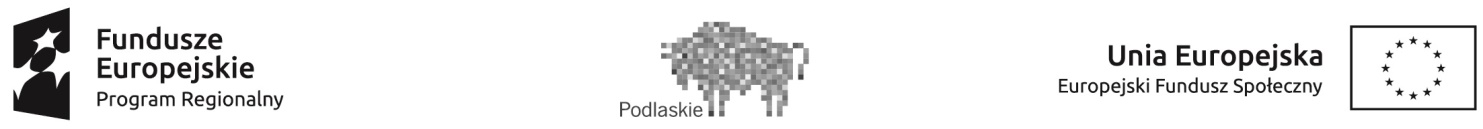 Regulamin pracy Komisji Oceny Projektów RPOWP 2014-2020 w ramach Działań wdrażanych przez Wojewódzki Urząd Pracy w Białymstoku§ 1Postanowienia ogólneWojewódzki Urząd Pracy w Białymstoku (dalej: WUP), jako Instytucja Pośrednicząca Regionalnego Programu Operacyjnego Województwa Podlaskiego na lata 2014-2020 (dalej: IP RPOWP), jest odpowiedzialny za nabór, ocenę i wybór wniosków ubiegających się o dofinansowanie w ramach Regionalnego Programu Operacyjnego Województwa Podlaskiego na lata 2014-2020 (dalej: RPOWP).Ocena projektów dokonywana jest przez Komisję Oceny Projektów RPOWP (dalej: Komisja) w ramach Działań wdrażanych przez WUP.Za powołanie Komisji odpowiedzialny jest Dyrektor WUP.§ 2Skład KomisjiKomisja składa się z co najmniej ośmiu członków, w tym sześciu członków oceniających, Przewodniczącego Komisji oraz Sekretarza Komisji. Dla jednego konkursu, do czasu jego ostatecznego rozstrzygnięcia, powoływana jest wyłącznie jedna Komisja.W skład Komisji wchodzą pracownicy WUP oraz w uzasadnionych przypadkach eksperci, o których mowa w art. 68a ust.1 pkt1 ustawy z dnia 11 lipca 2014 r. o zasadach realizacji programów w zakresie polityki spójności finansowanych w perspektywie finansowej 2014-2020 (dalej: ustawa wdrożeniowa) wyłonieni spośród osób wpisanych do Wykazu kandydatów na ekspertów w ramach Regionalnego Programu Operacyjnego Województwa Podlaskiego na lata 2014-2020 prowadzonego przez Instytucję Zarządzającą RPOWP (dalej: IZ RPOWP).  W przypadku postepowań, w których oceniane są projekty własne właściwej instytucji lub projekty podmiotów pełniących funkcje instytucji danego programu lub podmiotów z nimi powiązanych, wówczas obligatoryjnie do składu Komisji powoływani są eksperci niebędący pracownikami tych instytucji i podmiotów, którzy dokonują oceny tych projektów.W ramach Komisji eksperci mogą pełnić rolę opiniodawczo-doradczą lub rozstrzygającą.Do składu Komisji mogą zostać powołani również pracownicy tymczasowi, o których mowa w art. 2 pkt 2 ustawy z dnia 9 lipca 2003r. o zatrudnianiu pracowników tymczasowych.Funkcję Przewodniczącego Komisji pełni pisemnie upoważniony przez Dyrektora WUP pracownik WUP z powołanego składu Komisji (Kierownik Wydziału). Dyrektor WUP powołuje Sekretarza Komisji oraz może powołać zastępców Sekretarza Komisji z powołanego składu Komisji. W posiedzeniu Komisji, w charakterze obserwatorów (bez prawa dokonywania oceny projektów), mogą również uczestniczyć przedstawiciele instytucji nadrzędnych w stosunku do WUP w Białymstoku w systemie wdrażania programu operacyjnego oraz partnerzy, a także wojewoda lub jego przedstawiciel (przy zachowaniu zasady poufności). Przewodniczący Komisji spośród członków Komisji może w formie pisemnej wyznaczyć swego Zastępcę. W skład Komisji dokonującej oceny w ramach danej Osi Priorytetowej RPOWP  powoływani są pracownicy Instytucji Ogłaszającej Konkurs (dalej: IOK), którzy posiadają stosowną wiedzę, umiejętności i doświadczenie lub wymagane uprawnienia w dziedzinie objętej programem operacyjnym, w ramach której dokonywany jest wybór projektu. W skład Komisji mogą wchodzić również eksperci spełniający kryteria określone w art. 68a ust.3 ustawy wdrożeniowej. W przypadku postępowań, w których oceniane są projekty własne właściwej instytucji lub projekty podmiotów pełniących funkcje instytucji danego programu lub podmiotów z nimi powiązanych w rozumieniu załącznika I do rozporządzenia Komisji (UE) nr 651/2014 z dnia 17 czerwca 2014 r. uznającego niektóre rodzaje pomocy za zgodne z rynkiem wewnętrznym w zastosowaniu art. 107 i 108 Traktatu (Dz. Urz. UE L 187 z 26.06.2014, str. 1, z późn. Zm.) wówczas w skład Komisji wchodzą obligatoryjnie eksperci niebędący pracownikami tych instytucji i podmiotów, którzy dokonują oceny tych projektów.Informacja o składzie Komisji, o której mowa w art. 46 ust. 4 ustawy wdrożeniowej, zawiera wyróżnienie funkcji członka Komisji jako pracownika IOK, pracownika tymczasowego albo eksperta oraz wskazuje Przewodniczącego Komisji i Sekretarza Komisji oraz ewentualnie ich zastępców. Publikacja powyższej informacji następuje równolegle z publikacją listy projektów wybranych do dofinansowania, o której mowa w art. 46 ust. 3 ustawy wdrożeniowej.Ekspertowi przysługuje wynagrodzenie za każdą dokonaną ocenę wniosku o dofinansowanie projektu, w wysokości ustalonej przez IZ RPOWP. Szczegółowe warunki świadczenia usług przez eksperta są określane w umowie cywilno-prawnej zawieranej pomiędzy WUP a ekspertem.Odwołanie członków Komisji następuje przez Dyrektora WUP.Zasady powoływania oraz wykonywania obowiązków przez eksperta określa art. 68a ustawy wdrożeniowej, Wytyczne w zakresie korzystania z usług ekspertów w ramach programów operacyjnych na lata 2014-2020 oraz  Regulamin powoływania kandydatów na ekspertów, prowadzenia Wykazu kandydatów na ekspertów oraz zasady ich uczestnictwa we wdrażaniu Regionalnego Programu Operacyjnego Województwa Podlaskiego na lata 2014-2020.§ 3Przewodniczący Komisji Oceny ProjektówPrzewodniczący Komisji jest odpowiedzialny za zapewnienie podczas prac Komisji bezstronności i przejrzystości procesu oceny.Zadaniem Przewodniczącego Komisji jest zapewnienie zgodności prac Komisji z Regulaminem Konkursu i postanowieniami niniejszego Regulaminu.Przewodniczący Komisji nie ocenia projektów, ma jednak uprawnienia do zapoznania się z każdym z projektów przedłożonym do oceny w ramach Komisji. Rozstrzyga kwestie sporne zarówno między oceniającymi (np. znaczące rozbieżności w ocenie), Sekretarzem Komisji a oceniającymi, jak i Wnioskodawcami a członkami Komisji w zakresie oceny projektów.Do kompetencji Przewodniczącego Komisji należy w szczególności rozstrzyganie lub podjęcie decyzji o sposobie rozstrzygnięcia w przypadku różnicy stanowisk dwóch oceniających albo jednego z dwóch oceniających i trzeciego oceniającego dotyczących, między innymi:spełniania przez projekt kryteriów formalnych,spełniania przez projekt kryteriów dopuszczających ogólnych;spełniania przez projekt kryteriów dopuszczających szczególnych;spełnienia przez projekt kryteriów merytorycznych;spełniania przez projekt kryteriów premiujących;Decyzja Przewodniczącego Komisji podejmowana w przypadku różnicy stanowisk dwóch oceniających albo jednego z dwóch oceniających i trzeciego oceniającego dotyczących oceny projektu wraz z uzasadnieniem dołączana jest do protokołu z prac Komisji.Do kompetencji Przewodniczącego Komisji należy również weryfikowanie prawidłowości dokonanych ocen przed zatwierdzeniem protokołu z prac Komisji. 
W przypadku stwierdzenia, iż ocena została dokonana w sposób wadliwy lub niepełny, Przewodniczący Komisji może podjąć decyzję o:zwróceniu karty oceny do poprawy przez członka oceniającego, który dokonał wadliwej lub niepełnej oceny (ze wskazaniem, które elementy oceny wg Przewodniczącego Komisji zostały uznane za wadliwe lub niepełne) alboskierowaniu projektu do ponownej oceny, którą przeprowadza inny członek oceniający Komisji wybrany w drodze losowania przez Przewodniczącego Komisji. Skierowanie projektu do ponownej oceny powoduje uchylenie wadliwej oceny. Przewodniczący Komisji zatwierdza protokół z oceny, natomiast lista ocenianych projektów, o której mowa w art. 45 ust. 6 ustawy wdrożeniowej, jest zatwierdzana przez Dyrektora WUP.§ 4Sekretarz Komisji Oceny ProjektówSekretarz Komisji jest odpowiedzialny w szczególności za obsługę organizacyjno-techniczną posiedzeń Komisji oraz za przygotowanie protokołu zawierającego informacje o przebiegu i wynikach oceny projektów.Sekretarz Komisji odpowiedzialny jest za sporządzenie listy ocenianych projektów, o której mowa w art. 45 ust. 6 ustawy wdrożeniowej.Sekretarz Komisji udostępnia członkom Komisji dokumenty niezbędne do oceny projektu.Sekretarz Komisji odpowiedzialny jest za gromadzenie i przekazanie do miejsca przechowywania dokumentacji związanej z pracami Komisji.§ 5Zadania Komisji Oceny ProjektówKomisja jest odpowiedzialna za:przeprowadzenie oceny formalno-merytorycznej projektów zgodnie z kryteriami zatwierdzonymi przez Komitet Monitorujący Regionalny Program Operacyjny Województwa Podlaskiego na lata 2014-2020 (dalej: KM RPOWP) z obowiązującymi w danej procedurze konkursowej kryteriami wyboru projektów. Dokonanie oceny na opracowanej przez IP RPOWP karcie oceny formalno-merytorycznej projektu, która umożliwia przygotowanie uzasadnienia w odniesieniu do projektu skierowanego do poprawy (o ile dane kryterium można kierować do poprawy), do każdego negatywnie ocenionego kryterium, oraz w odniesieniu do każdego kryterium punktowego, przeprowadzenie negocjacji.§ 6Tryb pracy Komisji Oceny Projektów i sposób podejmowania decyzjiPosiedzenia Komisji zwołuje się każdorazowo do oceny projektów złożonych w ramach danego konkursu/rundy konkursu przeprowadzonego zgodnie z harmonogramem przeprowadzania konkursów określonym przez IZ RPOWP w danym roku. W e-mailu informującym członków Komisji o rozpoczęciu pracy Komisji, Sekretarz Komisji podaje datę rozpoczęcia oraz przewidywaną datę zakończenia posiedzeń Komisji w ramach danego konkursu/rundy konkursu, wraz ze wzorem deklaracji poufności i oświadczenia o bezstronności oraz listę wszystkich projektów, które pozytywnie przeszły weryfikację braków w zakresie warunków  formalnych i oczywistych omyłek we wniosku oraz skierowanych do poprawy (o ile nie zostały wycofane przez wnioskodawcę) z wyszczególnieniem nazwy wnioskodawcy, numeru i nazwy projektu, kwoty wnioskowanego dofinansowania.Czas trwania posiedzenia jest uzależniony od liczby projektów podlegających ocenie w ramach danego konkursu/rundy konkursu.Miejscem pracy Komisji jest siedziba WUP przy ulicy Pogodnej 22; 15-354 Białystok. Po wyrażeniu zgody na dokonanie oceny kandydatowi na eksperta drogą elektroniczną przekazuje się niezbędne dokumenty, tj. listę wszystkich projektów, które pozytywnie przeszły weryfikację braków w zakresie warunków formalnych i oczywistych omyłek we wniosku oraz skierowanych do poprawy (o ile nie zostały wycofane przez wnioskodawcę), deklarację poufności oraz oświadczenie o bezstronności. W przypadku pracy eksperta dopuszcza się sytuację dokonania oceny poza siedzibą. Niezwłocznie po podpisaniu umowy dokumenty niezbędne do dokonania oceny/wydania opinii przekazywane są ekspertowi drogą elektroniczną tj. regulamin konkursu oraz regulamin pracy KOP.Niezwłocznie po podpisaniu umowy nadawane jest mu upoważnienie do przetwarzania danych osobowych oraz uprawnienia do SOFM. Ekspert dokonuje oceny projektów na podstawie wniosków zamieszczonych w SOFM.Członkowie Komisji niezwłocznie powiadamiają Przewodniczącego Komisji o swoim udziale/nieuczestniczeniu w pracy Komisji.Sekretarz Komisji przed planowanym posiedzeniem Komisji wysyła potwierdzenie terminu rozpoczęcia pracy Komisji (drogą elektroniczną) do członków Komisji, którzy potwierdzili gotowość uczestnictwa w posiedzeniu.W przypadku, gdy członek Komisji nie może brać udziału w pracy Komisji, powinien niezwłocznie w formie pisemnej powiadomić o tym Przewodniczącego Komisji, który może zgłosić do Dyrektora/Wicedyrektora WUP potrzebę powołania kolejnego członka Komisji.Przewodniczący Komisji może zgłosić do Dyrektora/Wicedyrektora WUP w trakcie trwania posiedzenia Komisji, umotywowany wniosek o rozszerzenie składu Komisji, w przypadku gdy uzna, że jest to konieczne dla sprawnego i efektywnego procedowania w ramach Komisji.Posiedzenie otwiera i zamyka Przewodniczący Komisji.§ 7Zasada bezstronności prac Komisji Oceny ProjektówCzłonkowie Komisji oceniający projekty, nie mogą być związani z żadnym z podmiotów ubiegających się o dofinansowanie, których projekty zostały złożone w ramach danego konkursu/rundy konkursu i wymienione zostały na liście projektów przedstawionych do wiadomości członkom Komisji przed przystąpieniem do oceny projektów. W przypadku stwierdzenia takiej zależności członek Komisji zobowiązany jest do niezwłocznego poinformowania o tym fakcie Przewodniczącego Komisji i wycofania się z oceny wszystkich projektów, które zostały złożone w ramach danego konkursu/rundy konkursu. Każdy członek Komisji oceniający projekt, przed przystąpieniem do oceny projektu, jest zobowiązany podpisać:- deklarację poufności (załącznik nr 1), która podpisywana jest jednokrotnie przed przystąpieniem do oceny pierwszego projektu w ramach danego posiedzenia Komisji w odniesieniu do wszystkich projektów, które pozytywnie przeszły weryfikację braków w zakresie warunków  formalnych i oczywistych omyłek we wniosku oraz skierowanych do poprawy (o ile nie zostały wycofane przez wnioskodawcę);- oświadczenie o bezstronności (pracownik IOK – załącznik nr 3, ekspert – załącznik
 nr 4), które podpisywane jest w odniesieniu do każdego ocenianego projektu.Deklarację poufności (załącznik nr 1) oraz oświadczenie o bezstronności (załącznik nr 3), przed rozpoczęciem posiedzenia Komisji podpisują Przewodniczący Komisji i zastępca Przewodniczącego Komisji (o ile został powołany). Deklarację poufności podpisuje Sekretarz Komisji oraz zastępca Sekretarza Komisji (o ile został powołany) (załącznik nr 1), jak również obserwator (o ile został zgłoszony) (załącznik nr 2).Oświadczenia o bezstronności złożone przez Przewodniczącego KOP, zastępcę Przewodniczącego KOP, członka oceniającego KOP, ekspertów weryfikowane są pod względem ich prawdziwości.§ 8Procedura przeprowadzenia ocenyPrzedmiotem oceny Komisji są projekty skierowane przez WUP do oceny formalno-merytorycznej.Ocena spełnienia każdego z kryteriów jest przeprowadzana przez dwóch członków Komisji. Ocena spełnienia kryteriów przyjmuje formę niezależnej oceny danego projektu przez dwóch oceniających.W sytuacji zidentyfikowania przez Przewodniczącego Komisji projektów o podobnej treści, (tzw. „bliźniacze projekty”) oraz w celu zapewnienia członkom oceniającym możliwości dokonania prawidłowej oceny potencjału finansowego i/lub kadrowego danego wnioskodawcy, który w odpowiedzi na konkurs złożył więcej niż jeden projekt podlegający ocenie formalno-merytorycznej na danym posiedzeniu Komisji, Przewodniczący Komisji może zdecydować o skierowaniu wszystkich projektów złożonych przez tego wnioskodawcę lub o podobnej treści (tzw. „bliźniacze projekty”) do oceny przez tych samych dwóch członków Komisji, wybranych w drodze losowania. W sytuacji, gdy oceniający podczas weryfikacji spełniania kryteriów wyboru projektów zdecydują o konieczności uzupełnienia lub poprawienia projektu w zakresie określonym w regulaminie konkursu o ile zostało to przewidziane w przypadku danego kryterium, wówczas przekazują tą informację Przewodniczącemu Komisji, który zleca Sekretarzowi Komisji przygotowanie pisma, w którym Instytucja Pośrednicząca wzywa wnioskodawcę do uzupełnienia lub poprawienia projektu w części dotyczącej spełniania kryteriów wyboru projektów.Pierwszym etapem pracy Komisji jest przeprowadzenie oceny formalno-merytorycznej.Ocena formalno-merytoryczna dokonywana jest na podstawie następujących kryteriów:a) ogólne kryteria wyboru projektów (kryteria formalne, kryteria dopuszczające ogólne, kryteria merytoryczne),b) szczegółowe kryteria wyboru (kryteria dopuszczające szczególne oraz kryteria premiujące).Każdy projekt oceniany jest przez 2 członków Komisji, losowo wybranych przez Przewodniczącego Komisji w obecności co najmniej 3 członków Komisji oraz obserwatorów (o ile zostaną zgłoszeni). Ocena formalno-merytoryczna dokonywana jest na karcie oceny formalno-merytorycznej wniosku o dofinansowanie projektu konkursowego współfinansowanego z Europejskiego Funduszu Społecznego w ramach RPOWP 2014-2020 (dalej: karta oceny formalno-merytorycznej) (załącznik nr 5), na której oceniający potwierdzają dokonanie czynności czytelnym podpisem.Ocena spełnienia przez projekt kryteriów formalnych, dopuszczających ogólnych oraz dopuszczających szczególnych nie podlega punktacji, a jedynie weryfikacji dokonywanej w formie tak/nie/lub przekazać do poprawy, albo stwierdzeniu, że kryterium nie dotyczy danego projektu.Oceniający dokonuje sprawdzenia spełniania przez projekt wszystkich kryteriów merytorycznych, przyznając punkty za spełnienie poszczególnych kryteriów merytorycznych. Oceny członków Komisji w każdej części podlegającej ocenie w oparciu o kryteria merytoryczne (1-8) oraz kryteria premiujące przedstawiane są w postaci liczb całkowitych (bez części ułamkowych). W przypadku, gdy na etapie oceny formalno-merytorycznej, członkowie Komisji stwierdzili, iż  projekt posiada braki w zakresie warunków formalnych i/lub oczywiste omyłki, niedostrzeżone podczas ich weryfikacji przed rozpoczęciem prac Komisji, wniosek przekazywany jest do weryfikacji spełnienia warunków formalnych, która przeprowadzana jest poza pracą Komisji. Po zakończeniu oceny kryteriów formalnych, oceniający potwierdzają dokonanie czynności czytelnym podpisem. Projekty niespełniające kryterium formalnego nie podlegają dalszej ocenie, tj. weryfikacji spełnienia kryteriów dopuszczających ogólnych, dopuszczających szczególnych oraz merytorycznych i jednocześnie są odrzucane na etapie oceny formalno-merytorycznej. Po zakończeniu oceny kryteriów dopuszczających ogólnych (1-5), oceniający potwierdzają dokonanie czynności czytelnym podpisem. Projekty niespełniające kryterium dopuszczającego ogólnego (1-5) nie podlegają dalszej ocenie, tj. weryfikacji spełnienia kryteriów dopuszczających szczególnych oraz merytorycznych i jednocześnie są odrzucane na etapie oceny formalno-merytorycznej.Po zakończeniu oceny kryteriów dopuszczających szczególnych oceniający potwierdzają dokonanie czynności czytelnym podpisem. Projekty niespełniające kryterium dopuszczającego szczególnego nie podlegają dalszej ocenie, tj. weryfikacji spełnienia kryteriów merytorycznych i jednocześnie są odrzucane na etapie oceny formalno-merytorycznej. Po zakończeniu oceny kryterium dopuszczającego ogólnego (weryfikowanego po uzupełnieniu wniosku przez Wnioskodawcę), oceniający potwierdzają dokonanie czynności czytelnym podpisem. Projekty niespełniające kryterium dopuszczającego ogólnego (weryfikowanego po uzupełnieniu wniosku przez Wnioskodawcę) nie podlegają dalszej ocenie, tj. weryfikacji spełnienia kryteriów merytorycznych i jednocześnie są odrzucane na etapie oceny formalno-merytorycznej.Po dokonaniu oceny kryteriów merytorycznych (1-8), oceniający wskazują łączną liczbę przyznanych punktów.Istnieje możliwość skierowania projektu do negocjacji we wskazanym w karcie oceny formalno-merytorycznej zakresie dotyczącym dokonanej oceny spełnienia kryteriów merytorycznych.Skierowanie do etapu negocjacji jest możliwe tylko w sytuacji spełnienia przez projekt kryteriów formalnych, kryteriów dopuszczających ogólnych, kryteriów dopuszczających szczególnych oraz kryteriów merytorycznych (1-8) Na etapie negocjacji dwaj oceniający mogą samodzielnie albo wspólnie określić stanowisko odnoszące się do kryteriów, które musi spełnić projekt, aby móc otrzymać dofinansowanie oraz wezwać wnioskodawcę do odpowiedniego skorygowania projektu lub wyjaśnienia wątpliwości dotyczących zapisów wniosku o dofinansowanie. W procesie ustalania zakresu negocjacji może brać udział także Przewodniczący Komisji.Oceniający mogą skierować do negocjacji jedynie projekt, którego ocena kryteriów merytorycznych przesądza o uzyskaniu przez projekt wymaganej liczby punktów.Oceniający kierując projekt do negocjacji w karcie oceny formalno-merytorycznej:a) wskazują zakres negocjacji, podając, jakie korekty należy wprowadzić do projektu lub jakie informacje i wyjaśnienia dotyczące określonych zapisów we wniosku Komisja powinna uzyskać od wnioskodawcy w trakcie etapu negocjacji, aby mogły zakończyć się one wynikiem pozytywnym orazb) wyczerpująco uzasadniają swoje stanowisko.W przypadku wystąpienia rozbieżności dotyczących zakresów negocjacji wskazanych przez oceniających w kartach oceny formalno-merytorycznej Przewodniczący KOP może je rozstrzygnąć przychylając się do jednego ze stanowisk negocjacyjnych bądź określić wypadkową. Decyzja podjęta przez Przewodniczącego Komisji jest dokumentowana w protokole z prac Komisji.Końcowa ocena punktowa projektu stanowi średnią arytmetyczną sumy punktów przyznanych projektowi przez dwóch oceniających, za spełnianie kryteriów merytorycznych (1-8) oraz premii punktowej przyznanej projektowi za spełnianie kryteriów premiujących, o ile projekt od każdego z oceniających uzyskał co najmniej 60 punktów, a także przynajmniej 60% punktów od każdego z oceniających za spełnienie każdego z kryteriów merytorycznych (1-8). Średnią arytmetyczną oblicza się również w odniesieniu do każdej części projektu podlegającej ocenie. Tak obliczane średnie przedstawiane są wraz z częścią ułamkową z dokładnością do części dziesiętnych. Końcową ocenę projektu oblicza Przewodniczący Komisji lub Sekretarz Komisji, o ile Przewodniczący Komisji tak zdecyduje.Maksymalna liczba punktów za spełnianie kryteriów merytorycznych (1-8) wynosi 100 punktów.  Projekty, które za spełnianie kryteriów merytorycznych (1-8) otrzymały minimum 60 punktów oraz uzyskały przynajmniej 60% punktów za spełnienie każdego z kryteriów merytorycznych (1-8), mogą otrzymać dodatkowe premie punktowe za spełnienie kryteriów premiujących.Wysokość premii punktowej określona jest w opisie danego kryterium premiującego. Częściowe spełnienie kryterium premiującego nie skutkuje przyznaniem premii punktowej. Projekt, który spełnia wszystkie kryteria weryfikowane na etapie oceny formalno-merytorycznej, tj. kryteria formalne, kryteria dopuszczające ogólne, kryteria dopuszczające szczególne, a także kryteria merytoryczne (1-8), tj. w końcowej ocenie otrzymał od każdego z oceniających co najmniej 60 punktów oraz uzyskał od każdego z oceniających przynajmniej 60% punktów za spełnienie każdego z kryteriów merytorycznych (1-8), ma możliwość uzyskania dofinansowania.Projekt, który w ocenie końcowej otrzymał od każdego z oceniających mniej niż 60 punktów lub uzyskał mniej niż 60% punktów  za spełnienie co najmniej jednego z kryteriów merytorycznych (1-8) niezależnie od wielkości różnicy punktowej pomiędzy ocenami, nie jest poddawany trzeciej ocenie, a oceną ostateczną jest średnia ocen dwóch członków oceniających. Taki projekt nie ma możliwości uzyskania dofinansowania.W przypadku, gdy:jeden z oceniających uznał, że projekt spełnia kryteria formalne i/lub kryteria dopuszczające ogólne i/lub kryteria dopuszczające szczególne, a drugi z oceniających uznał, ze projekt ich nie spełnia,projekt od jednego z oceniających uzyskał co najmniej 60 punktów, a także 60% punktów za spełnienie każdego z kryteriów merytorycznych (1-8) i miał możliwość uzyskania dofinansowania, a od drugiego oceniającego uzyskał poniżej 60 punktów i/lub poniżej 60% punktów za spełnienie co najmniej jednego z kryteriów merytorycznych (1-8) i nie miał możliwości uzyskania dofinansowania lubprojekt od dwóch oceniających uzyskał co najmniej 60% punktów za spełnienie każdego z kryteriów merytorycznych (1-8) oraz różnica w liczbie punktów przyznanych przez dwóch oceniających za spełnianie kryteriów merytorycznych (1-8) wynosi co najmniej 20 punktów,projekt poddawany jest dodatkowej ocenie, którą przeprowadza trzeci oceniający, wylosowany przez Przewodniczącego Komisji na posiedzeniu Komisji.Weryfikacja wielkości różnicy punktowej pomiędzy ocenami przyznanymi przez dwóch członków Komisji dokonywana jest niezwłocznie po złożeniu do Sekretarza Komisji kart oceny formalno-merytorycznej przez dwóch członków Komisji, oceniających dany projekt. Różnica punktowa określana jest na podstawie ocen punktowych dwóch członków Komisji.W przypadku dokonania oceny przez trzeciego oceniającego ostateczną i wiążącą ocenę projektu stanowi suma: średniej arytmetycznej punktów ogółem za spełnianie kryteriów merytorycznych (1-8) z oceny trzeciego oceniającego oraz z tej oceny jednego z dwóch oceniających, która jest liczbowo bliższa ocenie trzeciego oceniającego oraz premii punktowej przyznanej projektowi za spełnianie kryteriów premiujących, o ile wniosek od każdego z oceniających, czyli trzeciego oceniającego i oceniającego, którego ocena jest liczbowo bliższa ocenie trzeciego oceniającego uzyskał co najmniej 60 punktów, a także przynajmniej 60% punktów za spełnianie każdego z kryteriów merytorycznych (1-8) od każdego z oceniających, czyli trzeciego oceniającego i oceniającego, którego ocena jest liczbowo bliższa ocenie trzeciego oceniającego.Jeżeli różnice pomiędzy liczbą punktów przyznanych przez trzeciego oceniającego a liczbami punktów przyznanych przez każdego z dwóch oceniających są jednakowe, ostateczną i wiążącą ocenę projektu stanowi suma:średniej arytmetycznej punktów ogółem za spełnienie kryteriów merytorycznych z oceny trzeciego oceniającego oraz z oceny tego z dwóch oceniających, który przyznał projektowi większą liczbę punktów orazpremii punktowej przyznanej projektowi za spełnienie kryteriów premiujących, o ile projekt od każdego z oceniających, czyli trzeciego oceniającego oraz tego z dwóch oceniających, który przyznał projektowi większą liczbę punktów uzyskał co najmniej 60 punktów, a także przynajmniej 60% punktów za spełnianie każdego z kryteriów merytorycznych (1-8) od każdego z oceniających, czyli trzeciego oceniającego oraz tego z dwóch oceniających, który przyznał projektowi większą liczbę punktów.W przypadku różnicy w ocenie spełniania przez projekt kryteriów premiujących między trzecim oceniającym a oceniającym, którego ocena jest liczbowo bliższa ocenie trzeciego oceniającego albo tym z dwóch oceniających, który przyznał projektowi większą liczbę punktów, Przewodniczący Komisji rozstrzyga, która z ocen spełniania przez projekt kryteriów premiujących jest prawidłowa lub wskazuje inny sposób rozstrzygnięcia różnicy w ocenie.W przypadku, gdy dany projekt był opiniowany przez eksperta, osoby oceniające są zobowiązane wziąć pod uwagę opinię eksperta na temat projektu, przy czym nie pozostają w swoich ocenach związane powyższą opinią. Po dokonaniu oceny formalno-merytorycznej, Sekretarz Komisji weryfikuje przedłożone karty oceny formalno-merytorycznej oraz sporządza listę projektów nieskierowanych do etapu negocjacji oraz listę projektów skierowanych do etapu negocjacji. Informacja o projektach, spełniających kryteria weryfikowane na etapie oceny formalno-merytorycznej skierowanych do etapu negocjacji upubliczniana jest w formie ww. listy, którą WUP zamieszcza na swojej stronie internetowej oraz przekazuje drogą elektroniczną do IZ RPOWP celem zamieszczenia jej na stronie internetowej IZ RPOWP. WUP, po etapie oceny formalno-merytorycznej, przekazuje projektodawcy pisemną informację,  tj.:a) projekt spełnił wszystkie kryteria weryfikowane na etapie oceny formalno-merytorycznej i został skierowany do negocjacji (pismo rozpoczynające proces negocjacji),b) projekt został negatywnie oceniony w rozumieniu art. 53 ust. 2 ustawy wdrożeniowej wraz z informacją o możliwości wniesienia protestu zgodnie z zasadami, o których mowa w art. 54 ust. 1, 2 ustawy wdrożeniowej.Kolejnym etapem oceny jest etap negocjacji.Negocjacje projektów prowadzone są w formie pisemnej (w tym z wykorzystaniem elektronicznych kanałów komunikacji). Podczas etapu negocjacji ma miejsce weryfikacja kryterium merytorycznego (9) dotyczącego negocjacji, która dokonywana jest na karcie oceny – etap negocjacji wniosku konkursowego współfinansowanego z Europejskiego Funduszu Społecznego w ramach RPOWP (dalej: karta oceny-etap negocjacji) (załącznik nr 6), na której oceniający potwierdzają zakończenie etapu negocjacji czytelnym podpisem. Oceniający dokonuje sprawdzenia spełnienia kryterium merytorycznego (9) dotyczącego negocjacji, uzasadniając ocenę.Negocjacje danego projektu mogą być przeprowadzone przez tych samych pracowników WUP powołanych do składu Komisji, którzy dokonywali oceny tego projektu.W celu sprawdzenia, czy projektodawca wprowadził wszystkie ustalone w trakcie negocjacji zmiany, projektodawca składa do WUP poprawiony wniosek. Weryfikacji projektu na etapie negocjacji mogą dokonywać ci sami członkowie Komisji, którzy skierowali projekt do negocjacji. O kolejności projektów na liście, o której mowa w art. 45 ust. 6 ustawy wdrożeniowej, decyduje liczba uzyskanych przez poszczególne projekty punktów. Jeżeli w efekcie negocjacji:a) do wniosku nie zostaną wprowadzone korekty wskazane przez oceniających w kartach oceny formalno-merytorycznej, przez Przewodniczącego Komisji (jeśli dotyczy) lub inne zmiany wynikające z ustaleń dokonanych podczas negocjacji lubb) Komisja nie uzyska od projektodawcy informacji i wyjaśnień dotyczących określonych zapisów we wniosku, wskazanych przez oceniających w kartach oceny formalno-merytorycznej,  Przewodniczącego Komisji (jeśli dotyczy),c) do wniosku zostały wprowadzone inne zmiany niż wynikające z kart oceny formalno-merytorycznej, uwag Przewodniczącego Komisji (jeśli dotyczy) lub ustaleń wynikających z procesu negocjacji;etap negocjacji kończy się z wynikiem negatywnym, co oznacza niespełnienie zerojedynkowego kryterium wyboru projektów określonego w zakresie spełnienia warunków postawionych przez oceniających, Przewodniczącego Komisji (jeśli dotyczy).Negocjacje prowadzone są do wyczerpania kwoty przeznaczonej na dofinansowanie projektów w konkursie/rundzie konkursu – poczynając od projektu, który uzyskał najlepszą ocenę na etapie oceny formalno-merytorycznej i został skierowany do negocjacji.Negocjacje obejmują wszystkie kwestie wskazane przez oceniających w kartach oceny formalno-merytorycznej związane z oceną kryteriów merytorycznych (1-8) wyboru projektów oraz ewentualnie dodatkowe kwestie wskazane przez Przewodniczącego Komisji związane z oceną kryteriów wyboru projektów. Przebieg negocjacji opisywany jest w protokole z prac Komisji.§ 9Sposób sporządzenia listy ocenionych projektówSekretarz Komisji po zakończeniu etapu negocjacji przygotowuje listę wszystkich projektów, o której mowa w art. 45 ust. 6 ustawy wdrożeniowej, zawierającą w odniesieniu do każdego projektu, co najmniej tytuł projektu, nazwę wnioskodawcy, ostateczną kwotę wnioskowanego dofinansowania, koszt całkowity projektu oraz wynik oceny. Jeżeli o dofinansowaniu decydowała liczba uzyskanych przez poszczególne projekty punktów lista powinna być uszeregowana od projektów, które uzyskały największą liczbę punktów do projektów najniżej ocenionych. Na liście uwzględnione są wszystkie projekty, które podlegały ocenie.Projekt umieszczony na liście ocenionych projektów, o której mowa w pkt. 1, może zostać przyjęty do dofinansowania, jeśli:spełnił kryteria formalne, kryteria dopuszczające ogólne oraz kryteria dopuszczające szczególne,uzyskał podczas oceny spełnienia kryteriów merytorycznych (1-8) co najmniej 60 punktów od każdego z oceniających, których ocena brana jest pod uwagę oraz co najmniej 60% punktów za spełnienie każdego z kryteriów merytorycznych (1-8) od każdego z oceniających, których ocena brana jest pod uwagę,spełnił kryterium merytoryczne (9) dotyczące negocjacji (jeśli dotyczy).Przewodniczący Komisji przedkłada rekomendację Komisji Dyrektorowi WUP w postaci zaakceptowanej listy, o której mowa w pkt. 1. Zatwierdzenie przez Dyrektora WUP listy, o której mowa w pkt. 1 rozstrzyga konkurs/rundę konkursu.Nie jest możliwa zmiana kolejności wniosków na liście, o której mowa w pkt. 1. Dyrektor WUP może odrzucić rekomendacje Komisji tylko w sytuacji zaistnienia nowych okoliczności nieznanych w momencie wyboru projektów, a mogących rzutować na wynik oceny, bądź w przypadku uzasadnionego stwierdzenia, iż ocena nie została dokonana w sposób zgodny z niniejszym regulaminem. Każdorazowo decyzja taka musi zostać uzasadniona na piśmie i podana do publicznej wiadomości.Informacja o projektach wybranych do dofinansowania jest upubliczniana w formie odrębnej listy, o której mowa w art. 46 ust. 3 ustawy wdrożeniowej.W przypadku, gdy:wybranie do dofinansowania warunkowane jest wyłącznie spełnieniem kryteriów, lista ta obejmie wyłącznie projekty wybrane do dofinansowania, o wyborze do dofinansowania decyduje liczba uzyskanych punktów -  na liście tej uwzględnione będą wszystkie projekty, które spełniły kryteria i uzyskały wymaganą liczbę punktów (z wyróżnieniem projektów wybranych do dofinansowania).Lista, o której mowa w pkt. 7, nie obejmie projektów, które brały udział w konkursie/rundzie konkursu, ale nie uzyskały wymaganej liczby punktów lub nie spełniły kryteriów wyboru projektów.WUP zamieszcza listę, o której mowa w pkt. 7, na swojej stronie internetowej oraz na portalu i przekazuje drogą elektroniczną do IZ RPOWP w celu umieszczenia na stronie internetowej IZ RPOWP, nie później niż 7 dni od dnia rozstrzygnięcia konkursu/rundy konkursu (tj. od dnia zatwierdzenia przez Dyrektora WUP listy projektów, o której mowa w pkt. 1). § 10ProtokółZ prac Komisji sporządza się protokół oceny, który zawiera co najmniej:Zarządzenie Dyrektora WUP o powołaniu Komisji w określonym składzie, w którym jednocześnie Dyrektor WUP upoważnia do pełnienia funkcji Przewodniczącego Komisji, osobę wskazaną w przedmiotowym zarządzeniu,informacje o regulaminie konkursu i jego zmianach, zawierające co najmniej datę zatwierdzenia regulaminu oraz jego zmian (o ile dotyczy),listę członków Komisji oraz zestawienie deklaracji poufności i oświadczeń o bezstronności członków Komisji oraz deklaracji poufności i oświadczeń o bezstronności ekspertów opiniujących projekty (o ile wnioski były opiniowane przez ekspertów), wraz z listą projektów (zawierającą nazwę podmiotu składającego wniosek oraz tytuł projektu i numer), listę obserwatorów (o ile zostali zgłoszeni) oraz zestawienie deklaracji poufności (o ile uczestniczyli w pracach Komisji),zestawienie deklaracji poufności i oświadczeń o bezstronności Przewodniczącego Komisji, zastępcy Przewodniczącego Komisji (o ile został powołany) oraz deklaracji poufności Sekretarza Komisji oraz zastępcy Sekretarza Komisji (o ile został powołany), opis sposobu i wyników losowania członków Komisji dokonujących oceny formalno-merytorycznej każdego z projektów przeprowadzonego przez Przewodniczącego Komisji na posiedzeniu Komisji, wypełnione karty oceny formalno-merytorycznej, karty oceny – etap negocjacji oraz informację o miejscu ich przechowywania,listę projektów skierowanych do oceny w ramach danego konkursu/rundy konkursu z przyporządkowaniem osób oceniających projekt (z uwzględnieniem ekspertów, o ile projekty były opiniowane przez ekspertów),listę projektów z przyznaną przez członków KOP liczbą punktów ogółem i liczbą punktów przyznanych za każde kryterium merytoryczne (1-8) oraz każde kryterium premiujące (jeśli dotyczy),opis przebiegu uzupełniania lub poprawiania projektu w części dotyczącej spełniania kryteriów wyboru projektów,opinie ekspertów dotyczące poszczególnych projektów (o ile projekty były opiniowane przez ekspertów) lub informację o miejscu ich przechowywania, pisemne uzasadnienia nieuwzględnienia opinii ekspertów sporządzone przez członków Komisji, którzy dokonali oceny danych projektów, o ile projekty były opiniowane przez ekspertów, a ich opinie nie zostały uwzględnione,opis przebiegu pracy Komisji sporządzony w sposób umożliwiający jego późniejsze odtworzenie, zawierający w szczególności opis zdarzeń niestandardowych, które zaszły w trakcie prac Komisji, opis decyzji Przewodniczącego Komisji podejmowanej w przypadku różnic stanowisk dwóch oceniających albo jednego z dwóch oceniających i trzeciego oceniającego dotyczących oceny projektu oraz w przypadku stwierdzenia nieprawidłowości w ocenie projektu, wraz z uzasadnieniem,   listę projektów nieskierowanych do etapu negocjacji oraz listę projektów skierowanych do etapu negocjacji,opis przebiegu negocjacji,zestawienie wyników oceny w postaci listy, o której mowa w art. 45 ust. 6 ustawy wdrożeniowej,terminarz prac Komisji wraz z podpisaną listą obecności uczestników prac Komisji,  informację o miejscu przechowywania dokumentacji z prac Komisji, Regulamin pracy Komisji Oceny Projektów,upoważnienie Zastępcy Przewodniczącego, w przypadku gdy Przewodniczący Komisji wyznaczył Zastępcę Przewodniczącego,inne istotne elementy postępowania oceniającego.Protokół oceny z prac Komisji jest sporządzany przez Sekretarza Komisji i zatwierdzany przez Przewodniczącego Komisji.Protokół oceny przechowywany jest w siedzibie WUP.§ 11Postanowienia końcoweW sprawach nieuregulowanych niniejszym Regulaminem zastosowanie mają zapisy ustawy wdrożeniowej oraz Wytycznych w zakresie trybów wyboru projektów na lata 2014-2020.Decyzję o rozstrzygnięciu w sprawach nieuregulowanych podejmuje Przewodniczący Komisji.  Załączniki:Załącznik nr 1. Deklaracja poufności dla członka KOP.Załącznik nr 2. Deklaracja poufności dla osoby uczestniczącej w pracach KOP w charakterze obserwatora.Załącznik nr 3. Oświadczenie pracownika IOK o bezstronności.Załącznik nr 4. Oświadczenie eksperta o bezstronności.Załącznik nr 5 Wzór Karty oceny formalno-merytorycznej wniosku konkursowego współfinansowanego z Europejskiego Funduszu Społecznego 
w ramach RPOWP 2014-2020.Załącznik nr 6 Wzór Karty oceny – etap negocjacji wniosku konkursowego współfinansowanego z Europejskiego Funduszu Społecznego w ramach RPOWP 2014-2020.Załącznik nr 1. Deklaracja poufności członka KOPZałącznik nr 2. Deklaracja poufności dla osoby uczestniczącej w pracach KOP w charakterze obserwatoraDeklaracja poufnościImię i nazwisko obserwatora: …………………………………………………………………………………………Instytucja organizująca konkurs: …………………………………………………………………………………………Numer konkursu: …………………………………………………………………………………………Niniejszym oświadczam, że zobowiązuję się do:bezterminowego zachowania w tajemnicy wszystkich informacji i dokumentów ujawnionych i wytworzonych w trakcie wyboru projektów w ramach prac Komisji Oceny Projektów powołanej w Działaniu/Poddziałaniu ……, Programu……… w szczególności informacji i dokumentów, które stanowią tajemnice wynikające z przepisów powszechnie obowiązującego prawa;niezatrzymywania kopii jakichkolwiek pisemnych lub elektronicznych informacji udostępnionych mi w trakcie prac Komisji Oceny Projektów powołanej w ramach Działania/Poddziałania …… Programu ………………Załącznik nr 3. Oświadczenie pracownika IOK o bezstronnościZałącznik nr 4. Oświadczenie eksperta o bezstronnościZałącznik nr 5. Wzór Karty oceny formalno-merytorycznej wniosku konkursowego współfinansowanego z Europejskiego Funduszu Społecznego w ramach RPOWP 2014-2020 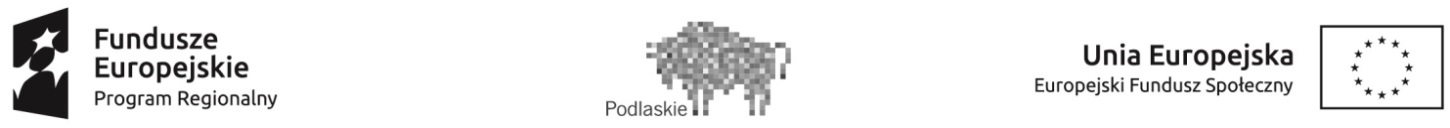 KARTA OCENY –FORMALNO - MERYTORYCZNEJNR  WNIOSKU O DOFINANSOWANIE PROJEKTU:INSTYTUCJA PRZYJMUJĄCA WNIOSEK O DOFINANSOWANIE PROJEKTU:NR NABORU:SUMA KONTROLNA:TYTUŁ PROJEKTU:NAZWA WNIOSKODAWCY:IMIĘ I NAZWISKO OCENIAJĄCEGO:…………………………………………..                                                                                 ..…………………………………………………………….   miejscowość, data                                                                                                                                podpisCzęść B.1 karty nie jest wypełniana, jeżeli projekt odrzucono w części A …………………………………………..                                                                                    ..…………………………………………………………….   miejscowość, data                                                                                                                                podpisCzęść B.2 karty nie jest wypełniana, jeżeli projekt odrzucono w części B1 …………………………………………..                                                                                    ..…………………………………………………………….   miejscowość, data                                                                                                                                podpis…………………………………………..                                                                                    ..…………………………………………………………….   miejscowość, data                                                                                                                                podpis…………………………………………..                                                                           ..…………………………………………………………….   miejscowość, data                                                                                                                                podpisZałącznik nr 6 – Wzór Karty oceny – etap negocjacji wniosku konkursowego współfinansowanego z Europejskiego Funduszu Społecznego w ramach RPOWP 2014-2020 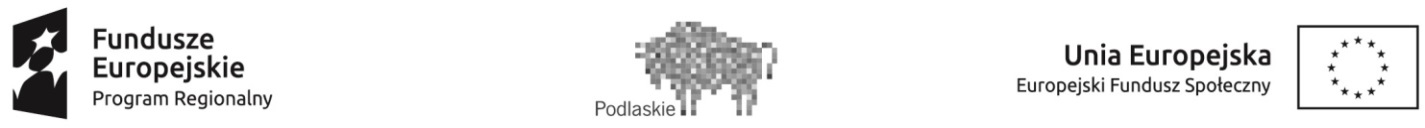 KARTA OCENY– ETAP NEGOCJACJI 
NR  WNIOSKU O DOFINANSOWANIE PROJEKTU:INSTYTUCJA PRZYJMUJĄCA WNIOSEK O DOFINANSOWANIE PROJEKTU:NR NABORU:SUMA KONTROLNA WNIOSKU PO PROCESIE NEGOCJACJI :TYTUŁ PROJEKTU:NAZWA WNIOSKODAWCY:IMIĘ I NAZWISKO OCENIAJĄCEGO:…………………………………………..                                                                           ..…………………………………………………………….   miejscowość, data                                                                                                                                podpisZałącznik nr 2. Oświadczenie o bezstronności i poufności (procedura odwoławcza)OŚWIADCZENIE O BEZSTRONNOŚCI I POUFNOŚCIImię i Nazwisko pracownika: ………………………………………………………………Wnioskodawca: ...….……………………………………………………………………………Oświadczenie dotyczy wniosku nr ………………………………………………………………..Tytuł projektu:…………………………………………….…........................................................złożonego w ramach Osi priorytetowej………………………………………………………., działania:…………………………………………………………………………………………..……………………………………………………………………………………………………..Data złożenia protestu:…………………………………………………………………………….oświadczam, że:nie zachodzi żadna z okoliczności określonych w ustawie z dnia 14 czerwca 1960 r.- Kodeks postępowania administracyjnego (Dz. U. z 2023 r. poz. 775 z późn. zm.) dotyczących wyłączenia pracownika oraz organu, które stosownie do art. 60 i 67 ustawy z dnia 11 lipca 2014 r. o zasadach realizacji programów w zakresie polityki spójności finansowanych w perspektywie finansowej 2014-2020 skutkują wyłączeniem mnie z udziału w procesie rozpatrywania protestów,nie zachodzą żadne okoliczności mogące budzić uzasadnione wątpliwości, co do mojej bezstronności względem podmiotu ubiegającego się o dofinansowanie lub podmiotu, który złożył wniosek będący przedmiotem protestu, w tym, że:nie brałem osobistego udziału w przygotowaniu wniosku o dofinansowanie będącego przedmiotem protestu,z osobą przygotowującą wniosek o dofinansowanie będący przedmiotem protestu:nie łączy lub nie łączył mnie związek małżeński, stosunek pokrewieństwa i powinowactwa do drugiego stopnia,nie jestem lub nie byłem związany z tytułu przysposobienia, opieki lub kurateli,nie jestem i w okresie roku poprzedzającego dzień złożenia niniejszego oświadczenia nie byłem związany stosunkiem pracy z podmiotem składającym wniosek o dofinansowanie będący przedmiotem protestu,nie świadczę i w okresie roku poprzedzającego dzień złożenia niniejszego oświadczenia nie świadczyłem pracy na podstawie stosunków cywilnoprawnych dla podmiotu składającego wniosek o dofinansowanie będący przedmiotem protestu,nie jestem i w okresie roku poprzedzającego dzień złożenia niniejszego oświadczenia nie byłem członkiem organów zarządzających i nadzorczych podmiotu składającego wniosek o dofinansowanie będący przedmiotem protestu,nie jestem i w okresie roku poprzedzającego dzień złożenia niniejszego oświadczenia nie byłem wspólnikiem, udziałowcem lub akcjonariuszem podmiotu składającego wniosek o dofinansowanie będący przedmiotem protestu, działającego w formie spółki prawa handlowego,Oświadczam, iż według mojej wiedzy w stosunku do ww. Wnioskodawcy nie zachodził i nie zachodzi konflikt interesu, o którym mowa w art. 61 rozporządzenia Parlamentu Europejskiego i Rady (UE, EURATOM) nr 2018/1046  z dnia 18 lipca 2018 r. w sprawie zasad finansowych mających zastosowanie do budżetu ogólnego Unii, zmieniające rozporządzenia (UE) nr 1296/2013, (UE) nr 1301/2013, (UE) nr 1303/2013, (UE) nr 1304/2013, (UE) nr 1309/2013, (UE) nr 1316/2013, (UE) nr 223/2014 i (UE) nr 283/2014 oraz decyzję nr 541/2014/UE, a także uchylające rozporządzenie (UE, Euratom) nr 966/2012.W przypadku powzięcia informacji o istnieniu jakiejkolwiek okoliczności mogącej budzić uzasadnione wątpliwości, co do mojej bezstronności w odniesieniu do przekazanego mi do rozpatrzenia protestu,  zobowiązuję się do niezwłocznego jej zgłoszenia przełożonemu oraz wyłączenia się z dalszego uczestnictwa w rozstrzyganiu protestu. będę wypełniać moje obowiązki w sposób uczciwy, rzetelny, profesjonalny, staranny 
i sprawiedliwy, zgodnie z posiadaną przeze mnie wiedzą,nie będę zatrzymywać kopii jakichkolwiek pisemnych lub elektronicznych informacji związanych 
z procesem rozpatrywania protestu dotyczącego ww. projektu,zobowiązuję się do bezterminowego zachowania w tajemnicy wszystkich informacji i dokumentów ujawnionych mi lub wytworzonych przeze mnie lub przygotowanych przeze mnie w trakcie lub jako rezultat rozpatrzenia protestu, w szczególności informacji i dokumentów, które stanowią tajemnice wynikające z przepisów powszechnie obowiązującego prawa, i zgadzam się, że informacje te powinny być użyte tylko dla celów niniejszego rozpatrzenia protestu i nie mogą zostać ujawnione stronom trzecim.Załącznik nr 3. Oświadczenie o bezstronności w zakresie spełnienia przesłanek, o których mowa w przepisach KPA art. 24 § 1 i 2Załącznik nr 4. Wzór deklaracji poufności dla osoby dokonującej oceny formalno-merytorycznej (nabór pozakonkursowy)Załącznik nr 5. Wzór oświadczenia pracownika IP o bezstronności (nabór pozakonkursowy)Załącznik nr 6. Wzór karty oceny formalno-merytorycznej wniosku o dofinansowanie projektu pozakonkursowego PUP KARTA OCENY FORMALNO – MERYTORYCZNEJ WNIOSKU POZAKONKURSOWEGO WSPÓFINASOWANEGO Z EUROPEJSKIEGO FUNDUSZU SPOŁECZNEGO W RAMACH RPOWP 2014-2020NR WNIOSKU O DOFINANSOWANIE PROJEKTU:INSTYTUCJA PRZYJMUJĄCA WNIOSEK O DOFINANSOWANIE PROJEKTU:NR WEZWANIA:SUMA KONTROLNA:TYTUŁ PROJEKTU:NAZWA WNIOSKODAWCY:IMIĘ I NAZWISKO OCENIAJĄCEGO:Załącznik nr 7. Wzór oświadczenia eksperta o bezstronności (nabór pozakonkursowy)Załącznik nr 8. Wzór karty oceny formalno-merytorycznej wniosku o dofinansowanie projektu pozakonkursowego IPKARTA OCENY FORMALNO – MERYTORYCZNEJ WNIOSKU O DOFINANSOWANIE PROJEKTU POZAKONKURSOWEGO IPNR WNIOSKU O DOFINANSOWANIE PROJEKTU:INSTYTUCJA PRZYJMUJĄCA WNIOSEK O DOFINANSOWANIE PROJEKTU:NR WEZWANIA:SUMA KONTROLNA:TYTUŁ PROJEKTU:NAZWA WNIOSKODAWCY:IMIĘ I NAZWISKO OCENIAJĄCEGO:Załącznik nr 9. Wzór deklaracji bezstronnościMiejsce, data ..................................Oznaczenie organu upoważnionego do kontroliDEKLARACJA BEZSTRONNOŚCI Nr projektu……………………………………………………………..Nazwa beneficjenta:……………………………………………………Oświadczam, że w odniesieniu do ww. beneficjenta nie zachodzi żadna z okoliczności, 
o których mowa w art. 24 § 1 i 2 ustawy z dnia 14 czerwca 1960 r. - Kodeks postępowania administracyjnego (Dz. U. z 2023 r. poz. 775 z późn. zm.), powodujących wyłączenie mnie 
z weryfikacji wniosku o płatność, tj., że:nie występują okoliczności prawne i faktyczne, które mogłyby budzić wątpliwości co do mojej bezstronności w tym procesie;nie pozostaję w związku małżeńskim, w stosunku pokrewieństwa lub powinowactwa do drugiego stopnia z beneficjentem lub członkami organów zarządzających lub organów nadzorczych beneficjenta;nie jestem związany/-a z beneficjentem z tytułu przysposobienia, kurateli lub opieki;nie jestem przedstawicielem beneficjenta ani nie pozostaję w związku małżeńskim, 
w stosunku pokrewieństwa lub powinowactwa do drugiego stopnia z przedstawicielem beneficjenta, ani nie jestem związany/-a z przedstawicielem beneficjenta z tytułu przysposobienia, kurateli lub opieki;nie pozostaję z beneficjentem w stosunku podrzędności służbowej.Jestem świadomy/-a, że przesłanki wymienione w lit. b-d powyżej dotyczą także sytuacji, gdy ustało małżeństwo, kuratela, przysposobienie lub opieka.Oświadczam, iż według mojej wiedzy w stosunku do kontrolowanego beneficjenta nie zachodził 
i nie zachodzi konflikt interesu, o którym mowa w art. 61 rozporządzenia Parlamentu Europejskiego i Rady (UE, EURATOM) nr 2018/1046  z dnia 18 lipca 2018 r. w sprawie zasad finansowych mających zastosowanie do budżetu ogólnego Unii, zmieniające rozporządzenia (UE) nr 1296/2013, (UE) nr 1301/2013, (UE) nr 1303/2013, (UE) nr 1304/2013, (UE) nr 1309/2013, (UE) nr 1316/2013, (UE) nr 223/2014 i (UE) nr 283/2014 oraz decyzję nr 541/2014/UE, a także uchylające rozporządzenie (UE, Euratom) nr 966/2012. Oświadczam, że nie brałem/am udziału w ocenie wyżej wymienionego projektu, tj. w sporządzaniu i podpisaniu kart oceny formalno-merytorycznej.W przypadku powzięcia informacji o istnieniu jakiejkolwiek okoliczności mogącej budzić uzasadnione wątpliwości, co do mojej bezstronności/wystąpieniu konfliktu interesu w odniesieniu do beneficjenta, zobowiązuję się do niezwłocznego jej zgłoszenia na piśmie przełożonemu i zaprzestaniu udziału 
w procesie weryfikacji wniosku o płatność.  Imię, Nazwisko, podpis…………………………………………………………….Załącznik nr 10. Wzór listy kontrolnej do weryfikacji wniosku o płatnośćZałącznik nr 11. Wzór deklaracji bezstronności DEKLARACJA BEZSTRONNOŚCI Nr projektu……………………………………………………………..Tytuł projektu………………………………………………………….Nazwa beneficjenta:……………………………………………………Imię i nazwisko kontrolującego :……………………………………………. Oświadczam, że w odniesieniu do ww. beneficjenta nie zachodzi żadna z okoliczności, 
o których mowa w art. 24 § 1 i 2 ustawy z dnia 14 czerwca 1960 r. - Kodeks postępowania administracyjnego (Dz. U. z 2023 r. poz. 775 z późn. zm.), powodujących wyłączenie mnie z kontroli projektu na miejscu, tj., że:nie brałem osobistego udziału w przygotowaniu wniosku o dofinansowanie będącego przedmiotem kontroli,nie brałem udziału w ocenie wyżej wymienionego projektu, tj. w sporządzaniu i podpisaniu kart oceny formalno-merytorycznej, nie występują okoliczności prawne i faktyczne, które mogłyby budzić wątpliwości co do mojej bezstronności w tym procesie;nie jestem i w okresie roku poprzedzającego dzień złożenia niniejszego oświadczenia nie byłem przedstawicielem beneficjenta ani nie pozostaję w związku małżeńskim, w stosunku pokrewieństwa lub powinowactwa do drugiego stopnia z beneficjentem lub członkami organów zarządzających lub organów nadzorczych beneficjenta;nie jestem i w okresie roku poprzedzającego dzień złożenia niniejszego oświadczenia nie byłem związany/a z beneficjentem z tytułu przysposobienia, kurateli lub opieki;nie jestem i w okresie roku poprzedzającego dzień złożenia niniejszego oświadczenia nie byłem/am związany/a stosunkiem pracy z podmiotem kontrolowanym,nie świadczę i w okresie roku poprzedzającego dzień złożenia niniejszego oświadczenia nie świadczyłem/łam  pracy na podstawie stosunków cywilnoprawnych dla podmiotu kontrolowanego,nie jestem i w okresie roku poprzedzającego dzień złożenia niniejszego oświadczenia nie byłem/am członkiem organów zarządzających i nadzorczych podmiotu kontrolowanego, nie jestem i w okresie roku poprzedzającego dzień złożenia niniejszego oświadczenia nie byłem/am wspólnikiem, udziałowcem lub akcjonariuszem podmiotu kontrolowanego, działającego w formie spółki prawa handlowego,nie pozostaję z beneficjentem w stosunku podrzędności służbowej.Jestem świadomy/-a, że przesłanki wymienione w lit. d-e powyżej dotyczą także sytuacji, gdy ustało małżeństwo, kuratela, przysposobienie lub opieka.Oświadczam, iż według mojej wiedzy w stosunku do kontrolowanego beneficjenta nie zachodził 
i nie zachodzi konflikt interesu, o którym mowa w art. 61 rozporządzenia Parlamentu Europejskiego i Rady (UE, EURATOM) 2018/1046 z dnia 18 lipca 2018 r. w sprawie zasad finansowych mających zastosowanie do budżetu ogólnego Unii, zmieniające rozporządzenia (UE) nr 1296/2013, (UE) nr 1301/2013, (UE) nr 1303/2013, (UE) nr 1304/2013, (UE) nr 1309/2013, (UE) nr 1316/2013, (UE) nr 223/2014 i (UE) nr 283/2014 oraz decyzję nr 541/2014/UE, a także uchylające rozporządzenie (UE, Euratom) nr 966/2012. W przypadku powzięcia informacji o istnieniu jakiejkolwiek okoliczności mogącej budzić uzasadnione wątpliwości, co do mojej bezstronności/wystąpieniu konfliktu interesu w odniesieniu do beneficjenta, zobowiązuję się do niezwłocznego jej zgłoszenia na piśmie przełożonemu i zaprzestaniu udziału w procesie kontroli na miejscu. .................................................................... (data i podpis kontrolującego)Pouczenie: Kontrolujący podlega wyłączeniu również w razie zaistnienia w toku kontroli okoliczności mogących wywołać uzasadnione wątpliwości co do jego bezstronności.Załącznik nr 12. Wzór listy sprawdzającej do kontroli w miejscu realizacji projektuData sporządzenia Listy:  .....................................................................Podpisy kierownika i członków Zespołu kontrolującego:  ...................................................................................................................................................................................................................................................................................................................................................Załącznik nr 13. Wzór oświadczenia o braku konfliktu interesu (w ramach Pzp) Miejsce, data ..................................………………………………………………………Pieczęć Zamawiającego Oświadczenie o braku konfliktu interesówTytuł zamówienia… Nr sprawy…Oświadczam, że jestem świadomy(-a) treści art. 61 Rozporządzenia Parlamentu Europejskiego i Rady (UE, Euratom) 2018/1046 z dnia 18 lipca 2018 r. w sprawie zasad finansowych mających zastosowanie do budżetu ogólnego Unii, zmieniające rozporządzenia (UE) nr 1296/2013, (UE) nr 1301/2013, (UE) nr 1303/2013, (UE) nr 1304/2013, (UE) nr 1309/2013, (UE) nr 1316/2013, (UE) nr 223/2014 i (UE) nr 283/2014 oraz decyzję nr 541/2014/UE, a także uchylające rozporządzenie (UE, Euratom) nr 966/2012, który stanowi, że:„1. Podmiotom upoważnionym do działań finansowych w rozumieniu rozdziału 4 niniejszego tytułu oraz innym osobom, w tym również organom krajowym na  dowolnym szczeblu, uczestniczącym w wykonaniu budżetu w ramach zarządzania bezpośredniego, pośredniego i dzielonego, w tym również w odnośnych działaniach   przygotowawczych, a także w audycie lub kontroli, zakazuje się podejmowania  jakichkolwiek działań, które mogą spowodować powstanie konfliktu ich interesów z  interesami Unii. Podmioty te muszą również podejmować odpowiednie środki, aby zapobiegać powstaniu konfliktu interesów w ramach funkcji wchodzących w zakres ich odpowiedzialności, oraz aby zareagować na sytuacje, które obiektywnie można postrzegać jako konflikt interesów.2. W przypadku gdy istnieje ryzyko konfliktu interesów w odniesieniu do członka personelu organu krajowego, dana osoba kieruje sprawę do swojego przełożonego.  W przypadku gdy takie ryzyko istnieje w odniesieniu do pracowników objętych  regulaminem pracowniczym, dana osoba kieruje sprawę do odpowiedniego  delegowanego urzędnika zatwierdzającego. Odpowiedni przełożony lub  delegowany  urzędnik zatwierdzający potwierdzają na piśmie, czy stwierdzono konflikt interesów.  W razie stwierdzenia istnienia konfliktu interesów organ powołujący lub odpowiedni  organ krajowy zapewniają, aby dana osoba zaprzestała jakichkolwiek działań w danej kwestii. Odpowiedni delegowany urzędnik zatwierdzający lub odpowiedni   organ krajowy zapewniają, aby wszelkie dalsze stosowne działania zostały podjęte   zgodnie z mającym zastosowanie prawem.3. Do celów ust. 1 konflikt interesów istnieje wówczas, gdy bezstronne i obiektywne  pełnienie funkcji podmiotu upoważnionego do działań finansowych lub innej osoby, o których mowa w ust. 1, jest zagrożone z uwagi na względy rodzinne, emocjonalne,  sympatie polityczne lub związki z jakimkolwiek krajem, interes gospodarczy lub  jakiekolwiek inne bezpośrednie lub pośrednie interesy osobiste”.Zgodnie z moją najlepszą obecną wiedzą i przekonaniem oświadczam, że nie istnieje i nie istniał, w okresie trzech lat przed dniem złożenia Oświadczenia, konflikt interesów, ani nie występują żadne fakty i okoliczności dawne ani obecne, ani mogące pojawić się w dającej się przewidzieć przyszłości, które mogłyby podważyć moją niezależność, bezstronności i obiektywizm w oczach którejkolwiek ze stron. Oświadczam, że jeżeli podczas któregokolwiek etapu przygotowania i prowadzenia procedury udzielania zamówienia publicznego/realizacji lub zmiany zamówienia stwierdzę lub okaże się, że taki konflikt występuje, wystąpił lub może zaistnieć zgłoszę go natychmiast przełożonemu – jeżeli konflikt interesów zostanie stwierdzony – zaprzestanę udziału w procesie oceny i we wszystkich powiązanych działaniach.Potwierdzam również, że wszystkie powierzone mi sprawy zachowam w poufności. Nie ujawnię żadnych poufnych informacji, które zostały mi ujawnione lub które znalazłem (-am). Nie zrobię żadnego niepożądanego użytku z przekazanych mi informacji. W szczególności zgadzam się zachować w poufności i zaufaniu wszelkie informacje lub dokumenty, które zostały mi ujawnione lub które znalazłem(-am) lub przygotowałem(-am) w trakcie lub w rezultacie oceny, oraz zgadzam się, że będą one wykorzystywane wyłącznie do celów tej oceny i nie zostaną ujawnione osobom trzecim. Zgadzam się również nie zatrzymać kopii przekazanych pisemnych informacji. Podpisano (data i miejsce): ............................Imię i nazwisko: ..................................Stanowisko: ………………………………Załącznik nr 14. Wzór umowy o dofinansowanie projektu PUP 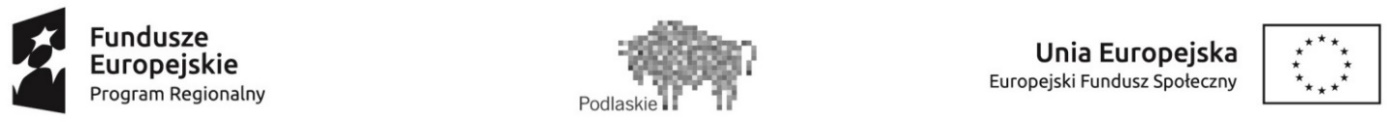 WZÓRUMOWA O DOFINANSOWANIE PROJEKTU POZAKONKURSOWEGO W RAMACH DZIAŁANIA 2.1
REGIONALNEGO PROGRAMU OPERACYJNEGO WOJEWÓDZTWA PODLASKIEGO na lata 2014-2020Nr umowy:Umowa o dofinansowanie Projektu współfinansowanego z Europejskiego Funduszu Społecznego: [tytuł projektu] w ramach Regionalnego Programu Operacyjnego Województwa Podlaskiego na lata 2014-2020, zawarta w ………………… [miejsce zawarcia umowy] w dniu ….................. pomiędzy: Województwem Podlaskim (Wojewódzkim Urzędem Pracy w Białymstoku, ul. Pogodna 22,
15-354 Białystok), zwanym dalej „Instytucją Pośredniczącą”,reprezentowanym przez: ……………………………………. – Dyrektora Wojewódzkiego Urzędu Pracy w Białymstoku , na podstawie pełnomocnictwa z dnia ………………………….. 2015 r. stanowiącego załącznik nr 1a do umowya.....................................................................................................[nazwa i adres Beneficjenta, NIP, REGON], zwaną/ym dalej „Beneficjentem”,reprezentowanym przez:  ..............................................................……............................................................., na podstawie upoważnienia stanowiącego załącznik nr 1b do umowy.§ 1.Ilekroć w umowie jest mowa o: „danych osobowych” oznacza to dane osobowe w rozumieniu Rozporządzenia Parlamentu Europejskiego i Rady (UE) 2016/679 z dnia 27 kwietnia 2016 r. w sprawie ochrony osób fizycznych w związku z przetwarzaniem danych osobowych i w sprawie swobodnego przepływu takich danych oraz uchylenia dyrektywy 95/46/WE, , które muszą być przetwarzane przez Instytucję Pośredniczącą oraz Beneficjenta w celu wykonania Porozumienia w sprawie powierzenia zadań Instytucji Pośredniczącej w ramach Regionalnego Programu Operacyjnego Województwa Podlaskiego na lata 2014-2020 zawartego w dniu 23 kwietnia 2015 r. z poźn. zm.;„dniach roboczych” – należy przez to rozumieć dni z wyłączeniem sobót i dni ustawowo wolnych od pracy w rozumieniu ustawy z dnia 18 stycznia 1951 r. o dniach wolnych od pracy;„Działaniu” oznacza to Działanie 2.1 Zwiększanie zdolności zatrudnieniowej osób pozostających bez zatrudnienia oraz osób poszukujących pracy przy wykorzystaniu aktywnej polityki rynku pracy oraz wspieranie mobilności zasobów pracy;„Instytucji Koordynującej” oznacza to Ministra Rozwoju ;„Instytucji Zarządzającej” oznacza to Zarząd Województwa Podlaskiego pełniący rolę Instytucji Zarządzającej Regionalnym Programem Operacyjnym Województwa Podlaskiego na lata 2014-2020;„Osi Priorytetowej” oznacza to Oś Priorytetową II Przedsiębiorczość i aktywność zawodowa ; „Programie” oznacza to Regionalny Program Operacyjny Województwa Podlaskiego na lata 2014-2020 przyjęty Decyzją Wykonawczą Komisji C(2015) 909 z dnia 12.2.2015 r., zmieniony Decyzją Wykonawczą Komisji C (2018) 4783 z dnia 19.7.2018 r.;„Projekcie EFS” oznacza to projekt współfinansowany z Europejskiego Funduszu Społecznego, o którym mowa w art. 2 ust. 1 pkt 26a ustawy o promocji zatrudnienia i instytucjach rynku pracy, który obejmuje: a) projekt PUP, o którym mowa w pkt 9, uwzględniający wydatki kwalifikowalne, które w przypadku dofinansowania podjęcia działalności gospodarczej i refundacji kosztów wyposażenia lub doposażenia stanowiska pracy stanowią wydatki pomniejszone o wartość podatku od towarów i usług, zwanego dalej „podatkiem VAT” (kwota netto); b) środki na finansowanie podatku VAT, w związku z udzielaniem wsparcia w postaci dofinansowania podjęcia działalności gospodarczej i refundacji kosztów wyposażenia lub doposażenia stanowiska pracy w ramach projektu PUP.„Projekcie PUP” oznacza to projekt pt. ……………………. realizowany w ramach Działania określony we wniosku o dofinansowanie projektu nr .................., zwanym dalej „Wnioskiem”, stanowiącym załącznik nr 2 do umowy;„przetwarzaniu danych osobowych” oznacza to jakiekolwiek operacje wykonywane na danych osobowych, takie jak zbieranie, utrwalanie, przechowywanie, opracowywanie, zmienianie, udostępnianie i usuwanie, a zwłaszcza te, które wykonuje się w systemach informatycznych;„RODO” oznacza to Rozporządzenie Parlamentu Europejskiego i Rady (UE) 2016/679 z dnia 27 kwietnia 2016 r. w sprawie ochrony osób fizycznych w związku z przetwarzaniem danych osobowych i w sprawie swobodnego przepływu takich danych oraz uchylenia dyrektywy 95/46/WE (ogólne rozporządzenie o ochronie danych);„SL2014” oznacza to aplikację główną centralnego systemu teleinformatycznego wykorzystywanego w procesie rozliczania Projektu PUP oraz komunikowania z Instytucją Pośredniczącą;systemie „SYRIUSZ®” oznacza to dedykowany system teleinformatyczny wspomagający w sposób kompleksowy realizację statutowych zadań powiatowych urzędów pracy; „stronie internetowej Instytucji Pośredniczącej” oznacza to stronę internetową pod adresem: [http://wupbialystok.praca.gov.pl];„uczestniku Projektu” oznacza to uczestnika w rozumieniu Wytycznych w zakresie monitorowania postępu rzeczowego realizacji programów operacyjnych na lata 2014-2020, zwanych dalej „Wytycznymi w zakresie monitorowania”, zamieszczonych na stronie internetowej Instytucji Pośredniczącej; „ustawie o ochronie danych osobowych” oznacza ustawę z dnia 10 maja 2018 r. o ochronie danych osobowych;„ustawie o promocji zatrudnienia i instytucjach rynku pracy” oznacza to ustawę z dnia 
20 kwietnia 2004 r. o promocji zatrudnienia i instytucjach rynku pracy;„ustawie o finansach publicznych” oznacza to ustawę z dnia 27 sierpnia 2009 r. o finansach publicznych;„ustawie Pzp” oznacza to: ustawę z dnia 29 stycznia 2004 r. – Prawo zamówień publicznych  – w odniesieniu do zamówień wszczynanych do 31 grudnia 2020 r.ustawę z dnia 11 września 2019 r. – Prawo zamówień publicznych – w odniesieniu do zamówień wszczynanych od 1 stycznia 2021 r.;„wydatkach kwalifikowalnych” oznacza to wydatki kwalifikowalne zgodnie z Wytycznymi w zakresie kwalifikowalności wydatków w ramach Europejskiego Funduszu Rozwoju Regionalnego, Europejskiego Funduszu Społecznego oraz Funduszu Spójności na lata 2014-2020, zwanymi dalej „Wytycznymi w zakresie kwalifikowalności”, zamieszczonymi na stronie internetowej Instytucji Pośredniczącej.„ustawie COVID-19” oznacza to ustawę z dnia 2 marca 2020 r. o szczególnych rozwiązaniach związanych z zapobieganiem, przeciwdziałaniem i zwalczaniem COVID-19, innych chorób zakaźnych oraz wywołanych nimi sytuacji kryzysowych.Przedmiot umowy§ 2.Na warunkach określonych w umowie, Instytucja Pośrednicząca przyznaje Beneficjentowi dofinansowanie na realizację Projektu EFS w łącznej kwocie … zł (słownie: ...), w tym:środki na realizację Projektu PUP, w kwocie … zł (słownie: ...),środki na finansowanie kwoty podatku VAT, o którym mowa w § 1 pkt 8 lit. b, w kwocie … zł (słownie: …),a Beneficjent zobowiązuje się do jego realizacji.Łączna wysokość wydatków Projektu EFS, o której mowa w ust. 1, obejmuje dofinansowanie ze środków Funduszu Pracy przeznaczonych na: finansowanie programów na rzecz promocji zatrudnienia, łagodzenia skutków bezrobocia i aktywizacji zawodowej, będących w dyspozycji:samorządu województwa, w kwocie … zł (słownie: … ),samorządu powiatu, w kwocie … zł (słownie: …)finansowanie innych fakultatywnych zadań, w kwocie … zł (słownie: …).częściowe dofinansowanie kosztów wynagrodzeń lub kosztów prowadzenia działalności gospodarczej, o których mowa w art. 15zzb, 15zzc i 15zze ustawy COVID-19, przyznanych na podstawie art. 31q ust. 2 oraz 31 qa ust. 2 ustawy COVID-19 -, w kwocie … zł (słownie: …).Dofinansowanie, o którym mowa w ust. 1, pochodzi:ze środków wspólnotowych, w kwocie … zł, co stanowi nie więcej niż 85,00 % wydatków Projektu EFS;z wkładu krajowego, w kwocie … zł, co stanowi nie mniej niż 15,00 % wydatków Projektu EFS.Udział środków wspólnotowych i wkładu krajowego, o których mowa w ust. 3, zachowany jest w projekcie EFS.Dofinansowanie, o którym mowa w ust. 1 pkt 1, jest przeznaczone na pokrycie wydatków kwalifikowalnych ponoszonych przez Beneficjenta w związku z realizacją Projektu PUP i w tym zakresie jest uwzględniane w SL2014. Dofinansowanie, o którym mowa w ust. 1, może być przeznaczone na sfinansowanie przedsięwzięć zrealizowanych w ramach Projektu PUP przed podpisaniem niniejszej umowy, o ile wydatki zostaną uznane za kwalifikowalne zgodnie z obowiązującymi przepisami oraz będą dotyczyć okresu realizacji Projektu EFS, o którym mowa w § 3 ust. 1.Wydatki w ramach Projektu EFS obejmują koszt podatku VAT, przy czym w odniesieniu do Projektu PUP Beneficjent rozlicza podatek VAT zgodnie ze złożonym oświadczeniem, stanowiącym załącznik nr 3 do umowy.Dofinansowanie części kosztów wynagrodzeń lub kosztów prowadzenia działalności gospodarczej, o których mowa w art. 15zzb, 15zzc i 15zze ustawy COVID-19 realizowane jest bezpośrednio w oparciu o przepisy ustawy COVID-19, i jest finansowane ze środków określonych w ust. 2 pkt 3). Z wyłączeniem roku 2021, źródłem finansowania form wsparcia, o którym mowa w zdaniu pierwszym, mogą być również środki, o których mowa w ust. 2 pkt 1). § 3.Okres realizacji Projektu EFS jest zgodny z okresem wskazanym we Wniosku. Okres, o którym mowa w ust. 1, dotyczy realizacji zadań w ramach Projektu EFS i jest równoznaczny z okresem kwalifikowalności wydatków w ramach Projektu PUP, zastrzeżeniem ust. 3.Beneficjent ma prawo do ponoszenia wydatków po okresie realizacji Projektu EFS, jednak nie dłużej niż do dnia 31.12.2023 r., pod warunkiem, że wydatki te dotyczą okresu realizacji Projektu EFS oraz – w odniesieniu do Projektu PUP – zostaną uwzględnione w końcowym wniosku o płatność.Projekt EFS jest realizowany zgodnie z ustawą o promocji zatrudnienia i instytucjach rynku pracy oraz Wytycznymi w zakresie realizacji projektów finansowanych ze środków Funduszu Pracy w ramach programów operacyjnych współfinansowanych z Europejskiego Funduszu Społecznego na lata 2014-2020, zwanymi dalej Wytycznymi Funduszu Pracy, z zastrzeżeniem § 2 ust. 8.  § 4.Beneficjent odpowiada za realizację Projektu EFS, w tym za:realizację Projektu PUP zgodnie z Wnioskiem, w tym osiągnięcie wskaźników produktu oraz rezultatu określonych we Wniosku;zbieranie danych osobowych uczestników Projektu zgodnie z Wytycznymi w zakresie monitorowania;przetwarzanie danych osobowych zgodnie z RODO;zapewnienie stosowania zasady równości szans i niedyskryminacji a także równości szans kobiet i mężczyzn, zgodnie z Wytycznymi w zakresie realizacji zasady równości szans i niedyskryminacji, w tym dostępności dla osób z niepełnosprawnościami oraz zasady równości szans kobiet i mężczyzn w ramach funduszy unijnych na lata 2014-2020, zamieszczonymi na stronie internetowej Instytucji Pośredniczącej.udzielanie pomocy publicznej lub pomocy de minimis w ramach Projektu EFS i wykonywanie obowiązków z tym związanych wynikających z przepisów powszechnie obowiązujących, w szczególności ustawy z dnia 30 kwietnia 2004 r. o postępowaniu w sprawach dotyczących pomocy publicznej oraz rozporządzenia Ministra Pracy i Polityki Społecznej z dnia 24 czerwca 2014 r. w sprawie organizowania prac interwencyjnych i robót publicznych oraz jednorazowej refundacji kosztów z tytułu opłaconych składek na ubezpieczenia społeczne i rozporządzenia Ministra Rodziny, Pracy i Polityki Społecznej z dnia 14 lipca 2017 r. w sprawie dokonywania z Funduszu Pracy refundacji kosztów wyposażenia lub doposażenia stanowiska pracy oraz przyznawania środków na podjęcie działalności gospodarczej, oraz weryfikacji poziomu otrzymanej pomocy w Systemie Udostępniania Danych o Pomocy Publicznej przed udzieleniem pomocy de minimis.W przypadku dokonania zmian w Projekcie EFS, o których mowa w § 22 ust. 1 umowy, skutkujących zmianą Projektu PUP, Beneficjent odpowiada za realizację Projektu PUP zgodnie z aktualnym Wnioskiem.Beneficjent zobowiązuje się niezwłocznie i pisemnie poinformować Instytucję Pośredniczącą o problemach w realizacji Projektu EFS, w szczególności o zamiarze zaprzestania jego realizacji.Projekt EFS będzie realizowany przez: Powiatowy Urząd Pracy w ................Beneficjent oświadcza, że zapoznał się z treścią Wytycznych, w tym w szczególności Wytycznych Funduszu Pracy, Wytycznych w zakresie monitorowania i Wytycznych w zakresie kwalifikowalności oraz wytycznych, o których mowa w ust. 1 pkt 4 oraz zobowiązuje się do ich stosowania podczas realizacji Projektu PUP, z uwzględnieniem ust. 6. Beneficjent oświadcza, że postępowania wszczęte w celu zawarcia umów w ramach Projektu PUP oraz wydatki poniesione przed podpisaniem niniejszej umowy a dotyczące realizacji Projektu PUP zostały dokonane zgodnie z treścią Wytycznych w zakresie kwalifikowalności.Instytucja Pośrednicząca zobowiązuje się powiadomić Beneficjenta, na adres e-mail wskazany we Wniosku lub za pomocą modułu KORESPONDENCJA w systemie SL2014 lub poprzez umieszczenie informacji na dedykowanej stronie internetowej o wszelkich zmianach wytycznych, o których mowa w ust. 4, a Beneficjent zobowiązuje się do stosowania zmienionych wytycznych.Beneficjent zobowiązuje się do współpracy z beneficjentami projektów realizowanych w celu tematycznym 9 w Regionalnym Programie Operacyjnym Województwa Podlaskiego na lata 2014-2020 w celu zapewnienia kompleksowego wsparcia osobom kończącym udział w tych projektach, o ile kwalifikują się do Projektu PUP. Nie dotyczy wsparcia udzielanego na podstawie ustawy COVID-19.Beneficjent zapewni, że wsparcie udzielane w ramach Projektu EFS w postaci dofinansowania podjęcia działalności gospodarczej lub refundacji wyposażenia lub doposażenia stanowiska pracy będzie rozliczane na podstawie zestawienia dokumentów księgowych (w tym faktur), potwierdzającego wysokość poniesionych wydatków na podatek VAT od zakupionych w ramach tego wsparcia towarów i usług.Beneficjent zapewni, że udzielenie wsparcia poprzedzone jest identyfikacją potrzeb uczestnika projektu oraz opracowaniem lub aktualizacją dla każdego uczestnika projektu Indywidualnego Planu Działania, o którym mowa w art. 2 ust. 1 pkt 10a i art. 34a ustawy o promocji zatrudnienia i instytucjach rynku pracy. Dokument ten powinien określać zakres wsparcia udzielanego uczestnikowi projektu, który jest z nim uzgodniony i podlega ewentualnej aktualizacji w trakcie Projektu. Nie dotyczy wsparcia udzielanego na podstawie ustawy COVID-19.§ 5. Wydatki, o których mowa w § 2 ust. 2 pkt 2, przysługują Beneficjentowi Projektu PUP, o ile wynika to z zatwierdzonego Wniosku. Wydatki te stanowią koszty pośrednie rozliczane ryczałtem w wysokości ………% poniesionych, udokumentowanych i zatwierdzonych w ramach Projektu PUP wydatków bezpośrednich.Wydatki, o których mowa w ust. 1, dotyczą wyłącznie wydatków, o których mowa w art. 9 ust. 2d ustawy o promocji zatrudnienia i instytucjach rynku pracy. § 6.Instytucja Pośrednicząca nie ponosi odpowiedzialności wobec osób trzecich za szkody powstałe w związku z realizacją Projektu EFS.§ 7.Beneficjent zobowiązuje się do prowadzenia wyodrębnionej ewidencji księgowej dla wszystkich transakcji związanych z Projektem EFS w sposób przejrzysty, tak aby możliwa była identyfikacja poszczególnych operacji związanych z Projektem PUP, z wyłączeniem kosztów pośrednich, o których mowa w § 5.Systemem wspierającym Beneficjenta w prowadzeniu wyodrębnionej ewidencji księgowej jest oprogramowanie teleinformatyczne SYRIUSZ®.Beneficjent zobowiązuje się do takiego opisywania dokumentacji księgowej Projektu EFS, o której mowa w ust. 1, aby widoczny był związek z Projektem EFS.Beneficjent ponosi wydatki na finansowanie Projektu PUP i podatku VAT, o którym mowa w § 2 ust. 1 pkt 2, w takim samym podziale na paragrafy z czwartą cyfrą „9” oraz „7”.§ 8. Środki na dofinansowanie, o którym mowa w § 2 ust. 1, są przekazywane miesięcznie w wysokości 1/12 limitu środków Funduszu Pracy ustalonych przez ministra właściwego ds. pracy na dany rok budżetowy, na następujący rachunek bankowy Beneficjenta nr …………prowadzony w: ...................., właściciel rachunku: .............. Wydatki ponoszone będą z następującego rachunku bankowego pomocniczego Beneficjenta nr …………………………..prowadzonego w ………………, właściciel rachunku…………………….. Na wniosek Beneficjenta środki na dofinansowanie mogą być przekazywane w kwocie wyższej, zgodnie z przepisami rozporządzenia wydanego na podstawie art. 108 ust. 3 ustawy o promocji zatrudnienia i instytucjach rynku pracy.Na wniosek Beneficjenta środki na realizację wsparcia wynikającego z ustawy COVID-19 mogą być wypłacone jednorazowo.Beneficjent zobowiązuje się niezwłocznie poinformować Instytucję Pośredniczącą o zmianie numeru rachunku bankowego, o którym mowa w ust. 1.§ 9.W zakresie środków, o których mowa w § 2 ust. 3 pkt 1, w części dotyczącej wydatków Projektu PUP, upoważnia się ministra właściwego ds. pracy do wystawiania zleceń płatności, o których mowa w art. 188 ust. 1 ustawy o finansach publicznych, w celu dokonania refundacji wydatków na rzecz dysponenta Funduszu Pracy.§ 10.Beneficjent składa wnioski o płatność w ramach Projektu PUP za okresy rozliczeniowe, nie rzadziej niż raz na kwartał w terminie do 10 dni roboczych od zakończenia okresu rozliczeniowego, z wyjątkiem sytuacji gdy data rozpoczęcia realizacji Projektu PUP jest wcześniejsza niż data podpisania Umowy - wówczas możliwe jest złożenie pierwszego wniosku obejmującego okres dłuższy niż 3 miesiące, a końcowy wniosek o płatność w terminie do 30 dni kalendarzowych od dnia zakończenia okresu realizacji Projektu EFS, o którym mowa w § 3, z zastrzeżeniem ust. 1a. Za termin założenia wniosku o płatność do Instytucji Pośredniczącej uznaje się termin wpływu wniosku za pośrednictwem SL 2014. Szczegółowy harmonogram płatności stanowi załącznik nr 4 do umowy. Zmiana treści załącznika nr 4 nie wymaga formy aneksu do umowy.1a.	Jeżeli Beneficjent udzielał dofinansowania podjęcia działalności gospodarczej w ostatnich 3 miesiącach okresu realizacji Projektu EFS, o którym mowa w § 3, termin na złożenie końcowego wniosku o płatność ulega wydłużeniu na pisemną prośbę Beneficjenta złożoną do 10 dni roboczych od zakończenia realizacji projektu EFS. W takim przypadku termin 30 dni, o którym mowa w ust. 1, liczony jest od zatwierdzenia ostatniego rozliczenia dotacji uczestnika Projektu, przy czym termin ten jest potwierdzany pisemnie przez Instytucję Pośredniczącą.Beneficjent przedkłada wniosek o płatność oraz dokumenty niezbędne do rozliczenia Projektu PUP za pośrednictwem SL2014, chyba że z przyczyn technicznych nie jest to możliwe. W takim przypadku stosuje się § 15 ust. 8, przy czym wzór papierowej wersji wniosku o płatność określają Wytyczne w zakresie warunków gromadzenia i przekazywania danych w postaci elektronicznej na lata 2014-2020, zwane dalej „Wytycznymi w zakresie gromadzenia danych”, zamieszczone na stronie internetowej www.funduszeeuropejskie.gov.pl .Beneficjent sporządzając wniosek o płatność Projektu PUP korzysta z danych zgromadzonych w systemie SYRIUSZ®, w szczególności w zakresie opracowania zestawienia wydatków oraz przekazania danych osobowych uczestników Projektu.W zestawieniu wydatków, o którym mowa w ust. 3, w kwocie wydatków kwalifikowalnych nie wykazuje się podatku VAT, o którym mowa w § 2 ust. 1 pkt 2.Informacja o kwocie podatku VAT, o którym mowa w § 2 ust. 1 pkt 2, poniesionym w związku z realizacją umowy, przekazywana jest przez Beneficjenta do Instytucji Pośredniczącej w formie odrębnego zestawienia wraz z wnioskiem o płatność.Beneficjent zobowiązuje się do przedkładania do Instytucji Pośredniczącej wraz z każdym wnioskiem o płatność informacji o wszystkich uczestnikach Projektu, zgodnie z zakresem określonym w załączniku nr 6 do umowy i na warunkach określonych w Wytycznych w zakresie monitorowania.Beneficjent powinien ująć każdy wydatek kwalifikowalny we wniosku o płatność przekazywanym do Instytucji Pośredniczącej w terminie do 3 miesięcy od dnia jego poniesienia, przy czym w przypadku dofinansowania podjęcia działalności gospodarczej termin 3 miesięcy liczony jest od dnia zatwierdzenia przez Beneficjenta rozliczenia przedstawionego przez uczestnika projektu.Beneficjent jest zobowiązany do rozliczenia całości otrzymanego dofinansowania, o którym mowa w § 2 ust. 1 pkt 1 w końcowym wniosku o płatność. § 11.Instytucja Pośrednicząca dokonuje weryfikacji pierwszej wersji wniosku o płatność w terminie 20 dni roboczych od dnia jego otrzymania za pośrednictwem SL2014, a kolejnych jego wersji w terminie 15 dni roboczych od dnia ich otrzymania, a w przypadku gdy weryfikacja obejmuje także inne dokumenty niż rachunki i faktury wraz z dowodami zapłaty, odpowiednio w terminie 25 i 20 dni roboczych. Do ww. terminów nie wlicza się czasu oczekiwania przez Instytucję Pośredniczącą na dokonanie czynności oraz na dokumenty, o których mowa w ust. 3 i 4 oraz § 10 ust.2. W przypadku gdy: w ramach Projektu PUP jest dokonywana kontrola na miejscu i został złożony końcowy wniosek o płatność,Instytucja Pośrednicząca zleciła kontrolę doraźną na miejscu w związku ze złożonym wnioskiem o płatnośćbieg terminów weryfikacji, o których mowa w ust. 1, w stosunku do ww. wniosków o płatność, ulega zawieszeniu do dnia przekazania przez Beneficjenta do Instytucji Pośredniczącej informacji o wykonaniu lub zaniechaniu wykonania zaleceń pokontrolnych, chyba że wyniki kontroli nie wskazują na wystąpienie wydatków niekwalifikowalnych w Projekcie PUP lub nie mają wpływu na rozliczenie końcowe Projektu PUP.W przypadku stwierdzenia błędów lub braków w złożonym wniosku o płatność, Instytucja Pośrednicząca może dokonać uzupełnienia lub poprawienia wniosku o płatność w zakresie oczywistych omyłek, o czym informuje Beneficjenta lub wzywa Beneficjenta do poprawienia lub uzupełnienia wniosku o płatność lub złożenia dodatkowych wyjaśnień w wyznaczonym terminie, w szczególności Instytucja Pośrednicząca może wezwać Beneficjenta do złożenia scanów dokumentów dotyczących Projektu PUP.Beneficjent zobowiązuje się do usunięcia błędów lub złożenia wyjaśnień, lub złożenia dokumentów dotyczących Projektu PUP w wyznaczonym przez Instytucję Pośredniczącą terminie, jednak nie krótszym niż 5 dni roboczych.Instytucja Pośrednicząca, po pozytywnym zweryfikowaniu wniosku o płatność, przekazuje Beneficjentowi w terminie, o którym mowa w ust. 1, informację o wyniku weryfikacji wniosku o płatność, przy czym informacja o zatwierdzeniu całości lub części wniosku o płatność powinna zawierać: kwotę wydatków, które zostały uznane za niekwalifikowalne wraz z uzasadnieniem;zatwierdzoną kwotę rozliczenia kwoty dofinansowania, o której mowa w § 2 ust. 1 pkt 1, wynikającą z pomniejszenia kwoty wydatków rozliczanych we wniosku o płatność o wydatki niekwalifikowalne, o których mowa w pkt 1.W przypadku, o którym mowa w ust. 5 pkt 1, Beneficjent ma prawo wnieść w terminie 14 dni kalendarzowych od dnia otrzymania Informacji o wynikach weryfikacji wniosku o płatność zastrzeżenia do ustaleń Instytucji Pośredniczącej w zakresie wydatków niekwalifikowalnych. Przepisy art. 25 ust. 2-12 ustawy z dnia 11 lipca 2014 r. o zasadach realizacji programów w zakresie polityki spójności finansowanych w perspektywie finansowej 2014–2020 stosuje się wówczas odpowiednio. W przypadku, gdy Instytucja Pośrednicząca nie przyjmie ww. zastrzeżeń i Beneficjent nie zastosuje się do zaleceń Instytucji Pośredniczącej dotyczących sposobu skorygowania wydatków niekwalifikowalnych, stosuje się § 13.Z wyłączeniem przypadków, o których mowa w ust. 2, Instytucja Pośrednicząca zobowiązuje się do zatwierdzenia wniosku o płatność nie później niż w terminie 90 dni kalendarzowych od dnia przedłożenia jego pierwszej wersji. W przypadku, gdy na 5 dni roboczych przed upływem tego terminu Beneficjent nie przedłoży wskazanych przez Instytucję Pośredniczącą dokumentów potwierdzających kwalifikowalność wydatków ujętych we wniosku o płatność, w tym ostatecznych danych uczestników Projektu, informacji o realizacji wskaźników oraz stopniu spełnienia kryterium efektywności zatrudnieniowej, Instytucja Pośrednicząca uznaje w tej części wydatki za niekwalifikowalne. Przepisy ust. 5 stosuje się odpowiednio.Po zakończeniu realizacji Projektu PUP Beneficjent zobowiązuje się przekazać za pośrednictwem SL2014,w terminie 100 dni kalendarzowych od dnia zakończenia realizacji Projektu PUP, ostatecznych danych na temat stopnia spełnienia kryterium efektywności zatrudnieniowej, od czego uzależnione jest zatwierdzenie końcowego wniosku o płatność i rozliczenie Projektu PUP. Wzór informacji o wykonaniu wskaźnika efektywności zatrudnieniowej określa Instytucja Pośrednicząca.§ 12.Instytucja Pośrednicząca może wystąpić do dysponenta Funduszu Pracy o zawieszenie przekazywania środków na dofinansowanie Projektu EFS w przypadku stwierdzenia nieprawidłowości w jego realizacji, w szczególności w przypadku utrudniania kontroli realizacji Projektu PUP, dokumentowania realizacji Projektu EFS niezgodnie z postanowieniami niniejszej umowy oraz na wniosek instytucji kontrolujących.Zawieszenie przekazywania środków, o którym mowa w ust. 1, następuje wraz z pisemnym poinformowaniem Beneficjenta o przyczynach zawieszenia.Uruchomienie płatności następuje na wniosek Instytucji Pośredniczącej niezwłocznie po usunięciu nieprawidłowości.Nieprawidłowości i zwrot środków§ 13.Wszystkie środki uznane za niekwalifikowalne winny być zwrócone na rachunek dysponenta Funduszu Pracy przy czym:1) środki Funduszu Pracy wydatkowane przez Beneficjenta w ramach Projektu PUP niezgodnie z prawem unijnym lub prawem krajowym, w szczególności niezgodnie z ustawą o promocji zatrudnienia i instytucjach rynku pracy lub ustawą o finansach publicznych, podlegają zwrotowi zgodnie z art. 207 ustawy o finansach publicznych, przy czym zwrot pochodzi ze środków budżetu jednostki samorządu terytorialnego;2) środki Funduszu Pracy nieprawidłowo wydatkowane przez Beneficjenta w ramach Projektu PUP lecz niestanowiące naruszenia zasad wydatkowania środków Funduszu Pracy określonych w ustawie o promocji zatrudnienia i instytucjach rynku pracy, podlegają zwrotowi ze środków Funduszu Pracy przyznanych powiatowi w ramach limitu.W przypadku niedokonania przez Beneficjenta zwrotu środków zgodnie z ust. 1, Instytucja Pośrednicząca, po przeprowadzeniu postępowania określonego przepisami ustawy z dnia 14 czerwca 1960 r. Kodeks postępowania administracyjnego, wydaje decyzję, o której mowa w art. 207 ust. 9 ustawy o finansach publicznych. Od ww. decyzji Beneficjentowi przysługuje odwołanie do Instytucji Zarządzającej.Decyzji, o której mowa w ust. 2, nie wydaje się, jeżeli Beneficjent dokonał zwrotu środków przed jej wydaniem.Beneficjent zobowiązuje się do ponoszenia udokumentowanych kosztów podejmowanych wobec niego działań windykacyjnych, o ile nie narusza to przepisów prawa powszechnego.Po zakończeniu realizacji Projektu PUP, Beneficjent zobowiązuje się do niezwłocznego, jednak nie później niż 15 dni kalendarzowych od daty otrzymania zwrotu od uczestnika Projektu, poinformowania Instytucji Pośredniczącej o zwrocie otrzymanym w związku z udzieleniem wsparcia w ramach Projektu PUP. W przypadku zwrotów otrzymanych w okresie realizacji Projektu PUP, informacja, o której mowa w zdaniu pierwszym, jest przekazywana w pierwszym wniosku o płatność składanym po otrzymaniu zwrotu, z zastrzeżeniem ust. 6.Do zwrotów środków od uczestników projektu z tytułu podatku VAT, o którym mowa w § 2 ust. 1 pkt 2 stosuje się przepisy ustawy o promocji zatrudnienia i instytucjach rynku pracy.Szczegółowe warunki rozliczania kwot podlegających zwrotowi regulują Wytyczne Funduszu Pracy.§ 14.W przypadku stwierdzenia w Projekcie EFS nieprawidłowości finansowej, o której mowa w art. 2 pkt 36 rozporządzenia Parlamentu Europejskiego i Rady (UE) nr 1303/2013 z dnia 17 grudnia 2013 r. ustanawiającego wspólne przepisy dotyczące Europejskiego Funduszu Rozwoju Regionalnego, Europejskiego Funduszu Społecznego, Funduszu Spójności, Europejskiego Funduszu Rolnego na rzecz Rozwoju Obszarów Wiejskich oraz Europejskiego Funduszu Morskiego i Rybackiego oraz ustanawiającego przepisy ogólne dotyczące Europejskiego Funduszu Rozwoju Regionalnego, Europejskiego Funduszu Społecznego, Funduszu Spójności i Europejskiego Funduszu Morskiego 
i Rybackiego oraz uchylającego rozporządzenie Rady (WE) nr 1083/2006, zwanego dalej „rozporządzeniem nr 1303/2013”, wartość dofinansowania, o której mowa w § 2 ust. 1 pkt. 1, ulega pomniejszeniu o kwotę stwierdzonych nieprawidłowości. Zmiany, o których mowa powyżej, nie wymagają formy aneksu do niniejszej umowy. Do zwrotu nieprawidłowości, o której mowa w ust. 1, § 13 stosuje się odpowiednio. Zasady wykorzystywania systemu teleinformatycznego§ 15.Beneficjent zobowiązuje się do wykorzystywania SL2014 w procesie rozliczania Projektu PUP oraz komunikowania się z Instytucją Pośredniczącą, zgodnie z aktualną wersją Podręcznika Beneficjenta udostępnioną na stronie internetowej Instytucji Pośredniczącej. Wykorzystanie SL2014 obejmuje co najmniej przesyłanie:wniosków o płatność;dokumentów potwierdzających kwalifikowalność wydatków ponoszonych w ramach Projektu PUP i wykazywanych we wnioskach o płatność;danych uczestników Projektu;danych dotyczących zamówień publicznych;harmonogramu, o którym mowa w § 10 ust. 1;innych dokumentów związanych z realizacją Projektu PUP, w tym niezbędnych do przeprowadzenia kontroli Projektu PUP.Przekazanie dokumentów, o których mowa w pkt 2, 3, 4 i 6 drogą elektroniczną nie zwalnia Beneficjenta z obowiązku przechowywania oryginałów dokumentów i ich udostępniania podczas kontroli na miejscu.Beneficjent i Instytucja Pośrednicząca uznają za prawnie wiążące przyjęte w umowie rozwiązania stosowane w zakresie komunikacji i wymiany danych w SL2014, bez możliwości kwestionowania skutków ich stosowania.Beneficjent wyznacza osoby uprawnione do wykonywania w jego imieniu czynności związanych z realizacją Projektu PUP i zgłasza je Instytucji Pośredniczącej do pracy w SL2014. Zgłoszenie ww. osób, zmiana ich uprawnień lub wycofanie dostępu jest dokonywane na podstawie wniosku o nadanie/zmianę/wycofanie dostępu dla osoby uprawnionej określonego w Wytycznych w zakresie gromadzenia danych. Beneficjent zapewnia, że osoby, o których mowa w ust. 3, wykorzystują profil zaufany ePUAP lub bezpieczny podpis elektroniczny weryfikowany za pomocą ważnego kwalifikowanego certyfikatu w ramach uwierzytelniania czynności dokonywanych w ramach SL2014.W przypadku, gdy z powodów technicznych wykorzystanie profilu zaufanego ePUAP nie jest możliwe, o czym Instytucja Pośrednicząca informuje Beneficjenta na adres e-mail osoby uprawnionej wskazanej we wniosku o nadanie/zmianę/wycofanie dostępu, uwierzytelnianie następuje przez wykorzystanie loginu i hasła wygenerowanego przez SL2014, gdzie jako login stosuje się PESEL danej osoby uprawnionej.Beneficjent zapewnia, że wszystkie osoby, o których mowa w ust. 3, przestrzegają regulaminu bezpieczeństwa informacji przetwarzanych w SL2014 oraz aktualnej wersji Podręcznika Beneficjenta udostępnionej przez Instytucję Pośredniczącą.Beneficjent zobowiązuje się do każdorazowego informowania Instytucji Pośredniczącej o nieautoryzowanym dostępie do danych Beneficjenta w SL2014.W przypadku niedostępności SL2014 Beneficjent zgłasza Instytucji Pośredniczącej zaistniały problem na adres e-mail sekretariat@wup.wrotapodlasia.pl. W przypadku potwierdzenia awarii SL2014 przez pracownika Instytucji Pośredniczącej proces rozliczania Projektu PUP oraz komunikowania z Instytucją Pośredniczącą odbywa się drogą pisemną. Wszelka korespondencja papierowa, aby została uznana za wiążącą, musi zostać podpisana przez osoby uprawnione do składania oświadczeń woli w imieniu Beneficjenta. O usunięciu awarii SL2014 Instytucja Pośrednicząca informuje Beneficjenta na adresy e-mail osób uprawnionych, wskazanych we wniosku o nadanie/zmianę/wycofanie dostępu, Beneficjent zaś zobowiązuje się uzupełnić dane w SL2014 w zakresie dokumentów przekazanych drogą pisemną w terminie 5 dni roboczych od otrzymania tej informacji.Przedmiotem komunikacji wyłącznie przy wykorzystaniu SL2014 nie mogą być:zmiany treści umowy, z wyłączeniem § 22;kontrole na miejscu przeprowadzane w ramach Projektu PUP;dochodzenie zwrotu środków od Beneficjenta, o którym mowa w § 13, w tym prowadzenie postępowania administracyjnego w celu wydania decyzji o zwrocie środków.Dokumentacja Projektu EFS§ 16.Beneficjent zobowiąże uczestników Projektu na etapie ich rekrutacji do Projektu EFS, do przekazania informacji dotyczących ich sytuacji po zakończeniu udziału w Projekcie EFS (do 4 tygodni od zakończenia udziału) zgodnie z zakresem danych określonych w Wytycznych w zakresie monitorowania (tzw. wspólne wskaźniki rezultatu bezpośredniego). Nie dotyczy wsparcia udzielanego na podstawie ustawy COVID-19.Beneficjent zobowiąże uczestników Projektu na etapie ich rekrutacji do Projektu EFS, do dostarczenia dokumentów potwierdzających osiągnięcie efektywności zatrudnieniowej po zakończeniu udziału w Projekcie EFS (do 3 miesięcy od zakończenia udziału). Nie dotyczy wsparcia udzielanego na podstawie ustawy COVID-19.Kontrola i przekazywanie informacji§ 17.Beneficjent zobowiązuje się poddać kontroli dokonywanej przez Instytucję Pośredniczącą oraz inne uprawnione podmioty w zakresie prawidłowości realizacji Projektu PUP oraz niniejszej umowy. Kontrola może zostać przeprowadzona zarówno w siedzibie Beneficjenta, jak i w miejscu realizacji Projektu PUP, przy czym niektóre czynności kontrolne mogą być prowadzone w siedzibie podmiotu kontrolującego na podstawie danych i dokumentów zamieszczonych w SL2014 i innych dokumentów przekazywanych przez Beneficjenta, w okresie, o którym mowa w § 28 ust. 1 i 4.Beneficjent zapewnia Instytucji Pośredniczącej oraz podmiotom, o których mowa w ust. 1, prawo wglądu we wszystkie dokumenty związane bezpośrednio, jak i pośrednio z realizacją Projektu PUP oraz niniejszej umowy, w tym dane osób, które w wyniku rekrutacji przeprowadzonej do Projektu PUP nie zostały objęte wsparciem, o ile jest to konieczne do stwierdzenia kwalifikowalności wydatków w Projekcie PUP, w tym w dokumenty elektroniczne przez cały okres ich przechowywania określony w § 28 ust. 1 i 4. Beneficjent zobowiązuje się niezwłocznie poinformować Instytucję Pośredniczącą o każdej kontroli prowadzonej przez inne niż Instytucja Pośrednicząca uprawnione podmioty, w ramach której weryfikacji podlegają wydatki rozliczane w Projekcie PUP. Beneficjent przekaże do Instytucji Pośredniczącej kserokopie potwierdzonych za zgodność z oryginałem wyników ww. kontroli 
w terminie 5 dni roboczych od dnia ich otrzymania.Ustalenia Instytucji Pośredniczącej oraz podmiotów, o których mowa w ust. 1, mogą prowadzić do korekty wydatków kwalifikowalnych rozliczonych w ramach Projektu PUP. W uzasadnionych przypadkach w wyniku kontroli są wydawane zalecenia pokontrolne, a Beneficjent jest zobowiązany do podjęcia w określonym w nich terminie działań naprawczych. § 18.Beneficjent zobowiązuje się do przedstawiania na wezwanie Instytucji Pośredniczącej wszelkich informacji i wyjaśnień związanych z realizacją Projektu EFS, w terminie określonym w wezwaniu, jednak nie krótszym niż 5 dni roboczych.Postanowienia ust. 1 stosuje się w okresie realizacji Projektu EFS, o którym mowa w § 3 ust. 1, oraz w okresie wskazanym w § 28 ust. 1 i 4.Beneficjent jest zobowiązany do współpracy z podmiotami zewnętrznymi, realizującymi badanie ewaluacyjne na zlecenie Instytucji Zarządzającej, Instytucji Pośredniczącej lub innego podmiotu, który zawarł umowę lub porozumienie z Instytucją Zarządzającą na realizację ewaluacji. Beneficjent jest zobowiązany do udzielania każdorazowo na wniosek tych podmiotów dokumentów i informacji na temat realizacji Projektu EFS, niezbędnych do przeprowadzenia badania ewaluacyjnego.Beneficjent zobowiązuje się sporządzić i zamieścić na stronie internetowej z informacjami o Projekcie EFS, o ile taka istnieje, szczegółowy harmonogram udzielania wsparcia w Projekcie EFS przed rozpoczęciem udzielania wsparcia. Harmonogram ten powinien zawierać co najmniej informację o rodzaju wsparcia (np. szkolenie, staż, prace interwencyjne, poradnictwo grupowe, seminarium, konferencja) oraz dokładne daty, godziny i adres realizacji wsparcia. W przypadku, gdy strona internetowa z informacjami o Projekcie EFS nie istnieje, Beneficjent przekazuje Instytucji Pośredniczącej szczegółowy harmonogram udzielenia wsparcia z wykorzystaniem SL2014. Harmonogram powinien być na bieżąco aktualizowany.Udzielanie zamówień w ramach Projektu§ 19.Beneficjent udziela zamówień w ramach Projektu PUP zgodnie z zasadami udzielania zamówień na warunkach określonych w Wytycznych w zakresie kwalifikowalności, w szczególności zobowiązuje się do upubliczniania zapytań ofertowych zgodnie z ww. wytycznymi. Instytucja Pośrednicząca w przypadku stwierdzenia naruszenia przez Beneficjenta zasad określonych w ust. 1 może dokonywać korekt finansowych, zgodnie z rozporządzeniem wydanym na podstawie art. 24 ust. 13 ustawy z dnia 11 lipca 2014 r. o zasadach realizacji programów w zakresie polityki spójności finansowanych w perspektywie finansowej 2014-2020. Korekty finansowe obejmują całość wydatku poniesionego z naruszeniem ww. zasad, tj. zarówno ze środków wspólnotowych jak i wkładu krajowego.Za nienależyte wykonanie zamówień, o których mowa w ust. 1, Beneficjent stosuje kary, które wskazane są w umowie zawieranej z wykonawcą. W sytuacji niewywiązania się przez wykonawcę z warunków umowy o zamówienie przy jednoczesnym niezastosowaniu kar umownych, Instytucja Pośrednicząca może uznać część wydatków związanych z tym zamówieniem za niekwalifikowalne.Przetwarzanie danych osobowych§ 20.Prawa i obowiązki Stron w zakresie przetwarzania danych osobowych w trakcie realizacji Umowy określa Porozumienie w sprawie przetwarzania danych osobowych, stanowiące Załącznik nr 5 do Umowy, które jednocześnie uszczegóławia postanowienia § 15. Obowiązki informacyjne§ 21.Beneficjent jest zobowiązany do wypełniania obowiązków informacyjnych i promocyjnych zgodnie z przepisami rozporządzenia nr 1303/2013 i rozporządzenia wykonawczego Komisji (UE) nr 821/2014 z dnia 28 lipca 2014 r. ustanawiającego zasady stosowania rozporządzenia Parlamentu Europejskiego i Rady (UE) nr 1303/2013 w zakresie szczegółowych uregulowań dotyczących transferu wkładów z programów i zarządzania nimi, przekazywania sprawozdań z wdrażania instrumentów finansowych, charakterystyki technicznej działań informacyjnych i komunikacyjnych w odniesieniu do operacji oraz systemu rejestracji i przechowywania danych.Wszystkie działania informacyjne i promocyjne Beneficjenta zawierają informacje o otrzymaniu wsparcia z Unii Europejskiej, w tym z Europejskiego Funduszu Społecznego oraz z Programu za pomocą:znaku Funduszy Europejskich z nazwą Programu,barw Rzeczypospolitej Polskiej,logo promocyjnego województwa,znaku Unii Europejskiej z nazwą Europejski Fundusz Społeczny.Instytucja Pośrednicząca udostępnia Beneficjentowi obowiązujące znaki do oznaczania Projektu EFS. W okresie realizacji Projektu EFS Beneficjent informuje opinię publiczną o pomocy otrzymanej z Unii Europejskiej, w tym Europejskiego Funduszu Społecznego i Programu m.in. przez:umieszczenie przynajmniej jednego plakatu o minimalnym rozmiarze A3 z informacjami na temat Projektu EFS, w tym z informacjami dotyczącymi wsparcia finansowego, w miejscu ogólnodostępnym i łatwo widocznym, takim jak np. wejście do budynku,zamieszczenie na stronie internetowej Beneficjenta krótkiego opisu Projektu EFS, proporcjonalnego do poziomu pomocy, obejmującego cel projektu, opis grupy docelowej, realizowane wsparcie w ramach projektu, okres realizacji projektu oraz wartość dofinansowania projektu.Na potrzeby informacji i promocji Programu i Europejskiego Funduszu Społecznego, Beneficjent udostępnia Instytucji Pośredniczącej i Instytucji Zarządzającej wszystkie utwory informacyjno-promocyjne powstałe w trakcie realizacji Projektu EFS, w postaci m.in.: materiałów zdjęciowych, materiałów audio-wizualnych i prezentacji dotyczących Projektu EFS oraz udziela nieodpłatnie licencji niewyłącznej obejmującej prawo do korzystania z nich bezterminowo na terytorium Unii Europejskiej w zakresie następujących pól eksploatacji: w zakresie utrwalania i zwielokrotniania utworu – wytwarzanie określoną techniką egzemplarzy utworu, w tym techniką drukarską, reprograficzną, zapisu magnetycznego oraz techniką cyfrową;w zakresie obrotu oryginałem albo egzemplarzami, na których utwór utrwalono – wprowadzanie do obrotu, użyczenie lub najem oryginału albo egzemplarzy;w zakresie rozpowszechniania utworu w sposób inny niż określony w pkt 2 – publiczne wykonanie, wystawienie, wyświetlenie, odtworzenie oraz nadawanie i reemitowanie, a także publiczne udostępnianie utworu w taki sposób, aby każdy mógł mieć do niego dostęp w miejscu i w czasie przez siebie wybranym.Zmiany w Projekcie§ 22.Beneficjent może dokonywać zmian w Projekcie PUP pod warunkiem ich zgłoszenia Instytucji Pośredniczącej w SL2014 oraz w GWA EFS w ramach SOWA RPOWP oraz przekazania zaktualizowanego Wniosku i uzyskania akceptacji Instytucji Pośredniczącej, z zastrzeżeniem ust. 2, 3 i 4. Akceptacja, o której mowa w zdaniu pierwszym, jest dokonywana w SL2014 w terminie 15 dni roboczych i nie wymaga formy aneksu do umowy. Zmiana, o której mowa w zdaniu pierwszym, może być dokonana również po zakończeniu okresu realizacji Projektu EFS ale przed zatwierdzeniem końcowego wniosku o płatność.Beneficjent może dokonać zmian kwot, o których mowa w § 2 ust. 1 pkt 1 i 2, polegających na przesunięciu kwoty wydatków między Projektem PUP i środkami na finansowanie podatku VAT, przy czym zwiększenie kwoty, o której mowa w § 2 ust. 1 pkt 1 wymaga formy aneksu do umowy.Beneficjent może dokonywać przesunięć w budżecie Projektu PUP określonym we Wniosku o sumie kontrolnej: ……………………………… do 10% wartości środków w odniesieniu do zadania, z którego są przesuwane środki jak i do zadania, na które są przesuwane środki w stosunku do zatwierdzonego Wniosku bez konieczności zachowania wymogów, o których mowa w ust. 1. Przesunięcia, o których mowa w zdaniu pierwszym, nie mogą dotyczyć kosztów pośrednich oraz środków przeznaczonych na częściowe dofinansowanie kosztów wynagrodzeń lub kosztów prowadzenia działalności gospodarczej, pochodzących z rezerwy ministra właściwego do spraw pracy, o których mowa w § 2 ust. 2 pkt 3.W razie zmian w prawie krajowym lub wspólnotowym wpływających na wysokość wydatków kwalifikowalnych w Projekcie EFS strony mogą wnioskować o renegocjację umowy.Pomoc publiczna§ 23.1.	Beneficjent jako podmiot udzielający pomocy jest zobowiązany do wprowadzenia odpowiednio w umowie o udzieleniu pomocy zawieranej z Beneficjentem pomocy zapisów dotyczących udzielania pomocy zgodnie z wspólnym rynkiem oraz art. 107 Traktatu o funkcjonowaniu Unii Europejskiej i dlatego jest zwolniona z wymogu notyfikacji zgodnie z art. 108 Traktatu o funkcjonowaniu Unii Europejskiej.2.	Beneficjent zobowiązuje się do wypełniania wszelkich obowiązków, jakie nakładają na niego przepisy prawa unijnego i krajowego w zakresie pomocy publicznej i pomocy de minimis, w szczególności:1)	sporządzania i przedstawiania Prezesowi Urzędu Ochrony Konkurencji i Konsumentów sprawozdań o udzielonej pomocy publicznej, zgodnie z art. 32 ust. 1 ustawy z dnia 30 kwietnia 2004 r. o postępowaniu w sprawach dotyczących pomocy publicznej,2)	wydawania Beneficjentom pomocy zaświadczeń o pomocy de minimis.3.	Jeżeli na etapie kontroli Projektu PUP lub weryfikacji wniosków o płatność zostanie stwierdzone, że pomoc została przyznana niezgodnie z zasadami jej udzielania w wyniku niedopełnienia obowiązków przez podmiot udzielający pomocy, tj. Beneficjenta, wydatki objęte pomocą uznaje się za niekwalifikowalne i konieczne jest dokonanie ich zwrotu wraz z odsetkami naliczanymi jak dla zaległości podatkowych od dnia przekazania transzy przez Instytucję Pośredniczącą na zasadach określonych w § 13.Rozwiązanie umowy§ 24.Instytucja Pośrednicząca może rozwiązać niniejszą umowę w trybie natychmiastowym, w przypadku gdy:Beneficjent dopuścił się poważnych nieprawidłowości finansowych, w szczególności wykorzysta przekazane środki na cel inny niż określony w Projekcie EFS lub niezgodnie z umową;Beneficjent złoży lub posłuży się fałszywym oświadczeniem lub podrobionymi, przerobionymi lub stwierdzającymi nieprawdę dokumentami w celu uzyskania dofinansowania w ramach niniejszej umowy, w tym uznania za kwalifikowalne wydatków ponoszonych w ramach Projektu PUP;Beneficjent ze swojej winy nie rozpoczął realizacji Projektu EFS w ciągu 3 miesięcy od ustalonej we Wniosku początkowej daty okresu realizacji Projektu EFS. Instytucja Pośrednicząca może rozwiązać umowę z zachowaniem jednomiesięcznego okresu wypowiedzenia, w przypadku gdy:w zakresie postępu rzeczowego Projektu PUP stwierdzi, że zadania nie są realizowane lub ich realizacja w znacznym stopniu odbiega od umowy, w szczególności harmonogramu określonego we Wniosku;Beneficjent odmówi poddania się kontroli, o której mowa w § 17;Beneficjent w ustalonym przez Instytucję Pośredniczącą terminie nie doprowadzi do usunięcia stwierdzonych nieprawidłowości;Beneficjent nie przedkłada zgodnie z umową wniosków o płatność;Beneficjent w sposób uporczywy uchyla się od wykonywania obowiązków, o których mowa w § 18 ust. 1.§ 25.Umowa może zostać rozwiązana w drodze pisemnego porozumienia stron na wniosek każdej ze stron w przypadku wystąpienia okoliczności, które uniemożliwiają dalsze wykonywanie postanowień zawartych w umowie. § 26.W przypadku rozwiązania umowy na podstawie § 24 ust. 2 oraz § 25, Beneficjent ma prawo do wydatkowania środków Funduszu Pracy przeznaczonych na finansowanie projektów współfinansowanych z EFS wyłącznie tej części dofinansowania, która odpowiada prawidłowo zrealizowanej części Projektu EFS, z zastrzeżeniem ust. 2. Beneficjent jest zobowiązany przedstawić rozliczenie dofinansowania, o którym mowa w § 2 ust. 1 pkt 1 – w formie wniosku o płatność, w terminie 30 dni kalendarzowych od dnia rozwiązania umowy. § 27.Rozwiązanie umowy nie zwalnia Beneficjenta z obowiązków wynikających z § 15-17, § 20-21, które jest on zobowiązany wykonywać w dalszym ciągu. Przepis ust. 1 nie obejmuje sytuacji, gdy w związku z rozwiązaniem umowy Beneficjent jest zobowiązany do zwrotu całości otrzymanego dofinansowania.Przechowywanie i archiwizowanie dokumentacji§28.Beneficjent zobowiązuje się do przechowywania dokumentacji związanej z realizacją Projektu EFS przez okres dwóch lat od dnia 31 grudnia roku, w którym złożono do Komisji Europejskiej zestawienie wydatków, w którym ujęto ostateczne wydatki dotyczące zakończonego Projektu EFS, z zastrzeżeniem ust. 4. Instytucja Pośrednicząca informuje Beneficjenta o dacie rozpoczęcia okresu, o którym mowa w zdaniu pierwszym. Okres, o którym mowa w zdaniu pierwszym, zostaje przerwany w przypadku wszczęcia postępowania administracyjnego lub sądowego dotyczącego wydatków rozliczonych w Projekcie PUP albo na należycie uzasadniony wniosek Komisji Europejskiej, o czym Beneficjent jest informowany pisemnie.Beneficjent przechowuje dokumentację związaną z realizacją Projektu EFS w sposób zapewniający dostępność, poufność i bezpieczeństwo, oraz jest zobowiązany do poinformowania Instytucji Pośredniczącej o miejscu jej archiwizacji w terminie 5 dni roboczych od dnia podpisania umowy, o ile dokumentacja jest przechowywana poza jego siedzibą.W przypadku zmiany miejsca archiwizacji dokumentów oraz w przypadku zawieszenia lub zaprzestania przez Beneficjenta działalności w okresie, o którym mowa w ust. 1, Beneficjent zobowiązuje się niezwłocznie, na piśmie poinformować Instytucję Pośredniczącą o miejscu archiwizacji dokumentów związanych z realizowanym Projektem EFS.Dokumenty dotyczące pomocy publicznej Beneficjent zobowiązuje się przechowywać przez 10 lat, licząc od dnia jej przyznania, w sposób zapewniający poufność i bezpieczeństwo, o ile Projekt EFS dotyczy pomocy publicznej.Jeżeli okres, o którym mowa w ust. 4 ulegnie zakończeniu przed upływem okresu wskazanego w ust. 1, Beneficjent zobowiązany jest do przechowywania dokumentacji do końca okresu wskazanego w ust. 1.Postanowienia końcowe§29.W sprawach nieuregulowanych niniejszą umową zastosowanie mają odpowiednie reguły i warunki wynikające z Programu, a także odpowiednie przepisy prawa unijnego i prawa krajowego, w szczególności:rozporządzenia nr 1303/2013, rozporządzenia nr 1304/2013, rozporządzenia delegowanego Komisji (UE) nr 480/2014 z dnia 3 marca 2014 r. uzupełniającego rozporządzenie Parlamentu Europejskiego i Rady (UE) nr 1303/2013 ustanawiającego wspólne przepisy dotyczące Europejskiego Funduszu Rozwoju Regionalnego, Europejskiego Funduszu Społecznego, Funduszu Spójności, Europejskiego Funduszu Rolnego na rzecz Rozwoju Obszarów Wiejskich oraz Europejskiego Funduszu Morskiego i Rybackiego oraz ustanawiającego przepisy ogólne dotyczące Europejskiego Funduszu Rozwoju Regionalnego, Europejskiego Funduszu Społecznego, Funduszu Spójności i Europejskiego Funduszu Morskiego i Rybackiego. oraz właściwych aktów prawa krajowego, w szczególności:ustawy z dnia 23 kwietnia 1964 r. - Kodeks cywilny; ustawy o finansach publicznych;ustawy z dnia 11 lipca 2014 r. o zasadach realizacji programów w zakresie polityki spójności finansowanych w perspektywie finansowej 2014–2020;ustawy o promocji zatrudnienia i instytucjach rynku pracy wraz z aktami wykonawczymi;ustawy Pzp.§ 30.Beneficjent zapewnia, że osoby dysponujące środkami dofinansowania Projektu EFS, tj. osoby upoważnione do podejmowania wiążących decyzji finansowych w imieniu Beneficjenta, nie są prawomocnie skazane za przestępstwo przeciwko mieniu, przeciwko obrotowi gospodarczemu, przeciwko działalności instytucji państwowych oraz samorządu terytorialnego, przeciwko wiarygodności dokumentów lub za przestępstwo skarbowe.§31.1. Spory związane z realizacją umowy strony będą starały się rozwiązać polubownie.2. W przypadku braku porozumienia spór będzie podlegał rozstrzygnięciu przez sąd powszechny właściwy dla siedziby Instytucji Pośredniczącej, za wyjątkiem sporów związanych ze zwrotem środków na podstawie przepisów o finansach publicznych.§ 32.Zmiany w treści umowy związane ze zmianą adresu siedziby Beneficjenta, wymagają pisemnego poinformowania Instytucji Pośredniczącej pod rygorem nieważności. Zmiana danych o rachunku bankowym, o którym mowa w § 8 ust. 1 oraz pozostałe zmiany w treści umowy wymagają, pod rygorem nieważności, formy aneksu do umowy, z zastrzeżeniem § 10 ust. 1, § 14 ust. 1, § 15 ust. 3 oraz § 22 ust. 1.§ 33.Umowa została sporządzona w dwóch jednobrzmiących egzemplarzach, po jednym dla każdej ze stron.Instytucja Pośrednicząca przekazuje ministrowi właściwemu ds. pracy kopię niniejszej umowy potwierdzoną za zgodność z oryginałem w terminie 7 dni roboczych od daty jej podpisania. Integralną część niniejszej umowy stanowią następujące załączniki:załącznik nr 1: Pełnomocnictwa osób reprezentujących strony,załącznik nr 1a: Pełnomocnictwa osób reprezentujących strony – Instytucja Pośrednicząca,Załącznik 1b: Pełnomocnictwa osób reprezentujących strony – Beneficjent,załącznik nr 2: Wniosek, załącznik nr 3: Oświadczenie o kwalifikowalności podatku od towarów i usług,załącznik nr 4: Harmonogram płatności,Załącznik nr 5 Porozumienie w sprawie przetwarzania danych osobowych, załącznik nr 6: Zakres danych osobowych uczestników biorących udział w projektach realizowanych ze środków Europejskiego Funduszu Społecznego w ramach Regionalnego Programu Operacyjnego Województwa Podlaskiego na lata 2014-2020 koniecznych do wprowadzenia do SL2014.Załącznik nr 7 do umowy: Wzór zestawienia wszystkich dokumentów księgowych dotyczących realizowanego projektu.Podpisy:           	................................................                                           	................................................	Instytucja Pośrednicząca					        BeneficjentZałącznik nr 3 do umowy: Oświadczenie o kwalifikowalności podatku od towarów i usługNazwa i adres Beneficjenta 				(miejsce i data)OŚWIADCZENIE O KWALIFIKOWALNOŚCI PODATKU OD TOWARÓW I USŁUGW związku z przyznaniem........(nazwa Beneficjenta oraz jego status prawny)......... dofinansowania ze środków Europejskiego Funduszu Społecznego w ramach Regionalnego Programu Operacyjnego Województwa Podlaskiego na lata 2014-2020 na realizację projektu .............................................(nazwa i nr projektu).......... .....(nazwa beneficjenta) .................. oświadcza, iż realizując powyższy projekt nie ma prawnej możliwości odzyskania w żaden sposób poniesionego kosztu podatku od towarów i usług, którego wysokość została zawarta w budżecie Projektu PUP.Jednocześnie......................................(nazwa Beneficjenta)................. zobowiązuję się do zwrotu zrefundowanej w ramach Projektu PUP............. (nazwa i nr projektu) .......................................... części poniesionego podatku od towarów i usług, jeżeli zaistnieją przesłanki umożliwiające odzyskanie tego podatku przez ......................................(nazwa Beneficjenta)................. .……………(nazwa Beneficjenta)……………………….. zobowiązuje się również do udostępniania dokumentacji finansowo-księgowej oraz udzielania uprawnionym organom kontrolnym informacji umożliwiających weryfikację kwalifikowalności podatku od towarów i usług.Oświadczam, iż jestem świadomy odpowiedzialności karnej wynikającej z art. 271 i 297 Kodeksu karnego, dotyczącej poświadczania nieprawdy oraz przedkładania dokumentów i pisemnych oświadczeń nierzetelnych lub poświadczających nieprawdę, dotyczących okoliczności o istotnym znaczeniu dla uzyskania wsparcia finansowego.				 …………………………              	  (podpis i pieczęć)Załącznik nr 4 do umowy: Harmonogram płatności)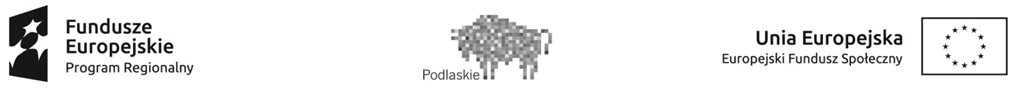 …………………………………….(miejsce i data)Beneficjent: ...................................................................................................................Tytuł projetku: ..............................................................................................................Nr projektu: ..................................................................................................................Załącznik nr 5 do Umowy: Porozumienie w sprawie przetwarzania danych osobowychPorozumienie w sprawie przetwarzania danych osobowychzwane dalej Porozumieniem, zawarte w  ................................................. w dniu ............................... r. pomiędzy:Województwem Podlaskim (Wojewódzkim Urzędem Pracy w Białymstoku, ul. Pogodna 22, 15-354 Białystok), zwanym dalej „IP RPOWP”, reprezentowanym przez:..............................................................................................................................................a.............................................................................................................................................. ....................................................................................................................................nazwa i adres Beneficjent, a gdy posiada - również NIP i REGON, zwaną/ym dalej Beneficjentem, reprezentowanym przez:.........................................................................................................., ...........................................................................................................w wykonaniu § 20 Umowy o dofinansowanie projektu ze środków Europejskiego Funduszu Społecznego w ramach Regionalnego Programu Operacyjnego Województwa Podlaskiego na lata 2014-2020, zwanego dalej RPOWP 2014-2020), w celu realizacji Projektu pozakonkursowego (Tytuł i numer Projektu EFS ……………………..….) na podstawie art. 28 Rozporządzenia Parlamentu Europejskiego i Rady (UE) 2016/679 z dnia 27 kwietnia 2016 r. w sprawie ochrony osób fizycznych w związku z przetwarzaniem danych osobowych i w sprawie swobodnego przepływu takich danych oraz uchylenia dyrektywy 95/46/WE, zwanego dalej RODO, postanawia się co następuje:§ 1Porozumienie określa w szczególności prawa i obowiązki stron w zakresie przetwarzania danych osobowych w rozumieniu RODO.IP RPOWP oświadcza, że: Administratorem danych osobowych w odniesieniu do czynności przetwarzania/procesów w ramach RPOWP 2014-2020 jest Województwo Podlaskie reprezentowane przez Marszałka oraz Zarząd Województwa Podlaskiego (Urząd Marszałkowski Województwa Podlaskiego w Białymstoku, ul. Kardynała Stefana Wyszyńskiego 1, 15-888 Białystok, tel. +48 (85) 66 54 549, e-mail: kancelaria@wrotapodlasia.pl, www.bip.umwp.wrotapodlasia.pl).Administratorem danych osobowych przetwarzanych w ramach Centralnego Systemu Teleinformatycznego, zwanego dalej CST, o którym mowa w rozdziale 16 ustawy z dnia 11 lipca 2014 r. o zasadach realizacji programów w zakresie polityki spójności finansowanych w perspektywie finansowej 2014–2020, zwanej dalej ustawą wdrożeniową, wspierającego realizację programów operacyjnych w związku z realizacją RPOWP 2014-2020 jest Minister właściwy ds. rozwoju regionalnego, zwany dalej Powierzającym.IP RPOWP, na mocy Porozumienia z dnia 27.08.2015 r. z późn. zm. w sprawie powierzenia przetwarzania danych osobowych w ramach CST jest podmiotem przetwarzającym (w trybie art. 28 RODO), tym samym Wojewódzki Urząd Pracy w Białymstoku został umocowany do dalszego powierzania Beneficjentom przetwarzania danych osobowych określonych w załączniku nr 1 do Porozumienia za pośrednictwem CST, zwanych dalej danymi osobowymi.§ 2Dane osobowe są powierzone do przetwarzania Beneficjentowi przez IP RPOWP wyłącznie w celu realizacji Projektu EFS, w zakresie:zarządzania, kontroli, audytu, ewaluacji, monitorowania, sprawozdawczości i raportowania w ramach Programu;zapewnienia realizacji obowiązku informacyjnego dotyczącego przekazywania do publicznej wiadomości informacji o podmiotach uzyskujących wsparcie z funduszy polityki spójności w ramach Programu. Beneficjent zapewni środki techniczne i organizacyjne umożliwiające należyte zabezpieczenie danych osobowych i prywatności, wymagane przepisami prawa powszechnie obowiązującego dotyczącego ochrony danych osobowych, w tym w szczególności art. 32 RODO.Beneficjent zobowiązuje się stosować środki techniczne i organizacyjne określone w Regulaminie bezpieczeństwa informacji przetwarzanych w CST.Beneficjent zobowiązuje się do zachowania w poufności wszystkich danych osobowych powierzonych mu w trakcie obowiązywania Porozumienia lub dokumentów uzyskanych w związku z wykonywaniem czynności objętych Porozumieniem, a także zachowania w poufności informacji o stosowanych sposobach zabezpieczenia danych osobowych, również po rozwiązaniu Porozumienia.Beneficjent udziela IP RPOWP, na każde jej żądanie, informacji i dokumentacji na temat przetwarzania powierzonych do przetwarzania danych osobowych.Beneficjent usuwa z elektronicznych nośników informacji wielokrotnego zapisu w sposób trwały i nieodwracalny oraz zobowiązany jest do zniszczenia nośników papierowych i elektronicznych nośników informacji jednokrotnego zapisu, na których utrwalone zostały powierzone do przetwarzania dane osobowe, po zakończeniu obowiązywania okresu archiwizowania wynikającego z przepisów obowiązującego prawa oraz potwierdza powyższe przekazanym IP RPOWP oświadczeniem.Beneficjent ponosi odpowiedzialność, tak wobec osób trzecich, jak i wobec IP RPOWP i Powierzającego, za szkody powstałe w związku z nieprzestrzeganiem ustawy wdrożeniowej, RODO, przepisów prawa powszechnie obowiązującego dotyczącego ochrony danych osobowych oraz za przetwarzanie powierzonych do przetwarzania danych osobowych niezgodnie z Porozumieniem. Jeżeli inny podmiot przetwarzający nie wywiąże się ze spoczywających na nim obowiązków ochrony danych, pełna odpowiedzialność wobec Powierzającego za wypełnienie obowiązków tego innego podmiotu przetwarzającego spoczywa na Beneficjencie.IP RPOWP zobowiązuje Beneficjenta do wykonywania wobec osób, których dane dotyczą, zarówno osób uczestniczących w realizacji Projektu EFS, jak i uczestników Projektu EFS, obowiązków informacyjnych wynikających z przepisów RODO zawartych we wzorze oświadczenia stanowiącym załącznik nr 4 do Porozumienia. W przypadku uczestników projektów otrzymujących wsparcie na podstawie ustawy COVID-19, obowiązek informacyjny wynikający z przepisów RODO realizowany jest w ramach umowy dofinansowania części kosztów wynagrodzeń pracowników oraz należnych od tych wynagrodzeń składek na ubezpieczenia społeczne lub kosztów prowadzenia działalności gospodarczej w przypadku spadku obrotów gospodarczych w następstwie wystąpienia COVID-19.Beneficjent wspiera IP RPOWP oraz Powierzającego w realizacji obowiązków określonych w art. 32 – 36 RODO, w szczególności udziela pomocy w realizacji obowiązku odpowiadania na żądania osoby, której dane dotyczą, w zakresie wykonywania jej praw określonych w rozdziale III RODO.§ 3Beneficjent ogranicza dostęp do powierzonych do przetwarzania danych osobowych, wyłącznie do osób, które upoważnił do przetwarzania powierzonych danych osobowych. Wzór upoważnienia stanowi załącznik nr 2 do Porozumienia. Wzór odwołania upoważnienia stanowi załącznik nr 3 do Porozumienia.Beneficjent, na żądanie IP RPOWP, przekazuje informacje o osobach upoważnionych. Wzór wykazu osób upoważnionych stanowi załącznik nr 5 do Porozumienia.Upoważnienia do przetwarzania danych osobowych w CST nadawane są zgodnie z procedurą opisaną w załączniku nr 6 do Porozumienia.Upoważnienia do przetwarzania danych osobowych wygasają z chwilą odwołania upoważnienia, o którym mowa w ustępie 1 lub wycofania dostępu do CST. § 4Beneficjent jest uprawniony do dalszego powierzenia przetwarzania danych osobowych, wyłącznie podmiotom świadczącym na jego rzecz usługi w związku z realizacją Projektu EFS, jeżeli zapewniają one wdrożenie odpowiednich środków technicznych i organizacyjnych zgodnie z zapisami RODO, chroniące prawa osób, których dane dotyczą. W celu dalszego powierzenia Beneficjent zawrze z każdym podmiotem, któremu powierza przetwarzanie danych osobowych odrębną umowę powierzenia przetwarzania danych osobowych w kształcie zasadniczo zgodnym z postanowieniami niniejszego porozumienia.Beneficjent przekazuje IP RPOWP w terminie 5 dni roboczych po powierzeniu informację o dalszym powierzeniu do przetwarzania danych osobowych łącznie ze wskazaniem zakresu danych osobowych powierzonych do przetwarzania.Beneficjent zobowiązuje podmiot, o którym mowa w ust. 1 do:zapewnienia środków technicznych i organizacyjnych zgodnie z RODO w szczególności art. 32 ust. 1 RODO oraz określonych w Regulaminie bezpieczeństwa informacji przetwarzanych w CST;poddania się kontroli w zakresie wykonywania obowiązków związanych z powierzeniem przetwarzania danych osobowych;stosowania się do zaleceń dotyczących poprawy jakości zabezpieczenia powierzonych do przetwarzania danych osobowych oraz sposobu ich przetwarzania, sporządzonych w wyniku kontroli.Zakres danych osobowych powierzanych do przetwarzania przez Beneficjenta podmiotom, o których mowa w ust. 1, powinien być każdorazowo dostosowany do celu ich powierzenia, przy czym zakres nie może być szerszy niż zakres określony w § 1 ust. 3.§ 5W celach związanych z realizacją Programu Beneficjent przyjął do wiadomości informację dotyczącą przetwarzania danych osobowych zawartą w złożonym wniosku o dofinansowanie.W celach związanych z realizacją Programu IP RPOWP może przetwarzać i uprawniać do dalszego przetwarzania danych osobowych Beneficjenta.§ 6Beneficjent umożliwi IP RPOWP lub Powierzającemu lub podmiotowi przez niego upoważnionemu, dokonanie audytu lub kontroli zgodności przetwarzania powierzonych do przetwarzania danych osobowych z RODO, ustawą z dnia 10 maja 2018 r. o ochronie danych osobowych (zwanej dalej ustawą) lub Porozumieniem – w miejscach, w których są one przetwarzane. Pisemne zawiadomienie o zamiarze przeprowadzenia kontroli powinno być przekazane Beneficjentowi co najmniej 5 dni roboczych przed dniem rozpoczęcia kontroli.W przypadku powzięcia przez kontrolującego wiadomości o rażącym naruszeniu przez Beneficjenta zobowiązań wynikających z RODO, ustawy lub z Porozumienia, Beneficjent umożliwi kontrolującemu dokonanie niezapowiedzianej kontroli lub audytu, w przedmiocie, o którym mowa w ust. 1.W ramach kontroli, podjętej na postawie ust. 1 lub 2, IP RPOWP lub Powierzający lub podmiot przez niego upoważniony, mają w szczególności prawo:wstępu, w godzinach pracy podmiotu kontrolowanego, za okazaniem imiennego upoważnienia, do pomieszczeń, w których są zlokalizowane dane osobowe powierzone do przetwarzania danych osobowych, i przeprowadzenia niezbędnych badań lub innych czynności kontrolnych w celu oceny zgodności przetwarzania danych osobowych z RODO, ustawą lub Porozumieniem;żądania złożenia pisemnych lub ustnych wyjaśnień w zakresie niezbędnym do ustalenia stanu faktycznego;wglądu do wszelkich dokumentów i wszelkich danych mających bezpośredni związek z przedmiotem kontroli oraz sporządzania ich kopii;przeprowadzania oględzin urządzeń i nośników oraz oględzin na stacjach klienckich używanych do przetwarzania danych osobowych w CST.Uprawnienia kontrolerów, o których mowa w ust. 3, nie wyłączają uprawnień wynikających z wytycznych w zakresie kontroli wydanych na podstawie art. 5 ust. 1 ustawy wdrożeniowej.Beneficjent jest zobowiązany do zastosowania się do zaleceń dotyczących poprawy jakości zabezpieczenia danych osobowych oraz sposobu ich przetwarzania, sporządzonych w wyniku kontroli przeprowadzonych przez Powierzającego lub przez podmiot przez niego upoważniony w terminach określonych przez Powierzającego.§ 7Beneficjent niezwłocznie – jednak nie później niż w ciągu 24 godzin po stwierdzeniu naruszenia – informuje na piśmie IP RPOWP o każdym przypadku naruszenia ochrony danych osobowych, co oznacza naruszenie bezpieczeństwa prowadzące do przypadkowego lub niezgodnego z prawem zniszczenia, utracenia, zmodyfikowania, nieuprawnionego ujawnienia lub nieuprawnionego dostępu do danych osobowych przesyłanych, przechowywanych lub w inny sposób przetwarzanych; oraz naruszeniu obowiązków dotyczących ochrony danych osobowych powierzonych do przetwarzania Porozumieniem. Zgłoszenie musi zawierać wszystkie elementy określone w art. 33 ust. 3 RODO oraz informacje umożliwiające określenie czy naruszenie skutkuje wysokim ryzykiem naruszenia praw lub wolności osób fizycznych.W przypadku stwierdzenia, że naruszenie, o którym mowa w ust. 1, powoduje wysokie ryzyko naruszenia praw lub wolności osób fizycznych, Beneficjent, bez zbędnej zwłoki, zawiadamia o naruszeniu osoby, których dane dotyczą.Beneficjent, bez zbędnej zwłoki, informuje IP RPOWP o wszelkich czynnościach z własnym udziałem w sprawach dotyczących ochrony danych osobowych prowadzonych w szczególności przez urzędy państwowe.§ 8Beneficjent oświadcza, iż zapoznał się z Wytycznymi w zakresie warunków gromadzenia i przekazywania danych w postaci elektronicznej na lata 2014 – 2020, wydanymi przez Ministra właściwego ds. rozwoju regionalnego i opublikowanymi na Portalu www.funduszeeuropejskie.gov.pl i przyjmuje do wiadomości, że IP RPOWP będzie wobec niego egzekwowała (w tym zakresie) obowiązki wynikające z wytycznych.Od dnia zawarcia niniejszego Porozumienia dostęp do systemu CST mają osoby wskazane we „Wniosku o nadanie dostępu dla osoby uprawnionej”, złożonym przed zawarciem Porozumienia, na formularzu określonym w Wytycznych w zakresie warunków gromadzenia i przekazywania danych w postaci elektronicznej na lata 2014 – 2020.Zmiana osoby uprawnionej w imieniu Beneficjenta do dostępu do systemu CST wymaga przedłożenia nowego wniosku (wniosków) zgodnego z aktualnym wzorem wskazanym w Wytycznych w zakresie warunków gromadzenia i przekazywania danych w postaci elektronicznej na lata 2014 – 2020.§ 9Porozumienie zostało sporządzone w dwóch jednobrzmiących egzemplarzach, po jednym dla każdej ze stron.W sprawach nieuregulowanych Porozumieniem zastosowanie mają przepisy prawa powszechnie obowiązującego dotyczące ochrony danych osobowych, w szczególności RODO i ustawy.Integralną część Porozumienia stanowią:Załącznik nr 1: „Zakres danych osobowych powierzonych do przetwarzania”;Załącznik nr 2: „Wzór upoważnienia do przetwarzania danych osobowych na poziomie beneficjenta i podmiotów przez niego umocowanych”;Załącznik nr 3: „Wzór odwołania upoważnienia do przetwarzania danych osobowych na poziomie beneficjenta i podmiotów przez niego umocowanych”;Załącznik nr 4: „Wzór oświadczenia uczestnika projektu EFS/osoby biorącej udział w realizacji projektu EFS”;Załącznik nr 5: „Wzór wykazu osób upoważnionych do przetwarzania danych osobowych w ramach Projektu EFS”;Załącznik nr 6:„Procedura nadania upoważnienia do przetwarzania danych osobowych w CST”.Podpisy:   .................................................................                     ...............................................................            Instytucja Pośrednicząca                                                        BeneficjentZałącznik nr 1 do Porozumienia: Zakres danych osobowych powierzonych do przetwarzaniaZakres danych osobowych użytkowników Centralnego systemu teleinformatycznego, wnioskodawców, beneficjentówDane uczestników instytucjonalnych (osób fizycznych prowadzących jednoosobową działalność gospodarczą)Dane uczestników indywidualnych – Dane dotyczące personelu projektuOsoby fizyczne i osoby prowadzące działalność gospodarczą, których dane będą przetwarzane w związku z badaniem kwalifikowalności środków w projekcieZałącznik nr 2 do Porozumienia: Wzór upoważnienia do przetwarzania danych osobowych na poziomie beneficjenta i podmiotów przez niego umocowanychUPOWAŻNIENIE Nr …….
DO PRZETWARZANIA DANYCH OSOBOWYCH W RAMACH PROJEKTU …………………………………..Z dniem [……………………………………………] r., na podstawie art. 29 w związku z art. 28 Rozporządzenia Parlamentu Europejskiego i Rady (UE) 2016/679 z dnia 27 kwietnia 2016 r. w sprawie ochrony osób fizycznych w związku z przetwarzaniem danych osobowych i w sprawie swobodnego przepływu takich danych oraz uchylenia dyrektywy 95/46/WE (RODO), upoważniam [……………………………………………………………………………………] do przetwarzania danych osobowych zgromadzonych w celu realizacji projektu ………………………………………… [nazwa projektu]. Upoważnienie obowiązuje do dnia odwołania, nie później jednak niż do dnia 31 grudnia 2034 r. Upoważnienie wygasa z chwilą ustania Pana/Pani* stosunku prawnego z  ………………………………………………..………………………………………………………
Czytelny podpis osoby reprezentującej Beneficjenta lub podmiotu który został do tego przez Beneficjenta umocowany, upoważnionej do wydawania i odwoływania upoważnień.Upoważnienie otrzymałem/am……………………………………………………….
(miejscowość, data, podpis)Oświadczam, że zapoznałem/am się z przepisami dotyczącymi ochrony danych osobowych, w tym z RODO, a także z obowiązującymi w ………………………………………………………………….. opisem technicznych i organizacyjnych środków zapewniających ochronę i bezpieczeństwo przetwarzania danych osobowych i zobowiązuję się do przestrzegania zasad przetwarzania danych osobowych określonych w tych dokumentach.Zobowiązuję się do zachowania w tajemnicy przetwarzanych danych osobowych, z którymi zapoznałem/am się oraz sposobów ich zabezpieczania, zarówno w okresie zatrudnienia w ……………………………………………………………. / wykonywania zadań na podstawie stosunku cywilnoprawnego*, jak też po jego ustaniu/po zrealizowaniu zadań wykonywanych na podstawie stosunku cywilnoprawnego*. ……………………………………………………………………….Czytelny podpis osoby składającej oświadczenie* niepotrzebne skreślićZałącznik nr 3 do Porozumienia: Wzór odwołania upoważnienia do przetwarzania danych osobowych na poziomie beneficjenta i podmiotów przez niego umocowanychODWOŁANIE UPOWAŻNIENIA Nr ______
DO PRZETWARZANIA DANYCH OSOBOWYCH W RAMACH PROJEKTU …………………………………..Z dniem …………………………………………… r., na podstawie art. 29 w związku z art. 28 Rozporządzenia Parlamentu Europejskiego i Rady (UE) 2016/679 z dnia 27 kwietnia 2016 r. w sprawie ochrony osób fizycznych w związku z przetwarzaniem danych osobowych i w sprawie swobodnego przepływu takich danych oraz uchylenia dyrektywy 95/46/WE, odwołuję upoważnienie Pana/Pani* ………………………………………………………………………. do przetwarzania danych osobowych nr ………………………………….. wydane w dniu ………………………………… zgromadzonych w celu realizacji projektu …………………………………………… [nazwa projektu] w ramach Regionalnego Programu Operacyjnego Województwa Podlaskiego na lata 2014-2020………………………………………………………
Czytelny podpis osoby reprezentującej Beneficjenta, lub podmiotu, który został do tego przez Beneficjenta umocowany, upoważnionej do wydawania i odwoływania upoważnień.………………………………………………………………(miejscowość i data)* niepotrzebne skreślićZałącznik nr 4 do Porozumienia: Wzór oświadczenia uczestnika projektu EFS/osoby biorącej udział w realizacji projektu EFSOŚWIADCZENIE UCZESTNIKA PROJEKTU EFS /OSOBY BIORĄCEJ UDZIAŁ W REALIZACJI PROJEKTU EFSW związku z przystąpieniem do/wzięciem udziału w realizacji Projektu EFS pn. ……………………………………………………….. oświadczam, że przyjmuję do wiadomości, iż:administratorem moich danych osobowych w odniesieniu do czynności przetwarzania/procesów w ramach Regionalnego Programu Operacyjnego Województwa Podlaskiego na lata 2014-2020 jest Województwo Podlaskie reprezentowane przez Marszałka oraz Zarząd Województwa Podlaskiego pełniący funkcję Instytucji Zarządzającej Regionalnym Programem Operacyjnym Województwa Podlaskiego na lata 2014-2020 (Urząd Marszałkowski Województwa Podlaskiego w Białymstoku, ul. Kardynała Stefana Wyszyńskiego 1, 15-888 Białystok, tel. +48 (85) 66 54 549, e-mail: kancelaria@wrotapodlasia.pl, www.bip.umwp.wrotapodlasia.pl). Natomiast w odniesieniu do zbioru danych osobowych przetwarzanych w Centralnym Systemie Teleinformatycznym wspierającym realizację programów operacyjnych administratorem jest Minister właściwy ds. rozwoju regionalnego (Ministerstwo Funduszy i Polityki Regionalnej ul. Wspólna 2/4, 00-926 Warszawa, tel. +48 (22) 25 00 130, e-mail: kancelaria@mfipr.gov.pl);dane kontaktowe inspektora ochrony danych (e-mail: iod@mfipr.gov.pl i iod@wup.wrotapodlasia.pl);podstawę prawną przetwarzania moich danych osobowych jest obowiązek prawny ciążący na administratorze art. 6 ust. 1 lit. c) oraz art. 9 ust. 2 lit. g) Rozporządzenia Parlamentu Europejskiego i Rady (UE) 2016/679 z dnia 27 kwietnia 2016 r. w sprawie ochrony osób fizycznych w związku z przetwarzaniem danych osobowych i w sprawie swobodnego przepływu takich danych oraz uchylenia dyrektywy 95/46/WE (RODO) (Dziennik Urzędowy UE L 119) oraz wykonanie zadania realizowanego w interesie publicznym (art. 6 ust. 1 lit. e) RODO) wynikającego z zapisów ustawy wdrożeniowej – dane osobowe są niezbędne dla realizacji Regionalnego Programu Operacyjnego Województwa Podlaskiego na lata 2014-2020;moje dane osobowe będą przetwarzane wyłącznie w celu realizacji ww. Projektu EFS, w zakresie zarządzania, kontroli, audytu, ewaluacji, monitorowania, sprawozdawczości i raportowania w ramach Programu oraz zapewnienia realizacji obowiązku informacyjnego dotyczącego przekazywania do publicznej wiadomości informacji o podmiotach uzyskujących wsparcie z funduszy polityki spójności w ramach Regionalnego Programu Operacyjnego Województwa Podlaskiego na lata 2014-2020 (RPOWP 2014-2020),moje dane osobowe zostały powierzone do przetwarzania Instytucji Zarządzającej RPOWP /Instytucji Pośredniczącej - ………………………………………………………… (nazwa i adres właściwej IZ/IP), beneficjentowi realizującemu Projekt EFS - ……………………………………………………………………………… (nazwa i adres beneficjenta) oraz podmiotom, które na zlecenie beneficjenta uczestniczą w realizacji Projektu EFS- ………………………………………………………………… …………………….(nazwa i adres ww. podmiotów). Moje dane osobowe mogą zostać przekazane podmiotom realizującym badania ewaluacyjne na zlecenie Powierzającego, Instytucji Zarządzającej RPOWP, Instytucji Pośredniczącej lub beneficjenta oraz mogą zostać również powierzone specjalistycznym firmom realizującym na zlecenie Powierzającego, Instytucji Zarządzającej RPOWP, Instytucji Pośredniczącej lub beneficjenta kontrole i audyt w ramach RPOWP 2014-2020;podanie danych jest wymogiem ustawowym pozwalającym na realizację celów wymienionych w pkt. 4, niepodanie danych osobowych wyklucza z udziału w ww. Projekcie EFS;kategoriami odbiorców danych są: Instytucje Pośredniczące we wdrażaniu RPOWP 2014-2020 oraz podmioty, które na zlecenie beneficjenta uczestniczą w realizacji, podmioty świadczące usługi IT, podmioty wykonujące badania ewaluacyjne, osoby upoważnione, operatorzy pocztowi oraz podmioty wykonujące zadania w zakresie archiwizacji;moje dane osobowe będą przetwarzane przez okres wynikający z realizacji RPOWP 2014-2020 oraz z przepisów prawa dot. archiwizacji;mam prawo dostępu do treści swoich danych osobowych oraz prawo żądania ich sprostowania, usunięcia lub ograniczenia przetwarzania, a także prawo do sprzeciwu;mam prawo do wniesienia skargi do Prezesa Urzędu Ochrony Danych Osobowych, gdy uznam, że przetwarzanie moich danych osobowych narusza przepisy RODO;moje dane osobowe nie będą wykorzystywane do zautomatyzowanego podejmowania decyzji ani profilowania, o którym mowa w art. 22 rozporządzenia RODO;po zakończeniu udziału w Projekcie EFS udostępnię beneficjentowi dane dotyczące mojego statusu na rynku pracy oraz informacje na temat udziału w kształceniu lub szkoleniu oraz uzyskania kwalifikacji lub nabycia kompetencji w celu realizacji zadań w zakresie monitoringu, ewaluacji, kontroli, audytu i sprawozdawczości oraz działań informacyjno – promocyjnych w ramach RPOWP 2014-2020. Załącznik nr 5 do Porozumienia: Wzór wykazu osób upoważnionych do przetwarzania danych osobowych w ramach Projektu EFSTytuł i numer Projektu EFS:…………………………………………………………………..Beneficjent: …………………………………………………………………………………………....Załącznik nr 6 do Porozumienia: Procedura nadania upoważnienia do przetwarzania danych osobowych w CSTPrzekazanie wniosku o nadanie uprawnień i nadanie uprawnień w systemie dla użytkowników zgodnie z warunkami określonymi w Wytycznych Ministra właściwego ds. rozwoju regionalnego w zakresie gromadzenia i przekazywania danych w postaci elektronicznej na lata 2014-2020.Przekazanie informacji (drogą mailową na adres użytkownika wskazany we wniosku, o którym mowa w pkt 1) o nadaniu uprawnień dla użytkownika.Wysłanie (drogą mailową na adres użytkownika wskazany we wniosku, o którym mowa w pkt 1) upoważnienia do przetwarzania oraz wydawania/odwoływania upoważnień do przetwarzania danych osobowych.Pierwsze logowanie użytkownika do systemu.Akceptacja Regulaminu bezpieczeństwa informacji przetwarzanych w CST przez użytkownika.Załącznik nr 6 do umowy: Zakres danych osobowych uczestników biorących udział w projektach realizowanych ze środków Europejskiego Funduszu Społecznego w ramach Regionalnego Programu Operacyjnego Województwa Podlaskiego na lata 2014-2020 koniecznych do wprowadzenia do SL2014Informacje o projekcieDane instytucji otrzymujących wsparcie – dane podstawoweDane instytucji otrzymujących wsparcie – dane teleadresoweSzczegóły i rodzaj wsparciaDane uczestników projektów otrzymujących wsparcie- indywidualni i pracownicy instytucji- dane uczestnika Dane kontaktoweSzczegóły i rodzaj wsparciaStatus uczestnika projektu w chwili przystąpienia do projektuZałącznik nr 7 do umowy: Wzór zestawienia wszystkich dokumentów księgowych dotyczących realizowanego projektu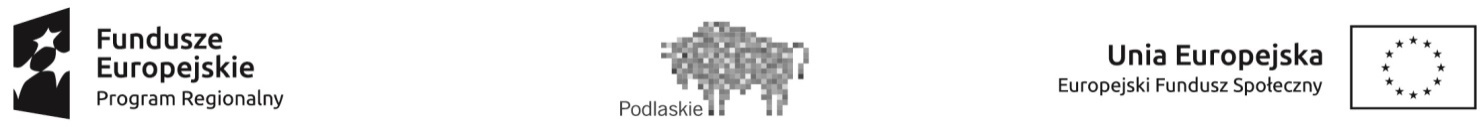 Załącznik nr 15. Wzór karty zamknięcia projektu w ramach Regionalnego Programu Operacyjnego Województwa PodlaskiegoKarta zamknięcia projektu w ramachRegionalnego Programu Operacyjnego Województwa PodlaskiegoTabela ATabela BZatwierdzenie zamknięcia projektuZałącznik nr 16. Regulamin pracy Komisji Oceny Projektów oceniającej projekty zintegrowaneRegulamin pracy Komisji Oceny Projektów RPOWP 2014-2020.Ocena projektów zintegrowanych w ramach działań wdrażanych 
przez Wojewódzki Urząd Pracy w Białymstoku§ 1Postanowienia ogólneWojewódzki Urząd Pracy w Białymstoku (dalej: WUP), jako Instytucja Pośrednicząca Regionalnego Programu Operacyjnego Województwa Podlaskiego na lata 2014-2020 (dalej: IP RPOWP), jest odpowiedzialny za nabór, ocenę i wybór wniosków ubiegających się o dofinansowanie w ramach projektów zintegrowanych Regionalnego Programu Operacyjnego Województwa Podlaskiego na lata 2014-2020 (dalej: RPOWP).Ocena projektów dokonywana jest przez Komisję Oceny Projektów oceniającą projekty zintegrowane RPOWP (dalej: KOP) w ramach Działań wdrażanych przez WUP.Ocena projektów zintegrowanych odbywa się w ramach dwóch etapów:I etap preselekcji obejmuje ocenę uproszczonych wniosków o dofinansowanie projektów zintegrowanych;II etap obejmuje ocenę pełnych wniosków o dofinansowanie realizacji projektów wchodzących w skład projektu zintegrowanego.Za powołanie KOP odpowiedzialny jest Dyrektor WUP.§ 2Skład Komisji Oceny Projektów oceniającej projekty zintegrowaneKOP składa się z co najmniej ośmiu członków, w tym sześciu członków oceniających, Przewodniczącego KOP oraz Sekretarza KOP. Dla jednego konkursu, do czasu jego ostatecznego rozstrzygnięcia, powoływana jest wyłącznie jedna KOP.W skład KOP wchodzą pracownicy WUP oraz w uzasadnionych przypadkach eksperci, o których mowa w art. 68a ust. 1 pkt 1 ustawy z dnia 11 lipca 2014 r. o zasadach realizacji programów w zakresie polityki spójności finansowanych w perspektywie finansowej 2014-2020 (dalej: ustawa wdrożeniowa) wyłonieni spośród osób wpisanych do Wykazu kandydatów na ekspertów w ramach Regionalnego Programu Operacyjnego Województwa Podlaskiego na lata 2014-2020 prowadzonego przez Instytucję Zarządzającą RPOWP (dalej: IZ RPOWP). W przypadku postepowań, w których oceniane są projekty własne właściwej instytucji lub projekty podmiotów pełniących funkcje instytucji danego programu lub podmiotów z nimi powiązanych, wówczas obligatoryjnie do składu KOP powoływani są eksperci niebędący pracownikami tych instytucji i podmiotów, którzy dokonują oceny tych projektów. W ramach KOP eksperci mogą pełnić rolę opiniodawczo-doradczą lub rozstrzygającą.Do składu KOP mogą zostać powołani również pracownicy tymczasowi, o których mowa w art. 2 pkt 2 ustawy z dnia 9 lipca 2003r. o zatrudnianiu pracowników tymczasowych.Funkcję Przewodniczącego KOP pełni pisemnie upoważniony przez Dyrektora WUP pracownik WUP z powołanego składu KOP (Kierownik Wydziału). Dyrektor WUP powołuje Sekretarza KOP oraz może powołać zastępców Sekretarza KOP z powołanego składu KOP. W posiedzeniu KOP, w charakterze obserwatorów (bez prawa dokonywania oceny projektów), mogą również uczestniczyć przedstawiciele instytucji nadrzędnych w stosunku do WUP w Białymstoku w systemie wdrażania programu operacyjnego oraz partnerzy, a także wojewoda lub jego przedstawiciel (przy zachowaniu zasady poufności). Przewodniczący KOP spośród członków KOP może w formie pisemnej wyznaczyć swego Zastępcę. W skład KOP dokonującej oceny w ramach danej Osi Priorytetowej RPOWP powoływani są pracownicy Instytucji Ogłaszającej Konkurs (dalej: IOK), którzy posiadają stosowną wiedzę, umiejętności i doświadczenie lub wymagane uprawnienia w dziedzinie objętej programem operacyjnym, w ramach której dokonywany jest wybór projektu.W skład KOP mogą wchodzić również eksperci spełniający kryteria określone w art. 68a ust. 3 ustawy wdrożeniowej. W przypadku postępowań, w których oceniane są projekty własne właściwej instytucji lub projekty podmiotów pełniących funkcje instytucji danego programu lub podmiotów z nimi powiązanych w rozumieniu załącznika I do rozporządzenia Komisji (UE) nr 651/2014 z dnia 17 czerwca 2014 r. uznającego niektóre rodzaje pomocy za zgodne z rynkiem wewnętrznym w zastosowaniu art. 107 i 108 Traktatu (Dz. Urz. UE L 187 z 26.06.2014, str. 1 z późn. zm.) wówczas w skład KOP wchodzą obligatoryjnie eksperci niebędący pracownikami tych instytucji i podmiotów, którzy dokonują oceny tych projektów.Informacja o składzie KOP, o której mowa w art. 46 ust. 4 ustawy wdrożeniowej, zawiera wyróżnienie funkcji członka KOP jako pracownika IOK, pracownika tymczasowego albo eksperta oraz wskazuje Przewodniczącego KOP i Sekretarza KOP oraz ewentualnie ich zastępców. Publikacja powyższej informacji następuje równolegle z publikacją listy projektów wybranych do dofinansowania, o której mowa w art. 46 ust. 3 ustawy wdrożeniowej.Ekspertowi przysługuje wynagrodzenie za każdą dokonaną ocenę uproszczonego wniosku o dofinansowanie projektu zintegrowanego w ramach RPOWP na lata 2014-2020 oraz pełnego wniosku o dofinansowanie projektu, w wysokości ustalonej przez IZ RPOWP. Szczegółowe warunki świadczenia usług przez eksperta są określane w umowie cywilno-prawnej zawieranej pomiędzy WUP a ekspertem.Odwołanie członków KOP następuje przez Dyrektora WUP.Zasady powoływania oraz wykonywania obowiązków przez eksperta określa art. 68a ustawy wdrożeniowej, Wytyczne w zakresie korzystania z usług ekspertów w ramach programów operacyjnych na lata 2014-2020 oraz  Regulamin powoływania kandydatów na ekspertów, prowadzenia Wykazu kandydatów na ekspertów oraz zasady ich uczestnictwa we wdrażaniu Regionalnego Programu Operacyjnego Województwa Podlaskiego na lata 2014-2020.§ 3Przewodniczący Komisji Oceny Projektów Przewodniczący KOP jest odpowiedzialny za zapewnienie podczas prac KOP bezstronności i przejrzystości procesu oceny.Zadaniem Przewodniczącego KOP jest zapewnienie zgodności prac KOP z Regulaminem Konkursu i postanowieniami niniejszego Regulaminu.Przewodniczący KOP nie ocenia uproszczonych wniosków o dofinansowanie ani pełnych wniosków o dofinansowanie, ma jednak uprawnienia do zapoznania się z każdym z ww. wniosków przedłożonych do oceny w ramach KOP. Rozstrzyga kwestie sporne zarówno między oceniającymi (np. znaczące rozbieżności w ocenie), Sekretarzem KOP a oceniającymi, jak i Wnioskodawcami a członkami KOP w zakresie oceny projektów.Do kompetencji Przewodniczącego KOP należy w szczególności rozstrzyganie lub podjęcie decyzji o sposobie rozstrzygnięcia w przypadku różnicy stanowisk dwóch oceniających albo jednego z dwóch oceniających i trzeciego oceniającego.Decyzja Przewodniczącego KOP podejmowana w przypadku różnicy stanowisk dwóch oceniających albo jednego z dwóch oceniających i trzeciego oceniającego dotyczących oceny projektu wraz z uzasadnieniem dołączana jest do protokołu z prac KOP.Do kompetencji Przewodniczącego KOP należy również weryfikowanie prawidłowości dokonanych ocen przed zatwierdzeniem protokołu z prac KOP. 
W przypadku stwierdzenia, iż ocena została dokonana w sposób wadliwy lub niepełny, Przewodniczący KOP może podjąć decyzję o:zwróceniu karty oceny do poprawy przez członka oceniającego, który dokonał wadliwej lub niepełnej oceny (ze wskazaniem, które elementy oceny wg Przewodniczącego KOP zostały uznane za wadliwe lub niepełne) alboskierowaniu projektu do ponownej oceny, którą przeprowadza inny członek oceniający KOP wybrany w drodze losowania przez Przewodniczącego KOP. Skierowanie projektu do ponownej oceny powoduje uchylenie wadliwej oceny. Przewodniczący KOP zatwierdza protokół z oceny, natomiast lista ocenianych projektów, o której mowa w art. 45 ust. 6 ustawy wdrożeniowej jest zatwierdzana przez Dyrektora WUP.§ 4Sekretarz Komisji Oceny Projektów Sekretarz KOP jest odpowiedzialny w szczególności za obsługę organizacyjno-techniczną posiedzeń KOP oraz za przygotowanie protokołu zawierającego informacje o przebiegu i wynikach oceny projektów.Sekretarz KOP odpowiedzialny jest za sporządzenie listy ocenianych projektów, o której mowa w art. 45 ust. 6 ustawy wdrożeniowej.Sekretarz KOP udostępnia członkom KOP dokumenty niezbędne do oceny projektu.Sekretarz KOP odpowiedzialny jest za gromadzenie i przekazanie do miejsca przechowywania dokumentacji związanej z pracami KOP.§ 5Zadania Komisji Oceny ProjektówKomisja Oceny Projektów oceniająca projekty zintegrowane jest odpowiedzialna za:przeprowadzenie rzetelnej i bezstronnej oceny formalno-merytorycznej uproszczonego wniosku o dofinansowanie projektu zintegrowanego zgodnie z obowiązującymi w danej procedurze konkursowej kryteriami wyboru projektów,przeprowadzenie rzetelnej i bezstronnej oceny formalno-merytorycznej pełnych wniosków o dofinansowanie projektów wchodzących w skład projektu zintegrowanego, zgodnie z obowiązującymi w danej procedurze konkursowej kryteriami wyboru projektów,ocenę wniosków, zgodnie z kryteriami zatwierdzonymi przez Komitet Monitorujący Regionalny Program Operacyjny Województwa Podlaskiego na lata 2014-2020 (dalej: KM RPOWP). Ocena spełniania każdego z kryteriów jest przeprowadzana przez co najmniej dwóch członków KOP,dokonanie oceny na opracowanych przez IP RPOWP stosownych kartach oceny projektu, które powinny umożliwiać przygotowanie uzasadnienia w odniesieniu  do projektu skierowanego do poprawy (o ile dane kryterium można kierować do poprawy), do każdego negatywnie ocenionego kryterium, oraz w odniesieniu do każdego kryterium punktowego,przeprowadzenie negocjacji.§ 6Tryb pracy Komisji Oceny Projektów oceniającej projekty zintegrowane i sposób podejmowania decyzjiPosiedzenia KOP zwołuje się każdorazowo do oceny projektów złożonych w ramach danego konkursu przeprowadzonego zgodnie z harmonogramem przeprowadzania konkursów określonym przez IZ RPOWP w danym roku. W mailu informującym członków KOP o rozpoczęciu pracy KOP, Sekretarz KOP podaje datę rozpoczęcia oraz przewidywaną datę zakończenia posiedzeń KOP w ramach danego konkursu, wraz ze wzorem deklaracji poufności i oświadczenia o bezstronności oraz listę wszystkich projektów, które pozytywnie przeszły weryfikację braków w zakresie warunków  formalnych i oczywistych omyłek we wniosku oraz skierowanych do poprawy (o ile nie zostały wycofane przez wnioskodawcę) z wyszczególnieniem nazwy wnioskodawcy, numeru i nazwy projektu, kwoty wnioskowanego dofinansowania.Czas trwania posiedzenia jest uzależniony od liczby projektów podlegających ocenie w ramach danego konkursu.Miejscem pracy KOP jest siedziba WUP przy ulicy Pogodnej 22; 15-354 Białystok.  Po wyrażeniu zgody na dokonanie oceny kandydatowi na eksperta drogą elektroniczną przekazuje się niezbędne dokumenty, tj. listę wszystkich projektów, które pozytywnie przeszły weryfikację braków w zakresie warunków formalnych i oczywistych omyłek oraz skierowanych do poprawy (o ile nie zostały wycofane przez wnioskodawcę),deklarację poufności oraz oświadczenie o bezstronności. W przypadku pracy eksperta dopuszcza się sytuację dokonania oceny poza siedzibą. Niezwłocznie po podpisaniu umowy ekspertowi drogą elektroniczną przekazywane są Regulamin konkursu oraz Regulamin pracy KOP. Niezwłocznie po podpisaniu umowy nadawane jest mu upoważnienie do przetwarzania danych osobowych. Ekspert dokonuje oceny projektów na podstawie wniosków przekazanych mu drogą elektroniczną w formacie PDF zabezpieczonym hasłem, które z kolei przekazywane jest ekspertowi inną niż droga elektroniczna formą komunikacji.W przypadku, gdy w odpowiedzi na konkurs został złożony wniosek przez samorząd województwa lub podmiot, w którym samorząd województwa posiada większość udziałów lub przez jednostki organizacyjne samorządu województwa obligatoryjnie oceniany jest przez dwóch ekspertów.Członkowie KOP niezwłocznie powiadamiają Przewodniczącego KOP o swoim udziale/nieuczestniczeniu w pracy KOP.Sekretarz KOP przed planowanym posiedzeniem KOP wysyła potwierdzenie terminu rozpoczęcia pracy KOP (drogą elektroniczną) do członków KOP, którzy potwierdzili gotowość uczestnictwa w posiedzeniu.W przypadku, gdy członek KOP nie może brać udziału w pracy KOP, powinien niezwłocznie w formie pisemnej powiadomić o tym Przewodniczącego KOP, który może zgłosić do Dyrektora/Wicedyrektora WUP potrzebę powołania kolejnego członka KOP.Przewodniczący KOP może zgłosić do Dyrektora/Wicedyrektora WUP w trakcie trwania posiedzenia KOP, umotywowany wniosek o rozszerzenie składu KOP, w przypadku gdy uzna, że jest to konieczne dla sprawnego i efektywnego procedowania w ramach KOP.Posiedzenie otwiera i zamyka Przewodniczący KOP.§ 7Zasada bezstronności prac Komisji Oceny Projektów oceniającej projekty zintegrowaneCzłonkowie KOP oceniający projekty nie mogą być związani z żadnym z podmiotów ubiegających się o dofinansowanie, których wnioski zostały złożone w ramach danego konkursu i wymienione zostały na liście projektów przedstawionych do wiadomości członkom KOP przed przystąpieniem do oceny projektów. W przypadku stwierdzenia takiej zależności członek KOP zobowiązany jest do niezwłocznego poinformowania o tym fakcie Przewodniczącego KOP i wycofania się z oceny wszystkich projektów, które zostały złożone w ramach danego konkursu. Każdy członek KOP oceniający projekt, przed przystąpieniem do oceny projektu, jest zobowiązany podpisać:- deklarację poufności (załącznik nr 1), która podpisywana jest jednokrotnie w każdym etapie oceny (I etap oceny - Ocena uproszczonego wniosku o dofinansowanie projektu zintegrowanego w ramach RPOWP na lata 2014-2020, II etap oceny - ocena pełnego wniosku o dofinansowanie realizacji projektu w ramach RPOWP na lata 2014-2020)  przed przystąpieniem do oceny pierwszego wniosku w ramach danego etapu oceny w odniesieniu do wszystkich projektów, które pozytywnie przeszły weryfikację braków w zakresie warunków formalnych i oczywistych omyłek we wniosku oraz skierowanych do poprawy (o ile nie zostały wycofane przez wnioskodawcę);- oświadczenie o bezstronności (pracownik IOK - załącznik nr 3, ekspert – załącznik
 nr 4), które podpisywane jest w odniesieniu do każdego ocenianego uproszczonego i pełnego wniosku o dofinansowanie.Deklarację poufności (załącznik nr 1) oraz oświadczenie o bezstronności (załącznik nr 3) przed rozpoczęciem każdego z etapów oceny (I etap oceny - Ocena uproszczonego wniosku o dofinansowanie projektu zintegrowanego w ramach RPOWP na lata 2014-2020, II etap oceny - ocena pełnego wniosku o dofinansowanie realizacji projektu w ramach RPOWP na lata 2014-2020) podpisują Przewodniczący KOP i zastępca Przewodniczącego KOP (o ile został powołany). Deklarację poufności przed rozpoczęciem każdego z etapów oceny podpisuje Sekretarz KOP oraz zastępca Sekretarza KOP (o ile został powołany) (załącznik nr 1), jak również obserwator (o ile został zgłoszony) (załącznik nr 2).Oświadczenia o bezstronności złożone przez Przewodniczącego KOP, zastępcę Przewodniczącego KOP, członka oceniającego KOP,  ekspertów weryfikowane są pod względem ich prawdziwości.§ 8Procedura przeprowadzenia oceny - postanowienia ogólnePrzedmiotem oceny KOP są:uproszczone wnioski o dofinansowanie projektu zintegrowanego skierowane przez WUP do oceny formalno-merytorycznej,pełne wnioski o dofinansowanie realizacji projektu wchodzące w skład projektu zintegrowanego skierowane przez WUP do oceny formalno-merytorycznej.Ocena spełnienia każdego z kryteriów jest przeprowadzana przez dwóch członków KOP. Ocena spełnienia kryteriów przyjmuje formę niezależnej oceny danego projektu przez dwóch oceniających.W sytuacji, gdy oceniający podczas weryfikacji spełniania kryteriów wyboru projektów zdecydują o konieczności uzupełnienia lub poprawienia projektu w zakresie określonym w regulaminie konkursu o ile zostało to przewidziane w przypadku danego kryterium, wówczas przekazują tą informację Przewodniczącemu KOP, który zleca Sekretarzowi KOP przygotowanie pisma, w którym Instytucja Pośrednicząca wzywa wnioskodawcę do uzupełnienia lub poprawienia projektu w części dotyczącej spełniania kryteriów wyboru projektów.W sytuacji zidentyfikowania przez Przewodniczącego KOP projektów o podobnej treści, (tzw. „bliźniacze projekty”) oraz w celu zapewnienia członkom oceniającym możliwości dokonania prawidłowej oceny potencjału finansowego i/lub kadrowego danego wnioskodawcy, który w odpowiedzi na konkurs złożył więcej niż jeden projekt podlegający ocenie formalno-merytorycznej na danym posiedzeniu KOP, Przewodniczący KOP może zdecydować o skierowaniu wszystkich projektów złożonych przez tego wnioskodawcę lub o podobnej treści (tzw. „bliźniacze projekty”) do oceny przez tych samych dwóch członków KOP, wybranych w drodze losowania.§ 9I etap oceny - Ocena uproszczonego wniosku o dofinansowanie projektu zintegrowanego w ramach RPOWP na lata 2014-2020Pierwszym etapem pracy KOP jest przeprowadzenie oceny formalno-merytorycznej uproszczonego wniosku o dofinansowanie projektu zintegrowanego w ramach RPOWP. Ocena formalno-merytoryczna dokonywana jest na podstawie kryteriów formalnych, kryteriów merytorycznych dopuszczających ogólnych, kryteriów merytorycznych dopuszczających szczególnych oraz kryteriów merytorycznych szczegółowych (różnicujących) zatwierdzonych przez KM RPOWP.Każdy uproszczony wniosek o dofinansowanie jest oceniany formalno-merytorycznie przez 2 członków KOP,  losowo wybranych przez Przewodniczącego KOP w obecności co najmniej 3 członków KOP oraz obserwatorów (o ile zostaną zgłoszeni). Ocena formalno-merytoryczna dokonywana jest w oparciu o kartę oceny formalno- merytorycznej uproszczonego wniosku o dofinansowanie projektu zintegrowanego w ramach RPOWP na lata 2014-2020 (załącznik nr 5), na której oceniający potwierdzają dokonanie czynności czytelnym podpisem.Ocena spełnienia przez uproszczony wniosek kryteriów formalnych, kryteriów merytorycznych dopuszczających ogólnych oraz kryteriów merytorycznych dopuszczających szczególnych nie podlega punktacji, a jedynie weryfikacji polegającej na przypisaniu im wartości logicznych tak/nie lub stwierdzeniu, że kryterium nie dotyczy danego projektu.Ocena spełnienia kryteriów merytorycznych szczegółowych (kryteriów różnicujących) następuje poprzez przyznanie punktów w poszczególnych kryteriach oceny. Punktacja przyznawana jest w postaci liczb całkowitych (bez części ułamkowych).Po zakończeniu oceny kryteriów formalnych, oceniający potwierdzają dokonanie czynności czytelnym podpisem. Projekty niespełniające kryterium formalnego nie podlegają dalszej ocenie, tj. weryfikacji spełnienia kryteriów merytorycznych dopuszczających ogólnych, merytorycznych dopuszczających szczególnych oraz merytorycznych szczegółowych (różnicujących) i jednocześnie są odrzucane na etapie oceny formalno-merytorycznej.Po zakończeniu oceny kryteriów merytorycznych dopuszczających ogólnych, oceniający potwierdzają dokonanie czynności czytelnym podpisem. Projekty niespełniające kryteriów merytorycznych dopuszczających ogólnych nie podlegają dalszej ocenie, tj. weryfikacji spełnienia kryteriów merytorycznych dopuszczających szczególnych oraz merytorycznych szczegółowych (różnicujących) i jednocześnie są odrzucane na etapie oceny formalno-merytorycznej.Po zakończeniu oceny kryteriów merytorycznych dopuszczających szczególnych, oceniający potwierdzają dokonanie czynności czytelnym podpisem. Projekty niespełniające kryteriów merytorycznych dopuszczających szczególnych nie podlegają dalszej ocenie, tj. weryfikacji spełnienia kryteriów merytorycznych szczegółowych (różnicujących) i jednocześnie są odrzucane na etapie oceny formalno-merytorycznej.Po zakończeniu oceny kryteriów merytorycznych szczegółowych (różnicujących) oceniający wskazują liczbę przyznanych punktów oraz potwierdzają dokonanie czynności czytelnym podpisem. Projekty niespełniające kryteriów merytorycznych szczegółowych (różnicujących) są odrzucane na etapie oceny formalno-merytorycznej.W przypadku, gdy na etapie oceny formalno-merytorycznej, członkowie KOP stwierdzili, iż wniosek posiada braki formalne i/lub oczywiste omyłki, niedostrzeżone podczas ich weryfikacji przed rozpoczęciem prac KOP, uproszczony wniosek o dofinansowanie przekazywany jest do weryfikacji spełnienia warunków formalnych, która przeprowadzana jest poza pracą Komisji.Każdy członek KOP wydaje swoją ocenę indywidualnie w formie wypełnionej karty oceny formalno-merytorycznej uproszczonego wniosku o dofinansowanie projektu zintegrowanego w ramach RPOWP na lata 2014-2020 (załącznik nr 5). Członkowie KOP zobowiązani są uzasadnić ocenę kryteriów, które tego wymagają, o ile są weryfikowane oraz  przyznać punktację dla każdego kryterium punktowego, o ile projekt spełnia wszystkie kryteria formalne, merytoryczne dopuszczające ogólne oraz merytoryczne dopuszczające szczególne.W przypadku niespełnienia któregokolwiek z kryteriów o charakterze zero-jedynkowym, oceniający kończą wypełnianie karty oceny formalno-merytorycznej uproszczonego wniosku o dofinansowanie projektu zintegrowanego w ramach RPOWP na lata 2014-2020 – (etap I) na ocenie wszystkich kryteriów wskazanych dla danej grupy, tj. odpowiednio:gdy niespełnione zostanie co najmniej jedno kryterium formalne wypełniona zostanie karta dla tej grupy kryteriów;gdy niespełnione zostanie co najmniej jedno kryterium merytoryczne dopuszczające ogólne wypełniona zostanie karta w zakresie kryteriów formalnych oraz merytorycznych dopuszczających ogólnych;gdy niespełnione zostanie co najmniej jedno kryterium merytoryczne dopuszczające szczególne, wypełniona zostanie karta w zakresie kryteriów formalnych, kryteriów merytorycznych dopuszczających ogólnych oraz kryteriów merytorycznych dopuszczających szczególnych.W przypadku, gdy dwóch członków KOP negatywnie oceniło spełnienie kryteriów formalnych, kryteriów merytorycznych dopuszczających ogólnych lub kryteriów merytorycznych dopuszczających szczególnych, uproszczony wniosek zostaje odrzucony. W przypadku, gdy jeden z członków KOP uznał, że uproszczony wniosek spełnia kryteria formalne/ kryteria merytoryczne dopuszczające ogólne/kryteria merytoryczne dopuszczające szczególne, a drugi z członków KOP uznał, że uproszczony wniosek nie spełnia tych kryteriów, dokonywana jest trzecia ocena przez losowo wybranego członka KOP. Ostateczną oceną jest ocena, którą wydało w takim przypadku dwóch oceniających (tj. jeśli I oceniający ocenia negatywnie, II oceniający ocenia pozytywnie, dolosowany dodatkowy III oceniający wydaje ocenę negatywną, końcowa ocena dla wniosku jest oceną negatywną).  W przypadku kryteriów merytorycznych szczegółowych (różnicujących) końcową ocenę punktową projektu stanowi średnia arytmetyczna sumy punktów przyznanych wnioskowi przez dwóch oceniających, za spełnianie kryteriów merytorycznych szczegółowych, o ile wniosek od każdego z oceniających uzyskał co najmniej 60 punktów, a także przynajmniej 60% punktów od każdego z oceniających w poszczególnych punktach oceny, dla których określono minimalną liczbę punktów zapewniającą ocenę pozytywną. Średnią arytmetyczną oblicza się również w odniesieniu do każdej części wniosku podlegającej ocenie. Tak obliczane średnie przedstawiane są wraz z częścią ułamkową z dokładnością do części dziesiętnych. Końcową ocenę wniosku oblicza Przewodniczący KOP lub Sekretarz KOP, o ile Przewodniczący KOP tak zdecyduje. Maksymalna liczba punktów za spełnianie kryteriów merytorycznych szczegółowych wynosi 100.Projekty, które w ocenie końcowej otrzymały od każdego z oceniających mniej niż 60 punktów lub w poszczególnych pozycjach punktowych oceny, dla których określono minimalną liczbę punktów zapewniającą spełnienie kryterium uzyskały mniej niż 60% punktów niezależnie od wielkości różnicy punktowej pomiędzy ocenami, nie są poddawane trzeciej ocenie, a oceną ostateczną jest średnia ocen dwóch członków oceniających i projekty nie są rekomendowane do dofinansowania.W przypadku, gdy:jeden z oceniających uznał, że projekt spełnia kryteria formalne i/lub kryteria merytoryczne dopuszczające ogólne i/lub kryteria merytoryczne dopuszczające szczególne, a drugi z oceniających uznał, że projekt ich nie spełnia, lub projekt od jednego z oceniających uzyskał co najmniej 60 punktów, a także 60% punktów  za spełnienie każdego z kryteriów merytorycznych szczegółowych, dla których określono minimalną liczbę punktów zapewniającą spełnienie kryterium i został przez niego rekomendowany do dofinansowania, a od drugiego oceniającego uzyskał poniżej 60 punktów i/lub poniżej 60% punktów za spełnienie któregokolwiek z kryteriów merytorycznych szczegółowych, dla którego określono minimalną liczbę punktów zapewniającą spełnienie kryterium i nie został przez niego rekomendowany do dofinansowania i/lubprojekt od dwóch oceniających uzyskał co najmniej 60% punktów za spełnienie każdego z kryteriów merytorycznych szczegółowych, dla których określono minimalną liczbę punktów zapewniającą spełnienie kryterium oraz różnica w liczbie punktów przyznanych przez dwóch oceniających za spełnianie kryteriów  merytorycznych szczegółowych wynosi co najmniej 20 punktów, projekt poddawany jest dodatkowej ocenie, którą przeprowadza trzeci oceniający, wylosowany przez Przewodniczącego KOP na posiedzeniu KOP.Weryfikacja wielkości różnicy punktowej pomiędzy ocenami przyznanymi przez dwóch członków KOP dokonywana jest niezwłocznie po złożeniu do Sekretarza KOP kart oceny formalno-merytorycznej przez dwóch członków KOP, oceniających dany projekt. Różnica punktowa określana jest na podstawie ocen punktowych dwóch członków KOP. W przypadku dokonania oceny przez trzeciego oceniającego ostateczną i wiążącą ocenę projektu stanowi suma średniej arytmetycznej punktów ogółem za spełnianie kryteriów merytorycznych szczegółowych (różnicujących) z oceny trzeciego oceniającego oraz z tej oceny jednego z dwóch oceniających, która jest liczbowo bliższa ocenie trzeciego oceniającego.Jeżeli różnice pomiędzy liczbą punktów przyznanych przez trzeciego oceniającego a liczbami punktów przyznanych przez każdego z dwóch oceniających są jednakowe, ostateczną i wiążącą ocenę projektu stanowi suma średniej arytmetycznej punktów ogółem za spełnienie kryteriów merytorycznych szczegółowych (różnicujących) z oceny trzeciego oceniającego oraz z oceny tego z dwóch oceniających, który przyznał projektowi większą liczbę punktów. Sekretarz KOP po zakończeniu procesu oceny przygotowuje listę projektów zakwalifikowanych do II etapu oceny projektów zintegrowanych oraz projektów ocenionych negatywnie. Uproszczony wniosek uzyskuje ocenę pozytywną i zostaje umieszczony na liście projektów, o której mowa w pkt. 20, jeśli spełnił wszystkie kryteria formalne, merytoryczne dopuszczające ogólne, merytoryczne dopuszczające szczególne oraz uzyskał:a) podczas oceny spełnienia kryteriów merytorycznych szczegółowych (różnicujących) co najmniej 60 punktów od każdego z oceniających, których ocena brana jest pod uwagę orazb) co najmniej 60% punktów w poszczególnych kryteriach merytorycznych szczegółowych (różnicujących), dla których określono minimalną liczbę punktów zapewniającą spełnienie kryterium od każdego z oceniających, których ocena brana jest pod uwagę. Przewodniczący KOP przedkłada rekomendację KOP Dyrektorowi WUP w postaci zaakceptowanej listy, o której mowa w pkt. 20. Dyrektor WUP jest odpowiedzialny za:zatwierdzenie listy ocenionych projektów, o której mowa w pkt. 22,poinformowanie projektodawców o wynikach oceny projektów,wezwanie wybranych projektodawców do złożenia pełnych wniosków o dofinansowanie realizacji projektu w ramach RPOWP na lata 2014-2020, wchodzących w skład projektów zintegrowanych.Nie jest możliwa zmiana kolejności wniosków na liście, o której mowa w pkt. 20. Dyrektor WUP może odrzucić rekomendacje KOP tylko w sytuacji zaistnienia nowych okoliczności nieznanych w momencie wyboru projektów, a mogących rzutować na wynik oceny, bądź w przypadku uzasadnionego stwierdzenia, iż ocena nie została dokonana w sposób zgodny z niniejszym regulaminem. Każdorazowo decyzja taka musi zostać uzasadniona na piśmie i podana do publicznej wiadomości.Sekretarz KOP przygotowuje również listę projektów, o której mowa w art. 45 ust 2 ustawy wdrożeniowej.Lista, o której mowa w pkt. 26 po zatwierdzeniu przez Dyrektora WUP zamieszcza jest na stronie internetowej WUP oraz przekazywana jest do IZ RPOWP.§ 10II etap oceny - ocena pełnego wniosku o dofinansowanie realizacji projektu w ramachRPOWP na lata 2014-2020Drugim etapem oceny projektów zintegrowanych jest przeprowadzenie oceny formalno-merytorycznej pełnych wniosków o dofinansowanie realizacji projektu w ramach RPOWP na lata 2014-2020. Ocena dokonywana jest w oparciu o pełne wnioski o dofinansowanie złożone w odpowiedzi na ogłoszony konkurs zgodnie z Regulaminem konkursu oraz informacją IOK o terminie i formie złożenia pełnych wniosków o dofinansowanie, skierowane do oceny KOP.Ocena formalno-merytoryczna dokonywana jest na podstawie kryteriów formalnych, dopuszczających ogólnych, merytorycznych zatwierdzonych przez KM RPOWP.Każdy projekt oceniany jest formalno-merytorycznie przez 2 członków KOP, losowo wybranych przez Przewodniczącego KOP w obecności co najmniej 3 członków KOP oraz obserwatorów (o ile zostaną zgłoszeni). Dopuszcza się również możliwość oceny danego projektu przez te same osoby, które dokonywały oceny uproszczonego wniosku o dofinansowanie dotyczącego tego projektu.Ocena formalno-merytoryczna dokonywana jest w oparciu o kartę oceny formalno-merytorycznej wniosku o dofinansowanie projektu w ramach RPOWP na lata 2014-2020 (dalej: karta oceny formalno-merytorycznej) (załącznik nr 6), na której oceniający potwierdzają dokonanie czynności czytelnym podpisem.Ocena spełnienia przez projekt kryteriów formalnych, dopuszczających ogólnych oraz kryteriów merytorycznych nie podlega punktacji, a jedynie weryfikacji dokonywanej w formie tak/nie/lub przekazać do poprawy, albo stwierdzeniu, że kryterium nie dotyczy danego projektu.W przypadku, gdy na etapie oceny formalno-merytorycznej, członkowie KOP stwierdzili, iż projekt posiada braki w zakresie warunków formalnych i/lub oczywiste omyłki, niedostrzeżone podczas ich weryfikacji przed rozpoczęciem prac KOP, wniosek przekazywany jest do weryfikacji spełnienia warunków formalnych, która przeprowadzana jest poza pracą Komisji.Po zakończeniu oceny kryteriów formalnych, oceniający potwierdzają dokonanie czynności czytelnym podpisem. Projekty niespełniające kryterium formalnego nie podlegają dalszej ocenie, tj. weryfikacji spełnienia kryteriów dopuszczających ogólnych oraz merytorycznych i jednocześnie są odrzucane na etapie oceny formalno-merytorycznej. Po zakończeniu oceny kryteriów dopuszczających ogólnych, oceniający potwierdzają dokonanie czynności czytelnym podpisem. Projekty niespełniające kryterium dopuszczającego ogólnego nie podlegają dalszej ocenie, tj. weryfikacji spełnienia kryteriów merytorycznych i jednocześnie są odrzucane na etapie oceny formalno-merytorycznej.Istnieje możliwość skierowania projektu do negocjacji we wskazanym w karcie oceny formalno-merytorycznej zakresie dotyczącym dokonanej oceny spełnienia kryteriów merytorycznych.Skierowanie do etapu negocjacji jest możliwe tylko w sytuacji spełnienia przez projekt kryteriów formalnych, kryteriów dopuszczających ogólnych oraz kryteriów merytorycznych.Na etapie negocjacji dwaj oceniający mogą samodzielnie albo wspólnie określić stanowisko odnoszące się do kryteriów, które musi spełnić projekt, aby móc otrzymać dofinansowanie oraz wezwać wnioskodawcę do odpowiedniego skorygowania projektu lub wyjaśnienia wątpliwości dotyczących zapisów wniosku o dofinansowanie. W procesie ustalania zakresu negocjacji może brać udział także Przewodniczący KOP.Oceniający kierując projekt do negocjacji w karcie oceny formalno-merytorycznej:a) wskazują zakres negocjacji, podając, jakie korekty należy wprowadzić do projektu lub jakie informacje i wyjaśnienia dotyczące określonych zapisów we wniosku KOP powinna uzyskać od wnioskodawcy w trakcie etapu negocjacji, aby mogły zakończyć się one wynikiem pozytywnym orazb) szczegółowo uzasadniają swoje stanowisko.W przypadku wystąpienia rozbieżności dotyczących zakresów negocjacji wskazanych przez oceniających w kartach oceny formalno-merytorycznej Przewodniczący KOP może je rozstrzygnąć przychylając się do jednego ze stanowisk negocjacyjnych bądź określić wypadkową. Decyzja podjęta przez Przewodniczącego KOP jest dokumentowana w protokole z prac KOP.Po dokonaniu oceny formalno-merytorycznej, Sekretarz KOP weryfikuje przedłożone karty oceny formalno-merytorycznej oraz sporządza listę projektów nieskierowanych do etapu negocjacji oraz listę projektów skierowanych do etapu negocjacji.Informacja o projektach spełniających kryteria weryfikowane na etapie oceny formalno-merytorycznej skierowanych do etapu negocjacji upubliczniana jest w formie ww. listy, którą WUP zamieszcza na swojej stronie internetowej oraz przekazuje drogą elektroniczną do IZ RPOWP celem zamieszczenia jej na stronie internetowej IZ RPOWP.WUP, po etapie oceny formalno-merytorycznej, przekazuje projektodawcy pisemną informację,  tj.:a) projekt spełnił wszystkie kryteria weryfikowane na etapie oceny formalno-merytorycznej i został skierowany do negocjacji (pismo rozpoczynające proces negocjacji),b) projekt został negatywnie oceniony w rozumieniu art. 53 ust. 2 ustawy wdrożeniowej wraz z informacją o możliwości wniesienia protestu zgodnie z zasadami, o których mowa w art. 54 ust. 1, 2 ustawy wdrożeniowej.Kolejnym etapem oceny jest etap negocjacji.Negocjacje projektów prowadzone są w formie pisemnej (w tym z wykorzystaniem elektronicznych kanałów komunikacji). Podczas etapu negocjacji ma miejsce weryfikacja kryterium merytorycznego dotyczącego negocjacji, która dokonywana jest na karcie oceny – etap negocjacji wniosku konkursowego współfinansowanego z Europejskiego Funduszu Społecznego w ramach RPOWP (dalej: karta oceny – etap negocjacji)  (załącznik nr 7), na której oceniający potwierdzają zakończenie etapu negocjacji czytelnym podpisem. Oceniający dokonuje sprawdzenia spełnienia kryterium merytorycznego dotyczącego negocjacji, uzasadniając ocenę.Negocjacje danego projektu mogą być przeprowadzone przez tych samych pracowników WUP powołanych do składu KOP, którzy dokonywali oceny tego projektu. W celu sprawdzenia, czy projektodawca wprowadził wszystkie ustalone w trakcie negocjacji zmiany, projektodawca składa do WUP poprawiony wniosek. Weryfikacji projektu na etapie negocjacji mogą dokonywać ci sami członkowie KOP, którzy skierowali projekt do negocjacji.Jeżeli w efekcie negocjacji:a) do wniosku nie zostaną wprowadzone korekty wskazane przez oceniających w kartach oceny formalno-merytorycznej, przez Przewodniczącego KOP (jeśli dotyczy) lub inne zmiany wynikające z ustaleń dokonanych podczas negocjacji lubb) KOP nie uzyska od projektodawcy informacji i wyjaśnień dotyczących określonych zapisów we wniosku, wskazanych przez oceniających w kartach oceny formalno-merytorycznej projektu, Przewodniczącego KOP (jeśli dotyczy),c)  do wniosku zostały wprowadzone inne zmiany niż wynikające z kart oceny formalno-merytorycznej, uwag Przewodniczącego KOP (jeśli dotyczy) lub ustaleń wynikających z procesu negocjacji;etap negocjacji kończy się z wynikiem negatywnym, co oznacza niespełnienie zerojedynkowego kryterium wyboru projektów określonego w zakresie spełnienia warunków postawionych przez oceniających, Przewodniczącego KOP (jeśli dotyczy).Negocjacje obejmują wszystkie kwestie wskazane przez oceniających w kartach oceny formalno-merytorycznej związane z oceną kryteriów merytorycznych wyboru projektów oraz ewentualnie dodatkowe kwestie wskazane przez Przewodniczącego KOP związane z oceną kryteriów wyboru projektówPrzebieg negocjacji opisywany jest w protokole z prac KOP.Z uwagi na zintegrowany charakter projektów podlegających ocenie, ocena negatywna jednego z pełnych wniosków o dofinansowanie wchodzących w skład projektu zintegrowanego skutkuje negatywną oceną drugiego projektu. W takim przypadku ocena negatywna jednego z pełnych wniosków stanowiących część projektu zintegrowanego skutkuje brakiem możliwości zawarcia umowy na dofinansowanie w ramach obu wniosków o dofinansowanie i jednocześnie umieszczeniem obu projektów na liście projektów ocenionych negatywnie.W przypadku, gdy w wyniku negatywnej oceny projektów wchodzących w skład projektu zintegrowanego nie będzie możliwe zawarcie umowy o dofinansowanie realizacji projektu lub Wnioskodawca wycofa się z udziału w procedurze wyboru projektu zintegrowanego do dofinansowania, co nastąpi przed sporządzeniem listy, o której mowa w art. 45 ust. 6 ustawy wdrożeniowej, Dyrektor WUP może podjąć decyzję o wystosowaniu wezwania do złożenia pełnego wniosku o dofinansowanie projektu skierowanego do podmiotu/podmiotów, których projekt w wyniku pierwszego etapu oceny spełnił kryteria wyboru projektów oraz uzyskał wymaganą liczbę punktów. W takim przypadku złożony na wezwanie projekt podlega ocenie zgodnie z zapisami § 10 pkt 1-24. Szczegółowy sposób postępowania w ww. przypadku został określony w Regulaminie konkursu.§ 11Sposób sporządzenia listy ocenionych projektówSekretarz KOP po zakończeniu etapu negocjacji, stosownie do art. 45 ust. 6 ustawy wdrożeniowej, przygotowuje listę ocenionych projektów zawierającą w odniesieniu do każdego projektu, co najmniej tytuł projektu, nazwę wnioskodawcy, ostateczną kwotę wnioskowanego dofinansowania, koszt całkowity projektu oraz wynik oceny. Na liście uwzględnione są wszystkie projekty, które podlegały ocenie.Projekt umieszczony na liście ocenionych projektów, o której mowa w pkt. 1, może zostać przyjęty do dofinansowania, jeśli: spełnił kryteria formalne, kryteria dopuszczające ogólne oraz kryteria merytoryczne,spełnił kryterium merytoryczne dotyczące negocjacji (jeśli dotyczy).Przewodniczący KOP przedkłada rekomendację KOP Dyrektorowi WUP w postaci zaakceptowanej listy, o której mowa w pkt. 1.Zatwierdzenie przez Dyrektora WUP listy, o której mowa w pkt. 1 rozstrzyga konkurs.Dyrektor WUP może odrzucić rekomendacje KOP tylko w sytuacji zaistnienia nowych okoliczności nieznanych w momencie wyboru projektów, a mogących rzutować na wynik oceny, bądź w przypadku uzasadnionego stwierdzenia, iż ocena nie została dokonana w sposób zgodny z niniejszym regulaminem. Każdorazowo decyzja taka musi zostać uzasadniona na piśmie i podana do publicznej wiadomości.Informacja o projektach wybranych do dofinansowania jest upubliczniana w formie odrębnej listy, o której mowa w art. 46 ust. 3 ustawy wdrożeniowej. Lista, o której mowa w pkt. 6, nie obejmie projektów, które brały udział w konkursie, ale nie spełniły kryteriów wyboru projektów.WUP zamieszcza listę, o której mowa w pkt. 6, na swojej stronie internetowej oraz na portalu i przekazuje drogą elektroniczną do IZ RPOWP w celu umieszczenia na stronie internetowej IZ RPOWP, nie później niż 7 dni od dnia rozstrzygnięcia konkursu (tj. od dnia zatwierdzenia przez Dyrektora WUP listy projektów o której mowa w pkt. 1). § 12ProtokółZ prac KOP sporządza się protokół oceny, który zawiera co najmniej:Zarządzenie Dyrektora WUP o powołaniu KOP w określonym składzie, w którym jednocześnie Dyrektor WUP upoważnia do pełnienia funkcji Przewodniczącego KOP osobę wskazaną w przedmiotowym zarządzeniu,informacje o regulaminie konkursu i jego zmianach, zawierające co najmniej datę zatwierdzenia regulaminu oraz jego zmian (o ile dotyczy),listę członków KOP oraz zestawienie deklaracji poufności i oświadczeń o bezstronności członków KOP oraz deklaracji poufności i oświadczeń o bezstronności ekspertów opiniujących projekty (o ile wnioski były opiniowane przez ekspertów), wraz z listą projektów (zawierającą nazwę podmiotu składającego wniosek oraz tytuł projektu i numer), listę obserwatorów (o ile zostali zgłoszeni) oraz zestawienie deklaracji poufności (o ile uczestniczyli w pracach KOP),zestawienie deklaracji poufności i oświadczeń o bezstronności Przewodniczącego KOP, zastępcy Przewodniczącego KOP (o ile został powołany) oraz deklaracji poufności Sekretarza KOP oraz zastępcy Sekretarza KOP (o ile został powołany), opis sposobu i wyników losowania członków KOP dokonujących oceny formalno-merytorycznej (etap I) oraz formalno-merytorycznej (etap II) każdego z projektów przeprowadzonego przez Przewodniczącego KOP na posiedzeniu KOP, wypełnione karty oceny formalno-merytorycznej (etap I), karty oceny formalno-merytorycznej (etap II), karty oceny – etap negocjacji oraz informację o miejscu ich przechowywania,listę uproszczonych wniosków ocenionych w I etapie wyboru projektów zintegrowanych ze wskazaniem projektów, które kierowane są do II etapu oceny,listę projektów skierowanych do oceny w ramach I etapu z przyporządkowaniem osób oceniających projekt (z uwzględnieniem ekspertów, o ile projekty były opiniowane przez ekspertów),listę projektów ocenianych w ramach I etapu oceny z przyznaną przez członków KOP liczbą punktów ogółem i liczbą punktów przyznanych za każde kryterium merytoryczne,listy projektów skierowanych do oceny w ramach II etapu z przyporządkowaniem osób oceniających projekt (z uwzględnieniem ekspertów, o ile projekty były opiniowane przez ekspertów),listę projektów ocenianych w ramach II etapu oceny zawierającą wyniki oceny w ramach każdego z kryteriów oceny,opis przebiegu uzupełniania lub poprawiania projektu w części dotyczącej spełniania kryteriów wyboru projektów,opinie ekspertów dotyczące poszczególnych projektów (o ile projekty były opiniowane przez ekspertów) lub informację o miejscu ich przechowywania, pisemne uzasadnienia nieuwzględnienia opinii ekspertów sporządzone przez członków KOP, którzy dokonali oceny danych projektów, o ile projekty były opiniowane przez ekspertów, a ich opinie nie zostały uwzględnione,opis przebiegu pracy KOP sporządzony w sposób umożliwiający jego późniejsze odtworzenie, zawierający w szczególności opis zdarzeń niestandardowych, które zaszły w trakcie prac KOP, opis decyzji Przewodniczącego KOP podejmowanej w przypadku różnic stanowisk dwóch oceniających albo jednego z dwóch oceniających i trzeciego oceniającego dotyczących oceny projektu oraz w przypadku stwierdzenia nieprawidłowości w ocenie projektu, wraz z uzasadnieniem, listę projektów nieskierowanych do etapu negocjacji oraz listę projektów skierowanych do etapu negocjacji,   opis przebiegu negocjacji,zestawienie wyników oceny w postaci listy o której mowa w art. 45 ust. 6 ustawy wdrożeniowej,terminarz prac KOP wraz z podpisaną listą obecności uczestników prac KOP,  informację o miejscu przechowywania dokumentacji z prac KOP, Regulamin pracy Komisji Oceny Projektów oceniającej projekty zintegrowane,upoważnienie Zastępcy Przewodniczącego, w przypadku gdy Przewodniczący KOP wyznaczył Zastępcę Przewodniczącego,inne istotne elementy postępowania oceniającego.Protokół oceny z prac KOP jest sporządzany przez Sekretarza KOP i zatwierdzany przez Przewodniczącego KOP.Protokół oceny przechowywany jest w siedzibie WUP.§ 13Postanowienia końcoweW sprawach nieuregulowanych niniejszym Regulaminem zastosowanie mają zapisy ustawy wdrożeniowej oraz Wytycznych w zakresie trybów wyboru projektów na lata 2014-2020.Decyzję o rozstrzygnięciu w sprawach nieuregulowanych podejmuje Przewodniczący KOP.  Załączniki:Załącznik nr 1. Deklaracja poufności członka KOP.Załącznik nr 2. Deklaracja poufności dla osoby uczestniczącej w pracach KOP w charakterze obserwatora.Załącznik nr 3. Oświadczenie pracownika IOK o bezstronności.Załącznik nr 4. Oświadczenie eksperta o bezstronności.Załącznik nr 5. Wzór Karty oceny formalno-merytorycznej uproszczonego wniosku o dofinansowanie projektu zintegrowanego w ramach RPOWP na lata 2014-2020.Załącznik nr 6. Wzór Karty oceny formalno-merytorycznej wniosku o dofinansowanie projektu w ramach RPOWP na lata 2014-2020.Załącznik nr 7. Wzór Karty oceny - etap negocjacji wniosku konkursowego współfinansowanego z Europejskiego Funduszu Społecznego w ramach RPOWP 2014-2020.Załącznik nr 1. Deklaracja poufności dla członka KOPZałącznik nr 2. Deklaracja poufności dla osoby uczestniczącej w pracach KOP w charakterze obserwatoraZałącznik nr 3. Oświadczenie pracownika IOK o bezstronnościZałącznik nr 4. Oświadczenie eksperta o bezstronnościZałącznik nr 5. Wzór Karty oceny formalno-merytorycznej uproszczonego wniosku o dofinansowanie projektu zintegrowanego w ramach RPOWP na lata 2014-2020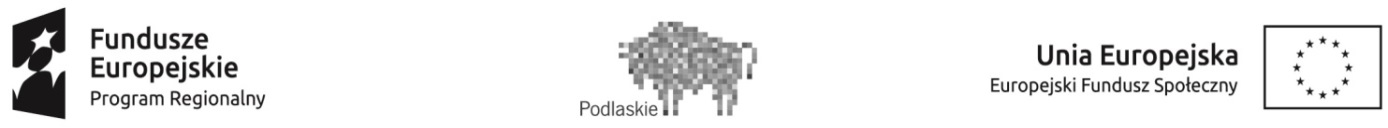 KARTA OCENY FORMALNO-MERYTORYCZNEJ UPROSZCZONEGO WNIOSKU O DOFINANSOWANIE PROJEKTU ZINTEGROWANEGO W RAMACH RPOWP na lata 2014-2020INSTYTUCJA ORGANIZUJĄCA KONKURS: Wojewódzki Urząd Pracy w BiałymstokuNR KONKURSU:……………………………………………………………………………………………….DATA WPŁYWU WNIOSKU:……………………………….………………………………………………..NR KANCELARYJNY WNIOSKU:..................................................................................................................TYTUŁ PROJEKTU:…………………………………………………………………………………………..NAZWA WNIOSKODAWCY:…………………………………………………………………………….…..…………………………………………..                                                                                 ..…………………………………………………………….   miejscowość, data                                                                                                                                podpisCzęść B.1 karty nie jest wypełniana, jeżeli projekt odrzucono w części A …………………………………………..                                                                                    ..…………………………………………………………….   miejscowość, data                                                                                                                                podpisCzęść B.2 karty nie jest wypełniana, jeżeli projekt odrzucono w części B1 …………………………………………..                                                                                    ..…………………………………………………………….   miejscowość, data                                                                                                                                podpis…………………………………………..                                                                                    ..…………………………………………………………….   miejscowość, data                                                                                                                                podpis…………………………………………..                                                                           ..…………………………………………………………….   miejscowość, data                                                                                                                                podpisZałącznik nr 6. Wzór Karty oceny formalno-merytorycznej wniosku o dofinansowanie projektu w ramach RPOWP na lata 2014-2020KARTA OCENY FORMALNO – MERYTORYCZNEJ WNIOSKU O DOFINANSOWANIE PROJEKTU W RAMACH RPOWP NA LATA 2014-2020NR  WNIOSKU O DOFINANSOWANIE PROJEKTU:INSTYTUCJA PRZYJMUJĄCA WNIOSEK O DOFINANSOWANIE PROJEKTU:NR NABORU:SUMA KONTROLNA:TYTUŁ PROJEKTU:NAZWA WNIOSKODAWCY:IMIĘ I NAZWISKO OCENIAJĄCEGO:…………………………………………..                                                                                 ..…………………………………………………………….   miejscowość, data                                                                                                                                podpisCzęść B karty nie jest wypełniana, jeżeli projekt odrzucono w części A …………………………………………..                                                                                    ..…………………………………………………………….   miejscowość, data                                                                                                                                podpis…………………………………………..                                                                           ..…………………………………………………………….   miejscowość, data                                                                                                                                podpisZałącznik nr 7 – Wzór Karty oceny – etap negocjacji wniosku konkursowego współfinansowanego z Europejskiego Funduszu Społecznego w ramach RPOWP 2014-2020KARTA OCENY– ETAP NEGOCJACJI 
NR  WNIOSKU O DOFINANSOWANIE PROJEKTU:INSTYTUCJA PRZYJMUJĄCA WNIOSEK O DOFINANSOWANIE PROJEKTU:NR NABORU:SUMA KONTROLNA WNIOSKU PO PROCESIE NEGOCJACJI :TYTUŁ PROJEKTU:NAZWA WNIOSKODAWCY:IMIĘ I NAZWISKO OCENIAJĄCEGO:…………………………………………..                                                                           ..…………………………………………………………….   miejscowość, data                                                                                                                                podpisZałącznik nr 17. Wzór listy kontrolnej do procedury podpisania/aneksowania umowy o dofinansowanie projektu Załącznik nr 18. Wzór listy sprawdzającej dot. pracy ekspertaLista sprawdzająca dotycząca pracy eksperta  Imię i nazwisko eksperta:  ………………………………………………………………………………………………………………………Dziedzina, w ramach, której Ekspert wykonał zadanie związane z wyborem projektu/umową lub decyzją: …………………………………………………………………………………………………………………………………………………Numer umowy w ramach, której Ekspert wykonał zadanie związane z wyborem projektu/umową lub decyzją i data zawarcia: ……………………………………………………………………………………………………………data i podpis osoby dokonującej oceny ………………………………………………………………………….data i podpis Dyrektora Departamentu/z-cy Dyrektora Departamentu/Dyrektora Wojewódzkiego Urzędu Pracy/ Wicedyrektora Wojewódzkiego Urzędu Pracy/Dyrektora Stowarzyszenia Białostockiego Obszaru FunkcjonalnegoZałącznik nr 19. Wzór listy sprawdzającej do wizyty monitoringowejData sporządzenia Listy:  .....................................................................Podpisy kierownika i członków Zespołu kontrolującego:  ................................................................................................................................................................................................................................................................................................................................................	Załącznik nr 20. Wzór listy sprawdzającej do kontroli trwałościPodpisy członków Zespołu kontrolującego:Data sporządzenia:Załącznik nr 21. Wzór listy sprawdzającej do protestuLista sprawdzająca do protestuPrzygotowane przez                                                                                                               Zatwierdzone przez:Imię i nazwisko:  		                                                                                                Imię i nazwisko: Podpis:                                                                                                                                    Podpis:Data:					                                                                Data:Przygotowane przez                                                                                                               Zatwierdzone przez:Imię i nazwisko:  		                                                                                                Imię i nazwisko: Podpis:                                                                                                                                    Podpis:Data:					                                                                Data:			Przygotowane przez                                                                                                               Zatwierdzone przez:Imię i nazwisko:  		                                                                                                Imię i nazwisko: Podpis:                                                                                                                                    Podpis:Data:					                                                                DataPrzygotowane przez                                                                                                               Zatwierdzone przez:Imię i nazwisko:  		                                                                                                Imię i nazwisko: Podpis:                                                                                                                                    Podpis:Data:					                                                                DataZałącznik nr 22: Wzór Oświadczenia o braku konfliktu interesów (decyzja administracyjna)Białystok, dn. ..................................Oświadczenie o braku konfliktu interesówNr projektu: …………………………………………………………………………………………….Nazwa beneficjenta: ………………………………………………………………………………….Oświadczam, że w odniesieniu do ww. beneficjenta nie zachodzi żadna z okoliczności, 
o których mowa w art. 24 § 1 i 2 ustawy z dnia 14 czerwca 1960 r. - Kodeks postępowania administracyjnego (Dz. U. z 2023 r. poz. 775 z późn. zm.), powodujących wyłączenie mnie 
z przygotowania projektu decyzji, o której mowa w art.207 ust. 9 UFP, tj., że:nie występują okoliczności prawne i faktyczne, które mogłyby budzić wątpliwości co do mojej bezstronności w tym procesie;nie pozostaję w związku małżeńskim, w stosunku pokrewieństwa lub powinowactwa do drugiego stopnia z beneficjentem lub członkami organów zarządzających lub organów nadzorczych beneficjenta;nie jestem związany/-a z beneficjentem z tytułu przysposobienia, kurateli lub opieki;nie jestem przedstawicielem beneficjenta ani nie pozostaję w związku małżeńskim, 
w stosunku pokrewieństwa lub powinowactwa do drugiego stopnia z przedstawicielem beneficjenta, ani nie jestem związany/-a z przedstawicielem beneficjenta z tytułu przysposobienia, kurateli lub opieki;nie pozostaję z beneficjentem w stosunku podrzędności służbowej.Jestem świadomy/-a, że przesłanki wymienione w lit. b-d powyżej dotyczą także sytuacji, gdy ustało małżeństwo, kuratela, przysposobienie lub opieka.Oświadczam, iż według mojej wiedzy w stosunku do ww. beneficjenta nie zachodził i nie zachodzi konflikt interesu, o którym mowa w art. 61 rozporządzenia Parlamentu Europejskiego i Rady (UE, EURATOM) nr 2018/1046 z dnia 18 lipca 2018 r. w sprawie zasad finansowych mających zastosowanie do budżetu ogólnego Unii, zmieniające rozporządzenia (UE) nr 1296/2013, (UE) nr 1301/2013, (UE) nr 1303/2013, (UE) nr 1304/2013, (UE) nr 1309/2013, (UE) nr 1316/2013, (UE) nr 223/2014 i (UE) nr 283/2014 oraz decyzję nr 541/2014/UE, a także uchylające rozporządzenie (UE, Euratom) nr 966/2012 (Dz.U.UE.L.2018.193.1).W przypadku powzięcia informacji o istnieniu jakiejkolwiek okoliczności mogącej budzić uzasadnione wątpliwości, co do mojej bezstronności/wystąpieniu konfliktu interesu w odniesieniu do beneficjenta, zobowiązuję się do niezwłocznego jej zgłoszenia na piśmie przełożonemu i zaprzestaniu udziału w procesie przygotowania projektu decyzji, o której mowa w art.207 ust 9 UFP. …………………………………………………………….(podpis)Lp.Osoba wykonująca działanieDziałanieTermin wykonaniaJednostki powiązane1.Dyrektor WUP/ Wicedyrektor WUPZlecenie Kierownikom Wydziałów/Zespołów zaangażowanych we wdrażanie RPOWP przygotowania opisów poszczególnych procesów, stanowiących elementy Instrukcji wykonawczych Instytucji Pośredniczącej – Wojewódzkiego Urzędu Pracy w Białymstoku w ramach Regionalnego Programu Operacyjnego Województwa Podlaskiego na lata 2014-2020, którzy następnie wyznaczają Pracownika odpowiedzialnego za przygotowanie  wybranej procedury.  Niezwłocznie od wystąpienia takiej koniecznościIZ RPOWP1.Dyrektor WUP/ Wicedyrektor WUPZlecenie Kierownikom Wydziałów/Zespołów zaangażowanych we wdrażanie RPOWP przygotowania opisów poszczególnych procesów, stanowiących elementy Instrukcji wykonawczych Instytucji Pośredniczącej – Wojewódzkiego Urzędu Pracy w Białymstoku w ramach Regionalnego Programu Operacyjnego Województwa Podlaskiego na lata 2014-2020, którzy następnie wyznaczają Pracownika odpowiedzialnego za przygotowanie  wybranej procedury.  Niezwłocznie od wystąpienia takiej konieczności2.Pracownik Wydziału/Zespołu zaangażowanego we wdrażanie RPOWPOpisanie poszczególnych procesów wynikających z zakresu zadań wykonywanych w Wydziale/Zespole. Opisanie przebiegu poszczególnych czynności i terminów ze wskazaniem osób je wykonujących.Określenie wzorów dokumentów (jeżeli dotyczy).W terminie wyznaczonym przez Kierownika Wydziału/ Zespołu 3.Kierownicy Wydziałów /Zespołów zaangażowanych we wdrażanie RPOWPWeryfikacja poszczególnych procesów dotyczących wdrażania RPOWP pod względem merytorycznym:- Jeśli TAK, przekazanie pocztą elektroniczną przygotowanych procesów do Samodzielnego Stanowiska ds. Instrukcji wdrażania Programów Operacyjnych,- Jeśli NIE, przejść do pkt. 2.Niezwłocznie 4.Samodzielne Stanowisko ds. Instrukcji wdrażania Programów Operacyjnych Scalenie i ujednolicenie dokumentu.Weryfikacja dokumentu pod względem merytorycznym:- Jeśli TAK, akceptacja poprzez zaparafowanie dokumentu i przekazanie Kierownikom Wydziałów/ Zespołów zaangażowanych we wdrażanie RPOWP  w celu akceptacji,- Jeśli NIE, przejść do pkt. 2.Niezwłocznie5.Kierownicy Wydziałów/ Zespołów zaangażowanych we wdrażanie RPOWPWeryfikacja ujednoliconego dokumentu:- Jeśli TAK, akceptacja poprzez podpisanie dokumentu i przekazanie do Samodzielnego Stanowiska ds. Instrukcji wdrażania Programów Operacyjnych,- Jeśli NIE, przejść do pkt. 4.Niezwłocznie6.Samodzielne Stanowisko ds. Instrukcji wdrażania Programów Operacyjnych Przekazanie ujednoliconego zaakceptowanego pod względem merytorycznym dokumentu do Dyrektora WUP/ Wicedyrektora WUP celem zatwierdzenia.Niezwłocznie7.Dyrektor WUP/ Wicedyrektor WUPDokonanie weryfikacji  Instrukcji wykonawczych Instytucji Pośredniczącej – Wojewódzkiego Urzędu Pracy w Białymstoku w ramach Regionalnego Programu Operacyjnego Województwa Podlaskiego na lata 2014 – 2020:- Jeśli TAK, zatwierdzenie poprzez podpisanie Instrukcji,- Jeśli NIE, przejść odpowiednio do pkt. 2 lub pkt. 4.Niezwłocznie 8.Obsługa kancelaryjna WUP/ Samodzielne Stanowisko ds. Instrukcji wdrażania Programów OperacyjnychWysłanie Instrukcji wykonawczych do IZ RPOWP celem weryfikacji i zatwierdzenia.- W przypadku zgłoszenia uwag przez IZ RPOWP do Instrukcji, przejść do pkt 4.- W przypadku braku uwag IZ RPOWP do Instrukcji i po jej zatwierdzeniu, przejść do pkt 9.Termin wyznaczony przez IZ RPOWPIZ RPOWP9.Kierownicy Wydziałów/ Zespołów zaangażowanych we wdrażanie RPOWP Zobowiązanie podległych Pracowników do zapoznania się z zatwierdzonymi przez Instytucję Zarządzającą Instrukcjami wykonawczymi Instytucji Pośredniczącej – Wojewódzkiego Urzędu Pracy w Białymstoku w ramach Regionalnego Programu Operacyjnego Województwa Podlaskiego na lata 2014 – 2020 i do ich stosowania. Niezwłocznie 10.Samodzielne Stanowisko ds. Instrukcji wdrażania Programów Operacyjnych Archiwizacja Instrukcji wykonawczych Instytucji Pośredniczącej – Wojewódzkiego Urzędu Pracy w Białymstoku w  ramach Regionalnego Programu Operacyjnego Województwa Podlaskiego na lata 2014 – 2020.NiezwłocznieLp.Osoba wykonująca działanieDziałanieTermin wykonaniaJednostki powiązane1.Audytor wewnętrzny, Kierownicy Wydziałów/ Zespołów zaangażowanych we wdrażanie RPOWP,  Pracownicy tychże Wydziałów/ Zespołów,Samodzielne Stanowiska **w zależności od zaistniałej sytuacjiZgłoszenie Dyrektorowi WUP/ Wicedyrektorowi WUP w formie notatki wewnętrznej potrzeby dokonania aktualizacji Instrukcji ze wskazaniem przyczyny aktualizacji. Niezwłocznie od zaistnienia problemu2.Dyrektor WUP/ Wicedyrektor WUPZlecenie Kierownikom  Wydziałów/Zespołów, Samodzielnym Stanowiskom właściwym merytorycznie przeprowadzenia analizy problemu/przygotowania odpowiedniej procedury.Niezwłocznie 3. Samodzielne Stanowisko ds. Instrukcji wdrażania Programów OperacyjnychPrzekazanie Kierownikom Wydziałów/Zespołów, Samodzielnym Stanowiskom właściwym merytorycznie zlecenia przeprowadzenia analizy problemu.Niezwłocznie4.Wydziały/ ZespołySamodzielne Stanowiska zaangażowani we wdrażanie RPOWPPrzygotowanie i przekazanie do Samodzielnego Stanowiska ds. Instrukcji wdrażania Programów Operacyjnych  zgłoszenia działań aktualizacyjnych/zmian lub poinformowanie o braku zmian do dokumentu.Samodzielne Stanowisko ds. Instrukcji wdrażania Programów Operacyjnych nie czekając na zgłoszenia Kierowników poszczególnych Wydziałów/Zespołów, Samodzielnych Stanowisk zaangażowanych we wdrażanie RPOWP może wprowadzić zmiany do dokumentu na podstawie dotychczas posiadanych informacji, a następnie przesyła dokument do Kierowników poszczególnych Wydziałów/Zespołów, Samodzielnych Stanowisk zaangażowanych we wdrażanie RPOWP do zweryfikowania i zgłoszenia zmian/uwag.Niezwłocznie 5.Samodzielne Stanowisko ds. Instrukcji wdrażania Programów Operacyjnych Po otrzymaniu zgłoszenia działań aktualizacyjnych/ zmian/ uwag scalenie i ujednolicenie dokumentu.Weryfikacja dokumentu pod względem merytorycznym:- Jeśli TAK, akceptacja poprzez zaparafowanie dokumentu i przekazanie Kierownikom Wydziałów/Zespołów, Samodzielnym Stanowiskom zaangażowanym we wdrażanie RPOWP  w celu weryfikacji i akceptacji,  - Jeśli NIE, przejść do pkt 4.Niezwłocznie 6.Kierownicy Wydziałów /Zespołów Samodzielne Stanowiska zaangażowani we wdrażanie RPOWPWeryfikacja ujednoliconego dokumentu:- Jeśli TAK, akceptacja poprzez podpisanie dokumentu i przekazanie do Samodzielnego Stanowiska ds. Instrukcji wdrażania Programów Operacyjnych,- Jeśli NIE, przejść do pkt. 5.Niezwłocznie7.Samodzielne Stanowisko ds. Instrukcji wdrażania Programów Operacyjnych Przekazanie ujednoliconego zaakceptowanego pod względem merytorycznym dokumentu do Dyrektora WUP/ Wicedyrektora WUP celem zatwierdzenia. Niezwłocznie8.Dyrektor WUP/ Wicedyrektor WUPWeryfikacja poprawności sporządzenia Instrukcji wykonawczych Instytucji Pośredniczącej – Wojewódzkiego Urzędu Pracy w Białymstoku w ramach Regionalnego Programu Operacyjnego Województwa Podlaskiego na  lata 2014 – 2020: - Jeśli TAK, zatwierdzenie poprzez podpisanie Instrukcji,- Jeśli NIE, przejść do pkt. 4 lub 5.Niezwłocznie 9.Samodzielne Stanowisko ds. Instrukcji Wdrażania Programów Operacyjnych Wysłanie pocztą elektroniczną do IZ RPOWP Instrukcji wykonawczych w celu weryfikacji i zatwierdzenia.- W przypadku zgłoszenia uwag przez IZ RPOWP do Instrukcji, przejść do pkt 5.- W przypadku braku uwag IZ RPOWP do Instrukcji i po jej zatwierdzeniu, przejść do pkt 10.Niezwłocznie IZ RPOWP10.Kierownicy Wydziałów/ Zespołów zaangażowanych we wdrażanie RPOWPZobowiązanie podległych Pracowników do zapoznania się z zatwierdzonymi przez Instytucję Zarządzającą Instrukcjami wykonawczymi Instytucji Pośredniczącej – Wojewódzkiego Urzędu Pracy w Białymstoku w ramach Regionalnego Programu Operacyjnego Województwa Podlaskiego na lata 2014 – 2020 i do ich stosowania.Niezwłocznie 11.Samodzielne Stanowisko ds. Instrukcji wdrażania Programów Operacyjnych Archiwizacja Instrukcji wykonawczych Instytucji Pośredniczącej – Wojewódzkiego Urzędu Pracy w Białymstoku w ramach Regionalnego Programu Operacyjnego Województwa Podlaskiego na lata 2014 – 2020.NiezwłocznieLp.Osoba wykonująca działanieDziałanieTermin wykonaniaJednostki powiązane1.Kierownicy Wydziałów/ Zespołów Samodzielne Stanowiska zaangażowani we wdrażanie RPOWPZgłoszenie w formie pisemnej (projekt procedury stanowiącej odstępstwo od obowiązujących instrukcji i/lub pismo informujące o zakresie odstępstwa od instrukcji aktualnie obowiązujących) Dyrektorowi WUP/ Wicedyrektorowi WUP konieczności odstąpienia od określonej Instrukcji zawartej w Instrukcjach Wykonawczych Instytucji Pośredniczącej – Wojewódzkiego Urzędu Pracy w Białymstoku w ramach Regionalnego Programu Operacyjnego Województwa Podlaskiego na lata 2014-2020 w związku z wystąpieniem okoliczności uniemożliwiających realizację zadań zgodnie z określonymi w Instrukcji procedurami, w tym wejściem w życie nowych aktów prawnych, zmian do obowiązujących aktów prawnych czy też nowych wytycznych regulujących proces wdrażania RPOWP, a także zmian w dokumentach określających funkcjonowanie WUP w Białymstoku, w tym zmian w Regulaminie Organizacyjnym, a także w związku z wystąpieniem zdarzenia losowego, tj. zdarzenia zależnego od losu, wydarzeń życia, spowodowanego nie tylko działaniem sił przyrody, ale również działaniami ludzi, pod warunkiem jednak, że zachowane są przesłanki „losowości”, tzn. musi to być zdarzenie nieprzewidywalne, niezależne od woli IP i nie do uniknięcia mimo zachowania należytej staranności.Niezwłocznie od zaistnienia sytuacji, która wymusza konieczność odstąpienia od obowiązujących Instrukcji 2.Dyrektor WUP/ Wicedyrektor WUPZapoznanie się z przedłożonym projektem procedury stanowiącej odstępstwo od obowiązujących Instrukcji i/lub pismem informującym o zakresie odstępstwa od Instrukcji aktualnie obowiązujących a po wyrażeniu zgody zlecenie Kierownikowi  właściwego merytorycznie Wydziału/Zespołu/Samodzielnego Stanowiska przygotowania pisma do IZ RPOWP dotyczącego odstępstwa od Instrukcji.Niezwłocznie 3.Pracownik Wydziału/Zespołu  Samodzielne Stanowisko zaangażowani we wdrażanie RPOWPNa zlecenie Kierownika Wydziału/Zespołu przygotowanie pisma do IZ RPOWP dotyczącego odstępstwa od Instrukcji.  W sytuacji przygotowywania pisma przez Samodzielne Stanowisko – przejść do pkt. 5.Niezwłocznie4.Kierownik odpowiedniego  Wydziału/Zespołu zaangażowanego we wdrażanie RPOWPWeryfikacja ww. pisma:- Jeśli TAK, akceptacja poprzez zaparafowanie,- Jeśli NIE, przejść do pkt 3.Niezwłocznie5.Dyrektor WUP/ Wicedyrektor WUP Weryfikacja poprawności przygotowania pisma do IZ RPOWP dotyczącego odstępstwa od Instrukcji:- Jeśli TAK, zatwierdzenie poprzez podpisanie,- Jeśli NIE, przejść do pkt 3. Niezwłocznie6.Obsługa kancelaryjna WUPWysłanie informacji o odstępstwie do wiadomości IZ RPOWP.NiezwłocznieIZ RPOWP7.Kierownik Wydziału/Zespołu zaangażowanego we wdrażanie RPOWPZobowiązanie podległych Pracowników do zapoznania się z procedurą stanowiącą odstąpienie od obowiązujących Instrukcji  i/lub pismem informującym o zakresie odstępstwa od Instrukcji. Niezwłocznie8.Pracownik odpowiedniego  Wydziału/ZespołuSamodzielne Stanowisko zaangażowani we wdrażanie RPOWPArchiwizacja procedury stanowiącej odstąpienie od obowiązujących Instrukcji i/lub pisma informującego o zakresie odstępstwa od Instrukcji.Przekazanie kopii ww. dokumentów do Samodzielnego Stanowiska ds. Instrukcji wdrażania Programów Operacyjnych oraz pozostałych Kierowników Wydziałów/Zespołów, Samodzielnych Stanowisk zaangażowanych we wdrażanie RPOWP .NiezwłocznieLp.Osoba wykonująca działanieDziałanieTermin wykonaniaJednostki powiązane1.Samodzielne Stanowisko ds. Kontroli ZarządczejPrzygotowanie informacji niezbędnych do sporządzenia przez IZ RPOWP deklaracji zarządczej, o której mowa w art. 63 ust. 6 rozporządzenia finansowego zgodnie ze wzorem określonym przez IZ RPOWP – przejść do pkt. 2. W terminie do 15 września roku po upływie roku obrachunkowego1.Zespół ds. Obsługi Finansowej i Nieprawidłowości EFSInformacje niezbędne do sporządzenia przez IZ RPOWP rocznego zestawienia wydatków, o którym mowa w art. 137 rozporządzenia ogólnego przekazywane są w ramach deklaracji wydatków  sporządzanej zgodnie z Instrukcją przygotowywania i przekazywania deklaracji wydatków do IZ RPOWP.W terminie do 15 września roku po upływie roku obrachunkowego1.Wydział Kontroli EFSInformacje niezbędne do sporządzenia przez IZ  RPOWP rocznego podsumowania kontroli, o którym mowa w art. 63 ust. 5 lit  b) rozporządzenia finansowego, przekazywane są w ramach sprawozdania RPK i przygotowywane są zgodnie z Instrukcją sporządzania sprawozdań z realizacji rocznego planu kontroli.W terminie do 15 września roku po upływie roku obrachunkowego2.Dyrektor WUP/ Wicedyrektor WUPWeryfikacja poprawności przygotowania informacji niezbędnych do sporządzenia przez IZ RPOWP deklaracji zarządczej, o której mowa w art. 63 ust. 6  rozporządzenia finansowego:- Jeśli TAK, zatwierdzenie poprzez podpisanie dokumentu,- Jeśli NIE, przejść  odpowiednio do pkt 1.W terminie do 15 września roku po upływie roku obrachunkowego3.Obsługa kancelaryjna WUPWysłanie do IZ RPOWP informacji niezbędnych do sporządzenia deklaracji zarządczej.W terminie do 15 września roku po upływie roku obrachunkowegoIZ RPOWP3.Samodzielne Stanowisko ds. Kontroli ZarządczejPrzesłanie pocztą elektroniczną przygotowanych dokumentów.W terminie do 15 września roku po upływie roku obrachunkowegoIZ RPOWP3.Samodzielne Stanowisko ds. Kontroli ZarządczejW przypadku uwag IZ RPOWP, przygotowanie korekty przesłanych dokumentów i/lub przygotowanie niezbędnych wyjaśnień.W terminie wyznaczonym przez IZ RPOWPIZ RPOWP4.Samodzielne Stanowisko ds. Kontroli ZarządczejDyrektor WUP/ Wicedyrektor WUPPrzygotowanie i przesłanie do IZ RPOWP drogą elektroniczną potwierdzenia aktualności danych przekazanych zgodnie z pkt.1 niniejszej instrukcji do IZ RPOWP. W przypadku zmiany ww. danych przygotowanie i przekazanie do IZ RPOWP w formie papierowej i elektronicznej ich aktualizacji na wzorze określonym przez IZ RPOWP.W terminie do 10 stycznia lub w terminie wskazanym przez IZ RPOWPIZ RPOWP5.Samodzielne Stanowisko ds. Kontroli ZarządczejZarchiwizowanie opracowanych dokumentów.NiezwłocznieLp.Osoba wykonująca działanieDziałanieTermin wykonaniaJednostki powiązane1.Dyrektor WUP/ Wicedyrektor WUP W odpowiedzi na wniosek IZ RPOWP, zlecenie Kierownikowi Zespołu ds. Programowania, Oceny i Wyboru Projektów, który następnie przekazuje sprawę pracownikowi zespołu, opracowania informacji o planowanych terminach ogłaszania konkursów ujmowanych w harmonogramie naboru wniosków i/lub przygotowania propozycji kryteriów wyboru projektów w RPD dla danego działania/poddziałania na dany rok.  Niezwłocznie po wpłynięciu do WUP wniosku IZ RPOWPIZ RPOWP2. Pracownik Zespołu ds. Programowania, Oceny i Wyboru ProjektówOpracowanie informacji o planowanych terminach ogłaszania konkursów ujmowanych w harmonogramie naboru wniosków zgodnie ze wzorem określonym przez IZ RPOWP i/lub przygotowanie propozycji kryteriów wyboru projektów w RPD dla danego działania/poddziałania na dany rok.W terminie określonym przez IZ RPOWP3.Kierownik Zespołu ds. Programowania, Oceny i Wyboru ProjektówWeryfikacja  poprawności opracowania informacji o planowanych terminach ogłaszania konkursów ujmowanych w harmonogramie naboru wniosków i/lub przygotowania propozycji kryteriów wyboru projektów w RPD dla danego działania/poddziałania na dany rok:- Jeśli TAK, akceptacja poprzez zaparafowanie dokumentów i przekazanie ich Dyrektorowi WUP/ Wicedyrektorowi WUP celem zatwierdzenia, - Jeśli NIE, przejść do pkt 2. W terminie określonym przez IZ RPOWP4. Dyrektor WUP/ Wicedyrektor WUPDokonanie weryfikacji  opracowanej informacji o planowanych terminach ogłaszania konkursów ujmowanych w harmonogramie naboru wniosków i/lub przygotowanej propozycji kryteriów wyboru projektów w RPD dla danego działania/poddziałania na dany rok: - Jeśli TAK, zatwierdzenie poprzez podpisanie powyżej wskazanych dokumentów,- Jeśli NIE,  przejść do pkt 2. W terminie określonym przez IZ RPOWP5.Obsługa kancelaryjna WUP/ Pracownik/ Kierownik Zespołu ds. Programowania, Oceny i Wyboru ProjektówPrzesłanie do IZ RPOWP zatwierdzonej informacji o planowanych terminach ogłaszania konkursów ujmowanych w harmonogramie naboru wniosków i/lub zatwierdzonej propozycji kryteriów wyboru projektów w RPD dla danego działania/poddziałania na dany rok.W terminie określonym przez IZ RPOWPIZ RPOWP6.Pracownik Zespołu ds. Programowania, Oceny i Wyboru ProjektówKierownik Zespołu ds. Programowania, Oceny i Wyboru ProjektówDyrektor WUP/ Wicedyrektor WUPObsługa kancelaryjna WUPW przypadku zgłoszenia przez IZ RPOWP uwag do przekazanej informacji o planowanych terminach ogłaszania konkursów ujmowanych w harmonogramie naboru wniosków i/lub propozycji kryteriów wyboru projektów w RPD dla danego działania/poddziałania na dany rok, dokonanie poprawy przedmiotowych dokumentów zgodnie ze ścieżką określoną w pkt. 2-5 niniejszej instrukcji.W terminie określonym przez IZ RPOWPIZ RPOWPLp.Osoba wykonująca działanieDziałanieTermin wykonaniaJednostki powiązane1. Pracownik Zespołu ds. Programowania, Oceny i Wyboru ProjektówOpracowanie propozycji zmian w harmonogramie naboru wniosków.Niezwłocznie po podjęciu przez Dyrektora WUP decyzji wpływającej na zmianę harmonogramu naboru wniosków2.Kierownik Zespołu ds. Programowania, Oceny i Wyboru ProjektówWeryfikacja  poprawności opracowania propozycji zmian w harmonogramie naboru wniosków:- Jeśli TAK, akceptacja poprzez zaparafowanie dokumentu i przekazanie go Dyrektorowi WUP/ Wicedyrektorowi WUP celem zatwierdzenia, - Jeśli NIE, przejść do pkt 1. Niezwłocznie po podjęciu przez Dyrektora WUP decyzji wpływającej na zmianę harmonogramu naboru wniosków3. Dyrektor WUP/ Wicedyrektor WUPDokonanie weryfikacji  opracowanej propozycji zmian w harmonogramie naboru wniosków: - Jeśli TAK, zatwierdzenie poprzez podpisanie dokumentu,- Jeśli NIE,  przejść do pkt 1. Niezwłocznie po podjęciu przez Dyrektora WUP decyzji wpływającej na zmianę harmonogramu naboru wniosków4.Obsługa kancelaryjna WUP/ Pracownik/ Kierownik Zespołu ds. Programowania, Oceny i Wyboru ProjektówPrzesłanie do IZ RPOWP zatwierdzonej propozycji zmian w harmonogramie naboru wniosków.Niezwłocznie po podjęciu przez Dyrektora WUP decyzji wpływającej na zmianę harmonogramu naboru wnioskówIZ RPOWP5.Pracownik Zespołu ds. Programowania, Oceny i Wyboru Projektów Kierownik Zespołu ds. Programowania, Oceny i Wyboru ProjektówDyrektor WUP/ Wicedyrektor WUPObsługa kancelaryjna WUPW przypadku zgłoszenia przez IZ RPOWP uwag do przekazanej propozycji zmian w harmonogramie naboru wniosków, dokonanie poprawy dokumentu zgodnie ze ścieżką określoną w pkt. 1-4 niniejszej instrukcji.W terminie określonym przez IZ RPOWPIZ RPOWPLp.Osoba wykonująca działanieDziałanieTermin wykonaniaJednostki powiązane1.Dyrektor WUP/ Wicedyrektor WUP W sytuacji zaistnienia konieczności aktualizacji RPD dla danego działania/poddziałania na dany rok, zlecenie Kierownikowi Zespołu ds. Programowania, Oceny i Wyboru Projektów, który następnie przekazuje sprawę Pracownikowi Zespołu, przygotowania  aktualizacji RPD.   Niezwłocznie po podjęciu przez Dyrektora WUP decyzji o konieczności aktualizacji RPD dla danego działania/poddziałania na dany rok2. Pracownik Zespołu ds. Programowania, Oceny i Wyboru ProjektówPrzygotowanie aktualizacji RPD dla danego działania/poddziałania na dany rok.Niezwłocznie3.Kierownik Zespołu ds. Programowania, Oceny i Wyboru ProjektówWeryfikacja  poprawności opracowania aktualizacji RPD dla danego działania/poddziałania na dany rok: - Jeśli TAK, akceptacja poprzez zaparafowanie dokumentu i przekazanie go Dyrektorowi WUP/ Wicedyrektorowi WUP celem zatwierdzenia, - Jeśli NIE, przejść do pkt 2. Niezwłocznie4. Dyrektor WUP/ Wicedyrektor WUPDokonanie weryfikacji  opracowanej aktualizacji RPD dla danego działania/poddziałania na dany rok: - Jeśli TAK, zatwierdzenie poprzez podpisanie dokumentu,- Jeśli NIE,  przejść do pkt 2. Niezwłocznie5.Obsługa kancelaryjna WUP/ Pracownik/Kierownik Zespołu ds. Programowania, Oceny i Wyboru ProjektówPrzesłanie do IZ RPOWP zatwierdzonej aktualizacji RPD dla danego działania/poddziałania na dany rokNiezwłocznieIZ RPOWP6.Pracownik Zespołu ds. Programowania, Oceny i Wyboru Projektów Kierownik Zespołu ds. Programowania, Oceny i Wyboru ProjektówDyrektor WUP/ Wicedyrektor WUPObsługa kancelaryjna WUPW przypadku zgłoszenia przez IZ RPOWP uwag do przekazanej aktualizacji RPD dla danego działania/poddziałania na dany rok, dokonanie poprawy dokumentu zgodnie ze ścieżką określoną w pkt. 2-5 niniejszej instrukcji. W terminie określonym przez IZ RPOWPIZ RPOWPLp.Osoba wykonująca działanieDziałanieTermin wykonaniaJednostki powiązane1.Pracownik Zespołu ds. Programowania, Oceny i Wyboru ProjektówNa zlecenie Kierownika Zespołu ds. Programowania, Oceny i Wyboru Projektów opracowanie ogłoszenia o konkursie oraz regulaminu konkursu.Ogłoszenie o konkursie zawiera co najmniej elementy wskazane w art. 40 ust. 2 ustawy wdrożeniowej. Zakres i forma ogłoszenia zgodna jest z Wytycznymi w zakresie informacji i promocji programów operacyjnych polityki spójności na lata 2014-2020.Natomiast Regulamin konkursu zawiera co najmniej elementy, o których mowa w art. 41 ust. 2 ustawy wdrożeniowej i jest przygotowywany w zgodności z postanowieniami Wytycznych w zakresie trybu wyboru projektów na lata 2014-2020, przepisami ustawy wdrożeniowej, a także przyjętymi przez KM kryteriami wyboru projektów.Regulamin konkursu obejmuje również zapisy określające sposób weryfikacji oświadczeń składanych przez beneficjentów/uczestników projektu, które są wymagane do spełnienia kryteriów dostępowych lub zapisy dotyczące stosowania zaświadczeń bądź innych oficjalnych dokumentów (o ile istnieją) potwierdzających spełnienie określonych kryteriów.W terminie wyznaczonym przez Kierownika Zespołu ds. Programowania, Oceny i Wyboru Projektów, który jest ustalany  niezwłocznie po podjęciu przez Dyrektora WUP decyzji o uruchomieniu procesu naboru wniosków podejmowanej z uwzględnieniem terminów wskazanych w harmonogramie naboru wniosków 2.Kierownik Zespołu ds. Programowania, Oceny i Wyboru ProjektówWeryfikacja poprawności sporządzenia ogłoszenia o konkursie oraz regulaminu konkursu:- Jeśli TAK, akceptacja ww. dokumentów poprzez zaparafowanie i przekazanie ich Dyrektorowi WUP celem zatwierdzenia,- Jeśli NIE, przejść do pkt. 1Niezwłocznie3.Dyrektor WUPDokonanie weryfikacji poprawności sporządzenia ogłoszenia o konkursie oraz regulaminu konkursu:- Jeśli TAK, zatwierdzenie ww. dokumentów poprzez podpisanie,- Jeśli NIE, przejść do pkt. 1Niezwłocznie4.Kierownik Zespołu ds. Programowania, Oceny i Wyboru ProjektówPrzekazanie ogłoszenia o konkursie oraz regulaminu konkursu Kierownikowi Zespołu ds. Informacji i Promocji EFS.W terminie co najmniej 30 dni kalendarzowych przed planowanym rozpoczęciem naboru wniosków o dofinansowanie5.Pracownik Zespołu ds. Informacji i Promocji EFSNa zlecenie Kierownika Zespołu ds. Informacji i Promocji EFS zamieszczenie ogłoszenia o konkursie, regulaminu konkursu na stronie internetowej WUP oraz na portalu, przekazanie dokumentów drogą elektroniczną  do IZ RPOWP w celu umieszczenia na stronie internetowej IZ RPOWP.W terminie co najmniej 30 dni kalendarzowych przed planowanym rozpoczęciem naboru wniosków o dofinansowanieIZ RPOWP6.Pracownik Zespołu ds. Programowania, Oceny i Wyboru ProjektówZarchiwizowanie dokumentów.NiezwłocznieLp.Osoba wykonująca działanieDziałanieTermin wykonaniaJednostki powiązane1.Dyrektor WUP/ Wicedyrektor WUPPowołanie Komisji Kwalifikacyjnej odpowiedzialnej za nabór kandydatów na ekspertów w zakresie dziedzin, we wdrażanie których zaangażowana jest Instytucja Pośrednicząca RPOWP -  WUP w Białymstoku.Niezwłocznie po wystąpieniu potrzeby powołania kandydatów na ekspertów2.Sekretarz Komisji KwalifikacyjnejPrzygotowanie ogłoszenia o naborze kandydatów na ekspertów w ramach Regionalnego Programu Operacyjnego Województwa Podlaskiego na lata 2014-2020.W terminie określonym przez Przewodniczącego Komisji Kwalifikacyjnej3.Przewodniczący Komisji KwalifikacyjnejWeryfikacja poprawności przygotowania ogłoszenia o naborze kandydatów na ekspertów:- Jeśli TAK, zatwierdzenie poprzez podpisanie,- Jeśli NIE, przejść do pkt. 2.Niezwłocznie4.Sekretarz Komisji KwalifikacyjnejPrzekazanie ogłoszenia o naborze do Kierownika Zespołu ds. Informacji i Promocji EFS.Niezwłocznie5.Pracownik Zespołu ds. Informacji i Promocji EFSNa zlecenie Kierownika Zespołu ds. Informacji i Promocji EFS zamieszczenie ogłoszenia o naborze na stronie internetowej WUP w Białymstoku oraz przekazanie dokumentu drogą elektroniczną do IZ RPOWP w celu umieszczenia na stronie internetowej IZ RPOWP.Niezwłocznie6.Sekretarz Komisji KwalifikacyjnejZarejestrowanie dokumentów złożonych w odpowiedzi na Ogłoszenie o naborze.Dokumenty złożone po terminie wskazanym w Ogłoszeniu o naborze pozostają bez rozpatrzenia.Sukcesywnie w miarę napływu Dokumentów aplikacyjnych  7.Członkowie Komisji KwalifikacyjnejPrzeprowadzenie oceny formalnej dokumentów złożonych w odpowiedzi na Ogłoszenie o naborze zgodnie z zasadami określonymi w  Regulaminie Komisji Kwalifikacyjnej opiniującej Wnioski o wpis do Wykazu kandydatów na ekspertów w ramach Regionalnego Programu Operacyjnego Województwa Podlaskiego na lata 2014-2020 stanowiącym załącznik do Regulaminu powoływania kandydatów na ekspertów, prowadzenia Wykazu kandydatów na ekspertów oraz zasad ich uczestnictwa we wdrażaniu Regionalnego Programu Operacyjnego Województwa Podlaskiego na lata 2014-2020.W przypadku zidentyfikowania braków w złożonej przez kandydata dokumentacji jest on wzywany do jej uzupełnienia w sposób zgodny z zapisami Regulaminu Komisji Kwalifikacyjnej opiniującej wnioski o wpis do Wykazu kandydatów na ekspertów.Niezwłocznie po zakończeniu naboru8.Sekretarz Komisji KwalifikacyjnejNa podstawie decyzji Przewodniczącego Komisji Kwalifikacyjnej utworzenie listy kandydatów, którzy pozytywnie przeszli ocenę formalną.Niezwłocznie 9.Przewodniczący Komisji KwalifikacyjnejWeryfikacja poprawności przygotowania ww. listy kandydatów:- Jeśli TAK, zatwierdzenie poprzez podpisanie,- Jeśli NIE, przejść do pkt. 8.Niezwłocznie10.Członkowie Komisji KwalifikacyjnejPrzeprowadzenie oceny merytorycznej zgodnie z zasadami określonymi w  Regulaminie Komisji Kwalifikacyjnej opiniującej Wnioski o wpis do Wykazu kandydatów na ekspertów w ramach Regionalnego Programu Operacyjnego Województwa Podlaskiego na lata 2014-2020 stanowiącym załącznik do Regulaminu powoływania kandydatów na ekspertów i prowadzenia Wykazu kandydatów na ekspertów oraz zasad ich uczestnictwa we wdrażaniu Regionalnego Programu Operacyjnego Województwa Podlaskiego na lata 2014-2020.W terminie wskazanym przez Przewodniczącego Komisji Kwalifikacyjnej11.Sekretarz Komisji KwalifikacyjnejPrzygotowanie listy kandydatów na ekspertów, którzy otrzymali pozytywną ocenę Komisji Kwalifikacyjnej i będą rekomendowani Zarządowi Województwa Podlaskiego do wpisania do Wykazu kandydatów na ekspertów w ramach Regionalnego Programu Operacyjnego Województwa Podlaskiego na lata 2014-2020.Niezwłocznie12.Przewodniczący Komisji KwalifikacyjnejWeryfikacja poprawności przygotowania listy kandydatów na ekspertów:- Jeśli TAK, zatwierdzenie poprzez podpisanie,- Jeśli NIE, przejść do pkt. 11.Niezwłocznie13.Sekretarz Komisji KwalifikacyjnejPrzekazanie listy kandydatów na ekspertów do IZ RPOWP celem przekazania jej pod obrady Zarządu Województwa Podlaskiego, który w formie uchwały podejmuje decyzję o wpisaniu kandydatów do Wykazu kandydatów na ekspertów w ramach Regionalnego Programu Operacyjnego na lata 2014-2020  publikowanego na stronie internetowej IZ RPOWP.NiezwłocznieIZ RPOWP14.Sekretarz Komisji KwalifikacyjnejSporządzenie protokołu z przeprowadzonego naboru kandydatów na ekspertów.Niezwłocznie po zakończeniu oceny i rozstrzygnięciu naboru15.Członkowie Komisji KwalifikacyjnejPrzewodniczący Komisji KwalifikacyjnejZapoznanie się ze sporządzonym protokołem:- Jeśli TAK, zatwierdzenie poprzez podpisanie,- Jeśli NIE, przejść do pkt. 14.Niezwłocznie16.Sekretarz Komisji KwalifikacyjnejPrzekazanie Wykazu kandydatów na ekspertów w ramach Regionalnego Programu Operacyjnego na lata 2014-2020 do Kierownika Zespołu ds. Informacji i Promocji EFS – przejść do pkt. 17.Przygotowanie pism informujących uczestników o wynikach naboru – przejść do pkt 18.Niezwłocznie po uzyskaniu informacji o podjęciu przez Zarząd Województwa Podlaskiego uchwały o wpisaniu wybranych przez Komisję kandydatów na ekspertów do Wykazu kandydatów na ekspertów w ramach Regionalnego Programu Operacyjnego na lata 2014-202017.Pracownik Zespołu ds. Informacji i Promocji EFSNa zlecenie Kierownika Zespołu ds. Informacji i Promocji EFS zamieszczenie ww. Wykazu na stronie internetowej WUP w Białymstoku.Niezwłocznie18.Przewodniczący Komisji KwalifikacyjnejWeryfikacja poprawności przygotowania pism informujących uczestników o wynikach naboru kandydatów na ekspertów:- Jeśli TAK, zatwierdzenie poprzez podpisanie,- Jeśli NIE, przejść do pkt. 16.Niezwłocznie19.Obsługa kancelaryjna WUPPrzesłanie pism informujących uczestników o wynikach naboru kandydatów na ekspertów.Niezwłocznie20.Sekretarz Komisji KwalifikacyjnejZarchiwizowanie dokumentów.NiezwłocznieLp.Osoba wykonująca działanieDziałanieTermin wykonaniaJednostki powiązane1.Kierownik Zespołu ds. Programowania, Oceny i Wyboru ProjektówPo dokonaniu wyboru kandydata na eksperta z listy kandydatów na ekspertów prowadzonej przez Urząd Marszałkowski Województwa Podlaskiego, zlecenie Pracownikowi Zespołu przesłania pocztą elektroniczną zapytania o możliwość dokonania oceny.Niezwłocznie po wystąpieniu takiej konieczności2.Pracownik Zespołu ds. Programowania, Oceny i Wyboru ProjektówWysłanie do kandydata na eksperta e-maila z zapytaniem o możliwość dokonania oceny. NiezwłocznieKandydat na eksperta3.Pracownik Zespołu ds. Programowania, Oceny i Wyboru ProjektówPo otrzymaniu odpowiedzi od kandydata na eksperta:- w przypadku wyrażenia zgody – przejść do pkt. 4- w przypadku odmowy – przejść do pkt. 1, gdzie przesyłane jest zapytanie o możliwość dokonania oceny do kolejnego kandydata na eksperta.Niezwłocznie4.Pracownik Zespołu ds. Programowania, Oceny i Wyboru ProjektówPrzesłanie do kandydata na eksperta pocztą elektroniczną Oświadczenia przyjmującego zamówienie dotyczące danych osobowych oraz Oświadczenia o bezstronności, Deklaracji poufności,  które są składane pod rygorem odpowiedzialności karnej za składanie fałszywych zeznań, z prośbą o wypełnienie dokumentów, ich podpisanie i odesłanie w określonym terminie. Jednocześnie do kandydata na eksperta przesyłana jest również lista wszystkich projektów, które pozytywnie przeszły weryfikację braków w zakresie warunków  formalnych i oczywistych omyłek we wniosku oraz skierowanych do poprawy (o ile nie zostały wycofane przez wnioskodawcę) oraz klauzula informacyjna.NiezwłocznieKandydat na eksperta5.Pracownik Zespołu ds. Programowania, Oceny i Wyboru ProjektówPo uzyskaniu wszystkich dokumentów niezbędnych do przygotowania umowy, sporządzenie dwóch jednobrzmiących egzemplarzy umowy zgodnie ze wzorem określonym w załączniku do Regulaminu powoływania kandydatów na ekspertów, prowadzenia Wykazu kandydatów na ekspertów oraz zasady ich uczestnictwa we wdrażaniu Regionalnego Programu Operacyjnego Województwa Podlaskiego, który zawiera minimalny zakres umowy określony w Wytycznych Ministra Inwestycji i Rozwoju w zakresie korzystania z usług ekspertów w ramach programów operacyjnych na lata 2014-2020.Przygotowanie pisma z prośbą o zaparafowanie każdej ze stron dwóch egzemplarzy umowy, podpisanie i ich odesłanie w celu podpisania przez Dyrektora WUP.Niezwłocznie6.Kierownik Zespołu ds. Programowania, Oceny i Wyboru ProjektówDokonanie weryfikacji poprawności przygotowania umowy i ww. pisma:- Jeśli TAK, akceptacja poprzez złożenie czytelnego podpisu wraz z datą na umowie i zaparafowanie pisma,- Jeśli NIE, przejść do pkt. 5.Niezwłocznie7.Inspektor Ochrony DanychUzgodnienie stanowiska - zapisów umowy w zakresie dotyczącym powierzenia przetwarzania danych osobowych:- Jeśli TAK, akceptacja poprzez złożenie czytelnego podpisu wraz z datą na umowie, - Jeśli NIE, przejść do pkt 5.Niezwłocznie8.Radca PrawnyZweryfikowanie umowy pod względem formalno-prawnym:- Jeśli TAK, akceptacja poprzez złożenie czytelnego podpisu wraz z datą na umowie,- Jeśli NIE, przejść do pkt.5.Niezwłocznie9.Pracownik Wydziału Administracyjno-GospodarczegoNadanie numeru umowie. Niezwłocznie10.Kierownik Wydziału Administracyjno-GospodarczegoZweryfikowanie umowy odnośnie zastosowania procedur wynikających z ustawy PZP:- Jeśli TAK, akceptacja poprzez złożenie czytelnego podpisu wraz z datą na umowie,- Jeśli NIE, przejść do pkt. 5.Niezwłocznie11.Kierownik Wydziału KadrZweryfikowanie poprawności sporządzenia umowy:- Jeśli TAK, akceptacja poprzez złożenie czytelnego podpisu wraz z datą na umowie,- Jeśli NIE, przejść do pkt. 5. Niezwłocznie12.Główny KsięgowyZweryfikowanie umowy pod kątem możliwości jej sfinansowania:- Jeśli TAK, akceptacja poprzez złożenie czytelnego podpisu wraz z datą na umowie,- Jeśli NIE, przejść do pkt. 5.Niezwłocznie13.Kierownik Zespołu ds. Programowania, Oceny i Wyboru ProjektówPo uzyskaniu wszystkich niezbędnych akceptacji przekazanie umowy wraz z pismem do Dyrektora WUP.Niezwłocznie14.Dyrektor WUPWeryfikacja poprawności sporządzenia umowy oraz pisma:- Jeśli TAK, zatwierdzenie umowy poprzez zaparafowanie każdej ze stron dwóch egzemplarzy umowy oraz podpisanie pisma przewodniego,- Jeśli NIE, przejść do pkt. 5.Niezwłocznie15.Obsługa kancelaryjna WUPPrzesłanie do kandydata na eksperta dwóch egzemplarzy umowy oraz  pisma z prośbą o zaparafowanie każdej ze stron dwóch egzemplarzy umowy, podpisanie i ich odesłanie (listem poleconym za zwrotnym potwierdzeniem odbioru).NiezwłocznieKandydat na eksperta16.Pracownik Zespołu ds. Programowania, Oceny i Wyboru ProjektówPo otrzymaniu przesłanej przez kandydata na eksperta umowy, zweryfikowanie przesłanych umów i przygotowanie pisma przekazującego jeden egzemplarz podpisanej umowy.Niezwłocznie17.Kierownik Zespołu ds. Programowania, Oceny i Wyboru ProjektówZweryfikowanie dokumentów:- Jeśli TAK, akceptacja poprzez zaparafowanie pisma,- Jeśli NIE, przejść do pkt. 16.Niezwłocznie18.Dyrektor WUPZweryfikowanie przygotowanych dokumentów:- Jeśli TAK, zatwierdzenie poprzez podpisanie dwóch egzemplarzy umowy i pisma,- Jeśli NIE, przejść do pkt. 16.Niezwłocznie19.Obsługa kancelaryjna WUPPrzesłanie do eksperta jednego egzemplarza umowy (listem poleconym za zwrotnym potwierdzeniem odbioru).NiezwłocznieEkspert20.Pracownik Zespołu ds. Programowania, Oceny i Wyboru ProjektówPrzekazanie skanu umowy drogą elektroniczną do Wydziału Finansowo-Księgowego, Wydziału Administracyjno-Gospodarczego (plik zabezpieczony hasłem).Przekazanie oryginału umowy do Wydziału Kadr.Zarchiwizowanie kopii umowy. Przekazanie Inspektorowi Ochrony Danych drogą elektroniczną informacji o podpisaniu umowy.Niezwłocznie21.Inspektor Ochrony DanychWprowadzenie informacji o zakresie umowy do właściwego rejestru.NiezwłocznieNiezwłocznie po podpisaniu umowy z ekspertem dokonywana jest weryfikacja oświadczeń o bezstronności ekspertów oceniających wnioski o dofinansowanie projektów.Niezwłocznie po podpisaniu umowy z ekspertem dokonywana jest weryfikacja oświadczeń o bezstronności ekspertów oceniających wnioski o dofinansowanie projektów.Niezwłocznie po podpisaniu umowy z ekspertem dokonywana jest weryfikacja oświadczeń o bezstronności ekspertów oceniających wnioski o dofinansowanie projektów.Niezwłocznie po podpisaniu umowy z ekspertem dokonywana jest weryfikacja oświadczeń o bezstronności ekspertów oceniających wnioski o dofinansowanie projektów.Niezwłocznie po podpisaniu umowy z ekspertem dokonywana jest weryfikacja oświadczeń o bezstronności ekspertów oceniających wnioski o dofinansowanie projektów.22.Pracownik Zespołu ds. Programowania, Oceny i Wyboru ProjektówUstalenie danych ekspertów oceniających (na podstawie przesłanych dokumentów niezbędnych do przygotowania umowy), tj. imię, nazwisko, PESEL, NIP.Niezwłocznie W przypadku wnioskodawców będących przedsiębiorcami, stowarzyszeniami, innymi organizacjami społecznymi i zawodowymi, fundacjami, zozW przypadku wnioskodawców będących przedsiębiorcami, stowarzyszeniami, innymi organizacjami społecznymi i zawodowymi, fundacjami, zozW przypadku wnioskodawców będących przedsiębiorcami, stowarzyszeniami, innymi organizacjami społecznymi i zawodowymi, fundacjami, zozW przypadku wnioskodawców będących przedsiębiorcami, stowarzyszeniami, innymi organizacjami społecznymi i zawodowymi, fundacjami, zozW przypadku wnioskodawców będących przedsiębiorcami, stowarzyszeniami, innymi organizacjami społecznymi i zawodowymi, fundacjami, zoz23.Pracownik Zespołu ds. Programowania, Oceny i Wyboru ProjektówPobranie KRS lub CEIDG wnioskodawcy i partnerów z portalu biznes.gov.pl lub https://ekrs.ms.gov.pl/web/wyszukiwarka-krs/strona-glowna/ , https://prod.ceidg.gov.pl/CEIDG/CEIDG.Public.UI/Search.aspx.Porównanie danych eksperta oceniającego z danymi pobranymi z ww. rejestrów. W przypadku braku zbieżności danych zakończenie weryfikacji danego eksperta – przejść do pkt. 24.  W przypadku zidentyfikowania zbieżności  PESEL/NIP poinformowanie o zaistniałej sytuacji Kierownika Zespołu oraz Przewodniczącego Komisji Oceny Projektów w celu ponownego rozlosowania ocenianych przez eksperta wniosków pomiędzy innych członków KOP z uwagi na wykluczenie eksperta z oceny wniosku o dofinansowanie.W przypadku zidentyfikowania zbieżności imienia i nazwiska/nazwiska skontaktowanie się bezpośrednio z ekspertem i wyjaśnienie ewentualnych powiązań. W sytuacji potwierdzenia powiązań poinformowanie o zaistniałej sytuacji Kierownika Zespołu oraz Przewodniczącego Komisji Oceny Projektów w celu ponownego rozlosowania ocenianych przez eksperta wniosków pomiędzy innych członków KOP z uwagi na wykluczenie eksperta z oceny wniosku o dofinansowanie.NiezwłocznieW przypadku wnioskodawców będących podmiotami publicznymi (w tym państwowymi uczelniami wyższymi)W przypadku wnioskodawców będących podmiotami publicznymi (w tym państwowymi uczelniami wyższymi)W przypadku wnioskodawców będących podmiotami publicznymi (w tym państwowymi uczelniami wyższymi)W przypadku wnioskodawców będących podmiotami publicznymi (w tym państwowymi uczelniami wyższymi)W przypadku wnioskodawców będących podmiotami publicznymi (w tym państwowymi uczelniami wyższymi)24.Pracownik Zespołu ds. Programowania, Oceny i Wyboru ProjektówUstalenie danych władz uczelni/kierownictwa instytucji publicznej na stronie Biuletynu Informacji Publicznej danej uczelni/instytucji publicznej. Brak ram czasowych – bazowanie na danych publikowanych na dzień weryfikacji.Porównanie danych eksperta oceniającego z danymi pobranymi z BIP instytucji/uczelni.W przypadku braku zbieżności danych zakończenie weryfikacji danego eksperta – przejść do pkt. 25. W przypadku zidentyfikowania zbieżności imienia i nazwiska/nazwiska skontaktowanie się bezpośrednio z ekspertem i wyjaśnienie ewentualnych powiązań. W sytuacji potwierdzenia powiązań poinformowanie o zaistniałej sytuacji Kierownika Zespołu oraz Przewodniczącego Komisji Oceny Projektów w celu ponownego rozlosowania ocenianych przez eksperta wniosków pomiędzy innych członków KOP z uwagi na wykluczenie eksperta z oceny wniosku o dofinansowanie.Niezwłocznie25.Pracownik Zespołu ds. Programowania, Oceny i Wyboru ProjektówSporządzenie notatki z wyników weryfikacji prawdziwości oświadczeń o bezstronności ekspertów oceniających wnioski o dofinansowanie projektów.Niezwłocznie po zakończeniu weryfikacji poszczególnych ekspertów w ramach konkursu26.Kierownik Zespołu ds. Programowania, Oceny i Wyboru ProjektówWeryfikacja poprawności sporządzenia notatki:- Jeśli TAK, akceptacja poprzez zaparafowanie,-Jeśli NIE, przejść do pkt. 25.Przekazanie notatki do Przewodniczącego Komisji Oceny Projektów.Notatka jest archiwizowana wraz z dokumentacją dotyczącą przebiegu danego konkursu. NiezwłocznieLp.Osoba wykonująca działanieDziałanieTermin wykonaniaJednostki powiązane1.Sekretarz KOPWysłanie do eksperta drogą elektroniczną:Regulaminu konkursu,Regulaminu pracy KOP.Niezwłocznie po podpisaniu umowy2.Kierownik Zespołu ds. Programowania, Oceny i Wyboru ProjektówZgłoszenie Inspektorowi Ochrony Danych konieczności przygotowania upoważnienia do przetwarzania danych osobowych dla eksperta.Niezwłocznie po podpisaniu umowy 3.Inspektor Ochrony DanychPrzygotowanie we współpracy z Kierownikiem Zespołu upoważnienia do przetwarzania danych osobowych dla eksperta.Niezwłocznie po zgłoszeniu przez Kierownika Zespołu wystąpienia takiej konieczności 4.Dyrektor WUPWeryfikacja przygotowanego upoważnienia:- Jeśli TAK, zatwierdzenie poprzez podpisanie,- Jeśli NIE, przejść do pkt. 3.Niezwłocznie 5.Kierownik Zespołu ds. Programowania, Oceny i Wyboru ProjektówPrzygotowanie wniosku o nadanie  uprawnień do SOFM.Niezwłocznie po podpisaniu umowy6.Dyrektor WUPWeryfikacja przygotowanego wniosku:- Jeśli TAK, zatwierdzenie poprzez podpisanie,- Jeśli NIE, przejść do pkt. 5.Niezwłocznie 7.Obsługa kancelaryjna WUPPrzekazanie wniosku o nadanie uprawnień do SOFM do IZ RPOWP.Niezwłocznie8.Po nadaniu przez Administratora Merytorycznego SOFM w IZ RPOWP uprawnień do aplikacji SOFM dla eksperta dokonuje on oceny projektów na podstawie wniosków zamieszczonych w SOFM.Po nadaniu przez Administratora Merytorycznego SOFM w IZ RPOWP uprawnień do aplikacji SOFM dla eksperta dokonuje on oceny projektów na podstawie wniosków zamieszczonych w SOFM.Po nadaniu przez Administratora Merytorycznego SOFM w IZ RPOWP uprawnień do aplikacji SOFM dla eksperta dokonuje on oceny projektów na podstawie wniosków zamieszczonych w SOFM.Po nadaniu przez Administratora Merytorycznego SOFM w IZ RPOWP uprawnień do aplikacji SOFM dla eksperta dokonuje on oceny projektów na podstawie wniosków zamieszczonych w SOFM.Lp.Osoba wykonująca działanieDziałanieTermin wykonaniaJednostki powiązane1.Przewodniczący KOPDokonanie oceny pracy eksperta pod kątem:- posiadanej wiedzy, umiejętności, doświadczenia lub uprawnień w dziedzinie objętej RPOWP 2014-2020, w ramach której realizował zadania,- sposobu wykonywania przez eksperta obowiązków określonych w zawartej umowie oraz w Regulaminie,- współpracy z ekspertem,zgodnie z Listą sprawdzającą dotyczącą pracy eksperta (załącznik nr 18).Po zrealizowaniu przez eksperta umowy o dzieło2.Dyrektor WUP/ Wicedyrektor WUPWeryfikacja przedłożonej Listy sprawdzającej dot. pracy eksperta:- Jeśli TAK, zatwierdzenie poprzez podpisanie Listy,- Jeśli NIE, przejść do pkt. 1.Niezwłocznie3.Pracownik Zespołu ds. Programowania, Oceny i Wyboru ProjektówPrzygotowanie dla eksperta pisma przekazującego dokonaną ocenę w postaci kopii Listy sprawdzającej.W przypadku wystawienia trzech pozytywnych ocen dla danego eksperta, do IZ RPOWP przygotowywany jest wniosek o udzielenie akredytacji, do którego załączane są kopie list sprawdzających.W przypadku negatywnej oceny pracy eksperta, do IZ RPOWP przygotowywane jest pismo wnioskujące o skreślenie danego eksperta z wykazu kandydatów na ekspertów wraz z kopią listy sprawdzającej.Niezwłocznie4.Kierownik Zespołu ds. Programowania, Oceny i Wyboru ProjektówWeryfikacja ww. pisma/wniosku:- Jeśli TAK, akceptacja poprzez zaparafowanie ww. pisma/wniosku,- Jeśli NIE, przejść do pkt. 3.Niezwłocznie5.Dyrektor WUP/ Wicedyrektor WUPWeryfikacja ww. pisma/wniosku:- Jeśli TAK, zatwierdzenie poprzez podpisanie ww. pisma/wniosku,- Jeśli NIE, przejść do pkt. 3.Niezwłocznie6.Obsługa kancelaryjna WUPPrzesłanie do eksperta pisma przekazującego dokonaną ocenę w postaci kopii Listy sprawdzającej.Przesłanie wniosku o udzielenie akredytacji do IZ RPOWP.Przesłanie pisma wnioskującego o skreślenie danego eksperta z wykazu kandydatów na ekspertów do IZ RPOWP.NiezwłocznieEkspert IZ RPOWP7.Pracownik Zespołu ds. Programowania, Oceny i Wyboru ProjektówZarchiwizowanie dokumentów.NiezwłocznieLp.Osoba wykonująca działanieDziałanieTermin wykonaniaJednostki powiązane1.Pracownik Zespołu ds. Informacji i Promocji EFS(Punkt Przyjęć Wniosków EFS)Przyjęcie i zarejestrowanie w rejestrze wniosków o dofinansowanie projektu wpływających w odpowiedzi na ogłoszony konkurs/rundę konkursu, wniosku o dofinansowanie projektu w formie opatrzonej podpisem osoby uprawnionej/ osób uprawnionych do złożenia tego wniosku: papierowej (1 egzemplarza) albo elektronicznej (o ile WUP w Białymstoku dopuści taką możliwość w regulaminie konkursu) wraz z Potwierdzeniem przesłania do IZ RPOWP elektronicznej wersji wniosku o dofinansowanie w ramach RPOWP na lata 2014-2020.Dopuszcza się możliwość, aby powyższe dokumenty mogły wpływać do Punktu Przyjęć Wniosków EFS dodatkowo  w ciągu 3 dni roboczych licząc od pierwszego dnia roboczego następującego po dniu zakończenia konkursu/rundy konkursu (w przypadku konkursu zamkniętego) lub licząc od pierwszego dnia roboczego następującego po dniu złożenia wniosku w systemie GWAEFS (w przypadku konkursu otwartego).Obligatoryjnie w terminie wskazanym w Ogłoszeniu o konkursie Wnioskodawca składa wniosek o dofinansowanie projektu w wersji elektronicznej (XML) w Generatorze Wniosków Aplikacyjnych EFS (GWAEFS) w ramach systemu SOWA RPOWP. Wnioski złożone w GWAEFS po terminie wskazanym w Ogłoszeniu o konkursie  i/lub wnioski złożone w innych formach wskazanych w regulaminie konkursu po upływie 3 dni roboczych licząc od pierwszego dnia roboczego następującego po dniu zakończenia konkursu/rundy konkursu (w przypadku konkursu zamkniętego) lub licząc od pierwszego dnia roboczego następującego po dniu złożenia wniosku w systemie GWAEFS (w przypadku konkursu otwartego) będą rejestrowane w rejestrze wniosków, lecz nie będą rozpatrywane.Sukcesywnie w miarę napływu wniosków do Punktu Przyjęć Wniosków EFSProjektodawca2.Kierownik Zespołu ds. Informacji i Promocji EFSPrzekazanie wniosku za pokwitowaniem odbioru do Kierownika Zespołu ds. Programowania, Oceny i Wyboru Projektów.Niezwłocznie po wpłynięciu wniosku 3.Kierownik Zespołu ds. Programowania, Oceny i Wyboru ProjektówPrzekazanie wniosku wyznaczonemu Pracownikowi Zespołu w celu dokonania weryfikacji braków w zakresie warunków formalnych lub oczywistych omyłek.Niezwłocznie4.Pracownik Zespołu ds. Programowania, Oceny i Wyboru ProjektówSprawdzenie, przy wykorzystaniu karty weryfikacji poprawności wniosku w ramach RPOWP (stanowiącej załącznik do regulaminu konkursu), czy w złożonym wniosku o dofinansowanie projektu występują braki w zakresie warunków formalnych lub oczywiste omyłki.W przypadku wykrycia braków w zakresie warunków formalnych lub oczywistych omyłek, przygotowanie pisma wzywającego wnioskodawcę na zasadach określonych w art. 43 ust. 1 i 2 ustawy wdrożeniowej i w regulaminie konkursu, pod rygorem pozostawienia wniosku bez rozpatrzenia, do uzupełnienia we wniosku braków w zakresie warunków formalnych lub poprawienia we wniosku oczywistych omyłek w terminie wskazanym przez IP nie krótszym niż 7 dni kalendarzowych i nie dłuższym niż 21 dni kalendarzowych – przejść do pkt. 5b.W przypadku stwierdzenia we wniosku oczywistej omyłki, IP może ją poprawić z urzędu. Przygotowywane jest wówczas pismo informujące o tym zdarzeniu wnioskodawcę. – przejść do pkt. 5b. W przypadku, gdy nie stwierdzono braków w zakresie warunków formalnych lub oczywistych omyłek wniosek przekazywany jest do oceny formalno-merytorycznej – przejść do pkt. 5a. W terminie 14 dni kalendarzowych od daty złożenia wniosku do WUP w Białymstoku5a.Kierownik Zespołu ds. Programowania, Oceny i Wyboru ProjektówWeryfikacja wypełnionej karty weryfikacji poprawności wniosku w ramach RPOWP:- Jeśli TAK, zatwierdzenie ww. karty poprzez podpisanie, przejść do pkt. 12, - Jeśli NIE, przejść do pkt. 4.W terminie 14 dni kalendarzowych od daty złożenia wniosku do WUP w Białymstoku5b.Kierownik Zespołu ds. Programowania, Oceny i Wyboru ProjektówWeryfikacja wypełnionej karty weryfikacji poprawności wniosku w ramach RPOWP oraz poprawności sporządzenia pisma:- Jeśli TAK, zatwierdzenie ww. karty poprzez podpisanie oraz zaakceptowanie pisma poprzez zaparafowanie, przejść do pkt. 6,- Jeśli NIE, przejść do pkt. 4.W terminie 14 dni kalendarzowych od daty złożenia wniosku do WUP w Białymstoku6.Dyrektor WUP/ Wicedyrektor WUPDokonanie weryfikacji poprawności sporządzenia pisma:- Jeśli TAK, zatwierdzenie poprzez podpisanie,- Jeśli NIE, przejść do pkt. 4.W terminie 14 dni kalendarzowych od daty złożenia wniosku do WUP w Białymstoku7.Obsługa kancelaryjna WUPPrzesłanie listem poleconym za zwrotnym potwierdzeniem odbioru pisma do wnioskodawcy.W terminie 14 dni kalendarzowych od daty złożenia wniosku do WUP w BiałymstokuWnioskodawca8.Pracownik Zespołu ds. Informacji i Promocji EFS(Punkt Przyjęć Wniosków EFS)Rejestracja uzupełnionego  lub skorygowanego wniosku w rejestrze wniosków z tym samym numerem, który został nadany przy pierwszej rejestracji wniosku.NiezwłocznieWnioskodawca9.Kierownik Zespołu ds. Informacji i Promocji EFSPrzekazanie uzupełnionego lub  skorygowanego wniosku o dofinansowanie projektu za pokwitowaniem odbioru do Kierownika Zespołu ds. Programowania, Oceny i Wyboru Projektów.Niezwłocznie10.Kierownik Zespołu ds. Programowania, Oceny i Wyboru ProjektówPrzekazanie uzupełnionego lub  skorygowanego wniosku Pracownikowi Zespołu w celu dokonania ponownej weryfikacji.Niezwłocznie11.Pracownik Zespołu ds. Programowania, Oceny i Wyboru ProjektówKierownik Zespołu ds. Programowania, Oceny i Wyboru ProjektówPonowna weryfikacja uzupełnionego lub skorygowanego wniosku o dofinansowanie projektu za pomocą karty weryfikacji poprawności wniosku w ramach RPOWP.W przypadku, gdy nie stwierdzono braków w zakresie warunków formalnych lub oczywistych omyłek, wniosek przekazywany jest do oceny formalno-merytorycznej – przejść do pkt. 12W przypadku, gdy projekt nie został poprawiony zgodnie z uwagami zawartymi w piśmie i w dalszym ciągu posiada braki w zakresie warunków formalnych lub oczywiste omyłki lub został uzupełniony niezgodnie z wezwaniem, w tym z uchybieniem wyznaczonego terminu, wniosek pozostawiany jest bez rozpatrzenia, bez możliwości wniesienia protestu i nie jest przekazywany do dalszej oceny, o czym pisemnie informowany jest wnioskodawca – przejść do pkt. 11a. W terminie 7 dni kalendarzowych od daty złożenia uzupełnionego lub poprawionego wniosku  11a.Pracownik Zespołu ds. Programowania, Oceny i Wyboru ProjektówPrzygotowanie pisma informującego wnioskodawcę o pozostawieniu projektu bez rozpatrzenia, bez możliwości wniesienia protestu i nie przekazaniu go do dalszej oceny wraz z uzasadnieniem.W terminie 7 dni kalendarzowych od daty złożenia uzupełnionego lub poprawionego wniosku  11b.Kierownik Zespołu ds. Programowania, Oceny i Wyboru ProjektówWeryfikacja poprawności sporządzenia pisma:- Jeśli TAK, zaakceptowanie pisma poprzez zaparafowanie,- Jeśli NIE, przejść do pkt. 11a.W terminie 7 dni kalendarzowych od daty złożenia uzupełnionego lub poprawionego wniosku  11c.Dyrektor WUP/ Wicedyrektor WUPWeryfikacja sporządzonego pisma:- Jeśli TAK, zatwierdzenie pisma poprzez podpisanie,- Jeśli NIE, przejść do pkt. 11a.W terminie 7 dni kalendarzowych od daty złożenia uzupełnionego lub poprawionego wniosku  11d.Obsługa kancelaryjna WUPPrzesłanie pisma informującego wnioskodawcę o pozostawieniu projektu bez rozpatrzenia, bez możliwości wniesienia protestu i nie przekazaniu go do dalszej oceny wraz z uzasadnieniem.W terminie 7 dni kalendarzowych od daty złożenia uzupełnionego lub poprawionego wniosku  Wnioskodawca12.Pracownik Zespołu ds. Programowania, Oceny i Wyboru Projektów posiadający uprawnienia do wprowadzania danych w SL2014Rejestracja wniosku poprawnego pod względem warunków formalnych w SL2014 i nadanie mu odpowiedniego statusu.Numeracja wniosków w ramach poszczególnych działań/poddziałań w SL2014 jest nadawana w sposób ciągły w całym okresie programowania (tj. numeracja będzie kontynuowana w każdym kolejnym roku kalendarzowym) i obowiązuje w całym cyklu życia projektu.W terminie 5 dni roboczych od zatwierdzenia karty weryfikacji poprawności wniosku w ramach RPOWP (tj. złożenia przez przełożonego podpisu na karcie)13.Kierownik Zespołu ds. Programowania, Oceny i Wyboru ProjektówPrzygotowanie projektu zarządzenia dotyczącego powołania członków KOP z wyszczególnieniem funkcji członka KOP jako pracownika WUP albo eksperta (o ile zostaną powołani do składu KOP) oraz wskazaniem Przewodniczącego i Sekretarza KOP. W skład KOP wchodzą pracownicy WUP w Białymstoku, spośród których powoływany jest Przewodniczący KOP oraz Sekretarz KOP. Funkcję Przewodniczącego KOP pełni Kierownik Wydziału/Zespołu.Do prac KOP mogą być powołani eksperci (o ile zostanie podjęta taka decyzja) oraz pracownicy tymczasowi, o których mowa w art. 2 pkt 2 ustawy z dnia 9 lipca 2003r. o zatrudnianiu pracowników tymczasowych.W przypadku postępowań, w których oceniane są projekty własne właściwej instytucji lub projekty podmiotów pełniących funkcje instytucji danego programu lub podmiotów z nimi powiązanych, wówczas obligatoryjnie do składu KOP powoływani są eksperci niebędący pracownikami tych instytucji i podmiotów, którzy dokonują oceny tych projektów, z wyłączeniem kryteriów o charakterze formalnym.Kierownik Zespołu ds. Rozliczeń Projektów/ Zespołu ds. Edukacji Przedszkolnej nie jest powoływany do składu KOP, podczas prac którego będzie dokonywany wybór projektów obsługiwanych w podległym Kierownikowi Zespole.Niezwłocznie po zakończeniu naboru wniosków w ramach danego konkursu/ pierwszej rundy konkursu14.Radca PrawnyWeryfikacja dokumentu pod względem formalno-prawnym:- Jeśli TAK, akceptacja poprzez zaparafowanie dokumentu,- Jeśli NIE, przejść do pkt. 13.Niezwłocznie15.Kierownik Zespołu ds. Programowania, Oceny i Wyboru ProjektówPrzekazanie dokumentu do Kierownika Wydziału KadrNiezwłocznie16.Kierownik Wydziału KadrNadanie numeru zarządzeniu i przekazanie go do Dyrektora WUP.Niezwłocznie17.Dyrektor WUPWeryfikacja przygotowanego zarządzenia:- Jeśli TAK, zatwierdzenie poprzez podpisanie,- Jeśli NIE, przejść do pkt. 13.Niezwłocznie18.Pracownik Zespołu ds. Programowania, Oceny i Wyboru ProjektówPrzygotowanie pisma informującego Wojewodę Podlaskiego o powołaniu Komisji Oceny Projektów.Niezwłocznie po  powołaniu Zarządzeniem Dyrektora Wojewódzkiego Urzędu Pracy w Białymstoku Komisji Oceny Projektów19.Kierownik Zespołu ds. Programowania, Oceny i Wyboru ProjektówWeryfikacja przygotowanego pisma:- Jeśli TAK, akceptacja poprzez zaparafowanie,- Jeśli NIE, przejść do pkt. 18.Niezwłocznie20.Dyrektor WUP/ Wicedyrektor WUPWeryfikacja przygotowanego pisma:- Jeśli TAK, zatwierdzenie poprzez podpisanie,- Jeśli NIE, przejść do pkt. 18.Niezwłocznie21.Obsługa kancelaryjna WUPPrzeslanie pisma do Wojewody Podlaskiego.NiezwłoczniePUW22. Kierownik Zespołu ds. Programowania, Oceny i Wyboru ProjektówPrzekazanie Pracownikowi będącemu jednocześnie Sekretarzem KOP wniosków o dofinansowanie projektu, które pozytywnie przeszły weryfikację braków w zakresie warunków formalnych i oczywistych omyłek (o ile nie zostały wycofane przez wnioskodawcę), zlecenie przygotowania listy tych projektów oraz przygotowania posiedzenia KOP.W przypadku powołania do składu KOP ekspertów, przed przystąpieniem przez nich do dokonywania oceny projektów, sposób postepowania jest zgodny z procedurą 5.3.2 Instrukcja przekazywania ekspertom projektów do oceny.Po powołaniu Zarządzeniem Dyrektora Wojewódzkiego Urzędu Pracy w Białymstoku Komisji Oceny Projektów 23.Przewodniczący KOPPrzewodzenie pracom Komisji zgodnie z Regulaminem pracy KOP (załącznik nr 1), który określa m.in. szczegółowe kompetencje Przewodniczącego KOP.Przed rozpoczęciem oceny projektów przekazanie członkom KOP informacji dotyczących wymogów WUP w Białymstoku, które muszą spełniać projekty ubiegające się o dofinansowanie w ramach danego konkursu, w tym w szczególności informacje na temat procedury oceny oraz obowiązujących w ramach danego konkursu kryteriów wyboru projektów.W pracach KOP mogą również uczestniczyć obserwatorzy, którzy przed udziałem w pracach KOP podpisują deklarację poufności. W terminie trwania posiedzenia KOP24.Członkowie KOPKażdy projekt oceniany jest przez dwóch członków KOP wybranych podczas losowania przeprowadzonego przez Przewodniczącego KOP w obecności co najmniej 3 członków KOP oraz obserwatorów wskazanych np. przez KM (o ile KM wskazał swoich obserwatorów a oni wyrażą taką wolę), którzy przed przystąpieniem do oceny projektów i  po uprzednim zapoznaniu się z listą wszystkich projektów, które pozytywnie przeszły weryfikację braków w zakresie warunków  formalnych i oczywistych omyłek we wniosku oraz skierowanych do poprawy (o ile nie zostały wycofane przez wnioskodawcę), podpisują Deklarację poufności. Natomiast Oświadczenie o bezstronności oceniający podpisują w odniesieniu do każdego ocenianego przez siebie projektu.Deklarację poufności przed rozpoczęciem posiedzenia KOP podpisują również Przewodniczący KOP oraz Sekretarz KOP. Przewodniczący KOP dodatkowo podpisuje również Oświadczenie o bezstronności w odniesieniu do wszystkich ocenianych w konkursie/rundzie konkursu projektów.Oświadczenia o bezstronności złożone przez ekspertów weryfikowane są pod względem ich prawdziwości zgodnie z instrukcją 5.3.1. W terminie trwania posiedzenia KOP25.Wicedyrektor ds. EFSPobranie KRS lub CEIDG wnioskodawcy i partnerów z portalu biznes.gov.pl lub https://ekrs.ms.gov.pl/web/wyszukiwarka-krs/strona-glowna/ , https://prod.ceidg.gov.pl/CEIDG/CEIDG.Public.UI/Search.aspx.Porównanie danych Przewodniczącego KOP/Zastępcy Przewodniczącego KOP z danymi pobranymi z ww. rejestrów. W przypadku braku zbieżności danych dokonanie adnotacji na oświadczeniu i zakończenie weryfikacji.  W przypadku zidentyfikowania zbieżności  danych i potwierdzeniu powiązań dokonanie adnotacji na oświadczeniu i poinformowanie Dyrektora WUP o konieczności powołania nowego Przewodniczącego KOP/Zastępcy Przewodniczącego KOP.Niezwłocznie26.Przewodniczący KOP/Zastępca Przewodniczącego KOPPobranie KRS lub CEIDG wnioskodawcy i partnerów z portalu biznes.gov.pl lub https://ekrs.ms.gov.pl/web/wyszukiwarka-krs/strona-glowna/ , https://prod.ceidg.gov.pl/CEIDG/CEIDG.Public.UI/Search.aspx.Porównanie danych członka oceniającego z danymi pobranymi z ww. rejestrów. W przypadku braku zbieżności danych dokonanie adnotacji na oświadczeniu i zakończenie weryfikacji danego członka oceniającego KOP.  W przypadku zidentyfikowania zbieżności  danych i potwierdzeniu powiązań dokonanie adnotacji na oświadczeniu i wykluczenie członka KOP z oceny projektów. Ponowne rozlosowanie projektów pomiędzy innych członków KOP z uwagi na wykluczenie członka KOP z oceny wniosków o dofinansowanie.Niezwłocznie 27.Członkowie KOPPrzeprowadzenie oceny formalno-merytorycznej przy pomocy karty oceny formalno-merytorycznej wniosku o dofinansowanie projektu konkursowego w ramach RPOWP.W sytuacji, gdy oceniający na etapie oceny formalno-merytorycznej stwierdzi, iż projekt zawiera braki w zakresie warunków formalnych lub oczywiste omyłki, wniosek przekazywany jest do weryfikacji spełnienia warunków formalnych (która przeprowadzana jest poza KOP).Szczegółowa procedura przeprowadzania oceny formalno-merytorycznej została opisana w Regulaminie pracy KOP. W terminie 81 dni kalendarzowych od dnia zakończenia naborulubw przypadku projektów, które podlegały uzupełnieniu lub poprawie w terminie 81 dni kalendarzowych od dnia złożenia przez wnioskodawcę poprawnie uzupełnionego lub poprawionego wniosku o dofinansowanie projektu- liczba projektów podlegających ocenie formalno-merytorycznej nie przekracza 200.Każdy kolejny wzrost liczby projektów podlegających ocenie formalno-merytorycznej maksymalnie o 200, wydłuża termin oceny maksymalnie o 30 dni kalendarzowych.Niemniej jednak termin oceny formalno-merytorycznej nie może przekroczyć 141 dni kalendarzowych  niezależnie od liczby projektów ocenianych przez KOP.Za termin dokonania oceny formalno-merytorycznej uznaje się:- datę podpisania kart oceny formalno-merytorycznej przez obydwu oceniającychalbo- datę podpisania karty oceny formalno-merytorycznej przez tego z dwóch oceniających, który podpisał kartę późniejalbo- w przypadku wystąpienia rozbieżności w ocenie formalno-merytorycznej:gdy Przewodniczący KOP podejmuje decyzję rozstrzygającą – data podjęcia takiej decyzjigdy dokonywana jest trzecia ocena – data podpisania karty oceny formalno-merytorycznej przez trzeciego oceniającego28.Przewodniczący KOPDokonanie sprawdzenia otrzymanych kart oceny pod względem formalnym, ewentualnego wystąpienia rozbieżności w ocenie dokonanej przez oceniających w zakresie spełniania kryteriów formalno-merytorycznych oraz czy projekty skierowane zostały do etapu negocjacji.Szczegółowe kompetencje Przewodniczącego KOP są określane w Regulaminie pracy KOP.W terminie 81 dni kalendarzowych od dnia zakończenia naborulubw przypadku projektów, które podlegały uzupełnieniu lub poprawie w terminie 81 dni kalendarzowych od dnia złożenia przez wnioskodawcę poprawnie uzupełnionego lub poprawionego wniosku o dofinansowanie projektu- liczba projektów podlegających ocenie formalno-merytorycznej nie przekracza 200.Każdy kolejny wzrost liczby projektów podlegających ocenie formalno-merytorycznej maksymalnie o 200, wydłuża termin oceny maksymalnie o 30 dni kalendarzowych.Niemniej jednak termin oceny formalno-merytorycznej nie może przekroczyć 141 dni kalendarzowych  niezależnie od liczby projektów ocenianych przez KOP.Za termin dokonania oceny formalno-merytorycznej uznaje się:- datę podpisania kart oceny formalno-merytorycznej przez obydwu oceniającychalbo- datę podpisania karty oceny formalno-merytorycznej przez tego z dwóch oceniających, który podpisał kartę późniejalbo- w przypadku wystąpienia rozbieżności w ocenie formalno-merytorycznej:gdy Przewodniczący KOP podejmuje decyzję rozstrzygającą – data podjęcia takiej decyzjigdy dokonywana jest trzecia ocena – data podpisania karty oceny formalno-merytorycznej przez trzeciego oceniającego29.Sekretarz KOPPrzygotowanie listy projektów skierowanych do etapu negocjacji oraz listy projektów nieskierowanych do etapu negocjacji.Niezwłocznie po zakończeniu oceny formalno-merytorycznej 30.Przewodniczący KOPWeryfikacja poprawności przygotowania ww. list projektów:- Jeśli TAK, akceptacja poprzez zaparafowanie i przekazanie do Dyrektora WUP,- Jeśli NIE, przejść do pkt. 29.Niezwłocznie31.Dyrektor WUPZapoznanie się z przygotowaną listą projektów skierowanych do etapu negocjacji oraz listą projektów nieskierowanych do etapu negocjacji:- Jeśli TAK, zatwierdzenie poprzez podpisanie,- Jeśli NIE, przejść do pkt. 29.Niezwłocznie32.Pracownik Zespołu ds. Programowania, Oceny i Wyboru Projektów posiadający uprawnienia do wprowadzania danych w SL2014Nadanie projektom negatywnie ocenionym pod względem formalno-merytorycznym lub wycofanym właściwego statusu w  SL2014.W terminie 5 dni roboczych od zatwierdzenia przez Dyrektora WUP listy projektów nieskierowanych do etapu negocjacjilub W terminie 5 dni roboczych od wycofania projektu33.Kierownik Zespołu ds. Programowania, Oceny i Wyboru ProjektówPrzekazanie listy projektów skierowanych do etapu negocjacji do Kierownika Zespołu ds. Informacji i Promocji EFS. Niezwłocznie34.Pracownik Zespołu ds. Informacji i Promocji EFSNa zlecenie Kierownika Zespołu ds. Informacji i Promocji EFS zamieszczenie na stronie internetowej WUP w Białymstoku listy projektów skierowanych do etapu negocjacji oraz przekazanie ww. listy drogą elektroniczną do IZ RPOWP w celu umieszczenia jej na stronie internetowej IZ RPOWP. NiezwłocznieIZ RPOWP35.Sekretarz KOPPrzygotowanie pism informujących projektodawców o wynikach oceny formalno-merytorycznej, tzn. o:- spełnieniu kryteriów weryfikowanych na etapie oceny formalno-merytorycznej i możliwości podjęcia negocjacji (pismo rozpoczynające etap negocjacji) wraz z kopiami wypełnionych kart oceny w postaci załączników z zachowaniem anonimowości osób dokonujących oceny,- odrzuceniu projektu z uwagi na niespełnienie co najmniej jednego z kryteriów weryfikowanych na etapie oceny formalno-merytorycznej i zakończeniu oceny projektu wraz z pouczeniem o możliwości wniesienia protestu oraz kopiami wypełnionych kart oceny w postaci załączników z zachowaniem anonimowości osób dokonujących oceny. Niezwłocznie 36.Przewodniczący KOPWeryfikacja przygotowanych pism do projektodawców:- Jeśli TAK, akceptacja poprzez zaparafowanie i przekazanie do Dyrektora WUP/ Wicedyrektora WUP,- Jeśli NIE, przejść do pkt. 35.Niezwłocznie37.Dyrektor WUP/ Wicedyrektor WUPWeryfikacja poprawności sporządzenia ww. pism:- Jeśli TAK, zatwierdzenie poprzez podpisanie,- Jeśli NIE, przejść do pkt. 35.Niezwłocznie  38.Obsługa kancelaryjna WUPPrzesłanie pism projektodawcom listem poleconym za zwrotnym potwierdzeniem odbioru.NiezwłocznieProjektodawca39.Obsługa kancelaryjna WUPDyrektor WUP/ Wicedyrektor WUPPo zarejestrowaniu pisma projektodawcy będącego odpowiedzią na pismo informujące o możliwości podjęcia negocjacji, Dyrektor WUP/ Wicedyrektor WUP dekretuje je na Przewodniczącego KOP. NiezwłocznieProjektodawca40.Przewodniczący KOPZadekretowanie ww. pisma na dwóch członków KOP będących pracownikami WUP w Białymstoku w celu opracowania wspólnego stanowiska  negocjacyjnego.Niezwłocznie41.Członkowie KOP będący pracownikami WUPWypracowanie wspólnego stanowiska przedstawiającego wynik negocjacji, podpisanie go i przekazanie do Sekretarza KOP.Niezwłocznie42.Sekretarz KOPPrzygotowanie pisma przekazującego wypracowane stanowisko przedstawiające wynik negocjacji wraz z wezwaniem do złożenia w określonej w piśmie formie i terminie poprawionego w zakresie określonym w wyniku negocjacji projektu.Niezwłocznie43.Przewodniczący KOPWeryfikacja przygotowanego pisma:- Jeśli TAK, akceptacja poprzez zaparafowanie i przekazanie do Dyrektora WUP,- Jeśli NIE, przejść do pkt. 42.Niezwłocznie44.Dyrektor WUPWeryfikacja przygotowanego pisma:- Jeśli TAK, zatwierdzenie poprzez podpisanie,- Jeśli NIE, przejść do pkt. 42.Niezwłocznie45.Obsługa kancelaryjna WUPPrzekazanie pisma listem poleconym za zwrotnym potwierdzeniem odbioru.Niezwłocznie ProjektodawcaW przypadku otrzymania drugiego pisma negocjacyjnego projektodawcy, analogicznie jak w pkt. 39-45 niniejszej instrukcji, opracowywane jest kolejne stanowisko negocjacyjne, z tym że jest to stanowisko ostateczne i nie podlega ono dalszym negocjacjom.W przypadku otrzymania drugiego pisma negocjacyjnego projektodawcy, analogicznie jak w pkt. 39-45 niniejszej instrukcji, opracowywane jest kolejne stanowisko negocjacyjne, z tym że jest to stanowisko ostateczne i nie podlega ono dalszym negocjacjom.W przypadku otrzymania drugiego pisma negocjacyjnego projektodawcy, analogicznie jak w pkt. 39-45 niniejszej instrukcji, opracowywane jest kolejne stanowisko negocjacyjne, z tym że jest to stanowisko ostateczne i nie podlega ono dalszym negocjacjom.W przypadku otrzymania drugiego pisma negocjacyjnego projektodawcy, analogicznie jak w pkt. 39-45 niniejszej instrukcji, opracowywane jest kolejne stanowisko negocjacyjne, z tym że jest to stanowisko ostateczne i nie podlega ono dalszym negocjacjom.W przypadku otrzymania drugiego pisma negocjacyjnego projektodawcy, analogicznie jak w pkt. 39-45 niniejszej instrukcji, opracowywane jest kolejne stanowisko negocjacyjne, z tym że jest to stanowisko ostateczne i nie podlega ono dalszym negocjacjom.46.Obsługa kancelaryjna WUPDyrektor WUP/ Wicedyrektor WUPPo zarejestrowaniu pisma projektodawcy przekazującego poprawiony wniosek o dofinansowanie projektu, Dyrektor WUP/ Wicedyrektor WUP dekretuje je na Przewodniczącego KOP. Niezwłocznie po wpłynięciu do WUP w Białymstoku poprawionego projektuProjektodawca47.Przewodniczący KOPZadekretowanie ww. pisma na dwóch członków KOP będących pracownikami WUP w Białymstoku.Weryfikacji poprawionego projektu mogą dokonywać ci sami członkowie Komisji Oceny Projektów, którzy skierowali projekt do negocjacji.Niezwłocznie48.Członkowie KOP będący pracownikami WUP w BiałymstokuZweryfikowanie, czy projektodawca w złożonym poprawionym projekcie wprowadził wszystkie ustalone w trakcie negocjacji zmiany.Wynikiem weryfikacji jest wypełnienie przez Członków KOP  karty oceny - etap negocjacji wniosku konkursowego współfinansowanego z Europejskiego Funduszu Społecznego w ramach RPOWP (karta nie jest wypełniana, jeżeli podczas weryfikacji poprawionego wniosku złożonego po raz pierwszy zauważono niezgodność z ustaleniami podjętymi w trakcie negocjacji – przejść do podpunktu b)). W przypadku, gdy projekt został poprawiony zgodnie z ustaleniami podjętymi w trakcie negocjacji, przekazywany jest do Przewodniczącego KOP wraz z wypełnionymi przez dwóch członków KOP kartami oceny - etap negocjacji wniosku konkursowego współfinansowanego z Europejskiego Funduszu Społecznego w ramach RPOWP – przejść do pkt.48a.W przypadku, gdy projekt nie został poprawiony zgodnie z ustaleniami podjętymi w trakcie negocjacji, przygotowanie informacji do Przewodniczącego KOP o niepoprawieniu projektu zgodnie z ustaleniami podjętymi w trakcie negocjacji, podpisaną przez dwóch członków KOP będących pracownikami WUP w Białymstoku dokonujących weryfikacji – przejść do pkt. 48b.   Niezwłocznie48a.Sekretarz KOPNa zlecenie Przewodniczącego KOP poinformowanie Projektodawcy o poprawności złożonego projektu drogą elektroniczną. Niezwłocznie Projektodawca48b.Sekretarz KOPNa zlecenie Przewodniczącego KOP przygotowanie pisma do Wnioskodawcy wskazującego konieczność wprowadzenia dodatkowych zmian. WUP w Białymstoku dopuszcza jednokrotną możliwość poprawy projektu.Niezwłocznie48c.Przewodniczący KOPWeryfikacja przygotowanego pisma:- Jeśli TAK, akceptacja poprzez zaparafowanie,- Jeśli NIE, przejść do pkt. 48b.Niezwłocznie48d.Dyrektor WUPWeryfikacja przygotowanego pisma:- Jeśli TAK, zatwierdzenie poprzez podpisanie,- Jeśli NIE, przejść do pkt. 48b.Niezwłocznie48e.Obsługa kancelaryjna WUPPrzekazanie pisma listem poleconym za zwrotnym potwierdzeniem odbioru.Niezwłocznie Projektodawca48f.Obsługa kancelaryjna WUPZarejestrowanie pisma projektodawcy przekazującego poprawiony wniosek o dofinansowanie projektu.NiezwłocznieProjektodawca48g.Dyrektor WUP/ Wicedyrektor WUPZadekretowanie ww. pisma na Przewodniczącego KOP. Niezwłocznie48h.Przewodniczący KOPDekretacja ww. pisma na dwóch Członków KOP będących pracownikami WUP w Białymstoku. Weryfikacji poprawionego projektu mogą dokonywać ci sami członkowie KOP, którzy skierowali projekt do negocjacji.Niezwłocznie48i.Członkowie KOP będący pracownikami WUP w BiałymstokuSprawdzenie czy projektodawca w złożonym poprawionym projekcie wprowadził wszystkie ustalone w trakcie negocjacji zmiany.Wypełnienie karty oceny - etap negocjacji wniosku konkursowego współfinansowanego z Europejskiego Funduszu Społecznego w ramach RPOWP. Projekt przekazywany jest do Przewodniczącego KOP łącznie z wypełnioną kartą oceny - etap negocjacji wniosku konkursowego współfinansowanego z Europejskiego Funduszu Społecznego w ramach RPOWP. Niezwłocznie49.Sekretarz KOPPisma z przebiegu negocjacji, załączane są do protokołu z prac KOP.W sytuacji, gdy w efekcie negocjacji do wniosku nie zostaną wprowadzone korekty wskazane przez oceniających w kartach oceny projektu lub przez Przewodniczącego KOP lub inne zmiany wynikające z ustaleń dokonanych podczas negocjacji lub KOP nie uzyska od wnioskodawcy informacji i wyjaśnień dotyczących określonych zapisów we wniosku, wskazanych przez oceniających w kartach oceny projektu lub Przewodniczącego KOP, bądź też do wniosku zostały wprowadzone inne zmiany niż wynikające z kart oceny projektu lub uwag Przewodniczącego KOP lub ustaleń wynikających z procesu negocjacji, etap negocjacji kończy się z wynikiem negatywnym, co oznacza niespełnienie zerojedynkowego kryterium wyboru projektów określonego w zakresie spełnienia warunków postawionych przez oceniających lub Przewodniczącego KOP. Niezwłocznie50.Przewodniczący KOPPo zakończeniu etapu negocjacji zlecenie Sekretarzowi KOP przygotowania listy projektów, o której mowa w art. 45 ust. 6 ustawy wdrożeniowej.Niezwłocznie51.Sekretarz KOPPrzygotowanie listy projektów, o której mowa w art. 45 ust. 6 ustawy wdrożeniowej.Niezwłocznie52.Przewodniczący KOPSprawdzenie poprawności przygotowania listy projektów:- Jeśli TAK, akceptacja poprzez zaparafowanie i przekazanie do Dyrektora WUP,- Jeśli NIE, przejść do pkt. 51. Niezwłocznie53.Dyrektor WUPZapoznanie się z przygotowaną listą projektów:- Jeśli TAK, zatwierdzenie poprzez podpisanie listy,- Jeśli NIE, przejść do pkt. 51. Podpisanie przez Dyrektora WUP przedmiotowej listy projektów rozstrzyga konkurs/rundę konkursu i kończy ocenę poszczególnych projektów.Niezwłocznie54.Pracownik Zespołu ds. Programowania, Oceny i Wyboru Projektów posiadający uprawnienia do wprowadzania danych w SL2014Nadanie projektom negatywnie ocenionym lub wycofanym właściwego statusu w  SL2014.W terminie 5 dni roboczych od zatwierdzenia przez Dyrektora WUP listy projektów, o której mowa w art. 45 ust. 6 ustawy wdrożeniowej lub w terminie 5 dni roboczych od wycofania projektu55.Sekretarz KOPPrzygotowanie listy projektów, które uzyskały wymaganą liczbę punktów, z wyróżnieniem projektów wybranych do dofinansowania oraz informacji o składzie KOP z wyróżnieniem funkcji członka KOP jako pracownika właściwej instytucji, pracownika tymczasowego, eksperta, a także przewodniczącego i sekretarza KOP oraz ewentualnie ich zastępców.Niezwłocznie56.Przewodniczący KOPWeryfikacja przygotowanej listy oraz informacji o składzie KOP:- Jeśli TAK, akceptacja poprzez podpisanie,- Jeśli NIE, przejść do pkt. 55.Niezwłocznie57.Dyrektor WUPWeryfikacja przygotowanej listy:- Jeśli TAK, zatwierdzenie poprzez podpisanie,- Jeśli NIE, przejść do pkt. 55.Niezwłocznie58.Pracownik Zespołu ds. Programowania, Oceny i Wyboru Projektów posiadający uprawnienia do wprowadzania danych w SL2014Nadanie projektom właściwego statusu w  SL2014:- zatwierdzony,- negatywnie oceniony z braku środków,- wycofany.W terminie 5 dni roboczych od zatwierdzenia przez Dyrektora WUP listy projektów, które uzyskały wymaganą liczbę punktów, z wyróżnieniem projektów wybranych do dofinansowania59.Sekretarz KOP/Przewodniczący KOPPrzekazanie do Kierownika Zespołu ds. Informacji i Promocji EFS listy projektów, które uzyskały wymaganą liczbę punktów, z wyróżnieniem projektów wybranych do dofinansowania oraz informacji o składzie KOP. W terminie 7 dni kalendarzowych od dnia rozstrzygnięcia konkursu/rundy konkursu60.Pracownik Zespołu ds. Informacji i Promocji EFSNa zlecenie Kierownika Zespołu ds. Informacji i Promocji EFS zamieszczenie na stronie internetowej WUP informacji o składzie KOP oraz ww. listy projektów. Zamieszczenie listy projektów na portalu oraz przekazanie jej drogą elektroniczną do IZ RPOWP w celu umieszczania na stronie internetowej IZ RPOWP. W terminie 7 dni kalendarzowych od dnia rozstrzygnięcia konkursu/rundy konkursuIZ RPOWP61.Sekretarz KOPPrzygotowanie pism informujących wnioskodawców o zakończeniu oceny projektu oraz o wybraniu go do dofinansowania lub o negatywnej ocenie projektu i niewybraniu go do dofinansowania wraz z pouczeniem o możliwości wniesienia protestu. Pisma zawierają także kopie wypełnionych kart oceny (karty oceny formalno-merytorycznej wniosku o dofinansowanie projektu konkursowego w ramach RPOWP (o ile nie zostały przekazane Projektodawcy na wcześniejszym etapie), karty oceny - etap negocjacji wniosku konkursowego współfinansowanego z Europejskiego Funduszu Społecznego w ramach RPOWP (jeśli dotyczy))  z zachowaniem zasady anonimowości osób dokonujących oceny.Niezwłocznie62.Przewodniczący KOPSprawdzenie poprawności przygotowania pism:- Jeśli TAK, akceptacja poprzez zaparafowanie i przekazanie do Dyrektora WUP/ Wicedyrektora WUP,- Jeśli NIE, przejść do pkt. 61.Niezwłocznie63.Dyrektor WUP/ Wicedyrektor WUPWeryfikacja przygotowanych pism:- Jeśli TAK, zatwierdzenie poprzez podpisanie,- Jeśli NIE, przejść do pkt. 61.Niezwłocznie64.Obsługa kancelaryjna WUPPrzesłanie pism informujących o wynikach oceny projektu listem poleconym za zwrotnym potwierdzeniem odbioru.NiezwłocznieProjektodawca65.Sekretarz KOPSporządzenie protokołu z przebiegu prac i wyników oceny projektów.Niezwłocznie66.Przewodniczący KOPWeryfikacja przygotowanego protokołu:- Jeśli TAK, zatwierdzenie poprzez podpisanie,- Jeśli NIE, przejść do pkt. 65.Niezwłocznie67.Sekretarz KOPPrzekazanie Kierownikowi Zespołu ds. Rozliczeń Projektów/ Zespołu ds. Edukacji Przedszkolnej listy projektów przyjętych do realizacji z przyporządkowaniem pracowników danego zespołu, którzy uczestniczyli w procesie ich wyboru w ramach KOP.Niezwłocznie 68.Sekretarz KOPArchiwizacja dokumentów.NiezwłocznieLp.Osoba wykonująca działanieDziałanieTermin wykonaniaJednostki powiązane1.Pracownik Zespołu ds. Informacji i Promocji EFS(Punkt Przyjęć Wniosków EFS)Przyjęcie i zarejestrowanie w rejestrze wniosków o dofinansowanie projektów wpływających w odpowiedzi na ogłoszony konkurs, uproszczonego wniosku o dofinansowanie projektu zintegrowanego w formie opatrzonej podpisem osoby uprawnionej/ osób uprawnionych do złożenia tego wniosku: papierowej (2 egzemplarze) w terminie wyznaczonym w Regulaminie konkursu.Wnioski złożone po terminie wskazanym w Ogłoszeniu o konkursie  i/lub wnioski złożone w innych formach niż wskazane w Regulaminie konkursu będą rejestrowane w rejestrze wniosków, lecz nie będą rozpatrywane.Sukcesywnie w miarę napływu wniosków do Punktu Przyjęć Wniosków EFSProjektodawca2.Kierownik Zespołu ds. Informacji i Promocji EFSPrzekazanie uproszczonego wniosku o dofinansowanie projektu zintegrowanego w ramach RPOWP na lata 2014-2020 za pokwitowaniem odbioru do Kierownika Zespołu ds. Programowania, Oceny i Wyboru Projektów.Niezwłocznie po wpłynięciu wniosku 3.Kierownik Zespołu ds. Programowania, Oceny i Wyboru ProjektówPrzekazanie wniosku wyznaczonemu Pracownikowi Zespołu w celu dokonania weryfikacji braków w zakresie warunków formalnych lub oczywistych omyłek.Niezwłocznie4.Pracownik Zespołu ds. Programowania, Oceny i Wyboru ProjektówSprawdzenie, przy wykorzystaniu karty weryfikacji poprawności uproszczonego wniosku o dofinansowanie projektu zintegrowanego w ramach RPOWP na lata 2014-2020 (stanowiącej załącznik do Regulaminu konkursu), czy w złożonym wniosku o dofinansowanie projektu występują braki w zakresie warunków formalnych lub oczywiste omyłki.W przypadku wykrycia braków w zakresie warunków formalnych lub oczywistych omyłek, przygotowanie pisma wzywającego wnioskodawcę na zasadach określonych w art. 43 ust. 1 i 2 ustawy wdrożeniowej i w regulaminie konkursu, pod rygorem pozostawienia wniosku bez rozpatrzenia, do uzupełnienia we wniosku braków w zakresie warunków formalnych lub poprawienia we wniosku oczywistych omyłek w terminie wskazanym przez IP, jednak nie krótszym niż 7 dni kalendarzowych i nie dłuższym niż 21 dni kalendarzowych – przejść do pkt. 5b.W przypadku stwierdzenia we wniosku oczywistej omyłki, IP może ją poprawić z urzędu. Przygotowywane jest wówczas pismo informujące o tym zdarzeniu wnioskodawcę – przejść do pkt. 5b.W przypadku, gdy nie stwierdzono braków w zakresie warunków formalnych lub oczywistych omyłek wniosek przekazywany jest do oceny formalno-merytorycznej – przejść do pkt. 5a. W terminie 14 dni kalendarzowych od daty złożenia wniosku5a.Kierownik Zespołu ds. Programowania, Oceny i Wyboru ProjektówWeryfikacja wypełnionej karty weryfikacji poprawności uproszczonego wniosku o dofinansowanie projektu zintegrowanego w ramach RPOWP na lata 2014-2020:- Jeśli TAK, zatwierdzenie ww. karty poprzez podpisanie, przejść do pkt. 12, - Jeśli NIE, przejść do pkt. 4.W terminie 14 dni kalendarzowych od daty złożenia wniosku5b.Kierownik Zespołu ds. Programowania, Oceny i Wyboru ProjektówWeryfikacja wypełnionej karty weryfikacji poprawności uproszczonego wniosku 
o dofinansowanie projektu zintegrowanego w ramach RPOWP na lata 2014-2020 oraz poprawności sporządzenia pisma:- Jeśli TAK, zatwierdzenie ww. karty poprzez podpisanie oraz zaakceptowanie pisma poprzez zaparafowanie, przejść do pkt. 6,- Jeśli NIE, przejść do pkt. 4.W terminie 14 dni kalendarzowych od daty złożenia wniosku6.Dyrektor WUP/ Wicedyrektor WUPDokonanie weryfikacji poprawności sporządzenia pisma:- Jeśli TAK, zatwierdzenie poprzez podpisanie,- Jeśli NIE, przejść do pkt. 4.W terminie 14 dni kalendarzowych od daty złożenia wniosku7.Obsługa kancelaryjna WUPPrzesłanie listem poleconym za zwrotnym potwierdzeniem odbioru pisma do wnioskodawcy.W terminie 14 dni kalendarzowych od daty złożenia wnioskuWnioskodawca8.Pracownik Zespołu ds. Informacji i Promocji EFS(Punkt Przyjęć Wniosków EFS)Rejestracja uzupełnionego lub skorygowanego wniosku w rejestrze wniosków z tym samym numerem, który został nadany przy pierwszej rejestracji wniosku.NiezwłocznieWnioskodawca9.Kierownik Zespołu ds. Informacji i Promocji EFSPrzekazanie uzupełnionego lub skorygowanego wniosku o dofinansowanie projektu za pokwitowaniem odbioru do Kierownika Zespołu ds. Programowania, Oceny i Wyboru Projektów.Niezwłocznie10.Kierownik Zespołu ds. Programowania, Oceny i Wyboru ProjektówPrzekazanie uzupełnionego lub skorygowanego wniosku Pracownikowi Zespołu w celu dokonania ponownej weryfikacji.Niezwłocznie11.Pracownik Zespołu ds. Programowania, Oceny i Wyboru ProjektówKierownik Zespołu ds. Programowania, Oceny i Wyboru ProjektówPonowna weryfikacja uzupełnionego lub skorygowanego uproszczonego wniosku o dofinansowanie projektu zintegrowanego za pomocą karty weryfikacji poprawności uproszczonego wniosku o dofinansowanie projektu zintegrowanego w ramach RPOWP na lata 2014-2020.W przypadku, gdy nie stwierdzono braków w zakresie warunków formalnych lub oczywistych omyłek, wniosek przekazywany jest do oceny formalno-merytorycznej – przejść do pkt. 12.W przypadku, gdy projekt nie został poprawiony zgodnie z uwagami zawartymi w piśmie i w dalszym ciągu posiada braki w zakresie warunków formalnych lub oczywiste omyłki lub został uzupełniony niezgodnie z wezwaniem, w tym z uchybieniem wyznaczonego terminu, wniosek pozostawiany jest bez rozpatrzenia, bez możliwości wniesienia protestu i nie jest przekazywany do dalszej oceny, o czym pisemnie informowany jest wnioskodawca – przejść do pkt. 11a. W terminie 7 dni kalendarzowych od daty złożenia uzupełnionego lub poprawionego wniosku 11a.Pracownik Zespołu ds. Programowania, Oceny i Wyboru ProjektówPrzygotowanie pisma informującego wnioskodawcę o pozostawieniu projektu bez rozpatrzenia, bez możliwości wniesienia protestu i nie przekazaniu go do dalszej oceny wraz z uzasadnieniem.W terminie 7 dni kalendarzowych od daty złożenia uzupełnionego lub poprawionego wniosku 11b.Kierownik Zespołu ds. Programowania, Oceny i Wyboru ProjektówWeryfikacja poprawności sporządzenia pisma:- Jeśli TAK, zaakceptowanie pisma poprzez zaparafowanie,- Jeśli NIE, przejść do pkt. 11a.W terminie 7 dni kalendarzowych od daty złożenia uzupełnionego lub poprawionego wniosku 11c.Dyrektor WUP/ Wicedyrektor WUPWeryfikacja sporządzonego pisma:- Jeśli TAK, zatwierdzenie pisma poprzez podpisanie,- Jeśli NIE, przejść do pkt. 11a.W terminie 7 dni kalendarzowych od daty złożenia uzupełnionego lub poprawionego wniosku 11d.Obsługa kancelaryjna WUPPrzesłanie pisma informującego wnioskodawcę o pozostawieniu projektu bez rozpatrzenia, bez możliwości wniesienia protestu i nie przekazywaniu go do dalszej oceny wraz z uzasadnieniem.W terminie 7 dni kalendarzowych od daty złożenia uzupełnionego lub poprawionego wniosku Wnioskodawca12.Kierownik Zespołu ds. Programowania, Oceny i Wyboru ProjektówPrzygotowanie projektu zarządzenia dotyczącego powołania członków Komisji Oceny Projektów oceniającej projekty zintegrowane (KOP) z wyszczególnieniem funkcji członka KOP jako pracownika WUP albo eksperta (o ile zostaną powołani do składu KOP) oraz wskazaniem Przewodniczącego i Sekretarza KOP. W skład KOP wchodzą pracownicy WUP w Białymstoku, spośród których powoływany jest Przewodniczący KOP oraz Sekretarz KOP. Funkcję Przewodniczącego KOP pełni Kierownik Wydziału/Zespołu.Do prac KOP mogą być powołani eksperci (o ile zostanie podjęta taka decyzja) oraz pracownicy tymczasowi, o których mowa w art. 2 pkt 2 ustawy z dnia 9 lipca 2003r. o zatrudnianiu pracowników tymczasowych.W przypadku postępowań, w których oceniane są projekty własne właściwej instytucji lub projekty podmiotów pełniących funkcje instytucji danego programu lub podmiotów z nimi powiązanych, wówczas obligatoryjnie do składu KOP powoływani są eksperci niebędący pracownikami tych instytucji i podmiotów, którzy dokonują oceny tych projektów, z wyłączeniem kryteriów o charakterze formalnym.Kierownik Zespołu ds. Rozliczeń Projektów/ Zespołu ds. Edukacji Przedszkolnej nie jest powoływany do składu KOP, podczas prac którego będzie dokonywany wybór projektów obsługiwanych w podległym Kierownikowi Zespole.Niezwłocznie po zakończeniu naboru wniosków w ramach danego konkursu13.Radca PrawnyWeryfikacja dokumentu pod względem formalno-prawnym:- Jeśli TAK, akceptacja poprzez zaparafowanie dokumentu,- Jeśli NIE, przejść do pkt. 12.Niezwłocznie14.Kierownik Zespołu ds. Programowania, Oceny i Wyboru ProjektówPrzekazanie dokumentu do Kierownika Wydziału KadrNiezwłocznie15.Kierownik Wydziału KadrNadanie numeru zarządzeniu i przekazanie go do Dyrektora WUP.Niezwłocznie16.Dyrektor WUPWeryfikacja przygotowanego zarządzenia:- Jeśli TAK, zatwierdzenie poprzez podpisanie,- Jeśli NIE, przejść do pkt. 12.Niezwłocznie17.Pracownik Zespołu ds. Programowania, Oceny i Wyboru ProjektówPrzygotowanie pisma informującego Wojewodę Podlaskiego o powołaniu Komisji Oceny Projektów.Niezwłocznie po powołaniu Zarządzeniem Dyrektora Wojewódzkiego Urzędu Pracy w Białymstoku Komisji Oceny Projektów18.Kierownik Zespołu ds. Programowania, Oceny i Wyboru ProjektówWeryfikacja przygotowanego pisma:- Jeśli TAK, akceptacja poprzez zaparafowanie,- Jeśli NIE, przejść do pkt. 17.Niezwłocznie19.Dyrektor WUP/ Wicedyrektor WUPWeryfikacja przygotowanego pisma:- Jeśli TAK, zatwierdzenie poprzez podpisanie,- Jeśli NIE, przejść do pkt. 17.Niezwłocznie20.Obsługa kancelaryjna WUPPrzesłanie pisma do Wojewody PodlaskiegoNiezwłoczniePUW21. Kierownik Zespołu ds. Programowania, Oceny i Wyboru ProjektówPrzekazanie Pracownikowi będącemu jednocześnie Sekretarzem KOP uproszczonych wniosków o dofinansowanie projektu zintegrowanego, które pozytywnie przeszły weryfikację braków w zakresie warunków formalnych i oczywistych omyłek (o ile nie zostały wycofane przez wnioskodawcę), zlecenie przygotowania listy tych projektów oraz przygotowania posiedzenia KOP.W przypadku powołania do składu KOP ekspertów, przed przystąpieniem przez nich do dokonywania oceny projektów, sposób postepowania jest zgodny z procedurą 5.3.2 Instrukcja przekazywania ekspertom projektów do oceny.Po powołaniu Zarządzeniem Dyrektora Wojewódzkiego Urzędu Pracy w Białymstoku Komisji Oceny Projektów 22.Przewodniczący KOPPrzewodzenie pracom Komisji zgodnie z Regulaminem pracy KOP (załącznik nr 16), który określa m.in. szczegółowe kompetencje Przewodniczącego KOP.Przed rozpoczęciem oceny projektów przekazanie członkom KOP informacji dotyczących wymogów WUP w Białymstoku, które muszą spełniać projekty ubiegające się o dofinansowanie w ramach danego konkursu, w tym w szczególności informacje na temat procedury oceny oraz obowiązujących w ramach danego konkursu kryteriów oceny uproszczonego wniosku o dofinansowanie projektu zintegrowanego.W pracach KOP mogą również uczestniczyć obserwatorzy, którzy przed udziałem w pracach KOP podpisują deklarację poufności. W terminie trwania posiedzenia KOP23.Członkowie KOPKażdy projekt oceniany jest przez dwóch członków KOP wybranych podczas losowania przeprowadzonego przez Przewodniczącego KOP w obecności co najmniej 3 członków KOP oraz obserwatorów wskazanych np. przez KM (o ile KM wskazał swoich obserwatorów a oni wyrażą taką wolę), którzy przed przystąpieniem do oceny projektów i po uprzednim zapoznaniu się z listą wszystkich projektów, które pozytywnie przeszły weryfikację braków w zakresie warunków formalnych i oczywistych omyłek we wniosku oraz projektów skierowanych do poprawy (o ile nie zostały wycofane przez wnioskodawcę), podpisują Deklarację poufności. Natomiast Oświadczenie o bezstronności oceniający podpisują w odniesieniu do każdego ocenianego przez siebie projektu.Deklarację poufności przed rozpoczęciem posiedzenia KOP podpisują również Przewodniczący KOP oraz Sekretarz KOP. Przewodniczący KOP dodatkowo podpisuje również Oświadczenie o bezstronności w odniesieniu do wszystkich ocenianych w konkursie projektów.Oświadczenia o bezstronności złożone przez ekspertów weryfikowane są pod względem ich prawdziwości zgodnie z instrukcją 5.3.1.W terminie trwania posiedzenia KOP24.Wicedyrektor ds. EFSPobranie KRS lub CEIDG wnioskodawcy i partnerów z portalu biznes.gov.pl lub https://ekrs.ms.gov.pl/web/wyszukiwarka-krs/strona-glowna/ , https://prod.ceidg.gov.pl/CEIDG/CEIDG.Public.UI/Search.aspx.Porównanie danych Przewodniczącego KOP/Zastępcy Przewodniczącego KOP z danymi pobranymi z ww. rejestrów. W przypadku braku zbieżności danych dokonanie adnotacji na oświadczeniu i zakończenie weryfikacji.  W przypadku zidentyfikowania zbieżności  danych i potwierdzeniu powiązań dokonanie adnotacji na oświadczeniu i poinformowanie Dyrektora WUP o konieczności powołania nowego Przewodniczącego KOP/Zastępcy Przewodniczącego KOP.Niezwłocznie25.Przewodniczący KOP/Zastępca Przewodniczącego KOPPobranie KRS lub CEIDG wnioskodawcy i partnerów z portalu biznes.gov.pl lub https://ekrs.ms.gov.pl/web/wyszukiwarka-krs/strona-glowna/ , https://prod.ceidg.gov.pl/CEIDG/CEIDG.Public.UI/Search.aspx.Porównanie danych członka oceniającego z danymi pobranymi z ww. rejestrów. W przypadku braku zbieżności danych dokonanie adnotacji na oświadczeniu i zakończenie weryfikacji danego członka oceniającego KOP.  W przypadku zidentyfikowania zbieżności  danych i potwierdzeniu powiązań dokonanie adnotacji na oświadczeniu i wykluczenie członka KOP z oceny projektów. Ponowne rozlosowanie projektów pomiędzy innych członków KOP z uwagi na wykluczenie członka KOP z oceny wniosków o dofinansowanie.Niezwłocznie 26.Członkowie KOP Przeprowadzenie oceny formalno-merytorycznej przy pomocy karty oceny formalno-merytorycznej uproszczonego wniosku o dofinansowanie projektu zintegrowanego w ramach RPOWP na lata 2014-2020.W sytuacji, gdy oceniający na etapie oceny formalno-merytorycznej stwierdzi, iż projekt zawiera braki w zakresie warunków formalnych lub oczywiste omyłki, wniosek przekazywany jest do weryfikacji spełnienia warunków formalnych (która przeprowadzana jest poza KOP).Szczegółowa procedura przeprowadzania oceny formalno-merytorycznej została opisana w Regulaminie pracy KOP.W terminie 81 dni kalendarzowych od dnia zakończenia naboru lub w przypadku projektów, które podlegały uzupełnieniu lub poprawie w terminie 81 dni kalendarzowych od dnia złożenia przez wnioskodawcę poprawnie uzupełnionego lub poprawionego wniosku o dofinansowanie.Terminy te mogą zostać wydłużone o maksymalnie 30 dni kalendarzowych w przypadku wystąpienia rozbieżności w ocenie formalno- merytorycznej Za termin dokonania oceny formalno- merytorycznej uznaje się:- datę podpisania kart oceny formalno- merytorycznej przez obydwu oceniającychalbo- datę podpisania karty oceny formalno- merytorycznej przez tego z dwóch oceniających, który podpisał kartę późniejalbo- w przypadku wystąpienia rozbieżności w ocenie formalno- merytorycznej:gdy Przewodniczący KOP podejmuje decyzję rozstrzygającą – data podjęcia takiej decyzjigdy dokonywana jest trzecia ocena – data podpisania karty oceny formalno- merytorycznej przez trzeciego oceniającego27.Przewodniczący KOPDokonanie sprawdzenia otrzymanych kart oceny pod względem formalnym, ewentualnego wystąpienia rozbieżności w ocenie dokonanej przez oceniających w zakresie spełniania kryteriów.Szczegółowe kompetencje Przewodniczącego KOP są określane w Regulaminie pracy KOP.Niezwłocznie28.Przewodniczący KOPPo przeprowadzeniu analizy kart i rozstrzygnięciu zaistniałych rozbieżności w ocenie, zlecenie Sekretarzowi KOP obliczenia średnich arytmetycznych punktów przyznanych przez oceniających w kartach oceny.Niezwłocznie29.Sekretarz KOPObliczenie średnich arytmetycznych punktów przyznanych przez oceniających zgodnie z zasadami określonymi w Regulaminie pracy KOP.Niezwłocznie30.Przewodniczący KOPZweryfikowanie poprawności obliczenia liczby przyznanych projektom punktów:- Jeśli TAK, akceptacja poprzez zlecenie przygotowania listy projektów, zakwalifikowanych do II etapu oceny projektów zintegrowanych oraz projektów ocenionych negatywnie.- Jeśli NIE, przejść do pkt. 29.Niezwłocznie31.Sekretarz KOPPrzygotowanie listy projektów, zakwalifikowanych do II etapu oceny projektów zintegrowanych oraz projektów ocenionych negatywnie.Niezwłocznie32.Przewodniczący KOPSprawdzenie poprawności przygotowania listy projektów:- Jeśli TAK, akceptacja poprzez zaparafowanie i przekazanie do Dyrektora WUP,- Jeśli NIE, przejść do pkt. 31. Niezwłocznie33.Dyrektor WUPZapoznanie się z przygotowaną listą projektów:- Jeśli TAK, zatwierdzenie poprzez podpisanie listy,- Jeśli NIE, przejść do pkt. 31. Podpisanie przez Dyrektora WUP przedmiotowej listy projektów rozstrzyga pierwszy etap konkursu i kończy ocenę uproszczonych wniosków o dofinansowanie projektu zintegrowanego.Niezwłocznie34.Sekretarz KOPPrzygotowanie listy projektów, o której mowa w art. 45 ust. 2 ustawy wdrożeniowej.Niezwłocznie35.Przewodniczący KOPWeryfikacja przygotowanej listy:- Jeśli TAK, akceptacja poprzez podpisanie,- Jeśli NIE, przejść do pkt. 34.Niezwłocznie36.Dyrektor WUPZapoznanie się z przygotowaną listą:- Jeśli TAK, zatwierdzenie poprzez podpisanie,- Jeśli NIE, przejść do pkt. 34.Niezwłocznie37.Sekretarz KOPPrzekazanie do Kierownika Zespołu ds. Informacji i Promocji EFS listy projektów, o której mowa w art. 45 ust. 2 ustawy wdrożeniowej. W terminie 7 dni kalendarzowych od dnia rozstrzygnięcia pierwszego etapu konkursu38.Pracownik Zespołu ds.  Informacji i Promocji EFSNa zlecenie Kierownika Zespołu ds. Informacji i Promocji EFS zamieszczenie na stronie internetowej WUP ww. listy projektów oraz przekazanie ww. listy drogą elektroniczną do IZ RPOWP w celu umieszczenia jej na stronie internetowej IZ RPOWP.W terminie 7 dni kalendarzowych od dnia rozstrzygnięcia pierwszego etapu konkursuIZ RPOWP39.Sekretarz KOPPrzygotowanie pism informujących wnioskodawców o zakończeniu pierwszego etapu oceny, tj. oceny uproszczonego wniosku o dofinansowanie projektu zintegrowanego oraz o spełnieniu kryteriów wyboru i przekazaniu go do kolejnego etapu wyboru projektu zintegrowanego wraz z informacją o terminie i formie złożenia pełnych wniosków o dofinansowanie w ramach odpowiednich działań/poddziałań zgodnie z Regulaminem konkursu lub o negatywnej ocenie uproszczonego wniosku o dofinansowanie projektu zintegrowanego wraz z pouczeniem o możliwości wniesienia protestu. Pisma zawierają także kopie wypełnionych kart oceny formalno-merytorycznej z zachowaniem zasady anonimowości osób dokonujących oceny.Niezwłocznie40.Przewodniczący KOPSprawdzenie poprawności przygotowania pism:- Jeśli TAK, akceptacja poprzez zaparafowanie i przekazanie do Dyrektora WUP/ Wicedyrektora WUP,- Jeśli NIE, przejść do pkt. 39.Niezwłocznie41.Dyrektor WUP/ Wicedyrektor WUPWeryfikacja przygotowanych pism:- Jeśli TAK, zatwierdzenie poprzez podpisanie,- Jeśli NIE, przejść do pkt. 39.Niezwłocznie42.Obsługa kancelaryjna WUPPrzesłanie pism informujących o wynikach oceny formalno-merytorycznej listem poleconym za zwrotnym potwierdzeniem odbioru.NiezwłocznieWnioskodawca43.Sekretarz KOPSporządzenie pierwszej części protokołu z przebiegu prac KOP i wyników oceny projektów.Niezwłocznie44.Przewodniczący KOPWeryfikacja przygotowanego protokołu:- Jeśli TAK, zatwierdzenie poprzez podpisanie,- Jeśli NIE, przejść do pkt. 43.NiezwłocznieLp.Osoba wykonująca działanieDziałanieTermin wykonaniaJednostki powiązane1.Pracownik Zespołu ds. Informacji i Promocji EFS(Punkt Przyjęć Wniosków EFS)Przyjęcie i zarejestrowanie w rejestrze wniosków o dofinansowanie projektu złożonego w odpowiedzi na ogłoszony konkurs zgodnie z Regulaminem konkursu oraz informacją o terminie i formie złożenia pełnych wniosków o dofinansowanie.  Wniosek o dofinansowanie projektu należy złożyć w formie opatrzonej podpisem osoby uprawnionej/ osób uprawnionych do złożenia tego wniosku: papierowej (1 egzemplarz) albo elektronicznej (o ile WUP w Białymstoku dopuści taką możliwość w regulaminie konkursu) wraz z Potwierdzeniem przesłania do IZ RPOWP elektronicznej wersji wniosku o dofinansowanie w ramach RPOWP na lata 2014-2020.Dopuszcza się możliwość, aby powyższe dokumenty mogły wpływać do Punktu Przyjęć Wniosków EFS dodatkowo w ciągu 3 dni roboczych licząc od pierwszego dnia roboczego następującego po dniu określonym przez IOK w Wezwaniu do złożenia pełnej wersji wniosku o dofinansowanie projektu.Obligatoryjnie w terminie wskazanym w Wezwaniu Wnioskodawca składa wniosek o dofinansowanie projektu w wersji elektronicznej (XML) w Generatorze Wniosków Aplikacyjnych EFS (GWAEFS) w ramach systemu SOWA RPOWP. Wnioski złożone w GWAEFS po terminie wskazanym w Wezwaniu  i/lub wnioski złożone w innych formach wskazanych w regulaminie konkursu po upływie 3 dni roboczych licząc od pierwszego dnia roboczego następującego po dniu określonym przez IOK w Wezwaniu do złożenia pełnej wersji wniosku o dofinansowanie realizacji projektu będą rejestrowane w rejestrze wniosków, lecz nie będą rozpatrywane.Sukcesywnie w miarę napływu wniosków do Punktu Przyjęć Wniosków EFSWnioskodawca2.Kierownik Zespołu ds. Informacji i Promocji EFSPrzekazanie wniosku za pokwitowaniem odbioru do Kierownika Zespołu ds. Programowania, Oceny i Wyboru ProjektówNiezwłocznie po wpłynięciu wniosku 3.Kierownik Zespołu ds. Programowania, Oceny i Wyboru ProjektówPrzekazanie wniosku wyznaczonemu Pracownikowi Zespołu w celu dokonania weryfikacji braków w zakresie warunków formalnych lub oczywistych omyłek.Niezwłocznie4.Pracownik Zespołu ds. Programowania, Oceny i Wyboru ProjektówSprawdzenie, przy wykorzystaniu karty weryfikacji poprawności wniosku w ramach RPOWP (stanowiącej załącznik do regulaminu konkursu), czy w złożonym wniosku o dofinansowanie projektu występują braki w zakresie warunków formalnych lub oczywiste omyłki.W przypadku wykrycia braków w zakresie warunków formalnych lub oczywistych omyłek, przygotowanie pisma wzywającego wnioskodawcę na zasadach określonych w art. 43 ust. 1 i 2 ustawy wdrożeniowej i w regulaminie konkursu, pod rygorem pozostawienia wniosku bez rozpatrzenia, do uzupełnienia we wniosku braków w zakresie warunków formalnych lub poprawienia we wniosku oczywistych omyłek w terminie wskazanym przez IP, nie krótszym niż 7 dni kalendarzowych i nie dłuższym niż 21 dni kalendarzowych – przejść do pkt. 5b.W przypadku stwierdzenia we wniosku oczywistej omyłki, IP może ją poprawić z urzędu. Przygotowywane jest wówczas pismo informujące o tym zdarzeniu wnioskodawcę – przejść do pkt. 5b. W przypadku, gdy nie stwierdzono braków w zakresie warunków formalnych lub oczywistych omyłek wniosek przekazywany jest do oceny formalno-merytorycznej – przejść do pkt. 5a. W terminie 14 dni kalendarzowych od daty złożenia wniosku5a.Kierownik Zespołu ds. Programowania, Oceny i Wyboru ProjektówWeryfikacja wypełnionej karty weryfikacji poprawności wniosku w ramach RPOWP:- Jeśli TAK, zatwierdzenie ww. karty poprzez podpisanie, przejść do pkt. 12, - Jeśli NIE, przejść do pkt. 4.W terminie 14 dni kalendarzowych od daty złożenia wniosku5b.Kierownik Zespołu ds. Programowania, Oceny i Wyboru ProjektówWeryfikacja wypełnionej karty weryfikacji poprawności wniosku w ramach RPOWP oraz poprawności sporządzenia pisma:- Jeśli TAK, zatwierdzenie ww. karty poprzez podpisanie oraz zaakceptowanie pisma poprzez zaparafowanie, przejść do pkt. 6,- Jeśli NIE, przejść do pkt. 4.W terminie 14 dni kalendarzowych od daty złożenia wniosku6.Dyrektor WUP/ Wicedyrektor WUPDokonanie weryfikacji poprawności sporządzenia pisma:- Jeśli TAK, zatwierdzenie poprzez podpisanie,- Jeśli NIE, przejść do pkt. 4.W terminie 14 dni kalendarzowych od daty złożenia wniosku7.Obsługa kancelaryjna WUPPrzesłanie listem poleconym za zwrotnym potwierdzeniem odbioru pisma do wnioskodawcy.W terminie 14 dni kalendarzowych od daty złożenia wnioskuWnioskodawca8.Pracownik Zespołu ds. Informacji i Promocji EFS(Punkt Przyjęć Wniosków EFS)Rejestracja uzupełnionego lub skorygowanego wniosku w rejestrze wniosków z tym samym numerem, który został nadany przy pierwszej rejestracji wniosku.NiezwłocznieWnioskodawca9.Kierownik Zespołu ds. Informacji i Promocji EFSPrzekazanie uzupełnionego lub  skorygowanego wniosku o dofinansowanie projektu za pokwitowaniem odbioru do Kierownika Zespołu ds. Programowania, Oceny i Wyboru Projektów.Niezwłocznie10.Kierownik Zespołu ds. Programowania, Oceny i Wyboru ProjektówPrzekazanie uzupełnionego lub  skorygowanego wniosku Pracownikowi Zespołu w celu dokonania ponownej weryfikacji.Niezwłocznie11.Pracownik Zespołu ds. Programowania, Oceny i Wyboru ProjektówKierownik Zespołu ds. Programowania, Oceny i Wyboru ProjektówPonowna weryfikacja uzupełnionego lub skorygowanego wniosku o dofinansowanie projektu za pomocą karty weryfikacji poprawności wniosku w ramach RPOWP.W przypadku, gdy nie stwierdzono braków w zakresie warunków formalnych lub oczywistych omyłek, wniosek przekazywany jest do oceny formalno-merytorycznej – przejść do pkt.12.W przypadku, gdy projekt nie został poprawiony zgodnie z uwagami zawartymi w piśmie i w dalszym ciągu posiada braki w zakresie warunków formalnych lub oczywiste omyłki lub został uzupełniony niezgodnie z wezwaniem, w tym z uchybieniem wyznaczonego terminu, wniosek pozostawiany jest bez rozpatrzenia, bez możliwości wniesienia protestu i nie jest przekazywany do dalszej oceny, o czym pisemnie informowany jest wnioskodawca przejść do pkt. 11a. W terminie 7 dni kalendarzowych od daty złożenia uzupełnionego lub poprawionego wniosku 11a.Pracownik Zespołu ds. Programowania, Oceny i Wyboru ProjektówPrzygotowanie pisma informującego wnioskodawcę o pozostawieniu projektu bez rozpatrzenia, bez możliwości wniesienia protestu i nie przekazaniu go do dalszej oceny wraz z uzasadnieniem.W terminie 7 dni kalendarzowych od daty złożenia uzupełnionego lub poprawionego wniosku 11b.Kierownik Zespołu ds. Programowania, Oceny i Wyboru ProjektówWeryfikacja poprawności sporządzenia pisma:- Jeśli TAK, zaakceptowanie pisma poprzez zaparafowanie,- Jeśli NIE, przejść do pkt. 11a.W terminie 7 dni kalendarzowych od daty złożenia uzupełnionego lub poprawionego wniosku 11c.Dyrektor WUP/ Wicedyrektor WUPWeryfikacja sporządzonego pisma:- Jeśli TAK, zatwierdzenie pisma poprzez podpisanie,- Jeśli NIE, przejść do pkt. 11a.W terminie 7 dni kalendarzowych od daty złożenia uzupełnionego lub poprawionego wniosku 11d.Obsługa kancelaryjna WUPPrzesłanie pisma informującego wnioskodawcę o pozostawieniu projektu bez rozpatrzenia, bez możliwości wniesienia protestu i nie przekazaniu go do dalszej oceny wraz z uzasadnieniem.W terminie 7 dni kalendarzowych od daty złożenia uzupełnionego lub poprawionego wniosku Wnioskodawca12.Pracownik Zespołu ds. Programowania, Oceny i Wyboru Projektów posiadający uprawnienia do wprowadzania danych w SL2014Rejestracja wniosku poprawnego pod względem warunków formalnych w SL2014 i nadanie mu odpowiedniego statusu.Numeracja wniosków w ramach poszczególnych działań/poddziałań w SL2014 jest nadawana w sposób ciągły w całym okresie programowania (tj. numeracja będzie kontynuowana w każdym kolejnym roku kalendarzowym) i obowiązuje w całym cyklu życia projektu.W terminie 5 dni roboczych od zatwierdzenia karty weryfikacji poprawności wniosku w ramach RPOWP (tj. złożenia przez przełożonego podpisu na karcie)13. Kierownik Zespołu ds. Programowania, Oceny i Wyboru ProjektówPrzekazanie Pracownikowi będącemu jednocześnie Sekretarzem KOP wniosków o dofinansowanie projektu, które pozytywnie przeszły weryfikację braków w zakresie warunków formalnych i oczywistych omyłek (o ile nie zostały wycofane przez wnioskodawcę), zlecenie przygotowania listy tych projektów oraz przygotowania posiedzenia KOP.Niezwłocznie14.Przewodniczący KOPPrzewodzenie pracom Komisji zgodnie z Regulaminem pracy KOP (załącznik nr 16), który określa m.in. szczegółowe kompetencje Przewodniczącego KOP.Przed rozpoczęciem oceny projektów przekazanie członkom KOP informacji dotyczących wymogów WUP w Białymstoku, które muszą spełniać projekty ubiegające się o dofinansowanie w ramach danego konkursu, w tym w szczególności informacje na temat procedury oceny oraz obowiązujących w ramach danego konkursu kryteriów wyboru projektów.W pracach KOP mogą również uczestniczyć obserwatorzy, którzy przed udziałem w pracach KOP podpisują deklarację poufności. W terminie trwania posiedzenia KOP15.Członkowie KOPKażdy projekt oceniany jest przez dwóch członków KOP wybranych podczas losowania przeprowadzonego przez Przewodniczącego KOP w obecności co najmniej 3 członków KOP oraz obserwatorów wskazanych np. przez KM (o ile KM wskazał swoich obserwatorów a oni wyrażą taką wolę), którzy przed przystąpieniem do oceny projektów i po uprzednim zapoznaniu się z listą wszystkich projektów, które pozytywnie przeszły weryfikację braków w zakresie warunków formalnych i oczywistych omyłek we wniosku oraz projektów skierowanych do poprawy (o ile nie zostały wycofane przez wnioskodawcę), podpisują Deklarację poufności. Natomiast Oświadczenie o bezstronności oceniający podpisują w odniesieniu do każdego ocenianego przez siebie projektu.Deklarację poufności przed rozpoczęciem posiedzenia KOP podpisują również Przewodniczący KOP oraz Sekretarz KOP. Przewodniczący KOP dodatkowo podpisuje również Oświadczenie o bezstronności w odniesieniu do wszystkich ocenianych w konkursie projektów.Oświadczenia o bezstronności złożone przez ekspertów weryfikowane są pod względem ich prawdziwości zgodnie z instrukcją 5.3.1.Dopuszcza się również możliwość oceny danego projektu przez te same osoby, które dokonywały oceny uproszczonego wniosku o dofinansowanie dotyczącego tego projektu.W terminie trwania posiedzenia KOP16.Wicedyrektor ds. EFSPobranie KRS lub CEIDG wnioskodawcy i partnerów z portalu biznes.gov.pl lub https://ekrs.ms.gov.pl/web/wyszukiwarka-krs/strona-glowna/ , https://prod.ceidg.gov.pl/CEIDG/CEIDG.Public.UI/Search.aspx.Porównanie danych Przewodniczącego KOP/Zastępcy Przewodniczącego KOP z danymi pobranymi z ww. rejestrów. W przypadku braku zbieżności danych dokonanie adnotacji na oświadczeniu i zakończenie weryfikacji.  W przypadku zidentyfikowania zbieżności  danych i potwierdzeniu powiązań dokonanie adnotacji na oświadczeniu i poinformowanie Dyrektora WUP o konieczności powołania nowego Przewodniczącego KOP/Zastępcy Przewodniczącego KOP.Niezwłocznie17.Przewodniczący KOP/Zastępca Przewodniczącego KOPPobranie KRS lub CEIDG wnioskodawcy i partnerów z portalu biznes.gov.pl lub https://ekrs.ms.gov.pl/web/wyszukiwarka-krs/strona-glowna/ , https://prod.ceidg.gov.pl/CEIDG/CEIDG.Public.UI/Search.aspx.Porównanie danych członka oceniającego z danymi pobranymi z ww. rejestrów. W przypadku braku zbieżności danych dokonanie adnotacji na oświadczeniu i zakończenie weryfikacji danego członka oceniającego KOP.  W przypadku zidentyfikowania zbieżności  danych i potwierdzeniu powiązań dokonanie adnotacji na oświadczeniu i wykluczenie członka KOP z oceny projektów. Ponowne rozlosowanie projektów pomiędzy innych członków KOP z uwagi na wykluczenie członka KOP z oceny wniosków o dofinansowanie.Niezwłocznie 18.Członkowie KOPPrzeprowadzenie oceny formalno-merytorycznej przy pomocy karty oceny formalno-merytorycznej wniosku o dofinansowanie projektu. W sytuacji, gdy oceniający na etapie oceny formalno-merytorycznej stwierdzi, iż projekt zawiera braki w zakresie warunków formalnych lub oczywiste omyłki, wniosek przekazywany jest do weryfikacji spełnienia warunków formalnych (która przeprowadzana jest poza KOP).Szczegółowa procedura przeprowadzania oceny formalno-merytorycznej została opisana w Regulaminie pracy KOP.W terminie 81 dni kalendarzowych od dnia złożenia pełnej wersji  wniosku o dofinansowanie realizacji projektulub w przypadku projektów, które podlegały uzupełnieniu lub poprawie w terminie 81 dni kalendarzowych od dnia złożenia przez wnioskodawcę poprawnie uzupełnionego lub poprawionego wniosku o dofinansowanie- liczba projektów podlegających ocenie formalno-merytorycznej nie przekracza 200.Każdy kolejny wzrost liczby projektów podlegających ocenie formalno-merytorycznej maksymalnie o 200, wydłuża termin oceny maksymalnie o 30 dni kalendarzowe.Niemniej jednak termin oceny formalno-merytorycznej nie może przekroczyć 141 dni kalendarzowych  niezależnie od liczby projektów ocenianych przez KOP. Za termin dokonania oceny formalno-merytorycznej uznaje się:- datę podpisania kart oceny formalno-merytorycznej przez obydwu oceniającychalbo- datę podpisania karty oceny formalno-merytorycznej przez tego z dwóch oceniających, który podpisał kartę późniejalbo- w przypadku wystąpienia rozbieżności w ocenie formalno-merytorycznej:gdy Przewodniczący KOP podejmuje decyzję rozstrzygającą – data podjęcia takiej decyzjigdy dokonywana jest trzecia ocena – data podpisania karty oceny formalno-merytorycznej przez trzeciego oceniającego19.Przewodniczący KOPDokonanie sprawdzenia otrzymanych kart oceny pod względem formalnym, ewentualnego wystąpienia rozbieżności w ocenie dokonanej przez oceniających w zakresie spełniania kryteriów oraz czy projekty skierowane zostały do etapu negocjacji.Szczegółowe kompetencje Przewodniczącego KOP są określane w Regulaminie pracy KOP.W terminie 81 dni kalendarzowych od dnia złożenia pełnej wersji  wniosku o dofinansowanie realizacji projektulub w przypadku projektów, które podlegały uzupełnieniu lub poprawie w terminie 81 dni kalendarzowych od dnia złożenia przez wnioskodawcę poprawnie uzupełnionego lub poprawionego wniosku o dofinansowanie- liczba projektów podlegających ocenie formalno-merytorycznej nie przekracza 200.Każdy kolejny wzrost liczby projektów podlegających ocenie formalno-merytorycznej maksymalnie o 200, wydłuża termin oceny maksymalnie o 30 dni kalendarzowe.Niemniej jednak termin oceny formalno-merytorycznej nie może przekroczyć 141 dni kalendarzowych  niezależnie od liczby projektów ocenianych przez KOP. Za termin dokonania oceny formalno-merytorycznej uznaje się:- datę podpisania kart oceny formalno-merytorycznej przez obydwu oceniającychalbo- datę podpisania karty oceny formalno-merytorycznej przez tego z dwóch oceniających, który podpisał kartę późniejalbo- w przypadku wystąpienia rozbieżności w ocenie formalno-merytorycznej:gdy Przewodniczący KOP podejmuje decyzję rozstrzygającą – data podjęcia takiej decyzjigdy dokonywana jest trzecia ocena – data podpisania karty oceny formalno-merytorycznej przez trzeciego oceniającego19.Przewodniczący KOPW przypadku wystąpienia projektów skierowanych przez oceniających/oceniającego do negocjacji, Przewodniczący KOP zleca przygotowanie pism informujących o możliwości podjęcia negocjacji ze wskazanymi wnioskodawcami, których projekty umożliwią maksymalne wyczerpanie kwoty przeznaczonej na dofinansowanie projektów w konkursie.Negocjacje prowadzone są wyłącznie w formie pisemnej (w tym pomocniczo z wykorzystaniem elektronicznych kanałów komunikacji) i obejmują wszystkie kwestie wskazane przez oceniających w kartach oceny.W terminie 81 dni kalendarzowych od dnia złożenia pełnej wersji  wniosku o dofinansowanie realizacji projektulub w przypadku projektów, które podlegały uzupełnieniu lub poprawie w terminie 81 dni kalendarzowych od dnia złożenia przez wnioskodawcę poprawnie uzupełnionego lub poprawionego wniosku o dofinansowanie- liczba projektów podlegających ocenie formalno-merytorycznej nie przekracza 200.Każdy kolejny wzrost liczby projektów podlegających ocenie formalno-merytorycznej maksymalnie o 200, wydłuża termin oceny maksymalnie o 30 dni kalendarzowe.Niemniej jednak termin oceny formalno-merytorycznej nie może przekroczyć 141 dni kalendarzowych  niezależnie od liczby projektów ocenianych przez KOP. Za termin dokonania oceny formalno-merytorycznej uznaje się:- datę podpisania kart oceny formalno-merytorycznej przez obydwu oceniającychalbo- datę podpisania karty oceny formalno-merytorycznej przez tego z dwóch oceniających, który podpisał kartę późniejalbo- w przypadku wystąpienia rozbieżności w ocenie formalno-merytorycznej:gdy Przewodniczący KOP podejmuje decyzję rozstrzygającą – data podjęcia takiej decyzjigdy dokonywana jest trzecia ocena – data podpisania karty oceny formalno-merytorycznej przez trzeciego oceniającego20.Sekretarz KOPPrzygotowanie listy projektów skierowanych do etapu negocjacji oraz listy projektów nieskierowanych do etapu negocjacji.Niezwłocznie po zakończeniu oceny formalno-merytorycznej 21.Przewodniczący KOPWeryfikacja poprawności przygotowania ww. list projektów:- Jeśli TAK, akceptacja poprzez zaparafowanie i przekazanie do Dyrektora WUP,- Jeśli NIE, przejść do pkt. 20.Niezwłocznie22.Dyrektor WUPZapoznanie się z przygotowaną listą projektów skierowanych do etapu negocjacji oraz listą projektów nieskierowanych do etapu negocjacji:- Jeśli TAK, zatwierdzenie poprzez podpisanie,- Jeśli NIE, przejść do pkt. 20.Niezwłocznie23.Pracownik Zespołu ds. Programowania, Oceny i Wyboru Projektów posiadający uprawnienia do wprowadzania danych w SL2014Nadanie projektom negatywnie ocenionym pod względem merytorycznym lub wycofanym właściwego statusu w  SL2014.W terminie 5 dni roboczych od zatwierdzenia przez Dyrektora WUP listy projektów nieskierowanych do etapu negocjacjilub W terminie 5 dni roboczych od wycofania projektu24.Kierownik Zespołu ds. Programowania, Oceny i Wyboru ProjektówPrzekazanie listy projektów skierowanych do etapu negocjacji do Kierownika Zespołu ds. Informacji i Promocji EFS. Niezwłocznie25.Pracownik Zespołu ds. Informacji i Promocji EFSNa zlecenie Kierownika Zespołu ds. Informacji i Promocji EFS zamieszczenie na stronie internetowej WUP w Białymstoku listy projektów skierowanych do etapu negocjacji oraz przekazanie ww. listy drogą elektroniczną do IZ RPOWP w celu umieszczenia jej na stronie internetowej IZ RPOWP. NiezwłocznieIZ RPOWP26.Sekretarz KOPSporządzenie pism informujących projektodawców o wynikach oceny formalno-merytorycznej, tzn. o:- spełnieniu kryteriów weryfikowanych na etapie oceny formalno-merytorycznej i możliwości podjęcia negocjacji (pismo rozpoczynające etap negocjacji) wraz z kopiami wypełnionych kart oceny w postaci załączników z zachowaniem anonimowości osób dokonujących oceny,- odrzuceniu projektu z uwagi na niespełnienie co najmniej jednego z kryteriów weryfikowanych na etapie oceny formalno-merytorycznej i zakończeniu oceny projektu wraz z pouczeniem o możliwości wniesienia protestu oraz kopiami wypełnionych kart oceny w postaci załączników z zachowaniem anonimowości osób dokonujących oceny.Niezwłocznie27.Przewodniczący KOPWeryfikacja przygotowanych pism do projektodawców:- Jeśli TAK, akceptacja poprzez zaparafowanie i przekazanie do Dyrektora WUP/ Wicedyrektora WUP,- Jeśli NIE, przejść do pkt. 26.Niezwłocznie28.Dyrektor WUP/ Wicedyrektor WUPWeryfikacja przygotowanych pism:- Jeśli TAK, zatwierdzenie poprzez podpisanie,- Jeśli NIE, przejść do pkt. 26.Niezwłocznie29.Obsługa kancelaryjna WUPPrzesłanie pism projektodawcom listem poleconym za zwrotnym potwierdzeniem odbioru.NiezwłocznieWnioskodawca30.Obsługa kancelaryjna WUPDyrektor WUP/ Wicedyrektor WUPPo zarejestrowaniu pisma projektodawcy będącego odpowiedzią na pismo informujące o możliwości podjęcia negocjacji, Dyrektor WUP/ Wicedyrektor WUP dekretuje je na Przewodniczącego KOP. NiezwłocznieProjektodawca31.Przewodniczący KOPZadekretowanie ww. pisma na dwóch członków KOP będących pracownikami WUP w Białymstoku w celu opracowania wspólnego stanowiska negocjacyjnego.Niezwłocznie32.Członkowie KOP będący pracownikami WUPWypracowanie wspólnego stanowiska przedstawiającego wynik negocjacji, podpisanie go i przekazanie do Sekretarza KOP.Niezwłocznie33.Sekretarz KOPPrzygotowanie pisma przekazującego wypracowane stanowisko przedstawiające wynik negocjacji wraz z wezwaniem do złożenia w określonej w piśmie formie i terminie poprawionego w zakresie określonym w wyniku negocjacji wniosku o dofinansowanie projektu.Niezwłocznie34.Przewodniczący KOPWeryfikacja przygotowanego pisma:- Jeśli TAK, akceptacja poprzez zaparafowanie i przekazanie do Dyrektora WUP,- Jeśli NIE, przejść do pkt. 33.Niezwłocznie35.Dyrektor WUPWeryfikacja przygotowanego pisma:- Jeśli TAK, zatwierdzenie poprzez podpisanie,- Jeśli NIE, przejść do pkt. 33.Niezwłocznie36.Obsługa kancelaryjna WUPPrzekazanie pisma listem poleconym za zwrotnym potwierdzeniem odbioru.Niezwłocznie ProjektodawcaW przypadku otrzymania drugiego pisma negocjacyjnego projektodawcy, analogicznie jak w pkt. 30-36 niniejszej instrukcji, opracowywane jest kolejne stanowisko negocjacyjne, z tym że jest to stanowisko ostateczne i nie podlega ono dalszym negocjacjom.W przypadku otrzymania drugiego pisma negocjacyjnego projektodawcy, analogicznie jak w pkt. 30-36 niniejszej instrukcji, opracowywane jest kolejne stanowisko negocjacyjne, z tym że jest to stanowisko ostateczne i nie podlega ono dalszym negocjacjom.W przypadku otrzymania drugiego pisma negocjacyjnego projektodawcy, analogicznie jak w pkt. 30-36 niniejszej instrukcji, opracowywane jest kolejne stanowisko negocjacyjne, z tym że jest to stanowisko ostateczne i nie podlega ono dalszym negocjacjom.W przypadku otrzymania drugiego pisma negocjacyjnego projektodawcy, analogicznie jak w pkt. 30-36 niniejszej instrukcji, opracowywane jest kolejne stanowisko negocjacyjne, z tym że jest to stanowisko ostateczne i nie podlega ono dalszym negocjacjom.W przypadku otrzymania drugiego pisma negocjacyjnego projektodawcy, analogicznie jak w pkt. 30-36 niniejszej instrukcji, opracowywane jest kolejne stanowisko negocjacyjne, z tym że jest to stanowisko ostateczne i nie podlega ono dalszym negocjacjom.37.Obsługa kancelaryjna WUPDyrektor WUP/ Wicedyrektor WUPPo zarejestrowaniu pisma projektodawcy przekazującego poprawiony wniosek o dofinansowanie projektu, Dyrektor WUP/ Wicedyrektor WUP dekretuje je na Przewodniczącego KOP. Niezwłocznie po wpłynięciu do WUP w Białymstoku poprawionego wniosku o dofinansowanie projektuProjektodawca38.Przewodniczący KOPZadekretowanie ww. pisma na dwóch członków KOP będących pracownikami WUP w Białymstoku.Weryfikacji poprawionego projektu mogą dokonywać ci sami członkowie Komisji Oceny Projektów oceniającej projekty zintegrowane, którzy skierowali projekt do negocjacji.Niezwłocznie39.Członkowie KOP będący pracownikami WUP w BiałymstokuZweryfikowanie, czy projektodawca w złożonym poprawionym projekcie wprowadził wszystkie ustalone w trakcie negocjacji zmiany.Wynikiem weryfikacji jest wypełnienie przez Członków KOP karty oceny - etap negocjacji wniosku konkursowego współfinansowanego z Europejskiego Funduszu Społecznego w ramach RPOWP (Karta nie jest wypełniana, jeżeli podczas weryfikacji poprawionego wniosku złożonego po raz pierwszy zauważono niezgodność z ustaleniami podjętymi w trakcie negocjacji – przejść do podpunktu b)).W przypadku, gdy projekt został poprawiony zgodnie z ustaleniami podjętymi w trakcie negocjacji, przekazywany jest do Przewodniczącego KOP wraz z wypełnionymi przez dwóch członków KOP kartami oceny - etap negocjacji wniosku konkursowego współfinansowanego z Europejskiego Funduszu Społecznego w ramach RPOWP – przejść do pkt.39a. W przypadku, gdy projekt nie został poprawiony zgodnie z ustaleniami podjętymi w trakcie negocjacji, przygotowanie informacji do Przewodniczącego KOP o niepoprawieniu projektu zgodnie z ustaleniami podjętymi w trakcie negocjacji, podpisaną przez dwóch członków KOP będących pracownikami WUP w Białymstoku dokonujących weryfikacji – przejść do pkt. 39b.   Niezwłocznie39a.Sekretarz KOPNa zlecenie Przewodniczącego KOP poinformowanie Projektodawcy o poprawności złożonego projektu drogą elektroniczną. Niezwłocznie Projektodawca39b.Sekretarz KOPNa zlecenie Przewodniczącego KOP przygotowanie pisma do Wnioskodawcy wskazującego konieczność wprowadzenia dodatkowych zmian. WUP w Białymstoku dopuszcza jednokrotną możliwość poprawy projektu.Niezwłocznie39c.Przewodniczący KOPWeryfikacja przygotowanego pisma:- Jeśli TAK, akceptacja poprzez zaparafowanie,- Jeśli NIE, przejść do pkt. 39b.Niezwłocznie39d.Dyrektor WUPWeryfikacja przygotowanego pisma:- Jeśli TAK, zatwierdzenie poprzez podpisanie,- Jeśli NIE, przejść do pkt. 39b.Niezwłocznie39e.Obsługa kancelaryjna WUPPrzekazanie pisma listem poleconym za zwrotnym potwierdzeniem odbioru.Niezwłocznie Projektodawca39f.Obsługa kancelaryjna WUPZarejestrowanie pisma projektodawcy przekazującego poprawiony wniosek o dofinansowanie projektu.NiezwłocznieProjektodawca39g.Dyrektor WUP/ Wicedyrektor WUPZadekretowanie pisma na Przewodniczącego KOP.Niezwłocznie39h.Przewodniczący KOPDekretacja ww. pisma na dwóch Członków KOP będących pracownikami WUP w Białymstoku.Weryfikacji poprawionego projektu mogą dokonywać ci sami członkowie KOP, którzy skierowali projekt do negocjacji.Niezwłocznie39i.Członkowie KOP będący pracownikami WUP w BiałymstokuSprawdzenie czy projektodawca w złożonym poprawionym projekcie wprowadził wszystkie ustalone w trakcie negocjacji zmiany.Wypełnienie karty oceny - etap negocjacji wniosku konkursowego współfinansowanego z Europejskiego Funduszu Społecznego w ramach RPOWP.Projekt przekazywany jest do Przewodniczącego KOP łącznie z wypełnioną kartą oceny - etap negocjacji wniosku konkursowego współfinansowanego z Europejskiego Funduszu Społecznego w ramach RPOWP.Niezwłocznie40.Sekretarz KOPPisma z przebiegu negocjacji, załączane są do protokołu z prac KOP.W sytuacji, gdy w efekcie negocjacji do wniosku nie zostaną wprowadzone korekty wskazane przez oceniających w kartach oceny projektu lub przez Przewodniczącego KOP lub inne zmiany wynikające z ustaleń dokonanych podczas negocjacji lub KOP nie uzyska od wnioskodawcy informacji i wyjaśnień dotyczących określonych zapisów we wniosku, wskazanych przez oceniających w kartach oceny projektu lub Przewodniczącego KOP, bądź też do wniosku zostały wprowadzone inne zmiany niż wynikające z kart oceny projektu lub uwag Przewodniczącego KOP lub ustaleń wynikających z procesu negocjacji, etap negocjacji kończy się z wynikiem negatywnym, co oznacza niespełnienie  zerojedynkowego kryterium wyboru projektów określonego w zakresie spełnienia warunków postawionych przez oceniających lub Przewodniczącego KOP.Niezwłocznie41.Przewodniczący KOPPo zakończeniu etapu negocjacji zlecenie Sekretarzowi KOP przygotowania listy projektów, o której mowa w art. 45 ust. 6 ustawy wdrożeniowej.Niezwłocznie42.Sekretarz KOPPrzygotowanie listy projektów, o której mowa w art. 45 ust. 6 ustawy wdrożeniowej.Niezwłocznie43.Przewodniczący KOPSprawdzenie poprawności przygotowania listy projektów:- Jeśli TAK, akceptacja poprzez zaparafowanie i przekazanie do Dyrektora WUP,- Jeśli NIE, przejść do pkt. 42. Niezwłocznie44.Dyrektor WUPZapoznanie się z przygotowaną listą projektów:- Jeśli TAK, zatwierdzenie poprzez podpisanie listy,- Jeśli NIE, przejść do pkt. 42. Podpisanie przez Dyrektora WUP przedmiotowej listy projektów rozstrzyga konkurs i kończy ocenę poszczególnych projektów.Niezwłocznie45.Pracownik Zespołu ds. Programowania, Oceny i Wyboru Projektów posiadający uprawnienia do wprowadzania danych w SL2014Nadanie projektom negatywnie ocenionym lub wycofanym właściwego statusu w  SL2014.W terminie 5 dni roboczych od zatwierdzenia przez Dyrektora WUP listy projektów, o której mowa w art. 45 ust. 6 ustawy wdrożeniowej lub w terminie 5 dni roboczych od wycofania projektu46.Sekretarz KOPPrzygotowanie listy projektów, o której mowa w art. 46 ust. 3 ustawy wdrożeniowej oraz informacji o składzie KOP z wyróżnieniem funkcji członka KOP jako pracownika właściwej instytucji, pracownika tymczasowego, eksperta, a także przewodniczącego i sekretarza KOP oraz ewentualnie ich zastępców.Niezwłocznie47.Przewodniczący KOPWeryfikacja przygotowanej listy oraz informacji o składzie KOP:- Jeśli TAK, akceptacja poprzez podpisanie,- Jeśli NIE, przejść do pkt. 46.Niezwłocznie48.Dyrektor WUPWeryfikacja przygotowanej listy:- Jeśli TAK, zatwierdzenie poprzez podpisanie,- Jeśli NIE, przejść do pkt. 46.Niezwłocznie49.Pracownik Zespołu ds. Programowania, Oceny i Wyboru Projektów posiadający uprawnienia do wprowadzania danych w SL2014Nadanie projektom właściwego statusu w  SL2014:- zatwierdzony,- negatywnie oceniony (z braku środków),- negatywnie oceniony (odrzucony),- wycofany.W terminie 5 dni roboczych od zatwierdzenia przez Dyrektora WUP listy projektów, o której mowa w art. 46 ust. 3 ustawy wdrożeniowej50.Sekretarz KOP/ Przewodniczący KOPPrzekazanie do Kierownika Zespołu ds. Informacji i Promocji EFS listy projektów, o której mowa w art. 46 ust. 3 ustawy wdrożeniowej oraz informacji o składzie KOP. W terminie 7 dni kalendarzowych od dnia rozstrzygnięcia konkursu51.Pracownik Zespołu ds. Informacji i Promocji EFSNa zlecenie Kierownika Zespołu zamieszczenie na stronie internetowej WUP informacji o składzie KOP oraz ww. listy projektów. Zamieszczenie listy projektów na portalu oraz przekazanie jej drogą elektroniczną do IZ RPOWP w celu umieszczania na stronie internetowej IZ RPOWP. W terminie 7 dni kalendarzowych od dnia rozstrzygnięcia konkursuIZ RPOWP52.Sekretarz KOPPrzygotowanie pism informujących wnioskodawców o zakończeniu oceny projektu oraz o pozytywnej ocenie projektu i wybraniu go do dofinansowania lub o negatywnej ocenie projektu i niewybraniu go do dofinansowania wraz z pouczeniem o możliwości wniesienia protestu. Pisma zawierają także kopie wypełnionych kart oceny (karty oceny formalno-merytorycznej wniosku o dofinansowanie projektu w ramach RPOWP na lata 2014-2020 (o ile nie została przekazana Projektodawcy na wcześniejszym etapie), karty oceny - etap negocjacji wniosku konkursowego współfinansowanego z Europejskiego Funduszu Społecznego w ramach RPOWP (jeśli dotyczy))  z zachowaniem zasady anonimowości osób dokonujących oceny.Niezwłocznie53.Przewodniczący KOPSprawdzenie poprawności przygotowania pism:- Jeśli TAK, akceptacja poprzez zaparafowanie i przekazanie do Dyrektora WUP/ Wicedyrektora WUP,- Jeśli NIE, przejść do pkt. 52.Niezwłocznie54.Dyrektor WUP/ Wicedyrektor WUPWeryfikacja przygotowanych pism:- Jeśli TAK, zatwierdzenie poprzez podpisanie,- Jeśli NIE, przejść do pkt. 52.Niezwłocznie55.Obsługa kancelaryjna WUPPrzesłanie pism informujących o wynikach oceny projektu listem poleconym za zwrotnym potwierdzeniem odbioru.NiezwłocznieProjektodawca56.Sekretarz KOPSporządzenie protokołu z przebiegu prac i wyników oceny projektów, poprzez uzupełnienie protokołu z I etapu oceny o zapisy z przebiegu II etapu oceny. Niezwłocznie57.Przewodniczący KOPWeryfikacja przygotowanego protokołu:- Jeśli TAK, zatwierdzenie poprzez podpisanie,- Jeśli NIE, przejść do pkt. 56.Niezwłocznie58.Sekretarz KOPPrzekazanie Kierownikowi Zespołu ds. Rozliczeń Projektów/ Zespołu ds. Edukacji Przedszkolnej listy projektów przyjętych do realizacji z przyporządkowaniem pracowników danego zespołu, którzy uczestniczyli w procesie ich wyboru w ramach KOP.Niezwłocznie 59.Sekretarz KOPArchiwizacja dokumentów.NiezwłocznieLp.Osoba wykonująca działanieDziałanieTermin wykonaniaJednostki powiązane1.Kierownik Zespołu ds. Programowania, Oceny i Wyboru ProjektówZlecenie przygotowania pisma do Ministerstwa Finansów dotyczącego zbiorczego zapytania w zakresie wszystkich beneficjentów, których projekty zostały wybrane do dofinansowania w celu sprawdzenia czy wnioskodawcy nie podlegają wykluczeniu z prawa otrzymania dofinansowania ze środków funduszy strukturalnych na podstawie art. 207 ustawy o finansach publicznych (o ile dotyczy danego podmiotu) oraz pisma dotyczącego zbiorczego zapytania  do Departamentu Ochrony Środowiska w Urzędzie Marszałkowskim Województwa Podlaskiego celem sprawdzenia czy wnioskodawcy nie zalegają z opłatami za korzystanie ze środowiska.Zapytanie kierowane do Ministerstwa Finansów dotyczy zarówno lidera jak i partnera/ów (o ile projekt realizowany jest w partnerstwie). Natomiast zapytanie do Departamentu Ochrony Środowiska w Urzędzie Marszałkowskim Województwa Podlaskiego obejmuje wyłącznie lidera.Niezwłocznie po zatwierdzeniu listy projektów wybranych do dofinansowania 2.Pracownik Zespołu ds. Programowania, Oceny i Wyboru ProjektówPrzygotowanie pisma do Ministerstwa Finansów oraz do Departamentu Ochrony Środowiska w Urzędzie Marszałkowskim Województwa Podlaskiego. Niezwłocznie po zatwierdzeniu listy projektów wybranych do dofinansowania 3.Kierownik Zespołu ds. Programowania, Oceny i Wyboru ProjektówWeryfikacja poprawności sporządzenia pism: - Jeśli TAK, akceptacja poprzez zaparafowanie pism,- Jeśli NIE, przejść do pkt 2.Niezwłocznie po zatwierdzeniu listy projektów wybranych do dofinansowania 4.Dyrektor WUP/ Wicedyrektor WUPWeryfikacja poprawności sporządzenia pism: - Jeśli TAK, zatwierdzenie poprzez podpisanie ww.  pism,- Jeśli NIE, przejść do pkt 2.Niezwłocznie po zatwierdzeniu listy projektów wybranych do dofinansowania 5.Obsługa kancelaryjna WUP/ Pracownik Zespołu ds. Programowania, Oceny i Wyboru ProjektówPrzekazanie ww. pism do Ministerstwa Finansów oraz do Departamentu Ochrony Środowiska w Urzędzie Marszałkowskim Województwa Podlaskiego.Pismo do Ministerstwa Finansów przesłane w formie elektronicznej – podpisane kwalifikowalnym podpisem elektronicznym lub profilem zaufanym za pośrednictwem platformy ePUAP.Niezwłocznie po zatwierdzeniu listy projektów wybranych do dofinansowania Ministerstwo FinansówDepartament Ochrony Środowiska w UMWP6. Pracownik Zespołu ds. Programowania, Oceny i Wyboru ProjektówPrzygotowanie pisma wzywającego Wnioskodawcę do uzupełnienia dokumentacji niezbędnej do przygotowania umowy o dofinansowanie projektu.Ww. wezwanie może być również zawarte w piśmie informującym o pozytywnym wyniku oceny formalno-merytorycznej wniosku przyjętego do realizacji.Niezwłocznie po przekazaniu informacji o akceptacji wniosku do realizacji 7.Kierownik Zespołu ds. Programowania, Oceny i Wyboru ProjektówWeryfikacja poprawności sporządzonego pisma, - Jeśli TAK, akceptacja poprzez zaparafowanie pisma,- Jeśli NIE, przejść do pkt 6.Niezwłocznie8. Dyrektor WUP/ Wicedyrektor WUP Weryfikacja poprawności sporządzonego pisma: - Jeśli TAK, zatwierdzenie poprzez podpisanie ww.  pisma do Projektodawcy,- Jeśli NIE, przejść do pkt 6.Niezwłocznie 9.Obsługa kancelaryjna WUPPrzekazanie ww. pisma do Projektodawcy listem poleconym za zwrotnym potwierdzeniem odbioru.Niezwłocznie Projektodawca10. Obsługa kancelaryjna WUPDyrektor WUP/ Wicedyrektor WUP Kierownik Zespołu ds. Programowania, Oceny i Wyboru ProjektówRejestracja pisma Projektodawcy przekazującego wymagane dokumenty do umowy, które Dyrektor WUP/ Wicedyrektor WUP dekretuje na Kierownika Zespołu ds. Programowania, Oceny i Wyboru Projektów, który następnie poprzez dekretację przekazuje sprawę wyznaczonemu Pracownikowi Zespołu. W przypadku, gdy stwierdzona zostanie nieprawidłowość przed podpisaniem umowy o dofinansowanie projektu, sposób postępowania określa Podrozdział 6.1 Wytycznych w zakresie sposobu korygowania i odzyskiwania nieprawidłowych wydatków oraz zgłaszania nieprawidłowości w ramach programów operacyjnych polityki spójności na lata 2014-2020. Natomiast w przypadku wystąpienia podejrzenia nadużycia finansowego związanego z realizacją danego projektu, IP RPOWP może wstrzymać podpisanie umowy o dofinansowanie projektu do czasu wyjaśnienia sprawy.Zaś w sytuacji wystąpienia nadużycia finansowego związanego z realizacją danego projektu, IP RPOWP odstępuje od podpisania umowy o jego dofinansowanie. Nieuzasadnione niezłożenie przez Projektodawcę żądanej dokumentacji w komplecie w wyznaczonym terminie oznacza rezygnację z ubiegania się o dofinansowanie. Niezwłocznie Projektodawca11.Pracownik Zespołu ds. Programowania, Oceny i Wyboru ProjektówWeryfikacja dostarczonych przez Projektodawcę dokumentów.W przypadku złożenia przez Projektodawcę wymaganych do zawarcia umowy o dofinansowanie projektu oświadczeń, dokonanie ich weryfikacji w sposób określony w Regulaminie konkursu.- W przypadku poprawnego przygotowania wymaganych dokumentów - przejść do pkt 12.- W przypadku stwierdzenia błędów w sporządzonych dokumentach wezwanie Projektodawcy do uzupełnienia / poprawy wskazanych dokumentów.Nieuzasadnione niezłożenie uzupełnionej/ poprawionej dokumentacji w wyznaczonym terminie oznacza rezygnację z ubiegania się o dofinansowanie. W terminie wskazanym przez Kierownika Zespołu ds. Programowania, Oceny i Wyboru Projektów12.Obsługa kancelaryjna WUPDyrektor WUP/ Wicedyrektor WUPKierownik Zespołu ds. Programowania, Oceny i Wyboru ProjektówRejestracja pisma z Ministerstwa Finansów oraz pisma z Departamentu Ochrony Środowiska w UMWP, które po zadekretowaniu przez Dyrektora WUP/ Wicedyrektora WUP na Kierownika Zespołu ds. Programowania, Oceny i Wyboru Projektów, przekazywane są do Pracownika Zespołu.NiezwłocznieMinisterstwo FinansówDepartament Ochrony Środowiska w UMWP13.Pracownik Zespołu ds. Programowania, Oceny i Wyboru ProjektówSprawdzenie czy lider jak i partner/rzy (o ile projekt realizowany jest w partnerstwie) podlega wykluczeniu  z prawa otrzymania dofinansowania ze środków funduszy strukturalnych na podstawie art. 207 ustawy o finansach publicznych oraz czy Projektodawca nie zalega z opłatami za korzystanie ze środowiska (o ile dotyczy): - Jeśli lider jak i partner/rzy (o ile projekt realizowany jest w partnerstwie) jest wykluczony i/lub Projektodawca nie uregulował opłat za korzystanie ze środowiska, przejść do pkt 14.- Jeśli lider jak i partner/rzy (o ile projekt realizowany jest w partnerstwie) nie jest wykluczony, Projektodawca nie zalega z opłatami za korzystanie ze środowiska (o ile dotyczy), przejść do pkt 15.Niezwłocznie14.Pracownik Zespołu ds. Programowania, Oceny i Wyboru ProjektówPrzygotowanie pisma do Projektodawcy informującego o odstąpieniu od podpisania umowy o dofinansowanie projektu ze wskazaniem przesłanek przedmiotowego odstąpienia. W sytuacji, gdy Projektodawca uiści zaległe opłaty za korzystanie ze środowiska, proces podpisywania umowy zostaje ponownie wszczęty po otrzymaniu z Departamentu Ochrony Środowiska potwierdzenia o wywiązaniu się przez Wnioskodawcę z obowiązku wynikającego z ustawy prawo ochrony środowiska.Niezwłocznie14a.Kierownik Zespołu ds. Programowania, Oceny i Wyboru ProjektówWeryfikacja poprawności sporządzonego pisma:- Jeśli TAK, akceptacja poprzez zaparafowanie pisma,- Jeśli NIE, przejść do pkt 14.Niezwłocznie14b.Dyrektor WUP/ Wicedyrektor WUPWeryfikacja poprawności sporządzonego pisma: - Jeśli TAK, zatwierdzenie poprzez podpisanie ww.  pisma do Projektodawcy,- Jeśli NIE, przejść do pkt 14.Niezwłocznie14c.Obsługa kancelaryjna WUPPrzekazanie ww. pisma do Projektodawcy.NiezwłocznieProjektodawca15.Pracownik Zespołu ds. Programowania, Oceny i Wyboru ProjektówPrzed przystąpieniem do przygotowania umowy wypełnienie Listy kontrolnej do procedury podpisania/aneksowania umowy o dofinansowanie projektu (załącznik nr 17)Niezwłocznie16.Kierownik Zespołu ds. Programowania, Oceny i Wyboru ProjektówWeryfikacja wypełnionej Listy: - Jeśli TAK, zatwierdzenie poprzez podpisanie i zlecenie przygotowania umowy oraz pisma zapraszającego do siedziby WUP w Białymstoku osoby upoważnione do podpisania umowy o dofinansowanie projektu,- Jeśli NIE, przejść do pkt 15.W przypadku stwierdzenia, że wnioskodawca, partnerzy lub podmioty z nimi powiązane zostali objęci sankcjami, o których mowa w ustawie, IP nie przystępuje do podpisania umowy o dofinansowanie, o czym pisemnie informowany jest wnioskodawca.Niezwłocznie17.Pracownik Zespołu ds. Programowania, Oceny i Wyboru ProjektówPrzygotowanie 2 formularzy umowy o dofinansowanie projektu w ramach RPOWP (WUP w Białymstoku stosuje wzór umowy o dofinansowanie projektu przyjęty przez IZ RPOWP w ramach EFS).Przygotowanie pisma zapraszającego do siedziby WUP w Białymstoku osoby upoważnione do podpisania umowy o dofinansowanie projektu. Niezwłocznie 18.Kierownik Zespołu ds. Programowania, Oceny i Wyboru ProjektówDokonanie weryfikacji poprawności sporządzenia umowy, sprawdzenie czy przyznana kwota dofinansowania mieści się w limicie środków przewidzianych do zakontraktowania w ramach danego konkursu oraz weryfikacja przygotowanego pisma:- Jeśli TAK, akceptacja poprzez zaparafowanie umowy oraz ww. pisma, - Jeśli NIE, przejść do pkt 17.Niezwłocznie19.Inspektor Ochrony DanychUzgodnienie stanowiska - zapisów umowy w zakresie dotyczącym powierzenia przetwarzania danych osobowych:- Jeśli TAK, akceptacja poprzez zaparafowanie umowy, - Jeśli NIE, przejść do pkt 17.Niezwłocznie20.Administrator Systemów InformatycznychWeryfikacja poprawności sporządzenia umowy w zakresie dotyczącym powierzenia przetwarzania danych osobowych:- Jeśli TAK, akceptacja poprzez zaparafowanie umowy, - Jeśli NIE, przejść do pkt 17.Niniejszy punkt ma zastosowanie, w przypadku gdy zlecenie czynności powierzenia przetwarzania danych osobowych dotyczyć będzie przetwarzania danych w systemie informatycznym. Niezwłocznie21.Radca PrawnyWeryfikacja umowy o dofinansowanie projektu pod względem formalno-prawnym:- Jeśli TAK, akceptacja poprzez podpis na umowie,- Jeśli NIE, przejść do pkt 17.Niezwłocznie22.Kierownik Zespołu ds. Programowania, Oceny i Wyboru ProjektówPrzekazanie zaakceptowanej umowy o dofinansowanie projektu oraz pisma zapraszającego do siedziby WUP w Białymstoku osoby upoważnione do podpisania umowy o dofinansowanie projektu do Dyrektora WUP celem zatwierdzenia.Niezwłocznie23.Dyrektor WUP Weryfikacja poprawności sporządzenia umowy i ww. pisma:- Jeśli TAK, zatwierdzenie poprzez zaparafowanie każdej ze stron dwóch egzemplarzy umowy o dofinansowanie projektu oraz podpisanie ww. pisma (dopuszcza się podpisanie pism przez Wicedyrektora WUP), - Jeśli NIE, przejść do pkt 17. Niezwłocznie24.Obsługa kancelaryjna WUPWysłanie pisma do Projektodawcy.NiezwłocznieProjektodawca25.Dyrektor WUPOsoby upoważnione do podpisania umowy o dofinansowanie projektu ze strony ProjektodawcyPodpisanie umowy w siedzibie WUP.Jeden egzemplarz podpisanej umowy o dofinansowanie projektu przekazywany jest Projektodawcy.Drugi egzemplarz przekazywany jest do Pracownika Zespołu ds. Programowania, Oceny i Wyboru Projektów. Niezwłocznie26.Pracownik Zespołu ds. Programowania, Oceny i Wyboru Projektów posiadający uprawnienia do wprowadzania danych w SL2014Wprowadzenie danych z podpisanej umowy o dofinansowanie projektu do SL2014.W terminie 5 dni roboczych od dnia podpisania umowy o dofinansowanie projektu27.Pracownik Zespołu ds. Programowania, Oceny i Wyboru ProjektówArchiwizacja oryginału Umowy o dofinansowanie projektu.Przekazanie do Zespołu ds. Obsługi Finansowej i Nieprawidłowości EFS oraz Wydziału Kontroli EFS pisma informującego o podpisaniu umowy o dofinansowanie projektu wraz z kopią umowy.Przekazanie Inspektorowi Ochrony Danych informacji o podpisaniu umowy.Niezwłocznie28.Inspektor Ochrony DanychWprowadzenie informacji o zakresie umowy do właściwego rejestru.Niezwłocznie29.Kierownik Zespołu ds. Programowania, Oceny i Wyboru ProjektówPrzekazanie za pokwitowaniem odbioru do Kierownika Zespołu ds. Rozliczeń Projektów/Zespołu ds. Edukacji Przedszkolnej  pisma informującego o wyborze projektu do dofinansowania wraz kopią umowy.NiezwłocznieLp.Osoba wykonująca działanieDziałanieTermin wykonaniaJednostki powiązane1.Kierownik Zespołu ds. Programowania, Oceny i Wyboru ProjektówWeryfikacja i przyjęcie zabezpieczenia prawidłowej realizacji umowy w formie określonej w umowie o dofinansowanie projektu.W terminie określonym w umowie o dofinansowanie projektuBeneficjent2.Kierownik Zespołu ds. Programowania, Oceny i Wyboru ProjektówZłożenie zabezpieczenia prawidłowej realizacji umowy do specjalnie przygotowanego do tego celu miejsca, tj. szafy pancernej.Klucz do szafy pancernej przechowywany jest w zamkniętej gablocie, do której dostęp ma upoważniona osoba, tj. Kierownik Zespołu ds. Programowania, Oceny i Wyboru Projektów.NiezwłocznieLp.Osoba wykonująca działanieDziałanieTermin wykonaniaJednostki powiązane1.Pracownik Zespołu ds. Rozliczeń Projektów/ Zespołu ds. Edukacji PrzedszkolnejPrzygotowanie pisma informującego o możliwości odbioru dokumentu stanowiącego zabezpieczenie umowy lub o możliwości złożenia pisemnego wniosku o zniszczenie zabezpieczenia (zniszczenie dotyczy wyłącznie weksla in blanco wraz z deklaracją wekslową).Niezwłocznie po spełnieniu przesłanek określonych w OWU warunkujących zwrot zabezpieczenia umowy2.Kierownik Zespołu ds. Rozliczeń Projektów/ Zespołu ds. Edukacji PrzedszkolnejWeryfikacja poprawności przygotowania pisma:- Jeśli TAK, zaakceptowanie pisma poprzez zaparafowanie,- Jeśli NIE, przejść do pkt. 1.Niezwłocznie3.Dyrektor WUP/Wicedyrektor WUPWeryfikacja poprawności przygotowania pisma:- Jeśli TAK, zaakceptowanie pisma poprzez zaparafowanie,- Jeśli NIE, przejść do pkt. 1.Niezwłocznie4.Obsługa kancelaryjna WUPPrzekazanie do Beneficjenta, listem poleconym za zwrotnym potwierdzeniem odbioru, pisma informującego o możliwości odbioru dokumentu stanowiącego zabezpieczenie umowy lub o możliwości złożenia pisemnego wniosku o zniszczenie zabezpieczenia. NiezwłocznieBeneficjent5.Zespół ds. Rozliczeń Projektów/ Zespół ds. Edukacji PrzedszkolnejDokument stanowiący zabezpieczenie umowy Beneficjent może odebrać osobiście lub może on być zwrócony drogą korespondencyjną.Niezwłocznie6.Dyrektor WUPKomisja ds. zniszczenia zabezpieczenia prawidłowej realizacji umowy o dofinansowanie projektu powoływana jest zarządzeniem Dyrektora WUP.Niezwłocznie po wystąpieniu takiej konieczności7.Kierownik Zespołu ds. Rozliczeń Projektów/ Zespołu ds. Edukacji PrzedszkolnejW sytuacji - nieodebrania przez Beneficjenta zabezpieczenia w terminie 3 miesięcy od dnia otrzymania wezwania do odbioru lub - złożenia przez Beneficjenta pisemnego wniosku o zniszczenie zabezpieczenia, przekazanie do Komisji ds. zniszczenia zabezpieczenia prawidłowej realizacji umowy o dofinansowanie projektu weksli in blanco wraz z deklaracją wekslową, które zostały zakwalifikowane do zniszczenia.Niezwłocznie po upływie 3 miesięcy od dnia odebrania przez Beneficjenta pisma, o którym mowa w pkt. 4 i nieodebraniu w tym czasie zabezpieczenialub po złożeniu pisemnego wniosku o zniszczenie zabezpieczenia8.Komisja ds. zniszczenia zabezpieczenia prawidłowej realizacji umowy o dofinansowanie projektuZniszczenie zabezpieczenia i sporządzenie protokołu.Niezwłocznie9.Pracownik Zespołu ds. Rozliczeń Projektów/ Zespołu ds. Edukacji PrzedszkolnejPrzygotowanie do Beneficjenta pisma informującego o komisyjnym zniszczeniu weksla in blanco wraz z deklaracją wekslową.Niezwłocznie10.Kierownik Zespołu ds. Rozliczeń Projektów/ Zespołu ds. Edukacji PrzedszkolnejWeryfikacja poprawności przygotowania pisma:- Jeśli TAK, zaakceptowanie pisma poprzez zaparafowanie,- Jeśli NIE, przejść do pkt. 9.Niezwłocznie11.Dyrektor WUP/Wicedyrektor WUPWeryfikacja poprawności przygotowania pisma:- Jeśli TAK, zaakceptowanie pisma poprzez podpisanie,- Jeśli NIE, przejść do pkt. 9.Niezwłocznie12.Obsługa kancelaryjna WUPPrzekazanie do Beneficjenta pisma informującego o komisyjnym zniszczeniu zabezpieczenia umowy. NiezwłocznieBeneficjent13.Pracownik Zespołu ds. Rozliczeń Projektów/ Zespołu ds. Edukacji PrzedszkolnejZarchiwizowanie dokumentów.NiezwłocznieLp.Osoba wykonująca działanieDziałanieTermin wykonaniaJednostki powiązane1.Obsługa kancelaryjna WUP Dyrektor WUP/ Wicedyrektor WUP Kierownik Zespołu ds. Rozliczeń Projektów Kierownik Zespołu ds. Edukacji PrzedszkolnejRejestracja pisma od Beneficjenta zawierającego uzasadnienie proponowanych zmian wiążących się ze zmianą treści umowy o dofinansowanie projektu, które po dekretacji przez Dyrektora WUP/Wicedyrektora WUP na Kierownika Zespołu ds. Rozliczeń Projektów/ Zespołu ds. Edukacji Przedszkolnej, przekazywane jest do wyznaczonego Pracownika Zespołu. Niezwłocznie Beneficjent2.Pracownik Zespołu ds. Rozliczeń Projektów/ Zespołu ds. Edukacji PrzedszkolnejPrzeanalizowanie pisma wraz z uzasadnieniem dotyczącego wprowadzenia zmian do umowy o dofinansowanie projektu.Przygotowanie pisma akceptującego / odrzucającego proponowane zmiany. W przypadku, gdy akceptacja zmian będzie wymagała zmiany zapisów we wniosku o dofinansowanie, wystąpienie do Beneficjenta o dostarczenie aktualnej wersji wniosku o dofinansowanie projektu (2 egz.) w formach określonych przez WUP w piśmie  z uwzględnieniem skorygowanych punktów wniosku lub – w razie zaistnienia takiej potrzeby – innym aktualnym załącznikiem do umowy.  Niezwłocznie3.Kierownik Zespołu ds. Rozliczeń Projektów/ Zespołu ds. Edukacji PrzedszkolnejWeryfikacja poprawności sporządzonego pisma:- Jeśli TAK, akceptacja poprzez zaparafowanie pisma,- Jeśli NIE, przejść do punktu 2.Niezwłocznie4.Dyrektor WUP/ Wicedyrektor WUP Weryfikacja poprawności ww. pisma: - Jeśli TAK, zatwierdzenie poprzez podpisanie korespondencji z Beneficjentem,- Jeśli NIE, przejść do punktu 2. Niezwłocznie5.Obsługa kancelaryjna WUPPrzesłanie ww. pisma do Beneficjenta.  Niezwłocznie Beneficjent6.Obsługa kancelaryjna WUPDyrektor WUP/ Wicedyrektor  WUPKierownik Zespołu ds. Rozliczeń Projektów Kierownik Zespołu ds. Edukacji Przedszkolnej Rejestracja pisma Beneficjenta przekazującego dokumenty niezbędne do przygotowania aneksu, które po dekretacji przez Dyrektora WUP/ Wicedyrektora WUP na Kierownika Zespołu ds. Rozliczeń Projektów/ Zespołu ds. Edukacji Przedszkolnej, przekazywane jest do Pracownika Zespołu w celu dokonania weryfikacji przedłożonych dokumentów. NiezwłocznieBeneficjent7.Pracownik Zespołu ds. Rozliczeń Projektów/ Zespołu ds. Edukacji PrzedszkolnejWeryfikacja przesłanych przez Beneficjenta dokumentów.- W przypadku poprawnego przygotowania wymaganych dokumentów – przejść do pkt. 8- W przypadku stwierdzenia błędów w sporządzonych dokumentach wezwanie Projektodawcy do uzupełnienia/poprawy wskazanych dokumentów.Niezwłocznie8.Pracownik Zespołu ds. Rozliczeń Projektów/ Zespołu ds. Edukacji PrzedszkolnejPrzed przystąpieniem do przygotowania aneksu do umowy wypełnienie Listy kontrolnej do procedury podpisania/aneksowania umowy o dofinansowanie projektu (załącznik nr 17)Niezwłocznie9.Kierownik Zespołu ds. Rozliczeń Projektów/ Zespołu ds. Edukacji PrzedszkolnejWeryfikacja wypełnionej Listy: - Jeśli TAK, zatwierdzenie poprzez podpisanie i zlecenie przygotowania aneksu do umowy oraz pisma zapraszającego do siedziby WUP w Białymstoku osoby upoważnione do podpisania aneksu do umowy o dofinansowanie projektu,- Jeśli NIE, przejść do pkt 8.W przypadku stwierdzenia, że wnioskodawca, partnerzy lub podmioty z nimi powiązane zostali objęci sankcjami, o których mowa w ustawie, IP nie przystępuje do podpisania aneksu do umowy o dofinansowanie, o czym pisemnie informowany jest wnioskodawca.Niezwłocznie10.Pracownik Zespołu ds. Rozliczeń Projektów/ Zespołu ds. Edukacji PrzedszkolnejPrzygotowanie 2 egzemplarzy aneksu do umowy. Przygotowanie pisma zapraszającego do siedziby WUP w Białymstoku osoby upoważnione do podpisania aneksu do umowy o dofinansowanie projektu.Niezwłocznie11.Kierownik Zespołu ds. Rozliczeń Projektów/ Zespołu ds. Edukacji PrzedszkolnejWeryfikacja poprawności sporządzenia aneksu i ww. pisma: - Jeśli TAK, akceptacja poprzez zaparafowanie przygotowanego  aneksu i ww. pisma. - Jeśli NIE, przejść do pkt 10.Niezwłocznie12.Inspektor Ochrony DanychUzgodnienie stanowiska - zapisów aneksu do umowy w zakresie dotyczącym powierzenia przetwarzania danych osobowych:- Jeśli TAK, akceptacja poprzez zaparafowanie umowy, - Jeśli NIE, przejść do pkt 10.Niniejszy punkt ma zastosowanie, w przypadku gdy zapisy aneksu do umowy dotyczą powierzenia przetwarzania danych osobowych.Niezwłocznie13.Administrator Systemów InformatycznychWeryfikacja poprawności sporządzenia aneksu do umowy w zakresie dotyczącym powierzenia przetwarzania danych osobowych:- Jeśli TAK, akceptacja poprzez zaparafowanie umowy, - Jeśli NIE, przejść do pkt 10.Niniejszy punkt ma zastosowanie, w przypadku gdy zapisy aneksu do umowy dotyczą powierzenia przetwarzania danych osobowych a zlecenie czynności powierzenia przetwarzania danych osobowych dotyczyć będzie przetwarzania danych w systemie informatycznym. Niezwłocznie14.Radca PrawnySprawdzenie poprawności aneksu pod względem formalno-prawnym: - Jeśli TAK, akceptacja poprzez podpis na aneksie,  - Jeśli NIE, przejść do pkt 10. Niezwłocznie 15.Kierownik Zespołu ds. Rozliczeń Projektów/Zespołu ds. Edukacji PrzedszkolnejPrzekazanie do Dyrektora WUP w celu zatwierdzenia zaakceptowanego aneksu oraz pisma zapraszającego do siedziby WUP w Białymstoku osoby upoważnione do podpisania aneksu do umowy o dofinansowanie projektu. Niezwłocznie16.Dyrektor WUP Weryfikacja poprawności sporządzenia aneksu i ww. pisma: - Jeśli TAK, zatwierdzenie aneksu poprzez zaparafowanie każdej ze stron dwóch egzemplarzy aneksu do umowy o dofinansowanie projektu oraz podpisanie ww. pisma,- Jeśli NIE, przejść do punktu 10.  Niezwłocznie17.Obsługa kancelaryjna WUPPrzekazanie  pisma do Beneficjenta (listem poleconym za zwrotnym potwierdzeniem odbioru). Niezwłocznie Beneficjent18.Dyrektor WUPOsoby upoważnione do podpisania aneksu do umowy o dofinansowanie projektu ze strony ProjektodawcyPodpisanie aneksu do umowy w siedzibie WUP.Jeden egzemplarz podpisanego aneksu do umowy o dofinansowanie projektu przekazywany jest Projektodawcy.Drugi egzemplarz przekazywany jest do Pracownika Zespołu ds. Rozliczeń Projektów/ Zespołu ds. Edukacji Przedszkolnej.Niezwłocznie 19.Pracownik Zespołu ds. Rozliczeń Projektów/ Zespołu ds. Edukacji Przedszkolnej posiadający uprawnienia do wprowadzania danych w SL2014Wprowadzenie danych z podpisanego aneksu do umowy o dofinansowanie projektu do SL2014.W terminie 5 dni roboczych od dnia podpisania aneksu20.Pracownik Zespołu ds. Rozliczeń Projektów/ Zespołu ds. Edukacji PrzedszkolnejDołączenie aneksu do dokumentacji projektu. Przekazanie do Zespołu ds. Obsługi Finansowej i Nieprawidłowości EFS oraz Wydziału Kontroli EFS pisma informującego o podpisaniu aneksu do umowy o dofinansowanie projektu wraz z kopią aneksu.Niezwłocznie Lp.Osoba wykonująca działanieDziałanieTermin wykonaniaJednostki powiązane1.Kierownik Zespołu ds. Rozliczeń Projektów/ Zespołu ds. Edukacji PrzedszkolnejW przypadku wystąpienia przesłanek skutkujących koniecznością wprowadzenia zmian do treści umowy o dofinansowanie projektu, zlecenie Pracownikowi Zespołu przygotowania:- pisma do Beneficjenta wskazującego zmiany w treści umowy i/lub proszącego o dostarczenie 2 egzemplarzy poprawionego wniosku w formie określonej przez WUP w piśmie, stanowiących załącznik do aneksu, przejść do pkt 2,- 2 egzemplarzy aneksu do umowy o dofinansowanie projektu oraz pisma zapraszającego do siedziby WUP w Białymstoku osoby upoważnione do podpisania aneksu do umowy o dofinansowanie projektu, przejść do pkt. 8.Niezwłocznie 2.Pracownik Zespołu ds. Rozliczeń Projektów/ Zespołu ds. Edukacji PrzedszkolnejPrzygotowanie pisma do Beneficjenta ze wskazaniem zmian w treści umowy i/lub  wystąpienie o dostarczenie 2 egzemplarzy poprawionego wniosku, stanowiących załącznik do aneksu.  Niezwłocznie 3.Kierownik Zespołu ds. Rozliczeń Projektów/ Zespołu ds. Edukacji PrzedszkolnejWeryfikacja poprawności sporządzenia ww. pisma:- Jeśli TAK, akceptacja poprzez zaparafowanie pisma,- Jeśli NIE, przejść do pkt. 2.Niezwłocznie4.Dyrektor WUP/ Wicedyrektor WUP Weryfikacja sporządzonego pisma:- Jeśli TAK, zatwierdzenie poprzez podpisanie ww. pisma,- Jeśli NIE, przejść do punktu 2. Niezwłocznie 5.Obsługa kancelaryjna WUPPrzesłanie ww. pisma do Beneficjenta.Niezwłocznie Beneficjent6.Obsługa kancelaryjna WUPDyrektor WUP/ Wicedyrektor WUPKierownik Zespołu ds. Rozliczeń Projektów/ Zespołu ds. Edukacji PrzedszkolnejRejestracja odpowiedzi od Beneficjenta, która po dokonaniu dekretacji przez Dyrektora WUP/ Wicedyrektora WUP na Kierownika Zespołu ds. Rozliczeń Projektów/ Zespołu ds. Edukacji Przedszkolnej przekazywana jest wyznaczonemu Pracownikowi Zespołu.NiezwłocznieBeneficjent7.Pracownik Zespołu ds. Rozliczeń Projektów/ Zespołu ds. Edukacji PrzedszkolnejWeryfikacja przesłanych przez Beneficjenta dokumentów.- W przypadku poprawnego przygotowania wymaganych dokumentów – przejść do pkt. 8- W przypadku stwierdzenia błędów w sporządzonych dokumentach wezwanie Projektodawcy do uzupełnienia/poprawy wskazanych dokumentów.Niezwłocznie8.Dalsza ścieżka postępowania jest zgodna z pkt. 8-20 instrukcji 5.7.1 Instrukcja aneksowania umowy o dofinansowanie projektu – inicjatywa beneficjenta.Dalsza ścieżka postępowania jest zgodna z pkt. 8-20 instrukcji 5.7.1 Instrukcja aneksowania umowy o dofinansowanie projektu – inicjatywa beneficjenta.Dalsza ścieżka postępowania jest zgodna z pkt. 8-20 instrukcji 5.7.1 Instrukcja aneksowania umowy o dofinansowanie projektu – inicjatywa beneficjenta.Dalsza ścieżka postępowania jest zgodna z pkt. 8-20 instrukcji 5.7.1 Instrukcja aneksowania umowy o dofinansowanie projektu – inicjatywa beneficjenta.Lp.Osoba wykonująca działanieDziałanieTermin wykonaniaJednostki powiązane1.Pracownik Zespołu ds. Rozliczeń Projektów/ Zespołu ds. Edukacji PrzedszkolnejNa zlecenie Kierownika Zespołu przygotowanie informacji do Beneficjenta o  zaistnieniu sytuacji powodującej rozwiązanie umowylubw sytuacji, gdy Beneficjent złożył wniosek o rozwiązanie umowy o dofinansowanie projektu (za porozumieniem stron) przygotowanie, po dokonaniu analizy wniosku, dokumentu w sprawie rozwiązania umowy o dofinansowanie projektu w ramach Regionalnego Programu Operacyjnego Województwa Podlaskiego 2014-2020 – przejść do pkt. 7,lub w sytuacji, gdy rozwiązanie umowy następuje na podstawie wyników kontroli, tj. Informacji pokontrolnej, w której Beneficjent został poinformowany o przesłankach uniemożliwiających dalszą realizację projektu, a także o wszczęciu procedury rozwiązania umowy z Beneficjentem, po dokonaniu analizy ww. Informacji, przygotowanie  dokumentu w sprawie rozwiązania umowy o dofinansowanie projektu w ramach Regionalnego Programu Operacyjnego Województwa Podlaskiego 2014-2020 – przejść do pkt. 7Niezwłocznie po stwierdzeniu przesłanek uniemożliwiających dalszą realizację umowy Niezwłocznie po wpłynięciu do WUP w Białymstoku wniosku Beneficjenta o rozwiązanie umowy2.Kierownik Zespołu ds. Rozliczeń Projektów/ Zespołu ds. Edukacji PrzedszkolnejDokonanie weryfikacji poprawności sporządzenia ww. informacji: - Jeśli TAK, akceptacja poprzez zaparafowanie ww. informacji, - Jeśli NIE, przejść do pkt 1.Niezwłocznie3. Radca PrawnySprawdzenie pod względem formalno-prawnym informacji do Beneficjenta dotyczącej zaistnienia sytuacji powodującej rozwiązanie umowy: - Jeśli TAK, akceptacja poprzez zaparafowanie informacji, - Jeśli NIE, przejść do pkt 1. Niezwłocznie4.Kierownik Zespołu ds. Rozliczeń Projektów/ Zespołu ds. Edukacji PrzedszkolnejPo weryfikacji przez Radcę Prawnego, informacja do Beneficjenta o  zaistnieniu sytuacji powodującej rozwiązanie umowy, przekazywana jest  do Dyrektora  WUP celem zatwierdzenia.Niezwłocznie po uzyskaniu akceptacji Radcy Prawnego5.Dyrektor WUP Weryfikacja poprawności sporządzenia informacji do Beneficjenta o  zaistnieniu sytuacji powodującej rozwiązanie umowy:- Jeśli TAK, zatwierdzenie poprzez podpisanie informacji do Beneficjenta,- Jeśli NIE, przejść do pkt 1. Niezwłocznie 6.Obsługa kancelaryjna WUPPrzesłanie  do Beneficjenta informacji o zaistnieniu sytuacji powodującej rozwiązanie umowy o dofinansowanie projektu (listem poleconym za zwrotnym potwierdzeniem odbioru).Niezwłocznie Beneficjent7.Pracownik Zespołu ds. Rozliczeń Projektów/ Zespołu ds. Edukacji PrzedszkolnejPrzygotowanie dokumentu w sprawie rozwiązania umowy o dofinansowanie projektu w ramach Regionalnego Programu Operacyjnego Województwa Podlaskiego 2014-2020.Rozwiązanie umowy zachodzi z zachowaniem zapisów umowy o dofinansowanie projektu.Przygotowanie pisma zapraszającego do siedziby WUP w Białymstoku osoby upoważnione do rozwiązania umowy o dofinansowanie projektu.WUP w Białymstoku może odstąpić od procedury rozwiązywania umowy o dofinansowanie projektu w przypadku przedstawienia przez Projektodawcę stosownych wyjaśnień.Niezwłocznie8.Kierownik Zespołu ds. Rozliczeń Projektów/ Zespołu ds. Edukacji PrzedszkolnejWeryfikacja poprawności sporządzenia ww. dokumentu  oraz przygotowanego pisma:- Jeśli TAK, akceptacja poprzez zaparafowanie ww. dokumentów,- Jeśli NIE, przejść do pkt. 7.Niezwłocznie9.Radca PrawnySprawdzenie pod względem formalno-prawnym dokumentu w sprawie rozwiązania umowy o dofinansowanie projektu w ramach Regionalnego Programu Operacyjnego Województwa Podlaskiego 2014-2020:- Jeśli TAK, akceptacja poprzez podpis na ww. dokumencie,- Jeśli NIE, przejść do pkt. 7.Niezwłocznie10.Kierownik Zespołu ds. Rozliczeń Projektów/ Zespołu ds. Edukacji PrzedszkolnejPrzekazanie ww. dokumentu oraz pisma do Dyrektora WUP celem zatwierdzenia.Niezwłocznie12.Dyrektor WUPWeryfikacja poprawności przygotowania ww. dokumentu oraz pisma:- Jeśli TAK, zatwierdzenie poprzez zaparafowanie każdej ze stron ww. dokumentu oraz podpisanie ww. pisma,- Jeśli NIE, przejść do pkt. 7.Niezwłocznie13.Obsługa kancelaryjna WUPWysłanie pisma do projektodawcy (listem poleconym za zwrotnym potwierdzeniem odbioru).Niezwłocznie14.Dyrektor WUPOsoby upoważnione do rozwiązania umowy o dofinansowanie projektu ze strony ProjektodawcyPodpisanie dokumentu w sprawie rozwiązania umowy o dofinansowanie projektu w ramach Regionalnego Programu Operacyjnego Województwa Podlaskiego 2014-2020 w siedzibie WUP.Jeden egzemplarz podpisanego dokumentu przekazywany jest projektodawcy.Drugi egzemplarz przekazywany jest do Pracownika Zespołu ds. Rozliczeń Projektów/ Zespołu ds. Edukacji Przedszkolnej.Niezwłocznie15.Pracownik Zespołu ds. Rozliczeń Projektów/ Zespołu ds. Edukacji Przedszkolnej posiadający uprawnienia do wprowadzania danych w SL2014Wprowadzenie do SL2014 zmian wynikających z rozwiązania umowy o dofinansowanie projektu. W terminie 5 dni roboczych od rozwiązania umowy16.Pracownik Zespołu ds. Rozliczeń Projektów/ Zespołu ds. Edukacji PrzedszkolnejDołączenie ww. korespondencji do dokumentacji projektu. Niezwłocznie 17.Pracownik Zespołu ds. Rozliczeń Projektów/ Zespołu ds. Edukacji PrzedszkolnejNa zlecenie Kierownika Zespołu przygotowanie informacji o rozwiązanych umowach do Zespołu ds. Obsługi Finansowej i Nieprawidłowości EFS oraz Wydziału Kontroli EFS.Niezwłocznie18.Kierownik Zespołu ds. Rozliczeń Projektów/ Zespołu ds. Edukacji PrzedszkolnejWeryfikacja poprawności sporządzenia ww. informacji:- Jeśli TAK, akceptacja poprzez podpisanie ww. informacji, - Jeśli NIE, przejść do pkt 17.Niezwłocznie19.Pracownik Zespołu ds. Rozliczeń Projektów/ Zespołu ds. Edukacji PrzedszkolnejPrzekazanie informacji o rozwiązanych umowach do Zespołu ds. Obsługi Finansowej i Nieprawidłowości EFS oraz Wydziału Kontroli EFS. Niezwłocznie Lp.Osoba wykonująca działanieDziałanieTermin wykonaniaJednostki powiązane1. Obsługa kancelaryjna WUP Dyrektor WUP/ Wicedyrektor WUPKierownik Zespołu ds. Programowania, Oceny i Wyboru ProjektówRejestracja protestu Wnioskodawcy, który po zadekretowaniu przez Dyrektora WUP/ Wicedyrektora WUP na Kierownika Zespołu ds. Programowania, Oceny i Wyboru Projektów przekazywany jest właściwemu Pracownikowi w celu dokonania weryfikacji wymogów formalnych w złożonym proteście. Niezwłocznie Wnioskodawca 2.Pracownik Zespołu ds. Programowania, Oceny i Wyboru ProjektówZarejestrowanie protestu w Rejestrze protestów.NiezwłocznieOsoby zaangażowane w prowadzenie postepowania odwoławczego w ramach protestu przed podjęciem czynności składają oświadczenie o bezstronności i poufności (załącznik nr 2) Osoby zaangażowane w prowadzenie postepowania odwoławczego w ramach protestu przed podjęciem czynności składają oświadczenie o bezstronności i poufności (załącznik nr 2) Osoby zaangażowane w prowadzenie postepowania odwoławczego w ramach protestu przed podjęciem czynności składają oświadczenie o bezstronności i poufności (załącznik nr 2) Osoby zaangażowane w prowadzenie postepowania odwoławczego w ramach protestu przed podjęciem czynności składają oświadczenie o bezstronności i poufności (załącznik nr 2) Osoby zaangażowane w prowadzenie postepowania odwoławczego w ramach protestu przed podjęciem czynności składają oświadczenie o bezstronności i poufności (załącznik nr 2) 3.Pracownik Zespołu ds. Programowania, Oceny i Wyboru ProjektówPrzeprowadzenie weryfikacji wymogów formalnych we wniesionym proteście w oparciu o Listę sprawdzającą do protestu (załącznik nr 21).Weryfikacji wymogów formalnych w złożonym proteście nie mogą przeprowadzać Pracownicy, którzy byli zaangażowani w przygotowanie projektu lub jego ocenę.W terminie nie dłuższym niż 21 dni kalendarzowe od dnia wpłynięcia protestu do WUP w Białymstoku, przy czym termin ten ulega wstrzymaniu na czas złożenia uzupełnionego protestu w przypadku wykrycia braków lub oczywistych omyłekPowyższy termin, zgodnie z art. 57 ustawy wdrożeniowej, może być przedłużony, o czym pisemnie informowany jest wnioskodawca, lecz nie może przekroczyć łącznie 45 dni kalendarzowych od dnia wpłynięcia protestu do WUP w Białymstoku3.Pracownik Zespołu ds. Programowania, Oceny i Wyboru ProjektówW przypadku gdy protest złożono:po terminie (art. 59 ust. 1 pkt 1 ustawy wdrożeniowej)przez podmiot wykluczony z możliwości otrzymania dofinansowania (art. 59 ust. 1 pkt 2 ustawy wdrożeniowej)bez wskazania kryteriów z art. 54 ust. 2 pkt. 4 (art. 59 ust. 1 pkt 3 ustawy wdrożeniowej),pozostawiany jest on bez rozpatrzenia.Do wnioskodawcy przygotowywane jest pismo informujące o zaistniałym fakcie wraz z pouczeniem o możliwości złożenia skargi do sądu administracyjnego na zasadach określonych w art. 61 ustawy wdrożeniowej – przejść do pkt. 8a. Wykluczenie podmiotu z możliwości otrzymania dofinansowania weryfikowane jest na podstawie oświadczenia wnioskodawcy złożonego łącznie z wnioskiem o dofinansowanie projektu lub gdy zachodzą wątpliwości lub brak jest ww. oświadczenia w aktach sprawy – na podstawie informacji z odpowiedniego rejestru, tj.:  - Krajowego Rejestru Karnego (art. 12 ust. 1 pkt 1 ustawy o skutkach powierzenia wykonywania pracy cudzoziemcom – przestępstwo z art. 9 lub art. 10 tej ustawy, art. 9 ust. 1 pkt. 2a ustawy o odpowiedzialności podmiotów zbiorowych za czyny zabronione pod groźbą kary), - rejestru podmiotów wykluczonych prowadzonego przez Ministra Finansów (art. 207 ust. 4 ustawy o finansach publicznych)W terminie nie dłuższym niż 21 dni kalendarzowe od dnia wpłynięcia protestu do WUP w Białymstoku, przy czym termin ten ulega wstrzymaniu na czas złożenia uzupełnionego protestu w przypadku wykrycia braków lub oczywistych omyłekPowyższy termin, zgodnie z art. 57 ustawy wdrożeniowej, może być przedłużony, o czym pisemnie informowany jest wnioskodawca, lecz nie może przekroczyć łącznie 45 dni kalendarzowych od dnia wpłynięcia protestu do WUP w Białymstoku3.Pracownik Zespołu ds. Programowania, Oceny i Wyboru ProjektówW przypadku, gdy wniesiony protest nie spełnia wymogów formalnych, gdyż zawiera oczywiste omyłki/braki w zakresie:oznaczenia instytucji właściwej do rozpatrzenia protestu (art.54 ust. 2 pkt 1 ustawy wdrożeniowej)oznaczenia wnioskodawcy (art.54 ust. 2 pkt.2 ustawy wdrożeniowej)numeru wniosku o dofinansowanie (art. 54 ust. 2 pkt 3)podpisu wnioskodawcy (art. 54 ust. 2 pkt 6 ustawy wdrożeniowej)przygotowanie pisma do wnioskodawcy wzywającego go do uzupełnienia braków lub poprawienia w nim oczywistych omyłek, w terminie 7 dni kalendarzowych od dnia otrzymania wezwania, pod rygorem pozostawienia protestu bez rozpatrzenia. Wnioskodawca informowany jest także o wstrzymaniu biegu terminu przeznaczonego na rozpatrzenie protestu – przejść do pkt. 4.W terminie nie dłuższym niż 21 dni kalendarzowe od dnia wpłynięcia protestu do WUP w Białymstoku, przy czym termin ten ulega wstrzymaniu na czas złożenia uzupełnionego protestu w przypadku wykrycia braków lub oczywistych omyłekPowyższy termin, zgodnie z art. 57 ustawy wdrożeniowej, może być przedłużony, o czym pisemnie informowany jest wnioskodawca, lecz nie może przekroczyć łącznie 45 dni kalendarzowych od dnia wpłynięcia protestu do WUP w Białymstoku3.Pracownik Zespołu ds. Programowania, Oceny i Wyboru ProjektówW przypadku, gdy złożony protest jest poprawny podlega on rozpatrzeniu – przejść do pkt. 9.W terminie nie dłuższym niż 21 dni kalendarzowe od dnia wpłynięcia protestu do WUP w Białymstoku, przy czym termin ten ulega wstrzymaniu na czas złożenia uzupełnionego protestu w przypadku wykrycia braków lub oczywistych omyłekPowyższy termin, zgodnie z art. 57 ustawy wdrożeniowej, może być przedłużony, o czym pisemnie informowany jest wnioskodawca, lecz nie może przekroczyć łącznie 45 dni kalendarzowych od dnia wpłynięcia protestu do WUP w Białymstoku4.Kierownik Zespołu ds. Programowania, Oceny i Wyboru Projektów o ile nie pełnił funkcji Przewodniczącego KOP w danym konkursieWeryfikacja poprawności przygotowania pisma wzywającego wnioskodawcę do uzupełnienia braków lub poprawienia oczywistych omyłek w proteście:- Jeśli TAK, akceptacja poprzez zaparafowanie pisma i przekazanie go do Wicedyrektora ds. Rynku Pracy,- Jeśli NIE, przejść do pkt. 3.W terminie nie dłuższym niż 21 dni kalendarzowe od dnia wpłynięcia protestu do WUP w Białymstoku, przy czym termin ten ulega wstrzymaniu na czas złożenia uzupełnionego protestu w przypadku wykrycia braków lub oczywistych omyłekPowyższy termin, zgodnie z art. 57 ustawy wdrożeniowej, może być przedłużony, o czym pisemnie informowany jest wnioskodawca, lecz nie może przekroczyć łącznie 45 dni kalendarzowych od dnia wpłynięcia protestu do WUP w Białymstoku5.Wicedyrektor ds. Rynku PracyWeryfikacja przygotowanego pisma:- Jeśli TAK, zatwierdzenie poprzez podpisanie,- Jeśli NIE, przejść do pkt. 3.W terminie nie dłuższym niż 21 dni kalendarzowe od dnia wpłynięcia protestu do WUP w Białymstoku, przy czym termin ten ulega wstrzymaniu na czas złożenia uzupełnionego protestu w przypadku wykrycia braków lub oczywistych omyłekPowyższy termin, zgodnie z art. 57 ustawy wdrożeniowej, może być przedłużony, o czym pisemnie informowany jest wnioskodawca, lecz nie może przekroczyć łącznie 45 dni kalendarzowych od dnia wpłynięcia protestu do WUP w Białymstoku6.Obsługa kancelaryjna WUPPrzesłanie pisma do wnioskodawcy listem poleconym za zwrotnym potwierdzeniem odbioru.W terminie nie dłuższym niż 21 dni kalendarzowe od dnia wpłynięcia protestu do WUP w Białymstoku, przy czym termin ten ulega wstrzymaniu na czas złożenia uzupełnionego protestu w przypadku wykrycia braków lub oczywistych omyłekPowyższy termin, zgodnie z art. 57 ustawy wdrożeniowej, może być przedłużony, o czym pisemnie informowany jest wnioskodawca, lecz nie może przekroczyć łącznie 45 dni kalendarzowych od dnia wpłynięcia protestu do WUP w BiałymstokuWnioskodawca7.Obsługa kancelaryjna WUPDyrektor WUP/ Wicedyrektor WUPKierownik Zespołu ds. Programowania, Oceny i Wyboru ProjektówRejestracja uzupełnionego/ poprawionego protestu wnioskodawcy, który po zadekretowaniu przez Dyrektora WUP/ Wicedyrektora WUP na Kierownika Zespołu ds. Programowania, Oceny i Wyboru Projektów przekazywany jest właściwemu Pracownikowi w celu przeprowadzenia ponownej weryfikacji wymogów formalnych w uzupełnionym proteście.W terminie nie dłuższym niż 21 dni kalendarzowe od dnia wpłynięcia protestu do WUP w Białymstoku, przy czym termin ten ulega wstrzymaniu na czas złożenia uzupełnionego protestu w przypadku wykrycia braków lub oczywistych omyłekPowyższy termin, zgodnie z art. 57 ustawy wdrożeniowej, może być przedłużony, o czym pisemnie informowany jest wnioskodawca, lecz nie może przekroczyć łącznie 45 dni kalendarzowych od dnia wpłynięcia protestu do WUP w BiałymstokuWnioskodawca8.Pracownik Zespołu ds. Programowania, Oceny i Wyboru ProjektówZarejestrowanie uzupełnionego/ poprawionego protestu w Rejestrze protestów.Przeprowadzenie ponownej weryfikacji wymogów formalnych uzupełnionego protestu (wypełnienie  dalszej części w  rozpoczętej wcześniej Liście sprawdzającej do protestu, tj. tabeli dotyczącej weryfikacji wymogów formalnych po poprawie/uzupełnieniu protestu).Weryfikacji wymogów formalnych w złożonym proteście nie mogą przeprowadzać Pracownicy, którzy byli zaangażowani w przygotowanie projektu lub jego ocenę.W terminie nie dłuższym niż 21 dni kalendarzowe od dnia wpłynięcia protestu do WUP w Białymstoku, przy czym termin ten ulega wstrzymaniu na czas złożenia uzupełnionego protestu w przypadku wykrycia braków lub oczywistych omyłekPowyższy termin, zgodnie z art. 57 ustawy wdrożeniowej, może być przedłużony, o czym pisemnie informowany jest wnioskodawca, lecz nie może przekroczyć łącznie 45 dni kalendarzowych od dnia wpłynięcia protestu do WUP w Białymstoku8.Pracownik Zespołu ds. Programowania, Oceny i Wyboru ProjektówW przypadku, gdy ponownie złożony protest wpłynął po terminie lub został błędnie uzupełniony/poprawiony, pozostawiany jest bez rozpatrzenia, zaś do wnioskodawcy przygotowywane jest pismo informujące o zaistniałym fakcie wraz z pouczeniem o możliwości złożenia skargi  do sądu administracyjnego na zasadach określonych w art. 61 ustawy wdrożeniowej - przejść do pkt. 8a.W terminie nie dłuższym niż 21 dni kalendarzowe od dnia wpłynięcia protestu do WUP w Białymstoku, przy czym termin ten ulega wstrzymaniu na czas złożenia uzupełnionego protestu w przypadku wykrycia braków lub oczywistych omyłekPowyższy termin, zgodnie z art. 57 ustawy wdrożeniowej, może być przedłużony, o czym pisemnie informowany jest wnioskodawca, lecz nie może przekroczyć łącznie 45 dni kalendarzowych od dnia wpłynięcia protestu do WUP w Białymstoku8.Pracownik Zespołu ds. Programowania, Oceny i Wyboru ProjektówW przypadku, gdy protest został uzupełniony/poprawiony poprawnie, przystąpienie do rozpatrzenia protestu – przejść do pkt. 9.W terminie nie dłuższym niż 21 dni kalendarzowe od dnia wpłynięcia protestu do WUP w Białymstoku, przy czym termin ten ulega wstrzymaniu na czas złożenia uzupełnionego protestu w przypadku wykrycia braków lub oczywistych omyłekPowyższy termin, zgodnie z art. 57 ustawy wdrożeniowej, może być przedłużony, o czym pisemnie informowany jest wnioskodawca, lecz nie może przekroczyć łącznie 45 dni kalendarzowych od dnia wpłynięcia protestu do WUP w Białymstoku8a.Pracownik Zespołu ds. Programowania, Oceny i Wyboru ProjektówPrzygotowanie pisma informującego wnioskodawcę o pozostawieniu protestu bez rozpatrzenia wraz z pouczeniem o możliwości złożenia skargi do sądu administracyjnego.W terminie nie dłuższym niż 21 dni kalendarzowe od dnia wpłynięcia protestu do WUP w Białymstoku, przy czym termin ten ulega wstrzymaniu na czas złożenia uzupełnionego protestu w przypadku wykrycia braków lub oczywistych omyłekPowyższy termin, zgodnie z art. 57 ustawy wdrożeniowej, może być przedłużony, o czym pisemnie informowany jest wnioskodawca, lecz nie może przekroczyć łącznie 45 dni kalendarzowych od dnia wpłynięcia protestu do WUP w Białymstoku8b.Kierownik Zespołu ds. Programowania, Oceny i Wyboru Projektów o ile nie pełnił funkcji Przewodniczącego KOP w danym konkursieWeryfikacja poprawności sporządzenia pisma:- Jeśli TAK, zaakceptowanie pisma poprzez zaparafowanie,- Jeśli NIE, przejść do pkt. 8a.W terminie nie dłuższym niż 21 dni kalendarzowe od dnia wpłynięcia protestu do WUP w Białymstoku, przy czym termin ten ulega wstrzymaniu na czas złożenia uzupełnionego protestu w przypadku wykrycia braków lub oczywistych omyłekPowyższy termin, zgodnie z art. 57 ustawy wdrożeniowej, może być przedłużony, o czym pisemnie informowany jest wnioskodawca, lecz nie może przekroczyć łącznie 45 dni kalendarzowych od dnia wpłynięcia protestu do WUP w Białymstoku8c.Wicedyrektor ds. Rynku PracyWeryfikacja sporządzonego pisma:- Jeśli TAK, zatwierdzenie pisma poprzez podpisanie,- Jeśli NIE, przejść do pkt. 8a.W terminie nie dłuższym niż 21 dni kalendarzowe od dnia wpłynięcia protestu do WUP w Białymstoku, przy czym termin ten ulega wstrzymaniu na czas złożenia uzupełnionego protestu w przypadku wykrycia braków lub oczywistych omyłekPowyższy termin, zgodnie z art. 57 ustawy wdrożeniowej, może być przedłużony, o czym pisemnie informowany jest wnioskodawca, lecz nie może przekroczyć łącznie 45 dni kalendarzowych od dnia wpłynięcia protestu do WUP w Białymstoku8d.Obsługa kancelaryjna WUPPrzesłanie pisma informującego wnioskodawcę o pozostawieniu protestu bez rozpatrzenia wraz z pouczeniem o możliwości złożenia skargi do sądu administracyjnego.W terminie nie dłuższym niż 21 dni kalendarzowe od dnia wpłynięcia protestu do WUP w Białymstoku, przy czym termin ten ulega wstrzymaniu na czas złożenia uzupełnionego protestu w przypadku wykrycia braków lub oczywistych omyłekPowyższy termin, zgodnie z art. 57 ustawy wdrożeniowej, może być przedłużony, o czym pisemnie informowany jest wnioskodawca, lecz nie może przekroczyć łącznie 45 dni kalendarzowych od dnia wpłynięcia protestu do WUP w BiałymstokuWnioskodawca9.Pracownik Zespołu ds. Programowania, Oceny i Wyboru ProjektówRozpatrzenie protestu Wnioskodawcy. Rozpatrywać protestu nie mogą Pracownicy, którzy byli zaangażowani w przygotowanie projektu lub jego ocenę.IP RPOWP jest związana zakresem protestu, w tym wskazanymi zarzutami o charakterze proceduralnym oraz kryteriami wyboru projektów, z których oceną wnioskodawca się nie zgadza. IP może podjąć rozstrzygnięcie polegające na uwzględnieniu albo nieuwzględnieniu protestu.- Jeżeli protest zostanie uwzględniony – przejść do punktu 10a.- Jeżeli protest nie zostanie uwzględniony – przejść do punktu 10 b. W terminie nie dłuższym niż 21 dni kalendarzowe od dnia wpłynięcia protestu do WUP w Białymstoku, przy czym termin ten ulega wstrzymaniu na czas złożenia uzupełnionego protestu w przypadku wykrycia braków lub oczywistych omyłekPowyższy termin, zgodnie z art. 57 ustawy wdrożeniowej, może być przedłużony, o czym pisemnie informowany jest wnioskodawca, lecz nie może przekroczyć łącznie 45 dni kalendarzowych od dnia wpłynięcia protestu do WUP w Białymstoku10a.Pracownik Zespołu ds. Programowania, Oceny i Wyboru ProjektówPrzygotowanie informacji dotyczącej uwzględnienia protestu wraz z uzasadnieniem oraz poinformowaniem o przekazaniu projektu do właściwego etapu oceny i/albo umieszczeniem go na odpowiedniej liście projektów (po etapie oceny formalno-merytorycznej – liście projektów skierowanych do etapu negocjacji, liście projektów nieskierowanych do etapu negocjacji, lub po etapie negocjacji – liście projektów, o której mowa w art. 46 ust. 3 ustawy wdrożeniowej) w wyniku przeprowadzenia procedury odwoławczej.Przekazanie pisma celem weryfikacji do Kierownika Zespołu ds. Programowania, Oceny i Wyboru Projektów – przejść do pkt. 11a.Niezwłocznie10b.Pracownik Zespołu ds. Programowania, Oceny i Wyboru ProjektówPrzygotowanie informacji dotyczącej nieuwzględnienia protestu wraz z uzasadnieniem oraz pouczeniem o możliwości wniesienia skargi do sądu administracyjnego na zasadach określonych w art. 61 ustawy wdrożeniowej.Przekazanie pisma celem weryfikacji do Kierownika Zespołu ds. Programowania, Oceny i Wyboru Projektów – przejść do pkt. 11b.Niezwłocznie11a.Kierownik Zespołu ds. Programowania, Oceny i Wyboru Projektów o ile nie pełnił funkcji Przewodniczącego KOP w danym konkursieWeryfikacja przygotowanej informacji dotyczącej uwzględnienia protestu wraz z uzasadnieniem:- Jeśli TAK, akceptacja poprzez zaparafowanie i przekazanie do Wicedyrektora ds. Rynku Pracy celem zatwierdzenia – przejść do pkt. 12,- Jeśli NIE, przejść do pkt. 10a.Niezwłocznie11b.Kierownik Zespołu ds. Programowania, Oceny i Wyboru Projektów o ile nie pełnił funkcji Przewodniczącego KOP w danym konkursieWeryfikacja przygotowanej informacji dotyczącej nieuwzględnienia protestu wraz z uzasadnieniem:- Jeśli TAK, akceptacja poprzez zaparafowanie i przekazanie do Wicedyrektora ds. Rynku Pracy celem zatwierdzenia – przejść do pkt. 12,- Jeśli NIE, przejść do pkt. 10b.Niezwłocznie12.Wicedyrektor ds. Rynku PracyWeryfikacja przygotowanego rozstrzygnięcia protestu wraz z uzasadnieniem:- Jeśli TAK, zatwierdzenie poprzez podpisanie,- Jeśli NIE, przejść odpowiednio do pkt. 10a-b.Niezwłocznie13.Obsługa kancelaryjna WUPPrzekazanie do Wnioskodawcy zatwierdzonej informacji o rozstrzygnięciu protestu wraz z uzasadnieniem (listem poleconym za zwrotnym potwierdzeniem odbioru).W terminie nie dłuższym niż 21 dni kalendarzowe od dnia wpłynięcia protestu do WUP w Białymstoku, przy czym termin ten ulega wstrzymaniu na czas złożenia uzupełnionego protestu w przypadku wykrycia braków lub oczywistych omyłekWnioskodawca14.Zespół ds. Programowania, Oceny i Wyboru ProjektówKOPW sytuacji uwzględnienia protestu/skargi:projekt jest kierowany do właściwego etapu oceny (w zależności od etapu oceny do którego projekt został skierowany, ścieżka postępowania jest analogiczna jak w procedurze 5.4 Instrukcja wyboru projektów konkursowych) o czym informowany jest wnioskodawca,dokonywana jest aktualizacja listy projektów i przygotowywane jest pismo do wnioskodawcy informujące o powyższym działaniu– przejść do pkt. 15.Niezwłocznie15.Pracownik Zespołu ds. Programowania, Oceny i Wyboru ProjektówW przypadku, gdy rozstrzygnięcie procedury odwoławczej ma wpływ na listę projektów, przygotowanie ww. listy zaktualizowanej o stosowne zmiany (po etapie oceny formalno-merytorycznej – listy projektów skierowanych do etapu negocjacji, listy projektów nieskierowanych do etapu negocjacji, zaś po etapie negocjacji – listy projektów, o której mowa w art. 46 ust. 3 ustawy wdrożeniowej) i pisma, o którym mowa w pkt. 14.Niezwłocznie16.Kierownik Zespołu ds. Programowania, Oceny i Wyboru ProjektówWeryfikacja przygotowanej zaktualizowanej listy projektów i ww. pisma:- Jeśli TAK, akceptacja poprzez zaparafowanie,- Jeśli NIE, przejść do pkt. 15.Niezwłocznie17.Dyrektor WUPZapoznanie się z przygotowaną zaktualizowaną listą projektów i ww. pismem:- Jeśli TAK, zatwierdzenie poprzez podpisanie,- Jeśli NIE, przejść do pkt. 15.Niezwłocznie18.Obsługa kancelaryjna WUPPrzesłanie ww. pisma do Wnioskodawcy.NiezwłocznieWnioskodawca 19.Pracownik Zespołu ds. Programowania, Oceny i Wyboru Projektów posiadający uprawnienia do wprowadzania danych w SL2014Wprowadzenie do SL2014 zmian wynikających z przyjętego rozstrzygnięcia procedury odwoławczej.W terminie 5 dni roboczych od zatwierdzenia przez Dyrektora WUP listy projektów zaktualizowanej w wyniku procedury odwoławczej20.Pracownik Zespołu ds. Programowania, Oceny i Wyboru ProjektówPrzekazanie do Kierownika Zespołu ds. Informacji i Promocji EFS zaktualizowanej listy projektów, o której mowa w pkt. 15. Niezwłocznie 21.Pracownik Zespołu ds. Informacji i Promocji EFSNa zlecenie Kierownika Zespołu zamieszczenie ww. listy projektów we wszystkich miejscach, w których dana lista była pierwotnie zamieszczona (tj. np. na stronie internetowej WUP i/lub portalu i/lub przekazywana jest do IZ RPOWP w celu umieszczenia na stronie internetowej IZ RPOWP). W terminie 7 dni kalendarzowych od daty dokonania zmiany na liścieIZ RPOWP22.Pracownik Zespołu ds. Programowania, Oceny i Wyboru ProjektówArchiwizacja dokumentacji.Niezwłocznie Lp.Osoba wykonująca działanieDziałanieTermin wykonaniaJednostki powiązane1.Pracownik Wydziału Projektów WłasnychW odpowiedzi na pismo wzywające do złożenia wniosku o dofinansowanie projektu IP, przygotowanie w systemie GWAEFS wniosku o dofinansowanie projektu i przekazanie go do Kierownika Wydziału celem weryfikacji i akceptacji.W terminie wskazanym w piśmie wzywającym IP do złożenia wniosku o dofinansowanie projektu 2.Kierownik Wydziału Projektów WłasnychWeryfikacja wniosku o dofinansowanie projektu (wydruk z systemu GWAEFS):- Jeśli TAK, akceptacja poprzez zaparafowanie wniosku o dofinansowanie projektu i przekazanie do Wicedyrektora ds. Wdrażania i Współpracy celem zatwierdzenia,- Jeśli NIE, przejść do punktu 1.W terminie wskazanym w piśmie wzywającym IP do złożenia wniosku o dofinansowanie projektu 3.Wicedyrektor ds. Wdrażania i WspółpracyWeryfikacja wniosku o dofinansowanie projektu (wydruk z systemu GWAEFS):- Jeśli TAK, zatwierdzenie poprzez podpisanie wniosku,- Jeśli NIE, przejść do punktu 1.W terminie wskazanym w piśmie wzywającym IP do złożenia wniosku o dofinansowanie projektu 4.Kierownik Wydziału Projektów WłasnychZłożenie wniosku o dofinansowanie projektu do Punktu Przyjęć Wniosków EFS.W terminie wskazanym w piśmie wzywającym IP do złożenia wniosku o dofinansowanie projektu Lp.Osoba wykonująca działanieDziałanieTermin wykonaniaJednostki powiązane1.Pracownik Zespołu ds. Programowania, Oceny i Wyboru ProjektówNa zlecenie Kierownika Zespołu przygotowanie:ogłoszenia wzywającego powiatowe urzędy pracy województwa podlaskiego w trybie pozakonkursowym do złożenia wniosków o dofinansowanie projektów zawierającego co najmniej elementy wskazane w art.48 ust. 4a ustawy wdrożeniowej, w tym:- informacje ogólne dotyczące składania wniosków, termin rozpoczęcia i zakończenia przyjmowania wniosków, miejsce składania wniosków, dane teleadresowe,- podstawę prawną i dokumenty programowe,- kwotę środków przeznaczoną na dofinansowanie projektów, - warunki realizacji projektów aktywizacji zawodowej wynikające z zapisów RPOWP,- kryteria ogólne i szczegółowe wyboru projektów,- procedurę składania wniosku o dofinansowanie,- procedurę oceny wniosku o dofinansowanie,- orientacyjny termin oceny projektu,- formę finansowania i rozliczania projektu.pism wzywających powiatowe urzędy pracy do złożenia wniosku o dofinansowanie.Niezwłocznie po podjęciu przez Dyrektora WUP/ Wicedyrektora WUP decyzji o uruchomieniu procesu składania projektów pozakonkursowych PUP, która jest podejmowana z uwzględnieniem terminów wskazanych w RPD w terminie wyznaczonym przez Kierownika Zespołu ds. Programowania, Oceny i Wyboru Projektów, który uwzględnia terminy wskazane w RPD2.Kierownik Zespołu ds. Programowania, Oceny i Wyboru ProjektówWeryfikacja poprawności sporządzenia dokumentów:- Jeśli TAK, akceptacja poprzez zaparafowanie ogłoszenia wzywającego powiatowe urzędy pracy województwa podlaskiego w trybie pozakonkursowym do złożenia wniosków o dofinansowanie projektów oraz przygotowanych pism i przekazanie do Dyrektora WUP/ Wicedyrektora WUP,-Jeśli NIE, przejść do pkt. 1.Niezwłocznie3.Dyrektor WUP/ Wicedyrektor WUPWeryfikacja przygotowanych dokumentów:- Jeśli TAK, zatwierdzenie poprzez podpisanie ogłoszenia oraz przygotowanych pism,- Jeśli NIE, przejść do pkt. 1.Niezwłocznie4.Kierownik Zespołu ds. Programowania, Oceny i Wyboru ProjektówPrzekazanie ogłoszenia wzywającego powiatowe urzędy pracy województwa podlaskiego w trybie pozakonkursowym do złożenia wniosków o dofinansowanie projektów Kierownikowi Zespołu ds. Informacji i Promocji EFS w celu zamieszczenia na stronie internetowej WUP i na portalu oraz przekazania drogą elektroniczną do IZ RPOWP w celu zamieszczenia na stronie internetowej IZ RPOWP  – przejść do pkt.5.Przekazanie pism wzywających powiatowe urzędy pracy do złożenia wniosku o dofinansowanie do Obsługi kancelaryjnej WUP – przejść do pkt. 7.Niezwłocznie5.Kierownik Zespołu ds. Informacji i Promocji EFSZlecenie Pracownikowi Zespołu zamieszczenia ogłoszenia wzywającego powiatowe urzędy pracy województwa podlaskiego w trybie pozakonkursowym do złożenia wniosków o dofinansowanie projektów na stronie internetowej WUP i na portalu oraz przekazania drogą elektroniczną do IZ RPOWP w celu zamieszczenia na stronie internetowej IZ RPOWP.Niezwłocznie6.Pracownik Zespołu ds. Informacji i Promocji EFSWykonanie ww. czynności zleconych przez Kierownika Zespołu.Niezwłocznie7.Obsługa kancelaryjna WUPPrzesłanie pism do powiatowych urzędów pracy.NiezwłoczniePUPLp.Osoba wykonująca działanieDziałanieDziałanieTermin wykonaniaJednostki powiązane1.Pracownik Zespołu ds. Informacji i Promocji EFS(Punkt Przyjęć Wniosków EFS)Przyjęcie wniosku o dofinansowanie projektu złożonego w formie opatrzonej podpisem osoby uprawnionej/ osób uprawnionych do złożenia tego wniosku: papierowej albo – jeżeli WUP dopuści taką możliwość w wezwaniu do złożenia wniosku – elektronicznej.Ponadto w terminie  wskazanym w wezwaniu, PUP jest zobowiązany do złożenia wniosku o dofinansowanie projektu w formie dokumentu elektronicznego za pośrednictwem systemu obsługi wniosków aplikacyjnych SOWA RPOWP. W związku z powyższym beneficjent zobowiązany jest również do złożenia Potwierdzenia przesłania do IZ RPOWP elektronicznej wersji wniosku o dofinansowanie w ramach Regionalnego Programu Operacyjnego Województwa Podlaskiego na lata 2014-2020.Zarejestrowanie wniosku w rejestrze wniosków o dofinansowanie projektu wpływających w odpowiedzi na wezwanie do złożenia wniosku.Przyjęcie wniosku o dofinansowanie projektu złożonego w formie opatrzonej podpisem osoby uprawnionej/ osób uprawnionych do złożenia tego wniosku: papierowej albo – jeżeli WUP dopuści taką możliwość w wezwaniu do złożenia wniosku – elektronicznej.Ponadto w terminie  wskazanym w wezwaniu, PUP jest zobowiązany do złożenia wniosku o dofinansowanie projektu w formie dokumentu elektronicznego za pośrednictwem systemu obsługi wniosków aplikacyjnych SOWA RPOWP. W związku z powyższym beneficjent zobowiązany jest również do złożenia Potwierdzenia przesłania do IZ RPOWP elektronicznej wersji wniosku o dofinansowanie w ramach Regionalnego Programu Operacyjnego Województwa Podlaskiego na lata 2014-2020.Zarejestrowanie wniosku w rejestrze wniosków o dofinansowanie projektu wpływających w odpowiedzi na wezwanie do złożenia wniosku.Sukcesywnie w miarę napływu wnioskówPUP2.Kierownik Zespołu ds. Informacji i Promocji EFSPrzekazanie wniosku do Kierownika Zespołu ds. Programowania, Oceny i Wyboru Projektów za pokwitowaniem odbioru.Przekazanie wniosku do Kierownika Zespołu ds. Programowania, Oceny i Wyboru Projektów za pokwitowaniem odbioru.Niezwłocznie  po zarejestrowaniu 3.Kierownik Zespołu ds. Programowania, Oceny i Wyboru ProjektówDekretacja wniosku na Pracownika Zespołu w celu dokonania weryfikacji braków w zakresie warunków formalnych lub oczywistych omyłek.Kierownik Zespołu monitoruje terminowość składania wniosków przez Powiatowe Urzędy Pracy. W sytuacji niezłożenia przez PUP wniosku o dofinansowanie w wyznaczonym terminie przygotowywane jest pismo wzywające do złożenia wniosku o dofinansowanie wraz ze wskazaniem ostatecznego terminu na dokonanie przedmiotowej czynności. W przypadku, gdy wniosek o dofinansowanie powiatowego urzędu pracy nie wpłynie w wyznaczonym ostatecznym terminie, wówczas niezwłocznie od bezskutecznego upływu ostatecznego terminu, przygotowywany jest wniosek do IZ RPOWP, na podstawie którego projekt jest wykreślany z wykazu projektów zidentyfikowanych stanowiącego załącznik do SZOOP RPOWP 2014-2020.  Dekretacja wniosku na Pracownika Zespołu w celu dokonania weryfikacji braków w zakresie warunków formalnych lub oczywistych omyłek.Kierownik Zespołu monitoruje terminowość składania wniosków przez Powiatowe Urzędy Pracy. W sytuacji niezłożenia przez PUP wniosku o dofinansowanie w wyznaczonym terminie przygotowywane jest pismo wzywające do złożenia wniosku o dofinansowanie wraz ze wskazaniem ostatecznego terminu na dokonanie przedmiotowej czynności. W przypadku, gdy wniosek o dofinansowanie powiatowego urzędu pracy nie wpłynie w wyznaczonym ostatecznym terminie, wówczas niezwłocznie od bezskutecznego upływu ostatecznego terminu, przygotowywany jest wniosek do IZ RPOWP, na podstawie którego projekt jest wykreślany z wykazu projektów zidentyfikowanych stanowiącego załącznik do SZOOP RPOWP 2014-2020.  Niezwłocznie4.Pracownik Zespołu ds. Programowania, Oceny i Wyboru ProjektówSprawdzenie (o ile wniosek nie został wycofany), przy wykorzystaniu karty weryfikacji poprawności wniosku w ramach RPOWP (stanowiącej załącznik do wezwania), czy w złożonym wniosku o dofinansowanie projektu występują braki w zakresie warunków formalnych lub oczywiste omyłki.W przypadku wykrycia braków w zakresie warunków formalnych lub oczywistych omyłek, przygotowanie pisma wzywającego powiatowy urząd pracy, pod rygorem pozostawienia wniosku bez rozpatrzenia, do uzupełnienia we wniosku braków w zakresie warunków formalnych lub poprawienia we wniosku oczywistych omyłek w terminie wskazanym przez IP nie krótszym niż 7 dni kalendarzowych i nie dłuższym niż 21 dni kalendarzowych – przejść do pkt. 5b.W przypadku stwierdzenia we wniosku oczywistej omyłki, IP może ją poprawić z urzędu. Przygotowywane jest wówczas pismo informujące o tym zdarzeniu powiatowy urząd pracy. – przejść do pkt. 5b. W przypadku, gdy nie stwierdzono braków w zakresie warunków formalnych lub oczywistych omyłek wniosek przekazywany jest do oceny formalno-merytorycznej – przejść do pkt. 5a. Sprawdzenie (o ile wniosek nie został wycofany), przy wykorzystaniu karty weryfikacji poprawności wniosku w ramach RPOWP (stanowiącej załącznik do wezwania), czy w złożonym wniosku o dofinansowanie projektu występują braki w zakresie warunków formalnych lub oczywiste omyłki.W przypadku wykrycia braków w zakresie warunków formalnych lub oczywistych omyłek, przygotowanie pisma wzywającego powiatowy urząd pracy, pod rygorem pozostawienia wniosku bez rozpatrzenia, do uzupełnienia we wniosku braków w zakresie warunków formalnych lub poprawienia we wniosku oczywistych omyłek w terminie wskazanym przez IP nie krótszym niż 7 dni kalendarzowych i nie dłuższym niż 21 dni kalendarzowych – przejść do pkt. 5b.W przypadku stwierdzenia we wniosku oczywistej omyłki, IP może ją poprawić z urzędu. Przygotowywane jest wówczas pismo informujące o tym zdarzeniu powiatowy urząd pracy. – przejść do pkt. 5b. W przypadku, gdy nie stwierdzono braków w zakresie warunków formalnych lub oczywistych omyłek wniosek przekazywany jest do oceny formalno-merytorycznej – przejść do pkt. 5a. W terminie 14 dni kalendarzowych od daty złożenia wniosku do WUP w Białymstoku5a.Kierownik Zespołu ds. Programowania, Oceny i Wyboru ProjektówWeryfikacja wypełnionej karty weryfikacji poprawności wniosku w ramach RPOWP:- Jeśli TAK, zatwierdzenie ww. karty poprzez podpisanie, przejść do pkt. 12, - Jeśli NIE, przejść do pkt. 4.Weryfikacja wypełnionej karty weryfikacji poprawności wniosku w ramach RPOWP:- Jeśli TAK, zatwierdzenie ww. karty poprzez podpisanie, przejść do pkt. 12, - Jeśli NIE, przejść do pkt. 4.W terminie 14 dni kalendarzowych od daty złożenia wniosku do WUP w Białymstoku5b.Kierownik Zespołu ds. Programowania, Oceny i Wyboru ProjektówWeryfikacja wypełnionej karty weryfikacji poprawności wniosku w ramach RPOWP oraz poprawności sporządzenia pisma:- Jeśli TAK, zatwierdzenie ww. karty poprzez podpisanie oraz zaakceptowanie pisma poprzez zaparafowanie, przejść do pkt. 6,- Jeśli NIE, przejść do pkt. 4.Weryfikacja wypełnionej karty weryfikacji poprawności wniosku w ramach RPOWP oraz poprawności sporządzenia pisma:- Jeśli TAK, zatwierdzenie ww. karty poprzez podpisanie oraz zaakceptowanie pisma poprzez zaparafowanie, przejść do pkt. 6,- Jeśli NIE, przejść do pkt. 4.W terminie 14 dni kalendarzowych od daty złożenia wniosku do WUP w Białymstoku6.Dyrektor WUPDokonanie weryfikacji poprawności sporządzenia pisma:- Jeśli TAK, zatwierdzenie poprzez podpisanie,- Jeśli NIE, przejść do pkt. 4.Dokonanie weryfikacji poprawności sporządzenia pisma:- Jeśli TAK, zatwierdzenie poprzez podpisanie,- Jeśli NIE, przejść do pkt. 4.W terminie 14 dni kalendarzowych od daty złożenia wniosku do WUP w Białymstoku7.Obsługa kancelaryjna WUPPrzesłanie listem poleconym za zwrotnym potwierdzeniem odbioru pisma do powiatowego urzędu pracy.Przesłanie listem poleconym za zwrotnym potwierdzeniem odbioru pisma do powiatowego urzędu pracy.W terminie 14 dni kalendarzowych od daty złożenia wniosku do WUP w BiałymstokuPUP8.Pracownik Zespołu ds. Informacji i Promocji EFS(Punkt Przyjęć Wniosków EFS)Rejestracja uzupełnionego  lub skorygowanego wniosku w rejestrze wniosków z tym samym numerem, który został nadany przy pierwszej rejestracji wniosku.Rejestracja uzupełnionego  lub skorygowanego wniosku w rejestrze wniosków z tym samym numerem, który został nadany przy pierwszej rejestracji wniosku.NiezwłoczniePUP9.Kierownik Zespołu ds. Informacji i Promocji EFSPrzekazanie uzupełnionego lub  skorygowanego wniosku o dofinansowanie projektu za pokwitowaniem odbioru do Kierownika Zespołu ds. Programowania, Oceny i Wyboru Projektów.Przekazanie uzupełnionego lub  skorygowanego wniosku o dofinansowanie projektu za pokwitowaniem odbioru do Kierownika Zespołu ds. Programowania, Oceny i Wyboru Projektów.Niezwłocznie10.Kierownik Zespołu ds. Programowania, Oceny i Wyboru ProjektówPrzekazanie uzupełnionego lub  skorygowanego wniosku Pracownikowi Zespołu w celu dokonania ponownej weryfikacji.Przekazanie uzupełnionego lub  skorygowanego wniosku Pracownikowi Zespołu w celu dokonania ponownej weryfikacji.Niezwłocznie11.Pracownik Zespołu ds. Programowania, Oceny i Wyboru ProjektówKierownik Zespołu ds. Programowania, Oceny i Wyboru ProjektówPonowna weryfikacja uzupełnionego lub skorygowanego wniosku o dofinansowanie projektu za pomocą karty weryfikacji poprawności wniosku w ramach RPOWP.W przypadku, gdy nie stwierdzono braków w zakresie warunków formalnych lub oczywistych omyłek, wniosek przekazywany jest do oceny formalno-merytorycznej – przejść do pkt. 12.W przypadku, gdy projekt nie został poprawiony zgodnie z uwagami zawartymi w piśmie i w dalszym ciągu posiada braki w zakresie warunków formalnych lub oczywiste omyłki lub został uzupełniony niezgodnie z wezwaniem, w tym z uchybieniem wyznaczonego terminu, wniosek pozostawiany jest bez rozpatrzenia, bez możliwości wniesienia protestu i nie jest przekazywany do dalszej oceny, o czym pisemnie informowany jest powiatowy urząd pracy – przejść do pkt. 11a. Ponowna weryfikacja uzupełnionego lub skorygowanego wniosku o dofinansowanie projektu za pomocą karty weryfikacji poprawności wniosku w ramach RPOWP.W przypadku, gdy nie stwierdzono braków w zakresie warunków formalnych lub oczywistych omyłek, wniosek przekazywany jest do oceny formalno-merytorycznej – przejść do pkt. 12.W przypadku, gdy projekt nie został poprawiony zgodnie z uwagami zawartymi w piśmie i w dalszym ciągu posiada braki w zakresie warunków formalnych lub oczywiste omyłki lub został uzupełniony niezgodnie z wezwaniem, w tym z uchybieniem wyznaczonego terminu, wniosek pozostawiany jest bez rozpatrzenia, bez możliwości wniesienia protestu i nie jest przekazywany do dalszej oceny, o czym pisemnie informowany jest powiatowy urząd pracy – przejść do pkt. 11a. W terminie 7 dni kalendarzowych od daty złożenia uzupełnionego lub poprawionego wniosku 11a.Pracownik Zespołu ds. Programowania, Oceny i Wyboru ProjektówPrzygotowanie pisma informującego powiatowy urząd pracy o pozostawieniu projektu bez rozpatrzenia, bez możliwości wniesienia protestu i nie przekazaniu go do dalszej oceny wraz z uzasadnieniem.Przygotowanie pisma informującego powiatowy urząd pracy o pozostawieniu projektu bez rozpatrzenia, bez możliwości wniesienia protestu i nie przekazaniu go do dalszej oceny wraz z uzasadnieniem.W terminie 7 dni kalendarzowych od daty złożenia uzupełnionego lub poprawionego wniosku 11b.Kierownik Zespołu ds. Programowania, Oceny i Wyboru ProjektówWeryfikacja poprawności przygotowania pisma:- Jeśli TAK, zaakceptowanie poprzez zaparafowanie,- Jeśli NIE, przejść do pkt. 11a.Weryfikacja poprawności przygotowania pisma:- Jeśli TAK, zaakceptowanie poprzez zaparafowanie,- Jeśli NIE, przejść do pkt. 11a.W terminie 7 dni kalendarzowych od daty złożenia uzupełnionego lub poprawionego wniosku 11c.Dyrektor WUPWeryfikacja przygotowanego pisma:- Jeśli TAK, zatwierdzenie pisma poprzez podpisanie,- Jeśli NIE, przejść do pkt. 11a.Weryfikacja przygotowanego pisma:- Jeśli TAK, zatwierdzenie pisma poprzez podpisanie,- Jeśli NIE, przejść do pkt. 11a.W terminie 7 dni kalendarzowych od daty złożenia uzupełnionego lub poprawionego wniosku 11d.Obsługa kancelaryjna WUPPrzesłanie do powiatowego urzędu pracy pisma informującego o pozostawieniu projektu bez rozpatrzenia, bez możliwości wniesienia protestu i nie przekazaniu go do dalszej oceny wraz z uzasadnieniem.Przesłanie do powiatowego urzędu pracy pisma informującego o pozostawieniu projektu bez rozpatrzenia, bez możliwości wniesienia protestu i nie przekazaniu go do dalszej oceny wraz z uzasadnieniem.W terminie 7 dni kalendarzowych od daty złożenia uzupełnionego lub poprawionego wniosku Powiatowy Urząd Pracy12.Pracownik Zespołu ds. Programowania, Oceny i Wyboru Projektów posiadający uprawnienia do wprowadzania danych w SL2014Rejestracja wniosku poprawnego pod względem warunków formalnych w SL2014 i nadanie mu odpowiedniego statusu.Numeracja wniosków w ramach poszczególnych działań/poddziałań w SL2014 jest nadawana w sposób ciągły w całym okresie programowania (tj. numeracja będzie kontynuowana w każdym kolejnym roku kalendarzowym) i obowiązuje w całym cyklu życia projektu.Rejestracja wniosku poprawnego pod względem warunków formalnych w SL2014 i nadanie mu odpowiedniego statusu.Numeracja wniosków w ramach poszczególnych działań/poddziałań w SL2014 jest nadawana w sposób ciągły w całym okresie programowania (tj. numeracja będzie kontynuowana w każdym kolejnym roku kalendarzowym) i obowiązuje w całym cyklu życia projektu.W terminie 5 dni roboczych od zatwierdzenia karty weryfikacji poprawności wniosku w ramach RPOWP (tj. złożenia przez przełożonego podpisu na karcie)13.Kierownik Zespołu ds. Programowania, Oceny i Wyboru ProjektówPrzekazanie wniosku wyznaczonemu Pracownikowi Zespołu w celu dokonania oceny formalno-merytorycznej.Przekazanie wniosku wyznaczonemu Pracownikowi Zespołu w celu dokonania oceny formalno-merytorycznej.Niezwłocznie14.Pracownik Zespołu ds. Programowania, Oceny i Wyboru ProjektówPrzed dokonaniem oceny formalno-merytorycznej projektu wypełnienie deklaracji poufności (załącznik nr 4) oraz oświadczenia o bezstronności (załącznik nr 5).Każdy złożony w trakcie prowadzonego naboru wniosek o dofinansowanie realizacji projektu, o ile przeszedł pozytywnie weryfikację poprawności spełnienia warunków formalnych i nie został wycofany przez projektodawcę, podlega ocenie formalno-merytorycznej. Ocena formalno-merytoryczna projektu pozakonkursowego dokonywana jest za pomocą karty oceny formalno-merytorycznej wniosku o dofinansowanie projektu pozakonkursowego PUP (załącznik nr 6).Przed dokonaniem oceny formalno-merytorycznej projektu wypełnienie deklaracji poufności (załącznik nr 4) oraz oświadczenia o bezstronności (załącznik nr 5).Każdy złożony w trakcie prowadzonego naboru wniosek o dofinansowanie realizacji projektu, o ile przeszedł pozytywnie weryfikację poprawności spełnienia warunków formalnych i nie został wycofany przez projektodawcę, podlega ocenie formalno-merytorycznej. Ocena formalno-merytoryczna projektu pozakonkursowego dokonywana jest za pomocą karty oceny formalno-merytorycznej wniosku o dofinansowanie projektu pozakonkursowego PUP (załącznik nr 6).W terminie 51 dni kalendarzowych od dnia zarejestrowania wniosku w SL201415.Kierownik Zespołu ds. Programowania, Oceny i Wyboru ProjektówWeryfikacja wypełnionej karty oceny formalno-merytorycznej:- Jeśli TAK, zatwierdzenie poprzez podpisanie ww. karty,- Jeśli NIE, przejść do pkt. 14.Weryfikacja wypełnionej karty oceny formalno-merytorycznej:- Jeśli TAK, zatwierdzenie poprzez podpisanie ww. karty,- Jeśli NIE, przejść do pkt. 14.W terminie 51 dni kalendarzowych od dnia zarejestrowania wniosku w SL201416.Pracownik Zespołu ds. Programowania, Oceny i Wyboru ProjektówNa zlecenie Kierownika Zespołu przygotowanie:pisma informującego o wynikach oceny formalno-merytorycznej:Na zlecenie Kierownika Zespołu przygotowanie:pisma informującego o wynikach oceny formalno-merytorycznej:16.Pracownik Zespołu ds. Programowania, Oceny i Wyboru Projektów- w przypadku pozytywnej oceny projektu, przygotowanie pisma informującego o wynikach oceny W terminie 7 dni kalendarzowych od zakończenia oceny formalno-merytorycznej, tj. złożenia przez przełożonego podpisu na karcie oceny formalno-merytorycznej16.Pracownik Zespołu ds. Programowania, Oceny i Wyboru Projektów- w przypadku niespełnienia przez projekt któregokolwiek z kryteriów weryfikowanych na etapie oceny formalno-merytorycznej,  przygotowanie pisma informującego o tym fakcie wraz z uzasadnieniem wyniku oceny negatywnie ocenionego kryterium oraz o konieczności poprawienia lub uzupełnienia wniosku wraz ze wskazaniem terminu na ich dokonanie. W terminie 7 dni kalendarzowych od zakończenia oceny formalno-merytorycznej, tj. złożenia przez przełożonego podpisu na karcie oceny formalno-merytorycznej16.Pracownik Zespołu ds. Programowania, Oceny i Wyboru Projektówpo zakończeniu oceny wszystkich projektów podlegających ocenie formalno-merytorycznej, zestawienia projektów wymagających poprawy lub uzupełnienia oraz spełniających wszystkie kryteria weryfikowane na etapie oceny formalno-merytorycznej.po zakończeniu oceny wszystkich projektów podlegających ocenie formalno-merytorycznej, zestawienia projektów wymagających poprawy lub uzupełnienia oraz spełniających wszystkie kryteria weryfikowane na etapie oceny formalno-merytorycznej.W terminie wyznaczonym przez Kierownika Zespołu ds. Programowania, Oceny i Wyboru Projektów17.Kierownik Zespołu ds. Programowania, Oceny i Wyboru ProjektówWeryfikacja poprawności sporządzenia pisma informującego o wynikach oceny, zestawienia projektów wymagających poprawy lub uzupełnienia oraz spełniających wszystkie kryteria weryfikowane na etapie oceny formalno-merytorycznej:- Jeśli TAK, akceptacja poprzez zaparafowanie ww. pisma, zestawienia projektów i przekazanie do Dyrektora WUP,- Jeśli NIE, przejść do pkt. 16.Weryfikacja poprawności sporządzenia pisma informującego o wynikach oceny, zestawienia projektów wymagających poprawy lub uzupełnienia oraz spełniających wszystkie kryteria weryfikowane na etapie oceny formalno-merytorycznej:- Jeśli TAK, akceptacja poprzez zaparafowanie ww. pisma, zestawienia projektów i przekazanie do Dyrektora WUP,- Jeśli NIE, przejść do pkt. 16.W terminie określonym w pkt. 1618.Dyrektor WUPWeryfikacja poprawności sporządzenia pisma informującego o wynikach oceny, zestawienia projektów wymagających poprawy lub uzupełnienia oraz spełniających wszystkie kryteria weryfikowane na etapie oceny formalno-merytorycznej:- Jeśli TAK, zatwierdzenie poprzez podpisanie ww. dokumentów,- Jeśli NIE, przejść do pkt. 16.Weryfikacja poprawności sporządzenia pisma informującego o wynikach oceny, zestawienia projektów wymagających poprawy lub uzupełnienia oraz spełniających wszystkie kryteria weryfikowane na etapie oceny formalno-merytorycznej:- Jeśli TAK, zatwierdzenie poprzez podpisanie ww. dokumentów,- Jeśli NIE, przejść do pkt. 16.W terminie określonym w pkt. 1619.Obsługa kancelaryjna WUPPrzekazanie pisma informującego powiatowy urząd pracy o wynikach oceny formalno-merytorycznej.Przekazanie pisma informującego powiatowy urząd pracy o wynikach oceny formalno-merytorycznej.W terminie określonym w pkt. 16PUP20.Pracownik Zespołu ds. Informacji i Promocji EFS(Punkt Przyjęć Wniosków EFS)Rejestracja poprawionego wniosku powiatowego urzędu pracy w rejestrze wniosków  z tym samym numerem, który został nadany przy pierwszej rejestracji wniosku. Rejestracja poprawionego wniosku powiatowego urzędu pracy w rejestrze wniosków  z tym samym numerem, który został nadany przy pierwszej rejestracji wniosku. NiezwłoczniePUP21.Kierownik Zespołu ds. Informacji i Promocji EFSPrzekazanie poprawionego wniosku Kierownikowi Zespołu ds. Programowania, Oceny i Wyboru Projektów za pokwitowaniem odbioru.Przekazanie poprawionego wniosku Kierownikowi Zespołu ds. Programowania, Oceny i Wyboru Projektów za pokwitowaniem odbioru.Niezwłocznie22.Kierownik Zespołu ds. Programowania, Oceny i Wyboru ProjektówDekretacja poprawionego wniosku na właściwego Pracownika Zespołu – przejść do pkt. 24.W przypadku, gdy powiatowy urząd pracy nie złoży poprawionego wniosku w wyznaczonym ostatecznym terminie na dokonanie przedmiotowej czynności – przejść do pkt. 23a.Dekretacja poprawionego wniosku na właściwego Pracownika Zespołu – przejść do pkt. 24.W przypadku, gdy powiatowy urząd pracy nie złoży poprawionego wniosku w wyznaczonym ostatecznym terminie na dokonanie przedmiotowej czynności – przejść do pkt. 23a.Niezwłocznie23a.Pracownik Zespołu ds. Programowania, Oceny i Wyboru ProjektówNa zlecenie Kierownika Zespołu  przygotowanie pisma informującego o negatywnej ocenie projektu. Na zlecenie Kierownika Zespołu  przygotowanie pisma informującego o negatywnej ocenie projektu. Niezwłocznie23b.Kierownik  Zespołu ds. Programowania, Oceny i Wyboru ProjektówWeryfikacja poprawności sporządzenia pisma informującego o negatywnej ocenie projektu:- Jeśli TAK, akceptacja poprzez zaparafowanie i przekazanie do Dyrektora WUP,- Jeśli NIE, przejść do pkt. 23a.Weryfikacja poprawności sporządzenia pisma informującego o negatywnej ocenie projektu:- Jeśli TAK, akceptacja poprzez zaparafowanie i przekazanie do Dyrektora WUP,- Jeśli NIE, przejść do pkt. 23a.Niezwłocznie23c.Dyrektor WUPWeryfikacja poprawności sporządzenia pisma informującego o negatywnej ocenie projektu:- Jeśli TAK, zatwierdzenie poprzez podpisanie,- Jeśli NIE, przejść do pkt. 23a.Weryfikacja poprawności sporządzenia pisma informującego o negatywnej ocenie projektu:- Jeśli TAK, zatwierdzenie poprzez podpisanie,- Jeśli NIE, przejść do pkt. 23a.Niezwłocznie23d.Obsługa kancelaryjna WUPPrzekazanie pisma informującego powiatowy urząd pracy o negatywnej ocenie projektu.Przekazanie pisma informującego powiatowy urząd pracy o negatywnej ocenie projektu.NiezwłoczniePUP24.Pracownik Zespołu ds. Programowania, Oceny i Wyboru ProjektówPonowna weryfikacja poprawionego projektu za pomocą karty oceny formalno-merytorycznej wniosku o dofinansowanie projektu pozakonkursowego PUP (załącznik nr 6) – powtórzenie czynności wymienionych w pkt. 14-19.Ponowna weryfikacja poprawionego projektu za pomocą karty oceny formalno-merytorycznej wniosku o dofinansowanie projektu pozakonkursowego PUP (załącznik nr 6) – powtórzenie czynności wymienionych w pkt. 14-19.W terminie 30 dni kalendarzowych od dnia złożenia poprawionego wniosku o dofinansowanie25.Pracownik Zespołu ds. Programowania, Oceny i Wyboru ProjektówArchiwizacja kart oceny formalno-merytorycznej oraz pism informujących o wynikach oceny.Archiwizacja kart oceny formalno-merytorycznej oraz pism informujących o wynikach oceny.Niezwłocznie26.Pracownik Zespołu ds. Programowania, Oceny i Wyboru Projektów posiadający uprawnienia do wprowadzania danych w SL2014Nadanie projektom w  SL2014 właściwego statusu: zatwierdzony/ odrzucony.Nadanie projektom w  SL2014 właściwego statusu: zatwierdzony/ odrzucony.W terminie 5 dni roboczych od zatwierdzenia przez Dyrektora WUP pisma informującego o ostatecznym wyniku oceny złożonego projektu 27.Pracownik Zespołu ds. Programowania, Oceny i Wyboru ProjektówNa zlecenie Kierownika Zespołu przygotowanie informacji o projektach pozakonkursowych wybranych do dofinansowania, która zawiera co najmniej:- nazwę projektu wybranego do dofinansowania,- nazwę wnioskodawcy,- kwotę przyznanego dofinansowania,- kwotę całkowitą projektu,- datę wybrania projektu do dofinansowania, tj. datę zatwierdzenia przez Dyrektora WUP zestawienia, ujmującego projekt, który spełnił wszystkie kryteria weryfikowane na etapie oceny formalno-merytorycznej, - przewidywany czas realizacji projektu.Na zlecenie Kierownika Zespołu przygotowanie informacji o projektach pozakonkursowych wybranych do dofinansowania, która zawiera co najmniej:- nazwę projektu wybranego do dofinansowania,- nazwę wnioskodawcy,- kwotę przyznanego dofinansowania,- kwotę całkowitą projektu,- datę wybrania projektu do dofinansowania, tj. datę zatwierdzenia przez Dyrektora WUP zestawienia, ujmującego projekt, który spełnił wszystkie kryteria weryfikowane na etapie oceny formalno-merytorycznej, - przewidywany czas realizacji projektu.W terminie 7 dni kalendarzowych od dnia wybrania projektu do dofinansowania, tj. daty zatwierdzenia przez Dyrektora WUP zestawienia, ujmującego projekt, który spełnił wszystkie kryteria weryfikowane na etapie oceny formalno-merytorycznej28.Kierownik Zespołu ds. Programowania, Oceny i Wyboru ProjektówWeryfikacja przygotowanej informacji:- Jeśli TAK, akceptacja poprzez zaparafowanie ww. informacji i przekazanie do Dyrektora WUP,- Jeśli NIE, przejść do pkt. 27.Weryfikacja przygotowanej informacji:- Jeśli TAK, akceptacja poprzez zaparafowanie ww. informacji i przekazanie do Dyrektora WUP,- Jeśli NIE, przejść do pkt. 27.W terminie 7 dni kalendarzowych od dnia wybrania projektu do dofinansowania, tj. daty zatwierdzenia przez Dyrektora WUP zestawienia, ujmującego projekt, który spełnił wszystkie kryteria weryfikowane na etapie oceny formalno-merytorycznej29.Dyrektor WUPWeryfikacja przygotowanej informacji o projektach pozakonkursowych wybranych do dofinansowania:- Jeśli TAK, zatwierdzenie poprzez podpisanie,- Jeśli NIE, przejść do pkt. 27.Weryfikacja przygotowanej informacji o projektach pozakonkursowych wybranych do dofinansowania:- Jeśli TAK, zatwierdzenie poprzez podpisanie,- Jeśli NIE, przejść do pkt. 27.W terminie 7 dni kalendarzowych od dnia wybrania projektu do dofinansowania, tj. daty zatwierdzenia przez Dyrektora WUP zestawienia, ujmującego projekt, który spełnił wszystkie kryteria weryfikowane na etapie oceny formalno-merytorycznej30.Kierownik Zespołu ds. Programowania, Oceny i Wyboru ProjektówPrzekazanie zatwierdzonej informacji o projektach pozakonkursowych wybranych do dofinansowania Kierownikowi Zespołu ds. Informacji i Promocji EFS w celu zamieszczenia na stronie internetowej WUP i na portalu oraz przekazania do IZ RPOWP celem zamieszczenia przedmiotowej informacji na stronie internetowej IZ RPOWP.Przekazanie zatwierdzonej informacji o projektach pozakonkursowych wybranych do dofinansowania Kierownikowi Zespołu ds. Informacji i Promocji EFS w celu zamieszczenia na stronie internetowej WUP i na portalu oraz przekazania do IZ RPOWP celem zamieszczenia przedmiotowej informacji na stronie internetowej IZ RPOWP.W terminie 7 dni kalendarzowych od dnia wybrania projektu do dofinansowania, tj. daty zatwierdzenia przez Dyrektora WUP zestawienia, ujmującego projekt, który spełnił wszystkie kryteria weryfikowane na etapie oceny formalno-merytorycznej31.Pracownik Zespołu ds. Informacji i Promocji EFSNa zlecenie Kierownika Zespołu zamieszczenie informacji o projektach pozakonkursowych wybranych do dofinansowania na stronie internetowej WUP i na portalu oraz przekazanie jej do IZ RPOWP celem zamieszczenia na stronie internetowej IZ RPOWP. Na zlecenie Kierownika Zespołu zamieszczenie informacji o projektach pozakonkursowych wybranych do dofinansowania na stronie internetowej WUP i na portalu oraz przekazanie jej do IZ RPOWP celem zamieszczenia na stronie internetowej IZ RPOWP. W terminie 7 dni kalendarzowych od dnia wybrania projektu do dofinansowania, tj. daty zatwierdzenia przez Dyrektora WUP zestawienia, ujmującego projekt, który spełnił wszystkie kryteria weryfikowane na etapie oceny formalno-merytorycznej32.Pracownik Zespołu ds. Programowania, Oceny i Wyboru ProjektówZarchiwizowanie dokumentów.Zarchiwizowanie dokumentów.NiezwłocznieLp.Osoba wykonująca działanieDziałanieTermin wykonaniaJednostki powiązane1. Pracownik Zespołu ds. Programowania, Oceny i Wyboru ProjektówPrzygotowanie pisma wzywającego Powiatowy Urząd Pracy do złożenia w wyznaczonym terminie dokumentów niezbędnych do przygotowania umowy o dofinansowanie projektu. Ww. informacja może być również zawarta w piśmie informującym o pozytywnym wyniku oceny formalno-merytorycznej wniosku przyjętego do realizacji.Niezwłocznie pozatwierdzeniu do realizacji projektu pozakonkursowego PUP 2. Kierownik Zespołu ds. Programowania, Oceny i Wyboru ProjektówWeryfikacja poprawności sporządzonego pisma, - Jeśli TAK, akceptacja poprzez zaparafowanie pisma,- Jeśli NIE, przejść do pkt 1.Niezwłocznie3. Dyrektor WUP/ Wicedyrektor WUP Weryfikacja poprawności sporządzonego pisma: - Jeśli TAK, zatwierdzenie poprzez podpisanie ww.  pisma,- Jeśli NIE, przejść do pkt 1.Niezwłocznie 4.Obsługa kancelaryjna WUPPrzekazanie ww. pisma do Powiatowego Urzędu Pracy.Niezwłocznie PUP5. Obsługa kancelaryjna WUPDyrektor WUP/ Wicedyrektor WUP Kierownik Zespołu ds. Programowania, Oceny i Wyboru ProjektówRejestracja pisma PUP przekazującego wymagane dokumenty do umowy i ich przekazanie Dyrektorowi WUP/ Wicedyrektorowi WUP celem zadekretowania na Kierownika Zespołu ds. Programowania, Oceny i Wyboru Projektów, który poprzez dekretację przekazuje sprawę wyznaczonemu Pracownikowi Zespołu.Niezwłocznie PUP6.Pracownik Zespołu ds. Programowania, Oceny i Wyboru ProjektówWeryfikacja dostarczonych dokumentów.- W przypadku poprawnego przygotowania wymaganych dokumentów - przejść do pkt 7.- W przypadku stwierdzenia błędów w sporządzonych dokumentach wezwanie PUP do uzupełnienia / poprawy wskazanych dokumentów w wyznaczonym terminie.W terminie wyznaczonym przez Kierownika ZespołuPUP7.Pracownik Zespołu ds. Programowania, Oceny i Wyboru ProjektówNa zlecenie Kierownika Zespołu przygotowanie 2 egzemplarzy umowy o dofinansowanie projektu pozakonkursowego PUP, do której załącznikiem jest w szczególności zatwierdzony wniosek o dofinansowanie projektu (załącznik nr 14).Przygotowanie pisma z prośbą o opatrzenie parafami każdej ze stron dwóch egzemplarzy umowy o dofinansowanie projektu pozakonkursowego PUP, podpisanie i ich odesłanie w określonym terminie. Niezwłocznie po złożeniu przez PUP poprawnie przygotowanych załączników w terminie określonym przez Kierownika Zespołu8.Kierownik Zespołu ds. Programowania, Oceny i Wyboru ProjektówWeryfikacja umowy o dofinansowanie projektu pozakonkursowego PUP i ww. pisma: - Jeśli TAK, akceptacja poprzez zaparafowanie umowy oraz ww. pisma, - Jeśli NIE, przejść do pkt 7.Niezwłocznie9.Inspektor Ochrony DanychUzgodnienie stanowiska - zapisów umowy w zakresie dotyczącym powierzenia przetwarzania danych osobowych:- Jeśli TAK, akceptacja poprzez zaparafowanie umowy, - Jeśli NIE, przejść do pkt 7.Niezwłocznie10.Administrator Systemów InformatycznychWeryfikacja poprawności sporządzenia umowy w zakresie dotyczącym powierzenia przetwarzania danych osobowych:- Jeśli TAK, akceptacja poprzez zaparafowanie umowy, - Jeśli NIE, przejść do pkt 7.Niniejszy punkt ma zastosowanie, w przypadku gdy zlecenie czynności powierzenia przetwarzania danych osobowych dotyczyć będzie przetwarzania danych w systemie informatycznym. Niezwłocznie11.Radca PrawnyWeryfikacja umowy o dofinansowanie projektu pozakonkursowego PUP pod względem formalno-prawnym: - Jeśli TAK, akceptacja poprzez podpis na umowie,- Jeśli NIE, przejść do pkt 7.Niezwłocznie12.Kierownik Zespołu ds. Programowania, Oceny i Wyboru ProjektówPo zaakceptowaniu przez Radcę Prawnego umowy o dofinansowanie projektu pozakonkursowego PUP przekazanie jej wraz z  pismem do Dyrektora WUP w celu zatwierdzenia.Niezwłocznie13.Dyrektor WUPWeryfikacja umowy o dofinansowanie projektu pozakonkursowego PUP oraz ww. pisma:- Jeśli TAK, zatwierdzenie umowy poprzez zaparafowanie każdej ze stron dwóch egzemplarzy umowy o dofinansowanie projektu pozakonkursowego PUP oraz podpisanie ww. pisma,- Jeśli NIE, przejść do pkt 7. Niezwłocznie14.Obsługa kancelaryjna WUPPrzekazanie umowy o dofinansowanie projektu pozakonkursowego PUP wraz z ww. pismem do Powiatowego Urzędu Pracy (listem poleconym za zwrotnym potwierdzeniem odbioru).NiezwłoczniePUP15.Obsługa kancelaryjna WUPDyrektor WUP/ Wicedyrektor WUPKierownik Zespołu ds. Programowania, Oceny i Wyboru ProjektówRejestracja pisma Powiatowego Urzędu Pracy przekazującego podpisane umowy o dofinansowanie projektu pozakonkursowego PUP i przekazanie otrzymanych dokumentów Dyrektorowi WUP/ Wicedyrektorowi WUP celem zadekretowania na Kierownika Zespołu ds. Programowania, Oceny i Wyboru Projektów, który poprzez dekretację przekazuje sprawę wyznaczonemu Pracownikowi Zespołu.NiezwłoczniePUP16.Pracownik Zespołu ds. Programowania, Oceny i Wyboru ProjektówWeryfikacja przesłanych przez Powiatowy Urząd Pracy umów o dofinansowanie projektu pozakonkursowego PUP (sprawdzenie czy każda ze stron dwóch egzemplarzy umowy o dofinansowanie projektu pozakonkursowego PUP została parafowana i czy umowy zostały podpisane przez upoważnione osoby). Przygotowanie pisma przekazującego jeden egzemplarz umowy do Powiatowego Urzędu Pracy oraz pisma przekazującego kopię umowy poświadczoną za zgodność z oryginałem   do Departamentu Budżetu w MRiPS.W przypadku wykrycia braków formalnych powyższe dokumenty są przesyłane wraz z pismem  do Powiatowego Urzędu Pracy w celu uzupełnienia.Niezwłocznie17.Pracownik Zespołu ds. Programowania, Oceny i Wyboru ProjektówBezpośrednio przed zawarciem umowy o dofinansowanie projektu pozakonkursowego PUP ustalenie, czy względem wnioskodawcy oraz podmiotów z nim powiązanych zastosowano środki sankcyjne, o których mowa w ustawie.Sporządzenie notatki służbowej z przeprowadzonej weryfikacji, w której wskazywany jest jej wynik. W przypadku stwierdzenia, że wnioskodawca lub podmioty z nim powiązane zostali objęci sankcjami, IP nie przystępuje do podpisania umowy o dofinansowanie projektu pozakonkursowego PUP, o czym pisemnie informowany jest wnioskodawca.W przypadku, gdy wynik weryfikacji wykaże brak objęcia sankcjami wnioskodawcy lub podmiotów z nim powiązanych – przejść do pkt. 18.Niezwłocznie18.Kierownik Zespołu ds. Programowania, Oceny i Wyboru ProjektówWeryfikacja przedłożonych przez Powiatowy Urząd Pracy dwóch egzemplarzy umowy o dofinansowanie projektu pozakonkursowego PUP oraz pisma przekazującego jeden egzemplarz umowy do Powiatowego Urzędu Pracy oraz pisma przekazującego kopię umowy poświadczoną za zgodność z oryginałem do Departamentu Budżetu w MRiPS: - Jeśli TAK, akceptacja poprzez zaparafowanie ww. pism i przekazanie ww. dokumentów do Dyrektora WUP w celu zatwierdzenia,- Jeśli NIE, przejść do pkt. 16.Niezwłocznie19.Dyrektor WUPWeryfikacja umowy oraz ww. pism:- Jeśli TAK, zatwierdzenie poprzez  podpisanie dwóch egzemplarzy umowy o dofinansowanie projektu pozakonkursowego PUP oraz ww. pism,- Jeśli NIE, przejść do pkt. 16.Niezwłocznie 20.Kierownik Zespołu ds. Programowania, Oceny i Wyboru ProjektówUzupełnienie dwóch egzemplarzy umowy o datę podpisania umowy tj. dzień podpisania umowy przez Dyrektora WUP.Przygotowanie jednego egzemplarza podpisanej umowy o dofinansowanie projektu pozakonkursowego PUP wraz z pismem do przesłania Powiatowemu Urzędowi Pracy, oraz kopii umowy poświadczonej za zgodność z oryginałem   wraz z pismem przewodnim do przesłania do Departamentu Budżetu w MRiPS, przejść do pkt. 21. Przekazanie jednego egzemplarza podpisanej umowy o dofinansowanie projektu pozakonkursowego PUP Pracownikowi Zespołu, przejść do pkt 22.Niezwłocznie21.Obsługa kancelaryjna WUP/ Pracownik Zespołu ds. Programowania, Oceny i Wyboru ProjektówWysłanie dokumentów do Powiatowego Urzędu Pracy (listem poleconym za zwrotnym potwierdzeniem odbioru).Przesłanie kopii umowy poświadczonej za zgodność z oryginałem   wraz z pismem przewodnim lub skanów przedmiotowych dokumentów  do Departamentu Budżetu w MRiPS.Niezwłocznie W terminie 7 dni roboczych od daty podpisania umowy o dofinansowanie projektuPUPMRiPS22.Pracownik Zespołu ds. Programowania, Oceny i Wyboru Projektów posiadający uprawnienia do wprowadzania danych w SL2014Zarejestrowanie  podpisanej Umowy o dofinansowanie realizacji projektu w SL2014.W terminie 5 dni roboczych od dnia podpisania umowy o dofinansowanie projektu23.Pracownik Zespołu ds. Programowania, Oceny i Wyboru ProjektówArchiwizacja oryginału umowy o dofinansowanie projektu pozakonkursowego PUP.Przekazanie do Zespołu ds. Rozliczeń Projektów, Zespołu ds. Obsługi Finansowej i Nieprawidłowości EFS oraz Wydziału Kontroli EFS pisma informującego o podpisaniu umowy o dofinansowanie projektu pozakonkursowego PUP wraz z kopią umowy. Przekazanie Inspektorowi Ochrony Danych informacji o podpisaniu umowy.Niezwłocznie24.Inspektor Ochrony DanychWprowadzenie informacji o zakresie umowy do właściwego rejestru.NiezwłocznieLp.Osoba wykonująca działanieDziałanieTermin wykonaniaJednostki powiązane1.Obsługa kancelaryjna WUP Dyrektor WUP/ Wicedyrektor WUP Kierownik Zespołu ds. Rozliczeń ProjektówRejestracja pisma od Beneficjenta dotyczącego wprowadzenia zmian do projektu wiążących się ze zmianą treści Umowy o dofinansowanie projektu i przekazanie ww. dokumentów Dyrektorowi WUP/Wicedyrektorowi WUP celem zadekretowania na Kierownika Zespołu ds. Rozliczeń Projektów, który poprzez dekretację przekazuje sprawę wyznaczonemu Pracownikowi  Zespołu celem dokonania analizy przedłożonych dokumentów. Niezwłocznie Beneficjent2.Pracownik Zespołu ds. Rozliczeń ProjektówPrzeanalizowanie pisma dotyczącego wprowadzenia zmian do projektu wraz z uzasadnieniem.Przygotowanie pisma akceptującego / odrzucającego proponowane zmiany. W przypadku akceptacji zmian wystąpienie do Beneficjenta o złożenie aktualnej wersji wniosku o dofinansowanie projektu w formach określonych przez WUP dla pierwotnego wniosku o dofinansowanie projektu  z uwzględnieniem skorygowanych punktów wniosku lub – w razie zaistnienia takiej potrzeby – aktualnym załącznikiem do umowy.  Niezwłocznie3.Kierownik Zespołu ds. Rozliczeń ProjektówWeryfikacja poprawności sporządzonego pisma:- Jeśli TAK, akceptacja poprzez zaparafowanie pisma,- Jeśli NIE, przejść do punktu 2.Niezwłocznie4.Dyrektor WUP/ Wicedyrektor WUP Weryfikacja poprawności ww. pisma: - Jeśli TAK, zatwierdzenie poprzez podpisanie korespondencji z Beneficjentem,- Jeśli NIE, przejść do punktu 2. Niezwłocznie5.Obsługa kancelaryjna WUPPrzesłanie ww. pisma do Beneficjenta.  Niezwłocznie Beneficjent6.Obsługa kancelaryjna WUP Dyrektor WUP/ Wicedyrektor WUPKierownik Zespołu ds. Rozliczeń ProjektówRejestracja pisma Beneficjenta przekazującego dokumenty niezbędne do przygotowania aneksu i przekazanie ww. dokumentów do Dyrektora WUP/ Wicedyrektora WUP celem zadekretowania na Kierownika Zespołu ds. Rozliczeń Projektów, który poprzez dekretację przekazuje sprawę wyznaczonemu Pracownikowi Zespołu celem dokonania weryfikacji przedłożonych dokumentów.NiezwłocznieBeneficjent7.Pracownik Zespołu ds. Rozliczeń ProjektówW sytuacji braku zastrzeżeń do przesłanych dokumentów przygotowanie 2 egzemplarzy aneksu do umowy. Przygotowanie pisma z prośbą o opatrzenie parafami każdej ze stron dwóch egzemplarzy aneksu do umowy o dofinansowanie projektu, podpisanie i ich odesłanie w określonym terminie.W przypadku stwierdzenia błędów w sporządzonych dokumentach wezwanie PUP do uzupełnienia / poprawy wskazanych dokumentów w wyznaczonym terminie.Zgodnie z terminem wyznaczonym przez Kierownika  Zespołu8.Kierownik Zespołu ds. Rozliczeń ProjektówWeryfikacja poprawności sporządzenia aneksu i ww. pisma: - Jeśli TAK, akceptacja poprzez zaparafowanie przygotowanego  aneksu i ww. pisma,- Jeśli NIE, przejść do pkt 7.Niezwłocznie9.Inspektor Ochrony DanychUzgodnienie stanowiska - zapisów aneksu do umowy w zakresie dotyczącym powierzenia przetwarzania danych osobowych:- Jeśli TAK, akceptacja poprzez zaparafowanie umowy, - Jeśli NIE, przejść do pkt 7.Niniejszy punkt ma zastosowanie, w przypadku gdy zapisy aneksu do umowy dotyczą powierzenia przetwarzania danych osobowych.Niezwłocznie10.Administrator Systemów InformatycznychWeryfikacja poprawności sporządzenia aneksu do umowy w zakresie dotyczącym powierzenia przetwarzania danych osobowych:- Jeśli TAK, akceptacja poprzez zaparafowanie umowy, - Jeśli NIE, przejść do pkt 7.Niniejszy punkt ma zastosowanie, w przypadku gdy zapisy aneksu do umowy dotyczą powierzenia przetwarzania danych osobowych a zlecenie czynności powierzenia przetwarzania danych osobowych dotyczyć będzie przetwarzania danych w systemie informatycznym. Niezwłocznie11.Radca PrawnySprawdzenie poprawności aneksu pod względem formalno-prawnym: - Jeśli TAK, akceptacja poprzez podpis na aneksie,  - Jeśli NIE, przejść do pkt 7. Niezwłocznie 12.Kierownik Zespołu ds. Rozliczeń Projektów Przekazanie zaakceptowanego aneksu oraz pisma dotyczącego podpisania aneksu  do Dyrektora WUP celem zatwierdzenia.Niezwłocznie13.Dyrektor WUP Weryfikacja poprawności sporządzenia aneksu i pisma dotyczącego podpisania aneksu: - Jeśli TAK, zatwierdzenie aneksu poprzez zaparafowanie każdej ze stron dwóch egzemplarzy aneksu do umowy o dofinansowanie projektu oraz podpisanie ww. pisma,- Jeśli NIE, przejść do punktu 7.  Niezwłocznie14.Obsługa kancelaryjna WUPPrzekazanie  dokumentów do Beneficjenta (listem poleconym za zwrotnym potwierdzeniem odbioru). Niezwłocznie Beneficjent15.Obsługa kancelaryjna WUPDyrektor WUP/ Wicedyrektor WUPKierownik Zespołu ds. Rozliczeń ProjektówRejestracja pisma Beneficjenta przekazującego podpisany aneks (2 egz.) i przekazanie go Dyrektorowi WUP/ Wicedyrektorowi WUP celem dokonania dekretacji na Kierownika Zespołu ds. Rozliczeń Projektów, który dekretuje sprawę na właściwego Pracownika Zespołu w celu weryfikacji otrzymanych dokumentów.Niezwłocznie Beneficjent16.Pracownik Zespołu ds. Rozliczeń ProjektówWeryfikacja przesłanych przez Beneficjenta aneksów do umów (sprawdzenie czy każda ze stron dwóch egzemplarzy aneksu została parafowana i czy aneksy zostały podpisane przez upoważnione osoby).Przygotowanie pisma przekazującego jeden egzemplarz aneksu, podpisanego przez obie strony, do Beneficjenta oraz pisma przekazującego kopię aneksu do umowy poświadczoną za zgodność z oryginałem lub skany przedmiotowych dokumentów do Departamentu Budżetu w MRiPS.W przypadku wykrycia braków formalnych powyższe dokumenty są przesyłane wraz z pismem do Beneficjenta w celu uzupełnienia.Niezwłocznie17.Kierownik Zespołu ds. Rozliczeń ProjektówWeryfikacja przedłożonych przez Beneficjenta dwóch egzemplarzy aneksu do umowy oraz pisma przekazującego jeden egzemplarz aneksu do Beneficjenta oraz pisma przekazującego kopię aneksu do umowy poświadczoną za zgodność z oryginałem lub skany przedmiotowych dokumentów do Departamentu Budżetu w MRiPS:- Jeśli TAK, akceptacja poprzez zaparafowanie ww. pism i przekazanie wraz z aneksami do umowy do Dyrektora WUP w celu zatwierdzenia,- Jeśli NIE, przejść do pkt.16.Niezwłocznie18.Dyrektor WUPWeryfikacja aneksu do umowy oraz ww. pism:- Jeśli TAK, zatwierdzenie poprzez  podpisanie dwóch egzemplarzy aneksu do umowy oraz ww. pism,- Jeśli NIE, przejść do pkt. 16.Niezwłocznie19.Kierownik Zespołu ds. Rozliczeń ProjektówUzupełnienie dwóch egzemplarzy aneksu do umowy o datę podpisania aneksu tj. dzień podpisania aneksu przez Dyrektora WUP.Przygotowanie jednego egzemplarza aneksu do umowy wraz z pismem do przesłania Beneficjentowi oraz kopii aneksu do umowy poświadczonej za zgodność z oryginałem wraz z pismem przewodnim lub skanów przedmiotowych dokumentów do przesłania do Departamentu Budżetu w MRiPS, przejść do pkt. 20.Przekazanie podpisanego aneksu do umowy do odpowiedniego Pracownika Zespołu, przejść do pkt. 21.Niezwłocznie20.Obsługa kancelaryjna WUP/ Pracownik Zespołu ds. Rozliczeń ProjektówWysłanie dokumentów do Beneficjenta (listem poleconym za zwrotnym potwierdzeniem odbioru).Przesłanie kopii aneksu do umowy poświadczonej za zgodność z oryginałem wraz z pismem przewodnim lub skanów przedmiotowych dokumentów do Departamentu Budżetu w MRiPS.NiezwłocznieW terminie 7 dni roboczych od daty podpisania aneksu do umowyBeneficjentMRiPS21.Pracownik Zespołu ds. Rozliczeń Projektów posiadający uprawnienia do wprowadzania danych w SL2014Wprowadzenie do SL2014 zmian wynikających z podpisanego aneksu do umowy.W terminie 5 dni roboczych od dnia podpisania aneksu do umowy22.Pracownik Zespołu ds. Rozliczeń ProjektówDołączenie aneksu wraz z poprawionym wnioskiem do dokumentacji projektu. Przekazanie do Zespołu ds. Obsługi Finansowej i Nieprawidłowości EFS oraz Wydziału Kontroli EFS pisma informującego o podpisaniu aneksu do umowy o dofinansowanie projektu wraz z kopią aneksu.Niezwłocznie Lp.Osoba wykonująca działanieDziałanieTermin wykonaniaJednostki powiązane1.Kierownik Zespołu ds. Rozliczeń ProjektówW przypadku wystąpienia przesłanek skutkujących koniecznością wprowadzenia zmian do treści umowy o dofinansowanie projektu, zlecenie Pracownikowi Zespołu przygotowania:- pisma do Beneficjenta wskazującego zmiany w treści umowy i/lub proszącego o złożenie 2 egzemplarzy poprawionego wniosku w formach określonych przez WUP dla pierwotnego wniosku o dofinansowanie projektu, stanowiących załącznik do aneksu, przejść do pkt 2,lub- 2 egzemplarzy aneksu do umowy o dofinansowanie projektu oraz pisma z prośbą o opatrzenie parafami każdej ze stron dwóch egzemplarzy aneksu do umowy, podpisanie i ich odesłanie w określonym terminie, przejść do pkt. 7.Niezwłocznie 2.Pracownik Zespołu ds. Rozliczeń ProjektówPrzygotowanie pisma do Beneficjenta ze wskazaniem zmian w treści umowy i/lub  wystąpienie o dostarczenie 2 egzemplarzy poprawionego wniosku, stanowiących załącznik do aneksu.  Niezwłocznie 3.Kierownik Zespołu ds. Rozliczeń ProjektówWeryfikacja poprawności sporządzonego pisma:- Jeśli TAK, akceptacja poprzez zaparafowanie pisma,- Jeśli NIE, przejść do pkt. 2.Niezwłocznie4.Dyrektor WUP/ Wicedyrektor WUP Weryfikacja sporządzonego pisma:- Jeśli TAK, zatwierdzenie poprzez podpisanie ww. pisma,- Jeśli NIE, przejść do punktu 2. Niezwłocznie 5.Obsługa kancelaryjna WUPPrzesłanie ww. pisma do Beneficjenta.Niezwłocznie Beneficjent6.Obsługa kancelaryjna WUPDyrektor WUP/ Wicedyrektor WUPKierownik Zespołu ds. Rozliczeń ProjektówRejestracja odpowiedzi od Beneficjenta i przekazanie jej do Dyrektora WUP/ Wicedyrektora WUP celem zadekretowania na Kierownika Zespołu ds. Rozliczeń Projektów, który poprzez dekretację przekazuje sprawę wyznaczonemu Pracownikowi Zespołu.NiezwłocznieBeneficjent7.Dalsza ścieżka postępowania jest zgodna z pkt. 7-22 instrukcji 6.1.4.1 Instrukcja aneksowania umowy o dofinansowanie projektu – inicjatywa beneficjentaDalsza ścieżka postępowania jest zgodna z pkt. 7-22 instrukcji 6.1.4.1 Instrukcja aneksowania umowy o dofinansowanie projektu – inicjatywa beneficjentaDalsza ścieżka postępowania jest zgodna z pkt. 7-22 instrukcji 6.1.4.1 Instrukcja aneksowania umowy o dofinansowanie projektu – inicjatywa beneficjentaDalsza ścieżka postępowania jest zgodna z pkt. 7-22 instrukcji 6.1.4.1 Instrukcja aneksowania umowy o dofinansowanie projektu – inicjatywa beneficjentaLp.Osoba wykonująca działanieDziałanieTermin wykonaniaJednostki powiązane1. Pracownik Zespołu ds. Rozliczeń ProjektówNa zlecenie Kierownika Zespołu przygotowanie informacji do Beneficjenta o  zaistnieniu sytuacji powodującej konieczność rozwiązania umowy. Niezwłocznie po stwierdzeniu przesłanek uniemożliwiających dalszą realizację umowy2.Kierownik Zespołu ds. Rozliczeń ProjektówDokonanie weryfikacji poprawności sporządzenia ww. informacji: - Jeśli TAK, akceptacja poprzez zaparafowanie, - Jeśli NIE, przejść do pkt 1.Niezwłocznie3. Radca PrawnySprawdzenie pod względem formalno-prawnym informacji do Beneficjenta dotyczącej zaistnienia sytuacji powodującej rozwiązanie umowy: - Jeśli TAK, akceptacja poprzez zaparafowanie informacji, - Jeśli NIE, przejść do pkt 1. Niezwłocznie4.Kierownik Zespołu ds. Rozliczeń ProjektówPo weryfikacji przez Radcę Prawnego, informacja do Beneficjenta o  zaistnieniu sytuacji powodującej rozwiązanie umowy, przekazywana jest do Dyrektora  WUP celem zatwierdzenia.Niezwłocznie po uzyskaniu akceptacji Radcy Prawnego 5.Dyrektor WUP Weryfikacja poprawności sporządzenia informacji do Beneficjenta o  zaistnieniu sytuacji powodującej rozwiązanie umowy:- Jeśli TAK, zatwierdzenie poprzez podpisanie informacji do Beneficjenta o  zaistnieniu sytuacji powodującej rozwiązanie umowy,- Jeśli NIE, przejść do pkt 1. Niezwłocznie 6.Obsługa kancelaryjna WUPPrzesłanie  do Beneficjenta informacji o zaistnieniu sytuacji powodującej rozwiązanie umowy o dofinansowanie projektu (listem poleconym za zwrotnym potwierdzeniem odbioru).Niezwłocznie Beneficjent7.Pracownik Zespołu ds. Rozliczeń ProjektówPrzygotowanie dokumentu w sprawie rozwiązania umowy o dofinansowanie projektu pozakonkursowego w ramach Regionalnego Programu Operacyjnego Województwa Podlaskiego 2014-2020.Przygotowanie pisma z prośbą o opatrzenie parafami każdej ze stron dwóch egzemplarzy ww. dokumentu, podpisanie i ich odesłanie w określonym terminie WUP w Białymstoku może odstąpić od procedury rozwiązywania umowy o dofinansowanie projektu w przypadku przedstawienia przez Projektodawcę stosownych wyjaśnień.Niezwłocznie8.Kierownik Zespołu ds. Rozliczeń ProjektówWeryfikacja poprawności sporządzenia ww. dokumentu oraz przygotowanego pisma:- Jeśli TAK, akceptacja poprzez zaparafowanie ww. dokumentów,- Jeśli NIE, przejść do pkt. 7.Niezwłocznie9.Radca PrawnySprawdzenie pod względem formalno-prawnym dokumentu w sprawie rozwiązania umowy o dofinansowanie projektu pozakonkursowego w ramach Regionalnego Programu Operacyjnego Województwa Podlaskiego 2014-2020:- Jeśli TAK, akceptacja poprzez podpis na ww. dokumencie,- Jeśli NIE, przejść do pkt. 7.Niezwłocznie10.Kierownik Zespołu ds. Rozliczeń ProjektówPrzekazanie ww. dokumentu oraz pisma do Dyrektora WUP celem zatwierdzenia.Niezwłocznie11.Dyrektor WUPWeryfikacja poprawności przygotowania ww. dokumentu oraz pisma:- Jeśli TAK, zatwierdzenie poprzez zaparafowanie każdej ze stron dwóch egzemplarzy dokumentu oraz podpisanie ww. pisma,- Jeśli NIE, przejść do pkt. 7.Niezwłocznie12.Obsługa kancelaryjna WUPPrzekazanie  dokumentów do Beneficjenta (listem poleconym za zwrotnym potwierdzeniem odbioru). Niezwłocznie Beneficjent13.Obsługa kancelaryjna WUPDyrektor WUP/ Wicedyrektor WUPKierownik Zespołu ds. Rozliczeń ProjektówRejestracja pisma Beneficjenta przekazującego podpisane dokumenty (2 egz.) i przekazanie ich Dyrektorowi WUP/ Wicedyrektorowi WUP celem dokonania dekretacji na Kierownika Zespołu ds. Rozliczeń Projektów, który dekretuje sprawę na właściwego Pracownika Zespołu w celu weryfikacji otrzymanych dokumentów.Niezwłocznie Beneficjent14.Pracownik Zespołu ds. Rozliczeń ProjektówWeryfikacja przesłanych przez Beneficjenta dokumentów (sprawdzenie czy każda ze stron dwóch egzemplarzy dokumentu  została parafowana i czy dokument został podpisany przez upoważnione osoby).Przygotowanie pisma przekazującego jeden egzemplarz dokumentu, podpisanego przez obie strony, do Beneficjenta oraz pisma przekazującego kopię dokumentu poświadczoną za zgodność z oryginałem lub skany dokumentów do Departamentu Budżetu w MRiPS.W przypadku wykrycia braków formalnych powyższe dokumenty są przesyłane wraz z pismem do Beneficjenta w celu uzupełnienia.Niezwłocznie15.Kierownik Zespołu ds. Rozliczeń ProjektówWeryfikacja przedłożonych przez Beneficjenta dwóch egzemplarzy ww. dokumentu oraz pisma przekazującego jeden egzemplarz dokumentu do Beneficjenta oraz pisma przekazującego kopię dokumentu poświadczoną za zgodność z oryginałem lub skany dokumentów do Departamentu Budżetu w MRiPS:- Jeśli TAK, akceptacja poprzez zaparafowanie ww. pism i przekazanie wraz z dokumentem w sprawie rozwiązania umowy do Dyrektora WUP w celu zatwierdzenia,- Jeśli NIE, przejść do pkt.14.Niezwłocznie16.Dyrektor WUPWeryfikacja ww. dokumentu oraz ww. pism:- Jeśli TAK, zatwierdzenie poprzez  podpisanie dwóch egzemplarzy ww. dokumentu oraz ww. pism,- Jeśli NIE, przejść do pkt. 14.Niezwłocznie17.Kierownik Zespołu ds. Rozliczeń ProjektówUzupełnienie dwóch egzemplarzy dokumentu o datę podpisania tj. dzień podpisania dokumentu przez Dyrektora WUP. Przygotowanie jednego egzemplarza dokumentu wraz z pismem do przesłania Beneficjentowi oraz kopii dokumentu poświadczonej za zgodność z oryginałem wraz z pismem przewodnim lub skanów przedmiotowych dokumentów  do przesłania do Departamentu Budżetu w MRiPS, przejść do pkt. 18.Przekazanie podpisanego dokumentu w sprawie rozwiązania umowy do odpowiedniego Pracownika Zespołu, przejść do pkt. 19.Niezwłocznie18.Obsługa kancelaryjna WUP/Pracownik Zespołu ds. Rozliczeń ProjektówWysłanie dokumentów do Beneficjenta (listem poleconym za zwrotnym potwierdzeniem odbioru).Przesłanie kopii dokumentu w sprawie rozwiązania umowy poświadczonej za zgodność z oryginałem wraz z pismem przewodnim lub skanów przedmiotowych dokumentów  do Departamentu Budżetu w MRiPS.NiezwłocznieBeneficjentMRiPS19.Pracownik Zespołu ds. Rozliczeń Projektów posiadający uprawnienia do wprowadzania danych w SL2014Wprowadzenie do SL2014 zmian wynikających z podpisanego dokumentu w sprawie rozwiązania umowy.W terminie 5 dni roboczych od dnia podpisania porozumienia20.Pracownik Zespołu ds. Rozliczeń ProjektówDołączenie ww. dokumentu do dokumentacji projektu. Przekazanie informacji o rozwiązanych umowach do Zespołu ds. Obsługi Finansowej i Nieprawidłowości EFS oraz Wydziału Kontroli EFS.Niezwłocznie Lp.Osoba wykonująca zadanieDziałanieTermin wykonaniaJednostki powiązane1.Pracownik Zespołu ds. Programowania, Oceny i Wyboru ProjektówOpracowanie Rocznego Planu Działania (RPD) zgodnie ze wzorem określonym przez IZ RPOWPNiezwłocznie po wpłynięciu do WUP wniosku IZ RPOWP2.Kierownik Zespołu ds. Programowania, Oceny i Wyboru ProjektówWeryfikacja przygotowanego RPD:- Jeśli TAK, akceptacja poprzez zaparafowanie i przekazanie go do zatwierdzenia Dyrektorowi WUP/ Wicedyrektorowi WUP,- Jeśli NIE, przejść do pkt. 1.Niezwłocznie po wpłynięciu do WUP wniosku IZ RPOWP3.Dyrektor WUP/ Wicedyrektor WUPWeryfikacja  przedłożonego RPD:- Jeśli TAK, zatwierdzenie poprzez podpisanie RPD,- Jeśli NIE, przejść do pkt. 1.Niezwłocznie po wpłynięciu do WUP wniosku IZ RPOWP4.Pracownik Zespołu ds. Programowania, Oceny i Wyboru ProjektówPrzesłanie drogą elektroniczną RPD do IZ RPOWP.Niezwłocznie po wpłynięciu do WUP wniosku IZ RPOWPIZ RPOWP5.Pracownik Zespołu ds. Programowania, Oceny i Wyboru ProjektówW przypadku otrzymania uwag od IZ RPOWP, zmodyfikowanie RPD w oparciu o otrzymane uwagi.Zgodnie z terminem wyznaczonym przez IZ RPOWPIZ RPOWP6.Kierownik Zespołu ds. Programowania, Oceny i Wyboru ProjektówWeryfikacja poprawionego RPD:- Jeśli TAK, akceptacja  poprzez zaparafowanie i przekazanie go do zatwierdzenia Dyrektorowi WUP/ Wicedyrektorowi WUP,- Jeśli NIE, przejść do pkt.5.Zgodnie z terminem wyznaczonym przez IZ RPOWP7.Dyrektor WUP/ Wicedyrektor WUPWeryfikacja  poprawionego RPD:- Jeśli TAK, zatwierdzenie poprzez podpisanie RPD,- Jeśli NIE, przejść do pkt. 5.Zgodnie z terminem wyznaczonym przez IZ RPOWP8.Pracownik Zespołu ds. Programowania, Oceny i Wyboru ProjektówPrzesłanie drogą elektroniczną  zmodyfikowanego RPD do IZ RPOWP.Zgodnie z terminem wyznaczonym przez IZ RPOWPIZ RPOWP9.Pracownik Zespołu ds. Programowania, Oceny i Wyboru ProjektówZarchiwizowanie Rocznego Planu Działania.NiezwłocznieLp.Osoba wykonująca zadanieDziałanieTermin wykonaniaJednostki powiązane1.Pracownik Zespołu ds. Programowania, Oceny i Wyboru ProjektówOpracowanie zmian w Rocznym Planie Działania (RPD). Niezwłocznie od wystąpienia takiej konieczności2.Kierownik Zespołu ds. Programowania, Oceny i Wyboru ProjektówWeryfikacja zmian w  RPD:- Jeśli TAK, akceptacja  poprzez zaparafowanie,- Jeśli NIE, przejść do pkt. 1.Niezwłocznie3.Dyrektor WUP/ Wicedyrektor WUPWeryfikacja zmian w RPD:- Jeśli TAK, zatwierdzenie poprzez podpisanie RPD,- Jeśli NIE, przejść do pkt. 1.Niezwłocznie4.Pracownik Zespołu ds. Programowania, Oceny i Wyboru ProjektówPrzesłanie droga elektroniczną   propozycji zmian w RPD do IZ RPOWP:- W przypadku uwag IZ RPOWP do zmian w RPD, przejść do pkt. 1,- W przypadku braku uwag IZ RPOWP do zmian w RPD, przejść do pkt. 5.NiezwłocznieIZ RPOWP5.Pracownik Zespołu ds. Programowania, Oceny i Wyboru ProjektówZarchiwizowanie RPD.NiezwłocznieLp.Osoba wykonująca działanieDziałanieTermin wykonaniaJednostki powiązane1.Pracownik Zespołu ds. Programowania, Oceny i Wyboru ProjektówNa zlecenie Kierownika Zespołu przygotowanie:ogłoszenia wzywającego do złożenia wniosku o dofinansowanie projektu w trybie pozakonkursowym zawierającego co najmniej elementy wskazane w art. 48 ust. 4a ustawy wdrożeniowej, w tym:- informacje ogólne dotyczące złożenia wniosku, termin rozpoczęcia i zakończenia przyjmowania wniosku, miejsce złożenia wniosku, dane teleadresowe,- podstawę prawną i dokumenty programowe,- kwotę środków przeznaczoną na dofinansowanie projektu, - warunki realizacji projektu wynikające z zapisów RPOWP,- kryteria wyboru projektów,- procedurę składania wniosku o dofinansowanie,- procedurę oceny wniosku o dofinansowanie,- orientacyjny termin oceny projektu,- formę finansowania i rozliczania projektu.pismo wzywające do złożenia wniosku o dofinansowanie.Niezwłocznie po podjęciu przez Dyrektora WUP/ Wicedyrektora ds. EFS decyzji o uruchomieniu procesu składania projektu pozakonkursowego IP, w terminie wyznaczonym przez Kierownika Zespołu ds. Programowania, Oceny i Wyboru Projektów2.Kierownik Zespołu ds. Programowania, Oceny i Wyboru ProjektówWeryfikacja poprawności sporządzenia dokumentów:- Jeśli TAK, akceptacja poprzez zaparafowanie ogłoszenia wzywającego do złożenia wniosku o dofinansowanie projektu IP w trybie pozakonkursowym oraz przygotowanego pisma,-Jeśli NIE, przejść do pkt. 1.Niezwłocznie3.Dyrektor WUPWeryfikacja przygotowanych dokumentów:- Jeśli TAK, zatwierdzenie poprzez podpisanie ogłoszenia oraz przygotowanego pisma,- Jeśli NIE, przejść do pkt. 1.Niezwłocznie4.Kierownik Zespołu ds. Programowania, Oceny i Wyboru ProjektówPrzekazanie ogłoszenia wzywającego do złożenia wniosku o dofinansowanie projektu IP w trybie pozakonkursowym Kierownikowi Zespołu ds. Informacji i Promocji EFS w celu zamieszczenia na stronie internetowej WUP i na portalu oraz przekazania do IZ RPOWP celem umieszczenia na stronie IZ RPOWP – przejść do pkt.5.Przekazanie pisma wzywającego do złożenia wniosku o dofinansowanie do Obsługi kancelaryjnej WUP – przejść do pkt. 7.Niezwłocznie5.Kierownik Zespołu ds. Informacji i Promocji EFSZlecenie Pracownikowi Zespołu zamieszczenia ogłoszenia wzywającego do złożenia wniosku o dofinansowanie projektu IP w trybie pozakonkursowym na stronie internetowej WUP i na portalu oraz przekazania do IZ RPOWP celem umieszczenia na stronie IZ RPOWP.Niezwłocznie6.Pracownik Zespołu ds. Informacji i Promocji EFSWykonanie ww. czynności zleconych przez Kierownika Zespołu.Niezwłocznie7.Obsługa kancelaryjna WUPPo zadekretowaniu przez Wicedyrektora ds. Wdrażania i Współpracy pisma wzywającego do złożenia wniosku o dofinansowanie projektu pozakonkursowego IP, przekazanie go do Wydziału Projektów Własnych.NiezwłocznieLp.Osoba wykonująca działanieDziałanieDziałanieTermin wykonaniaJednostki powiązane1.Pracownik Zespołu ds. Informacji i Promocji EFS(Punkt Przyjęć Wniosków EFS)Przyjęcie wniosku o dofinansowanie projektu złożonego w formie opatrzonej podpisem osoby uprawnionej/ osób uprawnionych do złożenia tego wniosku: papierowej albo – jeżeli WUP dopuści taką możliwość w wezwaniu do złożenia wniosku – elektronicznej.Ponadto w terminie  wskazanym w wezwaniu, WUP w Białymstoku – Wydział Projektów Własnych jest zobowiązany do złożenia wniosku o dofinansowanie projektu w formie dokumentu elektronicznego za pośrednictwem systemu obsługi wniosków aplikacyjnych SOWA RPOWP. W związku z powyższym beneficjent zobowiązany jest również do złożenia Potwierdzenia przesłania do IZ RPOWP elektronicznej wersji wniosku o dofinansowanie w ramach Regionalnego Programu Operacyjnego Województwa Podlaskiego na lata 2014-2020.Zarejestrowanie wniosku w rejestrze wniosków o dofinansowanie projektu wpływających w odpowiedzi na wezwanie do złożenia wniosku.Przyjęcie wniosku o dofinansowanie projektu złożonego w formie opatrzonej podpisem osoby uprawnionej/ osób uprawnionych do złożenia tego wniosku: papierowej albo – jeżeli WUP dopuści taką możliwość w wezwaniu do złożenia wniosku – elektronicznej.Ponadto w terminie  wskazanym w wezwaniu, WUP w Białymstoku – Wydział Projektów Własnych jest zobowiązany do złożenia wniosku o dofinansowanie projektu w formie dokumentu elektronicznego za pośrednictwem systemu obsługi wniosków aplikacyjnych SOWA RPOWP. W związku z powyższym beneficjent zobowiązany jest również do złożenia Potwierdzenia przesłania do IZ RPOWP elektronicznej wersji wniosku o dofinansowanie w ramach Regionalnego Programu Operacyjnego Województwa Podlaskiego na lata 2014-2020.Zarejestrowanie wniosku w rejestrze wniosków o dofinansowanie projektu wpływających w odpowiedzi na wezwanie do złożenia wniosku.Sukcesywnie 2.Kierownik Zespołu ds. Informacji i Promocji EFSPrzekazanie wniosku do Kierownika Zespołu ds. Programowania, Oceny i Wyboru Projektów za pokwitowaniem odbioru.Przekazanie wniosku do Kierownika Zespołu ds. Programowania, Oceny i Wyboru Projektów za pokwitowaniem odbioru.Niezwłocznie  po zarejestrowaniu 3.Kierownik Zespołu ds. Programowania, Oceny i Wyboru ProjektówDekretacja wniosku na Pracownika Zespołu w celu dokonania weryfikacji braków w zakresie warunków formalnych lub oczywistych omyłek.Kierownik Zespołu monitoruje terminowość składania wniosku. W sytuacji niezłożenia przez WUP w Białymstoku – Wydział Projektów Własnych wniosku o dofinansowanie w wyznaczonym terminie przygotowywane jest pismo wzywające do złożenia wniosku o dofinansowanie wraz ze wskazaniem ostatecznego terminu na dokonanie przedmiotowej czynności. W przypadku, gdy wniosek o dofinansowanie WUP w Białymstoku – Wydział Projektów Własnych nie wpłynie w wyznaczonym ostatecznym terminie, wówczas niezwłocznie od bezskutecznego upływu ostatecznego terminu, przygotowywany jest wniosek do IZ RPOWP, na podstawie którego projekt jest wykreślany z wykazu projektów zidentyfikowanych stanowiącego załącznik do SZOOP RPOWP 2014-2020.Dekretacja wniosku na Pracownika Zespołu w celu dokonania weryfikacji braków w zakresie warunków formalnych lub oczywistych omyłek.Kierownik Zespołu monitoruje terminowość składania wniosku. W sytuacji niezłożenia przez WUP w Białymstoku – Wydział Projektów Własnych wniosku o dofinansowanie w wyznaczonym terminie przygotowywane jest pismo wzywające do złożenia wniosku o dofinansowanie wraz ze wskazaniem ostatecznego terminu na dokonanie przedmiotowej czynności. W przypadku, gdy wniosek o dofinansowanie WUP w Białymstoku – Wydział Projektów Własnych nie wpłynie w wyznaczonym ostatecznym terminie, wówczas niezwłocznie od bezskutecznego upływu ostatecznego terminu, przygotowywany jest wniosek do IZ RPOWP, na podstawie którego projekt jest wykreślany z wykazu projektów zidentyfikowanych stanowiącego załącznik do SZOOP RPOWP 2014-2020.Niezwłocznie4.Pracownik Zespołu ds. Programowania, Oceny i Wyboru ProjektówSprawdzenie, przy wykorzystaniu karty weryfikacji poprawności wniosku w ramach RPOWP (stanowiącej załącznik do wezwania), czy w złożonym wniosku o dofinansowanie projektu występują braki w zakresie warunków formalnych lub oczywiste omyłki.W przypadku wykrycia braków w zakresie warunków formalnych lub oczywistych omyłek, przygotowanie pisma wzywającego WUP w Białymstoku – Wydział Projektów Własnych, pod rygorem pozostawienia wniosku bez rozpatrzenia, do uzupełnienia we wniosku braków w zakresie warunków formalnych lub poprawienia we wniosku oczywistych omyłek w terminie wskazanym przez IP nie krótszym niż 7 dni kalendarzowych i nie dłuższym niż 21 dni kalendarzowych – przejść do pkt. 5b.W przypadku stwierdzenia we wniosku oczywistej omyłki, IP może ją poprawić z urzędu. Przygotowywane jest wówczas pismo informujące o tym zdarzeniu WUP w Białymstoku – Wydział Projektów Własnych. – przejść do pkt. 5b. W przypadku, gdy nie stwierdzono braków w zakresie warunków formalnych lub oczywistych omyłek wniosek przekazywany jest do oceny formalno-merytorycznej – przejść do pkt. 5a. Sprawdzenie, przy wykorzystaniu karty weryfikacji poprawności wniosku w ramach RPOWP (stanowiącej załącznik do wezwania), czy w złożonym wniosku o dofinansowanie projektu występują braki w zakresie warunków formalnych lub oczywiste omyłki.W przypadku wykrycia braków w zakresie warunków formalnych lub oczywistych omyłek, przygotowanie pisma wzywającego WUP w Białymstoku – Wydział Projektów Własnych, pod rygorem pozostawienia wniosku bez rozpatrzenia, do uzupełnienia we wniosku braków w zakresie warunków formalnych lub poprawienia we wniosku oczywistych omyłek w terminie wskazanym przez IP nie krótszym niż 7 dni kalendarzowych i nie dłuższym niż 21 dni kalendarzowych – przejść do pkt. 5b.W przypadku stwierdzenia we wniosku oczywistej omyłki, IP może ją poprawić z urzędu. Przygotowywane jest wówczas pismo informujące o tym zdarzeniu WUP w Białymstoku – Wydział Projektów Własnych. – przejść do pkt. 5b. W przypadku, gdy nie stwierdzono braków w zakresie warunków formalnych lub oczywistych omyłek wniosek przekazywany jest do oceny formalno-merytorycznej – przejść do pkt. 5a. W terminie 14 dni kalendarzowych od daty złożenia wniosku do WUP w Białymstoku 5a.Kierownik Zespołu ds. Programowania, Oceny i Wyboru ProjektówWeryfikacja wypełnionej karty weryfikacji poprawności wniosku w ramach RPOWP:- Jeśli TAK, zatwierdzenie ww. karty poprzez podpisanie, przejść do pkt. 12, - Jeśli NIE, przejść do pkt. 4.Weryfikacja wypełnionej karty weryfikacji poprawności wniosku w ramach RPOWP:- Jeśli TAK, zatwierdzenie ww. karty poprzez podpisanie, przejść do pkt. 12, - Jeśli NIE, przejść do pkt. 4.W terminie 14 dni kalendarzowych od daty złożenia wniosku do WUP w Białymstoku 5b.Kierownik Zespołu ds. Programowania, Oceny i Wyboru ProjektówWeryfikacja wypełnionej karty weryfikacji poprawności wniosku w ramach RPOWP oraz poprawności sporządzenia pisma:- Jeśli TAK, zatwierdzenie ww. karty poprzez podpisanie oraz zaakceptowanie pisma poprzez zaparafowanie, przejść do pkt. 6,- Jeśli NIE, przejść do pkt. 4.Weryfikacja wypełnionej karty weryfikacji poprawności wniosku w ramach RPOWP oraz poprawności sporządzenia pisma:- Jeśli TAK, zatwierdzenie ww. karty poprzez podpisanie oraz zaakceptowanie pisma poprzez zaparafowanie, przejść do pkt. 6,- Jeśli NIE, przejść do pkt. 4.W terminie 14 dni kalendarzowych od daty złożenia wniosku do WUP w Białymstoku 6.Dyrektor WUPDokonanie weryfikacji poprawności sporządzenia pisma:- Jeśli TAK, zatwierdzenie poprzez podpisanie,- Jeśli NIE, przejść do pkt. 4.Dokonanie weryfikacji poprawności sporządzenia pisma:- Jeśli TAK, zatwierdzenie poprzez podpisanie,- Jeśli NIE, przejść do pkt. 4.W terminie 14 dni kalendarzowych od daty złożenia wniosku do WUP w Białymstoku 7.Obsługa kancelaryjna WUPPo zadekretowaniu przez Wicedyrektora ds. Wdrażania i Współpracy ww. pisma, przekazanie go do Wydziału Projektów Własnych.Po zadekretowaniu przez Wicedyrektora ds. Wdrażania i Współpracy ww. pisma, przekazanie go do Wydziału Projektów Własnych.W terminie 14 dni kalendarzowych od daty złożenia wniosku do WUP w Białymstoku 8.Pracownik Zespołu ds. Informacji i Promocji EFS(Punkt Przyjęć Wniosków EFS)Rejestracja uzupełnionego  lub skorygowanego wniosku w rejestrze wniosków z tym samym numerem, który został nadany przy pierwszej rejestracji wniosku.Rejestracja uzupełnionego  lub skorygowanego wniosku w rejestrze wniosków z tym samym numerem, który został nadany przy pierwszej rejestracji wniosku.Niezwłocznie9.Kierownik Zespołu ds. Informacji i Promocji EFSPrzekazanie uzupełnionego lub  skorygowanego wniosku o dofinansowanie projektu za pokwitowaniem odbioru do Kierownika Zespołu ds. Programowania, Oceny i Wyboru Projektów.Przekazanie uzupełnionego lub  skorygowanego wniosku o dofinansowanie projektu za pokwitowaniem odbioru do Kierownika Zespołu ds. Programowania, Oceny i Wyboru Projektów.Niezwłocznie10.Kierownik Zespołu ds. Programowania, Oceny i Wyboru ProjektówPrzekazanie uzupełnionego lub  skorygowanego wniosku Pracownikowi Zespołu w celu dokonania ponownej weryfikacji.Przekazanie uzupełnionego lub  skorygowanego wniosku Pracownikowi Zespołu w celu dokonania ponownej weryfikacji.Niezwłocznie11.Pracownik Zespołu ds. Programowania, Oceny i Wyboru ProjektówKierownik Zespołu ds. Programowania, Oceny i Wyboru ProjektówPonowna weryfikacja uzupełnionego lub skorygowanego wniosku o dofinansowanie projektu za pomocą karty weryfikacji poprawności wniosku w ramach RPOWP.W przypadku, gdy nie stwierdzono braków w zakresie warunków formalnych lub oczywistych omyłek, wniosek przekazywany jest do oceny formalno-merytorycznej – przejść do pkt. 12.W przypadku, gdy projekt nie został poprawiony zgodnie z uwagami zawartymi w piśmie i w dalszym ciągu posiada braki w zakresie warunków formalnych lub oczywiste omyłki lub został uzupełniony niezgodnie z wezwaniem, w tym z uchybieniem wyznaczonego terminu, wniosek pozostawiany jest bez rozpatrzenia, bez możliwości wniesienia protestu i nie jest przekazywany do dalszej oceny, o czym pisemnie informowany jest WUP w Białymstoku – Wydział Projektów Własnych – przejść do pkt. 11a. Ponowna weryfikacja uzupełnionego lub skorygowanego wniosku o dofinansowanie projektu za pomocą karty weryfikacji poprawności wniosku w ramach RPOWP.W przypadku, gdy nie stwierdzono braków w zakresie warunków formalnych lub oczywistych omyłek, wniosek przekazywany jest do oceny formalno-merytorycznej – przejść do pkt. 12.W przypadku, gdy projekt nie został poprawiony zgodnie z uwagami zawartymi w piśmie i w dalszym ciągu posiada braki w zakresie warunków formalnych lub oczywiste omyłki lub został uzupełniony niezgodnie z wezwaniem, w tym z uchybieniem wyznaczonego terminu, wniosek pozostawiany jest bez rozpatrzenia, bez możliwości wniesienia protestu i nie jest przekazywany do dalszej oceny, o czym pisemnie informowany jest WUP w Białymstoku – Wydział Projektów Własnych – przejść do pkt. 11a. W terminie 7 dni kalendarzowych od daty złożenia uzupełnionego lub poprawionego wniosku11a.Pracownik Zespołu ds. Programowania, Oceny i Wyboru ProjektówPrzygotowanie pisma informującego WUP w Białymstoku – Wydział Projektów Własnych o pozostawieniu projektu bez rozpatrzenia, bez możliwości wniesienia protestu i nie przekazaniu go do dalszej oceny wraz z uzasadnieniem.Przygotowanie pisma informującego WUP w Białymstoku – Wydział Projektów Własnych o pozostawieniu projektu bez rozpatrzenia, bez możliwości wniesienia protestu i nie przekazaniu go do dalszej oceny wraz z uzasadnieniem.W terminie 7 dni kalendarzowych od daty złożenia uzupełnionego lub poprawionego wniosku11b.Kierownik Zespołu ds. Programowania, Oceny i Wyboru ProjektówWeryfikacja poprawności przygotowania pisma:- Jeśli TAK, zaakceptowanie poprzez zaparafowanie,- Jeśli NIE, przejść do pkt. 11a.Weryfikacja poprawności przygotowania pisma:- Jeśli TAK, zaakceptowanie poprzez zaparafowanie,- Jeśli NIE, przejść do pkt. 11a.W terminie 7 dni kalendarzowych od daty złożenia uzupełnionego lub poprawionego wniosku11c.Dyrektor WUPWeryfikacja przygotowanego pisma:- Jeśli TAK, zatwierdzenie pisma poprzez podpisanie,- Jeśli NIE, przejść do pkt. 11a.Weryfikacja przygotowanego pisma:- Jeśli TAK, zatwierdzenie pisma poprzez podpisanie,- Jeśli NIE, przejść do pkt. 11a.W terminie 7 dni kalendarzowych od daty złożenia uzupełnionego lub poprawionego wniosku11d.Obsługa kancelaryjna WUPPrzekazanie do WUP w Białymstoku – Wydziału Projektów Własnych pisma informującego o pozostawieniu projektu bez rozpatrzenia, bez możliwości wniesienia protestu i nie przekazaniu go do dalszej oceny wraz z uzasadnieniem.Przekazanie do WUP w Białymstoku – Wydziału Projektów Własnych pisma informującego o pozostawieniu projektu bez rozpatrzenia, bez możliwości wniesienia protestu i nie przekazaniu go do dalszej oceny wraz z uzasadnieniem.W terminie 7 dni kalendarzowych od daty złożenia uzupełnionego lub poprawionego wniosku12Pracownik Zespołu ds. Programowania, Oceny i Wyboru Projektów posiadający uprawnienia do wprowadzania danych w SL2014Rejestracja wniosku poprawnego pod względem warunków formalnych w SL2014 i nadanie mu odpowiedniego statusu.Numeracja wniosków w ramach poszczególnych działań/poddziałań w SL2014 jest nadawana w sposób ciągły w całym okresie programowania (tj. numeracja będzie kontynuowana w każdym kolejnym roku kalendarzowym) i obowiązuje w całym cyklu życia projektu.Rejestracja wniosku poprawnego pod względem warunków formalnych w SL2014 i nadanie mu odpowiedniego statusu.Numeracja wniosków w ramach poszczególnych działań/poddziałań w SL2014 jest nadawana w sposób ciągły w całym okresie programowania (tj. numeracja będzie kontynuowana w każdym kolejnym roku kalendarzowym) i obowiązuje w całym cyklu życia projektu.W terminie 5 dni roboczych od zatwierdzenia karty weryfikacji poprawności wniosku w ramach RPOWP (tj. złożenia przez przełożonego podpisu na karcie)13.Nadanie ekspertowi upoważnienia do przetwarzania danych osobowych oraz uprawnień do SOFM w celu dokonania oceny formalno-merytorycznej wniosku o dofinansowanie projektu pozakonkursowego IP zgodnie ze ścieżką postępowania opisaną w procedurze 5.3.2 Instrukcja przekazywania ekspertom projektów do oceny.Ekspert podpisuje deklarację poufności (załącznik nr 4) oraz oświadczenie o bezstronności (załącznik nr 7).Oświadczenia o bezstronności złożone przez ekspertów weryfikowane są pod względem ich prawdziwości zgodnie z instrukcją 5.3.1.Nadanie ekspertowi upoważnienia do przetwarzania danych osobowych oraz uprawnień do SOFM w celu dokonania oceny formalno-merytorycznej wniosku o dofinansowanie projektu pozakonkursowego IP zgodnie ze ścieżką postępowania opisaną w procedurze 5.3.2 Instrukcja przekazywania ekspertom projektów do oceny.Ekspert podpisuje deklarację poufności (załącznik nr 4) oraz oświadczenie o bezstronności (załącznik nr 7).Oświadczenia o bezstronności złożone przez ekspertów weryfikowane są pod względem ich prawdziwości zgodnie z instrukcją 5.3.1.Nadanie ekspertowi upoważnienia do przetwarzania danych osobowych oraz uprawnień do SOFM w celu dokonania oceny formalno-merytorycznej wniosku o dofinansowanie projektu pozakonkursowego IP zgodnie ze ścieżką postępowania opisaną w procedurze 5.3.2 Instrukcja przekazywania ekspertom projektów do oceny.Ekspert podpisuje deklarację poufności (załącznik nr 4) oraz oświadczenie o bezstronności (załącznik nr 7).Oświadczenia o bezstronności złożone przez ekspertów weryfikowane są pod względem ich prawdziwości zgodnie z instrukcją 5.3.1.Nadanie ekspertowi upoważnienia do przetwarzania danych osobowych oraz uprawnień do SOFM w celu dokonania oceny formalno-merytorycznej wniosku o dofinansowanie projektu pozakonkursowego IP zgodnie ze ścieżką postępowania opisaną w procedurze 5.3.2 Instrukcja przekazywania ekspertom projektów do oceny.Ekspert podpisuje deklarację poufności (załącznik nr 4) oraz oświadczenie o bezstronności (załącznik nr 7).Oświadczenia o bezstronności złożone przez ekspertów weryfikowane są pod względem ich prawdziwości zgodnie z instrukcją 5.3.1.Nadanie ekspertowi upoważnienia do przetwarzania danych osobowych oraz uprawnień do SOFM w celu dokonania oceny formalno-merytorycznej wniosku o dofinansowanie projektu pozakonkursowego IP zgodnie ze ścieżką postępowania opisaną w procedurze 5.3.2 Instrukcja przekazywania ekspertom projektów do oceny.Ekspert podpisuje deklarację poufności (załącznik nr 4) oraz oświadczenie o bezstronności (załącznik nr 7).Oświadczenia o bezstronności złożone przez ekspertów weryfikowane są pod względem ich prawdziwości zgodnie z instrukcją 5.3.1.14.Ekspert, o którym mowa w art. 68a ustawy - OceniającyOcena formalno-merytoryczna projektu pozakonkursowego dokonywana jest za pomocą karty oceny formalno-merytorycznej wniosku o dofinansowanie projektu pozakonkursowego IP (załącznik nr 8).Ocena formalno-merytoryczna projektu pozakonkursowego dokonywana jest za pomocą karty oceny formalno-merytorycznej wniosku o dofinansowanie projektu pozakonkursowego IP (załącznik nr 8).W terminie 51 dni kalendarzowych od dnia zarejestrowania wniosku w SL201415.Kierownik Zespołu ds. Programowania, Oceny i Wyboru ProjektówWeryfikacja wypełnionej karty oceny formalno-merytorycznej pod względem technicznym:- Jeśli TAK, akceptacja poprzez zaparafowanie ww. karty,- Jeśli NIE, przejść do pkt. 14.Weryfikacja wypełnionej karty oceny formalno-merytorycznej pod względem technicznym:- Jeśli TAK, akceptacja poprzez zaparafowanie ww. karty,- Jeśli NIE, przejść do pkt. 14.W terminie 51 dni kalendarzowych od dnia zarejestrowania wniosku w SL201416.Pracownik Zespołu ds. Programowania, Oceny i Wyboru ProjektówNa zlecenie Kierownika Zespołu przygotowanie:pisma informującego o wynikach oceny formalno-merytorycznej:Na zlecenie Kierownika Zespołu przygotowanie:pisma informującego o wynikach oceny formalno-merytorycznej:16.Pracownik Zespołu ds. Programowania, Oceny i Wyboru Projektów- w przypadku pozytywnej oceny projektu, przygotowanie pisma informującego o wynikach oceny W terminie 7 dni kalendarzowych od zakończenia oceny formalno-merytorycznej, tj. złożenia przez Kierownika Zespołu ds. Programowania, Oceny i Wyboru Projektów podpisu na karcie oceny formalno-merytorycznej16.Pracownik Zespołu ds. Programowania, Oceny i Wyboru Projektów- w przypadku niespełnienia przez projekt któregokolwiek z kryteriów weryfikowanych na etapie oceny formalno-merytorycznej,  przygotowanie pisma informującego o tym fakcie wraz z uzasadnieniem wyniku oceny negatywnie ocenionego kryterium oraz o konieczności poprawienia lub uzupełnienia wniosku wraz ze wskazaniem terminu na ich dokonanie. W terminie 7 dni kalendarzowych od zakończenia oceny formalno-merytorycznej, tj. złożenia przez Kierownika Zespołu ds. Programowania, Oceny i Wyboru Projektów podpisu na karcie oceny formalno-merytorycznej17.Kierownik Zespołu ds. Programowania, Oceny i Wyboru ProjektówWeryfikacja poprawności sporządzenia pisma informującego o wynikach oceny:- Jeśli TAK, akceptacja poprzez zaparafowanie ww. pisma,- Jeśli NIE, przejść do pkt. 16.Weryfikacja poprawności sporządzenia pisma informującego o wynikach oceny:- Jeśli TAK, akceptacja poprzez zaparafowanie ww. pisma,- Jeśli NIE, przejść do pkt. 16.W terminie określonym w pkt. 1618.Dyrektor WUPWeryfikacja poprawności sporządzenia pisma informującego o wynikach oceny:- Jeśli TAK, zatwierdzenie poprzez podpisanie pisma,- Jeśli NIE, przejść do pkt. 16.Weryfikacja poprawności sporządzenia pisma informującego o wynikach oceny:- Jeśli TAK, zatwierdzenie poprzez podpisanie pisma,- Jeśli NIE, przejść do pkt. 16.W terminie określonym w pkt. 1619.Obsługa kancelaryjna WUPPo zadekretowaniu przez Wicedyrektora ds. Wdrażania i Współpracy pisma informującego o wynikach oceny formalno-merytorycznej, przekazanie go do Wydziału Projektów Własnych.Po zadekretowaniu przez Wicedyrektora ds. Wdrażania i Współpracy pisma informującego o wynikach oceny formalno-merytorycznej, przekazanie go do Wydziału Projektów Własnych.W terminie określonym w pkt. 1620.Pracownik Zespołu ds. Informacji i Promocji EFS(Punkt Przyjęć Wniosków EFS)Rejestracja poprawionego wniosku WUP w Białymstoku – Wydziału Projektów Własnych w rejestrze wniosków  z tym samym numerem, który został nadany przy pierwszej rejestracji wniosku. Rejestracja poprawionego wniosku WUP w Białymstoku – Wydziału Projektów Własnych w rejestrze wniosków  z tym samym numerem, który został nadany przy pierwszej rejestracji wniosku. Niezwłocznie21.Kierownik Zespołu ds. Informacji i Promocji EFSPrzekazanie poprawionego wniosku Kierownikowi Zespołu ds. Programowania, Oceny i Wyboru Projektów za pokwitowaniem odbioru.Przekazanie poprawionego wniosku Kierownikowi Zespołu ds. Programowania, Oceny i Wyboru Projektów za pokwitowaniem odbioru.Niezwłocznie22.Kierownik Zespołu ds. Programowania, Oceny i Wyboru ProjektówPrzekazanie poprawionego wniosku ekspertowi, o którym mowa w art.68a ustawy – przejść do pkt. 24.W przypadku, gdy WUP w Białymstoku – Wydział Projektów Własnych nie złoży poprawionego wniosku w wyznaczonym ostatecznym terminie na dokonanie przedmiotowej czynności – przejść do pkt. 23a.Przekazanie poprawionego wniosku ekspertowi, o którym mowa w art.68a ustawy – przejść do pkt. 24.W przypadku, gdy WUP w Białymstoku – Wydział Projektów Własnych nie złoży poprawionego wniosku w wyznaczonym ostatecznym terminie na dokonanie przedmiotowej czynności – przejść do pkt. 23a.Niezwłocznie23a.Pracownik Zespołu ds. Programowania, Oceny i Wyboru ProjektówNa zlecenie Kierownika Zespołu  przygotowanie pisma informującego o negatywnej ocenie projektu. Na zlecenie Kierownika Zespołu  przygotowanie pisma informującego o negatywnej ocenie projektu. Niezwłocznie23b.Kierownik  Zespołu ds. Programowania, Oceny i Wyboru ProjektówWeryfikacja poprawności sporządzenia pisma informującego o negatywnej ocenie projektu:- Jeśli TAK, akceptacja poprzez zaparafowanie i przekazanie do Dyrektora WUP,- Jeśli NIE, przejść do pkt. 23a.Weryfikacja poprawności sporządzenia pisma informującego o negatywnej ocenie projektu:- Jeśli TAK, akceptacja poprzez zaparafowanie i przekazanie do Dyrektora WUP,- Jeśli NIE, przejść do pkt. 23a.Niezwłocznie23c.Dyrektor WUPWeryfikacja poprawności sporządzenia pisma informującego o negatywnej ocenie projektu:- Jeśli TAK, zatwierdzenie poprzez podpisanie,- Jeśli NIE, przejść do pkt. 23a.Weryfikacja poprawności sporządzenia pisma informującego o negatywnej ocenie projektu:- Jeśli TAK, zatwierdzenie poprzez podpisanie,- Jeśli NIE, przejść do pkt. 23a.Niezwłocznie23d.Obsługa kancelaryjna WUPPo zadekretowaniu przez Wicedyrektora ds. Wdrażania i Współpracy pisma informującego o negatywnej ocenie projektu, przekazanie go do Wydziału Projektów Własnych.Po zadekretowaniu przez Wicedyrektora ds. Wdrażania i Współpracy pisma informującego o negatywnej ocenie projektu, przekazanie go do Wydziału Projektów Własnych.Niezwłocznie24.Ekspert, o którym mowa w art. 68a ustawy - OceniającyPonowna weryfikacja poprawionego projektu za pomocą karty oceny formalno-merytorycznej wniosku o dofinansowanie projektu pozakonkursowego IP (załącznik nr 8) – powtórzenie czynności wymienionych w pkt. 14-19.Ponowna weryfikacja poprawionego projektu za pomocą karty oceny formalno-merytorycznej wniosku o dofinansowanie projektu pozakonkursowego IP (załącznik nr 8) – powtórzenie czynności wymienionych w pkt. 14-19.W terminie 30 dni kalendarzowych od dnia złożenia poprawionego wniosku o dofinansowanie25.Pracownik Zespołu ds. Programowania, Oceny i Wyboru ProjektówArchiwizacja kart oceny formalno-merytorycznej oraz pism informujących o wynikach oceny.Archiwizacja kart oceny formalno-merytorycznej oraz pism informujących o wynikach oceny.Niezwłocznie26.Pracownik Zespołu ds. Programowania, Oceny i Wyboru Projektów posiadający uprawnienia do wprowadzania danych w SL2014Nadanie projektowi właściwego statusu w  SL2014: przyjęty do realizacji/ odrzucony.Nadanie projektowi właściwego statusu w  SL2014: przyjęty do realizacji/ odrzucony.W terminie 5 dni roboczych od zatwierdzenia przez Dyrektora WUP pisma informującego o ostatecznym wyniku oceny złożonego projektu 27.Pracownik Zespołu ds. Programowania, Oceny i Wyboru ProjektówNa zlecenie Kierownika Zespołu przygotowanie informacji o projekcie pozakonkursowym wybranym do dofinansowania, która zawiera co najmniej:- nazwę projektu wybranego do dofinansowania,- nazwę wnioskodawcy,- kwotę przyznanego dofinansowania,- kwotę całkowitą projektu,- datę wybrania projektu do dofinansowania, tj. datę zakończenia oceny projektu,- przewidywany czas realizacji projektu.Na zlecenie Kierownika Zespołu przygotowanie informacji o projekcie pozakonkursowym wybranym do dofinansowania, która zawiera co najmniej:- nazwę projektu wybranego do dofinansowania,- nazwę wnioskodawcy,- kwotę przyznanego dofinansowania,- kwotę całkowitą projektu,- datę wybrania projektu do dofinansowania, tj. datę zakończenia oceny projektu,- przewidywany czas realizacji projektu.W terminie 7 dni kalendarzowych od zakończenia oceny formalno-merytorycznej projektu, tj. złożenia przez Kierownika Zespołu ds. Programowania, Oceny i Wyboru Projektów podpisu na karcie oceny formalno-merytorycznej28.Kierownik Zespołu ds. Programowania, Oceny i Wyboru ProjektówWeryfikacja przygotowanej informacji:- Jeśli TAK, akceptacja poprzez zaparafowanie ww. informacji i przekazanie do Dyrektora WUP,- Jeśli NIE, przejść do pkt. 27.Weryfikacja przygotowanej informacji:- Jeśli TAK, akceptacja poprzez zaparafowanie ww. informacji i przekazanie do Dyrektora WUP,- Jeśli NIE, przejść do pkt. 27.W terminie 7 dni kalendarzowych od zakończenia oceny formalno-merytorycznej projektu, tj. złożenia przez Kierownika Zespołu ds. Programowania, Oceny i Wyboru Projektów podpisu na karcie oceny formalno-merytorycznej29.Dyrektor WUPWeryfikacja przygotowanej informacji o projekcie pozakonkursowym wybranym do dofinansowania:- Jeśli TAK, zatwierdzenie poprzez podpisanie,- Jeśli NIE, przejść do pkt. 27.Weryfikacja przygotowanej informacji o projekcie pozakonkursowym wybranym do dofinansowania:- Jeśli TAK, zatwierdzenie poprzez podpisanie,- Jeśli NIE, przejść do pkt. 27.W terminie 7 dni kalendarzowych od zakończenia oceny formalno-merytorycznej projektu, tj. złożenia przez Kierownika Zespołu ds. Programowania, Oceny i Wyboru Projektów podpisu na karcie oceny formalno-merytorycznej30.Kierownik Zespołu ds. Programowania, Oceny i Wyboru ProjektówPrzekazanie zatwierdzonej informacji o projekcie pozakonkursowym wybranym do dofinansowania Kierownikowi Zespołu ds. Informacji i Promocji EFS w celu zamieszczenia na stronie internetowej WUP i na portalu oraz przekazania do IZ RPOWP celem zamieszczenia przedmiotowej informacji na stronie internetowej IZ RPOWP.Przekazanie zatwierdzonej informacji o projekcie pozakonkursowym wybranym do dofinansowania Kierownikowi Zespołu ds. Informacji i Promocji EFS w celu zamieszczenia na stronie internetowej WUP i na portalu oraz przekazania do IZ RPOWP celem zamieszczenia przedmiotowej informacji na stronie internetowej IZ RPOWP.W terminie 7 dni kalendarzowych od zakończenia oceny formalno-merytorycznej projektu, tj. złożenia przez Kierownika Zespołu ds. Programowania, Oceny i Wyboru Projektów podpisu na karcie oceny formalno-merytorycznej31.Pracownik Zespołu ds. Informacji i Promocji EFSNa zlecenie Kierownika zamieszczenie informacji o projekcie pozakonkursowym wybranym do dofinansowania na stronie internetowej WUP i na portalu oraz przekazanie jej do IZ RPOWP celem zamieszczenia na stronie internetowej IZ RPOWP. Na zlecenie Kierownika zamieszczenie informacji o projekcie pozakonkursowym wybranym do dofinansowania na stronie internetowej WUP i na portalu oraz przekazanie jej do IZ RPOWP celem zamieszczenia na stronie internetowej IZ RPOWP. W terminie 7 dni kalendarzowych od zakończenia oceny formalno-merytorycznej projektu, tj. złożenia przez Kierownika Zespołu ds. Programowania, Oceny i Wyboru Projektów podpisu na karcie oceny formalno-merytorycznej32.Pracownik Zespołu ds. Programowania, Oceny i Wyboru ProjektówZarchiwizowanie dokumentów.Zarchiwizowanie dokumentów.NiezwłocznieLp.Osoba wykonująca działanieDziałanieTermin wykonaniaJednostki powiązane1. Pracownik Zespołu ds. Programowania, Oceny i Wyboru ProjektówPrzygotowanie projektu Uchwały w sprawie przyjęcia do realizacji projektu pozakonkursowego IP wraz z uzasadnieniem.Niezwłocznie pozatwierdzeniu do realizacji projektu pozakonkursowego IP2. Kierownik Zespołu ds. Programowania, Oceny i Wyboru ProjektówDokonanie weryfikacji poprawności sporządzenia projektu Uchwały wraz z uzasadnieniem: - Jeśli TAK, akceptacja poprzez zaparafowanie projektu uchwały,- Jeśli NIE, przejść do pkt 1.Niezwłocznie3.Inspektor Ochrony DanychUzgodnienie stanowiska - zapisów projektu Uchwały w zakresie dotyczącym powierzenia przetwarzania danych osobowych:- Jeśli TAK, akceptacja poprzez zaparafowanie, - Jeśli NIE, przejść do pkt 1.Niniejszy punkt ma zastosowanie, w przypadku gdy zapisy projektu Uchwały dotyczą powierzenia przetwarzania danych osobowych.Niezwłocznie4.Administrator Systemów InformatycznychWeryfikacja poprawności sporządzenia projektu Uchwały w zakresie dotyczącym powierzenia przetwarzania danych osobowych:- Jeśli TAK, akceptacja poprzez zaparafowanie, - Jeśli NIE, przejść do pkt 1.Niniejszy punkt ma zastosowanie, w przypadku gdy zapisy projektu Uchwały dotyczą powierzenia przetwarzania danych osobowych a zlecenie czynności powierzenia przetwarzania danych osobowych dotyczyć będzie przetwarzania danych w systemie informatycznym. Niezwłocznie5.Radca PrawnyDokonanie weryfikacji projektu Uchwały wraz z uzasadnieniem pod względem formalno-prawnym: - Jeśli TAK, akceptacja poprzez podpisanie,- Jeśli NIE, przejść do pkt 1.Niezwłocznie6.Pracownik Wydziału Organizacji Po dostarczeniu przez Zespół ds. Rozliczeń Projektów kompletu dokumentów (wersja papierowa w oryginale + wersja elektroniczna), przygotowanie Wniosku na Zarząd Województwa Podlaskiego zawierającego projekt Uchwały w sprawie przyjęcia do realizacji projektu pozakonkursowego IP wraz z uzasadnieniem.  Niezwłocznie7.Kierownik Wydziału Organizacji Dokonanie weryfikacji poprawności sporządzenia Wniosku na Zarząd Województwa Podlaskiego :- Jeśli TAK, akceptacja poprzez zaparafowanie dokumentu, - Jeśli NIE, przejść do pkt 6.Niezwłocznie8.Radca PrawnyDokonanie weryfikacji poprawności sporządzenia Wniosku na Zarząd Województwa Podlaskiego: - Jeśli TAK, akceptacja poprzez podpisanie,- Jeśli NIE, przejść do pkt 6.Niezwłocznie9. Dyrektor WUPWeryfikacja Wniosku na Zarząd Województwa Podlaskiego zawierającego projekt Uchwały w sprawie przyjęcia do realizacji projektu pozakonkursowego IP wraz z uzasadnieniem:- Jeśli TAK, zatwierdzenie poprzez podpisanie,- Jeśli NIE, przejść do pkt 6.Niezwłocznie10.Obsługa kancelaryjna WUPPrzekazanie Wniosku na Zarząd Województwa Podlaskiego zawierającego projekt Uchwały w sprawie przyjęcia do realizacji projektu pozakonkursowego IP wraz z uzasadnieniem oraz wersją elektroniczną  do Departamentu Rozwoju Regionalnego Urzędu Marszałkowskiego Województwa Podlaskiego. NiezwłocznieDepartament Rozwoju Regionalnego UMWP11.Pracownik Wydziału Organizacji Po podjęciu Uchwały przez Zarząd Województwa Podlaskiego i otrzymaniu z Departamentu Organizacji i Kadr UMWP podpisanej przez Marszałka Województwa Podlaskiego, Uchwały w sprawie dofinansowania projektu pozakonkursowego IP przekazanie po jednym egzemplarzu uchwały do Wydziału Projektów Własnych oraz Zespołu ds. Programowania, Oceny i Wyboru Projektów. Niezwłocznie12.Pracownik Zespołu ds. Programowania, Oceny i Wyboru ProjektówPracownik Wydziału Organizacji Zarchiwizowanie dokumentów.Niezwłocznie13.Pracownik Zespołu ds. Programowania, Oceny i Wyboru ProjektówPrzekazanie do Zespołu ds. Rozliczeń Projektów, Zespołu ds. Obsługi Finansowej i Nieprawidłowości EFS oraz Wydziału Kontroli EFS pisma informującego o podjęciu Uchwały przez Zarząd Województwa Podlaskiego wraz z kopią uchwały. Przekazanie Inspektorowi Ochrony Danych informacji o podjęciu Uchwały.Niezwłocznie14.Inspektor Ochrony DanychWprowadzenie informacji o zakresie uchwały do właściwego rejestru.NiezwłocznieLp.Osoba wykonująca działanieDziałanieTermin wykonaniaJednostki powiązane1.Obsługa kancelaryjna WUP Dyrektor WUP/ Wicedyrektor ds. EFS/Wicedyrektor ds. Rynku Pracy Kierownik Zespołu ds. Rozliczeń ProjektówRejestracja pisma od WUP w Białymstoku – Wydziału Projektów Własnych dotyczącego wprowadzenia zmian do projektu wiążących się ze zmianą treści Uchwały w sprawie przyjęcia do  realizacji projektu pozakonkursowego IP i przekazanie ww. dokumentów Dyrektorowi WUP/ Wicedyrektorowi ds. EFS/ Wicedyrektorowi ds. Rynku Pracy celem zadekretowania na Kierownika Zespołu ds. Rozliczeń Projektów, który poprzez dekretację przekazuje sprawę wyznaczonemu Pracownikowi  Zespołu celem dokonania analizy przedłożonych dokumentów. Niezwłocznie WUP w Białymstoku - Wydział Projektów Własnych2.Pracownik Zespołu ds. Rozliczeń ProjektówPrzeanalizowanie pisma dotyczącego wprowadzenia zmian do projektu wraz z uzasadnieniem.Przygotowanie pisma akceptującego / odrzucającego proponowane zmiany. W przypadku akceptacji zmian wystąpienie do WUP w Białymstoku – Wydziału Projektów Własnych o złożenie aktualnej wersji wniosku o dofinansowanie projektu  w formach określonych przez IP RPOWP dla pierwotnego wniosku o dofinansowanie projektu (w tym 6 egz. papierowych)  z uwzględnieniem skorygowanych punktów wniosku lub – w razie zaistnienia takiej potrzeby – aktualnym załącznikiem do umowy.  Niezwłocznie3.Kierownik Zespołu ds. Rozliczeń ProjektówWeryfikacja poprawności sporządzonego pisma:- Jeśli TAK, akceptacja poprzez zaparafowanie pisma,- Jeśli NIE, przejść do punktu 2.Niezwłocznie4.Dyrektor WUP/Wicedyrektor ds. EFSWeryfikacja poprawności ww. pisma: - Jeśli TAK, zatwierdzenie poprzez podpisanie korespondencji,- Jeśli NIE, przejść do punktu 2. Niezwłocznie5.Obsługa kancelaryjna WUPPrzekazanie ww. pisma do WUP w Białymstoku – Wydziału Projektów Własnych.  Niezwłocznie WUP w Białymstoku – Wydział Projektów Własnych6.Obsługa kancelaryjna WUP Dyrektor WUP/ Wicedyrektor ds. EFS/Wicedyrektor ds. Rynku PracyKierownik Zespołu ds. Rozliczeń ProjektówRejestracja pisma WUP w Białymstoku – Wydziału Projektów Własnych przekazującego dokumenty niezbędne do przygotowania zmian do Uchwały i przekazanie ww. dokumentów do Dyrektora WUP/ Wicedyrektora ds. EFS/Wicedyrektora ds. Rynku Pracy celem zadekretowania na Kierownika Zespołu ds. Rozliczeń Projektów, który poprzez dekretację przekazuje sprawę wyznaczonemu Pracownikowi Zespołu celem dokonania weryfikacji przedłożonych dokumentów.NiezwłocznieWUP – Białymstoku - Wydział Projektów Własnych7.Pracownik Zespołu ds. Rozliczeń ProjektówW sytuacji braku zastrzeżeń do przesłanych dokumentów przygotowanie projektu zmian do Uchwały w sprawie przyjęcia do realizacji projektu pozakonkursowego IP wraz z uzasadnieniem. W przypadku stwierdzenia błędów w sporządzonych dokumentach wezwanie WUP w Białymstoku – Wydziału Projektów Własnych do uzupełnienia / poprawy wskazanych dokumentów w wyznaczonym terminie.Zgodnie z terminem wyznaczonym przez Kierownika  Zespołu8.Kierownik Zespołu ds. Rozliczeń ProjektówWeryfikacja poprawności sporządzenia projektu zmian do Uchwały wraz z uzasadnieniem lub ww. pisma: - Jeśli TAK, akceptacja poprzez zaparafowanie dokumentów,- Jeśli NIE, przejść do pkt 7.Niezwłocznie9.Inspektor Ochrony DanychUzgodnienie stanowiska - zapisów projektu zmian do Uchwały w zakresie dotyczącym powierzenia przetwarzania danych osobowych:- Jeśli TAK, akceptacja poprzez zaparafowanie, - Jeśli NIE, przejść do pkt 7.Niniejszy punkt ma zastosowanie, w przypadku gdy zapisy projektu zmian do Uchwały dotyczą powierzenia przetwarzania danych osobowych.Niezwłocznie10.Administrator Systemów InformatycznychWeryfikacja poprawności sporządzenia projektu zmian do Uchwały w zakresie dotyczącym powierzenia przetwarzania danych osobowych:- Jeśli TAK, akceptacja poprzez zaparafowanie, - Jeśli NIE, przejść do pkt 7.Niniejszy punkt ma zastosowanie, w przypadku gdy zapisy projektu zmian do Uchwały dotyczą powierzenia przetwarzania danych osobowych a zlecenie czynności powierzenia przetwarzania danych osobowych dotyczyć będzie przetwarzania danych w systemie informatycznym. Niezwłocznie11.Radca PrawnySprawdzenie poprawności projektu zmian do Uchwały pod względem formalno-prawnym: - Jeśli TAK, akceptacja poprzez podpis na projekcie zmian do Uchwały,  - Jeśli NIE, przejść do pkt 7. Niezwłocznie 12.Pracownik Wydziału Organizacji Po dostarczeniu przez Zespół ds. Rozliczeń Projektów kompletu dokumentów (wersja papierowa w oryginale + wersja elektroniczna), przygotowanie Wniosku na Zarząd Województwa Podlaskiego zawierającego projekt zmian do Uchwały w sprawie przyjęcia do realizacji projektu pozakonkursowego IP wraz z uzasadnieniem.Niezwłocznie13.Kierownik Wydziału Organizacji Dokonanie weryfikacji poprawności sporządzenia Wniosku na Zarząd Województwa Podlaskiego:  - Jeśli TAK, akceptacja poprzez zaparafowanie dokumentu,- Jeśli NIE, przejść do punktu 12.  Niezwłocznie14.Radca PrawnyDokonanie weryfikacji poprawności sporządzenia Wniosku na Zarząd Województwa Podlaskiego: - Jeśli TAK, akceptacja poprzez podpisanie,- Jeśli NIE, przejść do pkt 12.Niezwłocznie15.Dyrektor WUPWeryfikacja Wniosku na Zarząd Województwa Podlaskiego zawierającego projekt zmian do Uchwały w sprawie przyjęcia do realizacji projektu pozakonkursowego IP wraz z uzasadnieniem:- Jeśli TAK, zatwierdzenie poprzez podpisanie,- Jeśli NIE, przejść do pkt 12.Niezwłocznie16.Obsługa kancelaryjna WUPPrzekazanie Wniosku na Zarząd Województwa Podlaskiego zawierającego projekt zmian do Uchwały w sprawie przyjęcia do realizacji projektu pozakonkursowego IP wraz z uzasadnieniem oraz wersją elektroniczną  do Departamentu Rozwoju Regionalnego Urzędu Marszałkowskiego Województwa Podlaskiego. NiezwłocznieDepartament Rozwoju Regionalnego UMWP17.Pracownik Wydziału Organizacji Po podjęciu Uchwały przez Zarząd Województwa Podlaskiego i otrzymaniu z Departamentu Organizacji i Kadr UMWP podpisanej przez Marszałka Województwa Podlaskiego  Uchwały zmieniającej  Uchwałę w sprawie przyjęcia do realizacji projektu pozakonkursowego IP przekazanie po jednym egzemplarzu uchwały do Wydziału Projektów Własnych oraz Zespołu ds. Rozliczeń Projektów. Niezwłocznie18.Pracownik Zespołu ds. Rozliczeń ProjektówPracownik Wydziału OrganizacjiZarchiwizowanie dokumentów.NiezwłocznieLp.Osoba wykonująca działanieOsoba wykonująca działanieDziałanieDziałanieTermin wykonaniaTermin wykonaniaJednostki powiązaneJednostki powiązane1.Kierownik Zespołu ds. Rozliczeń ProjektówKierownik Zespołu ds. Rozliczeń ProjektówW przypadku wystąpienia przesłanek skutkujących koniecznością wprowadzenia zmian do treści Uchwały w sprawie przyjęcia do realizacji projektu pozakonkursowego IP zlecenie Pracownikowi Zespołu przygotowania:- pisma do WUP w Białymstoku – Wydziału Projektów Własnych wskazującego zmiany w treści Uchwały i/lub proszącego o złożenie 6 egzemplarzy poprawionego wniosku w formach określonych przez IP dla pierwotnego wniosku o dofinansowanie projektu, stanowiących załącznik do uchwały, przejść do pkt 2,lub- projektu zmian do Uchwały w sprawie przyjęcia do realizacji projektu pozakonkursowego IP, przejść do pkt. 7.W przypadku wystąpienia przesłanek skutkujących koniecznością wprowadzenia zmian do treści Uchwały w sprawie przyjęcia do realizacji projektu pozakonkursowego IP zlecenie Pracownikowi Zespołu przygotowania:- pisma do WUP w Białymstoku – Wydziału Projektów Własnych wskazującego zmiany w treści Uchwały i/lub proszącego o złożenie 6 egzemplarzy poprawionego wniosku w formach określonych przez IP dla pierwotnego wniosku o dofinansowanie projektu, stanowiących załącznik do uchwały, przejść do pkt 2,lub- projektu zmian do Uchwały w sprawie przyjęcia do realizacji projektu pozakonkursowego IP, przejść do pkt. 7.Niezwłocznie Niezwłocznie 2.Pracownik Zespołu ds. Rozliczeń ProjektówPracownik Zespołu ds. Rozliczeń ProjektówPrzygotowanie pisma do WUP w Białymstoku – Wydziału Projektów Własnych ze wskazaniem zmian w treści Uchwały i/lub  wystąpienie o dostarczenie 6 egzemplarzy poprawionego wniosku, stanowiących załącznik do Uchwały.  Przygotowanie pisma do WUP w Białymstoku – Wydziału Projektów Własnych ze wskazaniem zmian w treści Uchwały i/lub  wystąpienie o dostarczenie 6 egzemplarzy poprawionego wniosku, stanowiących załącznik do Uchwały.  Niezwłocznie Niezwłocznie 3.Kierownik Zespołu ds. Rozliczeń Projektów3.Kierownik Zespołu ds. Rozliczeń ProjektówWeryfikacja poprawności sporządzonego pisma:- Jeśli TAK, akceptacja poprzez zaparafowanie pisma,- Jeśli NIE, przejść do pkt. 2.Weryfikacja poprawności sporządzonego pisma:- Jeśli TAK, akceptacja poprzez zaparafowanie pisma,- Jeśli NIE, przejść do pkt. 2.NiezwłocznieNiezwłocznie4.Dyrektor WUP/ Wicedyrektor ds. EFS Dyrektor WUP/ Wicedyrektor ds. EFS Weryfikacja sporządzonego pisma:- Jeśli TAK, zatwierdzenie poprzez podpisanie ww. pisma,- Jeśli NIE, przejść do punktu 2. Weryfikacja sporządzonego pisma:- Jeśli TAK, zatwierdzenie poprzez podpisanie ww. pisma,- Jeśli NIE, przejść do punktu 2. Niezwłocznie Niezwłocznie 5.Obsługa kancelaryjna WUPObsługa kancelaryjna WUPPrzekazanie ww. pisma do WUP w Białymstoku – Wydziału Projektów Własnych.Przekazanie ww. pisma do WUP w Białymstoku – Wydziału Projektów Własnych.Niezwłocznie Niezwłocznie WUP w Białymstoku – Wydział Projektów Własnych WUP w Białymstoku – Wydział Projektów Własnych 6.Obsługa kancelaryjna WUPDyrektor WUP/ Wicedyrektor ds. EFS/ Wicedyrektor ds. Rynku PracyKierownik Zespołu ds. Rozliczeń ProjektówObsługa kancelaryjna WUPDyrektor WUP/ Wicedyrektor ds. EFS/ Wicedyrektor ds. Rynku PracyKierownik Zespołu ds. Rozliczeń ProjektówRejestracja odpowiedzi od WUP w Białymstoku – Wydziału Projektów Własnych i przekazanie jej do Dyrektora WUP/ Wicedyrektora ds. EFS/Wicedyrektora ds. Rynku Pracy celem zadekretowania na Kierownika Zespołu ds. Rozliczeń Projektów, który poprzez dekretację przekazuje sprawę wyznaczonemu Pracownikowi Zespołu.Rejestracja odpowiedzi od WUP w Białymstoku – Wydziału Projektów Własnych i przekazanie jej do Dyrektora WUP/ Wicedyrektora ds. EFS/Wicedyrektora ds. Rynku Pracy celem zadekretowania na Kierownika Zespołu ds. Rozliczeń Projektów, który poprzez dekretację przekazuje sprawę wyznaczonemu Pracownikowi Zespołu.NiezwłocznieNiezwłocznieWUP w Białymstoku – Wydział Projektów Własnych WUP w Białymstoku – Wydział Projektów Własnych 7.Dalsza ścieżka postępowania jest zgodna z pkt. 7-18 instrukcji 6.2.3.1 Instrukcja zmiany Uchwały w sprawie przyjęcia do realizacji projektu pozakonkursowego IP – inicjatywa WUP w Białymstoku – Wydziału Projektów Własnych.Dalsza ścieżka postępowania jest zgodna z pkt. 7-18 instrukcji 6.2.3.1 Instrukcja zmiany Uchwały w sprawie przyjęcia do realizacji projektu pozakonkursowego IP – inicjatywa WUP w Białymstoku – Wydziału Projektów Własnych.Dalsza ścieżka postępowania jest zgodna z pkt. 7-18 instrukcji 6.2.3.1 Instrukcja zmiany Uchwały w sprawie przyjęcia do realizacji projektu pozakonkursowego IP – inicjatywa WUP w Białymstoku – Wydziału Projektów Własnych.Dalsza ścieżka postępowania jest zgodna z pkt. 7-18 instrukcji 6.2.3.1 Instrukcja zmiany Uchwały w sprawie przyjęcia do realizacji projektu pozakonkursowego IP – inicjatywa WUP w Białymstoku – Wydziału Projektów Własnych.Dalsza ścieżka postępowania jest zgodna z pkt. 7-18 instrukcji 6.2.3.1 Instrukcja zmiany Uchwały w sprawie przyjęcia do realizacji projektu pozakonkursowego IP – inicjatywa WUP w Białymstoku – Wydziału Projektów Własnych.Dalsza ścieżka postępowania jest zgodna z pkt. 7-18 instrukcji 6.2.3.1 Instrukcja zmiany Uchwały w sprawie przyjęcia do realizacji projektu pozakonkursowego IP – inicjatywa WUP w Białymstoku – Wydziału Projektów Własnych.Dalsza ścieżka postępowania jest zgodna z pkt. 7-18 instrukcji 6.2.3.1 Instrukcja zmiany Uchwały w sprawie przyjęcia do realizacji projektu pozakonkursowego IP – inicjatywa WUP w Białymstoku – Wydziału Projektów Własnych.Dalsza ścieżka postępowania jest zgodna z pkt. 7-18 instrukcji 6.2.3.1 Instrukcja zmiany Uchwały w sprawie przyjęcia do realizacji projektu pozakonkursowego IP – inicjatywa WUP w Białymstoku – Wydziału Projektów Własnych.Lp.Osoba wykonująca działanieDziałanieTermin wykonaniaJednostki powiązane1a.Pracownik Zespołu ds. Programowania, Oceny i Wyboru ProjektówWygenerowanie Raportu podstawowego ARiMR z SL2014. Przesłanie drogą elektroniczną raportu do wszystkich osób dokonujących weryfikacji wniosków o płatność.W terminie do 5 dnia roboczego każdego miesiąca1b.Pracownik Zespołu ds. Programowania, Oceny i Wyboru ProjektówWygenerowanie raportu z SL2014 wskazującego, dla których dokumentów potwierdzających poniesione wydatki z weryfikowanego wniosku o płatność występuje zbieżność danych: NIP wystawcy/PESEL i daty jego wystawienia z tym samym zestawem danych w innych wnioskach o płatność. W przypadku, gdy powyższy raport wykaże zbieżność danych, wówczas następuje wygenerowanie raportu pogłębionego, tj. raportu zawierającego dane dotyczące dokumentów potwierdzających poniesione wydatki przedłożone do rozliczenia przez beneficjentów wskazanych do kontroli krzyżowej w raporcie, o którym mowa powyżej, ze wskazanych wniosków o płatność: zatwierdzonych i/lub znajdujących się w Module Obsługi Wniosków o Płatność w SL2014. Przekazanie raportów drogą elektroniczną do poszczególnych Pracowników Zespołu ds. Rozliczeń Projektów/ Zespołu ds. Edukacji Przedszkolnej  (opiekunów projektów).Niezwłocznie po otrzymaniu zgłoszenia od osoby weryfikującej wniosek o płatność (opiekuna projektu)2.Pracownik Zespołu ds. Rozliczeń Projektów/ Zespołu ds. Edukacji Przedszkolnej  Weryfikacji wniosku o płatność nie może dokonywać osoba, która oceniała dany projekt Podpisanie dla pierwszego weryfikowanego wniosku o płatność w ramach projektu Deklaracji bezstronności (załącznik nr 9) i przystąpienie do weryfikacji wniosku o płatność  w systemie SL2014 w oparciu o Listę kontrolną do weryfikacji wniosku o płatność (załącznik nr 10).Weryfikacja kompleksowa wniosku o płatność oraz danych uczestników monitoruje jednocześnie projekt w zakresie osiągania jego celów.WUP w Białymstoku w terminie 7 dni roboczych od dnia wpłynięcia wniosku o płatność przedstawia Beneficjentowi wykaz dokumentów niezbędnych do przeprowadzenia weryfikacji wniosku beneficjenta o płatność i danych uczestników (za wyjątkiem pierwszego wniosku o płatność składanego w ramach projektu konkursowego lub projektu pozakonkursowego IP i wniosku sprawozdawczego, w którym nie wykazano nowych uczestników projektu), w tym w przypadku przeprowadzania weryfikacji pogłębionej  - wykaz dokumentów źródłowych istotnych dla sprawdzenia kwalifikowalności wydatków, tj. oprócz faktur i dowodów zapłaty, również pozostałe dokumenty źródłowe dotyczące danego wydatku.Weryfikacja pogłębiona, w przypadku projektów rozliczanych na podstawie rzeczywiście poniesionych wydatków, przeprowadzana jest w przypadku pierwszego wniosku o płatność rozliczającego wydatki i losowo wybranego kolejnego wniosku o płatność, a także na pozostałych wnioskach o płatność, jeżeli w projekcie wystąpią istotne nieprawidłowości lub istnieje uzasadnione podejrzenie ich wystąpienia. Dopuszcza się objęcie weryfikacją pogłębioną nie pierwszego, a kolejnego  wniosku o płatność rozliczającego wydatki, jeżeli pierwszym wnioskiem o płatność beneficjent rozlicza wydatki znikome tj. do 20 000 zł kwoty dofinansowania lub mniejsze niż 2% kwoty dofinansowania w przypadku projektów o wartości dofinansowania powyżej 1 mln zł.Kwalifikowalność uczestników projektu pod kątem prawidłowości rekrutacji do projektu weryfikowana jest na podstawie dokumentów źródłowych w ramach dwóch losowo wybranych wniosków o płatność, a także w każdym przypadku, gdy dane wskazane w SL2014 wzbudzają wątpliwości co do kwalifikowalności danego uczestnika wskazanego w SL2014. Jeśli rekrutacja wszystkich uczestników do projektu nastąpiła w jednym okresie rozliczeniowym wówczas ich kwalifikowalność może być weryfikowana w ramach jednego wniosku o płatność.Metodyka doboru dokumentów do weryfikacji, w tym weryfikacji pogłębionej jest zgodna z Rocznym Planem Kontroli. Opis doboru próby przedstawiany jest w Liście kontrolnej do weryfikacji wniosku o płatność.W przypadku wpłynięcia końcowego wniosku o płatność poinformowanie o tym fakcie Wydział Kontroli EFS.Pracownik Zespołu ds. Rozliczeń Projektów/ Zespołu ds. Edukacji Przedszkolnej na bieżąco monitoruje terminowość składania przez beneficjenta wniosków o płatność zgodnie z zatwierdzonym harmonogramem płatności.W PRZYPADKU, GDY WNIOSEK O PŁATNOŚĆ SKŁADA BENEFICJENT KONKURSOWY -
20 dni roboczych  od daty otrzymania wniosku o płatność, przy czym okres ten dotyczy każdej przedłożonej wersji wniosku, za wyjątkiem wniosku zaliczkowego, dla którego termin wynosi 10 dni roboczych.Weryfikacja dokumentów potwierdzających poniesione wydatki w przypadku, gdy wniosek nie podlega korekcie wynosi 10 dni roboczych od dnia złożenia ich skanów.(termin weryfikacji wniosku o płatność nie obejmuje czasu oczekiwania na dokumenty)W PRZYPADKU, GDY WNIOSEK O PŁATNOŚĆ SKŁADA BENEFICJENT POZAKONKURSOWY - 
20  dni roboczych  od daty otrzymania wniosku o płatność (lub 25 dni roboczych w przypadku gdy weryfikacja obejmuje także inne dokumenty niż rachunki i faktury wraz z dowodami zapłaty), przy czym okres ten dotyczy każdej przedłożonej pierwszej wersji wniosku o płatność(termin weryfikacji wniosku o płatność nie obejmuje czasu oczekiwania na dokonanie czynności oraz na dokumenty, o których mowa w umowie o dofinansowanie projektu)Bieg ww. terminów zostaje wstrzymany do czasu otrzymania raportu pogłębionego z IZ RPOWP (dot. kontroli krzyżowej horyzontalnej)2.Pracownik Zespołu ds. Rozliczeń Projektów/ Zespołu ds. Edukacji Przedszkolnej  Weryfikacji wniosku o płatność nie może dokonywać osoba, która oceniała dany projekt dot. kontroli krzyżowej horyzontalnej W PRZYPADKU, GDY WNIOSEK O PŁATNOŚĆ SKŁADA BENEFICJENT KONKURSOWY -
20 dni roboczych  od daty otrzymania wniosku o płatność, przy czym okres ten dotyczy każdej przedłożonej wersji wniosku, za wyjątkiem wniosku zaliczkowego, dla którego termin wynosi 10 dni roboczych.Weryfikacja dokumentów potwierdzających poniesione wydatki w przypadku, gdy wniosek nie podlega korekcie wynosi 10 dni roboczych od dnia złożenia ich skanów.(termin weryfikacji wniosku o płatność nie obejmuje czasu oczekiwania na dokumenty)W PRZYPADKU, GDY WNIOSEK O PŁATNOŚĆ SKŁADA BENEFICJENT POZAKONKURSOWY - 
20  dni roboczych  od daty otrzymania wniosku o płatność (lub 25 dni roboczych w przypadku gdy weryfikacja obejmuje także inne dokumenty niż rachunki i faktury wraz z dowodami zapłaty), przy czym okres ten dotyczy każdej przedłożonej pierwszej wersji wniosku o płatność(termin weryfikacji wniosku o płatność nie obejmuje czasu oczekiwania na dokonanie czynności oraz na dokumenty, o których mowa w umowie o dofinansowanie projektu)Bieg ww. terminów zostaje wstrzymany do czasu otrzymania raportu pogłębionego z IZ RPOWP (dot. kontroli krzyżowej horyzontalnej)2.Pracownik Zespołu ds. Rozliczeń Projektów/ Zespołu ds. Edukacji Przedszkolnej  Weryfikacji wniosku o płatność nie może dokonywać osoba, która oceniała dany projekt Sprawdzenie, czy Beneficjent realizuje projekty w więcej niż jednym programie, tj. czy NIP beneficjenta, którego wniosek jest weryfikowany znajduje się w raporcie, o którym mowa w pkt. 1a.W przypadku stwierdzenia, iż beneficjent realizuje projekt, również w innym programie, przejść do pkt. 2a.W PRZYPADKU, GDY WNIOSEK O PŁATNOŚĆ SKŁADA BENEFICJENT KONKURSOWY -
20 dni roboczych  od daty otrzymania wniosku o płatność, przy czym okres ten dotyczy każdej przedłożonej wersji wniosku, za wyjątkiem wniosku zaliczkowego, dla którego termin wynosi 10 dni roboczych.Weryfikacja dokumentów potwierdzających poniesione wydatki w przypadku, gdy wniosek nie podlega korekcie wynosi 10 dni roboczych od dnia złożenia ich skanów.(termin weryfikacji wniosku o płatność nie obejmuje czasu oczekiwania na dokumenty)W PRZYPADKU, GDY WNIOSEK O PŁATNOŚĆ SKŁADA BENEFICJENT POZAKONKURSOWY - 
20  dni roboczych  od daty otrzymania wniosku o płatność (lub 25 dni roboczych w przypadku gdy weryfikacja obejmuje także inne dokumenty niż rachunki i faktury wraz z dowodami zapłaty), przy czym okres ten dotyczy każdej przedłożonej pierwszej wersji wniosku o płatność(termin weryfikacji wniosku o płatność nie obejmuje czasu oczekiwania na dokonanie czynności oraz na dokumenty, o których mowa w umowie o dofinansowanie projektu)Bieg ww. terminów zostaje wstrzymany do czasu otrzymania raportu pogłębionego z IZ RPOWP (dot. kontroli krzyżowej horyzontalnej)2.Pracownik Zespołu ds. Rozliczeń Projektów/ Zespołu ds. Edukacji Przedszkolnej  Weryfikacji wniosku o płatność nie może dokonywać osoba, która oceniała dany projekt dot. kontroli krzyżowej programuW PRZYPADKU, GDY WNIOSEK O PŁATNOŚĆ SKŁADA BENEFICJENT KONKURSOWY -
20 dni roboczych  od daty otrzymania wniosku o płatność, przy czym okres ten dotyczy każdej przedłożonej wersji wniosku, za wyjątkiem wniosku zaliczkowego, dla którego termin wynosi 10 dni roboczych.Weryfikacja dokumentów potwierdzających poniesione wydatki w przypadku, gdy wniosek nie podlega korekcie wynosi 10 dni roboczych od dnia złożenia ich skanów.(termin weryfikacji wniosku o płatność nie obejmuje czasu oczekiwania na dokumenty)W PRZYPADKU, GDY WNIOSEK O PŁATNOŚĆ SKŁADA BENEFICJENT POZAKONKURSOWY - 
20  dni roboczych  od daty otrzymania wniosku o płatność (lub 25 dni roboczych w przypadku gdy weryfikacja obejmuje także inne dokumenty niż rachunki i faktury wraz z dowodami zapłaty), przy czym okres ten dotyczy każdej przedłożonej pierwszej wersji wniosku o płatność(termin weryfikacji wniosku o płatność nie obejmuje czasu oczekiwania na dokonanie czynności oraz na dokumenty, o których mowa w umowie o dofinansowanie projektu)Bieg ww. terminów zostaje wstrzymany do czasu otrzymania raportu pogłębionego z IZ RPOWP (dot. kontroli krzyżowej horyzontalnej)2.Pracownik Zespołu ds. Rozliczeń Projektów/ Zespołu ds. Edukacji Przedszkolnej  Weryfikacji wniosku o płatność nie może dokonywać osoba, która oceniała dany projekt W przypadku otrzymania raportu pogłębionego,   przejść do pkt. 2c.W PRZYPADKU, GDY WNIOSEK O PŁATNOŚĆ SKŁADA BENEFICJENT KONKURSOWY -
20 dni roboczych  od daty otrzymania wniosku o płatność, przy czym okres ten dotyczy każdej przedłożonej wersji wniosku, za wyjątkiem wniosku zaliczkowego, dla którego termin wynosi 10 dni roboczych.Weryfikacja dokumentów potwierdzających poniesione wydatki w przypadku, gdy wniosek nie podlega korekcie wynosi 10 dni roboczych od dnia złożenia ich skanów.(termin weryfikacji wniosku o płatność nie obejmuje czasu oczekiwania na dokumenty)W PRZYPADKU, GDY WNIOSEK O PŁATNOŚĆ SKŁADA BENEFICJENT POZAKONKURSOWY - 
20  dni roboczych  od daty otrzymania wniosku o płatność (lub 25 dni roboczych w przypadku gdy weryfikacja obejmuje także inne dokumenty niż rachunki i faktury wraz z dowodami zapłaty), przy czym okres ten dotyczy każdej przedłożonej pierwszej wersji wniosku o płatność(termin weryfikacji wniosku o płatność nie obejmuje czasu oczekiwania na dokonanie czynności oraz na dokumenty, o których mowa w umowie o dofinansowanie projektu)Bieg ww. terminów zostaje wstrzymany do czasu otrzymania raportu pogłębionego z IZ RPOWP (dot. kontroli krzyżowej horyzontalnej)2a.Pracownik Zespołu ds. Programowania, Oceny i Wyboru ProjektówPo otrzymaniu informacji z Zespołu ds. Rozliczeń Projektów/ Zespołu ds. Edukacji Przedszkolnej o zidentyfikowaniu NIP beneficjenta,   który realizuje projekty w więcej niż jednym programie, przesłanie drogą elektroniczną informacji w przedmiotowym zakresie do IZ RPOWP (Departament Europejskiego Funduszu Społecznego) celem wygenerowania raportu pogłębionego, pozwalającego stwierdzić, czy w ramach różnych projektów beneficjent przedstawił do rozliczenia dokument o tym samym numerze i wystawiony przez tego samego wystawcę oraz czy został rozliczony w pełnej wysokości.Po otrzymaniu od IZ RPOWP (Departamentu Europejskiego Funduszu Społecznego) raportu pogłębionego przekazanie go drogą elektroniczną do Zespołu ds. Rozliczeń Projektów/ Zespołu ds. Edukacji Przedszkolnej, przejść do pkt. 2b.W PRZYPADKU, GDY WNIOSEK O PŁATNOŚĆ SKŁADA BENEFICJENT KONKURSOWY -
20 dni roboczych  od daty otrzymania wniosku o płatność, przy czym okres ten dotyczy każdej przedłożonej wersji wniosku, za wyjątkiem wniosku zaliczkowego, dla którego termin wynosi 10 dni roboczych.Weryfikacja dokumentów potwierdzających poniesione wydatki w przypadku, gdy wniosek nie podlega korekcie wynosi 10 dni roboczych od dnia złożenia ich skanów.(termin weryfikacji wniosku o płatność nie obejmuje czasu oczekiwania na dokumenty)W PRZYPADKU, GDY WNIOSEK O PŁATNOŚĆ SKŁADA BENEFICJENT POZAKONKURSOWY - 
20  dni roboczych  od daty otrzymania wniosku o płatność (lub 25 dni roboczych w przypadku gdy weryfikacja obejmuje także inne dokumenty niż rachunki i faktury wraz z dowodami zapłaty), przy czym okres ten dotyczy każdej przedłożonej pierwszej wersji wniosku o płatność(termin weryfikacji wniosku o płatność nie obejmuje czasu oczekiwania na dokonanie czynności oraz na dokumenty, o których mowa w umowie o dofinansowanie projektu)Bieg ww. terminów zostaje wstrzymany do czasu otrzymania raportu pogłębionego z IZ RPOWP (dot. kontroli krzyżowej horyzontalnej)2b.Pracownik Zespołu ds. Rozliczeń Projektów/ Zespołu ds. Edukacji PrzedszkolnejZweryfikowanie na podstawie raportu pogłębionego, czy w ramach projektów realizowanych w różnych programach operacyjnych beneficjent przedstawił do rozliczenia dokument o tym samym numerze i wystawiony przez tego samego wystawcę oraz czy został rozliczony w pełnej wysokości.Jeżeli zostanie stwierdzone podejrzenie finansowania tego samego dokumentu księgowego w ramach dwóch programów, dokonanie stosownej adnotacji na liście kontrolnej oraz wystąpienie do właściwej instytucji wdrażającej PS z wnioskiem o przekazanie w terminie do 14 dni roboczych od otrzymania wniosku, kopii albo elektronicznej wersji wskazanych faktur i dokumentów o równoważnej wartości dowodowej.Jeżeli zostanie potwierdzona próba uzyskania przez beneficjenta podwójnego sfinansowania wydatków, przygotowanie i przesłanie pisma informującego o zaistniałej sytuacji do instytucji przekazującej dokumenty, IZ RPOWP oraz IK UP (Departament Koordynacji Wdrażania Funduszy UE).W PRZYPADKU, GDY WNIOSEK O PŁATNOŚĆ SKŁADA BENEFICJENT KONKURSOWY -
20 dni roboczych  od daty otrzymania wniosku o płatność, przy czym okres ten dotyczy każdej przedłożonej wersji wniosku, za wyjątkiem wniosku zaliczkowego, dla którego termin wynosi 10 dni roboczych.Weryfikacja dokumentów potwierdzających poniesione wydatki w przypadku, gdy wniosek nie podlega korekcie wynosi 10 dni roboczych od dnia złożenia ich skanów.(termin weryfikacji wniosku o płatność nie obejmuje czasu oczekiwania na dokumenty)W PRZYPADKU, GDY WNIOSEK O PŁATNOŚĆ SKŁADA BENEFICJENT POZAKONKURSOWY - 
20  dni roboczych  od daty otrzymania wniosku o płatność (lub 25 dni roboczych w przypadku gdy weryfikacja obejmuje także inne dokumenty niż rachunki i faktury wraz z dowodami zapłaty), przy czym okres ten dotyczy każdej przedłożonej pierwszej wersji wniosku o płatność(termin weryfikacji wniosku o płatność nie obejmuje czasu oczekiwania na dokonanie czynności oraz na dokumenty, o których mowa w umowie o dofinansowanie projektu)Bieg ww. terminów zostaje wstrzymany do czasu otrzymania raportu pogłębionego z IZ RPOWP (dot. kontroli krzyżowej horyzontalnej)2c.Pracownik Zespołu ds. Rozliczeń Projektów/ Zespołu ds. Edukacji PrzedszkolnejZweryfikowanie na podstawie raportu pogłębionego, czy w ramach różnych projektów realizowanych w RPOWP beneficjent przedstawił do rozliczenia dokument o tym samym numerze i wystawiony przez tego samego wystawcę oraz czy został rozliczony w pełnej wysokości.Jeżeli zostanie stwierdzone podejrzenie finansowania tego samego dokumentu księgowego w dwóch projektach realizowanych w ramach RPOWP, dokonanie stosownej adnotacji na liście kontrolnej oraz wystąpienie do właściwej instytucji wdrażającej PS z wnioskiem o przekazanie w terminie do 14 dni roboczych od otrzymania wniosku, kopii albo elektronicznej wersji wskazanych faktur i dokumentów o równoważnej wartości dowodowej.Jeżeli zostanie potwierdzona próba uzyskania przez beneficjenta podwójnego sfinansowania wydatków, przygotowanie i przeslanie pisma informującego o zaistniałej sytuacji do IZ RPOWP.W PRZYPADKU, GDY WNIOSEK O PŁATNOŚĆ SKŁADA BENEFICJENT KONKURSOWY -
20 dni roboczych  od daty otrzymania wniosku o płatność, przy czym okres ten dotyczy każdej przedłożonej wersji wniosku, za wyjątkiem wniosku zaliczkowego, dla którego termin wynosi 10 dni roboczych.Weryfikacja dokumentów potwierdzających poniesione wydatki w przypadku, gdy wniosek nie podlega korekcie wynosi 10 dni roboczych od dnia złożenia ich skanów.(termin weryfikacji wniosku o płatność nie obejmuje czasu oczekiwania na dokumenty)W PRZYPADKU, GDY WNIOSEK O PŁATNOŚĆ SKŁADA BENEFICJENT POZAKONKURSOWY - 
20  dni roboczych  od daty otrzymania wniosku o płatność (lub 25 dni roboczych w przypadku gdy weryfikacja obejmuje także inne dokumenty niż rachunki i faktury wraz z dowodami zapłaty), przy czym okres ten dotyczy każdej przedłożonej pierwszej wersji wniosku o płatność(termin weryfikacji wniosku o płatność nie obejmuje czasu oczekiwania na dokonanie czynności oraz na dokumenty, o których mowa w umowie o dofinansowanie projektu)Bieg ww. terminów zostaje wstrzymany do czasu otrzymania raportu pogłębionego z IZ RPOWP (dot. kontroli krzyżowej horyzontalnej)3.Pracownik Zespołu ds. Rozliczeń Projektów/ Zespołu ds. Edukacji Przedszkolnej  Wypełnienie i podpisanie listy kontrolnej.W przypadku konieczności poprawy wniosku o płatność, przygotowanie pisma wzywającego do korekty wniosku.Lista kontrolna do weryfikacji wniosku o płatność sporządzana jest dla każdej złożonej wersji wniosku o płatność.W przypadku stwierdzenia, że wnioskodawca, partnerzy lub podmioty z nimi powiązane zostali objęci sankcjami, o których mowa w ustawie, IP odstępuje od dokonania wypłaty środków, o czym pisemnie informowany jest wnioskodawca.Raporty generowane w ramach kontroli krzyżowych Pracownik dokonujący weryfikacji wniosku o płatność drukuje i dołącza do dokumentacji lub przechowuje w danym folderze na komputerze.W PRZYPADKU, GDY WNIOSEK O PŁATNOŚĆ SKŁADA BENEFICJENT KONKURSOWY -
20 dni roboczych  od daty otrzymania wniosku o płatność, przy czym okres ten dotyczy każdej przedłożonej wersji wniosku, za wyjątkiem wniosku zaliczkowego, dla którego termin wynosi 10 dni roboczych.Weryfikacja dokumentów potwierdzających poniesione wydatki w przypadku, gdy wniosek nie podlega korekcie wynosi 10 dni roboczych od dnia złożenia ich skanów.(termin weryfikacji wniosku o płatność nie obejmuje czasu oczekiwania na dokumenty)W PRZYPADKU, GDY WNIOSEK O PŁATNOŚĆ SKŁADA BENEFICJENT POZAKONKURSOWY - 
20  dni roboczych  od daty otrzymania wniosku o płatność (lub 25 dni roboczych w przypadku gdy weryfikacja obejmuje także inne dokumenty niż rachunki i faktury wraz z dowodami zapłaty), przy czym okres ten dotyczy każdej przedłożonej pierwszej wersji wniosku o płatność(termin weryfikacji wniosku o płatność nie obejmuje czasu oczekiwania na dokonanie czynności oraz na dokumenty, o których mowa w umowie o dofinansowanie projektu)Bieg ww. terminów zostaje wstrzymany do czasu otrzymania raportu pogłębionego z IZ RPOWP (dot. kontroli krzyżowej horyzontalnej)4.Kierownik Zespołu ds. Rozliczeń Projektów/ Zespołu ds. Edukacji Przedszkolnej  lubPracownik Zespołu ds. Rozliczeń Projektów/ Zespołu ds. Edukacji PrzedszkolnejPodpisanie Deklaracji bezstronności (załącznik nr 9) (o ile nie została ona podpisana przed zatwierdzeniem próby do przeprowadzenia pogłębionej analizy wniosku beneficjenta o płatność – dotyczy wyłącznie Kierownika Zespołu ds. Rozliczeń Projektów/ Zespołu ds. Edukacji Przedszkolnej) i przystąpienie jako „druga para oczu” do weryfikacji wniosku o płatność, sprawdzenia poprawności wypełnienia listy kontrolnej i weryfikacji pisma wzywającego do korekty wniosku o płatność (jeśli dotyczy):- Jeśli TAK, zatwierdzenie listy  poprzez podpisanie i ww. pisma (jeśli dotyczy) poprzez zaparafowanie,- Jeśli NIE, przejść do pkt. 3. W przypadku weryfikacji przez Kierownika Zespołu wniosku o płatność jako „druga para oczu” oraz pisma wzywającego do korekty wniosku o płatność (jeśli dotyczy) - przejście do punktu 6.W PRZYPADKU, GDY WNIOSEK O PŁATNOŚĆ SKŁADA BENEFICJENT KONKURSOWY -
20 dni roboczych  od daty otrzymania wniosku o płatność, przy czym okres ten dotyczy każdej przedłożonej wersji wniosku, za wyjątkiem wniosku zaliczkowego, dla którego termin wynosi 10 dni roboczych.Weryfikacja dokumentów potwierdzających poniesione wydatki w przypadku, gdy wniosek nie podlega korekcie wynosi 10 dni roboczych od dnia złożenia ich skanów.(termin weryfikacji wniosku o płatność nie obejmuje czasu oczekiwania na dokumenty)W PRZYPADKU, GDY WNIOSEK O PŁATNOŚĆ SKŁADA BENEFICJENT POZAKONKURSOWY - 
20  dni roboczych  od daty otrzymania wniosku o płatność (lub 25 dni roboczych w przypadku gdy weryfikacja obejmuje także inne dokumenty niż rachunki i faktury wraz z dowodami zapłaty), przy czym okres ten dotyczy każdej przedłożonej pierwszej wersji wniosku o płatność(termin weryfikacji wniosku o płatność nie obejmuje czasu oczekiwania na dokonanie czynności oraz na dokumenty, o których mowa w umowie o dofinansowanie projektu)Bieg ww. terminów zostaje wstrzymany do czasu otrzymania raportu pogłębionego z IZ RPOWP (dot. kontroli krzyżowej horyzontalnej)5.Kierownik Zespołu ds. Rozliczeń Projektów/ Zespołu ds. Edukacji Przedszkolnej  Weryfikacja pisma wzywającego do poprawy wniosku o płatność (jeśli dotyczy):- Jeśli TAK, akceptacja ww. pisma (jeśli dotyczy) poprzez zaparafowanie,- Jeśli NIE, przejść do pkt. 3.W PRZYPADKU, GDY WNIOSEK O PŁATNOŚĆ SKŁADA BENEFICJENT KONKURSOWY -
20 dni roboczych  od daty otrzymania wniosku o płatność, przy czym okres ten dotyczy każdej przedłożonej wersji wniosku, za wyjątkiem wniosku zaliczkowego, dla którego termin wynosi 10 dni roboczych.Weryfikacja dokumentów potwierdzających poniesione wydatki w przypadku, gdy wniosek nie podlega korekcie wynosi 10 dni roboczych od dnia złożenia ich skanów.(termin weryfikacji wniosku o płatność nie obejmuje czasu oczekiwania na dokumenty)W PRZYPADKU, GDY WNIOSEK O PŁATNOŚĆ SKŁADA BENEFICJENT POZAKONKURSOWY - 
20  dni roboczych  od daty otrzymania wniosku o płatność (lub 25 dni roboczych w przypadku gdy weryfikacja obejmuje także inne dokumenty niż rachunki i faktury wraz z dowodami zapłaty), przy czym okres ten dotyczy każdej przedłożonej pierwszej wersji wniosku o płatność(termin weryfikacji wniosku o płatność nie obejmuje czasu oczekiwania na dokonanie czynności oraz na dokumenty, o których mowa w umowie o dofinansowanie projektu)Bieg ww. terminów zostaje wstrzymany do czasu otrzymania raportu pogłębionego z IZ RPOWP (dot. kontroli krzyżowej horyzontalnej)6.Wicedyrektor ds. EFSWeryfikacja poprawności  wypełnienia Listy kontrolnej do weryfikacji wniosku o płatność  oraz pisma wzywającego do korekty wniosku o płatność (jeśli dotyczy):- Jeśli TAK, zatwierdzenie listy i ww. pisma (jeśli dotyczy)poprzez podpisanie,- Jeśli NIE, przejść do pkt.3.- w przypadku pozytywnego wyniku weryfikacji wniosku beneficjenta o płatność – przejść do pkt  12,- w przypadku konieczności poprawy wniosku o płatność lub złożenia  dodatkowych wyjaśnień ze strony Beneficjenta - przejść do pkt  7.W PRZYPADKU, GDY WNIOSEK O PŁATNOŚĆ SKŁADA BENEFICJENT KONKURSOWY -
20 dni roboczych  od daty otrzymania wniosku o płatność, przy czym okres ten dotyczy każdej przedłożonej wersji wniosku, za wyjątkiem wniosku zaliczkowego, dla którego termin wynosi 10 dni roboczych.Weryfikacja dokumentów potwierdzających poniesione wydatki w przypadku, gdy wniosek nie podlega korekcie wynosi 10 dni roboczych od dnia złożenia ich skanów.(termin weryfikacji wniosku o płatność nie obejmuje czasu oczekiwania na dokumenty)W PRZYPADKU, GDY WNIOSEK O PŁATNOŚĆ SKŁADA BENEFICJENT POZAKONKURSOWY - 
20  dni roboczych  od daty otrzymania wniosku o płatność (lub 25 dni roboczych w przypadku gdy weryfikacja obejmuje także inne dokumenty niż rachunki i faktury wraz z dowodami zapłaty), przy czym okres ten dotyczy każdej przedłożonej pierwszej wersji wniosku o płatność(termin weryfikacji wniosku o płatność nie obejmuje czasu oczekiwania na dokonanie czynności oraz na dokumenty, o których mowa w umowie o dofinansowanie projektu)Bieg ww. terminów zostaje wstrzymany do czasu otrzymania raportu pogłębionego z IZ RPOWP (dot. kontroli krzyżowej horyzontalnej)7.Pracownik Zespołu ds. Rozliczeń Projektów/ Zespołu ds. Edukacji Przedszkolnej  Odesłanie wniosku w systemie SL2014 do Beneficjenta.W przypadku, gdy pismo wzywające do korekty wniosku o płatność (pismo o błędach) jest pismem, na podstawie którego dokonywana jest wypłata środków, Pracownik Zespołu przekazuje drogą elektroniczną skan tego pisma do Zespołu ds. Obsługi Finansowej i Nieprawidłowości EFS.Niezwłocznie8.Pracownik Zespołu ds. Rozliczeń Projektów/ Zespołu ds. Edukacji Przedszkolnej  Ponowna weryfikacja skorygowanej wersji wniosku o płatność w oparciu o Listę kontrolną do weryfikacji wniosku o płatność.Podpisanie Oświadczenia o bezstronności (dotyczy, jeżeli ponownej weryfikacji wniosku o płatność dokonuje osoba inna niż podczas poprzedniej weryfikacji).Wypełnienie i podpisanie listy kontrolnej.W przypadku konieczności poprawy wniosku o płatność, przygotowanie pisma wzywającego do korekty wniosku.W przypadku stwierdzenia, że wnioskodawca, partnerzy lub podmioty z nimi powiązane zostali objęci sankcjami, o których mowa w ustawie,  IP odstępuje od dokonania wypłaty środków, o czym pisemnie informowany jest wnioskodawca.W przypadku, gdy wniosek o płatność składa beneficjent konkursowy -20 dni roboczych  od daty otrzymania wniosku o płatność, przy czym okres ten dotyczy każdej przedłożonej wersji wniosku, za wyjątkiem wniosku zaliczkowego, dla którego termin wynosi 10 dni roboczych.(termin weryfikacji wniosku o płatność nie obejmuje czasu oczekiwania na dokumenty)W przypadku, gdy wniosek o płatność składa beneficjent pozakonkursowy - 15  dni roboczych  od dnia wpłynięcia w SL 2014 skorygowanej wersji wniosku o płatność (lub 20 dni roboczych w przypadku gdy weryfikacja obejmuje także inne dokumenty niż rachunki i faktury wraz z dowodami zapłaty)(termin weryfikacji wniosku o płatność nie obejmuje czasu oczekiwania na dokonanie czynności oraz na dokumenty, o których mowa w umowie o dofinansowanie projektu)9. Kierownik Zespołu ds. Rozliczeń Projektów/ Zespołu ds. Edukacji PrzedszkolnejlubPracownik Zespołu ds. Rozliczeń Projektów/ Zespołu ds. Edukacji Przedszkolnej  Weryfikacja wniosku o płatność jako „druga para oczu”, sprawdzenie poprawności wypełnienia listy kontrolnej i pisma wzywającego do korekty wniosku o płatność (jeśli dotyczy):- Jeśli TAK, zatwierdzenie listy poprzez podpisanie i ww. pisma (jeśli dotyczy) poprzez zaparafowanie,- Jeśli NIE, przejść do pkt. 8.W przypadku weryfikacji przez Kierownika Zespołu wniosku o płatność jako „druga para oczu” oraz pisma wzywającego do korekty wniosku o płatność (jeśli dotyczy) - przejście do punktu 11.W przypadku, gdy wniosek o płatność składa beneficjent konkursowy -20 dni roboczych  od daty otrzymania wniosku o płatność, przy czym okres ten dotyczy każdej przedłożonej wersji wniosku, za wyjątkiem wniosku zaliczkowego, dla którego termin wynosi 10 dni roboczych.(termin weryfikacji wniosku o płatność nie obejmuje czasu oczekiwania na dokumenty)W przypadku, gdy wniosek o płatność składa beneficjent pozakonkursowy - 15  dni roboczych  od dnia wpłynięcia w SL 2014 skorygowanej wersji wniosku o płatność (lub 20 dni roboczych w przypadku gdy weryfikacja obejmuje także inne dokumenty niż rachunki i faktury wraz z dowodami zapłaty)(termin weryfikacji wniosku o płatność nie obejmuje czasu oczekiwania na dokonanie czynności oraz na dokumenty, o których mowa w umowie o dofinansowanie projektu)10.Kierownik Zespołu ds. Rozliczeń Projektów/ Zespołu ds. Edukacji Przedszkolnej  Weryfikacja pisma wzywającego do poprawy wniosku o płatność (jeśli dotyczy):- Jeśli TAK, akceptacja ww. pisma (jeśli dotyczy) poprzez zaparafowanie,- Jeśli NIE, przejść do pkt.8.W przypadku, gdy wniosek o płatność składa beneficjent konkursowy -20 dni roboczych  od daty otrzymania wniosku o płatność, przy czym okres ten dotyczy każdej przedłożonej wersji wniosku, za wyjątkiem wniosku zaliczkowego, dla którego termin wynosi 10 dni roboczych.(termin weryfikacji wniosku o płatność nie obejmuje czasu oczekiwania na dokumenty)W przypadku, gdy wniosek o płatność składa beneficjent pozakonkursowy - 15  dni roboczych  od dnia wpłynięcia w SL 2014 skorygowanej wersji wniosku o płatność (lub 20 dni roboczych w przypadku gdy weryfikacja obejmuje także inne dokumenty niż rachunki i faktury wraz z dowodami zapłaty)(termin weryfikacji wniosku o płatność nie obejmuje czasu oczekiwania na dokonanie czynności oraz na dokumenty, o których mowa w umowie o dofinansowanie projektu)11.Wicedyrektor ds. EFSWeryfikacja  poprawności wypełnienia Listy kontrolnej do weryfikacji wniosku o płatność oraz pisma wzywającego do korekty wniosku o płatność (jeśli dotyczy):- Jeśli TAK, zatwierdzenie listy   i ww. pisma (jeśli dotyczy) poprzez podpisanie,- Jeśli NIE, przejść do pkt.8.- w przypadku pozytywnego wyniku weryfikacji wniosku beneficjenta o płatność – przejść do pkt  12,- w przypadku konieczności poprawy wniosku lub złożenia  dodatkowych wyjaśnień ze strony Beneficjenta - przejść do pkt  7.W przypadku, gdy wniosek o płatność składa beneficjent konkursowy -20 dni roboczych  od daty otrzymania wniosku o płatność, przy czym okres ten dotyczy każdej przedłożonej wersji wniosku, za wyjątkiem wniosku zaliczkowego, dla którego termin wynosi 10 dni roboczych.(termin weryfikacji wniosku o płatność nie obejmuje czasu oczekiwania na dokumenty)W przypadku, gdy wniosek o płatność składa beneficjent pozakonkursowy - 15  dni roboczych  od dnia wpłynięcia w SL 2014 skorygowanej wersji wniosku o płatność (lub 20 dni roboczych w przypadku gdy weryfikacja obejmuje także inne dokumenty niż rachunki i faktury wraz z dowodami zapłaty)(termin weryfikacji wniosku o płatność nie obejmuje czasu oczekiwania na dokonanie czynności oraz na dokumenty, o których mowa w umowie o dofinansowanie projektu)12.Pracownik Zespołu ds. Rozliczeń Projektów/ Zespołu ds. Edukacji Przedszkolnej    Przygotowanie Informacji o wynikach weryfikacji wniosku o płatność, w tym informacji o wysokości kwoty środków  zatwierdzonych do wypłaty. W terminie określonym w pkt. 2 – jeżeli Informacja dotyczy pierwszej przedłożonej wersji wniosku o płatność lubw terminie określonym w pkt. 8 – jeżeli Informacja dotyczy skorygowanej wersji wniosku o płatnośćBieg ww. terminów zostaje wstrzymany do czasu otrzymania raportu pogłębionego z IZ RPOWP (dot. kontroli krzyżowej horyzontalnej)13.Kierownik Zespołu ds. Rozliczeń Projektów/ Zespołu ds. Edukacji Przedszkolnej      Dokonanie weryfikacji Informacji o  wynikach weryfikacji wniosku o płatność:- Jeśli TAK, akceptacja poprzez zaparafowanie dokumentów, - Jeśli NIE, przejść do pkt  12.W terminie określonym w pkt. 2 – jeżeli Informacja dotyczy pierwszej przedłożonej wersji wniosku o płatność lubw terminie określonym w pkt. 8 – jeżeli Informacja dotyczy skorygowanej wersji wniosku o płatnośćBieg ww. terminów zostaje wstrzymany do czasu otrzymania raportu pogłębionego z IZ RPOWP (dot. kontroli krzyżowej horyzontalnej)14.Wicedyrektor ds. EFS Dokonanie weryfikacji Informacji o  wynikach weryfikacji wniosku o płatność: - Jeśli TAK, zatwierdzenie poprzez podpisanie  ww. Informacji,- Jeśli NIE, przejść do pkt 12.W terminie określonym w pkt. 2 – jeżeli Informacja dotyczy pierwszej przedłożonej wersji wniosku o płatność lubw terminie określonym w pkt. 8 – jeżeli Informacja dotyczy skorygowanej wersji wniosku o płatnośćBieg ww. terminów zostaje wstrzymany do czasu otrzymania raportu pogłębionego z IZ RPOWP (dot. kontroli krzyżowej horyzontalnej)15.Obsługa kancelaryjna WUPPrzesłanie Informacji o wynikach weryfikacji wniosku o płatność do Beneficjenta.W terminie określonym w pkt. 2 – jeżeli Informacja dotyczy pierwszej przedłożonej wersji wniosku o płatność lubw terminie określonym w pkt. 8 – jeżeli Informacja dotyczy skorygowanej wersji wniosku o płatnośćBieg ww. terminów zostaje wstrzymany do czasu otrzymania raportu pogłębionego z IZ RPOWP (dot. kontroli krzyżowej horyzontalnej)Beneficjent16.Pracownik Zespołu ds. Rozliczeń Projektów/ Zespołu ds. Edukacji Przedszkolnej   Przekazanie drogą elektroniczną skanu Informacji o wynikach weryfikacji wniosku o płatność do Zespołu ds. Obsługi Finansowej i Nieprawidłowości EFS i Wydziału Finansowo-Księgowego na adres finanse.rpo@wup.wrotapodlasia.pl oraz do  Wydziału Kontroli EFS na adres e-mail Kierownika Wydziału. Niezwłocznie17.Pracownik Zespołu ds. Rozliczeń Projektów/ Zespołu ds. Edukacji Przedszkolnej  posiadający uprawnienia do wprowadzania danych w SL2014Zeskanowanie Listy kontrolnej do weryfikacji wniosku o płatność oraz Informacji o wynikach weryfikacji wniosku o płatność i każdorazowo wprowadzenie skanu powyższych dokumentów do SL2014.Wyniki kontroli krzyżowej programu/ horyzontalnej podlegają rejestracji w SL2014 zgodnie z właściwą Instrukcją Użytkownika SL2014.W terminie 5 dni roboczych od zatwierdzenia Listy kontrolnej do weryfikacji wniosku o płatność, Informacji o wynikach weryfikacji wniosku o płatność18.Pracownik Zespołu ds. Rozliczeń Projektów/ Zespołu ds. Edukacji Przedszkolnej    Zarchiwizowanie  Informacji o wynikach weryfikacji wniosku o płatność  i  listy kontrolnej. NiezwłocznieLp.Osoba wykonująca działanieDziałanieTermin wykonaniaJednostki powiązane1.Pracownik Wydziału Projektów WłasnychSporządzenie w systemie SL2014 Wniosku o płatność.  Wniosek o płatność  jest sporządzany również na podstawie informacji pozyskanych od Wydziału Finansowo – Księgowego. W terminie wynikającym z umowy o dofinansowanie projektu 2.Kierownik Wydziału Projektów WłasnychDokonanie weryfikacji poprawności sporządzenia Wniosku o płatność (wydruk z systemu SL2014): - Jeśli TAK, akceptacja poprzez zaparafowanie i przekazanie Wniosku do Wicedyrektora ds. Wdrażania i Współpracy,- Jeśli NIE, przejść do pkt 1.W terminie wynikającym z umowy o dofinansowanie projektu 3.Wicedyrektor ds. Wdrażania i WspółpracyDokonanie weryfikacji poprawności sporządzenia Wniosku o płatność: - Jeśli TAK, zatwierdzenie poprzez przekazanie w systemie SL2014 Wniosku o płatność do Zespołu ds. Rozliczeń Projektów ,- Jeśli NIE, przejść do pkt 1.Weryfikacja Wniosku o płatność IP odbywa się zgodnie z instrukcją 7.1. Instrukcja weryfikacji wniosku o płatność i monitorowania postępu rzeczowego projektów.W terminie wynikającym z umowy o dofinansowanie projektu Lp.Osoba wykonująca działanieDziałanieTermin wykonaniaJednostki powiązaneI transza/Wypłata zaliczkowaI transza/Wypłata zaliczkowaI transza/Wypłata zaliczkowaI transza/Wypłata zaliczkowaI transza/Wypłata zaliczkowa1.Pracownik Zespołu ds.  Obsługi Finansowej i Nieprawidłowości EFSPo uzyskaniu z Zespołu ds. Rozliczeń Projektów/ Zespołu ds. Edukacji Przedszkolnej  Informacji o wynikach weryfikacji wniosku o płatność lub pisma informującego o błędach w złożonym wniosku o płatność oraz informacji o wniesionym przez Beneficjenta odpowiednim zabezpieczeniu prawidłowej realizacji umowy (chyba że Beneficjent jest zwolniony ze złożenia zabezpieczenia),   sporządzenie dyspozycji przelewu dotacji celowej (z zastrzeżeniem dostępności środków) I transzy /Wypłaty zaliczkowej Beneficjentowi (w dwóch jednobrzmiących egzemplarzach) na podstawie zawartej umowy o dofinansowanie projektu w wysokości i terminie określonym w harmonogramie płatności stanowiącym załącznik do umowy o dofinansowanie projektu oraz w wysokości i terminie określonym w harmonogramie wypłat aktualizowanym przez opiekunów projektów. W terminie określonym w harmonogramie płatności z uwzględnieniem dat płatności określonych w Terminarzu płatności środków europejskich (Perspektywa finansowa 2014-2020) (dostępnym na stronie internetowej Banku Gospodarstwa Krajowego)2.Kierownik Zespołu ds. Obsługi Finansowej i Nieprawidłowości EFSDokonanie weryfikacji poprawności sporządzenia dyspozycji przelewu transzy dotacji celowej, sprawdzenie dyspozycji przelewu pod względem merytorycznym oraz w przypadku jednorazowych płatności opiewających na kwotę od 20 000 zł na odwrocie dowodu księgowego należy zawrzeć dodatkowy opis  potwierdzający zgodność numeru rachunku bankowego, na który dokonywana jest płatność z rachunkiem wskazanym w umowie oraz porównanie wysokości wypłaty dotacji celowej ze zbiorczym harmonogramem wypłat aktualizowanym przez opiekunów projektów:- Jeśli TAK, akceptacja poprzez podpisanie dyspozycji przelewu dotacji celowej i przekazanie do Dyrektora WUP/ Wicedyrektora WUP,- Jeśli NIE, przejść do pkt 1.Niezwłocznie3.Dyrektor WUP/ Wicedyrektor WUPDokonanie weryfikacji poprawności sporządzenia dyspozycji przelewu dotacji celowej:- Jeśli TAK, akceptacja poprzez podpisanie dyspozycji przelewu dotacji celowej,- Jeśli NIE, przejść do pkt 1.Niezwłocznie4.Pracownik Zespołu ds. Obsługi Finansowej i Nieprawidłowości EFSZarchiwizowanie jednego egzemplarza dyspozycji przelewu dotacji celowej.Drugi egzemplarz przekazywany jest do Głównego Księgowego.Niezwłocznie5.Główny KsięgowyDokonanie wstępnej oceny właściwości rzeczowej dyspozycji przelewu dotacji celowej:- Jeśli TAK, akceptacja poprzez zaparafowanie dyspozycji przelewu dotacji celowej i przekazanie Pracownikowi Wydziału Finansowo-Księgowego.- Jeśli NIE, przejść do pkt 1.Niezwłocznie6.Pracownik Wydziału Finansowo-KsięgowegoSprawdzenie dyspozycji przelewu dotacji celowej pod względem formalno-rachunkowym:- Jeśli TAK, akceptacja poprzez podpisanie dyspozycji przelewu dotacji celowej i przekazanie do Głównego Księgowego,- Jeśli NIE, przejść do pkt 1.Niezwłocznie7.Główny Księgowy Dokonanie kontroli wstępnej dyspozycji przelewu dotacji celowej w rozumieniu ustawy o finansach publicznych oraz w przypadku jednorazowych płatności opiewających na kwotę od 20 000 zł na odwrocie dowodu księgowego należy zawrzeć dodatkowy opis  potwierdzający zgodność numeru rachunku bankowego, na który dokonywana jest płatność z rachunkiem wskazanym w umowie:- Jeśli TAK, akceptacja poprzez podpisanie dyspozycji przelewu dotacji celowej i przekazanie do Dyrektora WUP/ Wicedyrektora WUP,- Jeśli NIE, przejść do pkt 1.Niezwłocznie 8.Dyrektor WUP/ Wicedyrektor WUP Dokonanie ostatecznego zatwierdzenia do zapłaty:- Jeśli TAK, zatwierdzenie do zapłaty poprzez podpisanie dokumentu,- Jeśli NIE, przejść do pkt 1.Niezwłocznie9.Pracownik Wydziału Finansowo-KsięgowegoSporządzenie przelewu w systemie bankowym na podstawie dyspozycji przelewu dotacji celowej i przekazanie do Głównego Księgowego  celem akceptacji.Niezwłocznie10.Główny KsięgowyDokonanie weryfikacji poprawności sporządzenia przelewu:- Jeśli TAK, akceptacja elektroniczna przelewu w systemie bankowym i przekazanie do Dyrektora WUP/ Wicedyrektora WUP,- Jeśli NIE, przejść do pkt 9.Niezwłocznie 11.Dyrektor WUP/ Wicedyrektor WUP 
Dokonanie weryfikacji poprawności sporządzenia przelewu:- Jeśli TAK, zatwierdzenie elektroniczne przelewu w systemie bankowym,- Jeśli NIE, przejść do pkt 9.Niezwłocznie12. Pracownik Wydziału Finansowo-KsięgowegoTransmisja przelewu do banku.Niezwłocznie po zatwierdzeniu przelewu przez Dyrektora WUP/ Wicedyrektora WUPBank13.Pracownik Wydziału Finansowo-KsięgowegoZaksięgowanie wyciągu bankowego w części dotyczącej dotacji celowej w systemie księgowym.Zarchiwizowanie dyspozycji przelewu dotacji celowej.NiezwłocznieLp.Osoba wykonująca działanieDziałanieTermin wykonaniaJednostki powiązane1.Pracownik Zespołu  ds. Obsługi Finansowej i Nieprawidłowości EFSPo otrzymaniu z Zespołu ds. Rozliczeń Projektów/ Zespołu ds. Edukacji Przedszkolnej Informacji o wynikach weryfikacji wniosku o płatność, sporządzenie dyspozycji rozliczenia.Niezwłocznie2.Kierownik Zespołu ds. Obsługi Finansowej i Nieprawidłowości EFSWeryfikacja dyspozycji rozliczenia pod względem merytorycznym:- Jeśli TAK, akceptacja poprzez podpis na dyspozycji i przekazanie do Dyrektora WUP/Wicedyrektora WUP,- Jeśli NIE, przejść do pkt 1.Niezwłocznie3.Dyrektor WUP/ Wicedyrektor WUPDokonanie weryfikacji poprawności sporządzenia dyspozycji rozliczenia:- Jeśli TAK, zatwierdzenie poprzez podpisanie dyspozycji rozliczenia,- Jeśli NIE, przejść do pkt 1.Niezwłocznie4. Pracownik Zespołu ds. Obsługi Finansowej i Nieprawidłowości EFSZarchiwizowanie jednego egzemplarza dyspozycji  rozliczenia.Drugi egzemplarz przekazywany jest do Głównego Księgowego. Niezwłocznie5.Główny KsięgowyDokonanie wstępnej oceny właściwości rzeczowej dyspozycji rozliczenia:- Jeśli TAK, akceptacja poprzez zaparafowanie dyspozycji rozliczenia i jej przekazanie do Pracownika Wydziału Finansowo-Księgowego,- Jeśli NIE, przejść do pkt. 1.Niezwłocznie6.Pracownik Wydziału Finansowo-KsięgowegoSprawdzenie dyspozycji rozliczenia pod względem formalno-rachunkowym:- Jeśli TAK, akceptacja poprzez podpisanie dyspozycji,- Jeśli NIE, przejść do pkt. 1.Niezwłocznie7.Pracownik Wydziału Finansowo-KsięgowegoZaksięgowanie dokumentu w systemie księgowym.Zarchiwizowanie dyspozycji rozliczenia.NiezwłocznieLp.Osoba wykonująca działanieDziałanieTermin wykonaniaJednostki powiązaneII transza/Kolejne transzeII transza/Kolejne transzeII transza/Kolejne transzeII transza/Kolejne transzeII transza/Kolejne transze1.Pracownik Zespołu ds. Obsługi Finansowej i Nieprawidłowości EFSPo otrzymaniu z Zespołu ds. Rozliczeń Projektów/ Zespołu ds. Edukacji Przedszkolnej  Informacji o  weryfikacji wniosku o płatność lub pisma informującego o błędach w złożonym wniosku o płatność oraz po uzyskaniu:  informacji, iż w złożonym wniosku o płatność zostały wykazane wydatki kwalifikowalne rozliczające kwotę otrzymanych transz dofinansowania, informacji, iż nie stwierdzono przesłanek do rozwiązania umowy z danym beneficjentem w trybie natychmiastowym informacji o zatwierdzeniu wniosku o płatność rozliczającego przedostatnią transzę dofinansowaniaoraz po otrzymaniu z Wydziału Kontroli EFS informacji o ustaleniach kontroli na miejscu ( w przypadku gdy ustalenia kontroli na miejscu skutkują zwrotem środków finansowych), sporządzenie dyspozycji przelewu dotacji celowej (z zastrzeżeniem dostępności środków) II transzy/Kolejnej transzy Beneficjentowi (w dwóch jednobrzmiących egzemplarzach) w wysokości i w terminie określonym w harmonogramie płatności stanowiącym załącznik do umowy o dofinansowanie projektu oraz w wysokości i terminie określonym w harmonogramie wypłat aktualizowanym przez opiekunów projektów. W terminie określonym w harmonogramie płatności, jednakże z uwzględnieniem dat płatności określonych w Terminarzu płatności środków europejskich (Perspektywa finansowa 2014-2020) (dostępnym na stronie internetowej Banku Gospodarstwa Krajowego)2.Kierownik Zespołu ds. Obsługi Finansowej i Nieprawidłowości EFSDokonanie weryfikacji poprawności sporządzenia dyspozycji przelewu transzy dotacji celowej, sprawdzenie dyspozycji przelewu pod względem merytorycznym oraz w przypadku jednorazowych płatności opiewających na kwotę od 20 000 zł na odwrocie dowodu księgowego należy zawrzeć dodatkowy opis  potwierdzający zgodność numeru rachunku bankowego, na który dokonywana jest płatność z rachunkiem wskazanym w umowie oraz porównanie wysokości wypłaty dotacji celowej ze zbiorczym harmonogramem wypłat aktualizowanym przez opiekunów projektów:- Jeśli TAK, akceptacja poprzez podpisanie dyspozycji przelewu dotacji celowej i przekazanie do Dyrektora WUP/ Wicedyrektora WUP,- Jeśli NIE, przejść do pkt 1.Niezwłocznie3.Dyrektor WUP/ Wicedyrektor WUPDokonanie weryfikacji poprawności sporządzenia dyspozycji przelewu dotacji celowej:- Jeśli TAK, akceptacja poprzez podpisanie dyspozycji przelewu dotacji celowej,- Jeśli NIE, przejść do pkt 1.Niezwłocznie4.Pracownik Zespołu ds. Obsługi Finansowej i Nieprawidłowości EFSZarchiwizowanie jednego egzemplarza dyspozycji przelewu dotacji celowej.Drugi egzemplarz przekazywany jest do Głównego Księgowego.Niezwłocznie5.Główny KsięgowyDokonanie wstępnej oceny właściwości rzeczowej dyspozycji przelewu dotacji celowej:- Jeśli TAK, akceptacja poprzez zaparafowanie dyspozycji przelewu dotacji celowej i przekazanie Pracownikowi Wydziału Finansowo-Księgowego,- Jeśli NIE, przejść do pkt 1.Niezwłocznie6.Pracownik Wydziału Finansowo-KsięgowegoSprawdzenie dyspozycji przelewu dotacji celowej pod względem formalno-rachunkowym:- Jeśli TAK, akceptacja poprzez podpisanie dyspozycji przelewu dotacji celowej i przekazanie do Głównego Księgowego,- Jeśli NIE, przejść do pkt 1.Niezwłocznie7.Główny KsięgowyDokonanie kontroli wstępnej dyspozycji przelewu dotacji celowej w rozumieniu ustawy o finansach publicznych oraz w przypadku jednorazowych płatności opiewających na kwotę od 20 000 zł na odwrocie dowodu księgowego należy zawrzeć dodatkowy opis  potwierdzający zgodność numeru rachunku bankowego, na który dokonywana jest płatność z rachunkiem wskazanym w umowie:- Jeśli TAK, akceptacja poprzez podpisanie dyspozycji przelewu dotacji celowej i przekazanie do Dyrektora WUP/ Wicedyrektora WUP,- Jeśli NIE, przejść do pkt 1.Niezwłocznie8.Dyrektor WUP/ Wicedyrektor WUPDokonanie ostatecznego zatwierdzenia do zapłaty:- Jeśli TAK, zatwierdzenie do zapłaty poprzez podpisanie dokumentu,- Jeśli NIE, przejść do pkt 1.Niezwłocznie9.Pracownik Wydziału Finansowo-KsięgowegoSporządzenie przelewu w systemie bankowym na podstawie dyspozycji przelewu dotacji celowej i przekazanie do Głównego Księgowego  celem akceptacji.Niezwłocznie10. Główny KsięgowyDokonanie weryfikacji poprawności sporządzenia polecenia przelewu:- Jeśli TAK, akceptacja elektroniczna przelewu w systemie bankowym i przekazanie do Dyrektora WUP/ Wicedyrektora WUP,- Jeśli NIE, przejść do pkt 9.Niezwłocznie 11.Dyrektor WUP/ Wicedyrektor WUP 
Dokonanie weryfikacji poprawności sporządzenia polecenia przelewu:- Jeśli TAK, zatwierdzenie elektroniczne przelewu w systemie bankowym,- Jeśli NIE, przejść do pkt 9.Niezwłocznie12.Pracownik Wydziału Finansowo-KsięgowegoTransmisja przelewu do banku.Niezwłocznie po zatwierdzeniu przelewu przez Dyrektora WUP/ Wicedyrektora WUPBank13. Pracownik Wydziału Finansowo-KsięgowegoZaksięgowanie wyciągu bankowego w części dotyczącej dotacji celowej w systemie księgowym.Zarchiwizowanie dyspozycji przelewu dotacji celowej.NiezwłocznieLp.Osoba wykonująca działanieDziałanieTermin wykonaniaJednostki powiązaneI transza/Płatność zaliczkowaI transza/Płatność zaliczkowaI transza/Płatność zaliczkowaI transza/Płatność zaliczkowaI transza/Płatność zaliczkowa1.Pracownik Zespołu ds.  Obsługi Finansowej i Nieprawidłowości EFSPo uzyskaniu z Zespołu ds. Rozliczeń Projektów/ Zespołu ds. Edukacji Przedszkolnej Informacji o wynikach weryfikacji wniosku o płatność lub pisma informującego o błędach w złożonym wniosku o płatność oraz informacji  o wniesionym przez Beneficjenta odpowiednim zabezpieczeniu prawidłowej realizacji umowy (chyba że Beneficjent jest zwolniony ze złożenia zabezpieczenia),   sporządzenie w systemie bankowym BGK zlecenia płatności (z zastrzeżeniem dostępności środków) I transzy /Płatności zaliczkowej Beneficjentowi na podstawie zawartej umowy o dofinansowanie projektu w wysokości i terminie określonym w harmonogramie płatności stanowiącym załącznik do umowy o dofinansowanie projektu oraz w wysokości i terminie określonym w harmonogramie wypłat aktualizowanym przez opiekunów projektów. Wydrukowanie z systemu bankowego zlecenia płatności.W terminie określonym w harmonogramie płatności  z uwzględnieniem dat płatności określonych w Terminarzu płatności środków europejskich (Perspektywa finansowa 2014-2020) (dostępnym na stronie internetowej Banku Gospodarstwa Krajowego)2. Kierownik Zespołu ds. Obsługi Finansowej i Nieprawidłowości EFSDokonanie weryfikacji poprawności wystawienia  zlecenia płatności oraz w przypadku jednorazowych płatności opiewających na kwotę od 20 000 zł na odwrocie dowodu księgowego należy zawrzeć dodatkowy opis  potwierdzający zgodność numeru rachunku bankowego, na który dokonywana jest płatność z rachunkiem wskazanym w umowie oraz porównanie wysokości zlecenia płatności ze zbiorczym harmonogramem wypłat aktualizowanym przez opiekunów projektów:- Jeśli TAK, akceptacja poprzez podpisanie wydruku zlecenia płatności z systemu bankowego,- Jeśli NIE, przejść do pkt 1.Niezwłocznie 3.Pracownik Wydziału Finansowo-KsięgowegoSprawdzenie wydruku zlecenia płatności z systemu bankowego pod względem formalno-rachunkowym:- Jeśli TAK, akceptacja poprzez podpisanie i przekazanie do Głównego Księgowego,- Jeśli NIE, przejść do pkt 1.Niezwłocznie4.Główny KsięgowyDokonanie sprawdzenia wydruku zlecenia płatności z systemu bankowego pod względem formalno-rachunkowym:- Jeśli TAK, zatwierdzenie poprzez podpisanie,- Jeśli NIE, przejść do pkt 1.Niezwłocznie5.Kierownik Zespołu ds. Obsługi Finansowej i Nieprawidłowości EFSPo zaakceptowaniu zlecenia płatności  przez Głównego Księgowego dokonanie akceptacji elektronicznej w systemie bankowym zlecenia płatności i przekazanie go w systemie do Dyrektora WUP/Wicedyrektora WUP.Niezwłocznie6.Dyrektor WUP/ Wicedyrektor WUP 
Dokonanie weryfikacji poprawności wystawienia zlecenia płatności :- Jeśli TAK, dokonanie fizycznej autoryzacji zlecenia płatności w systemie bankowym (czynność techniczna), które automatycznie przekazywane jest do BGK,- Jeśli NIE, przejść do pkt 1.NiezwłocznieBGK7.Pracownik Zespołu ds. Obsługi Finansowej i Nieprawidłowości EFS(osoba upoważniona do kontroli merytorycznej dowodów księgowych zgodnie z Instrukcją wewnętrzną dotyczącą szczegółowych zasad sporządzania, kontroli i obiegu dokumentów księgowych w Wojewódzkim Urzędzie Pracy w Białymstoku)Na podstawie elektronicznej informacji wygenerowanej z systemu BGK o dokonanych zleceniach płatności dokonanie weryfikacji poprawności wykonanych przez BGK operacji, w przypadku braku zastrzeżeń, podpisanie i przekazanie dokumentu do Głównego Księgowego.Niezwłocznie z uwzględnieniem dat płatności określonych w Terminarzu płatności środków europejskich (Perspektywa finansowa 2014-2020) (dostępnym na stronie internetowej Banku Gospodarstwa Krajowego)BGK8.Główny KsięgowyPrzekazanie informacji wygenerowanej z systemu BGK o dokonanych zleceniach płatności Pracownikowi Wydziału Finansowo-Księgowego.Niezwłocznie9. Pracownik Wydziału Finansowo-KsięgowegoZaewidencjonowanie informacji wygenerowanej z systemu BGK o dokonanych zleceniach płatności w systemie księgowym.  Zarchiwizowanie dokumentu.NiezwłocznieLp.Osoba wykonująca działanieOsoba wykonująca działanieOsoba wykonująca działanieDziałanieTermin wykonaniaJednostki powiązane1.1.Pracownik Zespołu ds. Obsługi Finansowej i Nieprawidłowości EFSPo otrzymaniu z Zespołu ds. Rozliczeń Projektów/ Zespołu ds. Edukacji Przedszkolnej Informacji o wynikach weryfikacji wniosku o płatność, sporządzenie dyspozycji rozliczenia.Po otrzymaniu z Zespołu ds. Rozliczeń Projektów/ Zespołu ds. Edukacji Przedszkolnej Informacji o wynikach weryfikacji wniosku o płatność, sporządzenie dyspozycji rozliczenia.Niezwłocznie2.2.Kierownik Zespołu ds. Obsługi Finansowej i Nieprawidłowości EFSWeryfikacja  dyspozycji rozliczenia pod względem merytorycznym:- Jeśli TAK, akceptacja poprzez podpis na dyspozycji rozliczenia i przekazanie jej do Dyrektora WUP/Wicedyrektora WUP,- Jeśli NIE, przejść do pkt 1.Weryfikacja  dyspozycji rozliczenia pod względem merytorycznym:- Jeśli TAK, akceptacja poprzez podpis na dyspozycji rozliczenia i przekazanie jej do Dyrektora WUP/Wicedyrektora WUP,- Jeśli NIE, przejść do pkt 1.Niezwłocznie3.3.Dyrektor WUP/ Wicedyrektor WUPDokonanie weryfikacji poprawności sporządzenia dyspozycji rozliczenia:- Jeśli TAK, zatwierdzenie poprzez podpisanie dyspozycji rozliczenia,- Jeśli NIE, przejść do pkt 1.Dokonanie weryfikacji poprawności sporządzenia dyspozycji rozliczenia:- Jeśli TAK, zatwierdzenie poprzez podpisanie dyspozycji rozliczenia,- Jeśli NIE, przejść do pkt 1.Niezwłocznie4. 4. Pracownik Zespołu ds. Obsługi Finansowej i Nieprawidłowości EFSZarchiwizowanie jednego egzemplarza dyspozycji  rozliczenia.Drugi egzemplarz przekazywany jest do Głównego Księgowego. Zarchiwizowanie jednego egzemplarza dyspozycji  rozliczenia.Drugi egzemplarz przekazywany jest do Głównego Księgowego. Niezwłocznie5.5.Główny KsięgowyDokonanie wstępnej oceny właściwości rzeczowej dyspozycji rozliczenia:- Jeśli TAK, akceptacja poprzez zaparafowanie dyspozycji rozliczenia i jej przekazanie do Pracownika Wydziału Finansowo-Księgowego,- Jeśli NIE, przejść do pkt. 1.Dokonanie wstępnej oceny właściwości rzeczowej dyspozycji rozliczenia:- Jeśli TAK, akceptacja poprzez zaparafowanie dyspozycji rozliczenia i jej przekazanie do Pracownika Wydziału Finansowo-Księgowego,- Jeśli NIE, przejść do pkt. 1.Niezwłocznie6.6.Pracownik Wydziału Finansowo-KsięgowegoSprawdzenie dyspozycji rozliczenia pod względem formalno-rachunkowym:- Jeśli TAK, akceptacja poprzez podpisanie dyspozycji,- Jeśli NIE, przejść do pkt. 1.Sprawdzenie dyspozycji rozliczenia pod względem formalno-rachunkowym:- Jeśli TAK, akceptacja poprzez podpisanie dyspozycji,- Jeśli NIE, przejść do pkt. 1.Niezwłocznie7.7.Pracownik Wydziału Finansowo-KsięgowegoZaewidencjonowanie dokumentu w systemie księgowym.Zarchiwizowanie dyspozycji rozliczenia.Zaewidencjonowanie dokumentu w systemie księgowym.Zarchiwizowanie dyspozycji rozliczenia.NiezwłocznieLp.Osoba wykonująca działanieOsoba wykonująca działanieDziałanieTermin wykonaniaJednostki powiązaneII transza/Kolejne transzeII transza/Kolejne transzeII transza/Kolejne transzeII transza/Kolejne transzeII transza/Kolejne transzeII transza/Kolejne transze1.Pracownik Zespołu ds.  Obsługi Finansowej i Nieprawidłowości EFSPo otrzymaniu z Zespołu ds. Rozliczeń Projektów/ Zespołu ds. Edukacji Przedszkolnej  Informacji o wynikach weryfikacji wniosku o płatność lub pisma informującego o błędach w złożonym wniosku o płatność oraz po uzyskaniu:informacji, iż w złożonym wniosku o płatność zostały wykazane wydatki kwalifikowalne rozliczające kwotę otrzymanych transz dofinansowania,informacji, iż nie stwierdzono przesłanek do rozwiązania umowy z danym beneficjentem w trybie natychmiastowym informacji o zatwierdzeniu wniosku o płatność rozliczającego przedostatnią transzę dofinansowaniaoraz po otrzymaniu z Wydziału Kontroli EFS informacji o ustaleniach kontroli na miejscu ( w przypadku gdy ustalenia kontroli na miejscu skutkują zwrotem środków finansowych), sporządzenie w systemie bankowym BGK zlecenia płatności (z zastrzeżeniem dostępności środków) II transzy/Kolejnej transzy Beneficjentowi w wysokości i w terminie określonym w harmonogramie płatności stanowiącym załącznik do umowy o dofinansowanie projektu oraz w wysokości i terminie określonym w harmonogramie wypłat aktualizowanym przez opiekunów projektów. Wydrukowanie z systemu bankowego zlecenia płatności.Po otrzymaniu z Zespołu ds. Rozliczeń Projektów/ Zespołu ds. Edukacji Przedszkolnej  Informacji o wynikach weryfikacji wniosku o płatność lub pisma informującego o błędach w złożonym wniosku o płatność oraz po uzyskaniu:informacji, iż w złożonym wniosku o płatność zostały wykazane wydatki kwalifikowalne rozliczające kwotę otrzymanych transz dofinansowania,informacji, iż nie stwierdzono przesłanek do rozwiązania umowy z danym beneficjentem w trybie natychmiastowym informacji o zatwierdzeniu wniosku o płatność rozliczającego przedostatnią transzę dofinansowaniaoraz po otrzymaniu z Wydziału Kontroli EFS informacji o ustaleniach kontroli na miejscu ( w przypadku gdy ustalenia kontroli na miejscu skutkują zwrotem środków finansowych), sporządzenie w systemie bankowym BGK zlecenia płatności (z zastrzeżeniem dostępności środków) II transzy/Kolejnej transzy Beneficjentowi w wysokości i w terminie określonym w harmonogramie płatności stanowiącym załącznik do umowy o dofinansowanie projektu oraz w wysokości i terminie określonym w harmonogramie wypłat aktualizowanym przez opiekunów projektów. Wydrukowanie z systemu bankowego zlecenia płatności.W terminie określonym w harmonogramie płatności  z uwzględnieniem dat płatności określonych w Terminarzu płatności środków europejskich (Perspektywa finansowa 2014-2020) (dostępnym na stronie internetowej Banku Gospodarstwa Krajowego)2. Kierownik Zespołu ds. Obsługi Finansowej i Nieprawidłowości EFSDokonanie weryfikacji poprawności wystawienia zlecenia płatności oraz w przypadku jednorazowych płatności opiewających na kwotę od 20 000 zł na odwrocie dowodu księgowego należy zawrzeć dodatkowy opis  potwierdzający zgodność numeru rachunku bankowego, na który dokonywana jest płatność z rachunkiem wskazanym w umowie oraz porównanie wysokości zlecenia płatności ze zbiorczym harmonogramem wypłat aktualizowanym przez opiekunów projektów:- Jeśli TAK, akceptacja poprzez podpisanie wydruku zlecenia płatności z systemu bankowego,- Jeśli NIE, przejść do pkt 1.Dokonanie weryfikacji poprawności wystawienia zlecenia płatności oraz w przypadku jednorazowych płatności opiewających na kwotę od 20 000 zł na odwrocie dowodu księgowego należy zawrzeć dodatkowy opis  potwierdzający zgodność numeru rachunku bankowego, na który dokonywana jest płatność z rachunkiem wskazanym w umowie oraz porównanie wysokości zlecenia płatności ze zbiorczym harmonogramem wypłat aktualizowanym przez opiekunów projektów:- Jeśli TAK, akceptacja poprzez podpisanie wydruku zlecenia płatności z systemu bankowego,- Jeśli NIE, przejść do pkt 1.Niezwłocznie 3.Pracownik Wydziału Finansowo-KsięgowegoSprawdzenie wydruku zlecenia płatności z systemu bankowego pod względem formalno-rachunkowym:- Jeśli TAK, akceptacja poprzez podpisanie i przekazanie do Głównego Księgowego,- Jeśli NIE, przejść do pkt 1.Sprawdzenie wydruku zlecenia płatności z systemu bankowego pod względem formalno-rachunkowym:- Jeśli TAK, akceptacja poprzez podpisanie i przekazanie do Głównego Księgowego,- Jeśli NIE, przejść do pkt 1.Niezwłocznie4.Główny KsięgowyDokonanie sprawdzenia wydruku zlecenia płatności z systemu bankowego pod względem formalno-rachunkowym:- Jeśli TAK, zatwierdzenie poprzez podpisanie,- Jeśli NIE, przejść do pkt 1.Dokonanie sprawdzenia wydruku zlecenia płatności z systemu bankowego pod względem formalno-rachunkowym:- Jeśli TAK, zatwierdzenie poprzez podpisanie,- Jeśli NIE, przejść do pkt 1.Niezwłocznie5.Kierownik Zespołu ds. Obsługi Finansowej i Nieprawidłowości EFSPo zaakceptowaniu zlecenia płatności  przez Głównego Księgowego dokonanie akceptacji elektronicznej w systemie bankowym zlecenia płatności i przekazanie go w systemie do Dyrektora WUP/Wicedyrektora WUP.Po zaakceptowaniu zlecenia płatności  przez Głównego Księgowego dokonanie akceptacji elektronicznej w systemie bankowym zlecenia płatności i przekazanie go w systemie do Dyrektora WUP/Wicedyrektora WUP.Niezwłocznie6.Dyrektor WUP/ Wicedyrektor WUP 
Dokonanie weryfikacji poprawności wystawienia  zlecenia płatności:- Jeśli TAK, dokonanie fizycznej autoryzacji zlecenia płatności w systemie bankowym (czynność techniczna), które automatycznie przekazywane jest do BGK,- Jeśli NIE, przejść do pkt 1.Dokonanie weryfikacji poprawności wystawienia  zlecenia płatności:- Jeśli TAK, dokonanie fizycznej autoryzacji zlecenia płatności w systemie bankowym (czynność techniczna), które automatycznie przekazywane jest do BGK,- Jeśli NIE, przejść do pkt 1.NiezwłocznieBGK7.Pracownik Zespołu ds. Obsługi Finansowej i Nieprawidłowości EFS(osoba upoważniona do kontroli merytorycznej dowodów księgowych zgodnie z Instrukcją wewnętrzną dotyczącą szczegółowych zasad sporządzania, kontroli i obiegu dokumentów księgowych w Wojewódzkim Urzędzie Pracy w Białymstoku)Na podstawie elektronicznej informacji wygenerowanej z systemu BGK o dokonanych zleceniach płatności dokonanie weryfikacji poprawności wykonanych przez BGK operacji, w przypadku braku zastrzeżeń, podpisanie i przekazanie dokumentu do Głównego Księgowego,Na podstawie elektronicznej informacji wygenerowanej z systemu BGK o dokonanych zleceniach płatności dokonanie weryfikacji poprawności wykonanych przez BGK operacji, w przypadku braku zastrzeżeń, podpisanie i przekazanie dokumentu do Głównego Księgowego,Niezwłocznie z uwzględnieniem dat płatności określonych w Terminarzu płatności środków europejskich (Perspektywa finansowa 2014-2020) (dostępnym na stronie internetowej Banku Gospodarstwa Krajowego)BGK8.Główny KsięgowyPrzekazanie informacji wygenerowanej z systemu BGK o dokonanych zleceniach płatności Pracownikowi Wydziału Finansowo-Księgowego.Przekazanie informacji wygenerowanej z systemu BGK o dokonanych zleceniach płatności Pracownikowi Wydziału Finansowo-Księgowego.Niezwłocznie9.Pracownik Wydziału Finansowo-KsięgowegoZaewidencjonowanie informacji wygenerowanej z systemu BGK o dokonanych zleceniach płatności  w systemie księgowym. Zarchiwizowanie dokumentu.Zaewidencjonowanie informacji wygenerowanej z systemu BGK o dokonanych zleceniach płatności  w systemie księgowym. Zarchiwizowanie dokumentu.NiezwłocznieLp.Osoba wykonująca działanieDziałanieTermin wykonaniaJednostki powiązane1.Pracownik Zespołu ds. Rozliczeń Projektów/ Zespołu ds. Edukacji Przedszkolnej  Pracownik Zespołu ds. Programowania, Oceny i Wyboru ProjektówWeryfikacja złożonego w systemie SL2014 końcowego wniosku o płatność zgodnie z Instrukcją weryfikacji wniosku o płatność i monitorowania postępu rzeczowego projektów oraz przeprowadzenie kontroli na zakończenie realizacji projektu na dokumentacji.Weryfikacja końcowego wniosku o płatność oraz przeprowadzenie kontroli na zakończenie realizacji projektu na dokumentacji odbywa się w oparciu o Listę kontrolną do weryfikacji wniosku o płatność wraz z załącznikiem nr 1.1 dotyczącym końcowego wniosku o płatność (załącznik nr 10). Kontrola na zakończenie może objąć także kontrolę na miejscu w siedzibie beneficjenta, która w szczególności przeprowadzana jest w sytuacji, gdy kontrola na dokumentach nie daje wystarczającego zapewnienia, że cele projektu zostały osiągnięte oraz, że dokumentacja projektowa jest dostępna i kompletna.Zgodnie z terminami określonymi w Instrukcji 7.1, jednak w sytuacji, gdy przeprowadzana jest kontrola na miejscu, termin weryfikacji końcowego wniosku o płatność ulega wstrzymaniu zgodnie z zapisami umowy o dofinansowanie projektu2.Pracownik Zespołu ds. Rozliczeń Projektów/ Zespołu ds. Edukacji Przedszkolnej  Pozyskanie informacji na temat wykonania zadań w ramach projektu oraz wyników przeprowadzonych kontroli projektu.Niezwłocznie3.Pracownik Zespołu ds. Rozliczeń Projektów/ Zespołu ds. Edukacji Przedszkolnej  Podjęcie decyzji na temat ostatecznego rozliczenia wniosku oraz sporządzenie Informacji o wynikach weryfikacji wniosku o płatność (ostatecznym rozliczeniu projektu), w tym informacji o ewentualnych zwrotach, na podstawie informacji, o których mowa w pkt. 1 i 2 niniejszej Instrukcji.Niezwłocznie4.Kierownik Zespołu ds. Rozliczeń Projektów/ Zespołu ds. Edukacji Przedszkolnej  Dokonanie autoryzacji wydatków w oparciu o decyzję z pkt 3 oraz weryfikacja poprawności sporządzenia informacji, o której mowa w pkt 3:-Jeśli TAK, akceptacja poprzez zaparafowanie  Informacji o wynikach weryfikacji wniosku o płatność, - Jeśli NIE, przejść do pkt 3.Niezwłocznie5.Wicedyrektor ds. EFSDokonanie weryfikacji poprawności sporządzenia w/w informacji:-Jeśli TAK, zatwierdzenie poprzez podpisanie sporządzonej informacji,-Jeśli NIE, przejść do pkt 3.Niezwłocznie6.Obsługa kancelaryjna WUPPrzesłanie beneficjentowi Informacji o wynikach weryfikacji wniosku o płatność.W terminie określonym w pkt. 17.Pracownik Zespołu ds. Rozliczeń Projektów/ Zespołu ds. Edukacji Przedszkolnej Zarejestrowanie kontroli na zakończenie w SL2014.W terminie 5 dni roboczych od zatwierdzenia Informacji o wynikach weryfikacji wniosku o płatność8.Pracownik Zespołu ds. Rozliczeń Projektów/ Zespołu ds. Edukacji Przedszkolnej    Zarchiwizowanie  Informacji o wynikach weryfikacji wniosku o płatność (ostatecznym rozliczeniu projektu) wraz z wnioskiem o  płatność, załącznikami do wniosku o płatność oraz  listą kontrolną. NiezwłocznieLp.Osoba wykonująca działanieDziałanieTermin wykonaniaJednostki powiązane1.Pracownik Zespołu ds. Obsługi Finansowej i Nieprawidłowości EFSPozyskanie z Zespołu ds. Rozliczeń Projektów/ Zespołu ds. Edukacji Przedszkolnej, informacji niezbędnych do sporządzenia deklaracji wydatków w ramach Działania 2.1, 2.2, 2.4, 2.5, 3.2 oraz Poddziałania 3.1.1  RPOWP.Niezwłocznie po zakończeniu okresu rozliczeniowego tj. miesiąca kalendarzowego2.Pracownik Zespołu ds. Obsługi Finansowej i Nieprawidłowości EFSPrzygotowanie w systemie SL2014 deklaracji wydatków w ramach Działania 2.1, 2.2, 2.4, 2.5, 3.2 oraz Poddziałania 3.1.1  RPOWP w oparciu o dane zamieszczone w SL2014 dotyczące wniosków o płatność, kwot wycofanych oraz odzyskanych w danym okresie z wyłączeniem wniosków o płatność dotyczących projektów, co do których zachodzi podejrzenie wystąpienia nadużyć finansowych i w związku z którymi prowadzone są postępowania właściwych organów, a także z wyłączeniem wniosków o płatność dotyczących projektów, co do których prowadzone są kontrole uprawnionych organów, o których poinformowała IZ RPOWP i sporządzenie wydruku dokumentu. Raz w miesiącu w terminie do 10 dni roboczych od zakończenia okresu rozliczeniowego tj. miesiąca kalendarzowego za który sporządzana jest deklaracja3.Kierownik Zespołu ds. Obsługi Finansowej i Nieprawidłowości EFSWeryfikacja poprawności sporządzenia deklaracji wydatków w ramach Działania 2.1, 2.2, 2.4, 2.5, 3.2 oraz Poddziałania 3.1.1 RPOWP w oparciu o dane zamieszczone w SL2014 dotyczące wniosków o płatność, kwot wycofanych oraz odzyskanych w danym okresie z wyłączeniem wniosków o płatność dotyczących projektów, co do których zachodzi podejrzenie wystąpienia nadużyć finansowych i w związku z którymi prowadzone są postępowania właściwych organów a także z wyłączeniem wniosków o płatność dotyczących projektów, co do których prowadzone są kontrole uprawnionych organów, o których poinformowała IZ RPOWP (wydruk z systemu SL2014):- Jeśli TAK, akceptacja poprzez zaparafowanie wydruku dokumentu i przekazanie do Dyrektora WUP/ Wicedyrektora WUP,- Jeśli NIE, przejść do pkt 2.Raz w miesiącu w terminie do 10 dni roboczych od zakończenia okresu rozliczeniowego tj. miesiąca kalendarzowego za który sporządzana jest deklaracja4.Dyrektor WUP/ Wicedyrektor WUPWeryfikacja poprawności sporządzenia deklaracji wydatków (wydruk z systemu SL2014):- Jeśli TAK, zatwierdzenie poprzez podpisanie wydruku dokumentu i polecenie przekazania do IZ RPOWP,- Jeśli NIE, przejść do pkt 2.Raz w miesiącu w terminie do 10 dni roboczych od zakończenia okresu rozliczeniowego tj. miesiąca kalendarzowego za który sporządzana jest deklaracja5.Pracownik Zespołu ds. Obsługi Finansowej i Nieprawidłowości EFS Przekazanie do IZ RPOWP deklaracji wydatków w systemie SL2014 oraz przesłanie maila informującego o przekazaniu deklaracji w systemie SL2014.Raz w miesiącu w terminie do 10 dni roboczych od zakończenia okresu rozliczeniowego tj. miesiąca kalendarzowego za który sporządzana jest deklaracjaIZ RPOWP6.Pracownik Zespołu ds. Obsługi Finansowej i Nieprawidłowości EFSW przypadku otrzymania od IZ RPOWP prośby o przedłożenie wyjaśnień do przedstawionej deklaracji wydatków lub w przypadku stwierdzenia przez IZ RPOWP błędów w deklaracji, udzielenie w systemie SL2014 stosownych wyjaśnień lub usunięcie błędów poprzez przygotowanie korekty deklaracji wydatków i sporządzenie wydruku dokumentu.    W terminie wskazanym przez IZ RPOWP, nie krótszym niż 5 dni roboczych IZ RPOWP7.Kierownik Zespołu ds. Obsługi Finansowej i Nieprawidłowości EFSWeryfikacja przygotowanych wyjaśnień lub korekty deklaracji wydatków (wydruk z systemu SL2014):- Jeśli TAK, akceptacja poprzez zaparafowanie wydruku dokumentu i przekazanie do Dyrektora WUP/ Wicedyrektora WUP,- Jeśli NIE, przejść do pkt 6.W terminie wskazanym przez IZ RPOWP, nie krótszym niż 5 dni roboczych 8.Dyrektor WUP/ Wicedyrektor WUPWeryfikacja poprawności sporządzenia wyjaśnień lub korekty deklaracji wydatków (wydruk z systemu SL2014):- Jeśli TAK, zatwierdzenie poprzez podpisanie wydruku dokumentu i polecenie przekazania do IZ RPOWP,- Jeśli NIE, przejść do pkt 6.W terminie wskazanym przez IZ RPOWP, nie krótszym niż 5 dni roboczych 9.Pracownik Zespołu ds. Obsługi Finansowej i Nieprawidłowości EFS Wysłanie do IZ RPOWP w systemie SL2014 przygotowanych wyjaśnień lub korekty deklaracji wydatków.W terminie wskazanym przez IZ RPOWP, nie krótszym niż 5 dni roboczych 10.Pracownik Zespołu ds. Obsługi Finansowej i Nieprawidłowości EFSZarchiwizowanie dokumentów.NiezwłocznieLp.Osoba wykonująca działanieDziałanieTermin wykonaniaJednostki powiązane1.Kierownik Zespołu ds. Obsługi Finansowej i Nieprawidłowości EFSDekretacja na Pracownika Zespołu informacji dotyczącej wyników kontroli i audytów uprawnionych organów kontrolnych w celu weryfikacji.Niezwłocznie 2.Pracownik Zespołu ds. Obsługi Finansowej i Nieprawidłowości EFSDokonanie weryfikacji otrzymanej informacji. W przypadku, gdy w stosunku do projektu zachodzi podejrzenie wystąpienia nadużyć finansowych  i w związku z którymi prowadzone są postepowania odpowiednich organów, wnioski o płatność dotyczące przedmiotowego projektu wyłączane są z deklaracji wydatków.Dalsza ścieżka postępowania związana ze sporządzaniem deklaracji wydatków, z której wyłączone są wnioski o płatność wskazane powyżej, jest zgodna z Instrukcją 7.5 Instrukcja przygotowywania i przekazywania deklaracji wydatków do IZ RPOWP w pkt. 2-10.NiezwłocznieLp.Osoba wykonująca działanieDziałanieTermin wykonania Jednostki powiązane1.Pracownik Wydziału Kontroli EFSPozyskanie  z Zespołu ds. Programowania, Oceny i Wyboru Projektów/ Zespołu ds. Rozliczeń Projektów/ Zespołu ds. Edukacji Przedszkolnej  informacji dotyczących  podpisanych umów o dofinansowanie projektów oraz planowanych konkursów. W terminie wskazanym przez Kierownika Wydziału1.Pracownik Wydziału Kontroli EFSAnaliza informacji  pozyskanych z Zespołu ds. Programowania, Oceny i Wyboru Projektów/ Zespołu ds. Rozliczeń Projektów/ Zespołu ds. Edukacji Przedszkolnej  uwzględniająca m.in. złożoność działań realizowanych w ramach projektów, doświadczenie podmiotów realizujących projekty, itp. W terminie wskazanym przez Kierownika Wydziału2. Pracownik/ Kierownik Wydziału Kontroli EFSSporządzenie Rocznego Planu Kontroli  zgodnie z warunkami określonymi przez IZ RPOWP oraz Wytycznymi w zakresie kontroli programów operacyjnych na lata 2014-2020.
W przypadku sporządzenia Planu przez Kierownika Wydziału – przejście do punktu 4.W terminie określonym przez IZ RPOWP3.Kierownik  Wydziału Kontroli EFSDokonanie weryfikacji poprawności sporządzenia Rocznego Planu Kontroli (w formie elektronicznej). W przypadku uznania Rocznego Planu Kontroli za poprawnie sporządzony – akceptacja poprzez przesłanie zwrotnej, elektronicznej wiadomości do Pracownika Wydziału i przekazanie w/w dokumentu w formie elektronicznej do zatwierdzenia Wicedyrektorowi ds. Wdrażania i Współpracy.W przypadku stwierdzenia konieczności wprowadzenia poprawek do Rocznego Planu Kontroli – przejście do punktu 1 i/lub 2.W terminie określonym przez IZ RPOWP4. Wicedyrektor ds. Wdrażania i Współpracy Dokonanie weryfikacji poprawności sporządzenia Rocznego Planu Kontroli (w formie elektronicznej). W przypadku uznania Rocznego Planu Kontroli za poprawnie sporządzony – zatwierdzenie poprzez przesłanie zwrotnej, elektronicznej wiadomości do Kierownika Wydziału.W przypadku stwierdzenia konieczności wprowadzenia poprawek – przejście do punktu 1 i/lub 2.W terminie określonym przez IZ RPOWP5.Pracownik / Kierownik Wydziału Kontroli EFSPrzesłanie w formie elektronicznej (np. e-mailowo) Rocznego Planu Kontroli do akceptacji IZ RPOWP.W terminie określonym przez IZ RPOWPIZ RPOWP 6.Pracownik/ Kierownik Wydziału Kontroli EFSW przypadku zgłoszenia uwag przez Instytucję Zarządzającą,  naniesienie odpowiedniej korekty i/lub uzupełnienie Rocznego Planu Kontroli  w tym zakresie – przejść do pkt.2. W przypadku braku uwag Instytucji Zarządzającej – przejść do pkt. 7.W terminie określonym przez IZIZ RPOWP7.Pracownik/ Kierownik Wydziału Kontroli EFSPo uzyskaniu akceptacji IZ RPOWP Rocznego Planu Kontroli, przygotowanie pisma przekazującego wersję papierową dokumentu do IZ RPOWP.W przypadku sporządzenia pisma przekazującego wersję papierową RPK przez Kierownika Wydziału – przejście do punktu 9.W terminie określonym przez IZ8.Kierownik Wydziału Kontroli EFSZweryfikowanie poprawności przygotowania RPK i pisma przewodniego przekazującego wersję papierową RPK:-Jeśli TAK, akceptacja poprzez zaparafowanie pisma i podpisanie RPK,- Jeśli NIE, przejść do pkt. 7.W terminie określonym przez IZ9.Wicedyrektor ds. Wdrażania i Współpracy Zweryfikowanie poprawności przygotowania RPK i pisma przewodniego przekazującego wersję papierową RPK:-Jeśli TAK, zatwierdzenie poprzez podpisanie pisma i RPK,- Jeśli NIE, przejść do pkt. 7.W terminie określonym przez IZ10.Obsługa kancelaryjna WUPPrzesłanie pisma przewodniego wraz z Rocznym Planem Kontroli w formie papierowej do IZ RPOWP.W terminie określonym przez IZIZ RPOWP11.Pracownik/ Kierownik Wydziału Kontroli EFSW przypadku przekazania przez IZ RPOWP uwag zgłoszonych przez IK UP,  naniesienie odpowiedniej korekty i/lub uzupełnienie Rocznego Planu Kontroli  w tym zakresie – przejść do pkt.2. W terminie określonym przez IZIZ RPOWP12.Pracownik Wydziału Kontroli EFSPo otrzymaniu od IZ RPOWP informacji o zatwierdzeniu RPK, przekazanie drogą elektroniczną przedmiotowego dokumentu do Zespołu ds. Programowania, Oceny i Wyboru Projektów/Zespołu ds. Rozliczeń Projektów/ Zespołu ds. Edukacji Przedszkolnej  Niezwłocznie13.Pracownik Wydziału Kontroli EFSZarchiwizowanie Rocznego Planu Kontroli.NiezwłocznieLp.Osoba wykonująca działanieDziałanieTermin wykonania Jednostki powiązane1.Pracownik/ Kierownik Wydziału Kontroli EFSPozyskanie z SL2014 oraz ewentualnie  z Zespołu ds. Programowania, Oceny i Wyboru Projektów/ Zespołu ds. Rozliczeń Projektów/ Zespołu ds. Edukacji Przedszkolnej,  Zespołu ds. Obsługi Finansowej i Nieprawidłowości EFS informacji źródłowych dotyczących czynników analizy ryzyka związanych z projektami realizowanymi w danym roku. W przypadku pierwszej analizy ryzyka –w terminie do 30 lipcaW przypadku kolejnej analizy ryzyka – w terminie 30 dni kalendarzowych od zakończenia każdego kwartału2. Pracownik/ Kierownik Wydziału Kontroli EFSPrzeprowadzenie analizy ryzyka w oparciu o dane własne Wydziału Kontroli EFS i dane pozyskane z SL2014 oraz ewentualnie z Zespołu ds. Programowania, Oceny i Wyboru Projektów/ Zespołu ds. Rozliczeń Projektów/ Zespołu ds. Edukacji Przedszkolnej,  Zespołu ds. Obsługi Finansowej i Nieprawidłowości EFS, zgodnie z metodyką wyboru projektów do kontroli.W przypadku przeprowadzenia kontroli realizacji projektów na próbie projektów, metodyka doboru projektów do kontroli może zostać przeprowadzona w oparciu o przykładową analizę ryzyka.Metodyka doboru próby projektów do kontroli podlega przeglądowi oraz ewentualnej aktualizacji co najmniej raz w roku obrachunkowym.Wybór projektów do kontroli trwałości.Kontrole trwałości mogą zostać przeprowadzone na losowo wybranej próbie projektów lub ewentualnie na próbie wybranej zgodnie z określonymi w RPK czynnikami ryzyka (czynniki powinny zostać określone w przypadku dużej ilości projektów podlegających kontroli trwałości).Wybrany sposób postępowania każdorazowo będzie określony w RPK.W przypadku pierwszej analizy ryzyka –w terminie do 30 lipcaW przypadku kolejnej analizy ryzyka – w terminie 30 dni kalendarzowych od zakończenia każdego kwartału3. Pracownik/ Kierownik Wydziału Kontroli EFSSporządzenie wyników analizy ryzyka i przekazanie ich wraz z analizą ryzyka oraz harmonogramem kontroli Kierownikowi Wydziału, celem akceptacji.Jednoczesne sporządzenie informacji na temat wybranej próby projektów do kontroli oraz stopnia wykonania RPK.W przypadku dokonania powyższych czynności przez Kierownika Wydziału – przejście do punktu 5.W przypadku pierwszej analizy ryzyka –w terminie do 30 lipcaW przypadku kolejnej analizy ryzyka – w terminie 30 dni kalendarzowych od zakończenia każdego kwartału4.Kierownik  Wydziału Kontroli EFSDokonanie weryfikacji poprawności sporządzenia analizy ryzyka, jej wyników,  informacji, o której mowa w pkt.3 oraz harmonogramu kontroli. W przypadku uznania ww. dokumentów za poprawnie sporządzone – akceptacja analizy ryzyka, jej wyników, informacji oraz harmonogramu kontroli poprzez zaparafowanie i przekazanie ww. dokumentów do zatwierdzenia Wicedyrektorowi ds. Wdrażania i Współpracy.W przypadku stwierdzenia konieczności wprowadzenia poprawek do ww. dokumentów – przejście do punktu 2 i/lub 3.W przypadku pierwszej analizy ryzyka –w terminie do 30 lipcaW przypadku kolejnej analizy ryzyka – w terminie 30 dni kalendarzowych od zakończenia każdego kwartału5. Wicedyrektor ds. Wdrażania i WspółpracyDokonanie weryfikacji analizy ryzyka, jej wyników, informacji, o której mowa w pkt. 3 oraz harmonogramu kontroli.W przypadku uznania ww. dokumentów za poprawnie sporządzone – zatwierdzenie poprzez ich podpisanie (z wyjątkiem analizy ryzyka).W przypadku stwierdzenia konieczności wprowadzenia poprawek – przejście do punktu 2 i/lub 3.W przypadku pierwszej analizy ryzyka –w terminie do 30 lipcaW przypadku kolejnej analizy ryzyka – w terminie 30 dni kalendarzowych od zakończenia każdego kwartału6.Obsługa kancelaryjna WUPPrzesłanie wyników analizy ryzyka i informacji, o której mowa w pkt. 3 oraz harmonogramu kontroli do IZ RPOWP.W przypadku pierwszej analizy ryzyka –w terminie do 30 lipcaW przypadku kolejnej analizy ryzyka – w terminie 30 dni kalendarzowych od zakończenia każdego kwartałuIZ RPOWP7.Pracownik Wydziału Kontroli EFSZarchiwizowanie wyników analizy ryzyka i informacji, o której mowa w pkt. 3 oraz harmonogramu kontroli.W przypadku zgłoszenia uwag przez IZ RPOWP, działania opisane w punktach 2-7 zostają powtórzone.NiezwłocznieIZ RPOWPLp.Osoba wykonująca działanieDziałanieTermin wykonaniaJednostki powiązane1. Pracownik/ Kierownik Wydziału Kontroli EFSNa podstawie informacji własnych pozyskanych z Wydziału Kontroli EFS, a także informacji pozyskanych z Zespołu ds. Programowania, Oceny i Wyboru Projektów, Zespołu ds. Rozliczeń Projektów, Zespołu ds. Edukacji Przedszkolnej  oraz Zespołu ds. Obsługi Finansowej i Nieprawidłowości EFS sporządzenie sprawozdania z realizacji rocznego planu kontroli zgodnie z zakresem określonym przez IZ RPOWP.Przygotowanie pisma przewodniego.W przypadku sporządzenia sprawozdania z realizacji rocznego planu kontroli przez Kierownika Wydziału – przejście do punktu 3.W terminie do 15 września roku po upływie roku obrachunkowego2.Kierownik  Wydziału Kontroli EFSDokonanie weryfikacji poprawności sporządzenia sprawozdania z realizacji rocznego planu kontroli i pisma przewodniego:- Jeśli TAK, akceptacja poprzez zaparafowanie pisma przewodniego i przekazanie wraz ze sprawozdaniem do Wicedyrektora ds. Wdrażania i Współpracy, - Jeśli NIE, przejść do pkt  1.W terminie do 15 września roku po upływie roku obrachunkowego3.Wicedyrektor ds. Wdrażania i WspółpracyDokonanie weryfikacji poprawności sporządzenia sprawozdania z realizacji rocznego planu kontroli i pisma przewodniego:- Jeśli TAK, zatwierdzenie poprzez podpisanie pisma przewodniego i sprawozdania,- Jeśli NIE, przejść do pkt  1.W terminie do 15 września roku po upływie roku obrachunkowego4.Obsługa kancelaryjna WUP/ Pracownik Wydziału Kontroli EFSWysłanie sprawozdania do IZ RPOWP.W terminie do 15 września roku po upływie roku obrachunkowegoIZ RPOWP5.Pracownik Wydziału Kontroli EFSZarchiwizowanie sprawozdania z realizacji rocznego planu kontroli.Niezwłocznie6.Pracownik Wydziału Kontroli EFSW przypadku przysłania przez IZ RPOWP uwag do sprawozdania z realizacji rocznego planu kontroli – sporządzenie korekty  sprawozdania – zgodnie ze ścieżką postępowania 1-5 niniejszej instrukcji. Zgodnie z terminem wskazanym przez IZ RPOWPIZ RPOWPLp.Osoba wykonująca działanieDziałanieTermin wykonania Jednostki powiązane1. Kierownik Wydziału Kontroli EFSWyznaczenie składu Zespołu kontrolującego wraz z jego kierownikiem spośród  pracowników Wydziału.Do składu Zespołu kontrolującego nie może zostać powołana osoba, która oceniała dany projekt.Niezwłocznie2.Kierownik oraz członkowie Zespołu kontrolującego Podpisanie i przekazanie Kierownikowi Wydziału Kontroli EFS Deklaracji bezstronności (załącznik nr 11).Niezwłocznie3.Kierownik Wydziału Kontroli EFSPrzekazanie informacji o składzie Zespołu kontrolującego wraz z Deklaracjami bezstronności do Wicedyrektora ds. Wdrażania i Współpracy, celem zatwierdzenia składu.Niezwłocznie4.Wicedyrektor ds. Wdrażania i Współpracy Zatwierdzenie składu Zespołu kontrolującego.W przypadku zastrzeżeń zgłoszonych przez Wicedyrektora ds. Wdrażania i Współpracy (w tym podjęcie decyzji o wyłączeniu kontrolującego), skład Zespołu kontrolującego ustalany jest ponownie – przejście do punktu 1.Niezwłocznie5.Kierownik Zespołu kontrolującego Wydział Kontroli EFSPozyskanie z SL2014 oraz od Pracownika Zespołu ds. Programowania, Oceny i Wyboru Projektów/ Zespołu ds. Rozliczeń Projektów/ Zespołu ds. Edukacji Przedszkolnej  kontrolowanego projektu informacji niezbędnych do przeprowadzenia kontroli, w tym Karty realizacji projektu (dokument wewnętrzny) przygotowywanej przez opiekuna projektu.  Wypełnienie check-listy ułatwiającej przygotowanie się do wizyty monitoringowej (jeśli jest planowana), na wzór zawarty w Poradniku dobrych praktyk wizyt monitoringowych w ramach Programu Operacyjnego Wiedza Edukacja Rozwój.Opracowanie dokumentów kontroli, a w szczególności: pisma zawiadamiającego o planowanej kontroli oraz upoważnienia do przeprowadzenia kontroli.Przedłożenie ww. dokumentów kontroli Kierownikowi Wydziału celem ich akceptacji.Niezwłocznie6. Kierownik Wydziału Kontroli EFSDokonanie weryfikacji poprawności sporządzenia dokumentów kontroli.W przypadku uznania ww. dokumentów za poprawnie sporządzone – akceptacja poprzez zaparafowanie i przekazanie przedmiotowych dokumentów (wraz z pismem zawiadamiającym o kontroli)  do zatwierdzenia  Wicedyrektorowi ds. Wdrażania i Współpracy.  W przypadku stwierdzenia konieczności wprowadzenia poprawek do ww. dokumentów, przekazanie ich Kierownikowi Zespołu kontrolującego celem naniesienia poprawek – przejście do punktu 5.Niezwłocznie7.Wicedyrektor ds. Wdrażania i Współpracy Dokonanie weryfikacji poprawności sporządzenia dokumentów kontroli.W przypadku uznania dokumentów kontroli za poprawnie sporządzone – zatwierdzenie poprzez ich podpisanie (w tym podpisanie pisma zawiadamiającego o kontroli).W przypadku stwierdzenia konieczności wprowadzenia poprawek – przejście do punktu 5. Niezwłocznie8.Obsługa kancelaryjna WUPPrzesłanie faksem lub drogą elektroniczną oraz w wersji papierowej (za zwrotnym potwierdzeniem odbioru) zatwierdzonego pisma zawiadamiającego o planowanej kontroli do jednostki kontrolowanej.W przypadku kontroli doraźnej lub oddzielnej wizyty monitoringowej czynności kontrolne przeprowadzane są bez zapowiedzi lub z minimalnym (1 lub 2 dni) wyprzedzeniem.W terminie co najmniej 5 dni roboczych przed rozpoczęciem kontroliJednostka kontrolowana9.Kierownik Zespołu kontrolującego Wydział Kontroli EFSKierownik Wydziału Kontroli EFSWicedyrektor ds. Wdrażania i WspółpracyW przypadku konieczności zmiany terminu rozpoczęcia kontroli (np. z powodu usterki samochodu służbowego lub po uwzględnieniu pisemnego uzasadnionego wniosku Beneficjenta), kierownik Zespołu kontrolującego sporządza pismo informujące o zmianie terminu. Pismo zostaje parafowane przez Kierownika Wydziału Kontroli EFS, następnie podpisane przez Wicedyrektora ds. Wdrażania i Współpracy, oraz wysłane faksem lub drogą elektroniczną oraz w wersji papierowej (za zwrotnym potwierdzeniem odbioru) do Beneficjenta. 
Kierownik Zespołu kontrolującego zobowiązany jest do telefonicznego potwierdzenia otrzymania pisma przez Beneficjenta.Najpóźniej w pierwotnie podanym dniu rozpoczęcia kontroliJednostka kontrolowana10. Kierownik Zespołu kontrolującego/ członek Zespołu kontrolującego Wydział Kontroli EFSKierownik Wydziału Kontroli EFSWicedyrektor ds. Wdrażania i WspółpracyW przypadku konieczności zmiany kierownika lub członka Zespołu kontrolującego po zatwierdzeniu przez Wicedyrektora ds. Wdrażania i Współpracy składu Zespołu kontrolującego  (np. z powodu długiego pobytu osoby na zwolnieniu lekarskim), kierownik lub członek Zespołu kontrolującego sporządza informację o konieczności dokonania zmiany, upoważnienie do przeprowadzenia kontroli dla nowej osoby oraz pismo informujące o zmianie składu Zespołu kontrolującego do kierownika jednostki kontrolowanej.Nowy kierownik lub członek Zespołu kontrolującego podpisuje także Deklarację bezstronności (załącznik nr 11).Sporządzone dokumenty, po ich akceptacji przez Kierownika Wydziału Kontroli EFS, przekazywane są do zatwierdzenia przez Wicedyrektora ds. Wdrażania i Współpracy.W przypadku zatwierdzenia zmiany, pismo informujące o zmianie składu Zespołu kontrolującego przekazywane jest do kierownika jednostki kontrolowanej (faksem oraz pocztą za zwrotnym potwierdzeniem odbioru).Niezwłocznie11.Kierownik Zespołu kontrolującego/ członek Zespołu kontrolującego Wydział Kontroli EFSKierownik Wydziału Kontroli EFSWicedyrektor ds. Wdrażania i Współpracy W przypadku konieczności powołania eksperta (pracownik WUP w Białymstoku) w trakcie trwającej już procedury kontroli projektu, kierownik lub członek Zespołu kontrolującego sporządza informację o konieczności powołania eksperta, dodatkowe upoważnienie do przeprowadzenia kontroli dla nowej osoby (w zakresie dotyczącym dokonania ekspertyzy), oraz pismo informujące o powołaniu eksperta do kierownika jednostki kontrolowanej.Ekspert (pracownik WUP w Białymstoku) podpisuje także deklarację bezstronności.Sporządzone dokumenty, po ich akceptacji przez Kierownika Wydziału Kontroli EFS, przekazywane są do zatwierdzenia przez Wicedyrektora ds. Wdrażania i Współpracy.W przypadku zatwierdzenia dokumentów, pismo informujące o powołaniu eksperta przekazywane jest do kierownika jednostki kontrolowanej (faksem oraz pocztą za zwrotnym potwierdzeniem odbioru lub bezpośrednio w jednostce kontrolowanej, najpóźniej w dniu dokonywania ekspertyzy).Niezwłocznie12.Zespół kontrolujący WUPPrzeprowadzenie kontroli projektu w jednostce kontrolowanej i/lub na miejscu realizacji projektu w oparciu o Listę sprawdzającą do kontroli w miejscu realizacji projektu (załącznik nr 12) i/lub Listę sprawdzającą do wizyty monitoringowej (załącznik nr 19) lub Listę sprawdzającą do kontroli trwałości (załącznik nr 20).Przeprowadzenie kontroli trwałości projektu w jednostce kontrolowanej odbywa się po zakończeniu realizacji projektu.W zależności od potrzeb i zakresu kontroli Jednostka kontrolowana13. Kierownik Zespołu kontrolującego/ członkowie Zespołu kontrolującego WUPSporządzenie informacji pokontrolnej, zawierającej opis zastanego stanu faktycznego w dwóch jednobrzmiących egzemplarzach: jeden dla kierownika jednostki kontrolowanej i jeden dla kierownika jednostki kontrolującej.Informacja pokontrolna zawiera zalecenia pokontrolne i/lub rekomendacje, w przypadku stwierdzenia uchybień lub nieprawidłowości podczas kontroli.Przedłożenie opracowanej informacji pokontrolnej z podpisami członków Zespołu kontrolującego wraz z pismem przewodnim przekazującym dwa egzemplarze informacji pokontrolnej celem podpisania przez kierownika jednostki kontrolowanej oraz informacją o możliwości wniesienia pisemnych zastrzeżeń w terminie 14 dni od dnia jej otrzymania do Kierownika Wydziału Kontroli EFS celem zapoznania się z jej treścią.W przypadku braku możliwości podpisania informacji pokontrolnej przez jednego członka Zespołu kontrolującego (np. z powodu długiego pobytu danej osoby na zwolnieniu lekarskim), informacja pokontrolna podpisywana jest przez pozostałych członków Zespołu kontrolującego. Informacja o braku podpisu jednego z członków zostaje zawarta w piśmie przewodnim.W terminie 30 dni kalendarzowych od dnia zakończenia kontroli (ostatniego dnia kontroli w miejscu realizacji projektu)W szczególnie uzasadnionych przypadkach termin ten może ulec przedłużeniu (o czym podmiot kontrolowany jest informowany stosownym pismem)13. Kierownik Zespołu kontrolującego/ członkowie Zespołu kontrolującego WUPKierownik Wydziału Kontroli EFSWicedyrektor ds. Wdrażania i WspółpracyW przypadku konieczności przedłużenia terminu kontroli lub ważności upoważnienia do kontroli lub czasu na sporządzenie informacji pokontrolnej (w wyniku np. konieczności uzyskania dodatkowych wyjaśnień związanych z kontrolą od Beneficjenta lub uzyskania odpowiedzi od instytucji wyższego szczebla  lub uzyskania opinii prawnej), należy o tym fakcie poinformować pisemnie kierownika jednostki kontrolowanej. Sporządzone pismo zostaje parafowane przez Kierownika Wydziału Kontroli EFS, następnie podpisane przez Wicedyrektora ds. Wdrażania i Współpracy i wysłane faksem oraz pocztą za zwrotnym potwierdzeniem odbioru do Beneficjenta.Niezwłocznie po przedłużeniu terminu kontroli lub upoważnienia lub najpóźniej w dniu, w którym upływa  końcowy termin na sporządzenie informacji pokontrolnej 14. Kierownik  Wydziału Kontroli EFSZapoznanie się z treścią sporządzonej informacji pokontrolnej wraz z listami sprawdzającymi.W przypadku braku uwag do sporządzonej informacji pokontrolnej – akceptacja poprzez podpisanie informacji oraz zaparafowanie pisma przewodniego do informacji pokontrolnej.W przypadku stwierdzenia uwag co do treści informacji pokontrolnej, przekazanie do Kierownika Zespołu kontrolującego celem naniesienia stosownych poprawek – przejście do punktu 13.Niezwłocznie15.Wicedyrektor ds. Wdrażania i WspółpracyZapoznanie się z treścią sporządzonej informacji pokontrolnej.W przypadku braku uwag do sporządzonej informacji pokontrolnej – zatwierdzenie poprzez podpisanie informacji oraz pisma przewodniego do informacji pokontrolnej.W przypadku stwierdzenia uwag co do treści informacji pokontrolnej – przejście do punktu 13.Niezwłocznie16.Kierownik  Zespołu kontrolującego/ członkowie Zespołu kontrolującego WUP Przekazanie kopii informacji pokontrolnej do Zespołu ds. Rozliczeń Projektów/ Zespołu ds. Edukacji Przedszkolnej  , celem uwzględnienia zawartych w niej ustaleń przy weryfikacji wniosków o płatność.W przypadku stwierdzenia nieprawidłowości lub uchybień skutkujących koniecznością zwrotu środków przez Beneficjenta, przekazanie kopii informacji pokontrolnej do Zespołu ds. Obsługi Finansowej i Nieprawidłowości EFS.Kopia informacji pokontrolnej może zostać przekazana drogą elektroniczną (np. w formacie PDF)Niezwłocznie17.Obsługa kancelaryjna WUPPrzesłanie drogą pocztową za potwierdzeniem odbioru dwóch egzemplarzy informacji pokontrolnej wraz z pismem przewodnim do podpisu przez kierownika jednostki kontrolowanej.Jednostka kontrolowana ma prawo do zgłoszenia, w terminie 14 dni kalendarzowych od dnia otrzymania informacji pokontrolnej umotywowanych, pisemnych zastrzeżeń do tej informacji.NiezwłocznieJednostka kontrolowana18.Obsługa kancelaryjna WUPRejestracja pisma od kierownika jednostki kontrolowanej.W przypadku wystąpienia zastrzeżeń do informacji pokontrolnej – przejście do punktu 19. W przypadku braku zastrzeżeń do informacji pokontrolnej – przejście do punktu 21.NiezwłocznieJednostka kontrolowana18.Obsługa kancelaryjna WUPRejestracja pisma od kierownika jednostki kontrolowanej.W przypadku wystąpienia zastrzeżeń do informacji pokontrolnej – przejście do punktu 19. W przypadku braku zastrzeżeń do informacji pokontrolnej – przejście do punktu 21.Niezwłocznie19.Kierownik  Zespołu kontrolującego/ członkowie Zespołu kontrolującego WUPPo zadekretowaniu dokumentu przez Dyrektora WUP/ Wicedyrektora WUP a następnie Kierownika Wydziału Kontroli EFS, dokonanie weryfikacji zgłoszonych zastrzeżeń do treści informacji pokontrolnej. W przypadku stwierdzenia zasadności zastrzeżeń zgłoszonych do informacji pokontrolnej, informacja pokontrolna jest zmieniana lub uzupełniana jest odpowiednia jej część, a następnie przesyłane są dwa egzemplarze poprawionej i podpisanej przez członków Zespołu kontrolującego, Kierownika Wydziału Kontroli EFS, Wicedyrektora ds. Wdrażania i Współpracy informacji pokontrolnej ponownie do akceptacji kierownika jednostki kontrolowanej.W przypadku nieuwzględnienia zgłoszonych zastrzeżeń, informacja  ta przekazywana jest wraz z uzasadnieniem do jednostki kontrolowanej oraz ponownie przekazywane są dwa egzemplarze informacji pokontrolnej do podpisu kierownika jednostki kontrolowanej. W razie potrzeby możliwe jest podjęcie dodatkowych czynności kontrolnych w celu ustalenia zasadności zastrzeżeń.W terminie nie dłuższym niż 14 dni kalendarzowych od dnia zgłoszenia zastrzeżeń(bieg wskazanego terminu ulega przerwaniu w sytuacji podjęcia przez jednostkę kontrolującą, w trakcie rozpatrywania zastrzeżeń, dodatkowych czynności kontrolnych lub żądania przedstawienia dokumentów lub złożenia dodatkowych wyjaśnień na piśmie)Jednostka kontrolowana20.Kierownik  Zespołu kontrolującego/ członkowie Zespołu kontrolującego Przekazanie kopii informacji pokontrolnej do Zespołu ds. Rozliczeń Projektów/ Zespołu ds. Edukacji Przedszkolnej, celem uwzględnienia jej treści przy weryfikacji wniosków o płatność.W przypadku stwierdzenia nieprawidłowości lub uchybień skutkujących koniecznością zwrotu środków przez Beneficjenta, przekazanie kopii informacji pokontrolnej do Zespołu ds. Obsługi Finansowej i Nieprawidłowości EFS.Kopia informacji pokontrolnej może zostać przekazana drogą elektroniczną (np. w formacie PDF)Niezwłocznie21.Obsługa kancelaryjna WUPRejestracja pisma od kierownika jednostki kontrolowanej z podpisaną informacją pokontrolną lub 
z uzasadnieniem odmowy podpisania informacji pokontrolnej i przekazanie pisma Dyrektorowi WUP/ Wicedyrektorowi WUP celem dekretacji.  NiezwłocznieJednostka kontrolowana22.Kierownik  Zespołu kontrolującego/ członkowie Zespołu kontrolującego Po zadekretowaniu dokumentu przez Dyrektora WUP/ Wicedyrektora WUP a następnie Kierownika Wydziału Kontroli EFS, zarchiwizowanie informacji pokontrolnej. W przypadku odmowy podpisania informacji pokontrolnej kontrolujący załączają do Informacji pokontrolnej pismo stanowiące o odmowie podpisania informacji.Niezwłocznie23.Kierownik  Zespołu kontrolującego/ członkowie Zespołu kontrolującego posiadający uprawnienia do wprowadzania danych w SL2014Wprowadzenie danych dot. Przeprowadzonej kontroli do SL2014.W terminie 5 dni roboczych od otrzymania pisma od kierownika jednostki kontrolowanej z podpisaną informacja pokontrolną lub pisma z uzasadnieniem odmowy podpisania informacji pokontrolnej24.Kierownik  Zespołu kontrolującego/ członkowie Zespołu kontrolującego WUP W przypadku wykrycia nieprawidłowości należy postępować zgodnie z procedurą 10.1 Instrukcja sporządzania zgłoszeń nieprawidłowości.Niezwłocznie25.Kierownik  Zespołu kontrolującego/ członkowie Zespołu kontrolującego WUP Weryfikacja wdrożenia przez Beneficjenta zaleceń pokontrolnych i/lub rekomendacji, w przypadku ich zawarcia w informacji pokontrolnej, oraz weryfikacja podjętych działań lub przyczyn niepodjęcia działań przez jednostkę kontrolowaną.Weryfikacja wdrożenia zaleceń pokontrolnych i/lub rekomendacji dokonywana jest poprzez weryfikację korespondencyjną na podstawie przekazanych przez beneficjenta dokumentów lub poprzez kontrolę sprawdzającą na miejscu realizacji projektu lub w siedzibie beneficjenta. Decyzję dotyczącą trybu weryfikacji zaleceń pokontrolnych i/lub rekomendacji podejmuje kierownik jednostki kontrolującej, biorąc pod uwagę charakter zaleceń pokontrolnych i/lub rekomendacji. W przypadku braku wykonania przez Beneficjenta zaleceń pokontrolnych i/lub rekomendacji możliwe jest podjęcie decyzji o wysłaniu do Beneficjenta  dodatkowego pisma przypominającego o konieczności wykonania zaleceń i/lub rekomendacji wraz ze wskazaniem terminu wyznaczonego na ich realizację.Niezwłocznie26.Kierownik  Zespołu kontrolującego/ członkowie Zespołu kontrolującego WUP Sporządzenie informacji dotyczącej stanu wdrożenia zaleceń pokontrolnych i/lub rekomendacji. Niezwłocznie27.Kierownik  Wydziału Kontroli EFSWeryfikacja sporządzonej informacji i przekazanie jej do Zespołu ds. Rozliczeń Projektów/ Zespołu ds. Edukacji Przedszkolnej  oraz do Zespołu ds. Obsługi Finansowej i Nieprawidłowości EFS (dotyczy jeśli do Zespołu została przekazana informacja pokontrolna).Niezwłocznie28.Kierownik Wydziału Kontroli EFSW przypadku gdy zakończona została kontrola projektu, w ramach którego weryfikacja wniosku o płatność uległa wstrzymaniu, poinformowanie Zespołu ds. Rozliczeń Projektów/ Zespołu ds. Edukacji Przedszkolnej  o podpisaniu przez Beneficjenta informacji pokontrolnej lub o odmowie podpisania informacji pokontrolnej.NiezwłocznieLp.Osoba wykonująca działanieDziałanieTermin wykonaniaJednostki powiązane1.Obsługa kancelaryjna WUPRejestracja w dzienniku korespondencji Informacji pokontrolnej dotyczącej kontroli/audytu  przeprowadzonych  przez uprawnione organy kontrolne i audytowe w IP.Niezwłocznieuprawnione organy kontrolne i audytowe2.Dyrektor WUP/ Wicedyrektor WUPDekretacja Informacji pokontrolnej dotyczącej kontroli/audytu przeprowadzonych  przez uprawnione organy kontrolne i audytowe w WUP w Białymstoku na Kierownika Wydziału Kadr oraz Kierownika Wydziału/Zespołu merytorycznego – przejść do pkt. 3a-b, Samodzielne Stanowisko – przejść do pkt 4b, którego Informacja pokontrolna dotyczy.Dodatkowo Informacja pokontrolna przekazywana jest do wiadomości następujących komórek organizacyjnych (o ile wcześniej nie była bezpośrednio na nie dekretowana) w celu wykorzystania przez pracowników przy realizacji bieżących zadań: Zespół ds. Programowania, Oceny i Wyboru Projektów, Zespół ds. Rozliczeń Projektów, Zespół ds. Edukacji Przedszkolnej, Zespół ds. Obsługi Finansowej i Nieprawidłowości EFS, Wydział Kontroli EFS, Zespół ds. Informacji i Promocji EFS, Samodzielne Stanowisko ds. Kontroli Zarządczej, Samodzielne Stanowisko ds. Instrukcji Wdrażania Programów Operacyjnych.Niezwłocznie3a.Kierownik Wydziału KadrZlecenie Pracownikowi Wydziału Kadr zarejestrowania dokumentów we właściwej teczce wydziału – przejść do pkt. 4a.Niezwłocznie3b.Kierownik wydziału/zespołu merytorycznego, którego Informacja pokontrolna dotyczyZlecenie odpowiedniemu Pracownikowi wydziału/zespołu merytorycznego dokonania weryfikacji otrzymanej Informacji pokontrolnej – przejść do pkt. 4b.Przekazanie informacji pokontrolnej wszystkim pracownikom wydziału/zespołu do zapoznania się i wykorzystania przy realizacji bieżących zadań.Niezwłocznie4a.Pracownik Wydziału KadrZarejestrowanie we właściwej teczce wydziału Informacji pokontrolnych przesłanych  do WUP w Białymstoku przez uprawnione organy kontrolne i audytowe.Niezwłocznie4b.Pracownik wydziału/zespołu merytorycznego, samodzielne stanowisko, którego Informacja pokontrolna dotyczyDokonanie analizy treści Informacji pokontrolnej:- w przypadku braku uwag, przygotowanie do Kierownika Wydziału Kadr odpowiedzi dotyczącej braku uwag do Informacji pokontrolnej– przejść do pkt. 14,- w przypadku wystąpienia zastrzeżeń do otrzymanej Informacji pokontrolnej przygotowanie propozycji odpowiedzi w zakresie dotyczącym danej komórki organizacyjnej – przejść do pkt. 5. W przypadku przygotowywania odpowiedzi przez Samodzielne Stanowisko – przejść do pkt. 6Niezwłocznie5.Kierownik wydziału/zespołu merytorycznego, którego Informacja pokontrolna dotyczyWeryfikacja przygotowanej propozycji odpowiedzi dotyczącej zastrzeżeń do treści otrzymanej Informacji pokontrolnej:- Jeśli TAK, akceptacja poprzez podpisanie dokumentu  i przekazanie Kierownikowi Wydziału Kadr (wersja papierowa) lub poprzez przesłanie propozycji odpowiedzi pocztą elektroniczną do Kierownika Wydziału Kadr (wersja elektroniczna) , - Jeśli NIE, przejść do pkt 4b.Niezwłocznie6.Pracownik Wydziału KadrNa zlecenie Kierownika Wydziału, sporządzenie pisma zgłaszającego zastrzeżenia do Informacji pokontrolnej na podstawie otrzymanych od wydziału/zespołu/samodzielnego stanowiska merytorycznego propozycji odpowiedzi.Niezwłocznie7.Kierownik Wydziału KadrWeryfikacja poprawności przygotowania pisma określonego w pkt 6:-Jeśli TAK, akceptacja poprzez zaparafowanie pisma,- Jeśli NIE, przejść do pkt 6.Niezwłocznie8.Dyrektor WUP/ Wicedyrektor WUPWeryfikacja poprawności przygotowania pisma zgłaszającego zastrzeżenia do Informacji pokontrolnej:- Jeśli TAK, zatwierdzenie poprzez podpisanie pisma,- Jeśli NIE, przejść  odpowiednio do pkt 4b lub 6.Niezwłocznie9.Obsługa kancelaryjna WUP/Kierownik Wydziału KadrPrzesłanie pisma do odpowiedniego organu kontrolnego/audytowego.W terminie wyznaczonym przez uprawnione organy kontrolne/ audytoweuprawione organy kontrolne i audytowe10.Obsługa kancelaryjna WUPRejestracja w dzienniku korespondencji ostatecznej wersji Informacji pokontrolnej dotyczącej kontroli przeprowadzonych  przez uprawnione organy kontrolne i audytowe w WUP w Białymstoku.Niezwłocznieuprawione organy kontrolne i audytowe11.Dyrektor WUP/ Wicedyrektor WUPDekretacja ostatecznej wersji Informacji pokontrolnej dotyczącej kontroli przeprowadzonych  przez uprawnione organy kontrolne i audytowe w WUP w Białymstoku na Kierownika Wydziału Kadr oraz Kierownika wydziału/zespołu merytorycznego – przejść do pkt. 12, Samodzielne Stanowisko – przejść do pkt. 13, którego Informacja pokontrolna dotyczy.Dodatkowo Informacja pokontrolna przekazywana jest do wiadomości następujących komórek organizacyjnych (o ile wcześniej nie była bezpośrednio na nie dekretowana) w celu wykorzystania przez pracowników przy realizacji bieżących zadań: Zespół ds. Programowania, Oceny i Wyboru Projektów, Zespół ds. Rozliczeń Projektów, Zespół ds. Edukacji Przedszkolnej, Zespół ds. Obsługi Finansowej i Nieprawidłowości EFS, Wydział Kontroli EFS, Zespół ds. Informacji i Promocji EFS, Samodzielne Stanowisko ds. Kontroli Zarządczej, Samodzielne Stanowisko ds. Instrukcji Wdrażania Programów Operacyjnych.Niezwłocznie12.Kierownik wydziału/zespołu merytorycznego, którego Informacja pokontrolna dotyczyZlecenie odpowiedniemu Pracownikowi wydziału/zespołu merytorycznego dokonania weryfikacji otrzymanej Informacji pokontrolnej.Niezwłocznie13.Pracownik wydziału/zespołu merytorycznego, Samodzielne Stanowisko, którego Informacja pokontrolna dotyczyDokonanie analizy treści Informacji pokontrolnej:- w przypadku braku uwag, przygotowanie odpowiedzi dotyczącej braku uwag do Informacji pokontrolnej do Kierownika Wydziału Kadr  – przejść do pkt. 14,- w przypadku wystąpienia zastrzeżeń do otrzymanej Informacji pokontrolnej poinformowanie o tym fakcie przełożonego, który podejmie odpowiednie działania w przedmiotowym zakresie.Niezwłocznie14.Kierownik Wydziału KadrZlecenie Pracownikowi Wydziału Kadr przygotowania pisma przekazującego do IZ RPOWP otrzymaną (ostateczną wersję) Informacji pokontrolnej.Niezwłocznie15.Pracownik Wydziału KadrPrzygotowanie do IZ RPOWP pisma przewodniego przekazującego  w załączeniu Informację pokontrolną (ostateczną wersję) dotyczącą kontroli przeprowadzonych przez uprawnione organy kontrolne i audytowe w WUP w Białymstoku.Niezwłocznie16.Kierownik Wydziału KadrWeryfikacja poprawności przygotowania pisma określonego w pkt 15:-Jeśli TAK, akceptacja poprzez zaparafowanie pisma,- Jeśli NIE, przejść do pkt 15.Niezwłocznie17.Dyrektor WUP/ Wicedyrektor WUPWeryfikacja poprawności przygotowania pisma przewodniego przekazującego w załączeniu Informację pokontrolną (ostateczną wersję)  dotyczącą kontroli przeprowadzonych przez uprawnione organy kontrolne i audytowe w WUP w Białymstoku:- Jeśli TAK, zatwierdzenie poprzez podpisanie pisma,- Jeśli NIE, przejść do pkt 15.Niezwłocznie18.Obsługa kancelaryjna WUP/Kierownik Wydziału KadrWysłanie do IZ RPOWP pisma przewodniego przekazującego w załączeniu Informację pokontrolną (ostateczną wersję).Informacja pokontrolna nie jest przekazywana do IZ RPOWP w przypadku, gdy wcześniej została przekazana do IZ RPOWP przez uprawniony organ kontrolny/audytowy.W terminie 10 dni roboczych od dnia wpłynięcia do WUP w Białymstoku (ostatecznej wersji) Informacji pokontrolnej IZ RPOWP19.Pracownik Wydziału KadrZarchiwizowanie pism.Niezwłocznie20.Pracownik Wydziału Kontroli EFS posiadający uprawnienia do wprowadzania danych w SL2014W przypadku, gdy otrzymano informację pokontrolną z przeprowadzonej kontroli projektów, wprowadzenie danych dot. otrzymanej Informacji pokontrolnej do SL2014.W terminie 5 dni roboczych od dnia wpłynięcia do WUP w Białymstoku (ostatecznej wersji) Informacji pokontrolnejLp.Osoba wykonująca działanieDziałanieTermin wykonaniaJednostki powiązane1.Dyrektor WUP/Wicedyrektor WUPW przypadku zgłoszenia przez upoważnione organy kontrolne uwag w zakresie błędów  systemowych, bądź zidentyfikowania luk w systemie wdrażania podczas prowadzenia czynności kontrolnych przez IP, zlecenie odpowiednim komórkom zaangażowanym we wdrażanie RPOWP dokonania weryfikacji błędu systemowego i ewentualnie przygotowania projektu działań naprawczych oraz sporządzenie pisma informującego Instytucję Zarządzającą o wykryciu błędów systemowych oraz rozpoczęciu prac nad planem naprawy błędów systemowych (dotyczy jeżeli uprawnionym organem kontrolnym jest instytucja inna niż IZ).Niezwłocznie uprawnione organy kontrolne2.Pracownik Zespołu ds. Programowania, Oceny i Wyboru ProjektówPrzygotowanie pisma informującego Instytucję Zarządzającą o wykryciu błędów systemowych oraz rozpoczęciu prac nad planem naprawy błędów systemowych.Niezwłocznie3.Kierownik Zespołu ds. Programowania, Oceny i Wyboru ProjektówWeryfikacja poprawności sporządzenia pisma:- Jeśli TAK, akceptacja poprzez zaparafowanie pisma i przekazanie do Dyrektora WUP/Wicedyrektora WUP,- Jeśli NIE, przejść do pkt 2.Niezwłocznie4.Dyrektor WUP/ Wicedyrektor WUPWeryfikacja poprawności sporządzenia pisma:- Jeśli TAK, zatwierdzenie poprzez podpisanie pisma,- Jeśli NIE, przejść do pkt 2.Niezwłocznie5.Obsługa kancelaryjna WUPPrzesłanie do Instytucji Zarządzającej pisma informującego o wykryciu błędów systemowych oraz rozpoczęciu prac nad planem naprawy błędów systemowych.Niezwłocznie IZ6.Komórki zaangażowane we wdrażanie RPOWPPodjęcie działań zleconych w pkt. 1 instrukcji przez Dyrektora WUP/ Wicedyrektora WUP.Dokonanie weryfikacji błędu systemowego oraz przygotowanie w porozumieniu z IZ planu naprawy błędów systemowych i usprawnienia systemu zarządzania i kontroli.IP dokonuje weryfikacji wystąpienia błędu systemowego oraz skutków jego oddziaływania na Program/ Oś Priorytetową /Działanie na podstawie wyników kontroli i audytów przeprowadzonych przez IP lub inne upoważnione organy kontrolne.W przypadku błędów systemowych skutkujących niekwalifikowalnością wydatków IP w porozumieniu z IZ określa wskaźnik ewentualnej korekty, jaka zostanie nałożona na Program/ Oś Priorytetową /Działanie oraz wycofuje niezwłocznie wydatki objęte korektą z deklaracji wydatków do KE.W terminie wyznaczonym przez Dyrektora WUP/ Wicedyrektora WUP7.Dyrektor WUP/ Wicedyrektor WUPZapoznanie się z przygotowanym projektem planu naprawy błędów systemowych i usprawnienia systemu zarządzania i kontroli.W przypadku braku uwag do przygotowanego projektu zlecenie Kierownikowi Zespołu ds. Programowania, Oceny i Wyboru Projektów przygotowania pisma informującego Instytucję Zarządzającą o przygotowanym planie naprawy błędów systemowych i usprawnienia systemu zarządzania i kontroli.W przypadku wystąpienia uwag do przygotowanego projektu – przejść do pkt.6Niezwłocznie8.Pracownik Zespołu ds. Programowania, Oceny i Wyboru ProjektówPrzygotowanie pisma informującego Instytucję Zarządzającą o przygotowanym planie naprawy błędów systemowych i usprawnienia systemu zarządzania i kontroli.Niezwłocznie9.Kierownik Zespołu ds. Programowania, Oceny i Wyboru ProjektówWeryfikacja poprawności sporządzenia pisma:- Jeśli TAK, akceptacja poprzez zaparafowanie pisma i przekazanie do Dyrektora WUP/Wicedyrektora WUP,- Jeśli NIE, przejść do pkt 8.Niezwłocznie10.Dyrektor WUP/ Wicedyrektor WUPWeryfikacja poprawności sporządzenia pisma:- Jeśli TAK, zatwierdzenie poprzez podpisanie pisma,- Jeśli NIE, przejść do pkt 8.Niezwłocznie11.Obsługa kancelaryjna WUPPrzesłanie do Instytucji Zarządzającej pisma informującego o przygotowanym planie naprawy błędów systemowych i usprawnienia systemu zarządzania i kontroliNiezwłocznie IZ12.Dyrektor WUP/ Wicedyrektor WUPW przypadku braku uwag IZ do przygotowanego planu naprawy błędów systemowych i usprawnienia systemu zarządzania i kontroli, zlecenie odpowiednim komórkom zaangażowanym we wdrażanie RPO podjęcia zatwierdzonych działań naprawczych zmierzających do wyeliminowania błędów systemowych, zaktualizowania Instrukcji Wykonawczych IP oraz podjęcia działań zmierzających do dokonania ewentualnych korekt rozpoczętych a niezakończonych procesów. W przypadku wpłynięcia uwag IZ do przesłanego planu naprawy błędów systemowych i usprawnienia systemu zarządzania i kontroli – przejść do pkt. 6Niezwłocznie13.Komórki zaangażowane we wdrażanie RPOWykonanie czynności zleconych przez Dyrektora WUP/Wicedyrektora WUPMonitorowanie procesu naprawczego do czasu całkowitego wyeliminowania błędów systemowych.NiezwłocznieLp.Osoba wykonująca działanieDziałanieTermin wykonaniaJednostki powiązanePodejmowanie działań naprawczychPodejmowanie działań naprawczychPodejmowanie działań naprawczychPodejmowanie działań naprawczychPodejmowanie działań naprawczych1.Kierownik Wydziału/Zespołu merytorycznego zaangażowanego we wdrażanie RPOWPPo otrzymaniu zaleceń pokontrolnych lub rekomendacji w wyniku przeprowadzenia kontroli/audytów przez uprawnione organy kontrolne/audytowe, zlecenie Pracownikowi Wydziału/Zespołu przygotowania projektu działań naprawczych.W terminie wskazanym w informacji pokontrolnejuprawnione organy kontrolne 2.Pracownik Wydziału/Zespołu merytorycznego zaangażowanego we wdrażanie RPOWPZapoznanie się z zaleceniami pokontrolnymi lub rekomendacjami i przygotowanie projektu działań naprawczych. Przedstawienie przygotowanych działań naprawczych Kierownikowi Wydziału/Zespołu.W terminie wskazanym w informacji pokontrolnej3.Kierownik Wydziału/Zespołu merytorycznego zaangażowanego we wdrażanie RPOWPW sytuacji braku zastrzeżeń, Kierownik Wydziału/Zespołu przedstawia propozycję działań naprawczych Dyrektorowi WUP/ Wicedyrektorowi WUP – przejść do pkt.4.W przypadku wystąpienia uwag – przejść do pkt. 2.W terminie wskazanym w informacji pokontrolnej4.Dyrektor WUP/ Wicedyrektor WUPZapoznanie się z propozycją działań naprawczych.W przypadku braku uwag, zlecenie podjęcia przedstawionych działań naprawczych – przejść do pkt. 5.W przypadku wystąpienia uwag – przejść do pkt. 2 W terminie wskazanym w informacji pokontrolnej5.Kierownik Wydziału/Zespołu merytorycznego zaangażowanego we wdrażanie RPOWPPodjęcie odpowiednich działań naprawczych w oparciu o dokonane ustalenia.W terminie wskazanym w informacji pokontrolnejInformowanie o sposobie wykonania zaleceń pokontrolnych i/lub rekomendacjiInformowanie o sposobie wykonania zaleceń pokontrolnych i/lub rekomendacjiInformowanie o sposobie wykonania zaleceń pokontrolnych i/lub rekomendacjiInformowanie o sposobie wykonania zaleceń pokontrolnych i/lub rekomendacjiInformowanie o sposobie wykonania zaleceń pokontrolnych i/lub rekomendacji1.Pracownik Wydziału KadrNa zlecenie Kierownika Wydziału zebranie od Kierowników Wydziałów/Zespołów merytorycznych zaangażowanych we wdrażanie RPOWP odpowiedzialnych za wdrożenie zaleceń pokontrolnych i/lub rekomendacji, informacji o sposobie ich wykonania.Niezwłocznie1.Pracownik Wydziału KadrPrzygotowanie do uprawnionych organów kontrolnych/audytowych oraz do wiadomości IZ RPOWP pisma informującego o sposobie wykonania zaleceń pokontrolnych i/lub rekomendacji.Niezwłocznie2.Kierownik Wydziału KadrWeryfikacja poprawności przygotowania pisma określonego w pkt 1:-Jeśli TAK, akceptacja poprzez zaparafowanie pisma,- Jeśli NIE, przejść do pkt 1.Niezwłocznie3.Dyrektor WUP/ Wicedyrektor WUPWeryfikacja poprawności przygotowania pisma:- Jeśli TAK, zatwierdzenie poprzez podpisanie pisma,- Jeśli NIE, przejść do pkt 1.Niezwłocznie4.Obsługa kancelaryjna WUP/ Kierownik Wydziału KadrWysłanie do uprawnionych organów kontrolnych/audytowych oraz do IZ RPOWP pisma informującego o sposobie wykonania zaleceń pokontrolnych i/lub rekomendacji.Niezwłocznie uprawnione organy kontrolne/ audytowe /IZ RPOWP5.Pracownik Wydziału KadrZarchiwizowanie pisma.NiezwłocznieLp.Osoba wykonująca działanieDziałanieTermin wykonaniaJednostki powiązane1.Pracownik Zespołu ds. Rozliczeń Projektów/ Zespołu ds. Edukacji Przedszkolnej  Wprowadzenie niezbędnych danych identyfikacyjnych do karty zamknięcia projektu w ramach Regionalnego Programu Operacyjnego Województwa Podlaskiego oraz wypełnienie części I Dane ogólne.Niezwłocznie po zatwierdzeniu wniosku o płatność końcową2.Kierownik Zespołu ds. Rozliczeń Projektów/ Zespołu ds. Edukacji Przedszkolnej  Dokonanie weryfikacji poprawności wypełnienia wskazanej w pkt. 1 części karty zamknięcia projektu w ramach Regionalnego Programu Operacyjnego Województwa Podlaskiego: - Jeśli TAK, akceptacja poprzez podpisanie,- Jeśli NIE, przejść do pkt 1.Niezwłocznie3.Pracownik Zespołu ds. Rozliczeń Projektów/ Zespołu ds. Edukacji Przedszkolnej  Wypełnienie w karcie zamknięcia projektu w ramach Regionalnego Programu Operacyjnego Województwa Podlaskiego części II Weryfikacja danych niezbędnych do zamknięcia projektu NiezwłocznielubNiezwłocznie po spełnieniu dodatkowych wymogów określonych dla danego działania/poddziałania (jeśli dotyczy)4.Kierownik Zespołu ds. Rozliczeń Projektów/ Zespołu ds. Edukacji Przedszkolnej  Dokonanie weryfikacji poprawności wypełnienia karty:- Jeśli TAK, akceptacja poprzez podpisanie,- Jeśli NIE, przejść do pkt 3.Niezwłocznie5.Pracownik Zespołu ds. Obsługi Finansowej i Nieprawidłowości EFSWypełnienie w karcie zamknięcia projektu w ramach Regionalnego Programu Operacyjnego Województwa Podlaskiego Tabeli A w części II Weryfikacja danych niezbędnych do zamknięcia projektu.Niezwłocznie 6.Kierownik Zespołu ds. Obsługi Finansowej i Nieprawidłowości EFSDokonanie weryfikacji poprawności wypełnienia Tabeli A w ww. karcie:- Jeśli TAK, akceptacja poprzez podpisanie,- Jeśli NIE, przejść do pkt 5.Niezwłocznie7.Pracownik Wydziału Kontroli EFSWypełnienie w karcie zamknięcia projektu w ramach Regionalnego Programu Operacyjnego Województwa Podlaskiego Tabeli B w części II Weryfikacja danych niezbędnych do zamknięcia projektu.Niezwłocznie8.Kierownik Wydziału Kontroli EFSDokonanie weryfikacji poprawności wypełnienia Tabeli B w ww. karcie:- Jeśli TAK, akceptacja poprzez podpisanie,- Jeśli NIE, przejść do pkt 7.Niezwłocznie9.Pracownik Zespołu ds. Rozliczeń Projektów/ Zespołu ds. Edukacji Przedszkolnej  Wprowadzenie informacji w części III Zatwierdzenie zamknięcia projektu w karcie zamknięcia projektu w ramach Regionalnego Programu Operacyjnego Województwa Podlaskiego.Niezwłocznie lubNiezwłocznie po spełnieniu dodatkowych wymogów określonych dla danego działania/poddziałania (jeśli dotyczy)10.Kierownik Zespołu ds. Rozliczeń Projektów/ Zespołu ds. Edukacji Przedszkolnej  / Kierownik Zespołu ds. Obsługi Finansowej i Nieprawidłowości EFS/ Kierownik Wydziału Kontroli EFSDokonanie weryfikacji poprawności wypełnienia karty zamknięcia projektu w ramach Regionalnego Programu Operacyjnego Województwa Podlaskiego:- Jeśli TAK, akceptacja poprzez podpisanie,- Jeśli NIE, przejść do pkt 1.Niezwłocznie11.Dyrektor WUP/ Wicedyrektor WUPDokonanie weryfikacji poprawności wypełnienia karty zamknięcia projektu w ramach Regionalnego Programu Operacyjnego Województwa Podlaskiego:- Jeśli TAK, zatwierdzenie poprzez podpisanie,- Jeśli NIE, przejść do pkt 1.Niezwłocznie12.Pracownik Zespołu ds. Rozliczeń Projektów/ Zespołu ds. Edukacji Przedszkolnej  Przygotowanie pisma informującego Beneficjenta o zamknięciu projektu.Niezwłocznie po zatwierdzeniu karty zamknięcia projektu w ramach RPOWP13.Kierownik Zespołu ds. Rozliczeń Projektów/ Zespołu ds. Edukacji Przedszkolnej  Dokonanie weryfikacji ww. pisma:- Jeśli TAK, akceptacja poprzez zaparafowanie,- Jeśli NIE, przejść do pkt 12.Niezwłocznie14.Dyrektor WUP/ Wicedyrektor WUPDokonanie weryfikacji pisma informującego Beneficjenta o zamknięciu projektu:- Jeśli TAK, zatwierdzenie poprzez podpisanie,- Jeśli NIE, przejść do pkt 12.Niezwłocznie15. Obsługa kancelaryjna WUPPrzekazanie pisma informującego Beneficjenta o zamknięciu projektu.NiezwłocznieBeneficjent16.Pracownik Zespołu ds. Rozliczeń Projektów/ Zespołu ds. Edukacji Przedszkolnej  Zarchiwizowanie karty zamknięcia projektu w ramach Regionalnego Programu Operacyjnego Województwa Podlaskiego.NiezwłocznieLp.Osoba wykonująca działanieDziałanieTermin wykonania Jednostki powiązane1. Kierownik Wydziału Projektów WłasnychWyznaczenie składu Zespołu kontrolującego wraz z jego kierownikiem spośród  pracowników Wydziału Projektów Własnych.Niezwłocznie po podjęciu przez Kierownika Wydziału Projektów Własnych decyzji o konieczności przeprowadzenia kontroli2.Kierownik oraz członkowie Zespołu kontrolującego Podpisanie i przekazanie Kierownikowi Wydziału Projektów Własnych Oświadczenia o bezstronności.Niezwłocznie3.Kierownik Wydziału Projektów WłasnychPrzekazanie informacji o składzie Zespołu kontrolującego wraz z oświadczeniami o bezstronności do Dyrektora WUP/ Wicedyrektora WUP, celem zatwierdzenia składu.Niezwłocznie4.Dyrektor WUP/ Wicedyrektor WUPZatwierdzenie składu Zespołu kontrolującego.W przypadku zastrzeżeń zgłoszonych przez Dyrektora WUP/ Wicedyrektora WUP (w tym podjęcie decyzji o wyłączeniu kontrolującego), skład Zespołu kontrolującego ustalany jest ponownie – przejście do punktu 1.Niezwłocznie5.Kierownik Zespołu kontrolującego Opracowanie dokumentów kontroli (wizyty monitoringowej), a w szczególności upoważnienia do przeprowadzenia kontroli.Przedłożenie ww. dokumentów kontroli Kierownikowi Wydziału Projektów Własnych celem ich akceptacji.Niezwłocznie6. Kierownik Wydziału Projektów WłasnychDokonanie weryfikacji poprawności sporządzenia dokumentów kontroli (wizyty monitoringowej).W przypadku uznania ww. dokumentów za poprawnie sporządzone – akceptacja poprzez zaparafowanie i przekazanie przedmiotowych dokumentów do Dyrektora WUP/Wicedyrektora WUP.  W przypadku stwierdzenia konieczności wprowadzenia poprawek do ww. dokumentów – przejście do punktu 5.Niezwłocznie7.Dyrektor WUP/ Wicedyrektor WUPDokonanie weryfikacji poprawności sporządzenia dokumentów kontroli (wizyty monitoringowej).W przypadku uznania dokumentów kontroli za poprawnie sporządzone – zatwierdzenie poprzez ich podpisanie.W przypadku stwierdzenia konieczności wprowadzenia poprawek – przejście do punktu 5. Niezwłocznie8.Zespół kontrolujący WUPPrzeprowadzenie kontroli (wizyty monitoringowej)W zależności od potrzeb i zakresu kontroli 9. Kierownik Zespołu kontrolującego/ członkowie Zespołu kontrolującego WUPSporządzenie notatki z kontroli (wizyty monitoringowej), zawierającej opis zastanego stanu faktycznego.Przedłożenie notatki z podpisami członków Zespołu kontrolującego Kierownikowi Wydziału Projektów Własnych oraz Dyrektorowi WUP/ Wicedyrektorowi ds. Wdrażania i Współpracy celem zapoznania się z jej treścią.Niezwłocznie, nie później niż w terminie 10 dni kalendarzowych od dnia zakończenia kontroli (wizyty monitoringowej)10.Pracownik Wydziału Projektów WłasnychW przypadku, gdy notatka z kontroli (wizyty monitoringowej) zawiera informacje o stwierdzonych brakach lub błędach wówczas do jednostki kontrolowanej przygotowywane jest pismo  informujące o stwierdzonych brakach lub błędach.Niezwłocznie11.Kierownik Wydziału Projektów WłasnychWeryfikacja poprawności przygotowania pisma:-Jeśli TAK, zaakceptowanie poprzez zaparafowanie,- Jeśli NIE, przejść do pkt. 10.Niezwłocznie12.Dyrektor WUP/ Wicedyrektor ds. Wdrażania i WspółpracyWeryfikacja poprawności sporządzenia pisma:- Jeśli TAK, zatwierdzenie pisma poprzez podpisanie,- Jeśli NIE, przejść do pkt. 10.Niezwłocznie13.Obsługa kancelaryjna WUPPrzesłanie pisma do jednostki kontrolowanej.NiezwłocznieJednostka kontrolowana14.Pracownik Wydziału Projektów WłasnychArchiwizacja dokumentacji kontroli (wizyty monitoringowej)NiezwłocznieLp.Osoba wykonująca działanieDziałanieTermin wykonania Jednostki powiązane1. Kierownik Wydziału Projektów WłasnychWyznaczenie składu Zespołu kontrolującego wraz z jego kierownikiem spośród  pracowników Wydziału Projektów Własnych.Niezwłocznie po podjęciu przez Kierownika Wydziału Projektów Własnych decyzji o konieczności przeprowadzenia kontroli2.Kierownik oraz członkowie Zespołu kontrolującego Podpisanie i przekazanie Kierownikowi Wydziału Projektów Własnych Oświadczenia o bezstronności.Niezwłocznie3.Kierownik Wydziału Projektów WłasnychPrzekazanie informacji o składzie Zespołu kontrolującego wraz z oświadczeniami o bezstronności do Dyrektora WUP/ Wicedyrektora WUP, celem zatwierdzenia składu.Niezwłocznie4.Dyrektor WUP/ Wicedyrektor WUPZatwierdzenie składu Zespołu kontrolującego.W przypadku zastrzeżeń zgłoszonych przez Dyrektora WUP/ Wicedyrektora WUP (w tym podjęcie decyzji o wyłączeniu kontrolującego), skład Zespołu kontrolującego ustalany jest ponownie – przejście do punktu 1.Niezwłocznie5.Kierownik Zespołu kontrolującego Opracowanie dokumentów kontroli, a w szczególności pisma zawiadamiającego o planowanej kontroli oraz upoważnienia do przeprowadzenia kontroli.Przedłożenie ww. dokumentów kontroli Kierownikowi Wydziału Projektów Własnych celem ich akceptacji.Niezwłocznie6. Kierownik Wydziału Projektów WłasnychDokonanie weryfikacji poprawności sporządzenia dokumentów kontroli.W przypadku uznania ww. dokumentów za poprawnie sporządzone – akceptacja poprzez zaparafowanie i przekazanie przedmiotowych dokumentów do Dyrektora WUP/ Wicedyrektora WUP.  W przypadku stwierdzenia konieczności wprowadzenia poprawek do ww. dokumentów – przejście do punktu 5.Niezwłocznie7.Dyrektor WUP/ Wicedyrektor WUPDokonanie weryfikacji poprawności sporządzenia dokumentów kontroli.W przypadku uznania dokumentów kontroli za poprawnie sporządzone – zatwierdzenie poprzez ich podpisanie (w tym podpisanie pisma zawiadamiającego o kontroli).W przypadku stwierdzenia konieczności wprowadzenia poprawek – przejście do punktu 5. Niezwłocznie8.Obsługa kancelaryjna WUPPrzesłanie faksem lub drogą elektroniczną oraz w wersji papierowej (za zwrotnym potwierdzeniem odbioru) zatwierdzonego pisma zawiadamiającego o planowanej kontroli do jednostki kontrolowanej.W przypadku kontroli doraźnej zawiadomienie może zostać przekazane osobiście, zaś czynności kontrolne przeprowadzane są bez zapowiedzi lub z minimalnym (1 lub 2 dni) wyprzedzeniem.W terminie co najmniej 5 dni roboczych przed rozpoczęciem kontroliJednostka kontrolowana9.Kierownik Zespołu kontrolującego Kierownik Wydziału Projektów WłasnychDyrektor WUP/ Wicedyrektor WUPW przypadku konieczności zmiany terminu rozpoczęcia kontroli (np. z powodu usterki samochodu służbowego lub po uwzględnieniu pisemnego uzasadnionego wniosku jednostki kontrolowanej), kierownik Zespołu kontrolującego sporządza pismo informujące o zmianie terminu. Pismo zostaje parafowane przez Kierownika Wydziału Projektów Własnych, a następnie podpisane przez Dyrektora WUP / Wicedyrektora WUP, oraz wysłane faksem oraz pocztą za zwrotnym potwierdzeniem odbioru do jednostki kontrolowanej. 
Kierownik Zespołu kontrolującego zobowiązany jest do telefonicznego potwierdzenia otrzymania pisma przez jednostkę kontrolowaną.Najpóźniej w pierwotnie podanym dniu rozpoczęcia kontroliJednostka kontrolowana10. Kierownik Zespołu kontrolującego/ członek Zespołu kontrolującego  Dyrektor WUP/ Wicedyrektor WUPW przypadku konieczności zmiany kierownika lub członka Zespołu kontrolującego po zatwierdzeniu przez Dyrektora WUP/ Wicedyrektora WUP składu Zespołu kontrolującego  (np. z powodu długiego pobytu osoby na zwolnieniu lekarskim), kierownik lub członek Zespołu kontrolującego sporządza informację o konieczności dokonania zmiany, upoważnienie do przeprowadzenia kontroli dla nowej osoby oraz pismo informujące o zmianie składu Zespołu kontrolującego do kierownika jednostki kontrolowanej.Nowy kierownik lub członek Zespołu kontrolującego podpisuje także Oświadczenie o bezstronności.Sporządzone dokumenty, po ich akceptacji przez Kierownika Wydziału Projektów Własnych przekazywane są do zatwierdzenia przez Dyrektora WUP / Wicedyrektora WUP.W przypadku zatwierdzenia zmiany, pismo informujące o zmianie składu Zespołu kontrolującego przekazywane jest do kierownika jednostki kontrolowanej (faksem oraz pocztą za zwrotnym potwierdzeniem odbioru).Niezwłocznie11.Zespół kontrolujący WUPPrzeprowadzenie kontroli w jednostce kontrolowanej.W zależności od potrzeb i zakresu kontroli Jednostka kontrolowana12. Kierownik Zespołu kontrolującego/ członek Zespołu kontrolującego Sporządzenie protokołu pokontrolnego, zawierającego opis zastanego stanu faktycznego w dwóch jednobrzmiących egzemplarzach: jeden dla kierownika jednostki kontrolowanej i jeden dla kierownika jednostki kontrolującej.Protokół pokontrolny zawiera zalecenia pokontrolne i/lub rekomendacje, w przypadku stwierdzenia uchybień lub nieprawidłowości podczas kontroli.Przedłożenie opracowanego protokołu z podpisami członków Zespołu kontrolującego wraz z pismem przewodnim oraz informacją o możliwości wniesienia pisemnych zastrzeżeń w terminie 14 dni od dnia otrzymania protokołu do Kierownika Wydziału Projektów Własnych celem zapoznania się z jego treścią.W przypadku braku możliwości podpisania protokołu pokontrolnego przez jednego członka Zespołu kontrolującego (np. z powodu długiego pobytu danej osoby na zwolnieniu lekarskim), protokół podpisywany jest przez pozostałych członków Zespołu kontrolującego. Informacja o braku podpisu jednego z członków zostaje zawarta w piśmie przewodnim.W terminie 30 dni kalendarzowych od dnia zakończenia kontroli (ostatniego dnia kontroli w miejscu realizacji projektu)W szczególnie uzasadnionych przypadkach termin ten może ulec przedłużeniu (o czym podmiot kontrolowany jest informowany stosownym pismem)13. Kierownik Wydziału Projektów WłasnychZapoznanie się z treścią sporządzonego protokołu pokontrolnego.W przypadku braku uwag – akceptacja poprzez podpisanie protokołu oraz zaparafowanie pisma przewodniego.W przypadku stwierdzenia uwag co do treści protokołu, przekazanie do Kierownika Zespołu kontrolującego celem naniesienia stosownych poprawek – przejście do punktu 12.Niezwłocznie14.Dyrektor WUP/ Wicedyrektor ds. Wdrażania i WspółpracyZapoznanie się z treścią sporządzonego protokołu pokontrolnego.W przypadku braku uwag do sporządzonego protokołu – zatwierdzenie poprzez podpisanie protokołu oraz pisma przewodniego.W przypadku stwierdzenia uwag co do treści protokołu – przejście do punktu 12.Niezwłocznie15.Obsługa kancelaryjna WUPPrzesłanie drogą pocztową za potwierdzeniem odbioru jednego egzemplarza protokołu pokontrolnego wraz z pismem przewodnim do jednostki kontrolowanej.Jednostka kontrolowana ma prawo do zgłoszenia, w terminie 14 dni kalendarzowych od dnia otrzymania protokołu pokontrolnego umotywowanych, pisemnych zastrzeżeń.NiezwłocznieJednostka kontrolowana16.Obsługa kancelaryjna WUPRejestracja pisma od kierownika jednostki kontrolowanej.W przypadku wystąpienia zastrzeżeń do protokołu pokontrolnego – przejście do punktu 17. W przypadku braku zastrzeżeń do protokołu pokontrolnego – przejście do punktu 19.NiezwłocznieJednostka kontrolowana17.Kierownik  Zespołu kontrolującego/ członkowie Zespołu kontrolującego WUPPo zadekretowaniu dokumentu przez Dyrektora WUP/ Wicedyrektora WUP, a następnie Kierownika Wydziału Projektów Własnych, dokonanie weryfikacji zgłoszonych zastrzeżeń do treści protokołu pokontrolnego. W przypadku stwierdzenia zasadności zastrzeżeń zgłoszonych do protokołu pokontrolnego, protokół jest zmieniany lub uzupełniana jest odpowiednia jego część, a następnie jeden egzemplarz poprawionego i podpisanego przez członków Zespołu kontrolującego, Kierownika Wydziału Projektów Własnych, Dyrektora WUP/ Wicedyrektora ds. Wdrażania i Współpracy protokołu pokontrolnego ponownie przesyłany jest do akceptacji kierownika jednostki kontrolowanej.W przypadku nieuwzględnienia zgłoszonych zastrzeżeń, informacja  ta przekazywana jest wraz z uzasadnieniem do jednostki kontrolowanej oraz ponownie przekazywany jest jeden egzemplarz protokołu pokontrolnego do podpisu kierownika jednostki kontrolowanej. W razie potrzeby możliwe jest podjęcie dodatkowych czynności kontrolnych w celu ustalenia zasadności zastrzeżeń.W terminie nie dłuższym niż 14 dni kalendarzowych od dnia zgłoszenia zastrzeżeńJednostka kontrolowana18.Kierownik  Zespołu kontrolującego/ członkowie Zespołu kontrolującego WUP Weryfikacja wdrożenia przez Beneficjenta zaleceń pokontrolnych i/lub rekomendacji, w przypadku ich zawarcia w protokole pokontrolnym, oraz weryfikacja podjętych działań lub przyczyn niepodjęcia działań przez jednostkę kontrolowaną.Weryfikacja wdrożenia zaleceń pokontrolnych i/lub rekomendacji dokonywana jest poprzez weryfikację korespondencyjną na podstawie przekazanych przez beneficjenta dokumentów lub poprzez kontrolę sprawdzającą na miejscu.Decyzję dotyczącą trybu weryfikacji zaleceń pokontrolnych i/lub rekomendacji podejmuje kierownik jednostki kontrolującej, biorąc pod uwagę charakter zaleceń pokontrolnych i/lub rekomendacji. W przypadku braku wykonania przez jednostkę kontrolowaną zaleceń pokontrolnych i/lub rekomendacji możliwe jest podjęcie decyzji o wysłaniu do Beneficjenta  dodatkowego pisma przypominającego o konieczności wykonania zaleceń i/lub rekomendacji wraz ze wskazaniem terminu wyznaczonego na ich realizację.Niezwłocznie19.Pracownik Wydziału Projektów WłasnychArchiwizacja dokumentacji kontroli.NiezwłocznieLp.Osoba wykonująca działanieDziałanieTermin wykonaniaJednostki powiązane1. Pracownik Zespołu ds. Programowania, Oceny i Wyboru ProjektówPozyskanie z Wydziału Kontroli EFS, Zespołu ds. Obsługi Finansowej i Nieprawidłowości EFS oraz Zespołu ds. Informacji i Promocji EFS, a także z SL2014 informacji niezbędnych do sporządzenia sprawozdania/ informacji kwartalnej. Dane w ww. dokumentach podawane są wg stanu na ostatni dzień okresu sprawozdawczego.Rozpoczęcie prac – niezwłocznie po zakończeniu okresu sprawozdawczego1. Pracownik Zespołu ds. Programowania, Oceny i Wyboru ProjektówSporządzenie sprawozdania/Informacji kwartalnej z realizacji Działań RPOWP wdrażanych przez IP zgodnie ze wzorem określonym przez IZ RPOWP  oraz przygotowanie pisma przewodniego.W terminie 50 dni kalendarzowych po zakończeniu okresu sprawozdawczego  – dotyczy sprawozdania rocznego składanego w roku 2016, 2018, 2020-2023W terminie 65 dni kalendarzowych po zakończeniu okresu sprawozdawczego  – dotyczy sprawozdania rocznego składanego w roku 2017 i 2019W terminie ustalonym przez IZ RPOWP, po określeniu przez IK UP terminu na przedłożenie przez IZ sprawozdań końcowych z realizacji PO -  dotyczy sprawozdania końcowegoW terminie 7 dni kalendarzowych po zakończeniu okresu sprawozdawczego – dotyczy informacji kwartalnej za I i III kwartałW terminie 10 dni kalendarzowych po zakończeniu okresu sprawozdawczego – dotyczy informacji kwartalnej za II i IV kwartał2.Kierownik  Zespołu ds. Programowania, Oceny i Wyboru ProjektówDokonanie weryfikacji poprawności sporządzenia sprawozdania/Informacji kwartalnej z realizacji Działań RPOWP wdrażanych przez IP  i pisma przewodniego:- Jeśli TAK, akceptacja poprzez zaparafowanie dokumentów, - Jeśli NIE, przejść do pkt  1.W terminie 50 dni kalendarzowych po zakończeniu okresu sprawozdawczego  – dotyczy sprawozdania rocznego składanego w roku 2016, 2018, 2020-2023W terminie 65 dni kalendarzowych po zakończeniu okresu sprawozdawczego  – dotyczy sprawozdania rocznego składanego w roku 2017 i 2019W terminie ustalonym przez IZ RPOWP, po określeniu przez IK UP terminu na przedłożenie przez IZ sprawozdań końcowych z realizacji PO -  dotyczy sprawozdania końcowegoW terminie 7 dni kalendarzowych po zakończeniu okresu sprawozdawczego – dotyczy informacji kwartalnej za I i III kwartałW terminie 10 dni kalendarzowych po zakończeniu okresu sprawozdawczego – dotyczy informacji kwartalnej za II i IV kwartał3.Dyrektor WUP/ Wicedyrektor WUPDokonanie weryfikacji poprawności sporządzenia sprawozdania/Informacji kwartalnej z realizacji Działań RPOWP wdrażanych przez IP i pisma przewodniego:- Jeśli TAK, zatwierdzenie poprzez podpisanie dokumentów,- Jeśli NIE, przejść do pkt  1.W terminie 50 dni kalendarzowych po zakończeniu okresu sprawozdawczego  – dotyczy sprawozdania rocznego składanego w roku 2016, 2018, 2020-2023W terminie 65 dni kalendarzowych po zakończeniu okresu sprawozdawczego  – dotyczy sprawozdania rocznego składanego w roku 2017 i 2019W terminie ustalonym przez IZ RPOWP, po określeniu przez IK UP terminu na przedłożenie przez IZ sprawozdań końcowych z realizacji PO -  dotyczy sprawozdania końcowegoW terminie 7 dni kalendarzowych po zakończeniu okresu sprawozdawczego – dotyczy informacji kwartalnej za I i III kwartałW terminie 10 dni kalendarzowych po zakończeniu okresu sprawozdawczego – dotyczy informacji kwartalnej za II i IV kwartał4.Pracownik Zespołu ds. Programowania, Oceny i Wyboru ProjektówWysłanie sprawozdania/ Informacji kwartalnej w formie elektronicznej na wskazany przez IZ RPOWP adres mailowy.W terminie 50 dni kalendarzowych po zakończeniu okresu sprawozdawczego  – dotyczy sprawozdania rocznego składanego w roku 2016, 2018, 2020-2023W terminie 65 dni kalendarzowych po zakończeniu okresu sprawozdawczego  – dotyczy sprawozdania rocznego składanego w roku 2017 i 2019W terminie ustalonym przez IZ RPOWP, po określeniu przez IK UP terminu na przedłożenie przez IZ sprawozdań końcowych z realizacji PO -  dotyczy sprawozdania końcowegoW terminie 7 dni kalendarzowych po zakończeniu okresu sprawozdawczego – dotyczy informacji kwartalnej za I i III kwartałW terminie 10 dni kalendarzowych po zakończeniu okresu sprawozdawczego – dotyczy informacji kwartalnej za II i IV kwartałIZ RPOWP4.Obsługa kancelaryjna WUPWysłanie pisma informującego o przesłaniu w formie elektronicznej na adres mailowy sprawozdania/Informacji kwartalnej do IZ RPOWP załączając pierwszą stronę Informacji zawierającą podpis osoby uprawnionej do jej zatwierdzenia.W terminie 50 dni kalendarzowych po zakończeniu okresu sprawozdawczego  – dotyczy sprawozdania rocznego składanego w roku 2016, 2018, 2020-2023W terminie 65 dni kalendarzowych po zakończeniu okresu sprawozdawczego  – dotyczy sprawozdania rocznego składanego w roku 2017 i 2019W terminie ustalonym przez IZ RPOWP, po określeniu przez IK UP terminu na przedłożenie przez IZ sprawozdań końcowych z realizacji PO -  dotyczy sprawozdania końcowegoW terminie 7 dni kalendarzowych po zakończeniu okresu sprawozdawczego – dotyczy informacji kwartalnej za I i III kwartałW terminie 10 dni kalendarzowych po zakończeniu okresu sprawozdawczego – dotyczy informacji kwartalnej za II i IV kwartałIZ RPOWP5.Pracownik Zespołu ds. Programowania, Oceny i Wyboru ProjektówW przypadku przysłania przez IZ RPOWP uwag do sprawozdania/Informacji kwartalnej – sporządzenie korekty  sprawozdania/Informacji kwartalnej. Przygotowanie pisma przewodniego.Zgodnie z terminem wskazanym przez IZ RPOWP, nie krótszym niż 5 dni roboczych IZ RPOWP6.Kierownik Zespołu ds. Programowania, Oceny i Wyboru ProjektówDokonanie weryfikacji poprawności sporządzenia korekty sprawozdania/Informacji kwartalnej i pisma przewodniego:- Jeśli TAK, akceptacja poprzez zaparafowanie dokumentów,- Jeśli NIE, przejść do pkt  5.Zgodnie z terminem wskazanym przez IZ RPOWP, nie krótszym niż 5 dni roboczych 7.Dyrektor WUP/ Wicedyrektor WUPDokonanie weryfikacji poprawności sporządzenia korekty sprawozdania/Informacji kwartalnej i pisma przewodniego:- Jeśli TAK, zatwierdzenie poprzez podpisanie korekty  sprawozdania/Informacji kwartalnej i pisma przewodniego, - Jeśli NIE, przejść do pkt 5.Zgodnie z terminem wskazanym przez IZ RPOWP, nie krótszym niż 5 dni roboczych 8.Pracownik Zespołu ds. Programowania, Oceny i Wyboru ProjektówWysłanie korekty sprawozdania/Informacji kwartalnej w formie elektronicznej na wskazany przez IZ RPOWP adres mailowy.Zgodnie z terminem wskazanym przez IZ RPOWP, nie krótszym niż 5 dni roboczych IZ RPOWP8.Obsługa kancelaryjna WUPWysłanie pisma informującego o przesłaniu w formie elektronicznej na adres mailowy korekty sprawozdania/Informacji kwartalnej z realizacji Działań RPOWP wdrażanych przez IP do IZ RPOWP.Zgodnie z terminem wskazanym przez IZ RPOWP, nie krótszym niż 5 dni roboczych IZ RPOWP9.Pracownik Zespołu ds. Programowania, Oceny i Wyboru ProjektówZarchiwizowanie dokumentów sprawozdawczych.NiezwłocznieLp.Osoba wykonująca działanieDziałanieTermin wykonaniaJednostki powiązane1.Pracownik Zespołu ds. Programowania, Oceny i Wyboru ProjektówOpracowanie Planu realizacji celów pośrednich i końcowych zgodnie ze wzorem określonym przez IZ RPOWP.W terminie wskazanym przez IZ RPOWP2.Kierownik  Zespołu ds. Programowania, Oceny i Wyboru ProjektówDokonanie weryfikacji poprawności opracowania Planu realizacji celów pośrednich i końcowych RPOWP:- Jeśli TAK, akceptacja poprzez zaparafowanie dokumentu, - Jeśli NIE, przejść do pkt 1. W terminie wskazanym przez IZ RPOWP3.Dyrektor WUP/ Wicedyrektor WUPDokonanie weryfikacji  poprawności  opracowania Planu realizacji celów pośrednich i końcowych RPOWP: - Jeśli TAK, zatwierdzenie poprzez podpisanie dokumentu,- Jeśli NIE,  przejść do pkt 1. W terminie wskazanym przez IZ RPOWP4.Obsługa kancelaryjna WUPPrzesłanie do IZ RPOWP zatwierdzonego przez Dyrektora WUP/Wicedyrektora WUP Planu realizacji celów pośrednich i końcowych RPOWP.W terminie wskazanym przez IZ RPOWPIZ RPOWP5.Pracownik Zespołu ds. Programowania, Oceny i Wyboru ProjektówZarchiwizowanie Planu realizacji celów pośrednich i końcowych RPOWP.NiezwłocznieLp.Osoba wykonująca działanieDziałanieTermin wykonaniaJednostki powiązane1. Obsługa kancelaryjna WUPDyrektor WUP/ Wicedyrektor WUPKierownik Wydziału/Zespołu właściwego w zależności od zakresu informacji niezbędnych do przekazaniaPo zarejestrowaniu pisma IZ RPOWP dotyczącego przygotowania informacji dla KE, Dyrektor WUP/ Wicedyrektor WUP dokonuje dekretacji pisma na Kierownika Wydziału/Zespołu właściwego w zależności od zakresu informacji niezbędnych do przekazania, który zleca Pracownikowi Wydziału/Zespołu przygotowanie niezbędnych informacji.W terminie określonym przez IZ RPOWPIZ RPOWP1. Obsługa kancelaryjna WUPDyrektor WUP/ Wicedyrektor WUPKierownik Wydziału/Zespołu właściwego w zależności od zakresu informacji niezbędnych do przekazaniaPo zarejestrowaniu pisma IZ RPOWP dotyczącego przygotowania informacji dla KE, Dyrektor WUP/ Wicedyrektor WUP dokonuje dekretacji pisma na Kierownika Wydziału/Zespołu właściwego w zależności od zakresu informacji niezbędnych do przekazania, który zleca Pracownikowi Wydziału/Zespołu przygotowanie niezbędnych informacji.W terminie określonym przez IZ RPOWP1. Obsługa kancelaryjna WUPDyrektor WUP/ Wicedyrektor WUPKierownik Wydziału/Zespołu właściwego w zależności od zakresu informacji niezbędnych do przekazaniaPo zarejestrowaniu pisma IZ RPOWP dotyczącego przygotowania informacji dla KE, Dyrektor WUP/ Wicedyrektor WUP dokonuje dekretacji pisma na Kierownika Wydziału/Zespołu właściwego w zależności od zakresu informacji niezbędnych do przekazania, który zleca Pracownikowi Wydziału/Zespołu przygotowanie niezbędnych informacji.W terminie określonym przez IZ RPOWP2.Pracownik Wydziału/Zespołu właściwego w zależności od zakresu informacji niezbędnych do przekazaniaPrzygotowanie niezbędnych informacji dla KE wraz z pismem przewodnim. W terminie określonym przez IZ RPOWP3.Kierownik  Wydziału/Zespołu właściwego w zależności od zakresu informacji niezbędnych do przekazaniaDokonanie weryfikacji przygotowanych dokumentów:- Jeśli TAK, akceptacja poprzez zaparafowanie informacji oraz pisma,- Jeśli NIE, przejść do pkt. 2.W terminie określonym przez IZ RPOWP4.Dyrektor WUP/ Wicedyrektor WUPWeryfikacja przedłożonej informacji oraz pisma:- Jeśli TAK, zatwierdzenie poprzez podpisanie dokumentów,- Jeśli NIE, przejść do pkt. 2.W terminie określonym przez IZ RPOWP5.Obsługa kancelaryjna WUPPrzesłanie pisma wraz z informacją dla KE do IZ RPOWP.W terminie określonym przez IZ RPOWPIZ RPOWP6.Pracownik Wydziału/Zespołu właściwego w zależności od zakresu informacji niezbędnych do przekazaniaZarchiwizowanie pisma.NiezwłocznieLp.Osoba wykonująca działanieDziałanie           Termin wykonaniaJednostki powiązane1.Pracownik Zespołu ds. Programowania, Oceny i Wyboru Projektów/Pracownik Zespołu ds. Rozliczeń Projektów/ Pracownik Zespołu ds. Edukacji Przedszkolnej/  Pracownik Wydziału Kontroli EFS/Pracownik Zespołu ds. Obsługi Finansowej i Nieprawidłowości  EFS/ Audytor Wewnętrzny  W przypadku wykrycia lub uzyskania uzasadnionego podejrzenia wystąpienia nieprawidłowości, poinformowanie o tym fakcie, w formie notatki 
o nieprawidłowości, Kierownika Wydziału/Zespołu/ Dyrektora WUP/ Wicedyrektora WUP (w przypadku Audytora wewnętrznego – przejść do pkt. 3). Niezwłocznie 
od dnia wykrycia 
lub uzyskania uzasadnionego podejrzenia wystąpienia nieprawidłowości2.Kierownik Zespołu ds. Programowania, Oceny i Wyboru Projektów/ Kierownik Zespołu ds. Rozliczeń Projektów/ Kierownik Zespołu ds. Edukacji Przedszkolnej/ Kierownik Wydziału Kontroli EFS/ Kierownik Zespołu ds. Obsługi Finansowej i Nieprawidłowości EFSDokonanie weryfikacji poprawności sporządzenia notatki o nieprawidłowości: - Jeśli TAK, akceptacja poprzez podpis na notatce i przekazanie jej do Dyrektora WUP/ Wicedyrektora WUP,- Jeśli NIE, przejść do pkt 1.Niezwłocznie3.Dyrektor WUP/ Wicedyrektor WUPDokonanie weryfikacji poprawności sporządzenia notatki o nieprawidłowości: - Jeśli TAK, zatwierdzenie poprzez podpis na notatce 
i przekazanie jej do Zespołu ds. Obsługi Finansowej i Nieprawidłowości EFS,- Jeśli NIE, przejść do pkt 1.Niezwłocznie4.Pracownik Zespołu ds. Obsługi Finansowej i Nieprawidłowości EFSNa podstawie informacji zawartych w notatce o nieprawidłowości,  sporządzenie zgłoszenia nieprawidłowości (w systemie IMS) (tj. zgłoszenia inicjującego, zgłoszenia przypadku szczególnego, które niezwłocznie informuje o nieprawidłowościach, łącznie z którym wysyłana jest informacja na adres: IMS@mf.gov.pl). Wpisanie każdej wykrytej nieprawidłowości do prowadzonego przez WUP Rejestru nieprawidłowych wydatków (plik w formacie Excel), która jest monitorowana do momentu jej usunięcia, wówczas informacja w tym zakresie zamieszczana jest niezwłocznie w Rejestrze.Zgłoszenie inicjujące – na bieżąco, jednak nie później, niż do:- 9 lutego,- 9 maja,- 9 sierpnia,- 9 listopada,zgłoszenie przypadku szczególnego – niezwłocznie jednak nie później niż 30 dni kalendarzowych od daty powzięcia informacji o podejrzeniu nieprawidłowości5.Kierownik Zespołu ds. Obsługi Finansowej i Nieprawidłowości      EFSDokonanie weryfikacji poprawności sporządzenia zgłoszenia nieprawidłowości (wydruk z systemu IMS):- Jeśli TAK, akceptacja poprzez zaparafowanie zgłoszenia nieprawidłowości i przekazanie go do Dyrektora WUP/ Wicedyrektora WUP,- Jeśli NIE, przejść do pkt 4. Zgłoszenie inicjujące – na bieżąco, jednak nie później, niż do:- 9 lutego,- 9 maja,- 9 sierpnia,- 9 listopada,zgłoszenie przypadku szczególnego – niezwłocznie jednak nie później niż 30 dni kalendarzowych od daty powzięcia informacji o podejrzeniu nieprawidłowości6.Dyrektor WUP/ Wicedyrektor WUPDokonanie weryfikacji poprawności sporządzenia zgłoszenia nieprawidłowości (wydruk z systemu IMS):- Jeśli TAK, zatwierdzenie poprzez podpisanie zgłoszenia nieprawidłowości,- Jeśli NIE, przejść do pkt 4.Zgłoszenie inicjujące – na bieżąco, jednak nie później, niż do:- 9 lutego,- 9 maja,- 9 sierpnia,- 9 listopada,zgłoszenie przypadku szczególnego – niezwłocznie jednak nie później niż 30 dni kalendarzowych od daty powzięcia informacji o podejrzeniu nieprawidłowości7.Pracownik Zespołu ds. Obsługi Finansowej i Nieprawidłowości  EFSPrzekazanie  w systemie IMS do IZ RPOWP zgłoszenia nieprawidłowości (tj. zgłoszenia inicjującego, zgłoszenia przypadku szczególnego, które niezwłocznie informuje o nieprawidłowościach, łącznie z którym wysyłana jest informacja na adres IMS@mf.gov.pl). Zgłoszenie inicjujące – na bieżąco, jednak nie później, niż do:- 9 lutego,- 9 maja,- 9 sierpnia,- 9 listopada,zgłoszenie przypadku szczególnego – niezwłocznie jednak nie później niż 30 dni kalendarzowych od daty powzięcia informacji o podejrzeniu nieprawidłowościIZ RPOWP7.Pracownik Zespołu ds. Obsługi Finansowej i Nieprawidłowości  EFSWysłanie drogą elektroniczną do IZ RPOWP informacji o sporządzonych zgłoszeniach nieprawidłowości.Zgłoszenie inicjujące – na bieżąco, jednak nie później, niż do:- 9 lutego,- 9 maja,- 9 sierpnia,- 9 listopada,zgłoszenie przypadku szczególnego – niezwłocznie jednak nie później niż 30 dni kalendarzowych od daty powzięcia informacji o podejrzeniu nieprawidłowościIZ RPOWP8.Pracownik Zespołu ds. Obsługi Finansowej i Nieprawidłowości EFSW przypadku zgłoszenia uwag przez IZ RPOWP do przesłanego zgłoszenia nieprawidłowości, wprowadzenie odpowiednich korekt – zgodnie ze ścieżką postępowania określoną w pkt. 4-7. W terminie określonym przez IZ RPOWPIZ RPOWP9.Pracownik Zespołu Obsługi Finansowej i Nieprawidłowości EFSZarchiwizowanie dokumentów.NiezwłocznieLp.Osoba wykonująca działanieDziałanieTermin wykonaniaJednostki powiązane1.Pracownik Zespołu ds. Obsługi Finansowej i Nieprawidłowości EFSW przypadku zgłoszenia nieprawidłowości do KE przygotowanie w systemie IMS zgłoszenia uzupełniającego – informującego o działaniach następczych w związku ze zgłoszonymi do KE nieprawidłowościami. Na bieżąco, jednak nie później, niż do:- 9 lutego,- 9 maja,- 9 sierpnia,- 9 listopada2.Kierownik Zespołu ds. Obsługi Finansowej i Nieprawidłowości EFSDokonanie weryfikacji poprawności sporządzenia   zgłoszenia uzupełniającego (wydruk z systemu IMS):- Jeśli TAK, akceptacja poprzez zaparafowanie,- Jeśli NIE, przejść do pkt 1.Na bieżąco, jednak nie później, niż do:- 9 lutego,- 9 maja,- 9 sierpnia,- 9 listopada3.Dyrektor WUP/ Wicedyrektor WUPDokonanie weryfikacji poprawności sporządzenia zgłoszenia uzupełniającego (wydruk z systemu IMS):- Jeśli TAK, zatwierdzenie poprzez podpisanie, - Jeśli NIE, przejść do pkt 1.Na bieżąco, jednak nie później, niż do:- 9 lutego,- 9 maja,- 9 sierpnia,- 9 listopada4.Pracownik Zespołu ds. Obsługi Finansowej i Nieprawidłowości EFSPrzekazanie w systemie IMS do IZ RPOWP zgłoszenia uzupełniającego.Na bieżąco, jednak nie później, niż do:- 9 lutego,- 9 maja,- 9 sierpnia,- 9 listopadaIZ RPOWP4.Pracownik Zespołu ds. Obsługi Finansowej i Nieprawidłowości EFSWysłanie drogą elektroniczną do IZ RPOWP informacji o sporządzonym zgłoszeniu o działaniach następczych.Na bieżąco, jednak nie później, niż do:- 9 lutego,- 9 maja,- 9 sierpnia,- 9 listopadaIZ RPOWP5.Pracownik Zespołu ds. Obsługi Finansowej i Nieprawidłowości EFSW przypadku zgłoszenia uwag przez IZ RPOWP do przekazanego zgłoszenia uzupełniającego, wprowadzenie odpowiednich korekt – zgodnie ze ścieżką postępowania określoną w pkt. 1-4. W terminie określonym przez IZ RPOWPIZ RPOWP6.Pracownik Zespołu ds. Obsługi Finansowej i Nieprawidłowości EFSZarchiwizowanie zgłoszenia uzupełniającego.NiezwłocznieLp.Osoba wykonująca działanieDziałanieTermin wykonaniaJednostki powiązane1.Pracownik Zespołu ds. Obsługi Finansowej i Nieprawidłowości EFSW przypadku stwierdzenia w danym miesiącu nieprawidłowości niepodlegających zgłaszaniu do KE sporządzenie  informacji o stwierdzonych nieprawidłowościach niepodlegających zgłaszaniu do KE w zakresie działań RPOWP 2014-2020 powierzonych WUP w Białymstoku (zgodnie ze wzorem określonym przez IZ RPOWP). W terminie do 10-tego dnia kalendarzowego od zakończenia miesiąca2.Kierownik Zespołu ds. Obsługi Finansowej i Nieprawidłowości EFSDokonanie weryfikacji poprawności sporządzenia   informacji o stwierdzonych nieprawidłowościach niepodlegających zgłaszaniu do KE w zakresie działań RPOWP 2014-2020 powierzonych WUP w Białymstoku:- Jeśli TAK, akceptacja poprzez zaparafowanie dokumentu  i przekazanie ich do Dyrektora WUP/ Wicedyrektora WUP,- Jeśli NIE, przejść do pkt 1.W terminie do 10-tego dnia kalendarzowego od zakończenia miesiąca3.Dyrektor WUP/ Wicedyrektor WUPDokonanie weryfikacji poprawności sporządzenia wskazanej w pkt. 1 informacji:- Jeśli TAK, zatwierdzenie poprzez podpisanie ww. informacji, - Jeśli NIE, przejść do pkt 1.W terminie do 10-tego dnia kalendarzowego od zakończenia miesiąca4.Pracownik Zespołu ds. Obsługi Finansowej i Nieprawidłowości EFSPrzesłanie drogą mailową do IZ RPOWP zaszyfrowanej wiadomości przekazującej skan informacji o stwierdzonych nieprawidłowościach niepodlegających zgłaszaniu do KE w zakresie działań RPOWP 2014-2020 powierzonych WUP w Białymstoku.W terminie do 10-tego dnia kalendarzowego od zakończenia miesiącaIZ RPOWP5Pracownik Zespołu ds. Obsługi Finansowej i Nieprawidłowości EFSZarchiwizowanie informacji.NiezwłocznieLp.Osoba wykonująca działanieDziałanieTermin wykonaniaJednostki powiązane1.Pracownik Zespołu ds. Obsługi Finansowej i Nieprawidłowości EFSPrzygotowanie informacji o nieprawidłowościach COVID-19 lub o ich braku.   W terminie do 8 dnia każdego kwartału2.Kierownik Zespołu ds. Obsługi Finansowej i Nieprawidłowości EFSDokonanie weryfikacji poprawności sporządzenia   informacji o nieprawidłowościach COVID-19 lub o ich braku:- Jeśli TAK, akceptacja poprzez zaparafowanie dokumentu  i przekazanie go do Dyrektora WUP/ Wicedyrektora WUP,- Jeśli NIE, przejść do pkt 1.W terminie do 8 dnia każdego kwartału3.Dyrektor WUP/ Wicedyrektor WUPDokonanie weryfikacji poprawności sporządzenia wskazanej powyżej informacji:- Jeśli TAK, zatwierdzenie poprzez podpisanie ww. informacji, - Jeśli NIE, przejść do pkt 1.W terminie do 8 dnia każdego kwartału4.Pracownik Zespołu ds. Obsługi Finansowej i Nieprawidłowości EFSPrzesłanie do IZ RPOWP informacji o nieprawidłowościach COVID-19 lub o ich braku za pośrednictwem SmartDoc lub w inny sposób wskazany przez IZ RPOWP.W terminie do 8 dnia każdego kwartałuIZ RPOWP5Pracownik Zespołu ds. Obsługi Finansowej i Nieprawidłowości EFSZarchiwizowanie informacji o nieprawidłowościach COVID-19 lub o ich braku.NiezwłocznieLp.Osoba wykonująca działanieDziałanieTermin wykonaniaJednostki powiązane1.Pracownik Zespołu ds. Obsługi Finansowej i Nieprawidłowości EFS  Na podstawie otrzymanych z Zespołu ds. Rozliczeń Projektów/ Zespołu ds. Edukacji Przedszkolnej / Wydziału Kontroli EFS informacji dotyczących konieczności odzyskania od Beneficjenta kwot podlegających zwrotowi, wprowadzenie informacji na temat ww. kwot do prowadzonego przez Zespół ds. Obsługi Finansowej i Nieprawidłowości EFS Rejestru nieprawidłowych wydatków (plik w formacie Excel) oraz Rejestru obciążeń na projekcie w SL2014 (jeżeli dotyczy), a następnie sporządzenie wezwania do zwrotu środków podlegających zwrotowi ze wskazaniem kwoty podlegającej zwrotowi, terminu, od którego nalicza się odsetki, ostatecznego terminu dokonania zwrotu oraz numeru rachunku bankowego, na który beneficjent winien przekazać środki.  – przejść do pkt. 2.W przypadku stwierdzenia nieprawidłowości po zatwierdzeniu wniosku beneficjenta o płatność, przygotowanie pisma do Kierownika Zespołu ds. Rozliczeń Projektów/ Zespołu ds. Edukacji Przedszkolnej  o konieczności nałożenia korekty finansowej na projekt, która wiąże się z obniżeniem całkowitej kwoty współfinansowania dla danego projektu o kwotę nałożonej korekty (dotyczy sytuacji, w której Kierownik Zespołu ds. Rozliczeń Projektów/ Kierownik Zespołu ds. Edukacji Przedszkolnej nie posiadał informacji w powyższym zakresie) – przejść do pkt. 1a.Niezwłocznie (informacje niezbędne do wprowadzenia do SL2014 wprowadzane są w terminie 5 dni roboczych  od otrzymania informacji dotyczącej konieczności odzyskania od beneficjenta kwot podlegających zwrotowi)1a.Kierownik Zespołu ds. Obsługi Finansowej i Nieprawidłowości EFSDokonanie weryfikacji poprawności sporządzenia pisma do Kierownika Zespołu ds. Rozliczeń Projektów/ Zespołu ds. Edukacji Przedszkolnej  o konieczności nałożenia korekty finansowej na projekt, która wiąże się z obniżeniem całkowitej kwoty współfinansowania dla danego projektu o kwotę nałożonej korekty:- Jeśli TAK, akceptacja poprzez podpisanie,- Jeśli NIE, przejść do pkt 1. Niezwłocznie1bKierownik Zespołu ds. Rozliczeń Projektów/ Zespołu ds. Edukacji Przedszkolnej  Po otrzymaniu pisma o konieczności nałożenia korekty finansowej na projekt, która wiąże się z obniżeniem całkowitej kwoty współfinansowania dla danego projektu o kwotę nałożonej korekty, podjęcie działań związanych z aneksowaniem umowy o dofinansowanie projektu w przedmiotowym zakresie zgodnie z Instrukcją aneksowania umowy o dofinansowanie projektu – inicjatywa Instytucji PośredniczącejNiezwłocznie1c.Pracownik Zespołu ds. Obsługi Finansowej i Nieprawidłowości EFSWprowadzenie informacji na temat kwot wskazanych w pkt. 1b. do prowadzonego przez Zespół ds. Obsługi Finansowej i Nieprawidłowości EFS Rejestru nieprawidłowych wydatków (plik w formacie Excel) oraz Rejestru obciążeń na projekcie w SL2014 (jeżeli dotyczy).W terminie 5 dni roboczych od otrzymania pisma o konieczności nałożenia korekty finansowej na projekt2.Kierownik Zespołu ds. Obsługi Finansowej i Nieprawidłowości EFSDokonanie weryfikacji poprawności sporządzenia wezwania do zwrotu środków oraz poprawności danych wprowadzonych do rejestru:- Jeśli TAK, akceptacja poprzez zaparafowanie i przekazanie Dyrektorowi WUP/ Wicedyrektorowi WUP,- Jeśli NIE, przejść do pkt 1.Niezwłocznie3.Dyrektor WUP/ Wicedyrektor WUPDokonanie weryfikacji poprawności sporządzenia wezwania do zwrotu środków podlegających zwrotowi:- Jeśli TAK, zatwierdzenie poprzez podpisanie,- Jeśli NIE, przejść do pkt 1.Niezwłocznie4.Obsługa kancelaryjna WUP Wysłanie wezwania 
do zwrotu środków podlegających zwrotowi do Beneficjenta (listem poleconym za zwrotnym potwierdzeniem odbioru).Niezwłocznie Beneficjent5.Pracownik Zespołu ds. Obsługi Finansowej i Nieprawidłowości EFSPrzekazanie kopii pisma do wiadomości do Zespołu ds. Rozliczeń Projektów/ Zespołu ds. Edukacji Przedszkolnej/ Wydziału Kontroli EFS /Wydziału Finansowo-Księgowego.Niezwłocznie6.Pracownik Zespołu ds. Obsługi Finansowej i Nieprawidłowości EFSMonitorowanie dokonywanych przez Beneficjenta zwrotów środków.W czasie występowania takiej konieczności7.Pracownik Zespołu ds. Obsługi Finansowej i Nieprawidłowości EFSW przypadku otrzymania informacji z Wydziału Finansowo-Księgowego o dokonaniu przez Beneficjenta zwrotu środków podlegających zwrotowi, wprowadzenie informacji 
na temat kwot odzyskanych od Beneficjenta do Rejestru nieprawidłowych wydatków oraz Rejestru obciążeń na projekcie w SL2014 (jeżeli dotyczy) – przejść do pkt 8. W przypadku otrzymania informacji z Zespołu ds. Rozliczeń Projektów/ Zespołu ds. Edukacji Przedszkolnej  dotyczącej zwrotu korekt wykazanych we wniosku beneficjenta o płatność niestanowiących nieprawidłowości, przedstawionych przez beneficjenta dotyczących uprzednio zatwierdzonych wniosków beneficjenta o płatność, wprowadzenie informacji 
na temat korekt do Rejestru nieprawidłowych wydatków oraz Rejestru obciążeń na projekcie w SL2014 (jeżeli dotyczy).W terminie 5 dni roboczych od otrzymania informacji o dokonaniu przez Beneficjenta zwrotu środków 8.Pracownik Zespołu ds. Obsługi Finansowej i Nieprawidłowości EFSPrzygotowanie dyspozycji rozliczenia zwróconych przez Beneficjenta środków do  Wydziału Finansowo-Księgowego, a także do Zespołu ds. Rozliczeń Projektów/ Zespołu ds. Edukacji Przedszkolnej/ Wydziału Kontroli EFS w celu poinformowania o dokonaniu przez Beneficjenta zwrotu środków.Niezwłocznie9.Kierownik Zespołu ds. Obsługi Finansowej i Nieprawidłowości EFS Weryfikacja przygotowanej dyspozycji rozliczenia zwróconych przez Beneficjenta środków oraz poprawności danych wprowadzonych do rejestru:- Jeśli TAK, akceptacja poprzez podpisanie.- Jeśli NIE, przejść do pkt. 8.Niezwłocznie 10.Dyrektor WUP/ Wicedyrektor WUPDokonanie weryfikacji przygotowanej dyspozycji rozliczenia:- Jeśli TAK, zatwierdzenie poprzez podpisanie,- Jeśli NIE, przejść do pkt 8.Niezwłocznie11.Pracownik Zespołu ds. Obsługi Finansowej i Nieprawidłowości EFSPrzekazanie dyspozycji rozliczenia do Głównego Księgowego oraz Kierownika Zespołu ds. Rozliczeń Projektów/ Zespołu ds. Edukacji Przedszkolnej/ Kierownika Wydziału Kontroli EFS.Zarchiwizowanie informacji.Niezwłocznie12.Pracownik Zespołu ds. Obsługi Finansowej i Nieprawidłowości EFSW przypadku braku zwrotu przez Beneficjenta całości lub części kwoty podlegającej zwrotowi w terminie wyznaczonym przez WUP, przygotowanie pisma informującego Beneficjenta o wszczęciu postępowania w sprawie zwrotu środków zgodnie z art. 207 ust. 9 ustawy o finansach publicznych.W terminie 7 dni kalendarzowych od upływu terminu na zwrot środków wskazanych w wezwaniu do zwrotu środków13.Kierownik Zespołu ds. Obsługi Finansowej i Nieprawidłowości EFSWeryfikacja poprawności przygotowanego pisma:- Jeśli TAK, akceptacja poprzez zaparafowanie pisma,- Jeśli NIE, przejść do pkt 12.Niezwłocznie14. Dyrektor WUP/ Wicedyrektor WUPWeryfikacja poprawności przygotowanego pisma:- Jeśli TAK, zatwierdzenie poprzez podpisanie pisma,- Jeśli NIE, przejść do pkt 12.Niezwłocznie15.Obsługa kancelaryjna WUPWysłanie do Beneficjenta pisma informującego o wszczęciu postępowania w sprawie zwrotu środków (listem poleconym za zwrotnym potwierdzeniem odbioru).Niezwłocznie 16.Pracownik Zespołu ds. Obsługi Finansowej i Nieprawidłowości EFSPrzed przystąpieniem do przygotowania projektu decyzji, o której mowa w art. 207 ust. 9 UFP, podpisanie Oświadczenia o braku konfliktu interesów (Załącznik nr 22). Przygotowanie projektu decyzji, o której mowa w art. 207 ust.9 UFP, określającego m.in. kwotę przypadającą do zwrotu i termin, od którego naliczane są odsetki (w wysokości jak dla zaległości podatkowych).Niezwłocznie po upływie terminu 14 dni kalendarzowych od dnia doręczenia beneficjentowi wezwania do zwrotu17.Kierownik Zespołu ds. Obsługi Finansowej i Nieprawidłowości EFSWeryfikacja poprawności przygotowanej decyzji, o której mowa w art. 207 ust.9 UFP:- Jeśli TAK, akceptacja poprzez zaparafowanie i przekazanie do Radcy Prawnego,- Jeśli NIE, przejść do pkt 16.Niezwłocznie18.Radca PrawnyWeryfikacja decyzji, o której mowa w art. 207 ust.9 UFP pod względem formalno-prawnym:- Jeśli TAK, akceptacja poprzez zaparafowanie dokumentu,- Jeśli NIE, przejść do pkt. 16.Niezwłocznie19.Dyrektor WUP/ Wicedyrektor WUPWeryfikacja poprawności przygotowanej decyzji, o której mowa w art. 207 ust.9 UFP:- Jeśli TAK, zatwierdzenie poprzez podpisanie,- Jeśli NIE, przejść do pkt 16.Niezwłocznie20.Obsługa kancelaryjna WUPPrzesłanie decyzji do Beneficjenta listem poleconym za zwrotnym potwierdzeniem odbioru.Beneficjent od decyzji wydanej przez IP może w terminie 14 dni kalendarzowych od daty jej otrzymania, złożyć odwołanie za pośrednictwem Instytucji Pośredniczącej do IZ RPOWP.Niezwłocznie21.Pracownik Zespołu ds. Obsługi Finansowej i Nieprawidłowości EFSMonitorowanie dokonywanych przez Beneficjenta zwrotów środków.W czasie występowania takiej konieczności22.Kierownik Zespołu ds. Obsługi Finansowej i Nieprawidłowości EFSW przypadku, gdy Beneficjent nie złoży za pośrednictwem Instytucji Pośredniczącej do IZ RPOWP odwołania od decyzji, o której mowa w art. 207 ust.9 UFP w terminie 14 dni kalendarzowych od daty jej otrzymania (przy jednoczesnym braku zwrotu środków przez beneficjenta), zlecenie Pracownikowi Zespołu przygotowania upomnienia wzywającego do uregulowania należności ze wskazaniem terminu na dokonanie zwrotu środków – przejść do pkt. 23a.W przypadku, gdy Beneficjent złoży za pośrednictwem Instytucji Pośredniczącej do IZ RPOWP odwołanie od decyzji, o której mowa w art. 207 ust. 9 UFP, zlecenie Pracownikowi Zespołu przygotowania pisma przekazującego odwołanie oraz niezbędną dokumentację do IZ RPOWP – przejść do pkt.24a.Niezwłocznie23a.Pracownik Zespołu ds. Obsługi Finansowej i Nieprawidłowości EFSPrzygotowanie upomnienia wzywającego do uregulowania należności ze wskazaniem terminu na dokonanie zwrotu środków.W terminie 7 dni kalendarzowych od upływu terminu na zwrot środków wskazanych w decyzji23b.Kierownik Zespołu ds. Obsługi Finansowej i Nieprawidłowości EFSWeryfikacja poprawności przygotowania upomnienia:- Jeśli TAK, akceptacja poprzez zaparafowanie dokumentu,- Jeśli NIE, przejść do pkt. 23a.W terminie 7 dni kalendarzowych od upływu terminu na zwrot środków wskazanych w decyzji23c.Dyrektor WUP/ Wicedyrektor WUPWeryfikacja poprawności przygotowania upomnienia:- Jeśli TAK, zatwierdzenie poprzez podpisanie dokumentu,- Jeśli NIE, przejść do pkt. 23a.W terminie 7 dni kalendarzowych od upływu terminu na zwrot środków wskazanych w decyzji23d.Obsługa kancelaryjna WUPPrzesłanie Beneficjentowi upomnienia listem poleconym za zwrotnym potwierdzeniem odbioru.W terminie 7 dni kalendarzowych od upływu terminu na zwrot środków wskazanych w decyzji23e.Pracownik Zespołu ds. Obsługi Finansowej i Nieprawidłowości EFS posiadający uprawnienie do systemu Elektronicznych Tytułów WykonawczychW przypadku braku zwrotu środków przez Beneficjenta w wyznaczonym w upomnieniu terminie, przygotowanie wniosku o wszczęcie egzekucji administracyjnej i tytułu wykonawczego skierowanego do odpowiedniego Naczelnika Urzędu Skarbowego w celu egzekucji środków w systemie Elektronicznych Tytułów Wykonawczych (e TW) oraz pisma do IZ informującego o bezskuteczności odzyskania środków nieprawidłowo wydatkowanych.W terminie 7 dni kalendarzowych od upływu terminu na zwrot środków wskazanych w upomnieniu23f.Kierownik Zespołu ds. Obsługi Finansowej i Nieprawidłowości EFSWeryfikacja poprawności przygotowania wniosku o wszczęcie egzekucji administracyjnej i tytułu wykonawczego (dokument wydrukowany z systemu Elektronicznych Tytułów wykonawczych) oraz pisma do IZ informującego o bezskuteczności odzyskania środków nieprawidłowo wydatkowanych:- Jeśli TAK, zaakceptowanie poprzez zaparafowanie dokumentów i przekazanie tytułu wykonawczego do Radcy Prawnego,- Jeśli NIE, przejść do pkt. 23e.W terminie 7 dni kalendarzowych od upływu terminu na zwrot środków wskazanych w upomnieniu23g.Radca PrawnyWeryfikacja przygotowanego wniosku o wszczęcie egzekucji administracyjnej i tytułu wykonawczego pod względem formalno-prawnym (dokumenty wydrukowane z systemu Elektronicznych Tytułów wykonawczych):- Jeśli TAK, akceptacja poprzez zaparafowanie dokumentów,- Jeśli NIE, przejść do pkt. 23e.W terminie 7 dni kalendarzowych od upływu terminu na zwrot środków wskazanych w upomnieniu23h.Dyrektor WUPWeryfikacja przygotowanego wniosku o wszczęcie egzekucji administracyjnej i tytułu wykonawczego w systemie Elektronicznych Tytułów Wykonawczych (e TW) oraz pisma do IZ informującego o bezskuteczności odzyskania środków nieprawidłowo wydatkowanych: - Jeśli TAK, zatwierdzenie wniosku o wszczęcie egzekucji administracyjnej i tytułu wykonawczego w systemie Elektronicznych Tytułów Wykonawczych (e TW) oraz pisma poprzez podpisanie,- Jeśli NIE, przejść do pkt. 23e.Zatwierdzenie przed Dyrektora WUP wniosku o wszczęcie egzekucji administracyjnej i tytułu wykonawczego w systemie Elektronicznych Tytułów Wykonawczych (e TW) jest jednocześnie przekazaniem dokumentów do odpowiedniego Naczelnika Urzędu Skarbowego.W terminie 7 dni kalendarzowych od upływu terminu na zwrot środków wskazanych w upomnieniuNaczelnik Urzędu Skarbowego23i.Obsługa kancelaryjna WUPPrzesłanie do IZ pisma informującego o bezskuteczności odzyskania środków nieprawidłowo wydatkowanych.W terminie 7 dni kalendarzowych od upływu terminu na zwrot środków wskazanych w upomnieniuIZ24a.Pracownik Zespołu ds. Obsługi Finansowej i Nieprawidłowości EFSPrzygotowanie pisma przekazującego IZ RPOWP odwołanie Beneficjenta od decyzji, o której mowa w art. 207 ust. 9 UFP wraz z niezbędną dokumentacją.W terminie 7 dni kalendarzowych od daty wpływu odwołania24b.Kierownik Zespołu ds. Obsługi Finansowej i Nieprawidłowości EFSWeryfikacja poprawności przygotowania dokumentów:- Jeśli TAK, akceptacja poprzez zaparafowanie,- Jeśli NIE, przejść do pkt. 24a.W terminie 7 dni kalendarzowych od daty wpływu odwołania24c.Dyrektor WUP/ Wicedyrektor WUPWeryfikacja pisma przekazującego IZ RPOWP odwołanie wraz z niezbędną dokumentacją:- Jeśli TAK, zatwierdzenie poprzez podpisanie,- Jeśli NIE, przejść do pkt. 24a.W terminie 7 dni kalendarzowych od daty wpływu odwołania24d.Obsługa kancelaryjna WUPPrzesłanie dokumentów do IZ RPOWP listem poleconym za zwrotnym potwierdzeniem odbioru.W terminie 7 dni kalendarzowych od daty wpływu odwołania24e.Kierownik Zespołu ds. Obsługi Finansowej i Nieprawidłowości EFSW przypadku, gdy IZ RPOWP wyda decyzję podtrzymującą decyzję wydaną przez IP (przy jednoczesnym braku zwrotu środków przez Beneficjenta) zlecenie pracownikowi przygotowania upomnienia. W przypadku, gdy IZ RPOWP uchyli zaskarżoną decyzję w całości i przekaże sprawę do ponownego rozpatrzenia przez IP – przejść do pkt. 16.Niezwłocznie po otrzymaniu decyzji IZ RPOWP wraz z potwierdzeniem odbioru decyzji przez stronę (beneficjenta)24f.Pracownik Zespołu ds. Obsługi Finansowej i Nieprawidłowości EFSPrzygotowanie upomnienia wzywającego do uregulowania należności ze wskazaniem terminu na dokonanie zwrotu środków.W terminie 7 dni kalendarzowych od upływu terminu na zwrot środków wskazanych w decyzji IZ RPOWP24g.Kierownik Zespołu ds. Obsługi Finansowej i Nieprawidłowości EFSWeryfikacja poprawności przygotowania upomnienia:- Jeśli TAK, akceptacja poprzez zaparafowanie dokumentu,- Jeśli NIE, przejść do pkt. 24f.W terminie 7 dni kalendarzowych od upływu terminu na zwrot środków wskazanych w decyzji IZ RPOWP24h.Dyrektor WUP/ Wicedyrektor WUPWeryfikacja poprawności przygotowania upomnienia:- Jeśli TAK, zatwierdzenie poprzez podpisanie dokumentu,- Jeśli NIE, przejść do pkt. 24f.W terminie 7 dni kalendarzowych od upływu terminu na zwrot środków wskazanych w decyzji IZ RPOWP24i.Obsługa kancelaryjna WUPPrzesłanie Beneficjentowi upomnienia listem poleconym za zwrotnym potwierdzeniem odbioru.W terminie 7 dni kalendarzowych od upływu terminu na zwrot środków wskazanych w decyzji IZ RPOWP24j.Pracownik Zespołu ds. Obsługi Finansowej i Nieprawidłowości EFSMonitorowanie dokonywanych przez Beneficjenta zwrotów środków.W przypadku zwrotu środków przez Beneficjenta – przejść do pkt. 24 k,W przypadku braku zwrotu środków przez Beneficjenta – przejść do pkt. 24r,W czasie występowania takiej konieczności24k.Pracownik Zespołu ds. Obsługi Finansowej i Nieprawidłowości EFSW przypadku otrzymania informacji z Wydziału Finansowo-Księgowego o dokonaniu przez Beneficjenta zwrotu środków podlegających zwrotowi, wprowadzenie informacji 
na temat kwot odzyskanych od Beneficjenta do Rejestru nieprawidłowych wydatków oraz Rejestru obciążeń na projekcie w SL2014 (jeżeli dotyczy). W terminie 5 dni roboczych od otrzymania informacji o dokonaniu przez Beneficjenta zwrotu środków 24l.Pracownik Zespołu ds. Obsługi Finansowej i Nieprawidłowości EFSPrzygotowanie dyspozycji rozliczenia zwróconych przez Beneficjenta środków do  Wydziału Finansowo-Księgowego, a także do Zespołu ds. Rozliczeń Projektów/Zespołu ds. Edukacji Przedszkolnej/ Wydziału Kontroli EFS w celu poinformowania o dokonaniu przez Beneficjenta zwrotu środków oraz pisma do IZ RPOWP informującego o odzyskaniu środków.Niezwłocznie24m.Kierownik Zespołu ds. Obsługi Finansowej i Nieprawidłowości EFS Weryfikacja przygotowanej dyspozycji rozliczenia zwróconych przez Beneficjenta środków oraz poprawności danych wprowadzonych do rejestru, a także pisma do IZ RPOWP informującego o odzyskaniu środków:- Jeśli TAK, akceptacja poprzez podpisanie.- Jeśli NIE, przejść do pkt. 24l.Niezwłocznie 24n.Dyrektor WUP/ Wicedyrektor WUPDokonanie weryfikacji przygotowanej dyspozycji rozliczenia oraz pisma do IZ RPOWP informującego o odzyskaniu środków:- Jeśli TAK, zatwierdzenie poprzez podpisanie,- Jeśli NIE, przejść do pkt. 24l.Niezwłocznie24o.Pracownik Zespołu ds. Obsługi Finansowej i Nieprawidłowości EFSPrzekazanie dyspozycji rozliczenia do Głównego Księgowego oraz Kierownika Zespołu ds. Rozliczeń Projektów/ Zespołu ds. Edukacji Przedszkolnej/ Kierownika Wydziału Kontroli EFS.Zarchiwizowanie informacji.Niezwłocznie24p.Obsługa kancelaryjna WUPPrzesłanie do IZ RPOWP pisma informującego o odzyskaniu środków.Niezwłocznie24r.Pracownik Zespołu ds. Obsługi Finansowej i Nieprawidłowości EFSW przypadku braku zwrotu środków przez Beneficjenta w wyznaczonym w upomnieniu terminie, przygotowanie wniosku o wszczęcie egzekucji administracyjnej i tytułu wykonawczego skierowanego do odpowiedniego Naczelnika Urzędu Skarbowego w celu egzekucji środków w systemie Elektronicznych Tytułów Wykonawczych (e TW) oraz pisma do IZ informującego o bezskuteczności odzyskania środków nieprawidłowo wydatkowanych.W terminie 7 dni kalendarzowych od upływu terminu na zwrot środków wskazanych w upomnieniu24s.Kierownik Zespołu ds. Obsługi Finansowej i Nieprawidłowości EFSWeryfikacja poprawności przygotowania wniosku o wszczęcie egzekucji administracyjnej i tytułu wykonawczego (dokumenty wydrukowane z systemu Elektronicznych Tytułów wykonawczych) oraz pisma do IZ informującego o bezskuteczności odzyskania środków nieprawidłowo wydatkowanych:- Jeśli TAK, zaakceptowanie poprzez zaparafowanie dokumentów i przekazanie tytułu wykonawczego do Radcy Prawnego,- Jeśli NIE, przejść do pkt. 24r.W terminie 7 dni kalendarzowych od upływu terminu na zwrot środków wskazanych w upomnieniu24t.Radca PrawnyWeryfikacja przygotowanego wniosku o wszczęcie egzekucji administracyjnej i tytułu wykonawczego pod względem formalno-prawnym (dokumenty wydrukowane z systemu Elektronicznych Tytułów wykonawczych):- Jeśli TAK, akceptacja poprzez zaparafowanie dokumentu,- Jeśli NIE, przejść do pkt. 24r.W terminie 7 dni kalendarzowych od upływu terminu na zwrot środków wskazanych w upomnieniu24u.Dyrektor WUP/ Wicedyrektor WUPWeryfikacja przygotowanego wniosku o wszczęcie egzekucji administracyjnej i tytułu wykonawczego w systemie Elektronicznych Tytułów Wykonawczych (e TW) oraz pisma do IZ informującego o bezskuteczności odzyskania środków nieprawidłowo wydatkowanych:- Jeśli TAK, zatwierdzenie wniosku o wszczęcie egzekucji administracyjnej i tytułu wykonawczego w systemie Elektronicznych Tytułów Wykonawczych (e TW) oraz pisma poprzez podpisanie,- Jeśli NIE, przejść do pkt. 24r.Zatwierdzenie przez Dyrektora WUP wniosku o wszczęcie egzekucji administracyjnej i tytułu wykonawczego w systemie Elektronicznych Tytułów Wykonawczych (e TW) jest jednocześnie przekazaniem dokumentów do odpowiedniego Naczelnika Urzędu Skarbowego.W terminie 7 dni kalendarzowych od upływu terminu na zwrot środków wskazanych w upomnieniuNaczelnik Urzędu Skarbowego24w.Obsługa kancelaryjna WUPPrzesłanie tytułu wykonawczego do właściwego Naczelnika Urzędu Skarbowego (listem poleconym za zwrotnym potwierdzeniem odbioru). W terminie 7 dni kalendarzowych od upływu terminu na zwrot środków wskazanych w upomnieniuNaczelnik Urzędu Skarbowego24w.Obsługa kancelaryjna WUPPrzesłanie do IZ pisma informującego o bezskuteczności odzyskania środków nieprawidłowo wydatkowanychW terminie 7 dni kalendarzowych od upływu terminu na zwrot środków wskazanych w upomnieniuIZ25.Pracownik Zespołu ds. Obsługi Finansowej i Nieprawidłowości EFSW sytuacji, gdy organ egzekucyjny wyegzekwuje zaległą kwotę, dokonanie odpowiednich wpisów w Rejestrze nieprawidłowych wydatków oraz Rejestrze obciążeń na projekcie w SL2014 (jeżeli dotyczy).W terminie 5 dni roboczych od otrzymania informacji o wyegzekwowaniu zaległej kwoty przez organ egzekucyjny26.Kierownik Zespołu ds. Obsługi Finansowej i Nieprawidłowości EFSWeryfikacja dokonanych w rejestrach wpisów:- Jeśli TAK, akceptacja,- Jeśli NIE, przejść do pkt. 25.Niezwłocznie27.Pracownik Zespołu ds. Obsługi Finansowej i Nieprawidłowości EFSW sytuacji, gdy organ egzekucyjny (Naczelnik Urzędu Skarbowego) poinformuje, iż kwota jest niemożliwa do odzyskania, sporządzenie pisma informującego o zaistniałym fakcie IZ RPOWP (należy przekazać informacje o nieodzyskanej kwocie oraz o przyczynach niemożliwości jej odzyskania oraz podać uzasadnienie wskazujące konieczność poniesienia przedmiotowej kwoty z budżetu Unii Europejskiej bądź  z budżetu Polski).Wprowadzenie kwoty niemożliwej do odzyskania do Rejestru nieprawidłowych wydatków oraz Rejestru obciążeń na projekcie w SL2014 (jeżeli dotyczy).W terminie 5 dni roboczych od otrzymania pisma od organu egzekucyjnego28.Kierownik Zespołu ds. Obsługi Finansowej i Nieprawidłowości EFSWeryfikacja poprawności przygotowania pisma do IZ RPOWP oraz poprawności danych wprowadzonych do rejestrów :- Jeśli TAK, akceptacja poprzez zaparafowanie,- Jeśli NIE, przejść do pkt. 27.Niezwłocznie29.Dyrektor WUP/ Wicedyrektor WUPWeryfikacja przygotowanego pisma do IZ RPOWP:- Jeśli TAK, zatwierdzenie poprzez podpisanie,- Jeśli NIE, przejść do pkt. 27.Niezwłocznie30.Obsługa kancelaryjna WUPPrzesłanie pisma do IZ RPOWP.NiezwłocznieIZ RPOWP31.Pracownik Zespołu ds. Obsługi Finansowej i Nieprawidłowości EFSZarchiwizowanie dokumentacji.NiezwłocznieLp.Osoba wykonująca działanieDziałanieTermin wykonaniaJednostki powiązane1.Pracownik Zespołu ds. Obsługi Finansowej i Nieprawidłowości EFSSporządzenie do Ministra Finansów wniosku dotyczącego  zgłoszenia Beneficjenta do rejestru podmiotów wykluczonych według wzoru formularza zawartego w Rozporządzeniu Ministra Finansów z dnia 18 stycznia 2018r. w sprawie rejestru podmiotów wykluczonych z możliwości otrzymania środków przeznaczonych na realizację programów finansowanych z udziałem środków europejskich po wystąpieniu przesłanki wykluczenia określonej w art. 207 ust.4 pkt 1,3 lub 4 ustawy o finansach publicznych.  W sytuacji wydania decyzji o której mowa w art. 207 ust. 9 ustawy o finansach publicznych -niezwłocznie po upływie 14 dni kalendarzowych od dnia upływu terminu na zwrot środków wynikającego z decyzji wydanej przez IP/IZ;W przypadku o którym mowa w art. 207 ust 4 pkt 1 ustawy o finansach publicznych -niezwłocznie po stwierdzeniu okoliczności wymienionych w tym punkcie;W przypadku o którym mowa w art. 207 ust. 4 pkt 4 ustawy o finansach publicznych -niezwłocznie po otrzymaniu prawomocnego wyroku sądowego stwierdzającego popełnienie przestępstwa przez podmioty wymienione w tym punkcie.2.Kierownik Zespołu ds. Obsługi Finansowej i Nieprawidłowości EFSDokonanie weryfikacji treści zgłoszenia i poprawności jego sporządzenia:- Jeśli TAK, akceptacja poprzez zaparafowanie,- Jeśli NIE, przejść do pkt 1.Niezwłocznie3.Dyrektor WUP/ Wicedyrektor WUPDokonanie weryfikacji treści zgłoszenia i poprawności jego sporządzenia:- Jeśli TAK, zatwierdzenie poprzez podpisanie,- Jeśli NIE, przejść do pkt 1.Niezwłocznie4.Obsługa kancelaryjna WUP/ Pracownik Zespołu ds. Obsługi Finansowej i Nieprawidłowości EFSWysłanie zgłoszenia Beneficjenta do rejestru podmiotów wykluczonych do Ministra Finansów w formie elektronicznej – podpisanego kwalifikowalnym podpisem elektronicznym lub profilem zaufanym za pośrednictwem platformy e-puap.Niezwłocznie Minister Finansów5.Pracownik Zespołu ds. Obsługi Finansowej i Nieprawidłowości EFSPrzekazanie kopii zgłoszenia do wiadomości do Zespołu ds. Programowania, Oceny i Wyboru Projektów/ Zespołu ds. Rozliczeń Projektów/ Zespołu ds. Edukacji Przedszkolnej/ Wydziału Kontroli EFS oraz do wiadomości IZ RPOWP.NiezwłocznieIZ RPOWP6.Pracownik Zespołu ds. Obsługi Finansowej i Nieprawidłowości EFSZarchiwizowanie dokumentów.NiezwłocznieLp.Osoba wykonująca działanieDziałanieTermin wykonaniaJednostki powiązane1.Dyrektor WUP/ Wicedyrektor WUPPowołanie Zespołu ds. analizy ryzyka wystąpienia nadużyć finansowych w IP RPOWP spośród pracowników wydziałów/zespołów  m.in. bezpośrednio nadzorujących projekty, w tym odpowiedzialnych za nabór wniosków, weryfikację wydatków i zatwierdzanie wniosków o płatność, przeprowadzanie kontroli, a także sporządzanie deklaracji wydatków oraz kwestii związanych z zamówieniami publicznymi. Niezwłocznie 2.Zespół ds. analizy ryzyka wystąpienia nadużyć finansowych Dokonanie oceny wystąpienia ryzyka nadużyć finansowych i/lub korupcji w ramach Działań RPOWP wdrażanych przez IP, przy wykorzystaniu narzędzia określonego w wytycznych Komisji Europejskiej Ocena ryzyka nadużyć finansowych oraz skuteczne i proporcjonalne środki zwalczania nadużyć finansowych.W sytuacji zidentyfikowania wystąpienia istotnego ryzyka rezydualnego (netto) nadużyć finansowych w którymś z obszarów objętych analizą ryzyka, podjęcie czynności nad opracowaniem Planu działań (dodatkowych kontroli/ działań naprawczych) zawierającego środki/mechanizmy zwalczania nadużyć finansowych wraz z harmonogramem ich wdrażania.Corocznie w ostatnim miesiącu poprzedzającym zakończenie roku, z tym że pierwsza ocena wystąpienia ryzyka nadużyć finansowych opracowywana jest do końca 2015r. 3.Kierownik/ Koordynator Zespołu ds. analizy ryzyka wystąpienia nadużyć finansowychOpracowanie, m.in. na podstawie uzyskanych wyników analizy ryzyk dla Działań RPOWP wdrażanych przez IP, centralnego Rejestru ryzyka wystąpienia nadużyć finansowych w Wojewódzkim Urzędzie Pracy w Białymstoku zawierającego  Plan działań (dodatkowe kontrole/ działania naprawcze wraz z harmonogramem ich wdrażania) (jeżeli dotyczy).Corocznie w ostatnim miesiącu poprzedzającym zakończenie roku, z tym że pierwsza ocena wystąpienia ryzyka nadużyć finansowych opracowywana jest do końca 2015r. 4.Dyrektor WUP/ Wicedyrektor WUPWeryfikacja poprawności sporządzenia centralnego Rejestru ryzyka wystąpienia nadużyć finansowych w Wojewódzkim Urzędzie Pracy w Białymstoku zawierającego Plan działań (jeżeli dotyczy).:- Jeśli TAK, polecenie przygotowania zarządzenia wprowadzającego przedmiotowy dokument zgodnie z Zasadami opracowywania aktów normatywnych własnych wydawanych przez Dyrektora Wojewódzkiego Urzędu Pracy w Białymstoku oraz innych aktów prawnych,- Jeśli NIE, przejść do pkt. 3. Centralny Rejestr ryzyka wystąpienia nadużyć finansowych zatwierdzany jest zarządzeniem Dyrektora WUP wprowadzającym niniejszy dokument.Corocznie w ostatnim miesiącu poprzedzającym zakończenie roku, z tym że pierwsza ocena wystąpienia ryzyka nadużyć finansowych opracowywana jest do końca 2015r. 5.Kierownik/ Koordynator Zespołu ds. analizy ryzyka wystąpienia nadużyć finansowychPrzekazanie zatwierdzonego centralnego Rejestru ryzyka wystąpienia nadużyć finansowych do IZ RPOWP – Zespołu ds. własnej oceny ryzyka nadużyć finansowych.Niezwłocznie po zatwierdzeniu rejestru zarządzeniem Dyrektora WUPIZ RPOWP6.Kierownik/ Koordynator Zespołu ds. analizy ryzyka wystąpienia nadużyć finansowych Zamieszczenie centralnego Rejestru ryzyka wystąpienia nadużyć finansowych w Wojewódzkim Urzędzie Pracy w Białymstoku zawierającego Plan działań (dodatkowe kontrole/ działania naprawcze wraz z harmonogramem ich wdrażania) (jeżeli dotyczy) na wewnętrznej stronie IP WUP142 oraz mailowe poinformowanie o tym fakcie Kierowników Wydziałów/Zespołów, którzy drogą elektroniczną informują pracowników wydziału/zespołu o konieczności zapoznania się z ww. dokumentami. NiezwłocznieLp.Osoba wykonująca działanieDziałanieTermin wykonaniaJednostki powiązane1.Samodzielne Stanowisko ds. Kontroli Zarządczej Monitorowanie procedur przeciwdziałania nadużyciom finansowym i w razie wystąpienia uzasadnionej konieczności (np. otrzymania informacji o wystąpieniu nadużycia finansowego)  dokonanie ich aktualizacji.Na bieżąco 2.Dyrektor WUP/ Wicedyrektor WUPWeryfikacja dokonanej aktualizacji procedur przeciwdziałania nadużyciom finansowym:- Jeśli TAK, zatwierdzenie poprzez podpisanie,- Jeśli NIE, przejść do pkt. 1.Niezwłocznie3.Samodzielne Stanowisko ds. Kontroli Zarządczej Zamieszczenie zatwierdzonych zaktualizowanych procedur przeciwdziałania nadużyciom finansowym na wewnętrznej stronie IP WUP142 oraz mailowe poinformowanie o tym fakcie Kierowników komórek organizacyjnych, którzy drogą elektroniczną informują pracowników o konieczności zapoznania się z ww. procedurami.NiezwłocznieLp.Osoba wykonująca działanieDziałanieTermin wykonaniaJednostki powiązane1.Pracownik Zespołu ds. Programowania, Oceny i Wyboru Projektów/ Pracownik Zespołu ds. Rozliczeń Projektów/ Pracownik Zespołu ds. Edukacji Przedszkolnej  /Pracownik Wydziału Kontroli EFS/Pracownik Zespołu ds. Obsługi Finansowej i Nieprawidłowości EFSW przypadku powzięcia uzasadnionego podejrzenia wystąpienia nadużycia finansowego i/lub korupcji, jak również otrzymania skargi i/lub  informacji od podmiotów zewnętrznych wskazujących na możliwość popełnienia nadużycia finansowego i/lub wystąpienia korupcji, Pracownik Wydziału/Zespołu dokonuje analizy, czy dane zdarzenie może stanowić podejrzenie wystąpienia nadużycia finansowego, zbiera materiał dowodowy, ustala, czy posiada wszystkie informacje niezbędne przynajmniej do określenia potencjalnego wpływu nadużycia finansowego na projekt i przygotowuje notatkę służbową do Kierownika Wydziału/Zespołu informującą o zaistniałym fakcie. Ponadto we współpracy z Kierownikiem dokonuje analizy otrzymanych informacji pod kątem sygnałów ostrzegawczych (tzw. Czerwonych flag).Niezwłocznie 2.Kierownik Zespołu ds. Programowania, Oceny i Wyboru Projektów/ Kierownik Zespołu ds. Rozliczeń Projektów/ Kierownik Zespołu ds. Edukacji Przedszkolnej/  Kierownik Wydziału Kontroli EFS/Kierownik Zespołu ds. Obsługi Finansowej i Nieprawidłowości EFS Po zapoznaniu się z podejrzeniami opisanymi w notatce służbowej oraz po przeprowadzeniu konsultacji i/lub uzyskaniu opinii Radcy Prawnego, notatka przekazywana jest Dyrektorowi WUP/ Wicedyrektorowi WUP. Niezwłocznie3.Dyrektor WUP/ Wicedyrektor WUPPo zapoznaniu się z treścią notatki służbowej podjęcie jednej lub kilku decyzji wymienionych poniżej:W przypadku stwierdzenia zasadności sformułowanych 
w notatce podejrzeń: podjęcie decyzji o konieczności przeprowadzenia kontroli na miejscu zgodnie z Instrukcją przygotowania i przeprowadzania kontroli,zlecenie podjęcia innych działań adekwatnych do zakresu zidentyfikowanych podejrzeń,zlecenie przygotowania zawiadomienia o podejrzeniu popełnienia nadużycia finansowego i/lub korupcji do policji/ właściwej prokuratury/ do wiadomości IZ RPOWP oraz IC jeśli materiał dowodowy uprawdopodobni lub potwierdzi podejrzenie nadużycia finansowego i/lub korupcji  – przejść do pkt.5,w przypadku zidentyfikowania sygnałów ostrzegawczych nadużyć finansowych (tzw. Czerwonych flag) podjęcie odpowiedniego działania w przedmiotowym zakresie – przejść do pkt. 4. W przypadku stwierdzenia braku zasadności zawartych w notatce podejrzeń, odstąpienie od podejmowania dalszych czynności.Niezwłocznie4.Kierownik/ Koordynator Zespołu ds. analizy ryzyka wystąpienia nadużyć finansowychPoinformowanie Zespołu ds. analizy ryzyka wystąpienia nadużyć finansowych o zidentyfikowanych sygnałach ostrzegawczych nadużyć finansowych (tzw. Czerwonych flagach). Wprowadzenie sygnału ostrzegawczego do Rejestru sygnałów ostrzegawczych nadużyć finansowych znajdującego się na wewnętrznej stronie IP WUP142 oraz e-mailowe poinformowanie o tym fakcie Kierowników komórek organizacyjnych, którzy drogą elektroniczną informują Pracowników o konieczności zapoznania się z ww. dokumentem.Niezwłocznie5.Pracownik Zespołu ds. Programowania, Oceny i Wyboru Projektów/ Pracownik Zespołu ds. Rozliczeń Projektów/ Pracownik Zespołu ds. Edukacji Przedszkolnej/  Pracownik Wydziału Kontroli EFS/Pracownik Zespołu ds. Obsługi Finansowej i Nieprawidłowości EFSPrzygotowanie zawiadomienia do właściwych organów o podejrzeniu wystąpienia nadużycia finansowego i/lub korupcji. Niezwłocznie6.Kierownik Zespołu ds. Programowania, Oceny i Wyboru Projektów/ Kierownik Zespołu ds. Rozliczeń Projektów/ Kierownik Zespołu ds. Edukacji Przedszkolnej/  Kierownik Wydziału Kontroli EFS/Kierownik Zespołu ds. Obsługi Finansowej i Nieprawidłowości EFSDokonanie weryfikacji poprawności sporządzenia zawiadomienia w konsultacji z Radcą Prawnym:- Jeśli TAK, akceptacja poprzez zaparafowanie i przekazanie zawiadomienia o podejrzeniu popełnienia nadużycia finansowego i/lub korupcji do Dyrektora WUP/ Wicedyrektora WUP,- Jeśli NIE, przejść do pkt  5.Niezwłocznie7.Dyrektor WUP/ Wicedyrektor WUPDokonanie weryfikacji poprawności sporządzenia zawiadomienia:- Jeśli TAK, zatwierdzenie poprzez podpisanie zawiadomienia,- Jeśli NIE, przejść do pkt  5.Niezwłocznie8.Obsługa kancelaryjna WUPWysłanie zawiadomienia do odpowiednich organów ścigania (np. CBA, policji) oraz do wiadomości IZ RPOWP oraz IC  . Niezwłocznieorgany ścigania (np. CBA, policja) / IZ RPOWP/ IC 9.Pracownik Zespołu ds. Programowania, Oceny i Wyboru Projektów/ Pracownik Zespołu ds. Rozliczeń Projektów/ Pracownik Zespołu ds. Edukacji Przedszkolnej/  Pracownik Wydziału Kontroli EFS/Pracownik Zespołu ds. Obsługi Finansowej i Nieprawidłowości EFSZarchiwizowanie zawiadomienia.Kopia zawiadomienia przekazywana jest również do wiadomości Samodzielnego Stanowiska ds. Kontroli Zarządczej.NiezwłocznieLp.Osoba wykonująca działanieDziałanieTermin wykonaniaJednostki powiązane1.Kierownik Zespołu ds. Programowania, Oceny i Wyboru Projektów/ Kierownik Zespołu ds. Rozliczeń Projektów/ Kierownik Zespołu ds. Edukacji Przedszkolnej/  Kierownik Wydziału Kontroli EFS/Kierownik Zespołu ds. Obsługi Finansowej i Nieprawidłowości EFS Po otrzymaniu od podmiotów zewnętrznych (np. służb specjalnych, policji, prokuratury, prasy, IZ RPOWP, UOKiK, donosu osoby trzeciej, informacji otrzymanej bezpośrednio od Beneficjenta) informacji o podejrzeniu wystąpienia/ wystąpieniu nadużycia finansowego lub korupcji w projekcie, ustalenie, czy wszystkie informacje niezbędne przynajmniej do określenia potencjalnego wpływu nadużycia finansowego na projekt znajdują się w posiadaniu IP oraz przeprowadzenie analizy istotności poruszonych w informacji zarzutów względem zadań realizowanych przez Instytucję Pośredniczącą. Sporządzenie notatki służbowej z przeprowadzonej przez Kierowników analizy wraz z propozycją dalszych działań w przedmiotowym zakresie:-  w przypadku uznania przekazanych informacji za nieistotne względem zadań realizowanych przez Instytucję Pośredniczącą, rekomendowanie niepodejmowania dalszych kroków,- w przypadku uznania przekazanych informacji za istotne rekomendowanie przeprowadzenia kontroli na miejscu zgodnie z Instrukcją przygotowania i  przeprowadzania kontroli,- w przypadku, gdy informacja kierowana była równolegle do IP oraz innych organów, tj. np. CBA, policji, prokuratury, UOKiK lub gdy informacja pochodziła z prasy lub anonimowego donosu, rekomendowanie podjęcia odpowiednich działań mających na celu kompleksowe wyjaśnienie sprawy, tj. zwrócenie się do odpowiednich organów o uzupełnienie informacji o podjętych działaniach w danej sprawie.Ponadto dokonanie analizy otrzymanych informacji pod kątem sygnałów ostrzegawczych (tzw. Czerwonych flag). Przedmiotowa analiza dotyczy również sytuacji, gdy otrzymane informacje nie dotyczą bezpośrednio realizowanych pod nadzorem IP projektów.W przypadku zidentyfikowania sygnałów ostrzegawczych nadużyć finansowych (tzw. Czerwonych flag) przygotowanie odpowiedniego działania w przedmiotowym zakresie. Niezwłocznienp. służby specjalne, policja, prokuratura, IZ RPOWP, UOKiK, osoby trzecie, Beneficjent2.Dyrektor WUP/ Wicedyrektor WUPZapoznanie się ze sporządzoną notatką zawierającą propozycję dalszych działań: -  w przypadku uznania przekazanych informacji za nieistotne względem zadań realizowanych przez Instytucję Pośredniczącą, nie podejmowanie dalszych kroków,- w przypadku uznania przekazanych informacji za istotne podjęcie decyzji o konieczności przeprowadzenia kontroli na miejscu zgodnie z Instrukcją przygotowania i przeprowadzania kontroli,- w przypadku, gdy informacja kierowana była równolegle do IP oraz innych organów, tj. np. CBA, policji, prokuratury, UOKiK lub gdy informacja pochodziła z prasy lub anonimowego donosu, zlecenie podjęcia odpowiednich działań mających na celu kompleksowe wyjaśnienie sprawy, tj. zwrócenie się do odpowiednich organów o uzupełnienie informacji o podjętych działaniach w danej sprawie,W przypadku zidentyfikowania sygnałów ostrzegawczych nadużyć finansowych (tzw. Czerwonych flag), polecenie wprowadzenia sygnału ostrzegawczego do Rejestru sygnałów ostrzegawczych nadużyć finansowych  – przejść do pkt. 3.Niezwłocznie3.Kierownik/ Koordynator Zespołu ds. analizy ryzyka wystąpienia nadużyć finansowychPoinformowanie Zespołu ds. analizy ryzyka wystąpienia nadużyć finansowych o zidentyfikowanych sygnałach ostrzegawczych nadużyć finansowych (tzw. Czerwonych flagach). Wprowadzenie sygnału ostrzegawczego do Rejestru sygnałów ostrzegawczych nadużyć finansowych znajdującego się na wewnętrznej stronie IP WUP142 oraz e-mailowe poinformowanie o tym fakcie Kierowników komórek organizacyjnych, którzy drogą elektroniczną informują Pracowników o konieczności zapoznania się z ww. dokumentem.Niezwłocznie4.Pracownik Zespołu ds. Programowania, Oceny i Wyboru Projektów/ Pracownik Zespołu ds. Rozliczeń Projektów/ Pracownik Zespołu ds. Edukacji Przedszkolnej/  Pracownik Wydziału Kontroli EFS/Pracownik Zespołu ds. Obsługi Finansowej i Nieprawidłowości EFSZarchiwizowanie dokumentów.W przypadku wystąpienia nadużycia finansowego, przekazanie stosownych informacji do Samodzielnego Stanowiska ds. Kontroli Zarządczej.NiezwłocznieLp.Osoba wykonująca działanieDziałanieTermin wykonaniaJednostki powiązane1.Pracownik Zespołu ds. Programowania, Oceny i Wyboru Projektów/ Pracownik Zespołu ds. Rozliczeń Projektów/ Pracownik Zespołu ds. Edukacji Przedszkolnej/ Pracownik Wydziału Kontroli EFS/Pracownik Zespołu ds. Obsługi Finansowej i Nieprawidłowości EFSW przypadku powzięcia informacji o wszczęciu wobec beneficjenta postępowania przez uprawnione organy (np. prokuratura, CBA, ABW, OLAF), przygotowanie pisma do IZ RPOWP, IC informującego o zaistniałym fakcie.Niezwłocznie 2.Kierownik Zespołu ds. Programowania, Oceny i Wyboru Projektów/ Kierownik Zespołu ds. Rozliczeń Projektów/ Kierownik Zespołu ds. Edukacji Przedszkolnej/  Kierownik Wydziału Kontroli EFS/Kierownik Zespołu ds. Obsługi Finansowej i Nieprawidłowości EFS Dokonanie weryfikacji poprawności sporządzenia ww. pisma: - Jeśli TAK, akceptacja poprzez zaparafowanie pisma,- Jeśli NIE, przejść do pkt  1.Niezwłocznie3.Dyrektor WUP/ Wicedyrektor WUPWeryfikacja poprawności sporządzenia pisma:- Jeśli TAK, zatwierdzenie poprzez podpisanie pisma,- Jeśli NIE, przejść do pkt  1.Niezwłocznie4.Obsługa kancelaryjna WUPPrzesłanie do IZ RPOWP, IC pisma informującego o wszczęciu wobec beneficjenta postępowania przez uprawnione organy (np. prokuratura, CBA, ABW, OLAF).NiezwłocznieIZ RPOWP/IC5.Pracownik Zespołu ds. Programowania, Oceny i Wyboru Projektów/ Pracownik Zespołu ds. Rozliczeń Projektów/ Pracownik Zespołu ds. Edukacji Przedszkolnej/  Pracownik Wydziału Kontroli EFS/Pracownik Zespołu ds. Obsługi Finansowej i Nieprawidłowości EFSZarchiwizowanie pisma.NiezwłocznieLp.Osoba wykonująca działanieDziałanieTermin wykonaniaJednostki powiązane1.Pracownik Wydziału Kontroli EFS/ Pracownik Zespołu ds. Programowania, Oceny i Wyboru Projektów/ Pracownik Zespołu ds. Rozliczeń Projektów/ Pracownik Zespołu ds. Edukacji Przedszkolnej/  /Pracownik Zespołu ds. Obsługi Finansowej i Nieprawidłowości EFSPrzygotowanie informacji dotyczącej występowania i zwalczania oszustw finansowych i/lub korupcji celem rozpowszechnienia wiedzy wśród beneficjentów poprzez zamieszczenie informacji na stronie internetowej WUP.Niezwłocznie 2.Kierownik Wydziału Kontroli EFS/ Kierownik Zespołu ds. Programowania, Oceny i Wyboru Projektów/ Kierownik Zespołu ds. Rozliczeń Projektów/ Kierownik Zespołu ds. Edukacji Przedszkolnej/  Kierownik Zespołu ds. Obsługi Finansowej i Nieprawidłowości EFSWeryfikacja przygotowanej informacji dotyczącej występowania i zwalczania oszustw finansowych i/lub korupcji:- Jeśli TAK, akceptacja poprzez zaparafowanie informacji,- Jeśli NIE, przejść do pkt  1Niezwłocznie3.Dyrektor WUP/ Wicedyrektor WUPWeryfikacja poprawności sporządzenia informacji:- Jeśli TAK, zatwierdzenie poprzez podpisanie informacji,- Jeśli NIE, przejść do pkt  1.Niezwłocznie4.Kierownik Wydziału Kontroli EFS/ Kierownik Zespołu ds. Programowania, Oceny i Wyboru Projektów/ Kierownik Zespołu ds. Rozliczeń Projektów/ Kierownik Zespołu ds. Edukacji Przedszkolnej/ Kierownik Zespołu ds. Obsługi Finansowej i Nieprawidłowości EFSMając na uwadze rozpowszechnianie wiedzy wśród beneficjentów, przekazanie Kierownikowi Zespołu ds. Informacji i Promocji EFS informacji dotyczącej występowania i zwalczania oszustw finansowych i/lub korupcji w celu zamieszczenia jej na stronie internetowej WUP.Niezwłocznie5.Kierownik Zespołu ds. Informacji i Promocji EFSZlecenie Pracownikowi Zespołu zamieszczenia na stronie internetowej WUP informacji dotyczącej występowania i zwalczania oszustw finansowych i/lub korupcji.Niezwłocznie6.Pracownik Zespołu ds. Informacji i Promocji EFSZamieszczenie na stronie internetowej WUP informacji dotyczącej występowania i zwalczania oszustw finansowych i/lub korupcji.NiezwłocznieLp.Osoba wykonująca działanieDziałanieTermin wykonaniaJednostki powiązane1.Administrator merytoryczny w I (Pracownik Zespołu ds. Programowania, Oceny i Wyboru Projektów)Wypełnienie formularza zgłaszającego/zmieniającego uprawnienia użytkownika w centralnym systemie teleinformatycznym i wydrukowanie pliku.W terminie 2 dni roboczych od zgłoszenia/zmiany zapotrzebowania na dostęp do centralnego systemu teleinformatycznego2.Dyrektor WUP/ Wicedyrektor WUPAkceptacja  formularza poprzez podpisanie. Niezwłocznie 3.Administrator merytoryczny w I (Pracownik Zespołu ds. Programowania, Oceny i Wyboru Projektów)Przesłanie pocztą elektroniczną wersji elektronicznej formularza do AMIZ. Niezwłocznie AM IZ4.Administrator merytoryczny w I (Pracownik Zespołu ds. Programowania, Oceny i Wyboru Projektów)Archiwizacja podpisanego formularza.Niezwłocznie 5.Administrator merytoryczny w I (Pracownik Zespołu ds. Programowania, Oceny i Wyboru Projektów)W przypadku negatywnej weryfikacji po stronie AMIZ i odesłania formularza dokonanie jego poprawy i przejście do punktu 1 procedury.Niezwłocznie AM IZLp.Osoba wykonująca działanieDziałanieTermin wykonaniaJednostki powiązane1.Administrator merytoryczny w I (Pracownik Zespołu ds. Programowania, Oceny i Wyboru Projektów)Wypełnienie formularza zgłaszającego wycofanie/czasowe wycofanie uprawnień Użytkownika I w centralnym systemie teleinformatycznym i wydrukowanie pliku.W terminie 2 dni roboczych od zgłoszenia wycofania/czasowego wycofania uprawnień Użytkownika I 2.Dyrektor WUP/ Wicedyrektor WUP Akceptacja formularza poprzez podpisanie.W terminie 2 dni roboczych3.Administrator merytoryczny w I (Pracownik Zespołu ds. Programowania, Oceny i Wyboru Projektów)Przesłanie wersji elektronicznej formularza pocztą elektroniczną do AM IK (czyli do DKFu) NiezwłocznieAMIK4.Administrator merytoryczny w I (Pracownik Zespołu ds. Programowania, Oceny i Wyboru Projektów) Archiwizacja podpisanego formularzaNiezwłocznieLp.Osoba wykonująca działanieDziałanieTermin wykonaniaJednostki powiązane1.Administrator merytoryczny w I (Pracownik Zespołu ds. Programowania, Oceny i Wyboru Projektów)Przekazanie pocztą elektroniczną informacji do AM IK (czyli do DKFu) i do wiadomości AM IZ o:- koncie które należy natychmiastowo zablokować ze względów bezpieczeństwa,- przyczynie konieczności natychmiastowego zablokowania Niezwłocznie po uzyskaniu informacji o naruszeniu bezpieczeństwa centralnego systemu teleinformatycznegoLp.Osoba wykonująca działanieDziałanieTermin wykonaniaJednostki powiązane1.Użytkownik ISporządzenie notatki o konieczności usunięcia danych z SL2014 zawierającej co najmniej poniższe informacje:Identyfikator usuwanej pozycji,Menu/formatkę, w której znajduje się usuwana pozycja,Powód usuwania pozycji.Przekazanie podpisanej notatki do Administratora merytorycznego w I.Niezwłocznie2.Administrator merytoryczny w I (Pracownik Zespołu ds. Programowania, Oceny i Wyboru Projektów)Przed usunięciem danych z SL2014 Administrator merytoryczny posiadający uprawnienia do usuwania danych – sporządza notatkę dotyczącą usuwania danych.W notatce Administrator merytoryczny podaje:Identyfikator usuwanej pozycji,Menu/formatkę, w której znajduje się usuwana pozycja,Powód usuwania pozycji,Potwierdzenie, że Administrator merytoryczny, który będzie dokonywał usuwania pozycji jest pracownikiem instytucji, która zarejestrowała usuwaną pozycję w SL2014.Podpisanie notatki i jej przekazanie do zatwierdzenia do Kierownika Zespołu ds. Programowania, Oceny i Wyboru Projektów.Niezwłocznie3Kierownik Zespołu ds. Programowania, Oceny i Wyboru ProjektówW przypadku zatwierdzenia notatki przejście do punktu 4.W przypadku nie zatwierdzenia notatki, dalsze punkty niniejszej procedury nie mają zastosowania.Niezwłocznie4Administrator merytoryczny I (Pracownik Zespołu ds. Programowania, Oceny i Wyboru Projektów)W przypadku zatwierdzenia notatki, Administrator merytoryczny posiadający uprawnienia do usuwania danych usuwa pozycję z SL2014.Niezwłocznie5.Administrator merytoryczny I (Pracownik Zespołu ds. Programowania, Oceny i Wyboru Projektów)Zarchiwizowanie notatki/skanu notatki.NiezwłocznieLp.Osoba wykonująca działanieDziałanieTermin wykonaniaJednostki powiązane1.Pracownik Zespołu ds. Rozliczeń Projektów/  Zespołu ds. Edukacji Przedszkolnej   Przekazanie Beneficjentowi kompletu wzorów wniosku o nadanie/zmianę/wycofanie dostępu dla osoby uprawnionej stanowiącego załącznik do Wytycznych w zakresie warunków gromadzenia i przekazywania danych w postaci elektronicznej na lata 2014-2020 oraz Regulaminu Bezpieczeństwa Informacji przetwarzanych w SL2014.Przed podpisaniem umowy o dofinansowanie projektu/ aneksu do umowy2.Pracownik Zespołu ds. Rozliczeń Projektów/  Zespołu ds. Edukacji Przedszkolnej   Weryfikacja poprawności złożonego przez Beneficjenta zgłoszenia  o nadanie/zmianę/wycofanie dostępu dla osoby uprawnionej w ramach projektu zgodne z wnioskiem stanowiącym załącznik do Wytycznych w zakresie warunków gromadzenia i przekazywania danych w postaci elektronicznej na lata 2014-2020, oraz potwierdzenie zgodności danych zawartych w zgłoszeniu.Przed wprowadzeniem danych do SL20143.Pracownik Zespołu ds. Rozliczeń Projektów/  Zespołu ds. Edukacji Przedszkolnej  W przypadku nadania  dostępu do SL2014 dla osoby uprawnionej  - wprowadzenie listy osób uprawnionych, stanowiącej część umowy o dofinansowanie, do SL2014.Niezwłocznie po podpisaniu umowy o dofinansowanie3.Pracownik Zespołu ds. Rozliczeń Projektów/  Zespołu ds. Edukacji Przedszkolnej  W przypadku zmiany/wycofania  dostępu do SL2014 dla osoby uprawnionej – zaktualizowanie listy osób uprawnionych.Niezwłocznie po wpłynięciu do WUP w Białymstoku wniosku o zmianę/wycofanie dostępu do SL2014 dla osoby upoważnionej  Lp.Osoba wykonująca działanieDziałanieTermin wykonaniaJednostki powiązane1.Administrator merytoryczny w I (Pracownik Zespołu ds. Programowania, Oceny i Wyboru Projektów)Przeprowadzenie audytu jakości danych przy użyciu listy kontrolnej oraz raportów SRHDCo najmniej raz w miesiącu – zgodnie z harmonogramem 2.Administrator merytoryczny w I (Pracownik Zespołu ds. Programowania, Oceny i Wyboru Projektów)Przekazanie informacji Użytkownikom I w zakresie wykrytych błędów.Niezwłocznie3.Użytkownik IPoprawa danych lub przygotowanie uzasadnienia do wyłączenia z audytu jakości danych i przekazanie go do AM I Niezwłocznie4.Administrator merytoryczny w I (Pracownik Zespołu ds. Programowania, Oceny i Wyboru Projektów) Sporządzenie informacji na temat wyników audytu (w szczególności, danych niepoprawionych) oraz przekazanie jej do AM IZ.W terminie wyznaczonym przez AM IZAM IZLp.Osoba wykonująca działanieDziałanieTermin wykonaniaJednostki powiązane1.Administrator merytoryczny w I (Pracownik Zespołu ds. Programowania, Oceny i Wyboru Projektów)Sporządzenie, na podstawie informacji od Użytkowników I, wniosku o wyłączenie określonych dokumentów z audytu jakości danych wraz z uzasadnieniem.W zależności od potrzeb 2.Dyrektor WUP/ Wicedyrektor WUPAkceptacja formularza.Niezwłocznie3.Administrator merytoryczny w I (Pracownik Zespołu ds. Programowania, Oceny i Wyboru Projektów)Przesłanie wniosku do AM IZ. NiezwłocznieAM IZLp.Osoba wykonująca działanieDziałanieTermin wykonaniaJednostki powiązane1.Administrator merytoryczny w I (Pracownik Zespołu ds. Programowania, Oceny i Wyboru Projektów)Sporządzenie wniosku o skorygowanie błędu/ dodanie/ modyfikację danych w słowniku.W zależności od potrzeb 2.Dyrektor WUP/ Wicedyrektor WUPAkceptacja wniosku.Niezwłocznie3.Administrator merytoryczny w I (Pracownik Zespołu ds. Programowania, Oceny i Wyboru Projektów)Przesłanie wniosku do AM IZ. NiezwłocznieAM IZLp.Osoba wykonująca działanieDziałanieTermin wykonaniaJednostki powiązane1.Administrator Systemu InformatycznegoZakładanie konta użytkownika Systemu.Niezwłocznie po zaistnieniu wydarzenia2.Użytkownik WUPLogowanie się do Systemu za pomocą nazwy i hasła użytkownika.Każdorazowo przy logowaniu się do SystemuLp.Osoba wykonująca działanieDziałanieTermin wykonaniaJednostki powiązane1.Pracownik Zespołu ds. Programowania, Oceny i Wyboru Projektów/Pracownik Zespołu ds. Rozliczeń Projektów/ Pracownik Zespołu ds. Edukacji Przedszkolnej  posiadający uprawnienia do wprowadzania danych w SL2014Rejestracja danych lub modyfikacja danych zarejestrowanych w SL2014 na podstawie dokumentów źródłowych:- ręczna rejestracja lub modyfikacja danych w SL2014,- automatyczny import danych z SEWA.Niezwłocznie(maksymalnie 5 dni roboczych od wystąpienia zdarzenia warunkującego konieczność wprowadzenia lub modyfikacji danych).2.Pracownik Zespołu ds. Programowania, Oceny i Wyboru Projektów/Pracownik Zespołu ds. Rozliczeń Projektów/ Pracownik Zespołu ds. Edukacji Przedszkolnej  posiadający uprawnienia do wprowadzania danych w SL2014Wydrukowanie karty edytowanego dokumentu bezpośrednio po zapisaniu danych/modyfikacji danych w SL2014.Dopuszcza się również możliwość wydruku tylko pierwszej strony karty. Niezwłocznie3.Kierownik Zespołu ds. Programowania, Oceny i Wyboru Projektów/Kierownik Zespołu ds. Rozliczeń Projektów/ Kierownik Zespołu ds. Edukacji PrzedszkolnejWeryfikacja zgodności danych zarejestrowanych w SL2014 
z dokumentami źródłowymi:- w przypadku zgodności danych z dokumentami źródłowymi wydruk podpisywany jest przez osobę dokonującą weryfikacji wraz z określeniem na wydruku daty weryfikacji danych,- w przypadku wykrytych niezgodności z dokumentami źródłowymi dokonywana jest poprawa danych oraz ponowny wydruk karty edytowanego dokumentu i weryfikacja danych (zgodnie z pkt. 1-3). W przypadku, gdy Pracownik nie będzie mógł zmodyfikować wprowadzonych danych, wówczas zobowiązany będzie do sporządzenia wniosku o modyfikację danych, który przekaże do AM I.Niezwłocznie4.Pracownik Zespołu ds. Programowania, Oceny i Wyboru Projektów/Pracownik Zespołu ds. Rozliczeń Projektów/ Pracownik Zespołu ds. Edukacji Przedszkolnej  posiadający uprawnienia do wprowadzania danych w SL2014W przypadku konieczności zarejestrowania danych lub wprowadzenia modyfikacji danych w SL2014 różniących się od danych określonych w dokumentach źródłowych na wydruku karty edytowanego dokumentu umieszczana jest notatka informującą o przyczynach zaistniałej rozbieżności.Niezwłocznie5.Pracownik Zespołu ds. Programowania, Oceny i Wyboru Projektów/Pracownik Zespołu ds. Rozliczeń Projektów/ Pracownik Zespołu ds. Edukacji Przedszkolnej  Archiwizacja wydruków.NiezwłocznieLp.Osoba wykonująca zadanieDziałanieTermin wykonaniaJednostki powiązane1.Pracownik Wydziału KadrOpracowanie Rocznego Planu Działania Pomocy Technicznej (RPDPT) zgodnie ze wzorem określonym przez IZ RPOWPW terminie wyznaczonym przez Kierownika Wydziału2.Kierownik Wydziału KadrWeryfikacja przygotowanego RPDPT:- Jeśli TAK, akceptacja poprzez zaparafowanie i przekazanie go do zatwierdzenia Dyrektorowi WUP/ Wicedyrektorowi WUP,- Jeśli NIE, przejść do pkt. 1.Niezwłocznie3.Dyrektor WUP/ Wicedyrektor WUPWeryfikacja  przedłożonego RPDPT:- Jeśli TAK, zatwierdzenie poprzez podpisanie RPDPT,- Jeśli NIE, przejść do pkt. 1.Niezwłocznie4.Obsługa kancelaryjna WUPPrzekazanie RPDPT do IZ RPOWP.W terminie do 15 października roku poprzedzającego rok, którego dotyczy dany RPDPT (z wyłączeniem 2015 roku)IZ RPOWP5.Pracownik Wydziału KadrW przypadku uwag IZ RPOWP – modyfikacja RPDPT w oparciu o otrzymane uwagi.Zgodnie z terminem wyznaczonym przez IZ RPOWPIZ RPOWP6.Kierownik Wydziału KadrWeryfikacja poprawionego RPDPT:- Jeśli TAK, akceptacja  poprzez zaparafowanie i przekazanie go do zatwierdzenia Dyrektorowi WUP/ Wicedyrektorowi WUP,- Jeśli NIE, przejść do pkt.5.Zgodnie z terminem wyznaczonym przez IZ RPOWP7.Dyrektor WUP/ Wicedyrektor WUPWeryfikacja  poprawionego RPDPT:- Jeśli TAK, zatwierdzenie poprzez podpisanie RPDPT,- Jeśli NIE, przejść do pkt. 5.Zgodnie z terminem wyznaczonym przez IZ RPOWP8.Obsługa kancelaryjna WUPPrzekazanie zmodyfikowanego RPDPT do IZ RPOWP.Zgodnie z terminem wyznaczonym przez IZ RPOWPIZ RPOWP9.Pracownik Wydziału KadrZarchiwizowanie RPDPT.NiezwłocznieLp.Osoba wykonująca zadanieDziałanieTermin wykonaniaJednostki powiązane1.Pracownik Wydziału KadrZaktualizowanie Rocznego Planu Działania Pomocy Technicznej (RPD PT) na podstawie informacji przekazanych z Wydziałów objętych pomocą wraz z uzasadnieniem. Niezwłocznie od wystąpienia takiej konieczności2.Kierownik Wydziału KadrWeryfikacja zaktualizowanego RPD PT:- Jeśli TAK, akceptacja  poprzez zaparafowanie,- Jeśli NIE, przejść do pkt. 1.Niezwłocznie3.Dyrektor WUP/ Wicedyrektor WUPWeryfikacja zaktualizowanego RPD PT:- Jeśli TAK, zatwierdzenie poprzez podpisanie RPD PT,- Jeśli NIE, przejść do pkt. 1.Niezwłocznie4.Pracownik Wydziału KadrPrzekazanie zatwierdzonego zaktualizowanego RPD PT do IZ RPOWP:- W przypadku uwag IZ RPOWP do zaktualizowanego RPD PT, przejść do pkt. 1,- W przypadku braku uwag IZ RPOWP do zaktualizowanego RPD PT, przejść do pkt. 5.NiezwłocznieIZ RPOWP5.Pracownik Wydziału KadrZarchiwizowanie zaktualizowanego RPD PT.NiezwłocznieLp.Osoba wykonująca zadanieDziałanieTermin wykonaniaJednostki powiązane1. Pracownik Wydziału KadrPozyskanie z komórki finansowej:1. dokumentów poświadczających poniesione wydatki.2. zestawienia powyższych dokumentów w wersji papierowej.Niezwłocznie po zakończeniu okresu rozliczeniowego2.Pracownik Wydziału KadrSporządzenie wniosku                  o płatność  w systemie elektronicznym SL2014 na podstawie dokumentów poświadczających poniesione wydatki. Dokumenty załączane do wniosków o płatność przygotowywane są wyłącznie w wersji papierowej, potwierdzone za zgodność z oryginałem.W terminie 30 dni kalendarzowych od zakończenia okresu za który składany jest wniosek,zaś wniosek o płatność końcową jest składany w terminie 60 dni kalendarzowych od dnia zakończenia okresu realizacji projektu3.Kierownik Wydziału KadrWeryfikacja wniosku o płatność (wydruk z systemu SL2014) wraz z załącznikami:- Jeśli TAK, akceptacja poprzez zaparafowanie,- Jeśli NIE, przejść do pkt 2.W terminie 30 dni kalendarzowych od zakończenia okresu za który składany jest wniosek,zaś wniosek o płatność końcową jest składany w terminie 60 dni kalendarzowych od dnia zakończenia okresu realizacji projektu4.Dyrektor WUP/ Wicedyrektor WUPWeryfikacja wniosku o płatność w systemie SL2014 oraz załączników przygotowanych w wersji papierowej, potwierdzonych za zgodność z oryginałem:- Jeśli TAK, zatwierdzenie poprzez podpisanie wniosku o płatność przy użyciu certyfikatu kwalifikowalnego, a następnie przekazanie wniosku o płatność poprzez aplikację SL2014 do IZ RPOWP celem weryfikacji i zatwierdzenia. Polecenie przekazania wersji papierowej załączników do IZ RPOWP,- Jeśli NIE, przejść do pkt 2. W terminie 30 dni kalendarzowych od zakończenia okresu za który składany jest wniosek,zaś wniosek o płatność końcową jest składany w terminie 60 dni kalendarzowych od dnia zakończenia okresu realizacji projektuIZ RPOWP 5.Obsługa kancelaryjna WUPPrzekazanie do IZ RPOWP wersji papierowej załączników do wniosku o płatność.W terminie 30 dni kalendarzowych od zakończenia okresu za który składany jest wniosek,zaś wniosek o płatność końcową jest składany w terminie 60 dni kalendarzowych od dnia zakończenia okresu realizacji projektuIZ RPOWP6.Pracownik Wydziału KadrW przypadku zgłoszenia poprzez aplikację SL2014 uwag przez IZ RPOWP do wniosku o płatność, przygotowanie korekty wniosku i/lub w przypadku przekazania uwag  przez IZ RPOWP do załączników, przygotowanie korekty załączników. W terminie wyznaczonym przez IZ RPOWP IZ RPOWP 7.Kierownik Wydziału KadrWeryfikacja poprawności sporządzenia korekty wniosku o płatność (wydruk z systemu SL2014). W przypadku korekty załączników do wniosku o płatność, sprawdzenie ich wersji papierowej, potwierdzonej za zgodność z oryginałem :- Jeśli TAK, akceptacja poprzez zaparafowanie;- Jeśli NIE, przejść do pkt. 6.W terminie wyznaczonym przez IZ RPOWP 8.Dyrektor WUP/ Wicedyrektor WUPWeryfikacja przygotowanej korekty wniosku o płatność w systemie SL2014 i/lub korekty załączników przygotowanych w wersji papierowej, potwierdzonych za zgodność z oryginałem: - Jeśli TAK, zatwierdzenie poprzez podpisanie korekty wniosku o płatność przy użyciu certyfikatu kwalifikowalnego, a następnie przekazanie za pośrednictwem SL2014 korekty wniosku o płatność do IZ RPOWP i/lub polecenie przekazania wersji papierowej korekty załączników do IZ RPOWP,- Jeśli NIE, przejść do pkt. 6.W terminie wyznaczonym przez IZ RPOWP IZ RPOWP 9.Obsługa kancelaryjna WUPPrzekazanie do IZ RPOWP korekty wersji papierowej załączników do wniosku o płatność.W terminie wyznaczonym przez IZ RPOWP IZ RPOWP10.Pracownik Wydziału KadrZarchiwizowanie dokumentów.NiezwłocznieL.p.Osoba wykonująca zadanieDziałanie Termin wykonaniaJednostki powiązane1.Dyrektor WUP/ Wicedyrektor WUPZlecenie przeprowadzenia analizy potrzeb szkoleniowych Pracowników zaangażowanych we wdrażanie RPOWP.Przed przygotowaniem Planu szkoleń pracowników WUP2.Kierownicy Wydziałów/ Zespołów/ Samodzielne stanowiska/Zespół Radców Prawnych zaangażowani we wdrażanie RPOWPPrzeprowadzenie analizy potrzeb szkoleniowych, a następnie przygotowanie do Wydziału Kadr informacji o zapotrzebowaniu na szkolenia w następnym roku kalendarzowym, zgodnie ze wzorem przekazanym przez Wydział Kadr. W terminie do 30 listopada każdego roku3.Pracownik Wydziału KadrOpracowanie na podstawie zgłoszonych potrzeb szkoleniowych projektu Planu Szkoleń dla Pracowników zaangażowanych we wdrażanie RPOWP.W terminie do 30 stycznia każdego roku, lecz nie wcześniej niż do czasu  otrzymania decyzji o kwocie środków finansowych z Funduszu Pracy przyznanych na szkolenia na dany rok4.Kierownik Wydziału KadrWeryfikacja merytoryczna Planu Szkoleń: - Jeśli TAK, akceptacja poprzez zaparafowanie i przekazanie do zatwierdzenia przez Dyrektora WUP, - Jeśli NIE, przekazanie uwag do Pracownika Wydziału Kadr, przejść do punktu 3. W terminie do 30 stycznia każdego roku, lecz nie wcześniej niż do czasu  otrzymania decyzji o kwocie środków finansowych z Funduszu Pracy przyznanych na szkolenia na dany rok5. Dyrektor WUPDokonanie weryfikacji poprawności sporządzenia Planu Szkoleń:  - Jeśli TAK, zatwierdzenie poprzez podpisanie Planu Szkoleń, - Jeśli NIE, przejść do punktu 3. Niezwłocznie6.Pracownik Wydziału Kadr Organizowanie szkoleń Pracownikom  zaangażowanym we wdrażanie RPOWP.Zgodnie z planem szkoleń7.Pracownik Wydziału KadrMonitorowanie udziału w szkoleniach Pracowników  zaangażowanych we wdrażanie RPOWP.Na bieżąco7.Pracownik Wydziału KadrGromadzenie i archiwizacja dokumentacji związanej z organizowaniem szkoleń Pracowników zaangażowanych we wdrażanie RPOWP.Na bieżąco8.Pracownik Wydziału Kadr Sporządzenie półrocznego (za I półrocze kalendarzowe) lub rocznego sprawozdania z realizacji Planu Szkoleń.W terminie do 25 dnia miesiąca następującego po miesiącu kończącym półrocze lub rok9.Kierownik Wydziału KadrWeryfikacja poprawności sporządzenia półrocznego lub rocznego sprawozdania z realizacji Planu Szkoleń:-Jeśli TAK, zaakceptowanie poprzez zaparafowanie sprawozdania,- Jeśli NIE, przejść do pkt 8.Niezwłocznie10.Dyrektor WUP/ Wicedyrektor WUPWeryfikacja poprawności sporządzenia półrocznego lub  rocznego sprawozdania z realizacji Planu Szkoleń:- Jeśli TAK, zatwierdzenie poprzez podpisanie sprawozdania,- Jeśli NIE, przejść do pkt 8.Niezwłocznie11.Pracownik Wydziału KadrZarchiwizowanie półrocznego lub rocznego sprawozdania z realizacji Planu Szkoleń.NiezwłocznieLp.Osoba wykonująca działanieDziałanieTermin wykonaniaJednostki powiązaneInstrukcja postępowania w przypadku zamówienia o wartości:- równej lub przekraczającej 130 000 zł netto,- powyżej 50 000 złotych i poniżej 130 000 zł nettoInstrukcja postępowania w przypadku zamówienia o wartości:- równej lub przekraczającej 130 000 zł netto,- powyżej 50 000 złotych i poniżej 130 000 zł nettoInstrukcja postępowania w przypadku zamówienia o wartości:- równej lub przekraczającej 130 000 zł netto,- powyżej 50 000 złotych i poniżej 130 000 zł nettoInstrukcja postępowania w przypadku zamówienia o wartości:- równej lub przekraczającej 130 000 zł netto,- powyżej 50 000 złotych i poniżej 130 000 zł nettoInstrukcja postępowania w przypadku zamówienia o wartości:- równej lub przekraczającej 130 000 zł netto,- powyżej 50 000 złotych i poniżej 130 000 zł netto1.Kierownik Wydziału / Kierownik Zespołu / Samodzielne Stanowisko/ pracownik koordynujący pracą na wieloosobowym stanowisku pracy zaangażowani we wdrażanie RPOWPZgłoszenie na piśmie lub mailem rocznego zapotrzebowania na usługi, dostawy oraz roboty budowlane do Wydziału Administracyjno-Gospodarczego w celu sporządzenia Planu Zamówień Publicznych Wojewódzkiego Urzędu Pracy w Białymstoku.W przypadku wystąpienia zapotrzebowania nieujętego w Planie Zamówień Publicznych lub w sytuacji, gdy wartość zamówienia ulegnie zmianie złożenie w Wydziale Administracyjno-Gospodarczym pisemnego Wniosku o dokonanie zmian w planie zamówień publicznych.Corocznie w terminie wyznaczonym przez Wydział Administracyjno-GospodarczyNiezwłocznie2.Pracownik Wydziału Administracyjno-GospodarczegoSporządzenie Planu Zamówień Publicznych Wojewódzkiego Urzędu Pracy w Białymstoku.W terminie 30  dni liczonych od dnia przyjęcia budżetu lub planu finansowego WUP w Białymstoku przez uprawniony organ 3.Kierownik Wydziału Administracyjno-GospodarczegoWeryfikacja Planu Zamówień Publicznych:- Jeśli TAK, akceptacja poprzez zaparafowanie i przekazanie Dyrektorowi WUP,- Jeśli NIE, przejść do pkt 2. Niezwłocznie4.Dyrektor WUPWeryfikacja Planu Zamówień Publicznych:- Jeśli TAK, akceptacja poprzez podpisanie,Jeśli NIE, przejść do pkt. 2.Niezwłocznie5.Pracownik Wydziału / Pracownik Zespołu / Samodzielne Stanowisko / pracownik koordynujący pracą na wieloosobowym stanowisku pracy zaangażowani we wdrażanie RPOWPPrzygotowanie opisu przedmiotu zamówienia, szacunkowej wartości zamówienia wraz z całą dokumentacją oraz kwotą jaką Zamawiający zamierza przeznaczyć na sfinansowanie zamówienia i źródłem finansowania.Pracownik przed podjęciem jakichkolwiek obowiązków w zakresie przeprowadzania procedury udzielania zamówienia publicznego, w sytuacji, gdy posiada wiedzę, iż może wystąpić konflikt interesu zagrażający jego bezstronności, informuje o zaistniałym fakcie Kierownika Wydziału/Zespołu i wnioskuje o wyłączenie z postępowania. Wówczas Kierownik wyznacza innego Pracownika Wydziału/Zespołu.Zgodnie z zapotrzebowaniem lub w ramach zaplanowanych środków6.Kierownik Wydziału / Kierownik Zespołu zaangażowanego we wdrażanie RPOWPWeryfikacja wskazanych powyżej dokumentów:- Jeśli TAK, akceptacja poprzez podpisanie i przekazanie do Wydziału Administracyjno-Gospodarczego,- Jeśli NIE, przejść do punktu 5. Zgodnie z zapotrzebowaniem lub w ramach zaplanowanych środków7.Pracownik Wydziału Administracyjno-GospodarczegoPrzygotowanie wniosku o wszczęcie postępowania o udzielenie zamówienia publicznego. Niezwłocznie 8.Kierownik Wydziału Administracyjno-GospodarczegoWeryfikacja przygotowanego wniosku:- Jeśli TAK, akceptacja poprzez podpisanie, - Jeśli NIE, przejść odpowiednio do punktu 5 lub 7.Niezwłocznie9.Główny KsięgowyWeryfikacja przygotowanego wniosku: - Jeśli TAK, akceptacja poprzez  wydanie opinii i podpisanie,- Jeśli NIE, przejść odpowiednio do punktu 5 lub 7.Niezwłocznie10.Dyrektor WUPWeryfikacja przygotowanego wniosku:- Jeśli TAK, zatwierdzenie poprzez podpisanie i wydanie decyzji o uruchomieniu właściwej procedury zmierzającej do udzielenia zamówienia,- Jeśli NIE, przejść odpowiednio do punktu 5 lub 7. Niezwłocznie11.Pracownik Wydziału Administracyjno-GospodarczegoPrzygotowanie dokumentów o udzielenie zamówienia zgodnie z ustawą Prawo zamówień publicznych oraz Regulaminem udzielania zamówień publicznych w WUP w Białymstoku.Niezwłocznie12.Kierownik Wydziału Administracyjno-GospodarczegoWeryfikacja przygotowanych dokumentów:- Jeśli TAK, akceptacja poprzez zaparafowanie i przekazanie dokumentów o udzielenie zamówienia do zatwierdzenia Dyrektorowi WUP,- Jeśli NIE, przejść do pkt 11. Niezwłocznie13.Dyrektor WUPWeryfikacja dokumentów o udzielenie zamówienia:- Jeśli TAK, zatwierdzenie poprzez podpisanie dokumentów,- Jeśli NIE, przejść do pkt 11. Niezwłocznie 14.Pracownik Wydziału Administracyjno-GospodarczegoPostępowanie dotyczące przeprowadzenia postępowania o udzielenie zamówienia na podstawie ustawy Prawo zamówień publicznych i Regulaminu udzielania zamówień publicznych w WUP w Białymstoku.Niezwłocznie15.Członkowie Komisji przetargowejPracownik Wydziału Administracyjno-GospodarczegoPracownik Wydziału Administracyjno-Gospodarczego/ Członkowie Komisji przetargowej składają pod rygorem odpowiedzialności karnej pisemne oświadczenia o zaistnieniu lub nieistnieniu okoliczności, o których mowa w art. 56 ust. 2 i 3 ustawy Prawo zamówień publicznych.Pracownik Wydziału Administracyjno-Gospodarczego, który jest w trakcie dokonywania rozeznania rynku, w momencie uzyskania ofert potencjalnych wykonawców, podpisuje oświadczenie, o którym mowa w Regulaminie udzielania zamówień publicznych przez Wojewódzki Urząd Pracy w Białymstoku.Niezwłocznie16.Pracownik Wydziału/Zespołu wnioskującegoSamodzielne Stanowisko/ pracownik koordynujący pracą na wieloosobowym stanowisku pracy Przeprowadzenie weryfikacji, czy wszystkie dostarczone pozycje dokładnie odpowiadają pozycjom oferowanym przez wykonawcę oraz czy są całkowicie zgodne z warunkami umowy. Weryfikacja dokonywana jest z wykorzystaniem listy sprawdzającej.  Niezwłocznie17.Pracownik Wydziału Administracyjno-GospodarczegoZarchiwizowanie dokumentów dotyczących zamówienia publicznego. NiezwłocznieInstrukcja postępowania w przypadku zamówienia o wartości od 20 000 zł i do 50 000 zł włącznieInstrukcja postępowania w przypadku zamówienia o wartości od 20 000 zł i do 50 000 zł włącznieInstrukcja postępowania w przypadku zamówienia o wartości od 20 000 zł i do 50 000 zł włącznieInstrukcja postępowania w przypadku zamówienia o wartości od 20 000 zł i do 50 000 zł włącznieInstrukcja postępowania w przypadku zamówienia o wartości od 20 000 zł i do 50 000 zł włącznie1.Pracownik Wydziału / Pracownik Zespołu / Samodzielne Stanowisko / pracownik koordynujący pracą na wieloosobowym stanowisku pracy zaangażowani we wdrażanie RPOWPPrzygotowanie opisu przedmiotu zamówienia i dokonanie analizy rynku.Niezwłocznie2.Kierownik Wydziału / Kierownik Zespołu zaangażowanego we wdrażanie RPOWPWeryfikacja wskazanych powyżej dokumentów:- Jeśli TAK, akceptacja poprzez podpisanie i przekazanie do Wydziału Administracyjno-Gospodarczego,- Jeśli NIE, przejść do punktu 1. Niezwłocznie3.Pracownik Wydziału Administracyjno-GospodarczegoNa podstawie otrzymanych dokumentów przygotowanie wniosku o wszczęcie postepowania o udzielenie zamówienia publicznego na podstawie analizy rynku.Niezwłocznie4.Kierownik Wydziału Administracyjno-GospodarczegoWeryfikacja przygotowanego wniosku:- Jeśli TAK, akceptacja poprzez podpisanie, - Jeśli NIE, przejść do punktu 3.Niezwłocznie5.Główny KsięgowyWeryfikacja przygotowanego wniosku: - Jeśli TAK, akceptacja poprzez  podpisanie,- Jeśli NIE, przejść do punktu 3.Niezwłocznie6.Dyrektor WUPWeryfikacja przygotowanego wniosku:- Jeśli TAK, zatwierdzenie poprzez podpisanie,- Jeśli NIE, przejść do punktu 3. Niezwłocznie7.Wydział Administracyjno-GospodarczyDokonanie wyboru spośród ofert zebranych podczas analizy rynku lub innej oferty, o ile jest ona zdaniem zamawiającego najkorzystniejsza i mieści się w cenach rynkowych.Niezwłocznie8.Pracownik Wydziału Administracyjno-Gospodarczego oraz Pracownik Wydziału/ Zespołu / Samodzielne Stanowisko / pracownik koordynujący pracą na wieloosobowym stanowisku pracyZarchiwizowanie dokumentów. NiezwłocznieInstrukcja postępowania w przypadku zamówienia o wartości poniżej 20 000 złotychInstrukcja postępowania w przypadku zamówienia o wartości poniżej 20 000 złotychInstrukcja postępowania w przypadku zamówienia o wartości poniżej 20 000 złotychInstrukcja postępowania w przypadku zamówienia o wartości poniżej 20 000 złotychInstrukcja postępowania w przypadku zamówienia o wartości poniżej 20 000 złotych1.Pracownik Wydziału  / Pracownik Zespołu / Samodzielne Stanowisko/ pracownik koordynujący pracą na wieloosobowym stanowisku pracy zaangażowani we wdrażanie RPOWPPrzygotowanie zamówienia o udzielenie zamówienia o wartości poniżej 20 000 zł.Niezwłocznie2.Kierownik Wydziału / Kierownik Zespołu / zaangażowanego we wdrażanie RPOWPWeryfikacja przygotowanego zamówienia:- Jeśli TAK, akceptacja poprzez podpisanie i przekazanie do Wydziału Administracyjno-Gospodarczego,- Jeśli NIE, przejść do punktu 1. Niezwłocznie3.Kierownik Wydziału Administracyjno-GospodarczegoWeryfikacja przygotowanego zamówienia:- Jeśli TAK, akceptacja poprzez podpisanie, - Jeśli NIE, przejść do punktu 1.Niezwłocznie4.Główny KsięgowyWeryfikacja przygotowanego zamówienia: - Jeśli TAK, akceptacja poprzez  podpisanie,- Jeśli NIE, przejść do punktu 1.Niezwłocznie5.Dyrektor WUPWeryfikacja przygotowanego zamówienia:- Jeśli TAK, zatwierdzenie poprzez podpisanie,- Jeśli NIE, przejść do punktu 1. Niezwłocznie6.Wydział / Zespół / Samodzielne Stanowisko/ pracownik koordynujący pracą na wieloosobowym stanowisku pracy zaangażowani we wdrażanie RPOWPPo otrzymaniu zatwierdzenia zamówienia przez Dyrektora WUP przystąpienie do realizacji zamówienia.Niezwłocznie7. Pracownik Wydziału/ Zespołu realizującego zamówienie/ Samodzielne Stanowisko / pracownik koordynujący pracą na wieloosobowym stanowisku pracyZarchiwizowanie dokumentów dotyczących zamówienia publicznego o wartości poniżej 20 000 zł. NiezwłocznieLp.Osoba wykonująca działanieDziałanieTermin wykonaniaJednostki powiązane1.Pracownik Zespołu ds. Informacji i Promocji EFSOpracowanie Rocznego planu działań informacyjnych i promocyjnych.W terminie wyznaczonym przez IZ RPOWP2.Kierownik Zespołu ds. Informacji i Promocji EFSWeryfikacja Rocznego planu działań informacyjnych i promocyjnych:- Jeśli TAK, akceptacja poprzez zaparafowanie i przekazanie Planu do zatwierdzenia Dyrektorowi WUP/ Wicedyrektorowi WUP,- Jeśli NIE, przejść do pkt 1.W terminie wyznaczonym przez IZ RPOWP3.Dyrektor WUP/ Wicedyrektor WUPWeryfikacja Rocznego planu działań informacyjnych i promocyjnych:– Jeśli TAK, zatwierdzenie poprzez podpisanie i przyjęcie Planu,- Jeśli NIE, przejść do pkt 1.W terminie wyznaczonym przez IZ RPOWP4.Obsługa kancelaryjna WUPPrzekazanie Rocznego planu działań informacyjnych i promocyjnych do akceptacji IZ RPOWP.W terminie wyznaczonym przez IZ RPOWPIZ RPOWP5.Pracownik Zespołu ds. Informacji i Promocji EFSW przypadku zgłoszenia uwag przez IZ RPOWP do Rocznego planu działań informacyjnych i promocyjnych dokonanie modyfikacji przedmiotowego dokumentu postępując zgodnie ze ścieżką wskazaną w pkt. 1-4 niniejszej instrukcji.W terminie wyznaczonym przez IZ RPOWPIZ RPOWP5.Pracownik  Zespołu ds.  Informacji i Promocji EFSZarchiwizowanie Rocznego Planu działań informacyjno-promocyjnych.NiezwłocznieLp.Osoba wykonująca działanieDziałanieTermin wykonaniaJednostki powiązane1.Pracownik Zespołu ds. Informacji i Promocji EFSOpracowanie sprawozdania z działań informacyjno-promocyjnych.W terminie do 20 stycznia2.Kierownik Zespołu ds. Informacji i Promocji EFSWeryfikacja sprawozdania z działań informacyjno-promocyjnych:- Jeśli TAK, akceptacja poprzez zaparafowanie i przekazanie sprawozdania do zatwierdzenia Dyrektorowi WUP/ Wicedyrektorowi WUP,- Jeśli NIE, przejść do pkt 1.W terminie do 20 stycznia3.Dyrektor WUP/ Wicedyrektor WUPWeryfikacja sprawozdania z działań informacyjno-promocyjnych:  – Jeśli TAK, zatwierdzenie poprzez podpisanie i przyjęcie sprawozdania,- Jeśli NIE, przejść do pkt 1.W terminie do 20 stycznia4.Obsługa kancelaryjna WUPPrzesłanie sprawozdania z działań informacyjno-promocyjnych do IZ RPOWP.W terminie do 20 styczniaIZ RPOWP5.Pracownik  Zespołu ds.  Informacji i Promocji EFSZarchiwizowanie sprawozdania z działań informacyjno-promocyjnych.NiezwłocznieLp.Osoba wykonująca działanieDziałanieTerminwykonania Jednostki powiązane1.Pracownik Zespołu ds. Informacji i Promocji EFSPrzygotowanie/ opracowanie dokumentacji działania zgodnego z Rocznym Planem działań informacyjnych i promocyjnych. Oszacowanie kosztów działania.Niezwłocznie2.Kierownik Zespołu ds. Informacji i Promocji EFSWeryfikacja powyższych materiałów:- Jeśli TAK, akceptacja poprzez zaparafowanie i zlecenie wykonania.-Jeśli NIE, przejść do pkt 1.Niezwłocznie3.Pracownik Zespołu ds. Informacji i Promocji EFSi/lubPracownik Wydziału merytorycznego Realizacja działania zgodnego z Rocznym planem działań informacyjnych i promocyjnych.W terminie wskazanym w Rocznym planie działań informacyjnych i promocyjnych4.Pracownik Zespołu ds. Informacji i Promocji EFSPrzygotowanie dokumentacji związanej z wykonaniem działania.Niezwłocznie5.Kierownik Zespołu ds. Informacji i Promocji EFSWeryfikacja powyższych materiałów:- Jeśli TAK, akceptacja poprzez zaparafowanie i przekazanie materiałów do zatwierdzenia Dyrektorowi WUP/ Wicedyrektorowi WUP,-Jeśli NIE, przejść do pkt 4.Niezwłocznie6.Dyrektor WUP/ Wicedyrektor WUPWeryfikacja dokumentów:- Jeśli TAK, zatwierdzenie poprzez podpisanie,- Jeśli NIE, przejść do pkt 4.Niezwłocznie7.Pracownik Zespołu ds. Informacji i Promocji EFSZarchiwizowanie dokumentów.NiezwłocznieLp.Osoba wykonująca działanieDziałanieTermin wykonaniaJednostki powiązane1.Pracownik Zespołu ds. Informacji i Promocji EFSUdzielenie odpowiedzi na pytanie Klienta – telefonicznie, drogą elektroniczną, komunikator internetowy lub bezpośrednio w siedzibie WUP.NiezwłocznieKlient2.Pracownik Zespołu ds. Informacji i Promocji EFSW przypadku braku możliwości udzielenia odpowiedzi na określone pytanie Pracownik przedstawia je Kierownikowi Zespołu.Niezwłocznie3.Kierownik Zespołu ds. Informacji i Promocji EFSKonsultacja odpowiedzi, a następnie przekazanie jej Pracownikowi Zespołu.Niezwłocznie4.Pracownik Zespołu ds. Informacji i Promocji EFSPrzekazanie odpowiedzi osobie zainteresowanej.Niezwłocznie, nie później niż 5 dni roboczych od otrzymania pytania.Klient5.Pracownik Zespołu ds. Informacji i Promocji EFSJeżeli informacja wymaga konsultacji z innymi instytucjami np. IZ i nie może być udzielona w ciągu 5 dni roboczych, pracownik powiadamia klienta o powodach opóźnienia oraz o orientacyjnym terminie udzielenia informacji.Niezwłocznie, nie później niż 5 dni roboczych od otrzymania pytania.6.Pracownik Zespołu ds. Informacji i Promocji EFSUmieszczenie pytania w rejestrze pytań prowadzonym przez Punkt Kontaktowy.Na bieżącoLp.Osoba wykonująca działanieDziałanieTermin wykonaniaJednostki powiązane1.Pracownik Zespołu ds. Informacji i Promocji EFSW porozumieniu z Kierownikiem Zespołu ds. Informacji i Promocji EFS aktualizuje informacje na temat RPOWP oraz wybiera informacje do przesłania Newsletter-a.Na bieżąco2.Pracownik Zespołu ds. Informacji i Promocji EFSZamieszcza informacje na stronie internetowej, przesyła Newsletter.NiezwłocznieLp.Osoba wykonująca działanieDziałanieTermin wykonaniaJednostki powiązane1.Pracownik Zespołu ds. Rozliczeń Projektów/ Zespołu ds. Edukacji Przedszkolnej  Na zlecenie Kierownika Zespołu przygotowanie informacji dotyczących projektów konkursowych i pozakonkursowych, w ramach których podpisano umowy o dofinansowanie, zawierających co najmniej:- program/działanie,- numer projektu,- tytuł projektu- nazwę i adres beneficjenta,- daty realizacji projektu,- biuro projektu,- link do strony z informacją 
o projekcie,- termin, w jakim uczestnik może otrzymać wsparcie,- informację do kogo skierowane jest wsparcie,- informację o formach wsparcia przewidzianych w projekcie,- krótki opis wsparcia.Niezwłocznie2.Kierownik Zespołu ds. Rozliczeń Projektów/ Zespołu ds. Edukacji Przedszkolnej  Weryfikacja poprawności sporządzonej informacji.- Jeśli TAK, przekazanie Kierownikowi Zespołu ds. Informacji i Promocji EFS.- Jeśli NIE przejść do pkt. 1.W terminie 10 dni roboczych od podpisania  ostatniej umowy o dofinansowanie w ramach danego konkursu3.KierownikZespołu ds. Informacji i Promocji EFSZlecenie Pracownikowi Zespołu ds. Informacji i Promocji EFS zamieszczenia informacji wymienionych w pkt. 1 w „Wyszukiwarce dotacji” na portalu .Niezwłocznie4.Pracownik Zespołu ds. Informacji i Promocji EFS  Wykonanie ww. czynności zleconych przez Kierownika Zespołu.Niezwłocznie5.Pracownik Zespołu ds. Rozliczeń Projektów/ Zespołu ds. Edukacji Przedszkolnej  W przypadku zmian w zakresie danych wymienionych w pkt. 1, przygotowanie informacji o zmianach, która przekazywana jest drogą elektroniczną do Pracownika Zespołu ds. Informacji i Promocji EFS oraz do wiadomości Kierownika Zespołu ds. Rozliczeń Projektów/ Zespołu ds. Edukacji Przedszkolnej  i  Kierownika Zespołu ds. Informacji i Promocji EFS. W terminie 5 dni roboczych od wprowadzenia zmianyLp.Osoba wykonująca działanieDziałanieTermin wykonaniaJednostki powiązane1.Kierownik/ PracownikZespołu ds. Programowania, Oceny i Wyboru Projektów, Zespołu ds. Rozliczeń Projektów, Zespołu ds. Edukacji Przedszkolnej,  Wydziału Kontroli EFS, Zespołu ds. Obsługi Finansowej i Nieprawidłowości EFS, Zespołu ds. Informacji i Promocji EFSPrzygotowanie notatki o najczęściej pojawiających się błędach popełnianych przez Beneficjentów podczas realizacji projektów w ramach zakresu zadań danego Wydziału/Zespołu.Przesłanie notatki drogą elektroniczną celem zatwierdzenia.W przypadku sporządzenia notatki przez Kierownika Wydziału/Zespołu – przejść do pkt. 3.Niezwłocznie po wystąpieniu takiej konieczności2.Kierownik Zespołu ds. Programowania, Oceny i Wyboru Projektów, Zespołu ds. Rozliczeń Projektów, Zespołu ds. Edukacji Przedszkolnej,  Wydziału Kontroli EFS, Zespołu ds. Obsługi Finansowej i Nieprawidłowości EFS, Zespołu ds. Informacji i Promocji EFSZweryfikowanie poprawności sporządzenia notatki (w formie elektronicznej).- Jeśli TAK, akceptacja poprzez przesłanie zwrotnej, elektronicznej wiadomości do Pracownika Wydziału/Zespołu i przekazanie w/w dokumentu w formie elektronicznej do zatwierdzenia Dyrektorowi WUP/ Wicedyrektorowi WUP.- Jeśli NIE,  przejście do punktu 1.Niezwłocznie3.Dyrektor WUP/ Wicedyrektor WUPZweryfikowanie poprawności sporządzenia notatki (w formie elektronicznej).- Jeśli TAK, zatwierdzenie poprzez przesłanie zwrotnej, elektronicznej wiadomości do Kierownika Wydziału/Zespołu.- Jeśli NIE,  przejście do punktu 1Niezwłocznie4.Kierownik Zespołu ds. Programowania, Oceny i Wyboru Projektów, Zespołu ds. Rozliczeń Projektów, Zespołu ds. Edukacji Przedszkolnej,  Wydziału Kontroli EFS, Zespołu ds. Obsługi Finansowej i Nieprawidłowości EFSPrzesłanie drogą elektroniczną notatki o najczęściej pojawiających się błędach popełnianych przez Beneficjentów podczas realizacji projektów do Kierownika Zespołu ds. Informacji i Promocji EFS.Niezwłocznie5.Pracownik /Kierownik Zespołu ds. Informacji i Promocji EFSZamieszczenie informacji zawartych w ww. notatce na stronie internetowej WUP w Białymstoku poświęconej RPOWP 2014-2020 w zakładce Najczęściej popełniane błędy przy realizacji projektu.NiezwłocznieLp.Osoba wykonująca działanieDziałanieTermin wykonaniaJednostki powiązane1.Wszystkie stanowiska merytoryczne zaangażowane we wdrażanie RPOWPPrzechowywanie dokumentacji związanej z realizacją powierzonych zadań do czasu przekazania jej do archiwum zakładowego.Dokumenty związane z  realizacją Działań, o których mowa w § 1 ust. 1 Porozumienia przechowywane są na stanowisku pracy.Na bieżąco do czasu przekazania do archiwum zakładowegoAkta spraw ostatecznie załatwionych przekazuje się do archiwum zakładowego nie później niż po upływie pełnych dwóch lat kalendarzowych licząc od pierwszego stycznia roku następującego po roku zakończenia spraw2.Archiwum WUPCałość dokumentacji powinna zostać zarchiwizowana zgodnie z  przepisami Instrukcji Kancelaryjnej w Wojewódzkim Urzędzie Pracy w Białymstoku, Instrukcji  o organizacji i zakresie działania archiwum zakładowego w Wojewódzkim Urzędzie Pracy w Białymstoku oraz Jednolitego rzeczowego wykazu akt w Wojewódzkim Urzędzie Pracy w Białymstoku wprowadzonych Zarządzeniem nr 43/2019 Dyrektora Wojewódzkiego Urzędu Pracy w Białymstoku z dnia 2 grudnia 2019 roku zmienionym Zarządzeniem Nr 37/2021 Dyrektora Wojewódzkiego Urzędu Pracy w Białymstoku z dnia 8 grudnia 2021r.Na bieżąco do czasu przekazania do archiwum zakładowegoAkta spraw ostatecznie załatwionych przekazuje się do archiwum zakładowego nie później niż po upływie pełnych dwóch lat kalendarzowych licząc od pierwszego stycznia roku następującego po roku zakończenia sprawDeklaracja poufnościJa, niżej podpisany -a, niniejszym oświadczam, że:- zgadzam się uczestniczyć w pracach Komisji Oceny Projektów dla Osi ………………. Działania…………Poddziałania………....., numer konkursu ………….Oświadczam, że: ,będę wypełniać moje obowiązki w sposób uczciwy, rzetelny i sprawiedliwy, zgodnie 
z posiadaną wiedzą,nie będę zatrzymywać kopii jakichkolwiek pisemnych lub elektronicznych informacji związanych z projektami ocenianymi przez KOP wniosków o dofinansowanie,zobowiązuję się do bezterminowego zachowania w tajemnicy i zaufaniu wszystkich informacji i dokumentów ujawnionych mi lub wytworzonych przeze mnie lub przygotowanych przeze mnie w trakcie lub jako rezultat oceny i zgadzam się, że informacje te powinny być użyte tylko dla celów niniejszej oceny i nie mogą zostać ujawnione stronom trzecim,Imię i nazwiskoPodpis czytelnyData OŚWIADCZENIE O BEZSTRONNOŚCI(Pracownik)IMIĘ I NAZWISKO pracownika: ……………………………………………………..………Wnioskodawca: ...….…………………………………………………………………………Oświadczenie dotyczy wniosku o dofinansowanie projektu nr ………………………………tytuł:…………………………………………….…....................................................................złożonego w ramach Osi priorytetowej, działania:……………..………………………………nr konkursu …………………………………………………………….………………………oświadczam, że:nie zachodzi żadna z okoliczności określonych w ustawie z dnia 14 czerwca 1960 r.- Kodeks postępowania administracyjnego dotyczących wyłączenia pracownika oraz organu, które skutkują wyłączeniem mnie z udziału w procesie oceny projektu,nie zachodzą żadne okoliczności mogące budzić uzasadnione wątpliwości, co do mojej bezstronności względem podmiotu ubiegającego się o dofinansowanie lub podmiotu, który złożył wniosek o dofinansowanie projektu będący przedmiotem oceny, w tym, że:nie brałem osobistego udziału w przygotowaniu wniosku o dofinansowanie projektu będącego przedmiotem oceny,z osobą przygotowującą wniosek o dofinansowanie projektu będący przedmiotem oceny:nie łączy lub nie łączył mnie związek małżeński, stosunek pokrewieństwa i powinowactwa do drugiego stopnia,nie jestem lub nie byłem związany z tytułu przysposobienia, opieki lub kurateli,nie jestem i w okresie roku poprzedzającego dzień złożenia niniejszego oświadczenia nie byłem związany stosunkiem pracy z podmiotem składającym wniosek o dofinansowanie projektu będący przedmiotem oceny,nie świadczę i w okresie roku poprzedzającego dzień złożenia niniejszego oświadczenia nie świadczyłem pracy na podstawie stosunków cywilnoprawnych dla podmiotu składającego wniosek o dofinansowanie projektu będący przedmiotem oceny,nie jestem i w okresie roku poprzedzającego dzień złożenia niniejszego oświadczenia nie byłem członkiem organów zarządzających i nadzorczych podmiotu składającego wniosek o dofinansowanie projektu będący przedmiotem oceny,nie jestem i w okresie roku poprzedzającego dzień złożenia niniejszego oświadczenia nie byłem wspólnikiem, udziałowcem lub akcjonariuszem podmiotu składającego wniosek o dofinansowanie projektu będący przedmiotem oceny, działającego w formie spółki prawa handlowego,nie brałem osobistego udziału w przygotowaniu wniosku o dofinansowanie projektu konkurującego o dofinansowanie z wnioskiem będącym przedmiotem oceny,z podmiotem składającym wniosek o dofinansowanie projektu, którego wniosek konkuruje o dofinansowanie z wnioskiem będącym przedmiotem oceny:nie łączy lub nie łączył mnie związek małżeński, stosunek pokrewieństwa i powinowactwa do drugiego stopnia,nie jestem lub nie byłem związany z tytułu przysposobienia, opieki lub kurateli,nie jestem i w okresie roku poprzedzającego dzień złożenia niniejszego oświadczenia nie byłem związany stosunkiem pracy z którymkolwiek podmiotem składającym wniosek o dofinansowanie projektu, którego wniosek konkuruje o dofinansowanie z wnioskiem będącym przedmiotem oceny, nie świadczę i w okresie roku poprzedzającego dzień złożenia niniejszego oświadczenia nie świadczyłem pracy na podstawie stosunków cywilnoprawnych dla któregokolwiek podmiotu składającego wniosek o dofinansowanie projektu, którego wniosek konkuruje o dofinansowanie z wnioskiem będącym przedmiotem oceny,nie jestem i w okresie roku poprzedzającego dzień złożenia niniejszego oświadczenia nie byłem członkiem organów zarządzających i nadzorczych któregokolwiek podmiotu składającego wniosek o dofinansowanie projektu, którego wniosek konkuruje o dofinansowanie z wnioskiem będącym przedmiotem oceny, nie jestem i w okresie roku poprzedzającego dzień złożenia niniejszego oświadczenia nie byłem wspólnikiem, udziałowcem lub akcjonariuszem któregokolwiek podmiotu składającego wniosek o dofinansowanie projektu działającego w formie spółki prawa handlowego, którego wniosek konkuruje o dofinansowanie z wnioskiem będącego przedmiotem oceny,z osobą przygotowującą wniosek o dofinansowanie projektu konkurujący o dofinansowanie z wnioskiem będącym przedmiotem oceny:nie łączy lub nie łączył mnie związek małżeński, stosunek pokrewieństwa i powinowactwa do drugiego stopnia,nie jestem lub nie byłem związany z tytułu przysposobienia, opieki lub kurateli,nie jestem i w okresie roku poprzedzającego dzień złożenia niniejszego oświadczenia nie byłem związany stosunkiem pracy z którymkolwiek podmiotem przygotowującym wniosek o dofinansowanie projektu będący przedmiotem oceny lub wniosek konkurujący o dofinansowanie z wnioskiem będącym przedmiotem oceny, nie świadczę i w okresie roku poprzedzającego dzień złożenia niniejszego oświadczenia nie świadczyłem pracy na podstawie stosunków cywilnoprawnych dla któregokolwiek podmiotu przygotowującego wniosek o dofinansowanie projektu będący przedmiotem oceny lub wniosek konkurujący o dofinansowanie z wnioskiem będącym przedmiotem oceny, nie jestem i w okresie roku poprzedzającego dzień złożenia niniejszego oświadczenia nie byłem członkiem organów zarządzających i nadzorczych któregokolwiek podmiotu przygotowującego wniosek o dofinansowanie projektu będący przedmiotem oceny lub wniosek konkurujący o dofinansowanie z wnioskiem będącym przedmiotem oceny, nie jestem i w okresie roku poprzedzającego dzień złożenia niniejszego oświadczenia nie byłem wspólnikiem, udziałowcem lub akcjonariuszem któregokolwiek podmiotu przygotowującego wniosek o dofinansowanie projektu będący przedmiotem oceny lub wniosek konkurujący o dofinansowanie z wnioskiem będącym przedmiotem oceny. Oświadczam, iż według mojej wiedzy w stosunku do ww. Wnioskodawcy nie zachodził i nie zachodzi konflikt interesu, o którym mowa w art. 61 rozporządzenia Parlamentu Europejskiego i Rady (UE, EURATOM) nr 2018/1046  z dnia 18 lipca 2018 r. w sprawie zasad finansowych mających zastosowanie do budżetu ogólnego Unii, zmieniające rozporządzenia (UE) nr 1296/2013, (UE) nr 1301/2013, (UE) nr 1303/2013, (UE) nr 1304/2013, (UE) nr 1309/2013, (UE) nr 1316/2013, (UE) nr 223/2014 i (UE) nr 283/2014 oraz decyzję nr 541/2014/UE, a także uchylające rozporządzenie (UE, Euratom) nr 966/2012. W przypadku powzięcia informacji o istnieniu jakiejkolwiek okoliczności mogącej budzić uzasadnione wątpliwości, co do mojej bezstronności w odniesieniu do przekazanego mi do oceny wniosku o dofinansowanie projektu, zobowiązuję się do niezwłocznego jej zgłoszenia na piśmie Instytucji Organizującej Konkurs oraz wyłączenia się z dalszego uczestnictwa w procesie oceny. OŚWIADCZENIE O BEZSTRONNOŚCI (Ekspert) IMIĘ I NAZWISKO EKSPERTA: ……………………………………………………………Wnioskodawca: ...….…………………………………………………………………………Oświadczenie dotyczy wniosku o dofinansowanie projektu nr: ………………………………tytuł:……………………………………………………………….………………….…..........,złożonego w ramach Osi priorytetowej, działania:….………………………………………… nr konkursu: ……………………………………………………………..……………………..POUCZENIE: Oświadczenie jest składane pod rygorem odpowiedzialności karnej za składanie fałszywych zeznań, zgodnie z art. 68a ust. 9 Ustawy z dnia 11 lipca 2014 o zasadach realizacji programów w zakresie polityki spójności finansowanych w perspektywie finansowej 2014-2020 w zw. z art. 233 § 6 ustawy z dnia 6 czerwca 1997 r. – Kodeks karny.oświadczam, że:nie zachodzi żadna z okoliczności określonych w ustawie z dnia 14 czerwca 1960 r.- Kodeks postępowania administracyjnego dotyczących wyłączenia pracownika oraz organu, które stosownie do art. 68a ust. 8 ustawy z dnia 11 lipca 2014 r. o zasadach realizacji programów w zakresie polityki spójności finansowanych w perspektywie finansowej 2014-2020 skutkują wyłączeniem mnie z udziału w procesie oceny projektu  na podstawie wniosku o dofinansowanie,nie zachodzą żadne okoliczności mogące budzić uzasadnione wątpliwości, co do mojej bezstronności względem podmiotu ubiegającego się o dofinansowanie lub podmiotu, który złożył wniosek o dofinansowanie projektu będący przedmiotem oceny, w tym, że:nie brałem osobistego udziału w przygotowaniu wniosku o dofinansowanie projektu będącego przedmiotem oceny,z osobą przygotowującą wniosek o dofinansowanie projektu będący przedmiotem oceny:nie łączy lub nie łączył mnie związek małżeński, stosunek pokrewieństwa i powinowactwa do drugiego stopnia,nie jestem lub nie byłem związany z tytułu przysposobienia, opieki lub kurateli,nie jestem i w okresie roku poprzedzającego dzień złożenia niniejszego oświadczenia nie byłem związany stosunkiem pracy z podmiotem składającym wniosek o dofinansowanie projektu będący przedmiotem oceny,nie świadczę i w okresie roku poprzedzającego dzień złożenia niniejszego oświadczenia nie świadczyłem pracy na podstawie stosunków cywilnoprawnych dla podmiotu składającego wniosek o dofinansowanie projektu będący przedmiotem oceny,nie jestem i w okresie roku poprzedzającego dzień złożenia niniejszego oświadczenia nie byłem członkiem organów zarządzających i nadzorczych podmiotu składającego wniosek o dofinansowanie projektu będący przedmiotem oceny,nie jestem i w okresie roku poprzedzającego dzień złożenia niniejszego oświadczenia nie byłem wspólnikiem, udziałowcem lub akcjonariuszem podmiotu składającego wniosek o dofinansowanie projektu będący przedmiotem oceny, działającego w formie spółki prawa handlowego,nie brałem osobistego udziału w przygotowaniu wniosku o dofinansowanie  projektu  konkurującego o dofinansowanie z wnioskiem będącym przedmiotem oceny,z podmiotem składającym wniosek o dofinansowanie projektu, którego wniosek konkuruje o dofinansowanie z wnioskiem będącym przedmiotem oceny:nie łączy lub nie łączył mnie związek małżeński, stosunek pokrewieństwa i powinowactwa do drugiego stopnia,nie jestem lub nie byłem związany z tytułu przysposobienia, opieki lub kurateli,nie jestem i w okresie roku poprzedzającego dzień złożenia niniejszego oświadczenia nie byłem związany stosunkiem pracy z którymkolwiek podmiotem składającym wniosek o dofinansowanie projektu, którego wniosek konkuruje o dofinansowanie z wnioskiem będącym przedmiotem oceny, nie świadczę i w okresie roku poprzedzającego dzień złożenia niniejszego oświadczenia nie świadczyłem pracy na podstawie stosunków cywilnoprawnych dla któregokolwiek podmiotu składającego wniosek o dofinansowanie projektu, którego wniosek konkuruje o dofinansowanie z wnioskiem będącym przedmiotem oceny,nie jestem i w okresie roku poprzedzającego dzień złożenia niniejszego oświadczenia nie byłem członkiem organów zarządzających i nadzorczych któregokolwiek podmiotu składającego wniosek o dofinansowanie projektu, którego wniosek konkuruje o dofinansowanie z wnioskiem będącym przedmiotem oceny, nie jestem i w okresie roku poprzedzającego dzień złożenia niniejszego oświadczenia nie byłem wspólnikiem, udziałowcem lub akcjonariuszem któregokolwiek podmiotu składającego wniosek o dofinansowanie projektu  działającego w formie spółki prawa handlowego, którego wniosek konkuruje o dofinansowanie z wnioskiem będącego przedmiotem oceny,z osobą przygotowującą wniosek o dofinansowanie projektu konkurujący o dofinansowanie z wnioskiem będącym przedmiotem oceny:nie łączy lub nie łączył mnie związek małżeński, stosunek pokrewieństwa i powinowactwa do drugiego stopnia,nie jestem lub nie byłem związany z tytułu przysposobienia, opieki lub kurateli,nie jestem i w okresie roku poprzedzającego dzień złożenia niniejszego oświadczenia nie byłem związany stosunkiem pracy z którymkolwiek podmiotem przygotowującym wniosek o dofinansowanie projektu  będący przedmiotem oceny lub wniosek konkurujący o dofinansowanie z wnioskiem będącym przedmiotem oceny, nie świadczę i w okresie roku poprzedzającego dzień złożenia niniejszego oświadczenia nie świadczyłem pracy na podstawie stosunków cywilnoprawnych dla któregokolwiek podmiotu przygotowującego wniosek o dofinansowanie projektu  będący przedmiotem oceny lub wniosek konkurujący o dofinansowanie z wnioskiem będącym przedmiotem oceny, nie jestem i w okresie roku poprzedzającego dzień złożenia niniejszego oświadczenia nie byłem członkiem organów zarządzających i nadzorczych któregokolwiek podmiotu przygotowującego wniosek o dofinansowanie projektu  będący przedmiotem oceny lub wniosek konkurujący o dofinansowanie z wnioskiem będącym przedmiotem oceny, nie jestem i w okresie roku poprzedzającego dzień złożenia niniejszego oświadczenia nie byłem wspólnikiem, udziałowcem lub akcjonariuszem któregokolwiek podmiotu przygotowującego wniosek o dofinansowanie projektu  będący przedmiotem oceny lub wniosek konkurujący o dofinansowanie z wnioskiem będącym przedmiotem oceny. Oświadczam, iż według mojej wiedzy w stosunku do ww. Wnioskodawcy nie zachodził i nie zachodzi konflikt interesu, o którym mowa w art. 61 rozporządzenia Parlamentu Europejskiego i Rady (UE, EURATOM) nr 2018/1046  z dnia 18 lipca 2018 r. w sprawie zasad finansowych mających zastosowanie do budżetu ogólnego Unii, zmieniające rozporządzenia (UE) nr 1296/2013, (UE) nr 1301/2013, (UE) nr 1303/2013, (UE) nr 1304/2013, (UE) nr 1309/2013, (UE) nr 1316/2013, (UE) nr 223/2014 i (UE) nr 283/2014 oraz decyzję nr 541/2014/UE, a także uchylające rozporządzenie (UE, Euratom) nr 966/2012.W przypadku powzięcia informacji o istnieniu jakiejkolwiek okoliczności mogącej budzić uzasadnione wątpliwości, co do mojej bezstronności w odniesieniu do przekazanego mi do oceny wniosku o dofinansowanie projektu, zobowiązuję się do niezwłocznego jej zgłoszenia na piśmie Instytucji Organizującej Konkurs oraz wyłączenia się z dalszego uczestnictwa w procesie oceny. Czy wniosek o dofinansowanie projektu spełnia warunki formalne?Czy wniosek o dofinansowanie projektu spełnia warunki formalne? TAK NIE – SKIEROWAĆ WNIOSEK DO WERYFIKACJI SPEŁNIENIA WARUNKÓW FORMALNYCH  UZASADNIENIE  (należy uzupełnić, jeśli powyżej wskazano, że wniosek o dofinansowanie projektu należy skierować do ponownej weryfikacji spełnienia warunków formalnych):UZASADNIENIE  (należy uzupełnić, jeśli powyżej wskazano, że wniosek o dofinansowanie projektu należy skierować do ponownej weryfikacji spełnienia warunków formalnych):AKRYTERIA FORMALNE (każdorazowo zaznaczyć właściwe znakiem „X”)KRYTERIA FORMALNE (każdorazowo zaznaczyć właściwe znakiem „X”)KRYTERIA FORMALNE (każdorazowo zaznaczyć właściwe znakiem „X”)KRYTERIA FORMALNE (każdorazowo zaznaczyć właściwe znakiem „X”)1.Treść kryterium*Treść kryterium*Treść kryterium*Treść kryterium*1. TAK** NIE – ODRZUCIĆ PROJEKT** NIE – ODRZUCIĆ PROJEKT** NIE DOTYCZY**n.Treść kryterium*Treść kryterium*Treść kryterium*Treść kryterium*n. TAK** NIE – ODRZUCIĆ PROJEKT** NIE – ODRZUCIĆ PROJEKT** NIE DOTYCZY**Czy projekt spełnia wszystkie kryteria formalne?Czy projekt spełnia wszystkie kryteria formalne?Czy projekt spełnia wszystkie kryteria formalne?Czy projekt spełnia wszystkie kryteria formalne?Czy projekt spełnia wszystkie kryteria formalne? TAK (wypełnić część B1 karty) TAK (wypełnić część B1 karty) TAK (wypełnić część B1 karty) NIE – ODRZUCIĆ PROJEKT NIE – ODRZUCIĆ PROJEKTUZASADNIENIE (należy uzupełnić, jeśli w polu powyżej wskazano, że projekt należy odrzucić):UZASADNIENIE (należy uzupełnić, jeśli w polu powyżej wskazano, że projekt należy odrzucić):UZASADNIENIE (należy uzupełnić, jeśli w polu powyżej wskazano, że projekt należy odrzucić):UZASADNIENIE (należy uzupełnić, jeśli w polu powyżej wskazano, że projekt należy odrzucić):UZASADNIENIE (należy uzupełnić, jeśli w polu powyżej wskazano, że projekt należy odrzucić):B.1KRYTERIA DOPUSZCZAJĄCE OGÓLNE (każdorazowo zaznaczyć właściwe znakiem „X”)KRYTERIA DOPUSZCZAJĄCE OGÓLNE (każdorazowo zaznaczyć właściwe znakiem „X”)KRYTERIA DOPUSZCZAJĄCE OGÓLNE (każdorazowo zaznaczyć właściwe znakiem „X”)KRYTERIA DOPUSZCZAJĄCE OGÓLNE (każdorazowo zaznaczyć właściwe znakiem „X”)KRYTERIA DOPUSZCZAJĄCE OGÓLNE (każdorazowo zaznaczyć właściwe znakiem „X”)KRYTERIA DOPUSZCZAJĄCE OGÓLNE (każdorazowo zaznaczyć właściwe znakiem „X”)KRYTERIA DOPUSZCZAJĄCE OGÓLNE (każdorazowo zaznaczyć właściwe znakiem „X”)1.Treść kryterium*Treść kryterium*Treść kryterium*Treść kryterium*Treść kryterium*Treść kryterium*Treść kryterium*1. TAK**PRZEKAZAĆ DO POPRAWY (w przypadku projektu złożonego po raz pierwszy)**NIE – ODRZUCIĆ PROJEKT**NIE – ODRZUCIĆ PROJEKT** NIE DOTYCZY**2.Treść kryterium*Treść kryterium*Treść kryterium*Treść kryterium*Treść kryterium*Treść kryterium*Treść kryterium*2. TAK**PRZEKAZAĆ DO POPRAWY (w przypadku projektu złożonego po raz pierwszy)**NIE – ODRZUCIĆ PROJEKT**NIE – ODRZUCIĆ PROJEKT** NIE DOTYCZY**n.Treść kryteriumTreść kryteriumTreść kryteriumTreść kryteriumTreść kryteriumTreść kryteriumTreść kryteriumn. TAK**PRZEKAZAĆ DO POPRAWY (w przypadku projektu złożonego po raz pierwszy)**NIE – ODRZUCIĆ PROJEKT**NIE – ODRZUCIĆ PROJEKT** NIE DOTYCZY**Czy projekt spełnia kryteria dopuszczające ogólne?Czy projekt spełnia kryteria dopuszczające ogólne?Czy projekt spełnia kryteria dopuszczające ogólne?Czy projekt spełnia kryteria dopuszczające ogólne?Czy projekt spełnia kryteria dopuszczające ogólne?Czy projekt spełnia kryteria dopuszczające ogólne?Czy projekt spełnia kryteria dopuszczające ogólne?Czy projekt spełnia kryteria dopuszczające ogólne? TAK** TAK**PRZEKAZAĆ DO POPRAWY** (w przypadku wniosku złożonego po raz pierwszy)PRZEKAZAĆ DO POPRAWY** (w przypadku wniosku złożonego po raz pierwszy)NIE – ODRZUCIĆ PROJEKT NIE – ODRZUCIĆ PROJEKT UZASADNIENIE (należy uzupełnić, jeśli w polu powyżej wskazano, że projekt należy przekazać do poprawy lub odrzucić)UZASADNIENIE (należy uzupełnić, jeśli w polu powyżej wskazano, że projekt należy przekazać do poprawy lub odrzucić)UZASADNIENIE (należy uzupełnić, jeśli w polu powyżej wskazano, że projekt należy przekazać do poprawy lub odrzucić)UZASADNIENIE (należy uzupełnić, jeśli w polu powyżej wskazano, że projekt należy przekazać do poprawy lub odrzucić)UZASADNIENIE (należy uzupełnić, jeśli w polu powyżej wskazano, że projekt należy przekazać do poprawy lub odrzucić)UZASADNIENIE (należy uzupełnić, jeśli w polu powyżej wskazano, że projekt należy przekazać do poprawy lub odrzucić)UZASADNIENIE (należy uzupełnić, jeśli w polu powyżej wskazano, że projekt należy przekazać do poprawy lub odrzucić)UZASADNIENIE (należy uzupełnić, jeśli w polu powyżej wskazano, że projekt należy przekazać do poprawy lub odrzucić)B.2KRYTERIA DOPUSZCZAJĄCE SZCZEGÓLNE (każdorazowo zaznaczyć właściwe znakiem „X”)KRYTERIA DOPUSZCZAJĄCE SZCZEGÓLNE (każdorazowo zaznaczyć właściwe znakiem „X”)KRYTERIA DOPUSZCZAJĄCE SZCZEGÓLNE (każdorazowo zaznaczyć właściwe znakiem „X”)KRYTERIA DOPUSZCZAJĄCE SZCZEGÓLNE (każdorazowo zaznaczyć właściwe znakiem „X”)KRYTERIA DOPUSZCZAJĄCE SZCZEGÓLNE (każdorazowo zaznaczyć właściwe znakiem „X”)KRYTERIA DOPUSZCZAJĄCE SZCZEGÓLNE (każdorazowo zaznaczyć właściwe znakiem „X”)KRYTERIA DOPUSZCZAJĄCE SZCZEGÓLNE (każdorazowo zaznaczyć właściwe znakiem „X”)KRYTERIA DOPUSZCZAJĄCE SZCZEGÓLNE (każdorazowo zaznaczyć właściwe znakiem „X”)1.Treść kryterium*Treść kryterium*Treść kryterium*Treść kryterium*Treść kryterium*Treść kryterium*Treść kryterium*Treść kryterium*1. TAK** TAK**PRZEKAZAĆ DO POPRAWY (w przypadku projektu złożonego po raz pierwszy)**NIE – ODRZUCIĆ PROJEKT** NIE DOTYCZY**n.Treść kryterium*Treść kryterium*Treść kryterium*Treść kryterium*Treść kryterium*Treść kryterium*Treść kryterium*Treść kryterium*n. TAK** TAK**PRZEKAZAĆ DO POPRAWY (w przypadku projektu złożonego po raz pierwszy)**NIE – ODRZUCIĆ PROJEKT** NIE DOTYCZY**Czy projekt spełnia kryteria dopuszczające szczególne?Czy projekt spełnia kryteria dopuszczające szczególne?Czy projekt spełnia kryteria dopuszczające szczególne?Czy projekt spełnia kryteria dopuszczające szczególne?Czy projekt spełnia kryteria dopuszczające szczególne?Czy projekt spełnia kryteria dopuszczające szczególne?Czy projekt spełnia kryteria dopuszczające szczególne?Czy projekt spełnia kryteria dopuszczające szczególne?Czy projekt spełnia kryteria dopuszczające szczególne? TAK** TAK**PRZEKAZAĆ DO POPRAWY (w przypadku projektu złożonego po raz pierwszy) **PRZEKAZAĆ DO POPRAWY (w przypadku projektu złożonego po raz pierwszy) **NIE – ODRZUCIĆ PROJEKT** NIE DOTYCZY**UZASADNIENIE (należy uzupełnić, jeśli w polu powyżej wskazano, że projekt należy przekazać do poprawy lub odrzucić):UZASADNIENIE (należy uzupełnić, jeśli w polu powyżej wskazano, że projekt należy przekazać do poprawy lub odrzucić):UZASADNIENIE (należy uzupełnić, jeśli w polu powyżej wskazano, że projekt należy przekazać do poprawy lub odrzucić):UZASADNIENIE (należy uzupełnić, jeśli w polu powyżej wskazano, że projekt należy przekazać do poprawy lub odrzucić):UZASADNIENIE (należy uzupełnić, jeśli w polu powyżej wskazano, że projekt należy przekazać do poprawy lub odrzucić):UZASADNIENIE (należy uzupełnić, jeśli w polu powyżej wskazano, że projekt należy przekazać do poprawy lub odrzucić):UZASADNIENIE (należy uzupełnić, jeśli w polu powyżej wskazano, że projekt należy przekazać do poprawy lub odrzucić):UZASADNIENIE (należy uzupełnić, jeśli w polu powyżej wskazano, że projekt należy przekazać do poprawy lub odrzucić):UZASADNIENIE (należy uzupełnić, jeśli w polu powyżej wskazano, że projekt należy przekazać do poprawy lub odrzucić):B.3KRYTERIUM DOPUSZCZAJĄCE OGÓLNE  (weryfikowane po uzupełnieniu wniosku przez Wnioskodawcę)KRYTERIUM DOPUSZCZAJĄCE OGÓLNE  (weryfikowane po uzupełnieniu wniosku przez Wnioskodawcę)KRYTERIUM DOPUSZCZAJĄCE OGÓLNE  (weryfikowane po uzupełnieniu wniosku przez Wnioskodawcę)n.Treść kryterium*Treść kryterium*Treść kryterium*n.TAK – nie zostały wprowadzone inne zmiany  NIE– zostały wprowadzone inne zmiany – ODRZUCIĆ        PROJEKTUZASADNIENIE (należy uzupełnić, jeśli w polu powyżej wskazano, że projekt należy odrzucić):UZASADNIENIE (należy uzupełnić, jeśli w polu powyżej wskazano, że projekt należy odrzucić):UZASADNIENIE (należy uzupełnić, jeśli w polu powyżej wskazano, że projekt należy odrzucić):UZASADNIENIE (należy uzupełnić, jeśli w polu powyżej wskazano, że projekt należy odrzucić):CKRYTERIA MERYTORYCZNE KRYTERIA MERYTORYCZNE KRYTERIA MERYTORYCZNE KRYTERIA MERYTORYCZNE 11234Nazwa kryteriumNazwa kryteriumMaksymalna liczba punktów/ Minimalna liczba punktów zapewniająca ocenę pozytywnąPrzyznana liczba punktów Uzasadnienie oceny Kwestie do negocjacji należy wskazać i uzasadnić w części F karty.Treść kryterium*Treść kryterium*IOK w Regulaminie konkursu określa podział punktów na każdą z części składowych kryteriumTreść kryterium*Treść kryterium*Treść kryterium*Treść kryterium*Treść kryterium*Treść kryterium*Treść kryterium*Treść kryterium*Treść kryterium*Treść kryterium*Suma punktów:Suma punktów:Suma punktów:DKRYTERIA PREMIUJĄCEKRYTERIA PREMIUJĄCEKRYTERIA PREMIUJĄCEKRYTERIA PREMIUJĄCEKRYTERIA PREMIUJĄCE1.Czy projekt otrzymał wymagane 60% punktów w każdym z kryteriów merytorycznych?Czy projekt otrzymał wymagane 60% punktów w każdym z kryteriów merytorycznych?Czy projekt otrzymał wymagane 60% punktów w każdym z kryteriów merytorycznych? TAK NIE2. zaznaczyć właściwe znakiem „X” tylko gdy w polu powyżej zaznaczono „TAK”zaznaczyć właściwe znakiem „X” tylko gdy w polu powyżej zaznaczono „TAK”zaznaczyć właściwe znakiem „X” tylko gdy w polu powyżej zaznaczono „TAK”zaznaczyć właściwe znakiem „X” tylko gdy w polu powyżej zaznaczono „TAK”zaznaczyć właściwe znakiem „X” tylko gdy w polu powyżej zaznaczono „TAK”2. kryterium 1: …liczba punktów: ….. TAK NIE NIEpkt2. kryterium 2: …liczba punktów: …. TAK NIE NIEpkt2. kryterium 3: …liczba punktów: …. TAK NIE NIEpkt2. Łączna liczba uzyskanych punktów za spełnianie kryteriów premiującychŁączna liczba uzyskanych punktów za spełnianie kryteriów premiującychŁączna liczba uzyskanych punktów za spełnianie kryteriów premiującychŁączna liczba uzyskanych punktów za spełnianie kryteriów premiującychpkt2. UZASADNIENIE:UZASADNIENIE:UZASADNIENIE:UZASADNIENIE:UZASADNIENIE:ELICZBA PUNKTÓW I DECYZJA O MOŻLIWOŚCI REKOMENDOWANIA DO DOFINANSOWANIALICZBA PUNKTÓW I DECYZJA O MOŻLIWOŚCI REKOMENDOWANIA DO DOFINANSOWANIALICZBA PUNKTÓW I DECYZJA O MOŻLIWOŚCI REKOMENDOWANIA DO DOFINANSOWANIALICZBA PUNKTÓW I DECYZJA O MOŻLIWOŚCI REKOMENDOWANIA DO DOFINANSOWANIALICZBA PUNKTÓW I DECYZJA O MOŻLIWOŚCI REKOMENDOWANIA DO DOFINANSOWANIAŁĄCZNA LICZBA PUNKTÓW PRZYZNANYCH W CZĘŚCI C i D:ŁĄCZNA LICZBA PUNKTÓW PRZYZNANYCH W CZĘŚCI C i D:ŁĄCZNA LICZBA PUNKTÓW PRZYZNANYCH W CZĘŚCI C i D:ŁĄCZNA LICZBA PUNKTÓW PRZYZNANYCH W CZĘŚCI C i D:CZY PROJEKT SPEŁNIA WYMAGANIA MINIMALNE (W TYM KRYTERIA FORMALNE, DOPUSZCZAJĄCE OGÓLNE, DOPUSZCZAJĄCE SZCZEGÓLNE, KRYTERIA MERYTORYCZNE) ABY MIEĆ MOŻLIWOŚĆ UZYSKANIA DOFINANSOWANIA?CZY PROJEKT SPEŁNIA WYMAGANIA MINIMALNE (W TYM KRYTERIA FORMALNE, DOPUSZCZAJĄCE OGÓLNE, DOPUSZCZAJĄCE SZCZEGÓLNE, KRYTERIA MERYTORYCZNE) ABY MIEĆ MOŻLIWOŚĆ UZYSKANIA DOFINANSOWANIA?CZY PROJEKT SPEŁNIA WYMAGANIA MINIMALNE (W TYM KRYTERIA FORMALNE, DOPUSZCZAJĄCE OGÓLNE, DOPUSZCZAJĄCE SZCZEGÓLNE, KRYTERIA MERYTORYCZNE) ABY MIEĆ MOŻLIWOŚĆ UZYSKANIA DOFINANSOWANIA?CZY PROJEKT SPEŁNIA WYMAGANIA MINIMALNE (W TYM KRYTERIA FORMALNE, DOPUSZCZAJĄCE OGÓLNE, DOPUSZCZAJĄCE SZCZEGÓLNE, KRYTERIA MERYTORYCZNE) ABY MIEĆ MOŻLIWOŚĆ UZYSKANIA DOFINANSOWANIA?CZY PROJEKT SPEŁNIA WYMAGANIA MINIMALNE (W TYM KRYTERIA FORMALNE, DOPUSZCZAJĄCE OGÓLNE, DOPUSZCZAJĄCE SZCZEGÓLNE, KRYTERIA MERYTORYCZNE) ABY MIEĆ MOŻLIWOŚĆ UZYSKANIA DOFINANSOWANIA?CZY PROJEKT SPEŁNIA WYMAGANIA MINIMALNE (W TYM KRYTERIA FORMALNE, DOPUSZCZAJĄCE OGÓLNE, DOPUSZCZAJĄCE SZCZEGÓLNE, KRYTERIA MERYTORYCZNE) ABY MIEĆ MOŻLIWOŚĆ UZYSKANIA DOFINANSOWANIA?TAK – SKIEROWANY DO NEGOCJACJI (należy wypełnić część F)TAK – NIE JEST SKIEROWANY DO NEGOCJACJITAK – NIE JEST SKIEROWANY DO NEGOCJACJI NIE - ODRZUCIĆ PROJEKTPODSUMOWANIE OCENY (UZASADNIENIE):PODSUMOWANIE OCENY (UZASADNIENIE):PODSUMOWANIE OCENY (UZASADNIENIE):PODSUMOWANIE OCENY (UZASADNIENIE):PODSUMOWANIE OCENY (UZASADNIENIE):PODSUMOWANIE OCENY (UZASADNIENIE):F NEGOCJACJENEGOCJACJENEGOCJACJENEGOCJACJENEGOCJACJENEGOCJACJENEGOCJACJENEGOCJACJENEGOCJACJE1.Kwestionowane wydatki wraz z uzasadnieniem: Kwestionowane wydatki wraz z uzasadnieniem: Kwestionowane wydatki wraz z uzasadnieniem: Kwestionowane wydatki wraz z uzasadnieniem: Kwestionowane wydatki wraz z uzasadnieniem: Kwestionowane wydatki wraz z uzasadnieniem: Kwestionowane wydatki wraz z uzasadnieniem: Kwestionowane wydatki wraz z uzasadnieniem: Kwestionowane wydatki wraz z uzasadnieniem: Pozycja w budżecie/numer zadania i wiersza w tym zadaniuPozycja w budżecie/numer zadania i wiersza w tym zadaniuZałożenia budżetuZałożenia budżetuZałożenia budżetuZałożenia budżetuPropozycja oceniającegoPropozycja oceniającegoPropozycja oceniającegoUzasadnieniePozycja w budżecie/numer zadania i wiersza w tym zadaniuPozycja w budżecie/numer zadania i wiersza w tym zadaniuliczbacena Jednost.razemrazemliczbacena Jednost.razemUzasadnienieProponowana kwota dofinansowania:Proponowana kwota dofinansowania:Proponowana kwota dofinansowania:Proponowana kwota dofinansowania:…………………………..………. zł (wartość projektu ogółem: ……………………. zł)…………………………..………. zł (wartość projektu ogółem: ……………………. zł)…………………………..………. zł (wartość projektu ogółem: ……………………. zł)…………………………..………. zł (wartość projektu ogółem: ……………………. zł)…………………………..………. zł (wartość projektu ogółem: ……………………. zł)…………………………..………. zł (wartość projektu ogółem: ……………………. zł)2.Pozostałe wymagania  dotyczące zakresu merytorycznego projektu:Pozostałe wymagania  dotyczące zakresu merytorycznego projektu:Pozostałe wymagania  dotyczące zakresu merytorycznego projektu:Pozostałe wymagania  dotyczące zakresu merytorycznego projektu:Pozostałe wymagania  dotyczące zakresu merytorycznego projektu:Pozostałe wymagania  dotyczące zakresu merytorycznego projektu:Pozostałe wymagania  dotyczące zakresu merytorycznego projektu:Pozostałe wymagania  dotyczące zakresu merytorycznego projektu:Pozostałe wymagania  dotyczące zakresu merytorycznego projektu:Lp.Nazwa kryterium, którego dotyczą negocjacjeNazwa kryterium, którego dotyczą negocjacjeNazwa kryterium, którego dotyczą negocjacjeNazwa kryterium, którego dotyczą negocjacjeZakres negocjacjiZakres negocjacjiZakres negocjacjiZakres negocjacjiUzasadnienie KRYTERIUM MERYTORYCZNE KRYTERIUM MERYTORYCZNE KRYTERIUM MERYTORYCZNE KRYTERIUM MERYTORYCZNE n.Treść kryterium*Treść kryterium*Treść kryterium*n. TAK** NIE – ODRZUCIĆ PROJEKT** NIE DOTYCZY**UZASADNIENIE:UZASADNIENIE:UZASADNIENIE:UZASADNIENIE:Imię i nazwiskoPodpisData OŚWIADCZENIE O BEZSTRONNOŚCIOświadczam, że nie zachodzi żadna z okoliczności, o których mowa w art. 24 § 1 i 2 ustawy z dnia 
14 czerwca 1960 r. - Kodeks postępowania administracyjnego (Dz. U. z 2023 r. poz. 775  z późn. zm.), powodujących wyłączenie mnie z udziału w wyborze projektów tj., że:nie jestem wnioskodawcą ani nie pozostaję z wnioskodawcami w takim stosunku prawnym lub faktycznym, że wynik oceny może mieć wpływ na moje prawa i obowiązki;nie pozostaję w związku małżeńskim, w stosunku pokrewieństwa lub powinowactwa do drugiego stopnia z wnioskodawcami lub członkami organów zarządzających lub organów nadzorczych wnioskodawcy lub wnioskodawców;nie jestem związany/-a z wnioskodawcami z tytułu przysposobienia, kurateli lub opieki;nie jestem przedstawicielem żadnego z wnioskodawców ani nie pozostaję w związku małżeńskim, w stosunku pokrewieństwa lub powinowactwa do drugiego stopnia 
z przedstawicielem żadnego z wnioskodawców, ani nie jestem związany/-a 
z przedstawicielem żadnego z wnioskodawców z tytułu przysposobienia, kurateli lub opieki;nie pozostaję z wnioskodawcami w stosunku podrzędności służbowej.Jestem świadomy/-a, że przesłanki wymienione w lit. b-d powyżej dotyczą także sytuacji, gdy ustało małżeństwo, kuratela, przysposobienie lub opieka.W przypadku powzięcia informacji o istnieniu jakiejkolwiek okoliczności mogącej budzić uzasadnione wątpliwości, co do mojej bezstronności w odniesieniu do przekazanego mi do oceny wniosku 
o dofinansowanie, zobowiązuję się do niezwłocznego jej zgłoszenia na piśmie instytucji organizującej konkurs. ......................................................., dnia .............................. r.(miejscowość)............................................................(podpis)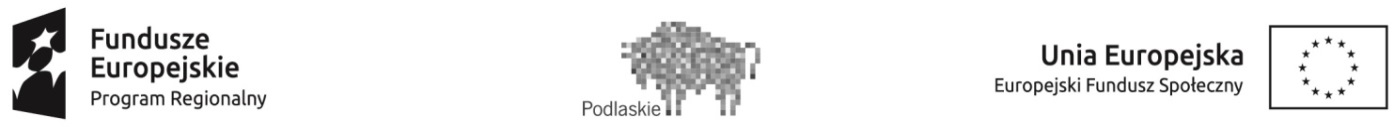 DEKLARACJA POUFNOŚCI Niniejszym oświadczam, że zobowiązuję się do: wypełniania moich obowiązków w sposób rzetelny i sprawiedliwy, zgodnie z posiadaną wiedzą;niezatrzymywania kopii jakichkolwiek pisemnych lub elektronicznych informacji;zachowania w tajemnicy wszystkich informacji i dokumentów ujawnionych mi lub wytworzonych przeze mnie lub przygotowanych przeze mnie w trakcie lub jako rezultat oceny i zgadzam się, że informacje te powinny być użyte tylko dla celów oceny i nie mogą zostać ujawnione przeze mnie stronom trzecim........................................................, dnia .............................. r.(miejscowość)............................................................(podpis)OŚWIADCZENIE PRACOWNIKA IP O BEZSTRONNOŚCIOświadczam, że nie zachodzi żadna z okoliczności, o których mowa w art. 24 § 1 i 2 ustawy z dnia 
14 czerwca 1960 r. - Kodeks postępowania administracyjnego (Dz. U. z 2023 r. poz. 775 z późn. zm.), powodujących wyłączenie mnie z udziału w wyborze projektów tj., że:nie jestem i w okresie roku poprzedzającego dzień złożenia oświadczenia nie byłem  wnioskodawcą ani nie pozostaję  i w okresie roku poprzedzającego dzień złożenia oświadczenia nie pozostawałem z wnioskodawcą w takim stosunku prawnym lub faktycznym, że wynik oceny może mieć wpływ na moje prawa i obowiązki;nie pozostaję w związku małżeńskim, w stosunku pokrewieństwa lub powinowactwa do drugiego stopnia z wnioskodawcą lub członkami organów zarządzających lub organów nadzorczych wnioskodawcy;nie jestem związany/-a z wnioskodawcą z tytułu przysposobienia, kurateli lub opieki;nie jestem i w okresie roku poprzedzającego dzień złożenia oświadczenia nie byłem  przedstawicielem wnioskodawcy ani nie pozostaję w związku małżeńskim, w stosunku pokrewieństwa lub powinowactwa do drugiego stopnia z przedstawicielem wnioskodawcy, ani nie jestem związany/-a z przedstawicielem wnioskodawcy z tytułu przysposobienia, kurateli lub opieki;nie pozostaję i w okresie roku poprzedzającego dzień złożenia oświadczenia nie byłem 
z wnioskodawcą w stosunku podrzędności służbowej.Jestem świadomy/-a, że przesłanki wymienione w lit. b-d powyżej dotyczą także sytuacji, gdy ustało małżeństwo, kuratela, przysposobienie lub opieka.Oświadczam, iż według mojej wiedzy w stosunku do ww. Wnioskodawcy nie zachodził i nie zachodzi konflikt interesu, o którym mowa w art. 61 rozporządzenia Parlamentu Europejskiego i Rady (UE, EURATOM) nr 2018/1046  z dnia 18 lipca 2018 r. w sprawie zasad finansowych mających zastosowanie do budżetu ogólnego Unii, zmieniające rozporządzenia (UE) nr 1296/2013, (UE) nr 1301/2013, (UE) nr 1303/2013, (UE) nr 1304/2013, (UE) nr 1309/2013, (UE) nr 1316/2013, (UE) nr 223/2014 i (UE) nr 283/2014 oraz decyzję nr 541/2014/UE, a także uchylające rozporządzenie (UE, Euratom) nr 966/2012.W przypadku powzięcia informacji o istnieniu jakiejkolwiek okoliczności mogącej budzić uzasadnione wątpliwości, co do mojej bezstronności w odniesieniu do przekazanego mi do oceny wniosku o dofinansowanie, zobowiązuję się do niezwłocznego jej zgłoszenia na piśmie instytucji, w której dokonywana jest ocena wniosku........................................................, dnia .............................. r.(miejscowość)............................................................(podpis)Czy wniosek o dofinansowanie projektu spełnia warunki formalne?Czy wniosek o dofinansowanie projektu spełnia warunki formalne? TAK NIE – SKIEROWAĆ WNIOSEK DO WERYFIKACJI SPEŁNIENIA WARUNKÓW FORMALNYCH  UZASADNIENIE (należy uzupełnić, jeśli powyżej wskazano, że wniosek o dofinansowanie projektu należy skierować do ponownej weryfikacji spełnienia warunków formalnych):UZASADNIENIE (należy uzupełnić, jeśli powyżej wskazano, że wniosek o dofinansowanie projektu należy skierować do ponownej weryfikacji spełnienia warunków formalnych):AKRYTERIA FORMALNE (każdorazowo zaznaczyć właściwe znakiem „X”)KRYTERIA FORMALNE (każdorazowo zaznaczyć właściwe znakiem „X”)1.Treść kryterium*Treść kryterium*1. TAK** NIE – SKIEROWAĆ WNIOSEK DO POPRAWY LUB UZUPEŁNIENIA**UZASADNIENIE (należy uzupełnić, jeśli powyżej wskazano, że wniosek o dofinansowanie projektu należy skierować do poprawy lub uzupełnienia):UZASADNIENIE (należy uzupełnić, jeśli powyżej wskazano, że wniosek o dofinansowanie projektu należy skierować do poprawy lub uzupełnienia):UZASADNIENIE (należy uzupełnić, jeśli powyżej wskazano, że wniosek o dofinansowanie projektu należy skierować do poprawy lub uzupełnienia):n.Treść kryterium*Treść kryterium*n. TAK** NIE – SKIEROWAĆ WNIOSEK DO POPRAWY LUB UZUPEŁNIENIA**UZASADNIENIE (należy uzupełnić, jeśli powyżej wskazano, że wniosek o dofinansowanie projektu należy skierować do poprawy lub uzupełnienia):UZASADNIENIE (należy uzupełnić, jeśli powyżej wskazano, że wniosek o dofinansowanie projektu należy skierować do poprawy lub uzupełnienia):UZASADNIENIE (należy uzupełnić, jeśli powyżej wskazano, że wniosek o dofinansowanie projektu należy skierować do poprawy lub uzupełnienia):	B1.KRYTERIA DOPUSZCZAJĄCE OGÓLNE (każdorazowo zaznaczyć właściwe znakiem „X”)KRYTERIA DOPUSZCZAJĄCE OGÓLNE (każdorazowo zaznaczyć właściwe znakiem „X”)1.Treść kryterium*Treść kryterium*1. TAK** NIE – SKIEROWAĆ WNIOSEK DO POPRAWY LUB UZUPEŁNIENIA**1.UZASADNIENIE (należy uzupełnić, jeśli powyżej wskazano, że wniosek o dofinansowanie projektu należy skierować do poprawy lub uzupełnienia):UZASADNIENIE (należy uzupełnić, jeśli powyżej wskazano, że wniosek o dofinansowanie projektu należy skierować do poprawy lub uzupełnienia):2.Treść kryterium*Treść kryterium*2. TAK** NIE – SKIEROWAĆ WNIOSEK DO POPRAWY LUB UZUPEŁNIENIA**UZASADNIENIE (należy uzupełnić, jeśli powyżej wskazano, że wniosek o dofinansowanie projektu należy skierować do poprawy lub uzupełnienia):UZASADNIENIE (należy uzupełnić, jeśli powyżej wskazano, że wniosek o dofinansowanie projektu należy skierować do poprawy lub uzupełnienia):UZASADNIENIE (należy uzupełnić, jeśli powyżej wskazano, że wniosek o dofinansowanie projektu należy skierować do poprawy lub uzupełnienia):n.Treść kryterium*Treść kryterium*n. TAK** NIE – SKIEROWAĆ WNIOSEK DO POPRAWY LUB UZUPEŁNIENIA**UZASADNIENIE (należy uzupełnić, jeśli powyżej wskazano, że wniosek o dofinansowanie projektu należy skierować do poprawy lub uzupełnienia):UZASADNIENIE (należy uzupełnić, jeśli powyżej wskazano, że wniosek o dofinansowanie projektu należy skierować do poprawy lub uzupełnienia):UZASADNIENIE (należy uzupełnić, jeśli powyżej wskazano, że wniosek o dofinansowanie projektu należy skierować do poprawy lub uzupełnienia):B.2KRYTERIA DOPUSZCZAJĄCE SZCZEGÓLNE (każdorazowo zaznaczyć właściwe znakiem „X”)KRYTERIA DOPUSZCZAJĄCE SZCZEGÓLNE (każdorazowo zaznaczyć właściwe znakiem „X”)KRYTERIA DOPUSZCZAJĄCE SZCZEGÓLNE (każdorazowo zaznaczyć właściwe znakiem „X”)KRYTERIA DOPUSZCZAJĄCE SZCZEGÓLNE (każdorazowo zaznaczyć właściwe znakiem „X”)1.Treść kryterium*Treść kryterium*Treść kryterium*Treść kryterium*1. TAK** NIE – SKIEROWAĆ WNIOSEK DO POPRAWY LUB UZUPEŁNIENIA** NIE DOTYCZY**UZASADNIENIE (należy uzupełnić, jeśli powyżej wskazano, że wniosek o dofinansowanie projektu należy skierować do poprawy lub uzupełnienia):UZASADNIENIE (należy uzupełnić, jeśli powyżej wskazano, że wniosek o dofinansowanie projektu należy skierować do poprawy lub uzupełnienia):UZASADNIENIE (należy uzupełnić, jeśli powyżej wskazano, że wniosek o dofinansowanie projektu należy skierować do poprawy lub uzupełnienia):UZASADNIENIE (należy uzupełnić, jeśli powyżej wskazano, że wniosek o dofinansowanie projektu należy skierować do poprawy lub uzupełnienia):UZASADNIENIE (należy uzupełnić, jeśli powyżej wskazano, że wniosek o dofinansowanie projektu należy skierować do poprawy lub uzupełnienia):2.Treść kryterium*Treść kryterium*Treść kryterium*Treść kryterium*2. TAK** NIE – SKIEROWAĆ WNIOSEK DO POPRAWY LUB UZUPEŁNIENIA** NIE – SKIEROWAĆ WNIOSEK DO POPRAWY LUB UZUPEŁNIENIA** NIE DOTYCZY**UZASADNIENIE (należy uzupełnić, jeśli powyżej wskazano, że wniosek o dofinansowanie projektu należy skierować do poprawy lub uzupełnienia):UZASADNIENIE (należy uzupełnić, jeśli powyżej wskazano, że wniosek o dofinansowanie projektu należy skierować do poprawy lub uzupełnienia):UZASADNIENIE (należy uzupełnić, jeśli powyżej wskazano, że wniosek o dofinansowanie projektu należy skierować do poprawy lub uzupełnienia):UZASADNIENIE (należy uzupełnić, jeśli powyżej wskazano, że wniosek o dofinansowanie projektu należy skierować do poprawy lub uzupełnienia):UZASADNIENIE (należy uzupełnić, jeśli powyżej wskazano, że wniosek o dofinansowanie projektu należy skierować do poprawy lub uzupełnienia):n.Treść kryterium*Treść kryterium*Treść kryterium*Treść kryterium*n. TAK** NIE – SKIEROWAĆ WNIOSEK DO POPRAWY LUB UZUPEŁNIENIA** NIE – SKIEROWAĆ WNIOSEK DO POPRAWY LUB UZUPEŁNIENIA** NIE DOTYCZY**UZASADNIENIE (należy uzupełnić, jeśli powyżej wskazano, że wniosek o dofinansowanie projektu należy skierować do poprawy lub uzupełnienia):UZASADNIENIE (należy uzupełnić, jeśli powyżej wskazano, że wniosek o dofinansowanie projektu należy skierować do poprawy lub uzupełnienia):UZASADNIENIE (należy uzupełnić, jeśli powyżej wskazano, że wniosek o dofinansowanie projektu należy skierować do poprawy lub uzupełnienia):UZASADNIENIE (należy uzupełnić, jeśli powyżej wskazano, że wniosek o dofinansowanie projektu należy skierować do poprawy lub uzupełnienia):UZASADNIENIE (należy uzupełnić, jeśli powyżej wskazano, że wniosek o dofinansowanie projektu należy skierować do poprawy lub uzupełnienia):CKRYTERIA MERYTORYCZNE (każdorazowo zaznaczyć właściwe znakiem „X”)KRYTERIA MERYTORYCZNE (każdorazowo zaznaczyć właściwe znakiem „X”)KRYTERIA MERYTORYCZNE (każdorazowo zaznaczyć właściwe znakiem „X”)1.Treść kryterium*Treść kryterium*Treść kryterium*1. TAK** NIE – SKIEROWAĆ WNIOSEK DO POPRAWY LUB UZUPEŁNIENIA** NIE DOTYCZY**UZASADNIENIE (należy uzupełnić, jeśli powyżej wskazano „TAK” lub „,NIE – SKIEROWAĆ WNIOSEK DO POPRAWY LUB UZUPEŁNIENIA”):UZASADNIENIE (należy uzupełnić, jeśli powyżej wskazano „TAK” lub „,NIE – SKIEROWAĆ WNIOSEK DO POPRAWY LUB UZUPEŁNIENIA”):UZASADNIENIE (należy uzupełnić, jeśli powyżej wskazano „TAK” lub „,NIE – SKIEROWAĆ WNIOSEK DO POPRAWY LUB UZUPEŁNIENIA”):UZASADNIENIE (należy uzupełnić, jeśli powyżej wskazano „TAK” lub „,NIE – SKIEROWAĆ WNIOSEK DO POPRAWY LUB UZUPEŁNIENIA”):2.Treść kryterium*Treść kryterium*Treść kryterium*2. TAK** NIE – SKIEROWAĆ WNIOSEK DO POPRAWY LUB UZUPEŁNIENIA** NIE DOTYCZY**UZASADNIENIE (należy uzupełnić, jeśli powyżej wskazano „TAK” lub „,NIE – SKIEROWAĆ WNIOSEK DO POPRAWY LUB UZUPEŁNIENIA”):UZASADNIENIE (należy uzupełnić, jeśli powyżej wskazano „TAK” lub „,NIE – SKIEROWAĆ WNIOSEK DO POPRAWY LUB UZUPEŁNIENIA”):UZASADNIENIE (należy uzupełnić, jeśli powyżej wskazano „TAK” lub „,NIE – SKIEROWAĆ WNIOSEK DO POPRAWY LUB UZUPEŁNIENIA”):UZASADNIENIE (należy uzupełnić, jeśli powyżej wskazano „TAK” lub „,NIE – SKIEROWAĆ WNIOSEK DO POPRAWY LUB UZUPEŁNIENIA”):n.Treść kryterium*Treść kryterium*Treść kryterium* TAK** NIE – SKIEROWAĆ WNIOSEK DO POPRAWY LUB UZUPEŁNIENIA** NIE DOTYCZY** UZASADNIENIE (należy uzupełnić, jeśli powyżej wskazano „TAK” lub „,NIE – SKIEROWAĆ WNIOSEK DO POPRAWY LUB UZUPEŁNIENIA”):UZASADNIENIE (należy uzupełnić, jeśli powyżej wskazano „TAK” lub „,NIE – SKIEROWAĆ WNIOSEK DO POPRAWY LUB UZUPEŁNIENIA”):UZASADNIENIE (należy uzupełnić, jeśli powyżej wskazano „TAK” lub „,NIE – SKIEROWAĆ WNIOSEK DO POPRAWY LUB UZUPEŁNIENIA”):UZASADNIENIE (należy uzupełnić, jeśli powyżej wskazano „TAK” lub „,NIE – SKIEROWAĆ WNIOSEK DO POPRAWY LUB UZUPEŁNIENIA”):DCzy projekt spełnia wszystkie kryteria formalne, kryteria dopuszczające ogólne, kryteria dopuszczające szczególne i kryteria merytoryczne, i tym samym może zostać przyjęty do realizacji?Czy projekt spełnia wszystkie kryteria formalne, kryteria dopuszczające ogólne, kryteria dopuszczające szczególne i kryteria merytoryczne, i tym samym może zostać przyjęty do realizacji? TAK  TAK  NIE – SKIEROWAĆ WNIOSEK DO POPRAWY LUB UZUPEŁNIENIAUZASADNIENIE (należy uzupełnić, jeśli powyżej wskazano „TAK” lub „,NIE – SKIEROWAĆ WNIOSEK DO POPRAWY LUB UZUPEŁNIENIA”):UZASADNIENIE (należy uzupełnić, jeśli powyżej wskazano „TAK” lub „,NIE – SKIEROWAĆ WNIOSEK DO POPRAWY LUB UZUPEŁNIENIA”):UZASADNIENIE (należy uzupełnić, jeśli powyżej wskazano „TAK” lub „,NIE – SKIEROWAĆ WNIOSEK DO POPRAWY LUB UZUPEŁNIENIA”):Data i podpis osoby oceniającej:Data i podpis osoby oceniającej:Data i podpis osoby oceniającej:Zatwierdzone przez:Zatwierdzone przez:Zatwierdzone przez:Data i podpis przełożonego osoby oceniającej:Data i podpis przełożonego osoby oceniającej:Data i podpis przełożonego osoby oceniającej:OŚWIADCZENIE EKSPERTA O BEZSTRONNOŚCIOświadczam, że nie zachodzi żadna z okoliczności, o których mowa w art. 24 § 1 i 2 ustawy z dnia 
14 czerwca 1960 r. - Kodeks postępowania administracyjnego (Dz. U. z 2023 r. poz. 775 z późn. zm.), powodujących wyłączenie mnie z udziału w wyborze projektów tj., że:nie jestem i w okresie roku poprzedzającego dzień złożenia oświadczenia nie byłem  wnioskodawcą ani nie pozostaję  i w okresie roku poprzedzającego dzień złożenia oświadczenia nie pozostawałem z wnioskodawcą w takim stosunku prawnym lub faktycznym, że wynik oceny może mieć wpływ na moje prawa i obowiązki;nie pozostaję w związku małżeńskim, w stosunku pokrewieństwa lub powinowactwa do drugiego stopnia z wnioskodawcą lub członkami organów zarządzających lub organów nadzorczych wnioskodawcy;nie jestem związany/-a z wnioskodawcą z tytułu przysposobienia, kurateli lub opieki;nie jestem i w okresie roku poprzedzającego dzień złożenia oświadczenia nie byłem  przedstawicielem wnioskodawcy ani nie pozostaję w związku małżeńskim, w stosunku pokrewieństwa lub powinowactwa do drugiego stopnia z przedstawicielem wnioskodawcy, ani nie jestem związany/-a z przedstawicielem wnioskodawcy z tytułu przysposobienia, kurateli lub opieki;nie pozostaję i w okresie roku poprzedzającego dzień złożenia oświadczenia nie byłem 
z wnioskodawcą w stosunku podrzędności służbowej.Jestem świadomy/-a, że przesłanki wymienione w lit. b-d powyżej dotyczą także sytuacji, gdy ustało małżeństwo, kuratela, przysposobienie lub opieka.Oświadczam, iż według mojej wiedzy w stosunku do ww. Wnioskodawcy nie zachodził i nie zachodzi konflikt interesu, o którym mowa w art. 61 rozporządzenia Parlamentu Europejskiego i Rady (UE, EURATOM) nr 2018/1046  z dnia 18 lipca 2018 r. w sprawie zasad finansowych mających zastosowanie do budżetu ogólnego Unii, zmieniające rozporządzenia (UE) nr 1296/2013, (UE) nr 1301/2013, (UE) nr 1303/2013, (UE) nr 1304/2013, (UE) nr 1309/2013, (UE) nr 1316/2013, (UE) nr 223/2014 i (UE) nr 283/2014 oraz decyzję nr 541/2014/UE, a także uchylające rozporządzenie (UE, Euratom) nr 966/2012.W przypadku powzięcia informacji o istnieniu jakiejkolwiek okoliczności mogącej budzić uzasadnione wątpliwości, co do mojej bezstronności w odniesieniu do przekazanego mi do oceny wniosku o dofinansowanie, zobowiązuję się do niezwłocznego jej zgłoszenia na piśmie instytucji, w której dokonywana jest ocena wniosku........................................................, dnia .............................. r.(miejscowość)............................................................(podpis)Czy wniosek o dofinansowanie projektu spełnia warunki formalne?Czy wniosek o dofinansowanie projektu spełnia warunki formalne? TAK NIE – SKIEROWAĆ WNIOSEK DO WERYFIKACJI SPEŁNIENIA WARUNKÓW FORMALNYCH  UZASADNIENIE (należy uzupełnić, jeśli powyżej wskazano, że wniosek o dofinansowanie projektu należy skierować do ponownej weryfikacji spełnienia warunków formalnych):UZASADNIENIE (należy uzupełnić, jeśli powyżej wskazano, że wniosek o dofinansowanie projektu należy skierować do ponownej weryfikacji spełnienia warunków formalnych):AKRYTERIA FORMALNE (każdorazowo zaznaczyć właściwe znakiem „X”)KRYTERIA FORMALNE (każdorazowo zaznaczyć właściwe znakiem „X”)1.Treść kryterium*Treść kryterium*1. TAK** NIE – SKIEROWAĆ WNIOSEK DO POPRAWY LUB UZUPEŁNIENIA**UZASADNIENIE (należy uzupełnić, jeśli powyżej wskazano, że wniosek o dofinansowanie projektu należy skierować do poprawy lub uzupełnienia):UZASADNIENIE (należy uzupełnić, jeśli powyżej wskazano, że wniosek o dofinansowanie projektu należy skierować do poprawy lub uzupełnienia):UZASADNIENIE (należy uzupełnić, jeśli powyżej wskazano, że wniosek o dofinansowanie projektu należy skierować do poprawy lub uzupełnienia):n.Treść kryterium*Treść kryterium*n. TAK** NIE – SKIEROWAĆ WNIOSEK DO POPRAWY LUB UZUPEŁNIENIA**UZASADNIENIE (należy uzupełnić, jeśli powyżej wskazano, że wniosek o dofinansowanie projektu należy skierować do poprawy lub uzupełnienia):UZASADNIENIE (należy uzupełnić, jeśli powyżej wskazano, że wniosek o dofinansowanie projektu należy skierować do poprawy lub uzupełnienia):UZASADNIENIE (należy uzupełnić, jeśli powyżej wskazano, że wniosek o dofinansowanie projektu należy skierować do poprawy lub uzupełnienia):B1.KRYTERIA DOPUSZCZAJĄCE OGÓLNE (każdorazowo zaznaczyć właściwe znakiem „X”)KRYTERIA DOPUSZCZAJĄCE OGÓLNE (każdorazowo zaznaczyć właściwe znakiem „X”)1.Treść kryterium*Treść kryterium*1. TAK** NIE – SKIEROWAĆ WNIOSEK DO POPRAWY LUB UZUPEŁNIENIA**UZASADNIENIE (należy uzupełnić, jeśli powyżej wskazano, że wniosek o dofinansowanie projektu należy skierować do poprawy lub uzupełnienia):UZASADNIENIE (należy uzupełnić, jeśli powyżej wskazano, że wniosek o dofinansowanie projektu należy skierować do poprawy lub uzupełnienia):UZASADNIENIE (należy uzupełnić, jeśli powyżej wskazano, że wniosek o dofinansowanie projektu należy skierować do poprawy lub uzupełnienia):n.Treść kryterium*Treść kryterium*n. TAK** NIE – SKIEROWAĆ WNIOSEK DO POPRAWY LUB UZUPEŁNIENIA**UZASADNIENIE (należy uzupełnić, jeśli powyżej wskazano, że wniosek o dofinansowanie projektu należy skierować do poprawy lub uzupełnienia):UZASADNIENIE (należy uzupełnić, jeśli powyżej wskazano, że wniosek o dofinansowanie projektu należy skierować do poprawy lub uzupełnienia):UZASADNIENIE (należy uzupełnić, jeśli powyżej wskazano, że wniosek o dofinansowanie projektu należy skierować do poprawy lub uzupełnienia):B.2KRYTERIA DOPUSZCZAJĄCE SZCZEGÓLNE (każdorazowo zaznaczyć właściwe znakiem „X”)KRYTERIA DOPUSZCZAJĄCE SZCZEGÓLNE (każdorazowo zaznaczyć właściwe znakiem „X”)KRYTERIA DOPUSZCZAJĄCE SZCZEGÓLNE (każdorazowo zaznaczyć właściwe znakiem „X”)1.Treść kryterium*Treść kryterium*Treść kryterium*1. TAK** NIE – SKIEROWAĆ WNIOSEK DO POPRAWY LUB UZUPEŁNIENIA** NIE DOTYCZY NIE DOTYCZYUZASADNIENIE (należy uzupełnić, jeśli powyżej wskazano, że wniosek o dofinansowanie projektu należy skierować do poprawy lub uzupełnienia):UZASADNIENIE (należy uzupełnić, jeśli powyżej wskazano, że wniosek o dofinansowanie projektu należy skierować do poprawy lub uzupełnienia):UZASADNIENIE (należy uzupełnić, jeśli powyżej wskazano, że wniosek o dofinansowanie projektu należy skierować do poprawy lub uzupełnienia):UZASADNIENIE (należy uzupełnić, jeśli powyżej wskazano, że wniosek o dofinansowanie projektu należy skierować do poprawy lub uzupełnienia):n.Treść kryterium*Treść kryterium*Treść kryterium*n. TAK** NIE – SKIEROWAĆ WNIOSEK DO POPRAWY LUB UZUPEŁNIENIA** NIE DOTYCZY**UZASADNIENIE (należy uzupełnić, jeśli powyżej wskazano, że wniosek o dofinansowanie projektu należy skierować do poprawy lub uzupełnienia):UZASADNIENIE (należy uzupełnić, jeśli powyżej wskazano, że wniosek o dofinansowanie projektu należy skierować do poprawy lub uzupełnienia):UZASADNIENIE (należy uzupełnić, jeśli powyżej wskazano, że wniosek o dofinansowanie projektu należy skierować do poprawy lub uzupełnienia):UZASADNIENIE (należy uzupełnić, jeśli powyżej wskazano, że wniosek o dofinansowanie projektu należy skierować do poprawy lub uzupełnienia):CKRYTERIA MERYTORYCZNE (każdorazowo zaznaczyć właściwe znakiem „X”)KRYTERIA MERYTORYCZNE (każdorazowo zaznaczyć właściwe znakiem „X”)KRYTERIA MERYTORYCZNE (każdorazowo zaznaczyć właściwe znakiem „X”)KRYTERIA MERYTORYCZNE (każdorazowo zaznaczyć właściwe znakiem „X”)1.Treść kryterium*Treść kryterium*Treść kryterium*Treść kryterium*1. TAK** NIE – SKIEROWAĆ WNIOSEK DO POPRAWY LUB UZUPEŁNIENIA** NIE – SKIEROWAĆ WNIOSEK DO POPRAWY LUB UZUPEŁNIENIA** NIE – SKIEROWAĆ WNIOSEK DO POPRAWY LUB UZUPEŁNIENIA**UZASADNIENIE (należy uzupełnić, jeśli powyżej wskazano „TAK” lub „,NIE – SKIEROWAĆ WNIOSEK DO POPRAWY LUB UZUPEŁNIENIA”):UZASADNIENIE (należy uzupełnić, jeśli powyżej wskazano „TAK” lub „,NIE – SKIEROWAĆ WNIOSEK DO POPRAWY LUB UZUPEŁNIENIA”):UZASADNIENIE (należy uzupełnić, jeśli powyżej wskazano „TAK” lub „,NIE – SKIEROWAĆ WNIOSEK DO POPRAWY LUB UZUPEŁNIENIA”):UZASADNIENIE (należy uzupełnić, jeśli powyżej wskazano „TAK” lub „,NIE – SKIEROWAĆ WNIOSEK DO POPRAWY LUB UZUPEŁNIENIA”):UZASADNIENIE (należy uzupełnić, jeśli powyżej wskazano „TAK” lub „,NIE – SKIEROWAĆ WNIOSEK DO POPRAWY LUB UZUPEŁNIENIA”):n.Treść kryterium*Treść kryterium*Treść kryterium*Treść kryterium*n. TAK** NIE – SKIEROWAĆ WNIOSEK DO POPRAWY LUB UZUPEŁNIENIA** NIE – SKIEROWAĆ WNIOSEK DO POPRAWY LUB UZUPEŁNIENIA** NIE – SKIEROWAĆ WNIOSEK DO POPRAWY LUB UZUPEŁNIENIA**UZASADNIENIE (należy uzupełnić, jeśli powyżej wskazano „TAK” lub „,NIE – SKIEROWAĆ WNIOSEK DO POPRAWY LUB UZUPEŁNIENIA”):UZASADNIENIE (należy uzupełnić, jeśli powyżej wskazano „TAK” lub „,NIE – SKIEROWAĆ WNIOSEK DO POPRAWY LUB UZUPEŁNIENIA”):UZASADNIENIE (należy uzupełnić, jeśli powyżej wskazano „TAK” lub „,NIE – SKIEROWAĆ WNIOSEK DO POPRAWY LUB UZUPEŁNIENIA”):UZASADNIENIE (należy uzupełnić, jeśli powyżej wskazano „TAK” lub „,NIE – SKIEROWAĆ WNIOSEK DO POPRAWY LUB UZUPEŁNIENIA”):UZASADNIENIE (należy uzupełnić, jeśli powyżej wskazano „TAK” lub „,NIE – SKIEROWAĆ WNIOSEK DO POPRAWY LUB UZUPEŁNIENIA”):DCzy projekt spełnia wszystkie kryteria formalne, kryteria dopuszczające ogólne, kryteria dopuszczające szczególne i kryteria merytoryczne, i tym samym może zostać przyjęty do realizacji?Czy projekt spełnia wszystkie kryteria formalne, kryteria dopuszczające ogólne, kryteria dopuszczające szczególne i kryteria merytoryczne, i tym samym może zostać przyjęty do realizacji?Czy projekt spełnia wszystkie kryteria formalne, kryteria dopuszczające ogólne, kryteria dopuszczające szczególne i kryteria merytoryczne, i tym samym może zostać przyjęty do realizacji? TAK  TAK  TAK  NIE – SKIEROWAĆ WNIOSEK DO POPRAWY LUB UZUPEŁNIENIAUZASADNIENIE (należy uzupełnić, jeśli powyżej wskazano „TAK” lub „,NIE – SKIEROWAĆ WNIOSEK DO POPRAWY LUB UZUPEŁNIENIA”):UZASADNIENIE (należy uzupełnić, jeśli powyżej wskazano „TAK” lub „,NIE – SKIEROWAĆ WNIOSEK DO POPRAWY LUB UZUPEŁNIENIA”):UZASADNIENIE (należy uzupełnić, jeśli powyżej wskazano „TAK” lub „,NIE – SKIEROWAĆ WNIOSEK DO POPRAWY LUB UZUPEŁNIENIA”):UZASADNIENIE (należy uzupełnić, jeśli powyżej wskazano „TAK” lub „,NIE – SKIEROWAĆ WNIOSEK DO POPRAWY LUB UZUPEŁNIENIA”):Data i podpis osoby oceniającej:Data i podpis osoby oceniającej:Data i podpis osoby oceniającej:Data i podpis osoby oceniającej:Lista kontrolna do weryfikacji wniosku o płatnośćLista kontrolna do weryfikacji wniosku o płatnośćLista kontrolna do weryfikacji wniosku o płatnośćLista kontrolna do weryfikacji wniosku o płatnośćNumer wniosku o płatnośćNumer wniosku o płatnośćWniosek o płatność za okres od… do…Wniosek o płatność za okres od… do…Nazwa projektuNazwa projektuNazwa Beneficjenta Nazwa Beneficjenta Data otrzymania wnioskuData otrzymania wnioskuLp.WyszczególnienieTAK/NIE/ nie dotyczyUwagi1.Czy wniosek został złożony za pośrednictwem SL 2014?2.Czy wniosek został złożony w terminie?3.Czy wypełnione są wszystkie wymagane pola we wniosku?4.Czy wniosek o płatność jest sporządzony poprawnie pod względem rachunkowym?5.Czy do wniosku o płatność zostały dołączone wszystkie wymagane załączniki?6.Czy do wniosku o płatność zostały dołączone wszystkie wymagane dodatkowe załączniki w związku 
z prowadzoną weryfikacja wniosku o płatność / pogłębioną analizą
(jeśli tak, należy wskazać ich listę)?Postęp rzeczowy realizacji projektuPostęp rzeczowy realizacji projektuPostęp rzeczowy realizacji projektuPostęp rzeczowy realizacji projektu7.Czy we wniosku zamieszczono szczegółową informację na temat stanu realizacji poszczególnych zadań 
w projekcie w danym okresie rozliczeniowym?8.Czy przekazane dane są zgodne z Wytycznymi w zakresie monitorowania postępu rzeczowego realizacji programów operacyjnych?9.Czy stan realizacji poszczególnych zadań w ramach postępu rzeczowego jest zgodny z harmonogramem realizacji projektu (jeśli nie – proszę o analizę opóźnień)?10.Czy wsparcie merytoryczne zaplanowane w projekcie jest realizowane zgodnie z założeniami wskazanymi we wniosku o dofinansowanie? 11.Czy dane dotyczące uczestników objętych wsparciem zostały wykazane/ wypełnione poprawnie?12.Czy w przypadku rozliczania w projekcie wydatków w oparciu o stawki jednostkowe lub kwoty ryczałtowe opis postępu rzeczowego realizacji projektu wskazuje stopień/etap realizacji działań/zadań/usług oraz pozwala – na etapie weryfikacji wniosku o płatność – uznać te wydatki za kwalifikowalne?13. Czy właściwie opisano działania z zakresu równości szans i dostępności projektu dla osób z niepełnosprawnościami określone we wniosku o dofinansowanie?14.Czy działania z zakresu równości szans kobiet i mężczyzn realizowane są w projekcie zgodnie z wnioskiem o dofinansowanie?15.Czy istnieje ryzyko nieosiągnięcia wskaźników produktu lub rezultatu – (jeśli tak to jakich)?16.Czy zamieszczono właściwą informację na temat planowanego przebiegu realizacji projektu do czasu złożenia kolejnego wniosku o płatność?17.Czy zamieszczono informację nt. problemów / trudności związanych z realizacją projektu?18.Czy - w przypadku stwierdzenia problemów, trudności związanych z realizacją projektu - beneficjent zakłada przyjęcie środków naprawczych?19.Czy środki naprawcze, o których mowa w pkt 18 są właściwe w ocenie instytucji weryfikującej wniosek o płatność?Postęp finansowy realizacji projektuPostęp finansowy realizacji projektuPostęp finansowy realizacji projektuPostęp finansowy realizacji projektu20.Czy wykazane kwoty są zgodne z dotychczas złożonymi i zatwierdzonymi wnioskami o płatność i otrzymaną wysokością transz?21.Czy wskazano wnioskowaną kwotę transzy zgodną z harmonogramem?22.Czy prawidłowo wskazano źródła sfinansowania wydatków?23.Czy kwota wydatków pośrednich jest rozliczona w oparciu o ustaloną stawkę ryczałtową?24.Czy we wniosku o płatność wykazano dochód?25.Czy we wniosku o płatność wykazano korekty (czy są one wykazane prawidłowo)?Ocena kwalifikowalności wydatkówOcena kwalifikowalności wydatkówOcena kwalifikowalności wydatkówOcena kwalifikowalności wydatków26.Czy rozliczane dokumenty dotyczą zadań zrealizowanych w okresie kwalifikowalności wydatków dla danego projektu i nie zostały wykazane we wcześniejszych wnioskach? 27.Czy beneficjent rozlicza we wniosku zamówienia o wartości równej lub wyższej niż próg określony w przepisach na podstawie art. 3 ust. 1 ustawy Prawo Zamówień Publicznych z dnia 11 września 2019 r. (dla postepowań sprzed wejścia w życie ww. ustawy – art. 11 ust. 8  ustawy Prawo zamówień publicznych z dnia 29 stycznia 2004r.) (jeśli tak – proszę wskazać, czy zostało udzielone zgodnie z przepisami)?28.Czy dokonano wyboru i zweryfikowano dokumentację źródłową na próbie w zakresie dokumentów finansowo-księgowych wraz z dowodami zapłaty (proszę o podanie numerów pozycji 
i opisanie wyniku weryfikacji dokumentów)? 29.Czy dokonano wyboru i zweryfikowano dokumentację źródłową na próbie w zakresie pozostałych dokumentów źródłowych (proszę o podanie numerów pozycji i opisanie wyniku weryfikacji dokumentów)? Stosowanie ustawy prawo zamówień publicznychStosowanie ustawy prawo zamówień publicznych29.1Czy beneficjent rozlicza we wniosku zamówienia o wartości wyższej niż próg określony w art. 2  ust. 1 pkt 1 ustawy Prawo Zamówień Publicznych z dnia 11 września 2019 r. (dla postepowań sprzed wejścia w życie ww. ustawy – art. 4 pkt 8 ustawy Prawo zamówień publicznych z dnia 29 stycznia 2004r.)?29.2Czy postepowanie o udzielenie zamówienia publicznego zostało przeprowadzone zgodnie z Pzp (w zakresie prawidłowego oszacowania wartości zamówienia, upublicznienia, SIWZ, oświadczeń dotyczących wyłączeń na podstawie art. 56 ustawy Prawo Zamówień Publicznych z dnia 11 września 2019 r. (dla postepowań sprzed wejścia w życie ww. ustawy –  art. 17 ustawy Prawo zamówień publicznych z dnia 29 stycznia 2004r.), protokołu, umowy z wykonawcą)?Stosowanie zasady konkurencyjnościwartość zamówienia przekracza wartość 50 tys. zł netto – w przypadku beneficjenta niebędącego zamawiającym w rozumieniu Pzppodmiot zobowiązany do stosowania Pzp, niemniej zamówienie poniżej kwoty określonej w art. 2 ust. 1 pkt 1 ustawy Prawo Zamówień Publicznych z dnia 11 września 2019 r. (dla postepowań sprzed wejścia w życie ww. ustawy –   art. 4 pkt 8 ustawy Prawo zamówień publicznych z dnia 29 stycznia 2004r.)Stosowanie zasady konkurencyjnościwartość zamówienia przekracza wartość 50 tys. zł netto – w przypadku beneficjenta niebędącego zamawiającym w rozumieniu Pzppodmiot zobowiązany do stosowania Pzp, niemniej zamówienie poniżej kwoty określonej w art. 2 ust. 1 pkt 1 ustawy Prawo Zamówień Publicznych z dnia 11 września 2019 r. (dla postepowań sprzed wejścia w życie ww. ustawy –   art. 4 pkt 8 ustawy Prawo zamówień publicznych z dnia 29 stycznia 2004r.)29.3Czy beneficjent dla wydatków rozliczanych we wniosku zobowiązany był do zastosowania zasady konkurencyjności?29.4Czy zamówienie zostało udzielone z zastosowaniem zasady konkurencyjności zgodnie z Wytycznymi w zakresie kwalifikowalności wydatków w ramach Europejskiego Funduszu Rozwoju Regionalnego, Europejskiego Funduszu Społecznego oraz Funduszu Spójności na lata 2014-2020?Stosowanie rozeznania rynkudotyczy zamówień o wartości od 20 tys. zł netto do 50 tys. zł netto włącznieStosowanie rozeznania rynkudotyczy zamówień o wartości od 20 tys. zł netto do 50 tys. zł netto włącznie29.5Czy beneficjent dla wydatków rozliczanych we wniosku zobowiązany był do zastosowania procedury rozeznania rynku?29,6Czy zamówienie zostało udzielone z zastosowaniem rozeznania rynku zgodnie z Wytycznymi w zakresie kwalifikowalności wydatków w ramach Europejskiego Funduszu Rozwoju Regionalnego, Europejskiego Funduszu Społecznego oraz Funduszu Spójności na lata 2014-2020?30.Czy zweryfikowano dane zawarte w SL2014 w module Baza personelu?31.Czy w przypadku rozliczania w projekcie wydatków w oparciu o kwoty ryczałtowe lub stawki jednostkowe zweryfikowano dowody postępu rzeczowego dotyczące okresu rozliczeniowego wskazanego we wniosku?32Czy zweryfikowane dokumenty są wystarczające do potwierdzenia, że poszczególne etapy zadań są realizowane zgodnie z wnioskiem i umową o dofinansowanie?33.Czy wszystkie wydatki wykazane w zestawieniu dokumentów potwierdzających poniesione wydatki / wydatki rozliczane ryczałtowo  są kwalifikowalne?33.1Czy wydatki w ramach cross-financingu zostały prawidłowo wykazane i są kwalifikowalne?33.2Czy wydatki w ramach zakupu środków trwałych zostały prawidłowo wykazane i są kwalifikowalne?33.3Czy zweryfikowane dokumenty dotyczące danych uczestników są poprawne i potwierdzają ich kwalifikowalność?33.4Czy zastosowano prawidłową stawkę ryczałtowych kosztów pośrednich i czy naliczono koszty pośrednie od właściwych kosztów bezpośrednich?33.5Czy w przypadku uznania za niekwalifikowalne kosztów bezpośrednich, w stosunku do których zostały naliczone koszty pośrednie, odpowiedniemu pomniejszeniu uległy koszty pośrednie rozliczane ryczałtem?34.Czy wykazany we wniosku podatek VAT jest zgodny z oświadczeniem złożonym do umowy o dofinansowanie projektu/ do końcowego wniosku o płatność (jeśli dotyczy)?35.Czy Beneficjent wraz z końcowym wnioskiem o płatność złożył zbiorczą informację o uzyskanych Oświadczeniach o kwalifikowalności podatku od towarów i usług oraz potwierdza jego kwalifikowalność (jeśli dotyczy)?Wyniki kontroli krzyżowej programuWyniki kontroli krzyżowej programuWyniki kontroli krzyżowej programuWyniki kontroli krzyżowej programu36.Czy projekt podlegał kontroli krzyżowej programu?37.Czy nie zachodzi podwójne finansowanie wydatków w ramach przedmiotowego projektu i projektu realizowanego w ramach RPOWP 2014-2020?Wyniki kontroli krzyżowej horyzontalnejWyniki kontroli krzyżowej horyzontalnejWyniki kontroli krzyżowej horyzontalnejWyniki kontroli krzyżowej horyzontalnej38.Czy Beneficjent realizuje projekty w programie operacyjnym PROW 2014-2020, PO RYBY 2014-2020, WOROW?39.Czy projekt podlegał kontroli krzyżowej horyzontalnej?40.Czy nie zachodzi podwójne finansowanie wydatków w ramach przedmiotowego projektu i projektu realizowanego w ramach PROW 2014-2020, PO RYBY 2014-2020, WOROW?Wyniki kontroli na miejscuWyniki kontroli na miejscuWyniki kontroli na miejscuWyniki kontroli na miejscu41.Czy projekt podlegał kontroli na miejscu (w trakcie lub na zakończenie)?42.Czy wyniki kontroli dotyczą wydatków wskazanych we wniosku o płatność?43.Czy rekomendacje z kontroli zostały uwzględnione we wniosku o płatność?Harmonogram płatnościHarmonogram płatnościHarmonogram płatnościHarmonogram płatności44.Czy beneficjent wnioskował o zmianę harmonogramu płatności (jeśli tak, to czy i kiedy harmonogram został zaakceptowany)?Uwagi:Uwagi:Uwagi:Uwagi:45.Czy osoby weryfikujące wniosek złożyły deklarację bezstronności dla projektu i pozostaje ona nadal aktualna?46.Czy przed przystąpieniem do weryfikacji przedmiotowego wniosku o płatność osoby weryfikujące wniosek zapoznały się z Rejestrem sygnałów ostrzegawczych i ta wiedza była przez nie wykorzystana podczas weryfikacji?WNIOSKI ZE SPRAWDZENIA LISTY KONTROLNEJWNIOSKI ZE SPRAWDZENIA LISTY KONTROLNEJWNIOSKI ZE SPRAWDZENIA LISTY KONTROLNEJWNIOSKI ZE SPRAWDZENIA LISTY KONTROLNEJL.p.WyszczególnienieTAK/NIE/ nie dotyczy  Uwagi1Czy wniosek wymaga dodatkowych wyjaśnień/korekt ze strony beneficjenta?2Czy wniosek w istniejącej formie może zostać zatwierdzony przez instytucję dokonującą weryfikacji?Pierwsza osoba weryfikująca wniosek (opiekun projektu): Pierwsza osoba weryfikująca wniosek (opiekun projektu):  Data:    Podpis:Druga osoba weryfikująca wniosek: Druga osoba weryfikująca wniosek:  Data:    Podpis:Zatwierdzam: Zatwierdzam:  Data:    Podpis:Załącznik nr 1.1 do listy kontrolnej do weryfikacji końcowego wniosku o płatność nr…..Załącznik nr 1.1 do listy kontrolnej do weryfikacji końcowego wniosku o płatność nr…..Załącznik nr 1.1 do listy kontrolnej do weryfikacji końcowego wniosku o płatność nr…..Załącznik nr 1.1 do listy kontrolnej do weryfikacji końcowego wniosku o płatność nr…..Weryfikacja danych niezbędnych do przeprowadzenia kontroli na dokumentach na zakończenie realizacji projektuWeryfikacja danych niezbędnych do przeprowadzenia kontroli na dokumentach na zakończenie realizacji projektuWeryfikacja danych niezbędnych do przeprowadzenia kontroli na dokumentach na zakończenie realizacji projektuWeryfikacja danych niezbędnych do przeprowadzenia kontroli na dokumentach na zakończenie realizacji projektuLp.WyszczególnienieTAK/NIE/nie dotyczyUwagi1.Czy instytucja posiada wszystkie dokumenty potwierdzające wybór projektu do dofinansowania (m.in. zgromadzone w systemie SL 2014)?2.Czy prawidłowo wprowadzono wszystkie dane dotyczące wyboru projektu do SL 2014, w tym czy są one zgodne z wersjami papierowymi dokumentów wymienionych w pkt. 1?Sporządził:Sporządził:Data:Podpis:Zaakceptował:Zaakceptował:Data:Podpis:3. Czy instytucja posiada wszystkie wnioski o dofinansowanie, umowy, aneksy do umów (ew. inne dokumenty potwierdzające zmiany we wniosku) oraz wnioski o płatność  złożone przez beneficjenta w ramach projektu?4.Czy instytucja posiada dokumenty potwierdzające weryfikację złożonych wniosków o płatność  (m.in. zgromadzone w systemie SL 2014)?5.Czy dokumentacja umożliwia weryfikację płatności dofinansowania na rzecz beneficjenta?6.Czy prawidłowo wprowadzono wszystkie dane dotyczące umowy o dofinansowanie, aneksów do umowy , wniosków o płatność  do SL 2014, w tym czy są one zgodne z wersjami papierowymi dokumentów wymienionych w pkt. 3 i 4?7. Czy dokumenty potwierdzające weryfikację złożonych przez Beneficjenta dokumentów zostały wypełnione zgodnie z obowiązującymi przepisami  i procedurami?Sporządził:Sporządził:Data:Podpis:Zaakceptował:Zaakceptował:Data:Podpis:Zatwierdził:Data:Podpis:Lista sprawdzająca do kontroli w miejscu realizacji projektu, w tym w siedzibie beneficjenta, w ramach RPOWP 2014-2020Lista sprawdzająca do kontroli w miejscu realizacji projektu, w tym w siedzibie beneficjenta, w ramach RPOWP 2014-2020Lista sprawdzająca do kontroli w miejscu realizacji projektu, w tym w siedzibie beneficjenta, w ramach RPOWP 2014-2020Lista sprawdzająca do kontroli w miejscu realizacji projektu, w tym w siedzibie beneficjenta, w ramach RPOWP 2014-2020Lista sprawdzająca do kontroli w miejscu realizacji projektu, w tym w siedzibie beneficjenta, w ramach RPOWP 2014-2020Lista sprawdzająca do kontroli w miejscu realizacji projektu, w tym w siedzibie beneficjenta, w ramach RPOWP 2014-2020Lista sprawdzająca do kontroli w miejscu realizacji projektu, w tym w siedzibie beneficjenta, w ramach RPOWP 2014-2020Lista sprawdzająca do kontroli w miejscu realizacji projektu, w tym w siedzibie beneficjenta, w ramach RPOWP 2014-2020Lista sprawdzająca do kontroli w miejscu realizacji projektu, w tym w siedzibie beneficjenta, w ramach RPOWP 2014-2020Nazwa jednostki kontrolowanej:Nazwa jednostki kontrolowanej:Tytuł projektu:Nr projektu:Tytuł projektu:Nr projektu:Tytuł projektu:Nr projektu:Tytuł projektu:Nr projektu:Tytuł projektu:Nr projektu:Tytuł projektu:Nr projektu:Tytuł projektu:Nr projektu:Termin kontroli:Uwagi:Termin kontroli:Uwagi:Skróty:RPOWP – Regionalny Program Operacyjny Województwa Podlaskiego 2014-2020WUP – Wojewódzki Urząd Pracy IP – Instytucja PośredniczącaIZ – Instytucja ZarządzającaEFS – Europejski Fundusz SpołecznyUE – Unia EuropejskaPUP – Powiatowy Urząd PracySZOOP - Szczegółowy Opis Osi Priorytetowych Regionalnego Programu Operacyjnego Województwa PodlaskiegoWytyczne kwalifikowalności - Wytyczne w zakresie kwalifikowalności wydatków w ramach Europejskiego Funduszu Rozwoju Regionalnego, Europejskiego Funduszu Społecznego oraz Funduszu Spójności na lata 2014-2020Wytyczne monitorowania - Wytyczne w zakresie monitorowania postępu rzeczowego realizacji programów operacyjnych na lata 2014-2020RODO - Rozporządzenie Parlamentu Europejskiego i Rady (UE) 2016/679 z dnia 27 kwietnia 2016 r. w sprawie ochrony osób fizycznych w związku z przetwarzaniem danych osobowych i w sprawie swobodnego przepływu takich danych oraz uchylenia dyrektywy 95/46/WE (ogólne rozporządzenie o ochronie danych)PZP – Prawo Zamówień PublicznychOWU - Ogólne warunki umów o dofinansowanie projektów ze środków EFS w ramach RPOWP na lata 2014-2020 stanowiących Załącznik nr 1 do umowy o dofinansowanie projektuSkróty:RPOWP – Regionalny Program Operacyjny Województwa Podlaskiego 2014-2020WUP – Wojewódzki Urząd Pracy IP – Instytucja PośredniczącaIZ – Instytucja ZarządzającaEFS – Europejski Fundusz SpołecznyUE – Unia EuropejskaPUP – Powiatowy Urząd PracySZOOP - Szczegółowy Opis Osi Priorytetowych Regionalnego Programu Operacyjnego Województwa PodlaskiegoWytyczne kwalifikowalności - Wytyczne w zakresie kwalifikowalności wydatków w ramach Europejskiego Funduszu Rozwoju Regionalnego, Europejskiego Funduszu Społecznego oraz Funduszu Spójności na lata 2014-2020Wytyczne monitorowania - Wytyczne w zakresie monitorowania postępu rzeczowego realizacji programów operacyjnych na lata 2014-2020RODO - Rozporządzenie Parlamentu Europejskiego i Rady (UE) 2016/679 z dnia 27 kwietnia 2016 r. w sprawie ochrony osób fizycznych w związku z przetwarzaniem danych osobowych i w sprawie swobodnego przepływu takich danych oraz uchylenia dyrektywy 95/46/WE (ogólne rozporządzenie o ochronie danych)PZP – Prawo Zamówień PublicznychOWU - Ogólne warunki umów o dofinansowanie projektów ze środków EFS w ramach RPOWP na lata 2014-2020 stanowiących Załącznik nr 1 do umowy o dofinansowanie projektuSkróty:RPOWP – Regionalny Program Operacyjny Województwa Podlaskiego 2014-2020WUP – Wojewódzki Urząd Pracy IP – Instytucja PośredniczącaIZ – Instytucja ZarządzającaEFS – Europejski Fundusz SpołecznyUE – Unia EuropejskaPUP – Powiatowy Urząd PracySZOOP - Szczegółowy Opis Osi Priorytetowych Regionalnego Programu Operacyjnego Województwa PodlaskiegoWytyczne kwalifikowalności - Wytyczne w zakresie kwalifikowalności wydatków w ramach Europejskiego Funduszu Rozwoju Regionalnego, Europejskiego Funduszu Społecznego oraz Funduszu Spójności na lata 2014-2020Wytyczne monitorowania - Wytyczne w zakresie monitorowania postępu rzeczowego realizacji programów operacyjnych na lata 2014-2020RODO - Rozporządzenie Parlamentu Europejskiego i Rady (UE) 2016/679 z dnia 27 kwietnia 2016 r. w sprawie ochrony osób fizycznych w związku z przetwarzaniem danych osobowych i w sprawie swobodnego przepływu takich danych oraz uchylenia dyrektywy 95/46/WE (ogólne rozporządzenie o ochronie danych)PZP – Prawo Zamówień PublicznychOWU - Ogólne warunki umów o dofinansowanie projektów ze środków EFS w ramach RPOWP na lata 2014-2020 stanowiących Załącznik nr 1 do umowy o dofinansowanie projektuSkróty:RPOWP – Regionalny Program Operacyjny Województwa Podlaskiego 2014-2020WUP – Wojewódzki Urząd Pracy IP – Instytucja PośredniczącaIZ – Instytucja ZarządzającaEFS – Europejski Fundusz SpołecznyUE – Unia EuropejskaPUP – Powiatowy Urząd PracySZOOP - Szczegółowy Opis Osi Priorytetowych Regionalnego Programu Operacyjnego Województwa PodlaskiegoWytyczne kwalifikowalności - Wytyczne w zakresie kwalifikowalności wydatków w ramach Europejskiego Funduszu Rozwoju Regionalnego, Europejskiego Funduszu Społecznego oraz Funduszu Spójności na lata 2014-2020Wytyczne monitorowania - Wytyczne w zakresie monitorowania postępu rzeczowego realizacji programów operacyjnych na lata 2014-2020RODO - Rozporządzenie Parlamentu Europejskiego i Rady (UE) 2016/679 z dnia 27 kwietnia 2016 r. w sprawie ochrony osób fizycznych w związku z przetwarzaniem danych osobowych i w sprawie swobodnego przepływu takich danych oraz uchylenia dyrektywy 95/46/WE (ogólne rozporządzenie o ochronie danych)PZP – Prawo Zamówień PublicznychOWU - Ogólne warunki umów o dofinansowanie projektów ze środków EFS w ramach RPOWP na lata 2014-2020 stanowiących Załącznik nr 1 do umowy o dofinansowanie projektuSkróty:RPOWP – Regionalny Program Operacyjny Województwa Podlaskiego 2014-2020WUP – Wojewódzki Urząd Pracy IP – Instytucja PośredniczącaIZ – Instytucja ZarządzającaEFS – Europejski Fundusz SpołecznyUE – Unia EuropejskaPUP – Powiatowy Urząd PracySZOOP - Szczegółowy Opis Osi Priorytetowych Regionalnego Programu Operacyjnego Województwa PodlaskiegoWytyczne kwalifikowalności - Wytyczne w zakresie kwalifikowalności wydatków w ramach Europejskiego Funduszu Rozwoju Regionalnego, Europejskiego Funduszu Społecznego oraz Funduszu Spójności na lata 2014-2020Wytyczne monitorowania - Wytyczne w zakresie monitorowania postępu rzeczowego realizacji programów operacyjnych na lata 2014-2020RODO - Rozporządzenie Parlamentu Europejskiego i Rady (UE) 2016/679 z dnia 27 kwietnia 2016 r. w sprawie ochrony osób fizycznych w związku z przetwarzaniem danych osobowych i w sprawie swobodnego przepływu takich danych oraz uchylenia dyrektywy 95/46/WE (ogólne rozporządzenie o ochronie danych)PZP – Prawo Zamówień PublicznychOWU - Ogólne warunki umów o dofinansowanie projektów ze środków EFS w ramach RPOWP na lata 2014-2020 stanowiących Załącznik nr 1 do umowy o dofinansowanie projektuSkróty:RPOWP – Regionalny Program Operacyjny Województwa Podlaskiego 2014-2020WUP – Wojewódzki Urząd Pracy IP – Instytucja PośredniczącaIZ – Instytucja ZarządzającaEFS – Europejski Fundusz SpołecznyUE – Unia EuropejskaPUP – Powiatowy Urząd PracySZOOP - Szczegółowy Opis Osi Priorytetowych Regionalnego Programu Operacyjnego Województwa PodlaskiegoWytyczne kwalifikowalności - Wytyczne w zakresie kwalifikowalności wydatków w ramach Europejskiego Funduszu Rozwoju Regionalnego, Europejskiego Funduszu Społecznego oraz Funduszu Spójności na lata 2014-2020Wytyczne monitorowania - Wytyczne w zakresie monitorowania postępu rzeczowego realizacji programów operacyjnych na lata 2014-2020RODO - Rozporządzenie Parlamentu Europejskiego i Rady (UE) 2016/679 z dnia 27 kwietnia 2016 r. w sprawie ochrony osób fizycznych w związku z przetwarzaniem danych osobowych i w sprawie swobodnego przepływu takich danych oraz uchylenia dyrektywy 95/46/WE (ogólne rozporządzenie o ochronie danych)PZP – Prawo Zamówień PublicznychOWU - Ogólne warunki umów o dofinansowanie projektów ze środków EFS w ramach RPOWP na lata 2014-2020 stanowiących Załącznik nr 1 do umowy o dofinansowanie projektuSkróty:RPOWP – Regionalny Program Operacyjny Województwa Podlaskiego 2014-2020WUP – Wojewódzki Urząd Pracy IP – Instytucja PośredniczącaIZ – Instytucja ZarządzającaEFS – Europejski Fundusz SpołecznyUE – Unia EuropejskaPUP – Powiatowy Urząd PracySZOOP - Szczegółowy Opis Osi Priorytetowych Regionalnego Programu Operacyjnego Województwa PodlaskiegoWytyczne kwalifikowalności - Wytyczne w zakresie kwalifikowalności wydatków w ramach Europejskiego Funduszu Rozwoju Regionalnego, Europejskiego Funduszu Społecznego oraz Funduszu Spójności na lata 2014-2020Wytyczne monitorowania - Wytyczne w zakresie monitorowania postępu rzeczowego realizacji programów operacyjnych na lata 2014-2020RODO - Rozporządzenie Parlamentu Europejskiego i Rady (UE) 2016/679 z dnia 27 kwietnia 2016 r. w sprawie ochrony osób fizycznych w związku z przetwarzaniem danych osobowych i w sprawie swobodnego przepływu takich danych oraz uchylenia dyrektywy 95/46/WE (ogólne rozporządzenie o ochronie danych)PZP – Prawo Zamówień PublicznychOWU - Ogólne warunki umów o dofinansowanie projektów ze środków EFS w ramach RPOWP na lata 2014-2020 stanowiących Załącznik nr 1 do umowy o dofinansowanie projektuLp.PytaniaTakNieNieNieNie dotyczyNie dotyczyUwagi/Uzasadnienie1Zgodność rzeczowa realizacji projektu 1.1Czy projekt jest zgodny z właściwymi celami szczegółowymi RPOWP 2014-2020?1.2Czy projekt jest zgodny z mającymi zastosowanie ogólnymi i szczególnymi dopuszczającymi kryteriami wyboru projektów?1.3Czy realizacja projektu odbywa się zgodnie z wnioskiem o dofinansowanie realizacji projektu, tzn.:A)Zgodnie z założeniami merytorycznymi w zakresie realizacji poszczególnych zadań?B)Terminowo? 1.4Czy informacje przekazywane we wnioskach o płatność w zakresie postępu rzeczowego są zgodne ze stanem faktycznym?1.5Czy projekt jest monitorowany zgodnie z zasadami określonymi w Wytycznych monitorowania, w tym czy beneficjent monitoruje osiągnięcie wskaźników produktu i rezultatu w projekcie oraz zbiera dane uczestników projektu zgodnie z tymi Wytycznymi?1.6Czy beneficjent posiada produkty projektu, które powinny zostać opracowane do czasu kontroli?1.7Czy produkty projektu są odpowiedniej jakości?1.8Czy zakupione w projekcie elementy infrastruktury, sprzętu oraz wyposażenia są wykorzystywane zgodnie z przeznaczeniem?1.9Czy istnieje ryzyko niezrealizowania założeń merytorycznych projektu oraz osiągnięcia jego wskaźników?A)Czy w przypadku stwierdzenia problemów, trudności związanych z realizacją projektu beneficjent podejmuje działania zaradcze?1.10Czy beneficjent realizuje zadeklarowane we wniosku o dofinansowanie i wniosku o płatność działania z zakresu równości szans i przeciwdziałania dyskryminacji zgodnie z Wytycznymi w zakresie realizacji zasady równości szans i niedyskryminacji, w tym dostępności dla osób z niepełnosprawnościami oraz zasady równości szans kobiet i mężczyzn w ramach funduszy unijnych na lata 2014-2020? a w tym:1.11Czy beneficjent realizuje zadania z zakresu równości szans kobiet i mężczyzn zgodnie z założeniami określonymi we wniosku 
o dofinansowanie oraz we wniosku o płatność?1.12Czy beneficjent realizuje projekt z uwzględnieniem Standardów dostępności dla polityki spójności 2014-2020?A)Czy rekrutacja dla uczestników była realizowana zgodnie ze standardem szkoleniowym:- czy zastosowano co najmniej dwa kanały komunikacji?- czy Regulamin projektu oraz formularze rekrutacyjne były dostępne?- czy dopytano o szczególne potrzeby?B)Czy odrzucono jakąkolwiek aplikację z powodu braku możliwości spełnienia szczególnych potrzeb osoby aplikującej?C)Czy beneficjent uwzględnił szczególne potrzeby uczestników w trakcie realizacji wsparcia? D)Czy beneficjent zastosował standard szkoleniowy w zakresie miejsca realizacji wsparcia i sposobu opracowania materiałów szkoleniowych? E)Czy produkty cyfrowe projektu, takie jak m.in. strony internetowe, aplikacje, spełniają standard cyfrowy?F) Czy produkty architektoniczne projektu, takie jak zakup/dostosowania budynków, spełniają standard architektoniczny?G)Czy kampania informacyjno-promocyjna w ramach projektu jest/była prowadzona zgodnie ze standardem informacyjno-promocyjnym?2Kwalifikowalność uczestników projektu i dane osobowe2.1Czy liczba uczestników projektu dotycząca poszczególnych rodzajów wsparcia jest zgodna 
z założeniami projektu zawartymi we wniosku o dofinansowanie?2.2Czy beneficjent posiada właściwe dokumenty potwierdzające kwalifikowalność uczestników projektu?2.2.1Czy w projektach, w których zgodnie z wnioskiem o dofinansowanie projektu grupą docelową są osoby bezrobotne lub bierne zawodowo beneficjent posiada zaświadczenie z Zakładu Ubezpieczeń Społecznych potwierdzające status tych osób jako bezrobotnych lub biernych zawodowo w dniu jego wydania, a w przypadku osób bezrobotnych zarejestrowanych w powiatowym urzędzie pracy, zaświadczenie z urzędu pracy o posiadaniu statusu osoby bezrobotnej w dniu jego wydania?Uwaga: zaświadczenie ZUS obejmuje np. brak tytułu do odprowadzania składek na ubezpieczenia społeczne w związku z zatrudnieniem lub wykonywaniem innej pracy zarobkowej. O zaświadczenie z ZUS można ubiegać się składając, np. wniosek na druku US-7 lub poprzez Platformę Usług Elektronicznych ZUS. Rozpoczęcie pierwszej formy wsparcia przez uczestnika, którego kwalifikowalność została potwierdzona zaświadczeniem, powinno nastąpić nie później niż 30 dni od dnia wystawienia zaświadczenia.2.3Czy dokumenty potwierdzające kwalifikowalność uczestników projektu zostały złożone przed udzieleniem pierwszej formy wsparcia danej osobie lub podmiotowi na etapie rekrutacji do projektu?2.4Czy uczestnicy zakwalifikowani do projektu spełniają kryteria kwalifikowalności wskazane we wniosku o dofinansowanie?2.5Czy osoby korzystające ze wsparcia będącego przedmiotem wizyty monitoringowej znajdują się na liście osób zakwalifikowanych do udziału 
w projekcie?2.6Czy beneficjent prowadzi procedurę rekrutacji i przyznawania wsparcia uczestnikom projektu w sposób przejrzysty i zapewniający równy dostęp do otrzymania wsparcia?, 
a w tym:A)Czy właściwie upublicznia ogłoszenie 
o rekrutacji?B)Czy prawidłowo określa kryteria wyboru uczestników projektu?C)Czy dokonuje prawidłowej oceny formularzy zgłoszeniowych zgodnie z określonymi kryteriami?2.7Czy proces rekrutacji i udzielania wsparcia w projekcie jest dokonywany z zachowaniem bezstronności oraz nie dyskryminuje żadnej z grup/osób ubiegających się o wsparcie?2.8Czy beneficjent posiada wszystkie wymagane dane o uczestniku, niezbędne do monitorowania wskaźników projektu?2.9Czy dane uczestników projektu 
są zbierane zgodnie z Wytycznymi monitorowania oraz Wytycznymi kwalifikowalności, 
w szczególności są prawidłowe 
i kompletne?2.10Czy dane uczestników zbierane 
w formie papierowej są zgodne 
z danymi zawartymi w SL 2014?2.11Czy w ramach projektu beneficjent przetwarza dane osobowe, 
w szczególności dane uczestników korzystających ze wsparcia?2.12Czy beneficjent przetwarza powierzone mu dane osobowe zgodnie 
z RODO, obowiązującymi przepisami krajowymi oraz umową o dofinansowanie projektu?, a w szczególności:A)Czy beneficjent posiada oświadczenie o przyjęciu do wiadomości przez uczestnika projektu oraz innej osoby, której dane są przetwarzane w związku z realizacją projektu, informacji o których mowa w art. 13 i art. 14 RODO?B)Czy do przetwarzania danych osobowych dopuszczeni są wyłącznie pracownicy beneficjenta, którzy posiadają ważne imienne upoważnienia do ich przetwarzania?C)Czy beneficjent posiada dokumentację opisującą sposób przetwarzania danych osobowych oraz środki techniczne i organizacyjne zapewniające ochronę przetwarzanych danych osobowych?D)Czy beneficjent szacuje ryzyko, aby zapewnić stopień bezpieczeństwa przetwarzanych danych, odpowiadający temu ryzyku?E)Czy beneficjent prowadzi rejestr kategorii czynności przetwarzania?2.13Czy beneficjent powierzył przetwarzanie danych osobowych innym podmiotom?2.14Czy powierzenie przetwarzania danych osobowych nastąpiło za zgodą IZ/IP oraz zgodnie z postanowieniami umowy o dofinansowanie, a w szczególności umowa została zawarta na piśmie, zachowano zgodność celu przetwarzania danych oraz wskazano zakres danych, jaki zostanie powierzony?3Rozliczenia finansowe3.1Czy beneficjent posiada oryginalne dokumenty finansowo-księgowe wraz z dowodami zapłaty potwierdzające poniesienie wydatków?3.2Czy ww. dokumenty są prawidłowo opisane, m.in. czy jest widoczny ich związek z projektem?3.3Czy współfinansowane towary i usługi zostały dostarczone?3.4Czy dane wykazane we wnioskach o płatność są zgodne z dokumentami księgowymi?3.5Czy wydatki rozliczane we wnioskach o płatność są kwalifikowalne?A)Czy wydatki zostały poniesione w okresie kwalifikowalności wydatków dla danego projektu, a jeśli nie czy wydatek dotyczy okresu kwalifikowalności projektu?B)Czy towary i usługi sfinansowane ze środków projektu są należytej jakości oraz są zgodne z warunkami określonymi we wniosku o dofinansowanie i innych dokumentach (np. SOPZ)?C)Czy wydatki są niezbędne do osiągnięcia celów projektu?D)Czy wydatki zostały poniesione w sposób przejrzysty, racjonalny i efektywny?E)Czy wydatki znajdują się w katalogu kosztów niekwalifikowalnych określonych w Wytycznych kwalifikowalności?3.6Czy w ramach kosztów bezpośrednich stwierdzono finansowanie wydatków stanowiących koszt pośredni projektu, np. kosztów personelu zaangażowanego w zarządzanie/administrowanie projektem, kosztów działań informacyjno-promocyjnych?3.7Czy wysokość dotychczas rozliczonych kosztów pośrednich jest zgodna z umową o dofinansowanie?3.8Czy wydatki objęte cross-financingiem 
i wydatki przeznaczone na zakup środków trwałych są rozliczane do wysokości kwoty wskazanej we wniosku o dofinansowanie i zgodnie z wymogami określonymi w Wytycznych kwalifikowalności?3.9Czy rozliczenia finansowe prowadzone są zgodnie z ustawą o rachunkowości lub ustawą o podatku dochodowym od osób fizycznych? 3.10Czy beneficjent prowadzi wyodrębnioną ewidencję wydatków?3.11Czy płatności są co do zasady realizowane z wyodrębnionego rachunku projektu (jeśli dotyczy)?3.12Czy zapewniony jest wymagany wkład własny?A)Czy wkład własny jest wnoszony zgodnie z harmonogramem płatności i jeśli to możliwe ujęty w wyodrębnionej ewidencji księgowej? B)Czy wkład wniesiony w postaci wynagrodzeń spełnia wymogi określone w Wytycznych kwalifikowalności?3.13Czy beneficjent finansuje ze środków projektu działalność pozaprojektową?3.14Czy przekazane środki na realizację projektu przyczyniły się do wygenerowania dochodu?3.15Czy dochód został wykazany we wniosku o płatność?3.16Czy podatek VAT w ramach projektu jest kwalifikowalny?A)Czy podatek VAT rozliczany w projekcie jest zgodny z oświadczeniem, złożonym do umowy o dofinansowanie?B)Czy faktury ujęte we wniosku o płatność zostały zawarte w rejestrze VAT prowadzonym przez beneficjenta w kwocie podatku naliczonego, który pomniejsza podatek należny?C)Czy Beneficjent jest małym podatnikiem rozliczającym się metoda kasową?3.17Czy stwierdzono podwójne finansowanie wydatków w przypadku realizacji przez beneficjenta więcej niż jednego projektu (dotyczy 
w szczególności wydatków związanych z zatrudnianiem personelu projektu oraz zakupem środków trwałych)?3.18Czy stwierdzono inne przypadki podwójnego finansowania określone w Wytycznych kwalifikowalności?4Stosowanie ustawy Prawo Zamówień Publicznych i przepisów unijnych4.1Czy postępowanie podlegało kontroli udzielenia zamówienia przez Prezesa Urzędu Zamówień Publicznych lub inny organ kontroli?4.2Czy przy udzielaniu zamówień beneficjent stosował zapisy: ustawy PZP oraz Wytycznych kwalifikowalności, obowiązujące w dniu wszczęcia postępowania o udzielenie zamówienia?4.3Czy beneficjent prawidłowo oszacował wartość zamówienia, w tym czy nie dokonano zaniżenia/podziału wartości zamówienia w celu niestosowania przepisów ustawy PZP? 4.4Czy beneficjent stosuje tryby udzielania zamówień inne niż podstawowe, a jeśli tak - czy zostały spełnione przesłanki umożliwiające zastosowanie tych trybów?4,5Czy beneficjent prawidłowo zastosował procedury uproszczone obowiązujące w odniesieniu do zamówień na usługi społeczne i inne szczególne usługi (dotyczy zamówień wszczętych zgodnie z ustawą Pzp znowelizowaną na podstawie Dyrektywy nr 2014/24/UE z dnia 26 lutego 2014 r.)?4.6Czy ogłoszenie o zamówieniu zostało opublikowane zgodnie z zapisami ustawy PZP?4.7Czy prawidłowo ustalono i stosowano terminy odnoszące się do poszczególnych etapów postępowania?4.8Czy wszystkie osoby biorące udział w postępowaniu złożyły oświadczenia dotyczące niepodlegania wyłączeniu 
z czynności w postępowaniu o udzielenie zamówienia?4.9Czy SWZ (SIWZ) zawiera wszystkie elementy, zgodnie z przepisami ustawy pzp?4.10Czy ewentualne zmiany treści ogłoszenia o zamówieniu/SWZ (SIWZ) zostały dokonane zgodnie z procedurami określonymi w ustawie PZP, w tym czy zostały prawidłowo upublicznione?4.11Czy opis przedmiotu zamówienia został prawidłowo skonstruowany?4.12Czy kryteria oceny ofert i warunki udziału w postępowaniu zostały określone w sposób proporcjonalny do przedmiotu zamówienia, są precyzyjne, zapewniają zachowanie uczciwej konkurencji i równe traktowanie wykonawców oraz są zgodne z prawem?4.13Czy beneficjent prawidłowo weryfikował spełnienie warunków udziału w postępowaniu?4.14Czy wniesiono wadium w wymaganej wysokości i formie (jeśli dotyczy)?4.15Czy beneficjent prawidłowo powołał Komisję Przetargową (jeśli dotyczy)?4.16Czy otwarcie ofert odbyło się w przepisowym terminie?4.17Czy beneficjent posiada prawidłowo wypełniony i kompletny protokół z postępowania?4.18Czy Beneficjent dopuścił do udziału w postępowaniu oferty, które powinny zostać odrzucone lub/i wykonawca powinien zostać wykluczony?4.19Czy Beneficjent dokonał wykluczenia  podmiotów/osób, które zostały objęte sankcjami w związku z agresją Federacji Rosyjskiej na Ukrainę?4.20Czy dokonano wyboru najkorzystniejszej oferty, zgodnie z wymogami określonymi dla badanego zamówienia?4.21Czy procedura odwoławcza została przeprowadzona prawidłowo (jeśli dotyczy)?4.22Czy zapewniono odpowiedni sposób komunikacji w postępowaniu o zamówienie publiczne, w tym czy stosowano środki komunikacji elektronicznej dla zamówień wszczętych od 01.01.2021 r.?4.23Czy umowa z wykonawcą została zawarta prawidłowo, w tym czy: została sporządzona w formie pisemnej, zawiera postanowienia zgodne z zapisami SWZ (SIWZ) oraz zgodne z ofertą wybranego wykonawcy?4.24Czy beneficjent prawidłowo upublicznił informację o zawarciu umowy?4.25Czy ewentualne zmiany umów były dokonywane zgodne z ustawą Pzp?4.26Czy, w przypadku udzielenia przez beneficjenta zamówień polegających na powtórzeniu podobnych usług lub obejmujących dodatkowe dostawy, były one udzielone zgodnie z ustawą PZP?4.27Czy zamówione towary/usługi zostały dostarczone i odebrane zgodnie z umową z wykonawcą?4.28Czy w przypadku nienależytego wykonania przedmiotu zamówienia zostały zastosowane sankcje określone w umowie z wykonawcą?4.29Czy stwierdzono inne naruszenia przepisów unijnych/krajowych lub Wytycznych kwalifikowalności dotyczących udzielania zamówień publicznych?4.30W przypadku negatywnej oceny zamówienia: Czy w konsekwencji wykrytych nieprawidłowości wymagane jest nałożenie korekty lub uznanie całego wydatku za niekwalifikowalny?4.31Czy zamówienie właściwie zarejestrowano w SL2014?4.32Czy beneficjent uwzględnia aspekty społeczne zgodnie z Wytycznymi kwalifikowalności / umową o dofinansowanie? (jeśli dotyczy)5Stosowanie Zasady konkurencyjności5.1Czy beneficjent stosuje zasadę konkurencyjności w odniesieniu do zamówień o całkowitej szacunkowej wartości wyższej niż 50 tys. PLN netto (z wyjątkiem zamówień wyłączonych ze stosowania zasady konkurencyjności)? 5.2Czy beneficjent prawidłowo określił szacunkową wartość zamówienia, tj. dokonał zsumowania usług i towarów przy uwzględnieniu łącznie kryteriów: tożsamości przedmiotowej (rodzajowej lub funkcjonalnej) i czasowej zamówienia oraz tożsamości podmiotowej?5.3Czy beneficjent w sposób właściwy upublicznił zapytanie ofertowe, tj, zgodnie z wersją Wytycznych kwalifikowalności, obowiązującą w dniu wszczęcia postępowania?5.4Czy prawidłowo ustalono terminy składania ofert?5.5Czy zapytanie ofertowe zawiera wszystkie wymagane elementy, w tym: A)Opis przedmiotu zamówienia?B)Warunki udziału w postępowaniu oraz opis sposobu dokonywania oceny ich spełniania (jeśli dotyczy) i kryteria oceny ofert?C)Informacje o wagach punktowych lub procentowych przypisanych do poszczególnych kryteriów oraz opis sposobu przyznawania punktacji?D)Opis sposobu przyznawania punktacji za spełnienie danego kryterium oceny oferty?E)Termin składania ofert i termin realizacji umowy?F)Informacje na temat zakazu powiązań osobowych lub kapitałowych?G)Warunki istotnych zmian umowy o udzielenie zamówienia (o ile przewiduje się możliwość zmiany umowy)?H)Informację o możliwości składania ofert częściowych (o ile dopuszczono taką możliwość)?I)Opis sposobu przedstawiania ofert wariantowych oraz minimalne warunki,jakim muszą odpowiadać oferty wariantowe wraz z wybranymi kryteriami oceny (jeśli dotyczy)J)Informację o planowanych zamówieniach, o których mowa w pkt 7 lit. g podrozdziału 6.5 Wytycznych, ich zakres oraz warunki, na jakich zostaną udzielone, o ile zamawiający przewiduje udzielenie tego typu zamówień?5.6Czy opis przedmiotu zamówienia został prawidłowo skonstruowany i nie odnosi się do określonego wyrobu lub źródła?5.7Czy beneficjent prawidłowo określił warunki udziału w postepowaniu oraz kryteria oceny ofert, tj.: w sposób przejrzysty i zgodny z prawem, w sposób adekwatny do przedmiotu zamówienia oraz w sposób zapewniający zachowanie uczciwej konkurencji oraz równe traktowanie wykonawców?5.8Czy beneficjent posiada kompletny protokół potwierdzający prawidłowość wyboru wykonawcy zgodnie z zasadą konkurencyjności?A)Czy osoby wykonujące w imieniu beneficjenta czynności związane z wyborem wykonawcy w ocenianym postępowaniu złożyły oświadczenia o braku powiązań z wykonawcami, którzy złożyli swoje oferty?5.9Czy Beneficjent dokonał wykluczenia  podmiotów/osób, które zostały objęte sankcjami w związku z agresją Federacji Rosyjskiej na Ukrainę?5.10Czy beneficjent dokonał wyboru najkorzystniejszej spośród złożonych ofert w oparciu o ustanowione kryteria?5.11Czy w ramach postępowania ofertowego beneficjent przewidział postępowanie uzupełniające? Jeżeli tak, czy zostało ono przeprowadzone zgodnie z Wytycznymi?5.12Czy zawarto umowę z wybranym wykonawcą?5.13Czy treść umowy jest zgodna z warunkami zapytania ofertowego i spełnia wymogi Wytycznych kwalifikowalności w tym zakresie?5.14Czy dokonane zmiany do umowy z wykonawcą są zgodne z Wytycznymi kwalifikowalności i zostały przewidziane w zapytaniu ofertowym?5.15Czy informacja o wyniku postępowania została odpowiednio upubliczniona? 5.16Czy zamówione towary/usługi zostały dostarczone i odebrane zgodnie z umową z wykonawcą?5.17Czy beneficjent udzielił zamówienia podmiotowi powiązanemu z nim osobowo lub kapitałowo?5.18Czy postępowanie zostało przeprowadzone w sposób zapewniający zachowanie uczciwej konkurencji oraz równe traktowanie wykonawców? 5.19Czy w przypadku niezastosowania zasady konkurencyjności zaistniały przesłanki umożliwiające niestosowanie konkurencyjnych procedur określonych w Wytycznych kwalifikowalności a ich spełnienie zostało uzasadnione na piśmie?5.20Czy w przypadku zamówień o wartości od 20 tys. PLN netto do 50 tys. PLN netto, dokonano rozeznania rynku lub przeprowadzono zasadę konkurencyjności zgodnie z Wytycznymi kwalifikowalności?5.21Czy beneficjent udokumentował ustalenie ceny rynkowej towaru bądź usługi zgodnie z wymogami aktualnie obowiązujących Wytycznych oraz zgodnie z Wykazem dopuszczalnych stawek dla towarów i usług w ramach danego konkursu?5.22Czy przeprowadzone rozeznanie rynku dowodzi zakupu usługi/towaru po cenie rynkowej?5.23W przypadku negatywnej oceny zamówienia: Czy w konsekwencji wykrytych nieprawidłowości wymagane jest nałożenie korekty finansowej lub uznanie całego wydatku za niekwalifikowalny?6Kwalifikowalność personelu projektu6.1Czy beneficjent angażuje personel projektu zgodnie z założeniami ujętymi we wniosku o dofinansowanie? 6.2Czy beneficjent posiada dokumentację uzasadniającą wybór osób wchodzących w skład personelu projektu?6.3Czy beneficjent angażuje do projektu personel projektu posiadający kwalifikacje określone we wniosku?6.4Czy liczba personelu jest adekwatna do realizowanych zadań w ramach projektu?6.5Czy osoby dysponujące środkami dofinansowania były prawomocnie skazane za przestępstwa przeciwko mieniu, przeciwko obrotowi gospodarczemu, przeciwko działalności instytucji państwowych oraz samorządu terytorialnego, przeciwko wiarygodności dokumentów lub za przestępstwa skarbowe (zgodnie z oświadczeniem)? 6.6Czy beneficjent posiada dokumentację potwierdzającą prawidłowość zatrudnienia personelu projektu na umowę o pracę, w tym opis stanowiska pracy, zakres obowiązków służbowych pracownika?A)Czy pracownik jest zatrudniony/oddelegowany w celu realizacji zadań związanych bezpośrednio z realizacją projektu?B)Czy umowa o pracę zawarta z osobą stanowiącą personel projektu obejmuje wszystkie zadania wykonywane przez tę osobę w ramach projektu/projektów tego beneficjenta?C)Czy beneficjent prawidłowo ustalił proporcję zaangażowania personelu projektu zatrudnionego na umowę o pracę w niepełnym wymiarze czasu pracy?6.7Czy wysokość wynagrodzeń personelu odpowiada stawkom stosowanym u beneficjenta poza projektami współfinansowanymi z funduszy strukturalnych i Funduszu Spójności na analogicznych stanowiskach lub na stanowiskach wymagających analogicznych kwalifikacji lub stawkom rynkowym?6.8Czy w projekcie są rozliczane niekwalifikowalne składniki wynagrodzeń, określone w Wytycznych kwalifikowalności?6.9Czy łączne zaangażowanie zawodowe osób stanowiących personel w realizację wszystkich projektów unijnych oraz działań finansowanych ze środków beneficjenta i innych źródeł przekracza dopuszczalny miesięczny limit godzin na osobę, który określono w Wytycznych kwalifikowalności?6.10Czy obciążenie wynikające z realizacji przez daną osobę zadań w projekcie lub projektach wyklucza możliwość efektywnej ich realizacji?6.11Czy informacje dotyczące zatrudnionego personelu zostały prawidłowo wprowadzone do Bazy personelu w SL2014 i są one zgodne z dokumentacją papierową?6.12Czy w ramach projektu są kwalifikowane dodatki do wynagrodzeń?A)Czy dodatki do wynagrodzenia zostały przyznane personelowi projektu zgodnie z wymogami określonymi   w Wytycznych kwalifikowalności?6.13Czy w przypadku projektów partnerskich lider projektu angażuje pracowników partnera projektu i odwrotnie?6.14Czy beneficjent angażuje osoby zatrudnione w IZ lub IP RPOWP?A)Jeśli tak, czy występuje konflikt interesów i/lub podwójne finansowanie?6.15Czy analizowane wydatki z tytułu wynagrodzenia personelu projektu są zgodne z pozostałymi przepisami krajowymi i Wytycznymi kwalifikowalności?6.16Czy w projekcie rozliczane są koszty zaangażowania osoby fizycznej prowadzącej działalność gospodarczą będącej beneficjentem?A)Czy zaangażowanie osoby fizycznej prowadzącej działalność gospodarczą będącej beneficjentem zostało wyraźnie wskazane we wniosku o dofinansowanie?B)Czy wysokość wynagrodzenia osoby fizycznej prowadzącej działalność gospodarczą będącej beneficjentem jest dokumentowane notą księgową?6.17Czy wyposażenie stanowiska pracy personelu jest finansowane w ramach projektu jedynie w przypadku pracownika zatrudnionego do projektu na podstawie stosunku pracy w wymiarze co najmniej ½ etatu?7Pomoc publiczna7.1Czy pomoc publiczna udzielana jest zgodnie z obowiązującymi przepisami prawa, w tym z:A)Rozporządzeniem Ministra Infrastruktury i Rozwoju z dnia 2 lipca 2015 r. w sprawie udzielania pomocy de minimis i pomocy publicznej w ramach programów operacyjnych finansowanych z Europejskiego Funduszu Społecznego na lata 2014-2020?B)Rozporządzeniem Komisji (UE) nr 651/2014 z dnia 17 czerwca 2014 r. uznającym niektóre rodzaje pomocy za zgodne z rynkiem wewnętrznym w zastosowaniu art. 107 i 108 Traktatu o funkcjonowaniu Unii Europejskiej?C)Rozporządzeniem Komisji (UE) nr 1407/2013 z dnia 18 grudnia 2013 r. 
w sprawie stosowania art. 107 i 108 Traktatu o funkcjonowaniu Unii Europejskiej do pomocy de minimis?7.2Czy Beneficjent wykluczył z możliwości udzielenia pomocy  podmioty/osoby, które zostały objęte sankcjami w związku z agresją Federacji Rosyjskiej na Ukrainę?7.3Czy w przypadku pomocy udzielanej na zasadach wyłączeń blokowych zapewniono zgodność wysokości udzielonej pomocy z odpowiednimi pułapami intensywności określonymi w przepisach unijnych i krajowych  oraz prawidłowość wyliczenia intensywności pomocy publicznej oraz wkładu prywatnego wnoszonego w postaci gotówki, wynagrodzenia lub w formie mieszanej?7.4Czy beneficjent pomocy złożył następujące dokumenty:A)Formularz informacji przedstawianych przy ubieganiu się o pomoc inną niż pomoc w rolnictwie lub rybołówstwie, pomoc de minimis lub pomoc de minimis w rolnictwie lub rybołówstwie?B)Oświadczenie o nieotrzymaniu pomocy na te same koszty kwalifikujące się do objęcia pomocą, na pokrycie których dany podmiot ubiega się o pomoc publiczną ramach danego projektu (jeśli podmiot nie otrzymał tej pomocy)?7.5Czy w przypadku pomocy udzielanej na zasadach pomocy de minimis beneficjent pomocy posiada wszystkie zaświadczenia/oświadczenia o pomocy de minimis, jakie otrzymał w roku, w którym ubiega się o pomoc oraz w ciągu dwóch poprzedzających go lat, albo oświadczenie o nieotrzymaniu takiej pomocy, złożone przed dniem udzielenia pomocy w danym projekcie?7.6Czy – w przypadku udzielania uczestnikom pomocy publicznej/de minimis dokonana krzyżowa weryfikacja oświadczeń uczestników dotyczących otrzymanej pomocy publicznej/de minimis z danymi w Systemie Udostępniania Danych o Pomocy Publicznej (SUDOP) potwierdziła zgodność danych zawartych w oświadczeniu i w SUDOP?7.7Czy w przypadku pomocy udzielanej na zasadach pomocy de minimis beneficjent pomocy złożył:A)Formularz informacji przedstawianych przy ubieganiu się o pomoc de minimis?B)Oświadczenie o nieotrzymaniu pomocy na te same koszty kwalifikujące się do objęcia pomocą, na pokrycie których dany podmiot ubiega się o pomoc w ramach danego projektu (jeśli podmiot nie otrzymał tej pomocy)?8Kwoty ryczałtowe – dodatkowe pytania8.1Czy beneficjent stosuje w projekcie kwoty ryczałtowe wynikające z założeń danego naboru (jeśli dotyczy)?8.2Czy warunki kwalifikowalności kwoty ryczałtowej zostały spełnione?8.3Czy uzgodnione w umowie i we wniosku o dofinansowanie rezultaty / produkty / kamienie milowe zostały osiągnięte?8.4Czy Beneficjent przedstawił dokumenty potwierdzające wykonanie zadań i osiągnięcie wskaźników produktu/rezultatu wymaganych na dzień kontroli?8.5Czy analiza przedstawionej dokumentacji oraz sposobu realizacji projektu pozwala potwierdzić odpowiedni standard wykonania zadań wskazany w Regulaminie konkursu, w umowie o dofinansowanie oraz we wniosku o dofinansowanie?8.6Czy umowa partnerska określa specyfikę projektu rozliczanego kwotami ryczałtowymi i czy określono w niej dokumentację potwierdzającą wykonywanie zadań objętych kwotami ryczałtowymi, którą musi gromadzić partner?8.7Czy beneficjent wywiązuje się 
z obowiązku składania wniosków 
o płatność wraz z informacją 
o uczestnikach projektu zgodnie 
z harmonogramem płatności?8.8Czy beneficjent rozliczył daną kwotę ryczałtową nie później niż we wniosku o płatność składanym za okres, w którym zadanie objęte kwotą ryczałtową zostało zrealizowane?8.9Czy po zakończeniu realizacji projektu beneficjent złożył końcowy wniosek o płatność wraz 
z dokumentami potwierdzającymi wykonanie zadań i osiągniecie wskaźników oraz rozliczenie całości dofinansowania? (dotyczy kontroli prowadzonej po zakończeniu realizacji projektu)8.10Czy wysokość rozliczonej kwoty/kwot ryczałtowych nie jest wyższa od wysokości kwoty w ujętej w zatwierdzonym wniosku o dofinansowanie projektu?8.11Czy dane przekazywane we wnioskach o płatność są zgodne ze stanem faktycznym?8.12Czy dokumenty potwierdzające rozliczenie kwoty ryczałtowej, przekazywane wraz z wnioskami o płatność w SL2014, są zgodne z oryginalną dokumentacją papierową? 8.13Czy wysokość dotychczas rozliczonych kosztów pośrednich jest zgodna z umową o dofinansowanie?8.14Czy stwierdzono przypadki podwójnego finansowania tych samych wydatków?9Stawki jednostkowe – dodatkowe pytania9.1Czy beneficjent stosuje w projekcie stawki jednostkowe wynikające z założeń danego naboru?9.2Czy warunki kwalifikowalności stawki jednostkowej zostały spełnione?9.3Czy uzgodnione w umowie i we wniosku o dofinansowanie rezultaty / produkty / kamienie milowe zostały osiągnięte?9.4Czy beneficjent przedstawił dokumenty potwierdzające osiągnięcie wskaźników produktu/rezultatu odpowiadających rozliczanym stawkom jednostkowym?9.5Czy ww. dokumenty są zgodne z wymogami określonymi w Regulaminie konkursu/metodyce właściwej dla stawki jednostkowej oraz we wniosku o dofinansowanie i Wytycznych kwalifikowalności?9.6Czy wydatki rozliczone stawką jednostkową wskazują na indywidualne podejście beneficjenta do potrzeb konkretnego uczestnika projektu (dotyczy projektów z zakresu indywidualizacji wsparcia)?9.7Czy zakres usług rozliczanych stawkami jednostkowymi oraz ich standard jest zgodny z wymogami Regulaminu konkursu oraz zapisami wniosku o dofinansowanie?9.8Czy umowa partnerska określa specyfikę projektu rozliczanego stawkami jednostkowymi i czy określono w niej dokumentację potwierdzającą wykonywanie zadań objętych stawkami, którą musi gromadzić partner?9.9Czy beneficjent wywiązuje się z obowiązku składania wniosków o płatność wraz z informacją o uczestnikach projektu zgodnie z harmonogramem płatności?9.10Czy dane przekazywane we wnioskach o płatność są zgodne ze stanem faktycznym?9.11Czy zadeklarowana przez beneficjenta kwota do rozliczenia odpowiada standardowej kwocie jednostkowej określonej dla danej usługi pomnożonej przez rzeczywistą liczbę dostarczonych jednostek?9.12Czy wykonana została wymagana liczba usług objętych stawką jednostkową, wykazanych we wnioskach o płatność?9.13Czy dokumenty potwierdzające rozliczenie stawek jednostkowych, przekazywane wraz z wnioskami 
o płatność w SL2014, są zgodne z oryginalną dokumentacją papierową? 9.14Czy wysokość dotychczas rozliczonych kosztów pośrednich jest zgodna z umową o dofinansowanie?9.15Czy stwierdzono przypadki podwójnego finansowania tych samych wydatków?10Ścieżka audytu i archiwizacja dokumentacji10.1 Czy beneficjent przechowuje dokumenty dotyczące projektu zgodnie z wymogami określonymi w umowie o dofinansowanie?10.2Czy dokumentacja dotycząca projektu jest przechowywana w sposób zapewniający dostępność, poufność i bezpieczeństwo oraz właściwą ścieżkę audytu?10.3Czy beneficjent zapewnia dostępność dokumentacji w sposób umożliwiający weryfikację zgodności z prawem i prawidłowości zadeklarowanych wydatków?11Działania promocyjno-informacyjne11.1Czy beneficjent realizuje działania informacyjno-promocyjne zgodnie z wymogami wskazanymi w umowie o dofinansowanie oraz zgodnie z Podręcznikiem beneficjentów programów polityki spójności 2014-2020 w zakresie informacji i promocji i Księgą identyfikacji wizualnej znaku marki Fundusze Europejskie i znaków programów polityki spójności na lata 2014-2020? 11.2Czy beneficjent należycie informuje społeczeństwo o otrzymaniu wsparcia z UE, w tym z Funduszuoraz z Programu?, a w szczególności:A)Czy realizowane działania są adekwatne do zakresu merytorycznego i zasięgu oddziaływania projektu?B)Czy prawidłowo oznakowano miejsce realizacji projektu?C)Czy dokumentacja merytoryczna, strona internetowa projektu oraz inne materiały informacyjne zostały oznakowane znakiem Unii Europejskiej wraz ze słownym odniesieniem do UniiEuropejskiej i do Europejskiego Funduszu Społecznego oraz znakiem Fundusze Europejskie wraz z nazwą Regionalnego Programu Operacyjnego Województwa Podlaskiego?11.3Czy beneficjent na stronie internetowej, (jeśli ją posiada) zamieścił krótki opis projektu?11.4Czy beneficjent ponosi wydatki związane z działaniami informacyjno-promocyjnymi w ramach kosztów bezpośrednich?12Projekty partnerskie – pytania dodatkowe12.1Czy zostało zawarte porozumienie lub umowa partnerska określająca podział obowiązków pomiędzy liderem i partnerem projektu?12.2Czy partnerstwo zostało utworzone zgodnie z zapisami ustawy o zasadach realizacji programów w zakresie polityki spójności finansowanych w perspektywie finansowej 2014-2020 oraz SZOOP, w tym:A)Czy porozumienie/umowa zawiera elementy wskazane w art. 33 ust. 5 ustawy o zasadach realizacji programów w zakresie polityki spójności finansowanych w perspektywie finansowej 2014-2020?B)Czy spełniono warunki dotyczące partnerstwa określone w SZOOP?12.3Czy realizacja projektu odbywa się zgodnie z podziałem i warunkami określonymi w umowie partnerskiej?12.4Czy lider projektu sprawuje odpowiedni nadzór nad działaniami partnerów?12.5Czy nastąpiło niedopuszczalne wzajemne zlecanie przez beneficjenta zakupu towarów lub usług partnerowi i odwrotnie?13Projekty innowacyjne – pytania dodatkowe13.1Czy strategia wdrażania projektu innowacyjnego została przesłana 
w terminie wskazanym w zatwierdzonym wniosku o dofinansowanie?13.2Czy beneficjent realizuje projekt zgodnie ze strategią wdrażania projektu innowacyjnego zaakceptowaną przez IOK?13.3Czy projekt jest realizowany zgodnie z zasadą partnerstwa zawartą w umowie o dofinansowanie?13.4Czy produkt finalny został udostępniony do powszechnego stosowania w sposób zgodny z założeniami projektu?13.5Czy podjęte zostały działania upowszechniające i/lub włączające do głównego nurtu polityki produkt finalny zgodnie z założeniami projektu?14Projekty grantowe – pytania dodatkowe14.1Czy grantobiorcy zostali wybrani w sposób przejrzysty, zgodnie z zasadami wynikającymi z ustawy o zasadach realizacji programów w zakresie polityki spójności finansowanych w perspektywie finansowej 2014-2020?14.2Czy grantobiorcy zostali wybrani zgodnie z obowiązującymi beneficjenta procedurami realizacji projektu grantowego?14.3Czy beneficjent wykluczył z możliwości otrzymania grantu  podmioty/osoby, które zostały objęte sankcjami w związku z agresją Federacji Rosyjskiej na Ukrainę?14.4Czy umowy zawarte z grantobiorcami są zgodne ze wzorem zamieszczonym w procedurach realizacji projektu grantowego?14.5Czy beneficjent realizuje swoje zobowiązania względem grantobiorców zgodnie z umową o dofinansowanie?14.6Czy beneficjent prawidłowo wypłaca transze dla grantobiorców – zgodnie z warunkami wskazanymi w umowie o powierzenie grantu?ACzy w przypadku wypłaty kolejnych transz grantu beneficjent posiada dokumentację potwierdzającą, że poprzednia transza została wykorzystana zgodnie z przeznaczeniem?14.7Czy benefcjent prawidłowo wykazuje transze wypłacone grantobiorcom we wnioskach o płatność?14.8Czy wydatki ponoszone przez grantobiorców zostały faktycznie poniesione w okresie  kwalifikowalności wydatków oraz zgodnie z zaakceptowanym budżetem?14.9Czy wydatki ponoszone przez grantobiorców są zgodne z obowiązującymi przepisami prawa krajowego i unijnego, w szczególności zgodnie z obowiązującymi przepisami prawa dot. podatku VAT?14.10Czy wydatki ponoszone przez grantobiorców zostały dokonane w sposób oszczędny, tzn. niezawyżony w stosunku do średnich cen i stawek rynkowych i spełniający wymogi  uzyskiwania najlepszych efektów z danych nakładów?14.11Czy beneficjent zapewnił, że wysokość grantu została skalkulowana w oparciu o wydatki, które:zostaną faktycznie poniesione w okresie kwalifikowalności wydatków,są zgodne z przepisami prawa powszechnie obowiązującego, w tym zarówno krajowego, jak i unijnego,są zasadne i zostaną dokonane w sposób oszczędny, tzn. niezawyżony w stosunku do średnich cen i stawek rynkowych i spełniający wymogi uzyskiwania najlepszych efektów z danych nakładów?14.12Czy beneficjent zweryfikował osiągnięcie przez grantobiorców produktów/rezultatów wskazanych w umowie o powierzenie grantu? 14.13Czy wydatki ponoszone przez grantobiorców spełniają pozostałe warunki kwalifikowalności określone w procedurach realizacji projektu grantowego oraz w umowie o powierzenie grantu?14.14Czy rozliczanie grantów przez beneficjenta następuje zgodnie z procedurami realizacji projektu grantowego?14.15Czy beneficjent posiada dokumentację potwierdzającą realizację zakresu umowy grantowej?14.16Czy beneficjent zweryfikował osiągnięcie przez grantobiorców produktów/rezultatów wskazanych w umowie o powierzenie grantu? 14.17Czy beneficjent zapewnia realizację kontroli na miejscu/wizyt monitoringowych w celu potwierdzenia prawidłowości realizacji działań przez grantobiorców (na próbie grantów)?A)Czy kontrole/wizyty obejmują sprawdzenie obszarów ryzykownych dla danego grantu?14.18Czy w przypadku stwierdzenia nieprawidłowości w realizacji projektu grantowego beneficjent zgłosił informację w tym zakresie we wniosku o płatność oraz podjął działania w celu odzyskania środków?15.Czy w projekcie wykryto błędy o charakterze systemowym?16.Czy przed przystąpieniem do przeprowadzenia kontroli członkowie Zespołu kontrolującego zapoznali się z Rejestrem sygnałów ostrzegawczych i ta wiedza była przez nich wykorzystana podczas przeprowadzania kontroli?RokKwartałKwartałMiesiącWydatki kwalifikowalneDofinansowanieDofinansowanieDofinansowanieRokKwartałKwartałMiesiącWydatki kwalifikowalneKwota zaliczkiKwota refundacjiKwota ogółemn/dn/dn/dn/dn/dn/dn/dn/dn/dSuma kwartał ISuma kwartał ISuma kwartał In/dn/dn/dn/dn/dn/dn/dn/dn/dSuma kwartał IISuma kwartał IISuma kwartał IIn/dn/dn/dn/dn/dn/dn/dn/dn/dSuma kwartał IIISuma kwartał IIISuma kwartał IIIn/dn/dn/dn/dn/dn/dn/dn/dn/dSuma kwartał IVSuma kwartał IVSuma kwartał IVRazem dla rok XXXXRazem dla rok XXXXOgółemOgółemLp.NazwaUżytkownicy Centralnego systemu teleinformatycznego ze strony instytucji zaangażowanych w realizację programów1Imię2Nazwisko3Miejsce pracy4Adres e-mail5LoginUżytkownicy Centralnego systemu teleinformatycznego ze strony beneficjentów projektów (osoby uprawnione do podejmowania decyzji wiążących w imieniu beneficjenta)1Imię2Nazwisko3Telefon4Adres e-mail5Kraj6PESELWnioskodawcy1Nazwa wnioskodawcy2Forma prawna3Forma własności4NIP5Kraj6Adres:UlicaNr budynkuNr lokaluKod pocztowyMiejscowośćTelefonFaxAdres e-mailBeneficjenci1Nazwa beneficjenta2Forma prawna beneficjenta3Forma własności4NIP5REGON6Adres:UlicaNr budynkuNr lokaluKod pocztowyMiejscowośćTelefonFaxAdres e-mail7Kraj8Numer rachunku beneficjenta/odbiorcyLp.Nazwa1Kraj2Nazwa instytucji3NIP4Typ instytucji5Województwo6Powiat7Gmina8Miejscowość9Ulica10Nr budynku11Nr lokalu12Kod pocztowy13Obszar wg stopnia urbanizacji (DEGURBA)14Telefon kontaktowy15Adres e-mail16Data rozpoczęcia udziału w projekcie17Data zakończenia udziału w projekcie18Czy wsparciem zostali objęci pracownicy instytucji19Rodzaj przyznanego wsparcia20Data rozpoczęcia udziału we wsparciu21Data zakończenia udziału we wsparciuLp.Nazwa1Kraj2Rodzaj uczestnika3Nazwa instytucji4Imię5Nazwisko6PESEL7Płeć8Wiek w chwili przystępowania do projektu9Wykształcenie10Województwo11Powiat12Gmina13Miejscowość14Ulica15Nr budynku16Nr lokalu17Kod pocztowy18Obszar wg stopnia urbanizacji (DEGURBA)19Telefon kontaktowy20Adres e-mail21Data rozpoczęcia udziału w projekcie22Data zakończenia udziału w projekcie23Status osoby na rynku pracy w chwili przystąpienia do projektu24Planowana data zakończenia edukacji w placówce edukacyjnej, w której skorzystano ze wsparcia25Wykonywany zawód26Zatrudniony w (miejsce zatrudnienia)27Sytuacja osoby w momencie zakończenia udziału w projekcie28Inne rezultaty dotyczące osób młodych (dotyczy IZM - Inicjatywy na rzecz Zatrudnienia Młodych)29Zakończenie udziału osoby w projekcie zgodnie z zaplanowaną dla niej ścieżką uczestnictwa30Rodzaj przyznanego wsparcia31Data rozpoczęcia udziału we wsparciu32Data zakończenia udziału we wsparciu33Data założenia działalności gospodarczej34Kwota przyznanych środków na założenie działalności gospodarczej35PKD założonej działalności gospodarczej36Osoba należąca do mniejszości narodowej lub etnicznej, migrant, osoba obcego pochodzenia37Osoba bezdomna lub dotknięta wykluczeniem z dostępu do mieszkań38Osoba z niepełnosprawnościami39Osoba w innej niekorzystnej sytuacji społecznejLp. Nazwa1Imię 2Nazwisko3Kraj4PESEL5Forma zaangażowania6Okres zaangażowania w projekcie 7Wymiar czasu pracy8Stanowisko 9Adres: UlicaNr budynkuNr lokaluKod pocztowyMiejscowość10Nr rachunku bankowego11Kwota wynagrodzeniaLp. Nazwa1Nazwa wykonawcy2Imię3Nazwisko4Kraj5NIP 6PESEL7Adres: UlicaNr budynkuNr lokaluKod pocztowyMiejscowość8Nr rachunku bankowego9Kwota wynagrodzenia…..……………………………………………………………………………………MIEJSCOWOŚĆ I DATACZYTELNY PODPIS UCZESTNIKA PROJEKTU EFS/ OSOBY BIORĄCEJ UDZIAŁ W REALIZACJI PROJEKTU EFSLp.Imię i nazwiskoAdres e-mail12345678910111213141516171819Numer umowy/ decyzji /aneksuNazwa beneficjentaNazwa beneficjentaTytuł projektuTytuł projektuTytuł projektuWniosek za okresOkres realizacji projektuOkres realizacji projektu<od><do>KrajNazwa instytucjiNIPBrak NIPBrak NIPTak/NieTyp instytucjiTyp instytucjiw tymWojewództwoPowiatGminaMiejscowośćUlicaUlicaNr budynkuNr lokaluKod pocztowyObszar wg stopnia urbanizacji (DEGURBA)Telefon kontaktowyAdres e-mailData rozpoczęcia udziału w projekcieData zakończenia udziału w projekcieCzy wsparciem zostali objęci pracownicy instytucji?Tak/NieRodzaj przyznanego wsparciaW tymData rozpoczęcia udziału we wsparciuData zakończenia udziału we wsparciuKrajRodzaj uczestnikaNazwa instytucjiImięNazwiskoPESELBrak PESELTak/NieTak/NiePłećWiek w chwili przystąpienia do projektuWykształcenieWojewództwoPowiatGminaMiejscowośćUlicaUlicaNr budynkuNr lokaluKod pocztowyObszar wg stopnia urbanizacji (DEGURBA)Telefon kontaktowyAdres e-mailData rozpoczęcia udziału w projekcieData zakończenia udziału w projekcieStatus osoby na rynku pracy w chwili przystąpienia do projektuW tymPlanowana data zakończenia edukacji w placówce edukacyjnej, w której skorzystano ze wsparciaPlanowana data zakończenia edukacji w placówce edukacyjnej, w której skorzystano ze wsparciaWykonywany zawódZatrudniony wSytuacja (1) osoby w momencie zakończenia udziału w projekcieSytuacja (2) osoby w momencie zakończenia udziału w projekcieInne rezultaty dotyczące osób młodych (dotyczy IZM)Inne rezultaty dotyczące osób młodych (dotyczy IZM)Zakończenie udziału osoby w projekcie zgodnie z zaplanowaną dla niej ścieżką uczestnictwaTak/NieRodzaj przyznanego wsparciaW tymData rozpoczęcia udziału we wsparciuData zakończenia udziału we wsparciuData założenia działalności gospodarczejKwota przyznanych środków na założenie działalności gospodarczejPKD założonej działalności gospodarczejOsoba należąca do mniejszości narodowej lub etnicznej, migrant, osoba obcego pochodzeniaOsoba bezdomna lub dotknięta wykluczeniem z dostępu do mieszkańOsoba z niepełnosprawnościamiOsoba w innej niekorzystnej sytuacji społecznejZestawienie dokumentów potwierdzających poniesione wydatkiZestawienie dokumentów potwierdzających poniesione wydatkiZestawienie dokumentów potwierdzających poniesione wydatkiZestawienie dokumentów potwierdzających poniesione wydatkiZestawienie dokumentów potwierdzających poniesione wydatkiZestawienie dokumentów potwierdzających poniesione wydatkiZestawienie dokumentów potwierdzających poniesione wydatkiZestawienie dokumentów potwierdzających poniesione wydatkiZestawienie dokumentów potwierdzających poniesione wydatkiZestawienie dokumentów potwierdzających poniesione wydatkiZestawienie dokumentów potwierdzających poniesione wydatkiZestawienie dokumentów potwierdzających poniesione wydatkiZestawienie dokumentów potwierdzających poniesione wydatkiZestawienie dokumentów potwierdzających poniesione wydatkiZestawienie dokumentów potwierdzających poniesione wydatkiZestawienie dokumentów potwierdzających poniesione wydatkiZestawienie dokumentów potwierdzających poniesione wydatkiLp.Numer dokumentuNumer księgowy lub ewidencyjnyNIP wystawcy dokumentu/PeselData wystawienia dokumentuData zapłatyNazwa towaru lub usługiNumer kontraktuKwota dokumentu bruttoKategoria kosztów - Nazwa kosztuWydatki kwalifikowalnew tym VATDofinansowanieKategoria podlegająca limitomWydatki w ramach limituUwagiFaktura korygującaZadanie 1 [Nazwa zadania]Zadanie 1 [Nazwa zadania]Zadanie 1 [Nazwa zadania]Zadanie 1 [Nazwa zadania]Zadanie 1 [Nazwa zadania]Zadanie 1 [Nazwa zadania]Zadanie 1 [Nazwa zadania]Zadanie 1 [Nazwa zadania]Zadanie 1 [Nazwa zadania]Zadanie 1 [Nazwa zadania]Zadanie 1 [Nazwa zadania]Zadanie 1 [Nazwa zadania]Zadanie 1 [Nazwa zadania]Zadanie 1 [Nazwa zadania]Zadanie 1 [Nazwa zadania]Zadanie 1 [Nazwa zadania]Zadanie 1 [Nazwa zadania]Tak/ NieTak/ NieTak/ NieTak/ NieSumaSumaSumaSumaSumaSumaSumaSumaSumaSumaZadanie 2 [Nazwa zadania]Zadanie 2 [Nazwa zadania]Zadanie 2 [Nazwa zadania]Zadanie 2 [Nazwa zadania]Zadanie 2 [Nazwa zadania]Zadanie 2 [Nazwa zadania]Zadanie 2 [Nazwa zadania]Zadanie 2 [Nazwa zadania]Zadanie 2 [Nazwa zadania]Zadanie 2 [Nazwa zadania]Zadanie 2 [Nazwa zadania]Zadanie 2 [Nazwa zadania]Zadanie 2 [Nazwa zadania]Zadanie 2 [Nazwa zadania]Zadanie 2 [Nazwa zadania]Zadanie 2 [Nazwa zadania]Zadanie 2 [Nazwa zadania]Tak/ NieTak/ NieSumaSumaSumaSumaSumaSumaSumaSumaSumaSumaKoszty pośrednieKoszty pośrednieKoszty pośrednieKoszty pośrednieKoszty pośrednieKoszty pośrednieKoszty pośrednieKoszty pośrednieKoszty pośrednieKoszty pośrednieKoszty pośrednieKoszty pośrednieKoszty pośrednieKoszty pośrednieKoszty pośrednieKoszty pośrednieKoszty pośrednieTak/ NieSumaSumaSumaSumaSumaSumaSumaSumaSumaSumaOgółem wydatki rzeczywiście poniesioneOgółem wydatki rzeczywiście poniesioneOgółem wydatki rzeczywiście poniesioneOgółem wydatki rzeczywiście poniesioneOgółem wydatki rzeczywiście poniesioneOgółem wydatki rzeczywiście poniesioneOgółem wydatki rzeczywiście poniesioneOgółem wydatki rzeczywiście poniesioneOgółem wydatki rzeczywiście poniesioneOgółem wydatki rzeczywiście poniesioneTytuł projektuNumer umowyBeneficjentOkres realizacji projektuod (dd-mm-rr) … do (dd-mm-rr) …Dane ogólneDane ogólneDane ogólneDane ogólneDane ogólneDane ogólneDane ogólneDane ogólneDane ogólneDane ogólneDane ogólneWydatki kwalifikowalneDofinansowanieWkład własny Cross-financingŚrodki trwałeŚrodki trwałe i cross-financingPomoc de minimisPomoc publicznaWydatki poza terytorium UEWkład rzeczowyWartość pierwotna umowyWartość ostateczna umowyWartość rozliczona 
w ramach projektu% wykonaniaSporządził:Data:Podpis:Podpis:Podpis:Podpis:Podpis:Podpis:Podpis:Podpis:Podpis:Zaakceptował:Data:Podpis:Podpis:Podpis:Podpis:Podpis:Podpis:Podpis:Podpis:Podpis:Weryfikacja danych niezbędnych do zamknięcia projektuWeryfikacja danych niezbędnych do zamknięcia projektuWeryfikacja danych niezbędnych do zamknięcia projektuWeryfikacja danych niezbędnych do zamknięcia projektuWeryfikacja danych niezbędnych do zamknięcia projektuWeryfikacja danych niezbędnych do zamknięcia projektuWeryfikacja danych niezbędnych do zamknięcia projektuLp.WyszczególnienieTAK/NIE/nie dotyczyUwagiUwagiUwagiUwagi1.Czy w przypadku, gdy wniosek o dofinansowanie przewiduje trwałość projektu lub rezultatów, beneficjent złożył oświadczenie potwierdzające zachowanie trwałości po zakończeniu realizacji projektu?2.Czy na IP/IP2 przeniesiono autorskie prawa majątkowe do utworów wytworzonych w ramach projektu?3Czy wszystkie wnioski o płatność zostały zatwierdzone?4.Czy kryteria, które obowiązywały w ramach procedury wyboru projektów zostały spełnione?5.Czy w projekcie osiągnięte zostały wskaźniki produktu i rezultatu wskazane we wniosku o dofinansowanie i czy została spełniona reguła proporcjonalności?5.1Wskaźniki Wartość zakładanaWartość osiągnięta% osiągnięcia zakładanych wartości wskaźników% osiągnięcia zakładanych wartości wskaźnikówUwagiABCDSporządził:Sporządził:Data:Podpis:Podpis:Podpis:Podpis:Zaakceptował:Zaakceptował:Data:Podpis:Podpis:Podpis:Podpis:ZdarzenieTak/
Nie/ 
Nie dotyczyUwagi1.Czy zwrócono należne środki/ dokonano płatności końcowej na rzecz beneficjenta?2.Czy zwrócono kwoty nieprawidłowo wydatkowane/ 
korekty finansowe?3.Czy prawidłowo wprowadzono wszystkie dane dotyczące rejestracji korekt i nieprawidłowości do SL 2014?Sporządził:Sporządził:Data:Podpis:Zaakceptował:Zaakceptował:Data:Podpis:ZdarzenieTak/
Nie/ 
Nie dotyczyUwagi1.Czy instytucja posiada dokumenty potwierdzające przeprowadzenie kontroli na miejscu (m.in. zgromadzone w systemie SL 2014)?2.Czy przeprowadzono kontrolę/ wizytę monitoringową/ audyt projektu, w tym kontrolę na zakończenie projektu?3.Czy wykonano zalecenia pokontrolne/ 
z wizyty monitoringowej/ 
z audytu?4.Czy prawidłowo wprowadzono wszystkie dane dotyczące projektu do SL2014, w tym czy są one zgodne z wersjami papierowymi dokumentów wymienionych w pkt 1?Sporządził:Sporządził:Data:Podpis:Zaakceptował:Zaakceptował:Data:Podpis:Projekt można uznać 
za zamknięty                    TAK                                     NIEKomentarz:Sporządził:Data:....................................................................Zaakceptował:Data:..............................................................................................................................................................................................................Zatwierdził:Data:.....................................................................Deklaracja poufnościJa, niżej podpisany -a, niniejszym oświadczam, że:- zgadzam się uczestniczyć w pracach Komisji Oceny Projektów oceniającej projekty zintegrowane dla Osi ………………. Działania…………Poddziałania………....., numer konkursu ………….oświadczam, że:będę wypełniać moje obowiązki w sposób uczciwy, rzetelny i sprawiedliwy, zgodnie 
z posiadaną wiedzą,nie będę zatrzymywać kopii jakichkolwiek pisemnych lub elektronicznych informacji związanych z projektami ocenianymi przez KOP wniosków o dofinansowanie,zobowiązuję się do bezterminowego zachowania w tajemnicy i zaufaniu wszystkich informacji i dokumentów ujawnionych mi lub wytworzonych przeze mnie lub przygotowanych przeze mnie w trakcie lub jako rezultat oceny i zgadzam się, że informacje te powinny być użyte tylko dla celów niniejszej oceny i nie mogą zostać ujawnione stronom trzecim,Deklaracja poufnościImię i nazwisko obserwatora: …………………………………………………………………Instytucja organizująca konkurs: ……………...………………………………………………Numer konkursu: ………………………………………………………………………………Niniejszym oświadczam, że zobowiązuję się do:bezterminowego zachowania w tajemnicy wszystkich informacji i dokumentów ujawnionych i wytworzonych w trakcie wyboru projektów w ramach prac Komisji Oceny Projektów oceniającej projekty zintegrowane powołanej w Działaniu/Poddziałaniu ……, Programu……… w szczególności informacji i dokumentów, które stanowią tajemnice wynikające z przepisów powszechnie obowiązującego prawa;niezatrzymywania kopii jakichkolwiek pisemnych lub elektronicznych informacji udostępnionych mi w trakcie prac Komisji Oceny Projektów oceniającej projekty zintegrowane powołanej w ramach Działania/Poddziałania …… Programu ……………...OŚWIADCZENIE O BEZSTRONNOŚCI(Pracownik)IMIĘ I NAZWISKO pracownika: ……………………………………………………..………Wnioskodawca: ...….…………………………………………………………………………Oświadczenie dotyczy wniosku  o dofinansowanie projektu nr ………………………………tytuł:…………………………………………….…....................................................................złożonego w ramach Osi priorytetowej, działania:……………..………………………………nr konkursu …………………………………………………………….………………………oświadczam, że:nie zachodzi żadna z okoliczności określonych w ustawie z dnia 14 czerwca 1960 r.- Kodeks postępowania administracyjnego dotyczących wyłączenia pracownika oraz organu, które skutkują wyłączeniem mnie z udziału w procesie oceny projektu,nie zachodzą żadne okoliczności mogące budzić uzasadnione wątpliwości, co do mojej bezstronności względem podmiotu ubiegającego się o dofinansowanie lub podmiotu, który złożył wniosek o dofinansowanie projektu będący przedmiotem oceny, w tym, że:nie brałem osobistego udziału w przygotowaniu uproszczonego wniosku o dofinansowanie projektu zintegrowanego w ramach RPOWP na lata 2014-2020/ pełnego wniosku o dofinansowanie będącego przedmiotem oceny,z osobą przygotowującą uproszczony wniosek o dofinansowanie projektu zintegrowanego w ramach RPOWP na lata 2014-2020/pełny wniosek o dofinansowanie1 będący przedmiotem oceny:nie łączy lub nie łączył mnie związek małżeński, stosunek pokrewieństwa i powinowactwa do drugiego stopnia,nie jestem lub nie byłem związany z tytułu przysposobienia, opieki lub kurateli,nie jestem i w okresie roku poprzedzającego dzień złożenia niniejszego oświadczenia nie byłem związany stosunkiem pracy z podmiotem składającym uproszczony wniosek o dofinansowanie projektu zintegrowanego w ramach RPOWP na lata 2014-2020/pełny wniosek o dofinansowanie99 będący przedmiotem oceny,nie świadczę i w okresie roku poprzedzającego dzień złożenia niniejszego oświadczenia nie świadczyłem pracy na podstawie stosunków cywilnoprawnych dla podmiotu składającego  uproszczony wniosek o dofinansowanie projektu zintegrowanego w ramach RPOWP na lata 2014-2020/pełny wniosek o dofinansowanie99 będący przedmiotem oceny,nie jestem i w okresie roku poprzedzającego dzień złożenia niniejszego oświadczenia nie byłem członkiem organów zarządzających i nadzorczych podmiotu składającego  uproszczony wniosek o dofinansowanie projektu zintegrowanego w ramach RPOWP na lata 2014-2020/pełny wniosek o dofinansowanie99 będący przedmiotem oceny,nie jestem i w okresie roku poprzedzającego dzień złożenia niniejszego oświadczenia nie byłem wspólnikiem, udziałowcem lub akcjonariuszem podmiotu składającego  uproszczony wniosek o dofinansowanie projektu zintegrowanego w ramach RPOWP na lata 2014-2020/pełny wniosek o dofinansowanie99 będący przedmiotem oceny, działającego w formie spółki prawa handlowego,nie brałem osobistego udziału w przygotowaniu uproszczonego wniosku o dofinansowanie projektu zintegrowanego w ramach RPOWP na lata 2014-2020 /pełnego wniosku o dofinansowanie99 konkurującego o dofinansowanie z wnioskiem będącym przedmiotem oceny,z podmiotem składającym uproszczony wniosek o dofinansowanie projektu zintegrowanego w ramach RPOWP na lata 2014-2020/pełny wniosek o dofinansowanie99, którego wniosek konkuruje o dofinansowanie z wnioskiem będącym przedmiotem oceny:nie łączy lub nie łączył mnie związek małżeński, stosunek pokrewieństwa i powinowactwa do drugiego stopnia,nie jestem lub nie byłem związany z tytułu przysposobienia, opieki lub kurateli,nie jestem i w okresie roku poprzedzającego dzień złożenia niniejszego oświadczenia nie byłem związany stosunkiem pracy z którymkolwiek podmiotem składającym  uproszczony wniosek o dofinansowanie projektu zintegrowanego w ramach RPOWP na lata 2014-2020/pełny wniosek o dofinansowanie99, którego wniosek konkuruje o dofinansowanie z wnioskiem będącym przedmiotem oceny, nie świadczę i w okresie roku poprzedzającego dzień złożenia niniejszego oświadczenia nie świadczyłem pracy na podstawie stosunków cywilnoprawnych dla któregokolwiek podmiotu składającego uproszczony wniosek o dofinansowanie projektu zintegrowanego w ramach RPOWP na lata 2014-2020/pełny wniosek o dofinansowanie99, którego wniosek konkuruje o dofinansowanie z wnioskiem będącym przedmiotem oceny,nie jestem i w okresie roku poprzedzającego dzień złożenia niniejszego oświadczenia nie byłem członkiem organów zarządzających i nadzorczych któregokolwiek podmiotu składającego uproszczony wniosek o dofinansowanie projektu zintegrowanego w ramach RPOWP na lata 2014-2020/pełny wniosek o dofinansowanie99, którego wniosek konkuruje o dofinansowanie z wnioskiem będącym przedmiotem oceny, nie jestem i w okresie roku poprzedzającego dzień złożenia niniejszego oświadczenia nie byłem wspólnikiem, udziałowcem lub akcjonariuszem któregokolwiek podmiotu składającego uproszczony wniosek o dofinansowanie projektu zintegrowanego w ramach RPOWP na lata 2014-2020/pełny wniosek o dofinansowanie99 działającego w formie spółki prawa handlowego, którego wniosek konkuruje o dofinansowanie z wnioskiem będącego przedmiotem oceny,z osobą przygotowującą uproszczony wniosek o dofinansowanie projektu zintegrowanego w ramach RPOWP na lata 2014-2020/pełny wniosek o dofinansowanie99 konkurujący o dofinansowanie z wnioskiem będącym przedmiotem oceny:nie łączy lub nie łączył mnie związek małżeński, stosunek pokrewieństwa i powinowactwa do drugiego stopnia,nie jestem lub nie byłem związany z tytułu przysposobienia, opieki lub kurateli,nie jestem i w okresie roku poprzedzającego dzień złożenia niniejszego oświadczenia nie byłem związany stosunkiem pracy z którymkolwiek podmiotem przygotowującym  uproszczony wniosek o dofinansowanie projektu zintegrowanego w ramach RPOWP na lata 2014-2020/pełny wniosek o dofinansowanie99 będący przedmiotem oceny lub wniosek konkurujący o dofinansowanie z wnioskiem będącym przedmiotem oceny, nie świadczę i w okresie roku poprzedzającego dzień złożenia niniejszego oświadczenia nie świadczyłem pracy na podstawie stosunków cywilnoprawnych dla któregokolwiek podmiotu przygotowującego uproszczony wniosek o dofinansowanie projektu zintegrowanego w ramach RPOWP na lata 2014-2020/pełny wniosek o dofinansowanie99 będący przedmiotem oceny lub wniosek konkurujący o dofinansowanie z wnioskiem będącym przedmiotem oceny, nie jestem i w okresie roku poprzedzającego dzień złożenia niniejszego oświadczenia nie byłem członkiem organów zarządzających i nadzorczych któregokolwiek podmiotu przygotowującego uproszczony wniosek o dofinansowanie projektu zintegrowanego w ramach RPOWP na lata 2014-2020/pełny wniosek o dofinansowanie99 będący przedmiotem oceny lub wniosek konkurujący o dofinansowanie z wnioskiem będącym przedmiotem oceny, nie jestem i w okresie roku poprzedzającego dzień złożenia niniejszego oświadczenia nie byłem wspólnikiem, udziałowcem lub akcjonariuszem któregokolwiek podmiotu przygotowującego uproszczony wniosek o dofinansowanie projektu zintegrowanego w ramach RPOWP na lata 2014-2020/pełny wniosek o dofinansowanie99 będący przedmiotem oceny lub wniosek konkurujący o dofinansowanie z wnioskiem będącym przedmiotem oceny. Oświadczam, iż według mojej wiedzy w stosunku do ww. Wnioskodawcy nie zachodził i nie zachodzi konflikt interesu, o którym mowa w art. 61 rozporządzenia Parlamentu Europejskiego i Rady (UE, EURATOM) nr 2018/1046  z dnia 18 lipca 2018 r. w sprawie zasad finansowych mających zastosowanie do budżetu ogólnego Unii, zmieniające rozporządzenia (UE) nr 1296/2013, (UE) nr 1301/2013, (UE) nr 1303/2013, (UE) nr 1304/2013, (UE) nr 1309/2013, (UE) nr 1316/2013, (UE) nr 223/2014 i (UE) nr 283/2014 oraz decyzję nr 541/2014/UE, a także uchylające rozporządzenie (UE, Euratom) nr 966/2012.W przypadku powzięcia informacji o istnieniu jakiejkolwiek okoliczności mogącej budzić uzasadnione wątpliwości, co do mojej bezstronności w odniesieniu do przekazanego mi do oceny wniosku o dofinansowanie projektu, zobowiązuję się do niezwłocznego jej zgłoszenia na piśmie Instytucji Organizującej Konkurs oraz wyłączenia się z dalszego uczestnictwa w procesie oceny. OŚWIADCZENIE O BEZSTRONNOŚCI (Ekspert) IMIĘ I NAZWISKO EKSPERTA: ……………………………………………………………Wnioskodawca: ...….…………………………………………………………………………Oświadczenie dotyczy wniosku o dofinansowanie projektu nr: ……………………………….tytuł:……………………………………………………………….………………….…..........,złożonego w ramach Osi priorytetowej, działania:….………………………………………… nr konkursu: ……………………………………………………………..……………………..POUCZENIE: Oświadczenie jest składane pod rygorem odpowiedzialności karnej za składanie fałszywych zeznań, zgodnie z art. 68a ust. 9 Ustawy z dnia 11 lipca 2014 o zasadach realizacji programów w zakresie polityki spójności finansowanych w perspektywie finansowej 2014-2020   w zw. z art. 233 § 6 ustawy z dnia 6 czerwca 1997 r. – Kodeks karny.oświadczam, że: nie zachodzi żadna z okoliczności określonych w ustawie z dnia 14 czerwca 1960 r.- Kodeks postępowania administracyjnego dotyczących wyłączenia pracownika oraz organu, które stosownie do art. 68a ust. 8 ustawy z dnia 11 lipca 2014 r. o zasadach realizacji programów w zakresie polityki spójności finansowanych w perspektywie finansowej 2014-2020 skutkują wyłączeniem mnie z udziału w procesie oceny wniosku o dofinansowanie,nie zachodzą żadne okoliczności mogące budzić uzasadnione wątpliwości, co do mojej bezstronności względem podmiotu ubiegającego się o dofinansowanie lub podmiotu, który złożył wniosek o dofinansowanie projektu będący przedmiotem oceny, w tym, że:nie brałem osobistego udziału w przygotowaniu  uproszczonego wniosku o dofinansowanie projektu zintegrowanego w ramach RPOWP na lata 2014-2020/pełnego wniosku o dofinansowanie będącego przedmiotem oceny,z osobą przygotowującą uproszczony wniosek o dofinansowanie projektu zintegrowanego w ramach RPOWP na lata 2014-2020/pełny wniosek o dofinansowanie1 będący przedmiotem oceny:nie łączy lub nie łączył mnie związek małżeński, stosunek pokrewieństwa i powinowactwa do drugiego stopnia,nie jestem lub nie byłem związany z tytułu przysposobienia, opieki lub kurateli,nie jestem i w okresie roku poprzedzającego dzień złożenia niniejszego oświadczenia nie byłem związany stosunkiem pracy z podmiotem składającym uproszczony wniosek o dofinansowanie projektu zintegrowanego w ramach RPOWP na lata 2014-2020/pełny wniosek o dofinansowanie1 będący przedmiotem oceny,nie świadczę i w okresie roku poprzedzającego dzień złożenia niniejszego oświadczenia nie świadczyłem pracy na podstawie stosunków cywilnoprawnych dla podmiotu składającego  uproszczony wniosek o dofinansowanie projektu zintegrowanego w ramach RPOWP na lata 2014-2020/pełny wniosek o dofinansowanie1 będący przedmiotem oceny,nie jestem i w okresie roku poprzedzającego dzień złożenia niniejszego oświadczenia nie byłem członkiem organów zarządzających i nadzorczych podmiotu składającego  uproszczony wniosek o dofinansowanie projektu zintegrowanego w ramach RPOWP na lata 2014-2020/pełny wniosek o dofinansowanie1 będący przedmiotem oceny,nie jestem i w okresie roku poprzedzającego dzień złożenia niniejszego oświadczenia nie byłem wspólnikiem, udziałowcem lub akcjonariuszem podmiotu składającego  uproszczony wniosek o dofinansowanie projektu zintegrowanego w ramach RPOWP na lata 2014-2020/pełny wniosek o dofinansowanie1 będący przedmiotem oceny, działającego w formie spółki prawa handlowego,nie brałem osobistego udziału w przygotowaniu  uproszczonego wniosku o dofinansowanie projektu zintegrowanego w ramach RPOWP na lata 2014-2020/pełnego wniosku o dofinansowanie1 konkurującego o dofinansowanie z wnioskiem będącym przedmiotem oceny,z podmiotem składającym  uproszczony wniosek o dofinansowanie projektu zintegrowanego w ramach RPOWP na lata 2014-2020/pełny wniosek o dofinansowanie1, którego wniosek konkuruje o dofinansowanie z wnioskiem będącym przedmiotem oceny:nie łączy lub nie łączył mnie związek małżeński, stosunek pokrewieństwa i powinowactwa do drugiego stopnia,nie jestem lub nie byłem związany z tytułu przysposobienia, opieki lub kurateli,nie jestem i w okresie roku poprzedzającego dzień złożenia niniejszego oświadczenia nie byłem związany stosunkiem pracy z którymkolwiek podmiotem składającym  uproszczony wniosek o dofinansowanie projektu zintegrowanego w ramach RPOWP na lata 2014-2020/pełny wniosek o dofinansowanie1, którego wniosek konkuruje o dofinansowanie z wnioskiem będącym przedmiotem oceny, nie świadczę i w okresie roku poprzedzającego dzień złożenia niniejszego oświadczenia nie świadczyłem pracy na podstawie stosunków cywilnoprawnych dla któregokolwiek podmiotu składającego uproszczony wniosek o dofinansowanie projektu zintegrowanego w ramach RPOWP na lata 2014-2020/pełny wniosek o dofinansowanie1, którego wniosek konkuruje o dofinansowanie z wnioskiem będącym przedmiotem oceny,nie jestem i w okresie roku poprzedzającego dzień złożenia niniejszego oświadczenia nie byłem członkiem organów zarządzających i nadzorczych któregokolwiek podmiotu składającego uproszczony wniosek o dofinansowanie projektu zintegrowanego w ramach RPOWP na lata 2014-2020/pełny wniosek o dofinansowanie1, którego wniosek konkuruje o dofinansowanie z wnioskiem będącym przedmiotem oceny, nie jestem i w okresie roku poprzedzającego dzień złożenia niniejszego oświadczenia nie byłem wspólnikiem, udziałowcem lub akcjonariuszem któregokolwiek podmiotu składającego uproszczony wniosek o dofinansowanie projektu zintegrowanego w ramach RPOWP na lata 2014-2020/pełny wniosek o dofinansowanie1 działającego w formie spółki prawa handlowego, którego wniosek konkuruje o dofinansowanie z wnioskiem będącego przedmiotem oceny,z osobą przygotowującą uproszczony wniosek o dofinansowanie projektu zintegrowanego w ramach RPOWP na lata 2014-2020/pełny wniosek o dofinansowanie1 konkurujący o dofinansowanie z wnioskiem będącym przedmiotem oceny:nie łączy lub nie łączył mnie związek małżeński, stosunek pokrewieństwa i powinowactwa do drugiego stopnia,nie jestem lub nie byłem związany z tytułu przysposobienia, opieki lub kurateli,nie jestem i w okresie roku poprzedzającego dzień złożenia niniejszego oświadczenia nie byłem związany stosunkiem pracy z którymkolwiek podmiotem przygotowującym  uproszczony wniosek o dofinansowanie projektu zintegrowanego w ramach RPOWP na lata 2014-2020/pełny wniosek o dofinansowanie1 będący przedmiotem oceny lub wniosek konkurujący o dofinansowanie z wnioskiem będącym przedmiotem oceny, nie świadczę i w okresie roku poprzedzającego dzień złożenia niniejszego oświadczenia nie świadczyłem pracy na podstawie stosunków cywilnoprawnych dla któregokolwiek podmiotu przygotowującego uproszczony wniosek o dofinansowanie projektu zintegrowanego w ramach RPOWP na lata 2014-2020/pełny wniosek o dofinansowanie1 będący przedmiotem oceny lub wniosek konkurujący o dofinansowanie z wnioskiem będącym przedmiotem oceny, nie jestem i w okresie roku poprzedzającego dzień złożenia niniejszego oświadczenia nie byłem członkiem organów zarządzających i nadzorczych któregokolwiek podmiotu przygotowującego uproszczony wniosek o dofinansowanie projektu zintegrowanego w ramach RPOWP na lata 2014-2020/pełny wniosek o dofinansowanie będący przedmiotem oceny lub wniosek konkurujący o dofinansowanie z wnioskiem będącym przedmiotem oceny, nie jestem i w okresie roku poprzedzającego dzień złożenia niniejszego oświadczenia nie byłem wspólnikiem, udziałowcem lub akcjonariuszem któregokolwiek podmiotu przygotowującego uproszczony wniosek o dofinansowanie projektu zintegrowanego w ramach RPOWP na lata 2014-2020/pełny wniosek o dofinansowanie będący przedmiotem oceny lub wniosek konkurujący o dofinansowanie z wnioskiem będącym przedmiotem oceny. Oświadczam, iż według mojej wiedzy w stosunku do ww. Wnioskodawcy nie zachodził i nie zachodzi konflikt interesu, o którym mowa w art. 61 rozporządzenia Parlamentu Europejskiego i Rady (UE, EURATOM) nr 2018/1046  z dnia 18 lipca 2018 r. w sprawie zasad finansowych mających zastosowanie do budżetu ogólnego Unii, zmieniające rozporządzenia (UE) nr 1296/2013, (UE) nr 1301/2013, (UE) nr 1303/2013, (UE) nr 1304/2013, (UE) nr 1309/2013, (UE) nr 1316/2013, (UE) nr 223/2014 i (UE) nr 283/2014 oraz decyzję nr 541/2014/UE, a także uchylające rozporządzenie (UE, Euratom) nr 966/2012.W przypadku powzięcia informacji o istnieniu jakiejkolwiek okoliczności mogącej budzić uzasadnione wątpliwości, co do mojej bezstronności w odniesieniu do przekazanego mi do oceny wniosku o dofinansowanie projektu, zobowiązuję się do niezwłocznego jej zgłoszenia na piśmie Instytucji Organizującej Konkurs oraz wyłączenia się z dalszego uczestnictwa w procesie oceny. Czy wniosek o dofinansowanie projektu spełnia warunki formalne?Czy wniosek o dofinansowanie projektu spełnia warunki formalne? TAK NIE – SKIEROWAĆ WNIOSEK DO WERYFIKACJI SPEŁNIENIA WARUNKÓW FORMALNYCH  UZASADNIENIE  (należy uzupełnić, jeśli powyżej wskazano, że wniosek o dofinansowanie projektu należy skierować do ponownej weryfikacji spełnienia warunków formalnych):UZASADNIENIE  (należy uzupełnić, jeśli powyżej wskazano, że wniosek o dofinansowanie projektu należy skierować do ponownej weryfikacji spełnienia warunków formalnych):AKRYTERIA FORMALNE (każdorazowo zaznaczyć właściwe znakiem „X”)KRYTERIA FORMALNE (każdorazowo zaznaczyć właściwe znakiem „X”)KRYTERIA FORMALNE (każdorazowo zaznaczyć właściwe znakiem „X”)KRYTERIA FORMALNE (każdorazowo zaznaczyć właściwe znakiem „X”)1.Treść kryterium*Treść kryterium*Treść kryterium*Treść kryterium*1. TAK** PRZEKAZAĆ DO POPRAWY (w przypadku projektu złożonego po raz pierwszy)** NIE – ODRZUCIĆ PROJEKT** NIE – ODRZUCIĆ PROJEKT**2.Treść kryterium*Treść kryterium*Treść kryterium*Treść kryterium*2. TAK** PRZEKAZAĆ DO POPRAWY (w przypadku projektu złożonego po raz pierwszy)** NIE – ODRZUCIĆ PROJEKT** NIE – ODRZUCIĆ PROJEKT**n.Treść kryterium*Treść kryterium*Treść kryterium*Treść kryterium*n. TAK** PRZEKAZAĆ DO POPRAWY (w przypadku projektu złożonego po raz pierwszy)** NIE – ODRZUCIĆ PROJEKT** NIE – ODRZUCIĆ PROJEKT**Czy projekt spełnia wszystkie kryteria formalne?Czy projekt spełnia wszystkie kryteria formalne?Czy projekt spełnia wszystkie kryteria formalne?Czy projekt spełnia wszystkie kryteria formalne?Czy projekt spełnia wszystkie kryteria formalne? TAK** TAK** PRZEKAZAĆ DO POPRAWY (w przypadku projektu złożonego po raz pierwszy)** PRZEKAZAĆ DO POPRAWY (w przypadku projektu złożonego po raz pierwszy)** NIE – ODRZUCIĆ PROJEKTUZASADNIENIE (należy uzupełnić, jeśli w polu powyżej wskazano, że projekt należy przekazać do poprawy lub odrzucić):UZASADNIENIE (należy uzupełnić, jeśli w polu powyżej wskazano, że projekt należy przekazać do poprawy lub odrzucić):UZASADNIENIE (należy uzupełnić, jeśli w polu powyżej wskazano, że projekt należy przekazać do poprawy lub odrzucić):UZASADNIENIE (należy uzupełnić, jeśli w polu powyżej wskazano, że projekt należy przekazać do poprawy lub odrzucić):UZASADNIENIE (należy uzupełnić, jeśli w polu powyżej wskazano, że projekt należy przekazać do poprawy lub odrzucić):B.1KRYTERIA MERYTORYCZNE DOPUSZCZAJĄCE OGÓLNE (każdorazowo zaznaczyć właściwe znakiem „X”)KRYTERIA MERYTORYCZNE DOPUSZCZAJĄCE OGÓLNE (każdorazowo zaznaczyć właściwe znakiem „X”)KRYTERIA MERYTORYCZNE DOPUSZCZAJĄCE OGÓLNE (każdorazowo zaznaczyć właściwe znakiem „X”)KRYTERIA MERYTORYCZNE DOPUSZCZAJĄCE OGÓLNE (każdorazowo zaznaczyć właściwe znakiem „X”)1.Treść kryterium*Treść kryterium*Treść kryterium*Treść kryterium*1. TAK**PRZEKAZAĆ DO POPRAWY (w przypadku projektu złożonego po raz pierwszy)** NIE – ODRZUCIĆ PROJEKT**2.Treść kryterium*Treść kryterium*Treść kryterium*Treść kryterium*2. TAK**PRZEKAZAĆ DO POPRAWY (w przypadku projektu złożonego po raz pierwszy)** NIE – ODRZUCIĆ PROJEKT**n.Treść kryteriumTreść kryteriumTreść kryteriumTreść kryteriumn. TAK**PRZEKAZAĆ DO POPRAWY (w przypadku projektu złożonego po raz pierwszy)** NIE – ODRZUCIĆ PROJEKT** NIE – ODRZUCIĆ PROJEKT**Czy projekt spełnia kryteria dopuszczające ogólne?Czy projekt spełnia kryteria dopuszczające ogólne?Czy projekt spełnia kryteria dopuszczające ogólne?Czy projekt spełnia kryteria dopuszczające ogólne?Czy projekt spełnia kryteria dopuszczające ogólne? TAK** TAK**PRZEKAZAĆ DO POPRAWY** (w przypadku wniosku złożonego po raz pierwszy)NIE – ODRZUCIĆ PROJEKT**UZASADNIENIE (należy uzupełnić, jeśli w polu powyżej wskazano, że projekt należy przekazać do poprawy lub odrzucić)UZASADNIENIE (należy uzupełnić, jeśli w polu powyżej wskazano, że projekt należy przekazać do poprawy lub odrzucić)UZASADNIENIE (należy uzupełnić, jeśli w polu powyżej wskazano, że projekt należy przekazać do poprawy lub odrzucić)UZASADNIENIE (należy uzupełnić, jeśli w polu powyżej wskazano, że projekt należy przekazać do poprawy lub odrzucić)UZASADNIENIE (należy uzupełnić, jeśli w polu powyżej wskazano, że projekt należy przekazać do poprawy lub odrzucić)B.2KRYTERIA MERYTORYCZNE DOPUSZCZAJĄCE SZCZEGÓLNE (każdorazowo zaznaczyć właściwe znakiem „X”)KRYTERIA MERYTORYCZNE DOPUSZCZAJĄCE SZCZEGÓLNE (każdorazowo zaznaczyć właściwe znakiem „X”)KRYTERIA MERYTORYCZNE DOPUSZCZAJĄCE SZCZEGÓLNE (każdorazowo zaznaczyć właściwe znakiem „X”)KRYTERIA MERYTORYCZNE DOPUSZCZAJĄCE SZCZEGÓLNE (każdorazowo zaznaczyć właściwe znakiem „X”)KRYTERIA MERYTORYCZNE DOPUSZCZAJĄCE SZCZEGÓLNE (każdorazowo zaznaczyć właściwe znakiem „X”)KRYTERIA MERYTORYCZNE DOPUSZCZAJĄCE SZCZEGÓLNE (każdorazowo zaznaczyć właściwe znakiem „X”)1.Treść kryterium*Treść kryterium*Treść kryterium*Treść kryterium*Treść kryterium*Treść kryterium*1. TAK** TAK**PRZEKAZAĆ DO POPRAWY (w przypadku projektu złożonego po raz pierwszy)** NIE – ODRZUCIĆ PROJEKT**n.Treść kryterium*Treść kryterium*Treść kryterium*Treść kryterium*Treść kryterium*Treść kryterium*n. TAK** TAK**PRZEKAZAĆ DO POPRAWY (w przypadku projektu złożonego po raz pierwszy)** NIE – ODRZUCIĆ PROJEKT**Czy projekt spełnia kryteria dopuszczające szczególne?Czy projekt spełnia kryteria dopuszczające szczególne?Czy projekt spełnia kryteria dopuszczające szczególne?Czy projekt spełnia kryteria dopuszczające szczególne?Czy projekt spełnia kryteria dopuszczające szczególne?Czy projekt spełnia kryteria dopuszczające szczególne?Czy projekt spełnia kryteria dopuszczające szczególne? TAK** TAK**PRZEKAZAĆ DO POPRAWY (w przypadku projektu złożonego po raz pierwszy) **PRZEKAZAĆ DO POPRAWY (w przypadku projektu złożonego po raz pierwszy) ** NIE – ODRZUCIĆ PROJEKT**UZASADNIENIE (należy uzupełnić, jeśli w polu powyżej wskazano, że projekt należy przekazać do poprawy lub odrzucić):UZASADNIENIE (należy uzupełnić, jeśli w polu powyżej wskazano, że projekt należy przekazać do poprawy lub odrzucić):UZASADNIENIE (należy uzupełnić, jeśli w polu powyżej wskazano, że projekt należy przekazać do poprawy lub odrzucić):UZASADNIENIE (należy uzupełnić, jeśli w polu powyżej wskazano, że projekt należy przekazać do poprawy lub odrzucić):UZASADNIENIE (należy uzupełnić, jeśli w polu powyżej wskazano, że projekt należy przekazać do poprawy lub odrzucić):UZASADNIENIE (należy uzupełnić, jeśli w polu powyżej wskazano, że projekt należy przekazać do poprawy lub odrzucić):UZASADNIENIE (należy uzupełnić, jeśli w polu powyżej wskazano, że projekt należy przekazać do poprawy lub odrzucić):CKRYTERIA MERYTORYCZNE SZCZEGÓŁOWE (RÓŻNICUJĄCE)KRYTERIA MERYTORYCZNE SZCZEGÓŁOWE (RÓŻNICUJĄCE)KRYTERIA MERYTORYCZNE SZCZEGÓŁOWE (RÓŻNICUJĄCE)KRYTERIA MERYTORYCZNE SZCZEGÓŁOWE (RÓŻNICUJĄCE)KRYTERIA MERYTORYCZNE SZCZEGÓŁOWE (RÓŻNICUJĄCE)11112345Nazwa kryteriumNazwa kryteriumNazwa kryteriumNazwa kryteriumDefinicja kryteriumMaksymalna liczba punktów/ Minimalna liczba punktów zapewniająca ocenę pozytywnąPrzyznana liczba punktów Uzasadnienie oceny Treść kryterium*Treść kryterium*Treść kryterium*Treść kryterium*IOK w Regulaminie konkursu określa podział punktów na każdą z części składowych kryteriumTreść kryterium*Treść kryterium*Treść kryterium*Treść kryterium*Treść kryterium*Treść kryterium*Treść kryterium*Treść kryterium*Treść kryterium*Treść kryterium*Treść kryterium*Treść kryterium*Treść kryterium*Treść kryterium*Treść kryterium*Treść kryterium*Treść kryterium*Treść kryterium*Treść kryterium*Treść kryterium*Suma punktów:Suma punktów:Suma punktów:Suma punktów:DLICZBA PUNKTÓW I DECYZJA O MOŻLIWOŚCI REKOMENDOWANIA DO KOLEJNEGO ETAPULICZBA PUNKTÓW I DECYZJA O MOŻLIWOŚCI REKOMENDOWANIA DO KOLEJNEGO ETAPULICZBA PUNKTÓW I DECYZJA O MOŻLIWOŚCI REKOMENDOWANIA DO KOLEJNEGO ETAPULICZBA PUNKTÓW I DECYZJA O MOŻLIWOŚCI REKOMENDOWANIA DO KOLEJNEGO ETAPULICZBA PUNKTÓW PRZYZNANYCH W CZEŚCI C:LICZBA PUNKTÓW PRZYZNANYCH W CZEŚCI C:CZY PROJEKT OTRZYMAŁ WYMAGANE 60% PUNKTÓW W KAŻDYM Z KRYTERIÓW MERYTORYCZNYCH?CZY PROJEKT OTRZYMAŁ WYMAGANE 60% PUNKTÓW W KAŻDYM Z KRYTERIÓW MERYTORYCZNYCH?CZY PROJEKT OTRZYMAŁ WYMAGANE 60% PUNKTÓW W KAŻDYM Z KRYTERIÓW MERYTORYCZNYCH?CZY PROJEKT OTRZYMAŁ WYMAGANE 60% PUNKTÓW W KAŻDYM Z KRYTERIÓW MERYTORYCZNYCH?CZY PROJEKT OTRZYMAŁ WYMAGANE 60% PUNKTÓW W KAŻDYM Z KRYTERIÓW MERYTORYCZNYCH? TAK TAK NIE - ODRZUCIĆ PROJEKT NIE - ODRZUCIĆ PROJEKT NIE - ODRZUCIĆ PROJEKTCZY PROJEKT SPEŁNIA WYMAGANIA MINIMALNE (W TYM KRYTERIA FORMALNE, DOPUSZCZAJĄCE OGÓLNE, DOPUSZCZAJĄCE SZCZEGÓLNE, KRYTERIA MERYTORYCZNE SZCZEGÓŁOWE) ABY MIEĆ MOŻLIWOŚĆ WZIĘCIA UDZIAŁU W KOLEJNYM ETAPIE WYBORU?CZY PROJEKT SPEŁNIA WYMAGANIA MINIMALNE (W TYM KRYTERIA FORMALNE, DOPUSZCZAJĄCE OGÓLNE, DOPUSZCZAJĄCE SZCZEGÓLNE, KRYTERIA MERYTORYCZNE SZCZEGÓŁOWE) ABY MIEĆ MOŻLIWOŚĆ WZIĘCIA UDZIAŁU W KOLEJNYM ETAPIE WYBORU?CZY PROJEKT SPEŁNIA WYMAGANIA MINIMALNE (W TYM KRYTERIA FORMALNE, DOPUSZCZAJĄCE OGÓLNE, DOPUSZCZAJĄCE SZCZEGÓLNE, KRYTERIA MERYTORYCZNE SZCZEGÓŁOWE) ABY MIEĆ MOŻLIWOŚĆ WZIĘCIA UDZIAŁU W KOLEJNYM ETAPIE WYBORU?CZY PROJEKT SPEŁNIA WYMAGANIA MINIMALNE (W TYM KRYTERIA FORMALNE, DOPUSZCZAJĄCE OGÓLNE, DOPUSZCZAJĄCE SZCZEGÓLNE, KRYTERIA MERYTORYCZNE SZCZEGÓŁOWE) ABY MIEĆ MOŻLIWOŚĆ WZIĘCIA UDZIAŁU W KOLEJNYM ETAPIE WYBORU? TAK –SKIEROWANY DO II ETAPU OCENY TAK –SKIEROWANY DO II ETAPU OCENY TAK –SKIEROWANY DO II ETAPU OCENY NIE - ODRZUCIĆ PROJEKTPODSUMOWANIE OCENY (UZASADNIENIE):PODSUMOWANIE OCENY (UZASADNIENIE):PODSUMOWANIE OCENY (UZASADNIENIE):PODSUMOWANIE OCENY (UZASADNIENIE):Czy wniosek o dofinansowanie projektu spełnia warunki formalne?Czy wniosek o dofinansowanie projektu spełnia warunki formalne? TAK NIE – SKIEROWAĆ WNIOSEK DO WERYFIKACJI SPEŁNIENIA WARUNKÓW FORMALNYCH  UZASADNIENIE  (należy uzupełnić, jeśli powyżej wskazano, że wniosek o dofinansowanie projektu należy skierować do ponownej weryfikacji spełnienia warunków formalnych):UZASADNIENIE  (należy uzupełnić, jeśli powyżej wskazano, że wniosek o dofinansowanie projektu należy skierować do ponownej weryfikacji spełnienia warunków formalnych):AKRYTERIA FORMALNE (każdorazowo zaznaczyć właściwe znakiem „X”)KRYTERIA FORMALNE (każdorazowo zaznaczyć właściwe znakiem „X”)KRYTERIA FORMALNE (każdorazowo zaznaczyć właściwe znakiem „X”)KRYTERIA FORMALNE (każdorazowo zaznaczyć właściwe znakiem „X”)1.Treść kryterium*Treść kryterium*Treść kryterium*Treść kryterium*1. TAK** NIE – ODRZUCIĆ PROJEKT** NIE – ODRZUCIĆ PROJEKT** NIE DOTYCZY**n.Treść kryterium*Treść kryterium*Treść kryterium*Treść kryterium*n. TAK** NIE – ODRZUCIĆ PROJEKT** NIE – ODRZUCIĆ PROJEKT** NIE DOTYCZY**Czy projekt spełnia wszystkie kryteria formalne?Czy projekt spełnia wszystkie kryteria formalne?Czy projekt spełnia wszystkie kryteria formalne?Czy projekt spełnia wszystkie kryteria formalne?Czy projekt spełnia wszystkie kryteria formalne? TAK (wypełnić część B1 karty) TAK (wypełnić część B1 karty) TAK (wypełnić część B1 karty) NIE – ODRZUCIĆ PROJEKT NIE – ODRZUCIĆ PROJEKTUZASADNIENIE (należy uzupełnić, jeśli w polu powyżej wskazano, że projekt należy odrzucić):UZASADNIENIE (należy uzupełnić, jeśli w polu powyżej wskazano, że projekt należy odrzucić):UZASADNIENIE (należy uzupełnić, jeśli w polu powyżej wskazano, że projekt należy odrzucić):UZASADNIENIE (należy uzupełnić, jeśli w polu powyżej wskazano, że projekt należy odrzucić):UZASADNIENIE (należy uzupełnić, jeśli w polu powyżej wskazano, że projekt należy odrzucić):BKRYTERIA DOPUSZCZAJĄCE OGÓLNE (każdorazowo zaznaczyć właściwe znakiem „X”)KRYTERIA DOPUSZCZAJĄCE OGÓLNE (każdorazowo zaznaczyć właściwe znakiem „X”)KRYTERIA DOPUSZCZAJĄCE OGÓLNE (każdorazowo zaznaczyć właściwe znakiem „X”)KRYTERIA DOPUSZCZAJĄCE OGÓLNE (każdorazowo zaznaczyć właściwe znakiem „X”)KRYTERIA DOPUSZCZAJĄCE OGÓLNE (każdorazowo zaznaczyć właściwe znakiem „X”)KRYTERIA DOPUSZCZAJĄCE OGÓLNE (każdorazowo zaznaczyć właściwe znakiem „X”)1.Treść kryterium*Treść kryterium*Treść kryterium*Treść kryterium*Treść kryterium*Treść kryterium*1. TAK**PRZEKAZAĆ DO POPRAWY (w przypadku projektu złożonego po raz pierwszy)**NIE – ODRZUCIĆ PROJEKT**NIE – ODRZUCIĆ PROJEKT**2.Treść kryterium*Treść kryterium*Treść kryterium*Treść kryterium*Treść kryterium*Treść kryterium*2. TAK**PRZEKAZAĆ DO POPRAWY (w przypadku projektu złożonego po raz pierwszy)**NIE – ODRZUCIĆ PROJEKT**NIE – ODRZUCIĆ PROJEKT**n.Treść kryteriumTreść kryteriumTreść kryteriumTreść kryteriumTreść kryteriumTreść kryteriumn. TAK**PRZEKAZAĆ DO POPRAWY (w przypadku projektu złożonego po raz pierwszy)** NIE – ODRZUCIĆ PROJEKT** NIE – ODRZUCIĆ PROJEKT** NIE – ODRZUCIĆ PROJEKT**Czy projekt spełnia kryteria dopuszczające ogólne?Czy projekt spełnia kryteria dopuszczające ogólne?Czy projekt spełnia kryteria dopuszczające ogólne?Czy projekt spełnia kryteria dopuszczające ogólne?Czy projekt spełnia kryteria dopuszczające ogólne?Czy projekt spełnia kryteria dopuszczające ogólne?Czy projekt spełnia kryteria dopuszczające ogólne? TAK** TAK**PRZEKAZAĆ DO POPRAWY** (w przypadku wniosku złożonego po raz pierwszy)PRZEKAZAĆ DO POPRAWY** (w przypadku wniosku złożonego po raz pierwszy)NIE – ODRZUCIĆ PROJEKT UZASADNIENIE (należy uzupełnić, jeśli w polu powyżej wskazano, że projekt należy przekazać do poprawy lub odrzucić)UZASADNIENIE (należy uzupełnić, jeśli w polu powyżej wskazano, że projekt należy przekazać do poprawy lub odrzucić)UZASADNIENIE (należy uzupełnić, jeśli w polu powyżej wskazano, że projekt należy przekazać do poprawy lub odrzucić)UZASADNIENIE (należy uzupełnić, jeśli w polu powyżej wskazano, że projekt należy przekazać do poprawy lub odrzucić)UZASADNIENIE (należy uzupełnić, jeśli w polu powyżej wskazano, że projekt należy przekazać do poprawy lub odrzucić)UZASADNIENIE (należy uzupełnić, jeśli w polu powyżej wskazano, że projekt należy przekazać do poprawy lub odrzucić)UZASADNIENIE (należy uzupełnić, jeśli w polu powyżej wskazano, że projekt należy przekazać do poprawy lub odrzucić)CKRYTERIA MERYTORYCZNE KRYTERIA MERYTORYCZNE KRYTERIA MERYTORYCZNE KRYTERIA MERYTORYCZNE KRYTERIA MERYTORYCZNE 112345Nazwa kryteriumNazwa kryteriumTAKNIENIE DOTYCZY Uzasadnienie oceny Kwestie do negocjacji należy wskazać i uzasadnić w części E karty.Treść kryterium*Treść kryterium*Treść kryterium*Treść kryterium*Treść kryterium*Treść kryterium*Treść kryterium*Treść kryterium*Treść kryterium*Treść kryterium*Treść kryterium*Treść kryterium*DDECYZJA O MOŻLIWOŚCI REKOMENDOWANIA DO DOFINANSOWANIADECYZJA O MOŻLIWOŚCI REKOMENDOWANIA DO DOFINANSOWANIADECYZJA O MOŻLIWOŚCI REKOMENDOWANIA DO DOFINANSOWANIADECYZJA O MOŻLIWOŚCI REKOMENDOWANIA DO DOFINANSOWANIACZY PROJEKT SPEŁNIA WYMAGANIA MINIMALNE (W TYM KRYTERIA FORMALNE, DOPUSZCZAJĄCE OGÓLNE, KRYTERIA MERYTORYCZNE) ABY MIEĆ MOŻLIWOŚĆ UZYSKANIA DOFINANSOWANIA?CZY PROJEKT SPEŁNIA WYMAGANIA MINIMALNE (W TYM KRYTERIA FORMALNE, DOPUSZCZAJĄCE OGÓLNE, KRYTERIA MERYTORYCZNE) ABY MIEĆ MOŻLIWOŚĆ UZYSKANIA DOFINANSOWANIA?CZY PROJEKT SPEŁNIA WYMAGANIA MINIMALNE (W TYM KRYTERIA FORMALNE, DOPUSZCZAJĄCE OGÓLNE, KRYTERIA MERYTORYCZNE) ABY MIEĆ MOŻLIWOŚĆ UZYSKANIA DOFINANSOWANIA?CZY PROJEKT SPEŁNIA WYMAGANIA MINIMALNE (W TYM KRYTERIA FORMALNE, DOPUSZCZAJĄCE OGÓLNE, KRYTERIA MERYTORYCZNE) ABY MIEĆ MOŻLIWOŚĆ UZYSKANIA DOFINANSOWANIA?CZY PROJEKT SPEŁNIA WYMAGANIA MINIMALNE (W TYM KRYTERIA FORMALNE, DOPUSZCZAJĄCE OGÓLNE, KRYTERIA MERYTORYCZNE) ABY MIEĆ MOŻLIWOŚĆ UZYSKANIA DOFINANSOWANIA?TAK – SKIEROWANY DO NEGOCJACJI (należy wypełnić część E)TAK – NIE JEST SKIEROWANY DO NEGOCJACJI NIE - ODRZUCIĆ PROJEKTPODSUMOWANIE OCENY (UZASADNIENIE):PODSUMOWANIE OCENY (UZASADNIENIE):PODSUMOWANIE OCENY (UZASADNIENIE):PODSUMOWANIE OCENY (UZASADNIENIE):PODSUMOWANIE OCENY (UZASADNIENIE):E NEGOCJACJENEGOCJACJENEGOCJACJENEGOCJACJENEGOCJACJENEGOCJACJENEGOCJACJENEGOCJACJENEGOCJACJE1.Kwestionowane wydatki wraz z uzasadnieniem: Kwestionowane wydatki wraz z uzasadnieniem: Kwestionowane wydatki wraz z uzasadnieniem: Kwestionowane wydatki wraz z uzasadnieniem: Kwestionowane wydatki wraz z uzasadnieniem: Kwestionowane wydatki wraz z uzasadnieniem: Kwestionowane wydatki wraz z uzasadnieniem: Kwestionowane wydatki wraz z uzasadnieniem: Kwestionowane wydatki wraz z uzasadnieniem: Pozycja w budżecie/numer zadania i wiersza w tym zadaniuPozycja w budżecie/numer zadania i wiersza w tym zadaniuZałożenia budżetuZałożenia budżetuZałożenia budżetuZałożenia budżetuPropozycja oceniającegoPropozycja oceniającegoPropozycja oceniającegoUzasadnieniePozycja w budżecie/numer zadania i wiersza w tym zadaniuPozycja w budżecie/numer zadania i wiersza w tym zadaniuliczbacena jednost.razemrazemliczbacena jednost.razemUzasadnienieProponowana kwota dofinansowania:Proponowana kwota dofinansowania:Proponowana kwota dofinansowania:Proponowana kwota dofinansowania:…………………………..………. zł (wartość projektu ogółem: ……………………. zł)…………………………..………. zł (wartość projektu ogółem: ……………………. zł)…………………………..………. zł (wartość projektu ogółem: ……………………. zł)…………………………..………. zł (wartość projektu ogółem: ……………………. zł)…………………………..………. zł (wartość projektu ogółem: ……………………. zł)…………………………..………. zł (wartość projektu ogółem: ……………………. zł)2.Pozostałe wymagania  dotyczące zakresu merytorycznego projektu:Pozostałe wymagania  dotyczące zakresu merytorycznego projektu:Pozostałe wymagania  dotyczące zakresu merytorycznego projektu:Pozostałe wymagania  dotyczące zakresu merytorycznego projektu:Pozostałe wymagania  dotyczące zakresu merytorycznego projektu:Pozostałe wymagania  dotyczące zakresu merytorycznego projektu:Pozostałe wymagania  dotyczące zakresu merytorycznego projektu:Pozostałe wymagania  dotyczące zakresu merytorycznego projektu:Pozostałe wymagania  dotyczące zakresu merytorycznego projektu:Lp.Nazwa kryterium, którego dotyczą negocjacjeNazwa kryterium, którego dotyczą negocjacjeNazwa kryterium, którego dotyczą negocjacjeNazwa kryterium, którego dotyczą negocjacjeZakres negocjacjiZakres negocjacjiZakres negocjacjiZakres negocjacjiUzasadnienie KRYTERIUM MERYTORYCZNE KRYTERIUM MERYTORYCZNE KRYTERIUM MERYTORYCZNE KRYTERIUM MERYTORYCZNE n.Treść kryterium*Treść kryterium*Treść kryterium*n. TAK** NIE – ODRZUCIĆ PROJEKT** NIE DOTYCZY**UZASADNIENIE:UZASADNIENIE:UZASADNIENIE:UZASADNIENIE:Lista kontrolna do procedury podpisania/aneksowania umowy o dofinansowanie projektuLista kontrolna do procedury podpisania/aneksowania umowy o dofinansowanie projektuLista kontrolna do procedury podpisania/aneksowania umowy o dofinansowanie projektuLista kontrolna do procedury podpisania/aneksowania umowy o dofinansowanie projektuWeryfikacja danych niezbędnych do podpisania umowy o dofinansowanie projektuWeryfikacja danych niezbędnych do podpisania umowy o dofinansowanie projektuWeryfikacja danych niezbędnych do podpisania umowy o dofinansowanie projektuWeryfikacja danych niezbędnych do podpisania umowy o dofinansowanie projektuLp.WyszczególnienieTAK/NIE/
nie dotyczyUwagi1.Czy zostały złożone odpowiednie dokumenty wymagane w Regulaminie konkursu niezbędne 
do podpisania umowy
 o dofinansowanie projektu?2.Czy dokumenty wymagane 
do podpisania umowy 
o dofinansowanie projektu zostały złożone w terminie?3. Czy dokumenty wymagane 
do podpisania umowy
 o dofinansowanie projektu zostały wypełnione poprawnie,  zgodnie z obowiązującymi przepisami ?4.Czy wnioskodawca nie podlega wykluczeniu z prawa otrzymania dofinansowania ze środków funduszy strukturalnych 
na podstawie art. 207 ustawy 
o finansach publicznych? 5.Czy wnioskodawca nie zalega 
z opłatami za korzystanie 
ze środowiska?6.Czy nie wystąpiły inne okoliczności uniemożliwiające zawarcie umowy o dofinansowanie projektu?7.Zapoznałam/em się z Rejestrem sygnałów ostrzegawczych i ta wiedza była przeze mnie wykorzystana podczas sporządzenia umowy o dofinansowanie projektu. II.  Weryfikacja danych niezbędnych do aneksowania umowy o dofinansowanie projektuII.  Weryfikacja danych niezbędnych do aneksowania umowy o dofinansowanie projektuII.  Weryfikacja danych niezbędnych do aneksowania umowy o dofinansowanie projektuII.  Weryfikacja danych niezbędnych do aneksowania umowy o dofinansowanie projektuLp.WyszczególnienieTAK/NIE/
nie dotyczyUwagi1.Czy wnioskodawca złożył wymagane załączniki niezbędne do podpisania aneksu (aktualną wersję wniosku 
o dofinansowanie projektu
 z uwzględnieniem skorygowanych punktów wniosku (2 egzemplarze) lub inne wymagane załączniki )?2.Zapoznałam/em się z Rejestrem sygnałów ostrzegawczych i ta wiedza była przeze mnie wykorzystana podczas sporządzenia aneksu do umowy o dofinansowanie projektu.Sporządził:Sporządził:Data:Podpis:Zaakceptował:Zaakceptował:Data:Podpis:Lp.PytanieOcena TAK/NIE Uzasadnienie w przypadku oceny negatywnej 1.Ekspert posiada wiedzę, umiejętności, doświadczenie lub uprawnienia w dziedzinie objętej RPOWP 2014-2020, w ramach której, realizował zadania.2.Ekspert bez zarzutu wykonywał obowiązki  określone w zawartej Umowie o współpracy oraz w Regulaminie. 3.Czy współpraca z Ekspertem przebiegała w sposób nienaganny? W przypadku oceny negatywnej należy wskazać, z jakiego powodu uznano współpracę z Ekspertem za niesatysfakcjonującą (możliwe jest wskazanie innych przyczyn niż wymienione w pytaniach od 1 do 3).  LISTA SPRAWDZAJĄCA DO WIZYTY MONITORINGOWEJLISTA SPRAWDZAJĄCA DO WIZYTY MONITORINGOWEJNazwa jednostki kontrolowanej:Tytuł projektu:Nr projektu:Termin kontroli:Uwagi:Skróty:RPOWP – Regionalny Program Operacyjny Województwa Podlaskiego 2014-2020WUP – Wojewódzki Urząd Pracy IP – Instytucja PośredniczącaIZ – Instytucja ZarządzającaEFS – Europejski Fundusz SpołecznyUE – Unia EuropejskaPUP – Powiatowy Urząd PracySZOOP - Szczegółowy Opis Osi Priorytetowych Regionalnego Programu Operacyjnego Województwa PodlaskiegoWytyczne kwalifikowalności - Wytyczne w zakresie kwalifikowalności wydatków w ramach Europejskiego Funduszu Rozwoju Regionalnego, Europejskiego Funduszu Społecznego oraz Funduszu Spójności na lata 2014-2020Wytyczne monitorowania - Wytyczne w zakresie monitorowania postępu rzeczowego realizacji programów operacyjnych na lata 2014-2020RODO - Rozporządzenie Parlamentu Europejskiego i Rady (UE) 2016/679 z dnia 27 kwietnia 2016 r. w sprawie ochrony osób fizycznych w związku z przetwarzaniem danych osobowych i w sprawie swobodnego przepływu takich danych oraz uchylenia dyrektywy 95/46/WE (ogólne rozporządzenie o ochronie danych)PZP – Prawo Zamówień PublicznychOWU - Ogólne warunki umów o dofinansowanie projektów ze środków EFS w ramach RPOWP na lata 2014-2020 stanowiących Załącznik nr 1 do umowy o dofinansowanie projektu1. Pytania o ogólne kryteria (zero-jedynkowe)1. Pytania o ogólne kryteria (zero-jedynkowe)Tak/nieNie dotyczyNie dotyczyUwagiUwagi1.1Czy wizytowana forma wsparcia odbywa się 
w terminie i miejscu wskazanym 
w harmonogramie realizacji wsparcia, udostępnionym przez beneficjenta zgodnie z umową o dofinansowanie?1.2Czy wizytowana forma wsparcia jest zgodna 
z celem projektu oraz wpisuje się w cele szczegółowe  RPOWP?1.3Czy wizytowana forma wsparcia jest zgodna 
z umową o dofinansowanie realizacji projektu podpisaną z beneficjentem i zatwierdzonym wnioskiem o dofinansowanie? M.in. 
w zakresie:tematyki wsparcia, terminu realizacji wsparcia, sposobu udzielania wsparcia, liczby uczestników? 1.4Czy sprzęt, wyposażenie oraz elementy infrastruktury zakupione w celu udzielania wsparcia są dostępne w miejscu realizacji formy wsparcia i są wykorzystywane zgodnie z przeznaczeniem?2. Pytania dotyczące uczestników wsparcia2. Pytania dotyczące uczestników wsparciaTak/nieNie dotyczyNie dotyczyUwagiUwagi2.1Czy wizytowana forma wsparcia skierowana jest do odpowiedniej grupy docelowej, wskazanej we wniosku? (na podstawie informacji uzyskanych od uczestników) 2.2Czy liczba osób podpisanych na liście obecności jest zgodna z liczbą osób obecnych w miejscu realizowanej usługi?2.3Czy forma wsparcia jest realizowana zgodnie ze Standardami dostępności dla polityki spójności 2014-2020 (jeśli dotyczy)?……………………………………………………………………………………………………………………………………………………………………………………………………………………………………………………………………………………………………………………………………………………………………………………………………………………………………………………………………………………………………………………………………………………………………………………………………………………………………………………………………………………………………………………………………………………………………………………………………………………………………………………………………………………………………………………………………………………………………………………………………………………………………………………………………………………………………………………………………………………………………………………………………………………………………………………………………………………………………A)Czy miejsce szkolenia jest dostępne architektonicznie?B)Czy materiały szkoleniowe są dostępne cyfrowo?C)Czy uczestnicy wskazali w ankiecie szczególne potrzeby związane z udziałem we wsparciu?D)Czy Beneficjent uwzględnił szczególne potrzeby uczestników przy realizacji wsparcia?2.4Czy uczestnik projektu wie, że bierze udział w projekcie dofinansowanym z EFS?3. Pytania dotyczące aspektów merytorycznych3. Pytania dotyczące aspektów merytorycznych3.1Czy uczestnicy projektu są zadowoleni z udziału w monitorowanej formie wsparcia, tj. czy wsparcie jest dopasowane do ich potrzeb?Proszę opisać wyniki ankiet/wywiadów rozmów, i innych dostępnych źródeł informacji.………………………………………………………………………………………………………………………………………………………………………………………………………………………………………………………………………………………………………………………………………………………………………………………………………………………………………………………………………………………………………………………………………………………………………………………………………………………………………………………………………………………………………………………………………………………………………………………………………………………………………………………………………………………………………………………………………………………………………………………………………………………………………………………………………………………………………………………………………………………………………………………………………………………………………………………………………………………………………………………………………………………………………………………………………………………………………………………3.2Czy usługi w ramach projektu świadczone są na odpowiednim poziomie merytorycznym?Proszę ocenić, na podstawie dostępnych dokumentów projektu oraz wyników ankiet/wywiadów, rozmów z interesariuszami projektu, w jakim stopniu  usługi pozwalają uzyskać nowe kompetencje i wiedzę przez uczestników projektu?  ………………………………………………………………………………………………………………………………………………………………………………………………………………………………………………………………………………………………………………………………………………………………………………………………………………………………………………………………………………………………………………………………………………………………………………………………………………………………………………………………………………………………………………………………………………………………………………………………………………………………………………………………………………………………………………………………………………………………………………………………………………………………………………………………………………………………………………………………………………………………………………………………………………………………………………………………………………………………………………………………………………………………………………………………………………………………………………………………………………………………………………………………………………………………………………………………………………………………………………………………………………………………………………………………………………………………………………………………………………………………………………………………………………………………………………………………………………………………………………………………………………………………………………………………………………………………………………………………………………………………………………………………………………………………………………………………………………………………………………………………………………………………………………………………………………………………………………………………………………………………………………………………………………………………………………………………………………………………………………………………………………………………………………………………………………………………………………………………………………………………………………………………………………………………………………3.3Czy prowadzący/trener/wykładowca/opiekun stażu posiada odpowiednią wiedzę i kompetencje?Proszę ocenić, na podstawie dostępnych dokumentów projektu, wyników ankiet/wywiadów oraz własnego osądu.…………………………………………………………………………………………………………………………………………………………………………………………………………………………………………………………………………………………………………………………………………………………………………………………………………………………………………………………………………………………………………………………………………………………………………………………………………………………………………………………………………………………………………………………………………………………………………………………………………………………………………………………………………………………………………………………………………………………………………………………………………………………………………………………………………………………………………………………………………………………………………………………………………………………………………………………………………………………………………………………………………………………………………………………………………………………………………………………………………………………………………………………………………………………………………………………………………………………………………………………………………………………………………………………………………………………………………………………………………………………………………………………………………………………………………………………………………3.4Czy zapewniono odpowiednią jakość materiałów szkoleniowych/dydaktycznych?………………………………………………………………………………………………………………………………………………………………………………………………………………………………………………………………………………………………………………………………………………………………………………………………………………………………………………………………………………………………………………………………………………………………………………………………………………………………………………………………………………………………………………………………………………………………………………………………………………………………3.5Jak uczestnicy projektu oceniają organizację  wizytowanej formy wsparcia (lokalizacja, warunki techniczne)?……………………………………………………………………………………………………………………………………………………………………………………………………………………………………………………………………………………………………………………………………………………………………………………………………………………………………………………………………………………………………………………………………………………………………………………………………………………………………………………………………………………………………………………………………………………………………………………………………………………………………………………………………………………………………………………………………………………………………4. Pytania dotyczące działań informacyjno – promocyjnych4. Pytania dotyczące działań informacyjno – promocyjnychTak/nieNie dotyczyNie dotyczyUwagiUwagi4.1Czy prawidłowo oznaczono miejsce realizacji wizytowanej formy wsparcia (plakat A3 i  znaki graficzne RPOWP i UE)?4.2Czy prawidłowo oznaczono materiały szkoleniowe, dydaktyczne (znaki graficzne RPOWP  i UE)?5. Czy przed przystąpieniem do przeprowadzenia wizyty monitoringowej zapoznałem(łam) się z Rejestrem sygnałów ostrzegawczych i ta wiedza była przeze mnie wykorzystana podczas przedmiotowej wizyty?5. Czy przed przystąpieniem do przeprowadzenia wizyty monitoringowej zapoznałem(łam) się z Rejestrem sygnałów ostrzegawczych i ta wiedza była przeze mnie wykorzystana podczas przedmiotowej wizyty?LISTA SPRAWDZAJĄCA DO KONTROLI TRWAŁOŚCI:LISTA SPRAWDZAJĄCA DO KONTROLI TRWAŁOŚCI:LISTA SPRAWDZAJĄCA DO KONTROLI TRWAŁOŚCI:LISTA SPRAWDZAJĄCA DO KONTROLI TRWAŁOŚCI:LISTA SPRAWDZAJĄCA DO KONTROLI TRWAŁOŚCI:LISTA SPRAWDZAJĄCA DO KONTROLI TRWAŁOŚCI:Tytuł projektuTytuł projektuNumer projektuNumer projektuNazwa i adres BeneficjentaNazwa i adres BeneficjentaData przeprowadzenia kontroliData przeprowadzenia kontroliLp.PytaniaTakNieNie dotyczyUwagi/Uzasadnienie1.1W jakim zakresie projekt wymaga zachowania trwałości projektu po zakończeniu finansowania ze środków RPOWP?(proszę scharakteryzować / opisać w jakim zakresie)Zakres:……………..Zakres:……………..Zakres:……………..1.2Jaki jest końcowy termin zachowania trwałości projektu?Data: ……………….Data: ……………….Data: ……………….Data: ……………….1.3Czy beneficjent/podmiot zobowiązany poddał się kontroli trwałości projektu?1.4Czy na moment przeprowadzenia kontroli w ramach projektu została zachowana trwałość projektu po zakończeniu finansowania ze środków RPOWP, zgodnie z art. 71 Rozporządzenia ogólnego i zapisami umowy o dofinansowanie projektu? (proszę scharakteryzować / opisać w jakim zakresie)Pytania dodatkowePytania dodatkowe1.5Czy w ramach projektu wywiązano się ze zobowiązań określonych w umowie o dofinansowanie projektu dotyczących archiwizacji dokumentacji?1.6Czy w ramach projektu zapewniono dostępność trwałych produktów projektu dla osób z niepełnosprawnościami?1.7Czy podczas kontroli trwałości projektu weryfikowano inne kwestie dot. projektu, oprócz wymienionych wyżej? Jeśli tak to jakie?Nazwa wnioskodawcyTytuł projektuNr konkursuInstytucja rozpatrująca protestData wpływu protestu do IOKLp.WyszczególnienieTAK/NIEUwagi1Czy protest został wniesiony w formie pisemnej?Jeżeli odpowiedź brzmi NIE weryfikację należy uznać za zakończoną, gdyż nie jest protestem informacja pisemna przekazana wyłącznie faxem lub pocztą elektroniczną. Poprzez formę pisemną rozumie się wniesienie protestu w formie pisma opatrzonego własnoręcznym podpisem wnioskodawcy lub jego pełnomocnika lub w formie elektronicznej kwalifikowalnej, tj. z podpisem elektronicznym kwalifikowalnym lub za pośrednictwem platformy E_PUAP, której towarzyszy urzędowe poświadczenie odbioru.Jeżeli odpowiedź brzmi NIE weryfikację należy uznać za zakończoną, gdyż nie jest protestem informacja pisemna przekazana wyłącznie faxem lub pocztą elektroniczną. Poprzez formę pisemną rozumie się wniesienie protestu w formie pisma opatrzonego własnoręcznym podpisem wnioskodawcy lub jego pełnomocnika lub w formie elektronicznej kwalifikowalnej, tj. z podpisem elektronicznym kwalifikowalnym lub za pośrednictwem platformy E_PUAP, której towarzyszy urzędowe poświadczenie odbioru.Jeżeli odpowiedź brzmi NIE weryfikację należy uznać za zakończoną, gdyż nie jest protestem informacja pisemna przekazana wyłącznie faxem lub pocztą elektroniczną. Poprzez formę pisemną rozumie się wniesienie protestu w formie pisma opatrzonego własnoręcznym podpisem wnioskodawcy lub jego pełnomocnika lub w formie elektronicznej kwalifikowalnej, tj. z podpisem elektronicznym kwalifikowalnym lub za pośrednictwem platformy E_PUAP, której towarzyszy urzędowe poświadczenie odbioru.Jeżeli odpowiedź brzmi NIE weryfikację należy uznać za zakończoną, gdyż nie jest protestem informacja pisemna przekazana wyłącznie faxem lub pocztą elektroniczną. Poprzez formę pisemną rozumie się wniesienie protestu w formie pisma opatrzonego własnoręcznym podpisem wnioskodawcy lub jego pełnomocnika lub w formie elektronicznej kwalifikowalnej, tj. z podpisem elektronicznym kwalifikowalnym lub za pośrednictwem platformy E_PUAP, której towarzyszy urzędowe poświadczenie odbioru.Lp.WyszczególnienieTAK/NIE/NIE DOTYCZYUwagiWERYFIKACJA PRZESŁANEK SKUTKUJĄCYCH POZOSTAWIENIEM PROTESTU BEZ ROZPATRZENIAWERYFIKACJA PRZESŁANEK SKUTKUJĄCYCH POZOSTAWIENIEM PROTESTU BEZ ROZPATRZENIAWERYFIKACJA PRZESŁANEK SKUTKUJĄCYCH POZOSTAWIENIEM PROTESTU BEZ ROZPATRZENIAWERYFIKACJA PRZESŁANEK SKUTKUJĄCYCH POZOSTAWIENIEM PROTESTU BEZ ROZPATRZENIA1Czy protest wpłynął w terminie 14 dni od dnia doręczeniainformacji o wyniku oceny (art. 54 ust.1 ustawy o zasadach realizacji programów w zakresie polityki spójności finansowanych w perspektywie finansowej 2014-2020)? Termin uważa się za zachowany, jeżeli przed jego upływem pismo zostało nadane w polskiej placówce pocztowej operatora wyznaczonego w rozumieniu ustawy z dnia 23 listopada 2012r. – Prawo pocztowe.2Czy w proteście wskazano kryteria wyboru, z których oceną wnioskodawca się nie zgadza wraz z uzasadnieniem (art. 54 ust. 2 pkt 4 ustawy o zasadach realizacji programów w zakresie polityki spójności finansowanych w perspektywie finansowej 2014-2020)?3Czy w proteście wskazano zarzuty o charakterze proceduralnym w zakresie przeprowadzonej oceny, jeżeli zdaniem wnioskodawcy naruszenia takie miały miejsce wraz uzasadnieniem (art. 54 ust. 2 pkt 5 ustawy o zasadach realizacji programów w zakresie polityki spójności finansowanych w perspektywie finansowej 2014-2020)?4Czy protest został złożony przez podmiot wykluczony z możliwości otrzymania dofinansowania (art. 59 ust.1 pkt 2 ustawy o zasadach realizacji programów w zakresie polityki spójności finansowanych w perspektywie finansowej 2014-2020)5Czy wyłączną przesłanką wniesienia protestu jest niezakwalifikowanie do dofinansowania projektu z powodu wyczerpania kwoty przeznaczonej na dofinansowanie projektów w danym konkursie (art. 53 ust.3 ustawy o zasadach realizacji programów w zakresie polityki spójności finansowanych w perspektywie finansowej 2014-2020)?Protest należy pozostawić bez rozpatrzenia jeżeli: odpowiedź brzmi NIE dla choćby jednego z punktów 1, 2,; odpowiedź brzmi NIE dla punktu 3 – jeśli dotyczy; odpowiedź brzmi TAK dla choćby jednego z punktów 4,5. W każdym z powyższych przypadków do wnioskodawcy przygotowywane jest pismo o pozostawieniu protestu bez rozpatrzenia wraz z pouczeniem o możliwości złożenia skargi do sądu administracyjnego.Protest należy pozostawić bez rozpatrzenia jeżeli: odpowiedź brzmi NIE dla choćby jednego z punktów 1, 2,; odpowiedź brzmi NIE dla punktu 3 – jeśli dotyczy; odpowiedź brzmi TAK dla choćby jednego z punktów 4,5. W każdym z powyższych przypadków do wnioskodawcy przygotowywane jest pismo o pozostawieniu protestu bez rozpatrzenia wraz z pouczeniem o możliwości złożenia skargi do sądu administracyjnego.Protest należy pozostawić bez rozpatrzenia jeżeli: odpowiedź brzmi NIE dla choćby jednego z punktów 1, 2,; odpowiedź brzmi NIE dla punktu 3 – jeśli dotyczy; odpowiedź brzmi TAK dla choćby jednego z punktów 4,5. W każdym z powyższych przypadków do wnioskodawcy przygotowywane jest pismo o pozostawieniu protestu bez rozpatrzenia wraz z pouczeniem o możliwości złożenia skargi do sądu administracyjnego.Protest należy pozostawić bez rozpatrzenia jeżeli: odpowiedź brzmi NIE dla choćby jednego z punktów 1, 2,; odpowiedź brzmi NIE dla punktu 3 – jeśli dotyczy; odpowiedź brzmi TAK dla choćby jednego z punktów 4,5. W każdym z powyższych przypadków do wnioskodawcy przygotowywane jest pismo o pozostawieniu protestu bez rozpatrzenia wraz z pouczeniem o możliwości złożenia skargi do sądu administracyjnego.Lp.WyszczególnienieTAK/NIE/NIE DOTYCZYUwagiWERYFIKACJA WYMOGÓW FORMALNYCH PODLEGAJĄCYCH POPRAWIE/UZUPEŁNIENIUWERYFIKACJA WYMOGÓW FORMALNYCH PODLEGAJĄCYCH POPRAWIE/UZUPEŁNIENIUWERYFIKACJA WYMOGÓW FORMALNYCH PODLEGAJĄCYCH POPRAWIE/UZUPEŁNIENIUWERYFIKACJA WYMOGÓW FORMALNYCH PODLEGAJĄCYCH POPRAWIE/UZUPEŁNIENIU1Czy w proteście właściwie oznaczono instytucję do rozpatrzenia protestu (art. 54 ust. 2 pkt 1 ustawy o zasadach realizacji programów w zakresie polityki spójności finansowanych w perspektywie finansowej 2014-2020)?2Czy w proteście właściwie oznaczono wnioskodawcę (art. 54 ust. 2pkt 2 ustawy o zasadach realizacji programów w zakresie polityki spójności finansowanych w perspektywie finansowej 2014-2020)?3Czy protest zawiera numer wniosku o dofinansowanie projektu (art. 54 ust. 2 pkt 3 ustawy o zasadach realizacji programów w zakresie polityki spójności finansowanych w perspektywie finansowej 2014-2020)?4Czy protest został podpisany zgodnie z art. 54 ust. 2 pkt 6 ustawy o zasadach realizacji programów w zakresie polityki spójności finansowanych w perspektywie finansowej 2014-2020 z załączeniem oryginału lub kopii dokumentu poświadczającego umocowanie takiej osoby do reprezentowania wnioskodawcy, np. KRS, umowa spółki itp.?Jeżeli choć w jednym z punktów 1-4 odpowiedź brzmi NIE protest należy skierować do poprawy/uzupełnienia. Jeżeli choć w jednym z punktów 1-4 odpowiedź brzmi NIE protest należy skierować do poprawy/uzupełnienia. Jeżeli choć w jednym z punktów 1-4 odpowiedź brzmi NIE protest należy skierować do poprawy/uzupełnienia. Jeżeli choć w jednym z punktów 1-4 odpowiedź brzmi NIE protest należy skierować do poprawy/uzupełnienia. Lp.WyszczególnienieTAK/NIE/NIE DOTYCZYUwagiWERYFIKACJA WYMOGÓW FORMALNYCH PO POPRAWIE/UZUPEŁNIENIU PROTESTUWERYFIKACJA WYMOGÓW FORMALNYCH PO POPRAWIE/UZUPEŁNIENIU PROTESTUWERYFIKACJA WYMOGÓW FORMALNYCH PO POPRAWIE/UZUPEŁNIENIU PROTESTUWERYFIKACJA WYMOGÓW FORMALNYCH PO POPRAWIE/UZUPEŁNIENIU PROTESTU1Czy poprawiony/uzupełniony protest został złożony w terminie 7 dni, licząc od dnia otrzymania wezwania (art. 54 ust. 3 ustawy o zasadach realizacji programów w zakresie polityki spójności finansowanych w perspektywie finansowej 2014-2020)? Termin uważa się za zachowany, jeżeli przed jego upływem pismo zostało nadane w polskiej placówce pocztowej operatora wyznaczonego w rozumieniu ustawy z dnia 23 listopada 2012r. – Prawo pocztowe.2Czy w proteście właściwie oznaczono instytucję do rozpatrzenia protestu (art. 54 ust. 2 pkt 1 ustawy o zasadach realizacji programów w zakresie polityki spójności finansowanych w perspektywie finansowej 2014-2020)?3Czy w proteście właściwie oznaczono wnioskodawcę (art. 54 ust. 2pkt 2 ustawy o zasadach realizacji programów w zakresie polityki spójności finansowanych w perspektywie finansowej 2014-2020)?4Czy protest zawiera numer wniosku o dofinansowanie projektu (art. 54 ust. 2 pkt 3 ustawy o zasadach realizacji programów w zakresie polityki spójności finansowanych w perspektywie finansowej 2014-2020)?5Czy protest został podpisany zgodnie z art. 54 ust. 2 pkt 6 ustawy o zasadach realizacji programów w zakresie polityki spójności finansowanych w perspektywie finansowej 2014-2020 z załączeniem oryginału lub kopii dokumentu poświadczającego umocowanie takiej osoby do reprezentowania wnioskodawcy, np. KRS, umowa spółki itp.?Protest należy pozostawić bez rozpatrzenia jeżeli w punkcie 1 - 5 odpowiedź brzmi NIE.Protest należy pozostawić bez rozpatrzenia jeżeli w punkcie 1 - 5 odpowiedź brzmi NIE.Protest należy pozostawić bez rozpatrzenia jeżeli w punkcie 1 - 5 odpowiedź brzmi NIE.Protest należy pozostawić bez rozpatrzenia jeżeli w punkcie 1 - 5 odpowiedź brzmi NIE.